Lokalne rynki pracy w województwie łódzkim. Ocena stanu i analiza warunków rozwoju.Raport końcowy2020Publikacja bezpłatnaZamawiający:	Wojewódzki Urząd Pracy w Łodzi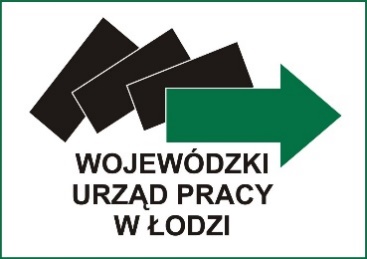 Ul. Wólczańska 4990-608 ŁódźWykonawca:Grupa BST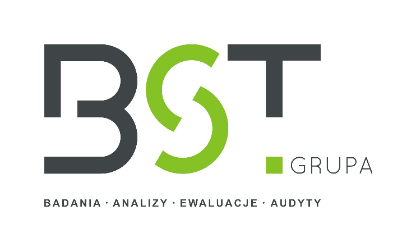 ul. Mieczyków 12, 40-748 Katowice	e-mail: biuro@grupabst.pl Autorzy:	Zdzisław Wolny	Andrzej Kempa	Wojciech Szymala	Aneta KasprzykSpis treściWprowadzenie	3Streszczenie	4Powiat bełchatowski	11Powiat brzeziński	34Powiat kutnowski	53Powiat łaski	70Powiat łęczycki	86Powiat łowicki	102Powiat łódzki wschodni	116Powiat opoczyński	133Powiat pabianicki	151Powiat pajęczański	168Powiat piotrkowski	190Powiat poddębicki	213Powiat radomszczański	232Powiat rawski	248Powiat sieradzki	262Powiat skierniewicki	217Powiat tomaszowski	217Powiat wieluński	232Powiat wieruszowski	248Powiat zduńskowolski	264Powiat zgierski	284Miasto Łódź	305Miasto Skierniewice	324Miasto Piotrków Trybunalski	342Czynniki decydujące o sytuacji na lokalnych rynkach pracy w województwie łódzkim	360Spis tabel i wykresów	388WprowadzenieCelem badania „Lokalne rynki pracy w województwie łódzkim. Ocena stanu i analizy warunków rozwoju” było przeprowadzenie metodycznego opisu poszczególnych powiatów województwa łódzkiego na podstawie różnych ich cech związanych bezpośrednio bądź pośrednio z funkcjonowaniem rynku pracy.Obszary problemowe badania:Osiągnięcia; sukcesy; atuty powiatu;Ogólna charakterystyka lokalnego rynku pracy; przedsiębiorczość;Rozwój nowoczesnych technologii; nasycenie rozwiązaniami innowacyjnymi;Nierównowaga na lokalnym rynku pracy. Frykcje między podażą pracy a popytem na pracę;Przeszkody w rozwoju powiatu;Migracje zarobkowe ludności;Rozwój gospodarczy obszarów wiejskich;Edukacja.Raport przyjął formę monografii dla każdego z powiatów województwa łódzkiego. Dokument został opracowany na podstawie analizy danych zastanych oraz wywiadów z przedstawicielami instytucji samorządowych szczebla lokalnego tj. starostw powiatowych (powiaty ziemskie), urzędów miast (powiaty grodzkie).W związku z powyższym, w województwie łódzkim badaniem objęto 24 instytucje samorządowe, w tym 21 starostw powiatowych oraz 3 urzędy miast na prawach powiatu. Ze względu na fakt, iż było to badanie jakościowe, zastosowano dobór celowy, który jest rodzajem nieprobabilistycznego doboru próby badawczej. Celowy dobór próby badawczej polega na wykorzystaniu posiadanej wiedzy na temat danej zbiorowości poprzez stworzenie modelu charakteryzującego się typowymi dla danej zbiorowości wskaźnikami społeczno-demograficznymi. Następnie dokonuje się doboru elementów/jednostek do badania, które są odzwierciedleniem wskazanego modelu. Ponadto każda osoba biorąca udział w wywiadzie reprezentowała inną komórkę organizacyjną (wydział), która wpisuje się zakresem w co najmniej jeden problem badawczy, ażeby wszystkie z problemów były możliwe do omówienia w trakcie wywiadu przez co najmniej jednego z uczestników. Analiza danych zastanych polegała na analizie dostępnych danych i dokumentów. Stanowiła bazę związaną z realizacją badania jakościowego. Badanie dokumentów posłużyło ustaleniu faktycznego stanu rzeczy. W tym celu wykorzystano m.in. dane Głównego Urzędu Statystycznego, Barometru Zawodów, Bazy Danych – Bisnode oraz poszczególnych dokumentów strategicznych powiatów i miast.StreszczenieZebranie materiału do badania „Lokalne rynki pracy w województwie łódzkim. Ocena stanu i analizy warunków rozwoju” przebiegało dwutorowo. Na podstawie analizy danych zastanych (korzystano z danych Głównego Urzędu Statystycznego, Barometru Zawodów, Bazy Danych – Bisnode, dokumentów strategicznych powiatów i miast) oraz wywiadów z przedstawicielami instytucji samorządowych szczebla lokalnego (badaniem objęto 24 instytucje samorządowe, w tym 21 starostw powiatowych oraz 3 urzędy miast na prawach powiatu) dla każdego z powiatów przygotowana została monografia. Każda szczegółowo przybliżyła sytuację powiatu w zakresie m.in. osiągnięć i atutów powiatu, sytuacji na rynku pracy, rozwoju nowoczesnych technologii, migracji zarobkowej, rozwoju obszarów wiejskich czy edukacji. W podsumowaniu raportu wskazano i szeroko omówiono kilka czynników decydujących o sytuacji na lokalnych rynkach pracy w województwie łódzkim. Pierwszym z nich jest dostępność komunikacyjna zarówno całego województwa, jak i jego poszczególnych powiatów. Dobre położenie i skomunikowanie to bezsprzecznie jeden z atutów i czynników kształtujących sytuację na lokalnych rynkach pracy. Sprzyja temu obecność licznych dróg (m.in. droga krajowa numer 1, autostrada A1 i autostrada A2, droga ekspresowa S8 oraz drogi krajowe) oraz ich dobry stan. Umożliwiają one sprawne przemieszczanie się w obrębie województwa oraz poza nim. W ciągu ostatnich pięciu lat, właściwie każdy powiat podejmował działania związane z budową dróg bądź też przeznaczał środki finansowe na inwestycje mające na celu rozwój infrastruktury drogowej. Jednocześnie warto podkreślić, iż na terenie województwa łódzkiego pojawia się zjawisko wykluczenia komunikacyjnego (transportowego), które jest wynikiem upadku lokalnego transportu zbiorowego. Nieliczni przedstawiciele badania jakościowego przyznali, że na terenie ich powiatu funkcjonuje dobrze rozwinięta infrastruktura komunikacji publicznej. Jako jeden z czynników wpływających na kształtowanie się poziomu bezrobocia, przywoływano trudność z dojazdem do pracy mieszkańców obszarów wiejskich. Przedstawiciele poszczególnych powiatów województwa łódzkiego przyznali, że bliskość dużych ośrodków miejskich oraz duża liczba dróg, ułatwia i umożliwia młodym ludziom decyzję o szukaniu miejsca pracy poza miejscem zamieszkania. Zdarza się również, że ktoś dokonując zakupu działki czy domu, wybiera powiat, w którym ceny nieruchomości są bardziej przystępne. Nadal jednak takie osoby wiążą swoje życie zawodowe z większymi miastami. Poszczególne powiaty województwa łódzkiego to również obszary posiadające wiele walorów przyrodniczych – zbiorników wodnych, rzek, terenów leśnych, rezerwatów przyrody czy obszarów Natura2000. Ich wykorzystywanie może służyć nie tyko mieszkańcom i lokalnym społecznościom, ale również rozwojowi branży turystycznej. Przedstawiciele poszczególnych powiatów województwa przywołali szereg przykładów działań i rozwiązań wykorzystujących walory przyrodnicze. Powiat radomszczański uruchomił aplikację turystyczną ERA TRAVEL. Z kolei powiat wieruszowski stworzył 30 kilometrów trasy MTB.Walory przyrodnicze poszczególnych powiatów województwa łódzkiego umożliwiają rozwój niektórych branż oraz dają miejsca pracy. W tym zakresie wskazać należy powiat pajęczański i występujące na jego obszarze złoża wapieni, które wykorzystywane są do produkcji cementu w jednym z największych zakładów pracy „Warta" S.A. w Trębaczewie lub też powiat bełchatowski i przemysłowe kompleksy: PGE Górnictwo i Energetyka Konwencjonalna S.A. z oddziałami: Kopalnia Węgla Brunatnego „Bełchatów”, Elektrownia „Bełchatów”, których istnienie możliwe jest dzięki złożom węgla brunatnego. Ponadto, poszczególne powiaty województwa łódzkiego mogą również pochwalić się posiadaniem na swoim obszarze obiektów, które są cenne i unikatowe ze względu na swoją historię czy kulturę. W tym obszarze wskazać można między innymi na powiat wieruszowski kojarzony z aktorem filmowym Zbigniewem Zamachowskim, z kolei powiat zduńskowolski i miasto Zduńska Wola to miejsce urodzenia Maksymiliana Marii Kolbe, a miasto Łódź uznawane jest za polską stolicę filmową. Mimo wielu walorów przyrodniczych, historycznych i kulturowych oraz dobrego położenia i skomunikowania, turystyka w poszczególnych powiatach województwa łódzkiego ma przede wszystkim charakter weekendowy i okołoweekendowy. Uwagę na ten aspekt zwracali przedstawiciele wielu powiatów (między innymi wieruszowskiego, tomaszowskiego czy sieradzkiego). Może to wynikać z braku postrzegania przez potencjalnych turystów tych terenów jako atrakcyjnych i dających możliwość aktywnego i ciekawego spędzenia dłuższego czasu niż tylko weekend. Jak wskazał przedstawiciel powiatu sieradzkiego, kluczowa i pomocna byłaby promocja regionu, która może przynieść wzrost zainteresowania przyjezdnych. Czynnikiem mającym wpływ na sytuację na lokalnych rynkach pracy jest poziom społecznego zaangażowania, który w odniesieniu do poszczególnych powiatów jest zróżnicowany. Włączanie mieszkańców w procesy decyzyjne dotyczące inwestycji oraz poziom ich zaangażowania może mieć wpływ na ich decyzje co do wyboru miejsca zamieszkania, do podejmowania pracy czy zakładania własnej działalności gospodarczej. Przywołać można przypadek miasta Skierniewice. Jego przedstawiciel przyznał,  że decyzje dotyczące nowych inwestycji na terenie miasta są podejmowane z mieszkańcami, którzy są zapraszani do aktywnego brania udziału w konsultacjach społecznych. Z kolei na terenie powiatu sieradzkiego odbywa się wiele cyklicznych imprez (na przykład Sieradzki Jarmark Powiatowy, podczas którego mogą się zaprezentować przedstawiciele gmin, biznesu oraz trzeciego sektora, Sieradzkie Spotkania z Kulturą Ludową), których celem jest scalanie i integracja lokalnej społeczności.Budowanie społecznego zaangażowania i przywiązania do spraw lokalnej społeczności może mieć znaczenie w przypadku tych powiatów, których mieszkańcy szukają pracy poza nim. Wskazać można na sytuacje, kiedy mieszkańcy danego powiatu muszą po sąsiedzku korzystać z oferty kulturalnej, której u nich w regionie nie ma. Przywołać można w tej kwestii powiat zduńskowolski i jego ubogą ofertę rekreacyjno-kulturalną. Traci ona wiele w zestawieniu z tą samą ofertą niedaleko położonej Łodzi. Analiza zebranego materiału badawczego pozwala na wskazanie społecznych wyzwań jakie stoją przed powiatami województwa łódzkiego. Pierwsze z nich dotyczy procesu wyludniania się poszczególnych powiatów (na przykład pajęczańskiego, bełchatowskiego czy miasta Łodzi). Jest to wynik migracji zarobkowych mieszkańców poszczególnych powiatów do sąsiednich powiatów, większych miast na terenie województwa i poza nim oraz migracji zagranicznych. Migracja z poszczególnych powiatów województwa łódzkiego dotyczy także migracji ludzi młodszych, którzy nie wracają w rodzinne strony po ukończeniu studiów. Młodzi często nie postrzegają jak wiele ma im do zaoferowania ich rodzina miejscowość czy powiat, z którego pochodzą. Często bowiem nie zdają sobie sprawy, że na przykład miasto Łódź może zaoferować im taki sam poziom zarobków jaki osiągają pracując poza granicami kraju.Kolejne społeczne wyzwania jakie należy zasygnalizować to zjawisko depopulacji i starzenia się społeczeństwa. Mają one miejsce między innymi w powiecie bełchatowskim, łęczyckim, pabianickim, radomszczańskim czy tomaszowskim. Sytuacja, w której następuję zwiększenie udziału osób starszych w ogólnej liczbie ludności przy jednoczesnym zmniejszeniu się udziału w tej strukturze dzieci dotyczy nie tylko województwa łódzkiego i jego poszczególnych powiatów, ale całej Polski. Jest to proces, który w kraju widoczny jest od kilku lat. Ma konsekwencje zarówno ekonomiczne, jak i społeczne.Kolejnym społecznym problemem i wyzwaniem poszczególnych powiatów województwa łódzkiego jest bezrobocie. Zasygnalizować należy, że w powiatach dostrzega się spadkową tendencję bezrobocia na przestrzeni lat 2015-2019. Biorący udział w badaniu jakościowym przedstawiciele poszczególnych powiatów wprost mówili, że każdy kto chce pracować może znaleźć zatrudnienie. Analizując rozkład bezrobotnych w poszczególnych powiatach ze względu na płeć, trudno jednoznacznie wskazać, czy więcej jest bezrobotnych kobiet czy też bezrobocie częściej dotyka mężczyzn. W różnych powiatach sytuacja wygląda bowiem nieco inaczej. Należy jednak podkreślić, że brak jest tu statystycznie istotnych różnic - udziały poszczególnych kategorii płci wyraźnie oscylują wokół 50%. Zaobserwować można jednak tendencję, że kategorię bezrobotnych mężczyzn charakteryzują relatywnie większe odsetki osób niżej wykształconych (tj. posiadających wykształcenie gimnazjalne i niższe oraz zasadnicze zawodowe) niż się to ma w zbiorowości bezrobotnych kobiet, w której relatywnie więcej jest osób z wykształceniem średnim ogólnym, policealnym i średnim zawodowym oraz wyższym. Sytuacja na rynku pracy w momencie realizacji badań jakościowych była o tyle dobra, że przedstawiciele poszczególnych powiatów wskazywali, że obecnie nie pracują ci, którzy pracować nie chcą. Wskazać można, że osoby zarejestrowane w powiatowych urzędach pracy zazwyczaj są osobami, które nie poszukują aktywnie zatrudnienia. Jest to efekt między innymi posiadania innych niż zarobkowe źródeł utrzymania, w tym świadczeń z opieki społecznej oraz świadczeń socjalnych, szczególnie zasiłku 500+. Idzie za tym przekonanie, że nie opłaca się podejmować pracy zarobkowej, skoro z innych źródeł można otrzymać środki w tej samej kwocie. To przekonanie rodzi ryzyko dziedziczenia biedy oraz wyuczoną bezradność.Zdaniem uczestników badania jakościowego, bezrobocie wśród kobiet ma kilka przyczyn. Kobiety często nie podejmują pracy, ponieważ ich mężowie osiągają duże i wystarczające zarobki. Bierność zawodowa tej grupy może wynikać również z panującego na terenach wiejskich tradycyjnego modelu rodziny, w którym to mężczyzna jest osobą aktywną zawodowo i odpowiedzialną za zapewnienie rodzinie niezbędnych środków do życia.  Ponadto, bezrobocie dotyka kobiet, które samotnie wychowują dzieci. Utrudnieniem w znalezieniu pracy może być także miejsce zamieszkania i problem z dojazdem do pracy.W obszarze edukacji warto podkreślić, iż przedstawiciele poszczególnych powiatów województwa łódzkiego pozytywnie oceniają stan wyposażenia w sieć szkół podstawowych i ponadpodstawowych, które zazwyczaj oferują zróżnicowane i dostosowane do potrzeb runku pracy kierunki kształcenia. Niejednokrotnie to właśnie stan edukacji, kadra nauczycielska, oferta kształcenia odpowiadająca potrzebom lokalnego rynku pracy były wskazywane jako mocne strony i atuty sprzyjające rozwojowi lokalnych rynków pracy.W wielu szkołach ponadpodstawowych nawiązywana jest współpraca z lokalnym biznesem polegająca na tworzeniu klas patronackich. Daje to uczniom możliwość połączenia teoretycznej wiedzy zdobywanej w szkole z praktycznym doświadczeniem zdobywanym w siedzibie firmy. Takie przedsiębiorstwo z jednej strony decyduje się wesprzeć proces edukacji uczniów, z drugiej natomiast może w ten sposób kształcić sobie przyszłych pracowników, którzy będą posiadali minimalne przygotowanie. Wskazać można na współpracę w powiecie pajęczańskim (w Zespole Szkół im. H. Sienkiewicza w Pajęcznie we współpracy z koncernem górniczo-energetycznym PGE powstała klasa patronacka i dotyczy ona dwóch zawodów: elektryka i elektromechanika) czy w powiecie wieruszowskim (firma MADONIS współpracuje z Zespołem Szkół Ponadpodstawowych. Tworzona klasa patronacka kształcona będzie w kierunku produkcji mebli).W obszarze edukacji warto podkreślić, że właściwie w przypadku każdego powiatu w stosunku do 2015 roku zauważyć można spadkową tendencję uczniów, absolwentów oraz oddziałów. Wynikać to może z ujemnego przyrostu naturalnego, który ma miejsce właściwie na całym obszarze województwa łódzkiego i jest również analogiczny do sytuacji w Polsce. Uczestnicy badania jakościowego podkreślali z kolei istnienie innego problemu. Wśród młodych osób panuje przekonanie, że ich dalsza edukacja powinna wiązać się z wyborem liceum ogólnokształcącego, a dalej z ukończeniem studiów wyższych. Od wielu lat dostrzega się coraz większy brak zainteresowania edukacją w szkole zawodowej czy technikum, co umożliwia zdobycie zawodu i podjęcie pracy. Panuje przeświadczenie, że zostanie uczniem szkoły zawodowej jest czymś gorszym, może kojarzyć się z koniecznością wykonywania ciężkiej pracy fizycznej. Kojarzy się również z brakiem perspektyw na rozwój zawodowy i wysokie zarobki. Sytuacja na rynku pracy pokazuje z kolei, że ci, którzy posiadają tytuł zawodowy oraz praktyczne umiejętności znajdują zatrudnienie znacznie szybciej.Obszary wiejskie poszczególnych powiatów województwa łódzkiego są terenem zachodzących zmian społecznych i ekonomicznych, a tym samym mają różne perspektywy dalszego funkcjonowania. Zdarza się, że prowadzenie gospodarstwa rolnego nie jest traktowane jako jedyne źródło dochodu rodziny. Ze względu na swoją wielkość i rodzinny charakter gospodarstw, praca na roli jest traktowana jako zajęcie dorywcze. Zebrane plony są wykorzystywane przez rodzinę, odciążając tym samym domowy budżet (powiat brzeziński czy łęczycki). Obszary wiejskie to coraz częściej tylko miejsce zamieszkania. Osoby decydujące się na zakup czy budowę domu na terenach wiejskich często podejmują pracę zarobkową w dużych ośrodkach miejskich. Obserwowany jest również opływ młodych ludzi ze wsi. Rezygnują oni z przejmowania od swoich rodziców gospodarstw rolnych. Zaobserwować można także zanik małych, rolnych gospodarstw na rzecz dużych gospodarstw, które uprawiają wziętą w dzierżawę ziemię. Proces konsolidacji ziemi przez ograniczoną liczbę właścicieli, a co za tymi idzie tworzenie gospodarstw wielkoobszarowych ma coraz częściej miejsce w polskim rolnictwie. Sprzyja temu rozwój nowoczesnych technologii i mechanizacja pracy rolnika. Zjawisko takie zasygnalizowali przedstawiciele powiatu łaskiego i piotrowskiego. Niektóre z powiatów województwa łódzkiego mają coraz mniej rolniczy charakter. Dzieje się tak w przypadku powiatu łódzkiego wschodniego, gdzie coraz więcej terenów rolniczych zmienia swój charakter i w planach zagospodarowania staje się terenami pod inwestycje. Tereny te przeznaczone są na rozwój branż związanych z handlem czy logistyką. Na rozwój rolnictwa nie wskazują również przedstawiciele powiatu zduńskowolskiego. Zaobserwować można iż na obszarach wiejskich tego powiatu przede wszystkim podejmuje się działania mające na celu przekształcenia działek rolnych na budowlane. Każdy z powiatów województwa łódzkiego posiada swoją strukturę branżową, której rozwój zależy jest od wielu czynników. Struktura ta, liczba podmiotów gospodarczych według wielkości i zmiany w tym zakresie na przestrzeni 2015-2019 oraz rejestr podmiotów zarejestrowanych w rejestrze REGON dla każdego z powiatu została szeroko i szczegółowo omówiona w monografii. Również w monografii szczegółowo opisano przykłady przedsiębiorstw i branż z jakimi mogą być kojarzone powiaty. Są to między innymi:największe przedsiębiorstwo i pracodawcy powiatu bełchatowskiego - PGE Górnictwo i Energetyka Konwencjonalna S.A. z oddziałami: Kopalnia Węgla Brunatnego „Bełchatów”, Elektrownia „Bełchatów.przedsiębiorstwa z powiatu łowickiego: Fortuna, Łowicz, Urbanek czy też OMS – Okręgowa Spółdzielnia Mleczarska.w powiecie opoczyńskim firma Ceramika Paradyż Sp. z o.o.Znaczenie dla rozwoju lokalnej gospodarki ma funkcjonowanie Łódzkiej Specjalnej Strefy Ekonomicznej, która swoim zasięgiem obejmuje niemal całe województwo łódzkie (między innymi powiaty bełchatowski, kutnowski, łaski, łęczycki, łowicki, opoczyński, pabianicki).Na terenie każdego powiatu wskazać można na funkcjonowanie podmiotów gospodarczych wpisujących się swoją działalnością w inteligentną specjalizację. Zwracano jednocześnie uwagę, że samo słowo innowacja ma bardzo szerokie znaczenie. Mogą być również kojarzone z mniej spektakularnymi działaniami, ale działaniami dającymi zmianę czy też upraszającymi pewne procesy. Jest to na przykład budowa farm fotowoltaicznych, instalacja paneli fotowoltaicznych, budowa światłowodów, mechanizacja rolnictwa lub mechanizacja produkcji warzywno-owocowej. Miasto Łódź jest pierwsze pod względem liczby podmiotów gospodarczych wpisujących się w inteligentną specjalizację w skali całego województwa łódzkiego. Zdecydowana większość wpisujących się w inteligentną specjalizację przedsiębiorstw specjalizuje się w Informatyce i Telekomunikacji (71,1%). Sprzyja temu fakt, że Łódź jest liderem we wdrażaniu sieci 5G w Polsce. Ponadto, Miasto Łódź to nowoczesny przemysł włókienniczy i modowy, ale również ten związany z medycyną, farmacją i kosmetykami. Wśród przykładów wykorzystujących szeroko rozumianą innowację wskazać można między innymi na firmę Adamed (powiat pabianicki), Central Wave Park w Głownie (powiat zgierski) czy Zakłady Mięsne „Zbyszko” (powiat łódzki wschodni). W obecnej sytuacji nie sposób wspomnieć o aktualnej sytuacji epidemiologicznej, która trwa od marca 2020 roku i związana jest z wirusem COVID-19. W wielu branżach, pojawienie się koronawirusa oznaczało totalne zawieszenie działalności bądź też podporządkowanie się rządowym rozporządzeniom, które wprowadzały na przykład ograniczenia dotyczące godzin otwarcia czy liczby klientów, które w danym momencie mogą przebywać w sklepie. Zaobserwować można było odpływ pracowników między innymi z Ukrainy, których duży odsetek znalazł zatrudnienie w powiatach województwa łódzkiego. Pojawienie się COVID-19 oznaczać może również szybszy rozwój pewnych sektorów gospodarki (na przykład logistyki) bądź zintensyfikowanie produkcji (w przypadku powiatu wieruszowskiego wskazano, że przedsiębiorstwa Madonis i Agracol całkowicie przestawiły się na produkcję środków dezynfekcyjnych).Wskazać można również na społeczne konsekwencje związane z aktualną sytuacją epidemiologiczną. Wymaga ona od ludzi zachowania dystansu społecznego, unikania lub ograniczania spotkań, rezygnowania z organizowania niektórych wydarzeń (zarówno rodzinnych, jak i kulturalnych czy sportowych). Może mieć to negatywny wpływ na rozwój społeczny, który jak wskazano powyżej jest jednym z istotnych czynników rozwoju lokalnych rynków pracy. Powiat bełchatowski Ogólna charakterystyka powiatu – warunki naturalne, demografia, gospodarkaPowiat bełchatowski zlokalizowany jest w centrum Polski, w południowej części województwa łódzkiego. Powiat składa się z ośmiu gmin, tworzą go dwie aglomeracje miejskie: Bełchatów i Zelów oraz sześć gmin wiejskich: Drużbice, Bełchatów, Kleszczów, Kluki, Szczerców i Rusiec. Łączna powierzchnia regionu wynosi 968 km2, co stanowi 5,3% powierzchni województwa łódzkiego. Pod koniec 2019 r. powiat bełchatowski liczył 112 779 mieszkańców (4,6% ludności woj.), co przekładało się średnio na 117 osób na 1 km².Przyrost naturalny wyniósł 89 osób, zaś stopa przyrostu naturalnego osiągnęła wartość 0,79‰ (dla woj. łódzkiego -3,65‰). Zaobserwowano ujemne saldo migracji wewnętrznych wynoszące -298 osób (napływ – 1 413; odpływ – 1 711). Współczynnik obciążenia demograficznego ukształtował się na poziomie 62,6% (dla woj. łódzkiego – 70,2%). Powiat posiada dobrze rozwiniętą sieć dróg zapewniających dojazdy do wszystkich miejscowości leżących w jego granicach. Przez teren powiatu bełchatowskiego przebiega droga krajowa nr 8 Warszawa – Wrocław, w pobliżu znajduje się także trasa szybkiego ruchu Warszawa – Katowice. Na 100 km² drogi gminne i powiatowe o twardej nawierzchni mierzą 95,5 km.W 2019 r. na terenie powiatu znajdowało się 9 497 podmiotów gospodarki narodowej zarejestrowanych w rejestrze REGON. Jednocześnie na 10 tys. mieszkańców przypadały 842 przedsiębiorstwa. Spośród nich sektor prywatny stanowił 97,4%, a sektor publiczny - 2,3%. Firmy najczęściej prowadziły działalność związaną z handlem i naprawami (23,8%), budownictwem (13,9%) oraz przetwórstwem przemysłowym (9,4%).Na koniec 2018 r. blisko połowa zatrudnionych pracowała w przemyśle i budownictwie (46,8%), w sektorze usług zatrudnionych było 22,0% ogółu, zaś rolnictwem zajmowało się 16,4% ogółu pracujących. Stopa bezrobocia na koniec 2019 r. wynosiła 4,8% i była niższa o 0,6 p.p. w stosunku do stopy bezrobocia w woj. łódzkim.Rysunek 1. Wybrane wskaźniki dla powiatu bełchatowskiego w 2019 r.	Ludność na 1 km2	117 osób		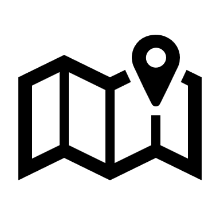 	Przyrost naturalny	89 osób	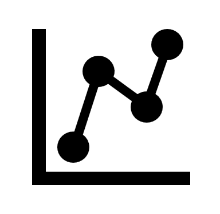 	Współczynnik obciążenia	62,6%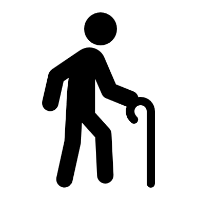 	Liczba podmiotów	9 497 firm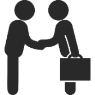 	Stopa bezrobocia	4,8%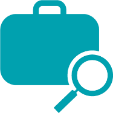 Osiągnięcia, sukcesy, atuty powiatuUczestnicy badania jako atut powiatu wskazali duże zalesienie (lesistość powiatu należy do największych w województwie łódzkim) oraz występowanie zbiorników wodnych. Sprzyjające warunki naturalne zachęcają do uprawiania turystyki i jednocześnie do jej organizacji. Z uroków przyrody korzystają z powodzeniem podmioty gospodarcze. Na terenie powiatu występują trasy i ścieżki rowerowe oraz organizowanych jest wiele spływów kajakowych po Widawce. Ponadto zachowało się kilkanaście zabytkowych kościołów drewnianych (pw. św. Rocha w Postękalicach, pw. św. Rocha w Drużbicach, pw. św. Ignacego Loyoli w Suchcicach, pw. Świętej Trójcy w Kaszewicach, pw. Św. Barbary w Szczercowie, św. Kazimierza i Barbary w Pożdżenicach) i urokliwych zespołów dworsko-parkowych (Dwór Olszewskich w Bełchatowie, Dwór w Mikorzycach, Dworek w Słupi, Zespół dworsko-parkowy w Lubcu, Dwór w Krześlowie, Dwór w Bukowiu Dolnym).Mamy kościoły, parki, pałacyki dworskie, które niestety w większości trafiły w ręce prywatne. Powiat jest bardzo zalesiony. Są też małe muzea, stworzone przez mieszkańców. Ścieżki rowerowe. Spływy kajakowe są. Można zjeść dobrego pstrąga.Do sukcesów w dziedzinie gospodarki niewątpliwie należy zaliczyć przemysłowe kompleksy: PGE Górnictwo i Energetyka Konwencjonalna S.A. z oddziałami: Kopalnia Węgla Brunatnego „Bełchatów”, Elektrownia „Bełchatów”. Zakłady te zaliczają się do jednych z największych pod względem przychodów oraz wielkości zatrudnienia przedsiębiorstw w powiecie bełchatowskim oraz kraju. Wzrost rozwoju gospodarczego regionu ściśle związany jest z rozwojem PGE GiEK, który pełni rolę zleceniodawcy dla wielu firm w regionie.Kopalnia i elektrownia to jest największy pracodawca i to przyciąga, jest to atut, bo pociąga za sobą rozwój naszego miasta i regionu całego. W tych zakładach jest zatrudnionych ponad 10 000 osób (…). Na tym opiera się cały czas lokalny rynek pracy, na tej naszej monokulturze górniczej.Wypowiadając się na temat edukacji w kontekście jej potencjalnego wpływu na lokalny rynek pracy, uczestnicy badania przyznali, że powiat może pochwalić się bardzo bogatą ofertą szkolnictwa. I Liceum Ogólnokształcące im. W. Broniewskiego utrzymuje wysoki poziom edukacji, co potwierdza wysokie miejsce szkoły w rankingu Perspektyw 2020. Uzyskane wyniki dały szkole Złotą Tarczę, która potwierdza sukces wynikający ze współpracy grona pedagogicznego, ambitnych uczniów, lokalnych władz oświatowych i samorządowych, dbających o dobre warunki pracy szkoły. Poza liceum badani wskazywali na sukcesy w kształceniu zawodowym (14 zawodów technicznych, 13 zawodów branżowych), w tym współpracę technikum z PGE czy szpitalem. Dostrzega się przy tym spójną politykę oświatową – rozwój szkolnictwa zawodowego przy współpracy z uczelniami oraz lokalnym biznesem w zakresie kierunków kształcenia.Jeśli chodzi o edukację, to jestem zadowolona z tego, że mamy I liceum, które zdobyło złotą tarczę w ramach perspektyw, 100% zdawalność maturzystów. Kto pójdzie do tego liceum ma otwartą drogę do kariery. Sukcesy są też w kształceniu zawodowym, w technikum energetycznym – zawarcie porozumienia z największym pracodawcą PGE. Najlepsze dzieciaki z tych klas, otrzymują stypendium, po 1000 zł miesięcznie (…) Jest też tzw. klasa pielęgniarska, która jest innowacją pedagogiczną. Uczniowie ucząc się do zawodu, wchodzą na oddziały w naszym dużym szpitalu i rozwijają swoje predyspozycje już na etapie szkoły średniej. Żeby ta ścieżka została wybrana świadomie.Niewątpliwym atutem powiatu bełchatowskiego jest to, że w jego granicach położona jest gmina Kleszczów - najbogatsza gmina w Polsce, która dzięki prowadzonej atrakcyjnej ofercie inwestycyjnej przyciąga wielu inwestorów. Faktem jest, że gmina jest przyjazna inwestorom, co potwierdzają otrzymywane w kolejnych latach statuetki „Gmina Fair Play”, godło promocyjne „Teraz Polska” i „Grunt na medal”. Ponadto inwestorzy z Polski i z zagranicy chętnie lokalizują swoje zakłady w gminie Kleszczów. Lokalizacja oraz stworzona infrastruktura przyciągają także nowych mieszkańców, bowiem gmina od lat jest krajowym liderem wśród samorządów w zakresie rozwoju działalności edukacyjnej, społeczno-kulturalnej i sportowej.Na pewno gmina Kleszczów – najbogatsza gmina w Polsce, rozwijała swoją działalność tak, żeby przyciągać firmy zagraniczne. Ogromna strefa przemysłowa, do tego bardzo tanie działki na preferencyjnych warunkach. Pozostałe gminy w Bełchatowie to są już gminy rolnicze.Powiat bełchatowski współpracuje z pięcioma powiatami w kraju i trzema zagranicznymi (powiat kętrzyński, powiat myślenicki, powiat proszowicki, powiat słupski, powiat stalowowolski, rejon Solecznicki, powiat Berchtesgadener Land i rejon Żółkiewski) umożliwiając różnym grupom społecznym nawiązywanie kontaktów. Partnerstwo z powiatami partnerskimi – zacieśnia się relacje z pracodawcami. Za każdym razem, kiedy jest organizowany wyjazd do powiatów partnerskich, szczególnie do niemieckiego powiatu, nasi przedsiębiorcy biorą udział w tych wyjazdach i z tego co wiemy, są zawiązywane relacje gospodarcze. Nie mamy wiedzy jak to się tam później przekłada, ale doświadczenia są i chętnie przedsiębiorcy z tego korzystają.Uczestnicy wywiadu wskazali inwestycje, które zostały ukończone w powiecie w ciągu ostatnich 5 lat – wśród nich wyróżniono:rozbudowę Miejskiego Centrum Kultury, budowę interaktywnego muzeum,rewitalizację Centrum i utworzenie placu Narutowicza,rozbudowę budynku starostwa w Bełchatowie (przebudowa na budynek ekologiczny),przebudowę stadionu lekkoatletycznego,termomodernizację dachu budynku DPS Bełchatów – OS,przebudowę pomieszczeń budynku CKP – na pracownie samochodową,modernizację Sali Warsztatowej,przebudowę pomieszczeń III piętra budynku Starostwa Powiatowego,szereg inwestycji drogowych.Ogólna charakterystyka lokalnego rynku pracy, przedsiębiorczośćStruktura branżowa gospodarkiPowiat bełchatowski na tle województwa wśród podmiotów gospodarki narodowej wyróżnia Sekcja S (działalność usługowa) i Sekcja T (usługi gospodarstw domowych). Przedsiębiorstwa wpisane w pozostałą działalność usługową i usługi gospodarstw domowych stanowią 9,2% wszystkich firm (średnia dla woj. 7,8%). Wyższy udział niż przeciętny dostrzega się także w Sekcji L - Działalność związana z obsługą rynku nieruchomości (powiat – 4,2%, średnia dla województwa – 2,9%) oraz Sekcji Q - Opieka zdrowotna i pomoc społeczna (powiat – 6,4%, średnia dla województwa – 5,3%). Z drugiej strony przedsiębiorstwa działające w Sekcji G - Handel hurtowy i detaliczny; naprawa pojazdów samochodowych, włączając motocykle, posiadają niższy udział w ogóle niż podmioty z innych powiatów (powiat – 23,8%, średnia wyższa o 2,1 p.p.).Tabela 1. Podmioty gospodarki narodowej wpisane do rejestru REGONŹródło: Bank Danych LokalnychNa przestrzeni ostatnich 5 lat zaobserwowano wzrost liczby funkcjonujących podmiotów gospodarki narodowej (6,0%). W 2019 r. mikroprzedsiębiorstwa stanowiły 95,6% wszystkich zarejestrowanych podmiotów na terenie powiatu (wzrost o 581 firm w stosunku do 2015 r.). Firmy zatrudniające od 10 do 49 pracowników stanowiły 3,4% (spadek o 42 firmy w stosunku do 2015 r.), od 50 do 249 pracowników – 0,8%, zaś duże przedsiębiorstwa – 0,2%, przy czym 4 firmy zatrudniały powyżej 1 tys. osób. Rysunek 2. Podmioty wg klas wielkości w latach 2015-2019Źródło: Bank Danych LokalnychRokrocznie wzrasta wskaźnik jednostek nowo zarejestrowanych w rejestrze REGON na 10 tys. ludności. Tym samym obserwuje się spadek jednostek wykreślonych z rejestru w poszczególnych latach, zaś różnica między jednostkami zarejestrowanymi a wykreślonymi z rejestru wynosi 33 firmy na 10 tys. mieszkańców. W powiecie 632 osoby fizyczne prowadzą działalność gospodarczą na 10 tys. mieszkańców.Tabela 2. Podmioty, wybrane wskaźniki w latach 2015-2019Źródło: Bank Danych LokalnychUczestnicy badania przyznali, iż w powiecie dostrzegalne jest starzenie się społeczeństwa. Osoby z pokolenia „Baby Boomers” i starsze spędzają całe swoje życie zawodowe u jednego czy dwóch pracodawców. Dla przedstawicieli tych generacji ważne jest poczucie stabilności i zwykle niechętnie podejmują oni decyzje o zmianie pracy. Dlatego osoby, które przechodzą na emeryturę we wcześniejszym wieku (co najmniej 25 lat pracy górniczej i równorzędnej) nie podejmują dalszej pracy lub wracają w rodzinne strony, skąd dawniej przyjechali, aby zatrudnić się w tutejszych zakładach. Mamy społeczeństwo starzejące się. Nie mamy takiej ekonomii, jak ktoś odchodzi z kopalni i elektrowni na emeryturę, to często zostaje już w domu, albo opiekuje się wnukami. Albo ludzie wracają do siebie, skąd przyszli, bo u nas jest skupisko z całej Polski ludzi. Bardzo rzadko ktoś, kto przechodzi na emeryturę, podejmuje pracę w innym zawodzie chociażby.Osoby z wysokimi emeryturami, bardzo często wracają w swoje strony. To się obserwuje od wielu lat – odpływ młodych ludzi i ludzi starszych, głównie w Bełchatowie, jako mieście.Jednocześnie występuje tendencja odpływu młodych, wykształconych mieszkańców powiatu. Młodzież wyjeżdża na studia do dużych miast, w których się osiedla na stałe i nie powraca z powrotem do powiatu. Obserwuje się od wielu lat odpływ młodych ludzi. Młodzi, którzy kształcą się w naszych dobrze doposażonych ośrodkach oświaty, wyjeżdżają gdzie indziej na studia, bo w naszym powiecie nie mamy szkolnictwa wyższego. Często zostają w miastach, w których studiują i tam pracują.W powiecie działa Bełchatowsko-Kleszczowski Park Przemysłowo Technologiczny Sp. z o.o. (BKPPT), wykorzystujący lokalną infrastrukturę i umożliwiający podejmowanie na preferencyjnych warunkach działalności gospodarczej, zwłaszcza przez małych i średnich przedsiębiorców. Głównym zadaniem parku przemysłowo-technologicznego jest przełamanie monokulturowego charakteru bełchatowskiego przemysłu, doprowadzenie do gospodarczego wzrostu regionu i zmniejszenia bezrobocia, poprzez kreowanie i rozwijanie przemysłu zaawansowanych technologii.Na obszarze powiatu znajdują się także tereny inwestycyjne Łódzkiej Specjalnej Strefy Ekonomicznej. Podstrefy zlokalizowane są w gminach Zelów i Kleszczów oraz w Bełchatowie, oferują działki na preferencyjnych warunkach m.in. działki często uzbrojone w media oraz dostęp do kompleksowego wsparcia.Najwięksi pracodawcyDo przedsiębiorstw zatrudniających największą liczbę pracowników na terenie powiatu należą:PGE Górnictwo i Energetyka Konwencjonalna S.A. – podstawowym przedmiotem działalności spółki jest wydobywanie węgla brunatnego oraz wytwarzanie energii elektrycznej.Betrans Sp. z o.o. – świadczenie usług transportowych w Grupie Kapitałowej PGE Polska Grupa Energetyczna S.A. Obsługa floty osobowej i ciężarowej, a także usługi warsztatowo-lakiernicze oraz wulkanizacyjne.Szpital Wojewódzki im. Jana Pawła II w Bełchatowie – szpital posiada akredytację do prowadzenia specjalizacji w dziedzinie: anestezjologii i intensywnej terapii, chorób wewnętrznych, chirurgii ogólnej, rehabilitacji medycznej, ginekologii i położnictwa, pediatrii, chirurgii urazowo-ortopedycznej, neurologii, medycyny ratunkowej, radiologii medycznej.Ramb Sp. z o.o. – firma świadczy usługi w zakresie wykonawstwa, montażu i remontów konstrukcji stalowych, zabezpieczeń antykorozyjnych, robót budowlano-inżynieryjnych, robót elektrycznych, obróbki skrawaniem, remontów i eksploatacji obiektów, remontów agregatów pomp głębinowych, produkcji filtrów, remontów maszyn i urządzeń dla górnictwa odkrywkowego.Bestgum Polska Sp. z o.o. – Producent wyrobów gumowych oraz przedsiębiorstwo wulkanizacji taśm BESTGUM. Właścicielem i jednocześnie 100% udziałowcem firmy jest koncern energetyczny PGE Polska Grupa Energetyczna S.A.Sempertrans Bełchatów Sp. z o.o. – światowe przedsiębiorstwo działające w branży gumowej. Katalog produktów Semperit obejmuje rękawice medyczne, węże gumowe, taśmy przenośnikowe, a także produkty specjalnie formowane. Colep Polska Sp. z o.o. – produkcja kosmetyków, dezodorantów i artykułów chemii gospodarstwa domowego.Zakład Przetwórstwa Mięsnego J S M J Mielczarek Sp. j. – działalność firmy obejmuje skup żywca, ubój wieprzowy i wołowy, produkcja mięsa kulinarnego, wędlin, wędlin podrobowych oraz szynek i wędzonek.Pamapol S.A. – firma prowadzi działalność w zakresie przetwórstwa mięsno-warzywnego, produkcji dań gotowych, konserw mięsnych i gotowych zup.Elbest Sp. z o.o. – świadczenie usług hotelowo-gastronomicznych. Firma od kilku lat posiada i zarządza obiektami hotelowymi i gastronomicznymi o zróżnicowanym standardzie i przeznaczeniu. Humax Poland Sp. z o.o. – firma z branży elektronicznej, zajmuje się wytwarzaniem Set-top boxów, Personal Video Recorderów, telewizorów itp.Elmen Sp. z o.o. – firma świadczy usługi remontowo-budowlane dla sektora energetycznego. Obecnie wszystkie udziały ELMEN Sp. z o.o. posiada PGE S.A.Constantia Teich Poland Sp. z o.o. – producent opakowań elastycznych. Produkuje dostosowane do potrzeb opakowania w wielu lokalizacjach na całym świecie.Knauf Bełchatów Sp. z o.o. – dostawca materiałów budowlanych na całym świecie. Producent materiałów budowlanych: tynków, gładzi i mas szpachlowych, płyt gipsowo-kartonowych, klejów, fug i silikonów, wylewek, ociepleń.Bakalland S.A. – przedsiębiorstwo działające na rynku spożywczym. W fabrykach odbywa się produkcja bakalii, batonów zbożowych i zbożowo-bakaliowych, batonów proteinowych, przekąsek, ciast i deserów w proszku oraz dodatków do ciast. YAVO Sp. z o. o. – producent wyrobów medycznych jednorazowego użytku, w tym materiałów szewnych wchłanialnych, nici szewnych, niewchłanialnych i półwchłanialnych siatek chirurgicznych. Realizuje projekt współfinansowany w ramach RPO WŁ na lata 2014-2020Rozwój nowoczesnych technologii, nasycenie rozwiązaniami innowacyjnymiNa terenie powiatu działa 158 podmiotów gospodarczych wpisujących się swoją działalnością w inteligentną specjalizację. Firmy te stanowią 3,0% wszystkich podmiotów wpisujących się w inteligentną specjalizację w skali całego województwa łódzkiego. Największy udział w województwie stanowią firmy specjalizujące się w energetyce, w tym w odnawialnych źródłach energii (5,7%) oraz zaawansowanych materiałach budowlanych (4,5%). Z kolei najczęściej w powiecie bełchatowskim można spotkać przedsiębiorstwa wpisujące się w innowacyjne rolnictwo i przetwórstwo rolno-spożywcze (59 firm).Rysunek 3. Zestawienie podmiotów wpisujących się w inteligentną specjalizację w powiecie bełchatowskim w 2019 r.Respondenci podczas wywiadu zostali poproszeni o wskazanie podmiotów gospodarczych działających na terenie powiatu, które inwestują w innowacyjne rozwiązania. Badani wytypowali takie firmy jak YAVO, ECO-ABC, Megmar czy planowane inwestycje PGE w farmy wiatrowe i fotowoltaiczne. Firma YAVO - realizuje projekt współfinansowany w ramach RPO WŁ na lata 2014-2020. Projekt dotyczy całkowitej zmiany procesu wytwarzania jednorazowych chirurgicznych materiałów szewnych dzięki wdrożeniu własnej technologii zespalania włókien oraz dzięki włączeniu zintegrowanej technologii automatyzacji procesu produkcyjnego przy jednoczesnym wyeliminowaniu zjawiska traumatyzowania tkanek.PGE w Bełchatowie planuje inwestycję budowy farm wiatrowych i fotowoltaicznych o mocy do 100 MW, koszt tej inwestycji może wynieść ok. 140 mln euro. Obecnie PGE na Górze Kamieńsk posiada już farmę wiatrową o mocy 31 MW (15 turbin po 2,08 MW produkuje energię dla około 6 tys. gospodarstw). Góra Kamieńsk powstała jako zwałowisko zewnętrzne kopalni węgla brunatnego Bełchatów. Słyszmy, że będą pozyskiwane środki na energię wiatrową na obszarach elektrowni, czyli w gminie Kleszczów, mają powstać farmy wiatrowe. Na Górze Kamieńsk – już mamy kilka wiatraków.Energetyka konwencjonalna w Polsce znajduje się pod silną presją, zarówno w wymiarze rynkowym, jak i regulacyjnym, dlatego na terenie powiatu bełchatowskiej elektrowni PGE rozważa budowę Instalacji Termicznego Przetwarzania Odpadów. Zamiast węgla w elektrowni będą mogły być spalane śmieci z całego regionu. Obecnie trwają prace nad przygotowaniem studium wykonalności dla tego typu instalacji. Badani dodali, że w Bełchatowie już teraz funkcjonuje firma (ECO-ABC Sp. z o.o.) utylizująca odpady medyczne i weterynaryjne.Rozważa się także budowę bloków na gaz ziemny oraz na wodór. W takim przypadku powiat przejąłby rolę magazynu energii dla źródeł odnawialnych, których w okolicy będzie powstawać coraz więcej. Pracodawca dostrzega potencjał w wykwalifikowanej kadrze oraz infrastrukturze, np. w postaci linii elektroenergetycznych. Zdaniem specjalistów z branży należy wykorzystać źródła odnawialne, charakteryzujące się okresowym nadmiarem produkcji energii, do wytwarzania wodoru.Z tego co słyszałam w wypowiedzi prezesa PGE, to jest chyba w trakcie zakupu takich nowoczesnych technologii do spalania odpadów. A nawet dzisiaj czytałam w Gazecie Prawnej, że produkcja z wodoru, bo mówi się chociażby o samochodach elektrycznych. Być może to są alternatywy.Kolejnym wspomnianym podmiotem gospodarczym inwestującym w rozwiązania innowacyjne w zakresie biotechnologii jest firma Megmar, która produkuje specjalistyczne preparaty chemiczne wykorzystywane m.in. w procesach przemysłowych i produkcyjnych. Firma ta jest laureatem Siły Nowoczesnych Technologii 2018Firma Megmar – mają swoje laboratoria, pracują nad nowoczesnymi technologiami – na światowym poziomie – biotechnologia.Nierównowaga na lokalnym rynku pracy. Frykcje między podażą pracy a popytem na pracęZawody deficytowe to te, w których w najbliższym roku nie powinno być trudności ze znalezieniem pracy, gdyż zapotrzebowanie pracodawców będzie w ich przypadku duże, a podaż pracowników chętnych do podjęcia zatrudnienia i mających odpowiednie kwalifikacje – niewielka.Dla powiatu bełchatowskiego nie odnotowano żadnych zawodów nadwyżkowych na 2020 rok.Tabela 3. Zawody deficytowebetoniarze i zbrojarzebrukarzecieśle i stolarze budowlanidekarze i blacharze budowlanielektrycy, elektromechanicy i elektromonterzyinżynierowie budownictwainżynierowie chemicy i chemicykierowcy autobusówkierowcy samochodów ciężarowych i ciągników siodłowychkucharzelakiernicymonterzy instalacji budowlanychmonterzy konstrukcji metalowychmurarze i tynkarzeoperatorzy i mechanicy sprzętu do robót ziemnychoperatorzy obrabiarek skrawającychpielęgniarki i położnepracownicy ds. budownictwa drogowegopracownicy ds. rachunkowości i księgowościpracownicy robót wykończeniowych w budownictwierobotnicy budowlanirobotnicy obróbki drewna i stolarzesamodzielni księgowisekretarki i asystencispawacześlusarzeŹródło: Barometr zawodówW wywiadzie respondenci przyznali, że na lokalnym rynku występuje duże zapotrzebowanie na kucharzy, mimo że swego czasu wiele osób zdobyło wykształcenie w tym zawodzie.Mi się wydaje, że to jest mocno statystyka i nie odzwierciedla prawdziwych potrzeb, bo np. kucharz jest bardzo poszukiwany, ale jednocześnie jest bardzo dużo osób takich, którzy są w systemie jako bezrobotni, czasem długo bezrobotni.Z pozyskanych informacji wynika, że również wśród pedagogów dostrzega się braki kadrowe, które mogą być spowodowane niskim wynagrodzeniem w tej grupie zawodowej.Ja wiem, że potrzebujemy na pewno nauczycieli, wiem, że nauczyciele zastanawiają się czy przypadkiem za 5 lat nie przyjdzie nam zamykać nasze zawody, ponieważ odejdą ludzie na emeryturę, ponieważ wynagrodzenie nauczyciela jest takie samo jak sprzątaczki, więc po co kształcić się… Szczególnie w takiej branży informatycznej, mechanicznej, budowlanej, gdzie mogą sobie zarobić na start 5-6 tysięcy na rękę.W Powiatowym Urzędzie Pracy w Bełchatowie w 2019 r. zarejestrowano 2 570 osób bezrobotnych, przy czym kobiety stanowiły większość, tj. 62,7%. Zauważa się spadkową tendencję bezrobocia na przestrzeni ostatnich lat. Zarejestrowane bezrobocie w 2019 r. było niemal dwukrotnie niższe niż w 2015 r. Rysunek 4. Bezrobotni zarejestrowani w powiecie bełchatowskim w latach 2015-2019Źródło: Bank Danych LokalnychUzależnienie gospodarcze powiatu i jego mieszkańców od przemysłu wydobywczego i energetycznego sprawia, że udział kobiet w grupie bezrobotnych jest wysoki. Zdecydowanie najwięcej bezrobotnych charakteryzowało niskie wykształcenie – zasadnicze zawodowe lub gimnazjalne i niższe. Należy podkreślić, że mężczyźni z wykształceniem gimnazjalnym i niższym częściej od kobiet pozostawali bez pracy. Osoby bezrobotne z wykształceniem wyższym stanowiły 15,8% wszystkich zarejestrowanych.Rysunek 5. Bezrobotni zarejestrowani wg poziomu wykształcenia i płci w 2019 r.Źródło: Bank Danych LokalnychUczestnicy badania zwracali szczególną uwagę na bezrobocie występujące wśród osób powyżej 50 roku życia. Należy podkreślić, że podjęto już w tej sprawie działania i prowadzono nabór wniosków na dofinansowanie wynagrodzenia bezrobotnego, który ukończył 50 rok życia w 2020 roku. Celem dofinansowania było zachęcenie przedsiębiorców do zatrudnienia bezrobotnych w tej grupie wiekowej.Jednocześnie dostrzega się, iż liczba zarejestrowanych osób nie jest równa liczbie osób aktywnie poszukujących zatrudnienia. Część osób pozostaje bez pracy z własnej woli, a rejestracja jest im niezbędna do posiadania ubezpieczenia. Zjawisko to występuje częściej u mężczyzn, którzy nie wykazują chęci do pracy. Z kolei kobiety nie podejmują pracy z powodu wysokich zarobków mężów.Co istotne, dla kobiet, osób powyżej 50 roku życia czy osób długotrwale bezrobotnych w powiecie organizowane są porady grupowe, w których uczestnicy mogą zdobyć informacje o rynku pracy, możliwościach zatrudnienia, sposobach wyszukiwania ofert pracy i pokonywania barier, a także uzyskać wiedzę z zakresu sporządzania dokumentów aplikacyjnych, przygotowania się do rozmowy z pracodawcą oraz planowania i określania celów.Aby pozyskać nowych pracowników, pracodawcy podejmują różne działania, m.in. kursy doszkalające, premie motywujące czy współpracę z lokalnymi szkołami. Mimo to, doświadczeni pracownicy często porzucają pracę lokalną na rzecz większych firm spoza regionu lub wyjeżdżają za granicę, aby osiągnąć wyższe zarobki.Zwróciła się do nas firma z Piotrkowa Trybunalskiego, oni mieli zapotrzebowanie na operatorów obrabiarek skrawających, na szybko. A tego nie da rady tak szybko – trwa to 3 lata. Chcieli też spawaczy, a nie było jeszcze takiego kierunku. Dopiero teraz jest. Operatorzy obrabiarek już są, od jakiegoś czasu, ale zapotrzebowanie dzieciaków jest małe. Nie wiem czy boją się takiego zawodu. W tym roku tylko 4 osoby wybrały w pierwszej preferencji tego operatora.Mikro i średni przedsiębiorcy mają taki problem, że jak tego pracownika sobie wykształcą, to bardzo często jest odpływ. Albo otwierają sobie swoją firmę, albo uciekają do większych firm, albo wyjeżdżają za granicę i pracodawca zostaje z problemem.Przeszkody w rozwoju powiatuPodczas wywiadu uczestnicy podzielili się swoją opinią na temat występujących przeszkód w rozwoju powiatu. Zdaniem badanych, wyzwaniem dla powiatu bełchatowskiego jest przełamanie monokulturowego charakteru przemysłu. Specyfika gospodarki w regionie przekłada się na uzależnienie materialne mieszkańców od sytuacji finansowej kopalni i przemysłu energetycznego. Wysokie zarobki w kopalni nie są współmierne z relatywnie niskimi zarobkami w sferze handlu i usług. Osoby z regionu zadają sobie pytania, co by się stało, gdyby zamknięto elektrownię? Choć na razie to raczej daleka perspektywa, w którymś momencie nie da się tego uniknąć, bo zasoby węgla w kopalni odkrywkowej powoli się wyczerpują. Ponadto badani wskazali, że w regionie należy stworzyć model dalszego wykorzystania potencjału tkwiącego w wysoko wyspecjalizowanej kadrze, w know-how, potencjale i sile nabywczej tego regionu. Chyba bazujemy cały czas na sukcesie kopalni elektrowni. Pomimo tego, że od wielu lat obserwujemy, że ona przestanie funkcjonować, bo złoża węgla się kończą.Aktualnie w powiecie brakuje następcy PGE – inwestora, który zbudowałby jeden czy dwa zakłady przemysłowe jako miejsca pracy dla młodych ludzi. W opinii badanych, przyciągnięcie nowych inwestorów może uratować region przed wyludnieniem.My jako rejon, nie mamy też projektów alternatywnych, żeby zainwestować nasz kapitał ludzki. Z jednej strony kopalnia i elektrownia, jest atutem, bo daje zatrudnienia wielu ludziom. Z drugiej strony ten atut zamknął nam drogę, żeby szukać alternatywnych rozwiązań, żeby przyciągać inwestorów z zupełnie innych branż.Mimo, że na tle układu komunikacyjnego województwa łódzkiego i kraju, powiat bełchatowski zlokalizowany jest dość korzystnie, dostrzega się niewystarczającą jakość dróg powiatowych i gminnych. Drogi powiatowe powstawały w większości kilkadziesiąt lat temu, gdy ruch samochodów na nich był o wiele mniejszy niż obecnie, a i technologia budowy, patrząc z punktu widzenia współczesnych rozwiązań technologicznych, nie była wystarczająca. Pozytywnym aspektem jest, że w planie wydatków majątkowych na 2020 rok na zadania z zakresu infrastruktury drogowej przeznaczono łącznie kwotę 3,015 mln zł.Brakuje nam infrastruktury, dróg, autostrad. Zostaliśmy pominięci, z wielką szkodą dla naszego powiatu. Widzimy jak Piotrków czy Radomsko, które są położone przy takich drogach, świetnie się rozwijają. Droga, która miała być przez nasz powiat – została zbudowana inaczej i kto inny został zasilony, a nie nasz rejon.Migracje zarobkowe ludnościW 2019 r. w powiecie bełchatowskim odnotowano ujemne saldo migracji, tzn. więcej osób opuściło powiat (1 711 osób) niż się zameldowało (1 413 osób). Najwięcej nowych osób osiedliło się w gminie wiejskiej Kleszczów (saldo 19,4) oraz Bełchatów (saldo 14,6), natomiast największy odpływ mieszkańców zaobserwowano w gminie miejskiej Bełchatów (saldo -11,3). Tabela 4. Migracja w powiecie bełchatowskim w 2019 r.* 1 - Gmina miejska; 2 - Gmina wiejska; 3 - Gmina miejsko-wiejska; 4 - Miasto w gminie miejsko-wiejskiej; 5 - Obszar wiejski w gminie miejsko-wiejskiejŹródło: Bank Danych LokalnychKierunkiem zagranicznych migracji zarobkowych mieszkańców powiatu są niewątpliwie Niemcy, Wielka Brytania, Holandia i nieco rzadziej Norwegia – przyznają rozmówcy wywiadu. Osoby za granicą najczęściej podejmują zatrudnienie przy pracach budowlanych oraz jako sprzątaczki domowe. Głównym powodem wyjazdu jest wyższe wynagrodzenie. Osoby, które wyjechały za granicę w celach czysto zarobkowych, często starają się sporo zaoszczędzić, aby wykorzystać wypracowany kapitał w kraju ojczystym. Migracja za granice jest, ale pieniądze wpływają do kraju – ktoś pracuje za granicą i buduje się u nas, itp. Obserwuje się coś takiego, że ktoś jest za granica, wysyła środki do Polski i osoba w Polsce realizuje jego projekty, marzenia. Czyli ten transfer środków jest z powrotem, zza granicy do kraju.Jeśli chodzi o kierunki emigracji za pracą i edukacją (zwłaszcza szkolnictwo wyższe) w obrębie kraju, są to przede wszystkim duże aglomeracje - Łódź i Piotrków Trybunalski. Młodzi ludzie po studiach, którzy zdobyli wyższe wykształcenie zostają w większych miastach i tam podejmują zatrudnienie. Opuszczanie powiatu ma również związek z brakiem perspektyw dla młodych ludzi, których wykształcenie nie jest związane z górnictwem i energetyką. Z kolei odpływ osób starszych jest spowodowany tym, że mają wysokie emerytury i powracają do rodzinnych miejscowości. Jednocześnie powiat stanowi obiekt imigracji przez osoby z terenów ościennych podejmujące pracę w firmach kooperujących z kopalnią. Rozwój gospodarczy obszarów wiejskichBlisko 60% powierzchni powiatu stanowią użytki rolne, z czego największą powierzchnię zajmują grunty orne. Uczestnicy wywiadu przyznali, że obszary wiejskie w powiecie bełchatowskim mają przed sobą czytelne perspektywy rozwojowe. Respondenci dopatrują się sukcesu firm z branży mleczarskiej.Produkują bardzo smaczne produkty lokalne – ser, masło super, występują na rożnych targach rolniczych – stara receptura. Przedsiębiorstwo współpracuje z małymi rolnikami, taka spółdzielnia mleczarska. Słyszałam też, że nawet supermarkety dobijają się do rolników o te produkty regionalne, żeby je mieć na swoich półkach.Rolniczo-Pracownicza Spółdzielnia Mleczarska w Szczercowie - jest średnią firmą, która produkuje produkty nabiałowe zdrowe, nisko przetworzone, niezawierające barwników, konserwantów i stabilizatorów. Procesy technologiczne oparte są o stare tradycyjne sprawdzone receptury z dużym udziałem pracy ludzkiej. Zakład skupuje od rolników mleko z odległości nie większej niż 30 km. Przedsiębiorstwo oprócz produkcji i sprzedaży detalicznej produktów na targach prowadzi skansen mleczarski, aby zachować i utrwalić historię wsi i mleczarstwa w Szczercowie i okolicach.Na obszarach wiejskich zarejestrowanych zostało 36,8% wszystkich przedsiębiorstw działających w powiecie. Blisko co czwarta firma wpisywała się Sekcję G - Handel hurtowy i detaliczny; naprawa pojazdów samochodowych, włączając motocykle (23,8%), co szóste przedsiębiorstwa prowadziło swoją działalność w zakresie budownictwa (16,4%), a firmy przemysłowe stanowiły 12,9%. Tabela 5. Podmioty gospodarki narodowej wpisane do rejestru REGON – obszary wiejskieŹródło: Bank Danych LokalnychNa przestrzeni ostatnich 5 lat na obszarach wiejskich dostrzega się rokroczny przyrost mikroprzedsiębiorstw zatrudniających do 9 pracowników (21,4% w stosunku do 2015 r.). Porównując liczbę podmiotów gospodarczych w 2015 r. z 2019 r. zauważa się również przyrost firm zatrudniających od 50 do 249 osób (wzrost o 12,5% w stosunku do 2015 r.) oraz powyżej 250 pracowników (wzrost o 12,5% w stosunku do 2015 r.). Z kolei od 2017 r. nastąpił znaczny spadek liczby małych firm, w których pracuje od 10 do 49 osób (spadek o 10,3% w stosunku do 2015 r.). Tym samym większość gospodarstw rolnych funkcjonujących na obszarach wiejskich powiatu zajmuje powierzchnię do 10 ha.Rysunek 6. Podmioty gospodarcze w powiecie bełchatowskim według klas wielkości w latach 2015-2019 – obszary wiejskieŹródło: Bank Danych LokalnychEdukacjaUczestnicy badania potwierdzili, że powiat jest dobrze wyposażony w sieć szkół podstawowych i ponadpodstawowych, które oferują zróżnicowane usługi edukacyjne. Na przestrzeni ostatnich 5 lat na terenie powiatu zlokalizowanych było 6 jednostek szkolnictwa zawodowego. Dostrzega się spadkową tendencję liczby uczniów w stosunku do 2015 r. (spadek o 20,7%), absolwentów (spadek o 12,4%) oraz oddziałów (spadek o 21,9%). Rysunek 7. Szkolnictwo zawodowe w powiecie bełchatowskim w latach 2015-2018 Źródło: Bank Danych LokalnychUczestnicy wywiadu potwierdzili, że obecne kierunki kształcenia oferowane w powiecie są wystarczające. Ponadto oprócz oferty szkół publicznych na terenie powiatu funkcjonują szkoły niepubliczne, które uzupełniają braki w kierunku opiekuna medycznego czy opiekuna osób starszych.Jeśli chodzi o edukację, to jeszcze dopowiem – wiem, że dyrektorzy szkół spotykają się, konsultują ze swoimi pracodawcami, bo też mają praktykę zawodową. Pracodawcy mówią, że jest potrzeba konkretnego zawodu i na tej podstawie, my też musimy być elastyczni, żeby dopasowywać szkolnictwo do potrzeb na obecnym rynku.Zadaniem szkół jest wyposażenie uczniów w niezbędną wiedzę oraz umiejętności potrzebne do wyboru kierunku kształcenia, zawodu i rozważnego wkomponowania swoich aspiracji w oczekiwania pracodawcy. Niewątpliwie bełchatowskie szkoły odgrywają ważną rolę w przygotowaniu młodych ludzi do wejścia w dorosłe życie. Pewne zawody znikają, inne natomiast się pojawiają. W związku z tym potrzeba stałego podnoszenia kwalifikacji i uczenia się ustawicznego, staje się udziałem niemalże całości uczestników podażowej strony rynku pracy.Technik górnictwa – nie mamy już takiego zawodu, zrezygnowaliśmy, a mamy teraz technik energetyki odnawialnej. Dostosowujemy się. Nie mamy technika turystyki – mamy za to technika logistyki, technika geodetę. Próbujemy nowych zawodów – chcieliśmy otworzyć stewardessę, ale nie było chętnych.Z drugiej strony badani wyrażali wątpliwości czy aby na pewno szkolnictwo zawodowe może w szybkim czasie sprostać zmieniającemu się zapotrzebowaniu na lokalnym rynku pracy. Mimo, że szkoły dostosowują oferty kształcenia do zmian zachodzących na rynku pracy i zapewniają młodzieży zdobycie wiedzy i umiejętności zgodnych z rozwojem nauki i techniki oraz z wykorzystaniem nowoczesnej infrastruktury dydaktycznej, nie zawsze jest to wystarczające. Osoba chcąca utrzymać się na rynku pracy powinna być elastyczna i dostosowywać się do nieustannie zmieniających się warunków. Tylko wtedy będzie ona ciągle aktywna zawodowo. W takiej sytuacji warto dokształcać się w Centrum Kształcenia Zawodowego, odbywając Kwalifikacyjne Kursy Zawodowe (KKZ).Nie da się tak szybko wykształcić w szkołach, jedynie KKZ. Musimy się zastanowić czy szkolnictwo publiczne może tak szybko się dostosować. Jeśli dodamy Centrum Kształcenia Ustawicznego to można wówczas zdobywać odpowiednie nowe kwalifikacje.Centrum Kształcenia Praktycznego (od 1.09.2019 Centrum Kształcenia Zawodowego) w Bełchatowie istnieje od 1 stycznia 1997 roku. Jest jedyną tego typu placówką w mieście oraz powiecie bełchatowskim. Zajęcia praktyczne z uczniami prowadzą nauczyciele praktycznej nauki zawodu posiadający odpowiednie kwalifikacje zawodowe. W CKZ znajdują się następujące pracownie: trzy pracownie podstaw zawodu, pracownia spawalnictwa elektrycznego i gazowego, pracownia automatyki i robotyki, dwie pracownie tokarek uniwersalnych, pracownia frezarek, szlifierek, pracownia aparatów i maszyn elektrycznych, pracownia dekarska, pracownia elektrotechniki, pracownia kontroli jakości, pracownia techniki połączeń, dwie pracownie budowlane.Ponadto Powiatowy Urząd Pracy w Bełchatowie we współpracy ze szkołami ponadpodstawowymi powiatu bełchatowskiego realizuje od 2018 roku projekt „Młodzież na rynku pracy” dotyczący informacji i preorientacji zawodowej. W celu przygotowania uczniów do aktywnego funkcjonowania na rynku pracy, pracownicy PUP, we współpracy z przedstawicielami szkół, zorganizowali spotkania z uczniami. Na spotkaniach omawiane są następujące zagadnienia: planowanie swojej przyszłości zawodowej, czynniki wpływające na wybór szkoły/zawodu, wyznaczanie celów i ich realizacja, zaplanowanie poszukiwania pracy, rynek pracy (metody poszukiwania pracy, źródła wiedzy o rynku pracy, oczekiwania pracodawców, lokalny rynek pracy), oferta urzędu pracy skierowana do osób bezrobotnych ze szczególnym uwzględnieniem młodzieży i osób niepełnosprawnych, praca i nauka w systemie wartości człowieka. Powiatowy Urząd Pracy w Bełchatowie w 2020 r. nie realizował szkoleń grupowych natomiast na bieżąco realizował szkolenia wskazane na potrzeby pracodawców i osób bezrobotnych. Główne tematy realizowanych szkoleń i kursów to: Ekspert dekoracji ślubnych oraz kurs florystyczny II stopnia,Operator ładowarki kl. I,Kwalifikacja wstępna przyspieszona w zakresie prawa jazdy kat. D,Kreatywne fryzjerstwo,Spawanie metodą TIG 141- stal czarna i nierdzewna,Operator koparko-ładowarki kl. III,Spawanie metodą TIG 141 oraz 111,ADR podstawowy oraz specjalistyczny w zakresie przewozu cystern,Kurs masażu I i II stopnia z nowoczesną fizjoterapią,Kurs terapii czaszkowo-krzyżowej,Kwalifikowany pracownik ochrony,Prawo jazdy C+E oraz kwalifikacja wstępna przyspieszona w zakresie prawa jazdy C, C+EW szkołach ponadpodstawowych uczniowie najchętniej wybierają kształcenie jako technik informatyk, technik pojazdów samochodowych, technik żywienia i usług gastronomicznych, technik elektryk czy technik logistyk. Z kolei w 2020 roku najczęściej mury szkoły opuszczali technicy informatycy, technicy żywienia i usług gastronomicznych, technicy budownictwa oraz technicy urządzeń i systemów energetyki odnawialnej. Biorąc pod uwagę Branżowe Szkoły I stopnia, największą popularnością cieszą się kierunki mechanika i fryzjera, a także montera zabudowy i robót wykończeniowych w budownictwie – ostatni wymieniony zawód szkoły branżowej w największym stopniu zasilił rynek pracy w 2020 r. Powiat brzezińskiOgólna charakterystyka powiatu – warunki naturalne, demografia, gospodarkaPowiat brzeziński zlokalizowany jest w północno-wschodniej części województwa łódzkiego na obszarze Wzniesień Łódzkich oraz częściowo na Równinie Łowicko-Błońskiej. Stolicą powiatu są Brzeziny (12 569 mieszkańców – 40,2% ludności) – gmina miejska, w skład powiatu wchodzą 4 gminy wiejskie: Brzeziny, Dmosin, Jeżów oraz Rogów. Łączna powierzchnia regionu wynosi 359 km², co stanowi 2,0% powierzchni województwa łódzkiego. Pod koniec 2019 r. powiat brzeziński liczył 30 833 mieszkańców (1,3% ludności woj.), co przekładało się średnio na 86 osób na 1 km². Należy podkreślić, że powiat brzeziński, jeśli chodzi o powierzchnię całkowitą oraz liczbę ludności, jest najmniejszym powiatem w województwie łódzkim.Przyrost naturalny wyniósł -86 osób, zaś stopa przyrostu naturalnego osiągnęła wartość -2,79‰ (dla woj. łódzkiego -3,65‰). Zaobserwowano dodatnie saldo migracji wewnętrznych wynoszące 31 osób (napływ – 369; odpływ – 338). Współczynnik obciążenia demograficznego ukształtował się na poziomie 67,3% (dla woj. łódzkiego – 70,2%). Powiat posiada dobrze rozwiniętą sieć dróg oraz dostępność transportową. Przez powiat przechodzi droga ekspresowa nr 72 relacji Łódź – Warszawa, droga wojewódzka nr 704 relacji Brzeziny – Łyszkowice, która jest drogą dojazdową od autostrady Poznań – Warszawa, zaś przez jej zachodnią granicę – autostrada A1. Na 100 km² drogi gminne i powiatowe o twardej nawierzchni mierzą 94,2 km. Przez gminę Rogów przebiega kolej relacji Piotrków Trybunalski – Skierniewice – Warszawa oraz kolej relacji Łódź – Koluszki – Skierniewice – Warszawa.W 2019 r. na terenie powiatu znajdowało się 3 056 podmiotów gospodarki narodowej zarejestrowanych w rejestrze REGON. Jednocześnie na 10 tys. mieszkańców przypadało 991 przedsiębiorstw. Spośród nich sektor prywatny stanowił 96,7%, a sektor publiczny – 3,3%. Firmy najczęściej prowadziły działalność związaną z handlem i naprawami (26,7%), przetwórstwem przemysłowym (14,3%) oraz budownictwem (12,3%).Na koniec 2018 r. blisko połowa zatrudnionych zajmowała się rolnictwem, leśnictwem, łowiectwem i rybactwem (44,9%), w sektorze przemysłu i budownictwa zatrudnionych było 16,9% ogółu, zaś usługami zajmowało się 13,5% ogółu pracujących. Stopa bezrobocia na koniec 2019 r. wynosiła 6,8% i była wyższa o 1,4 p.p. w stosunku do stopy bezrobocia w woj. łódzkim.Rysunek 8. Wybrane wskaźniki dla powiatu brzezińskiego w 2019 r.	Ludność na 1 km2	86 osób			Przyrost naturalny	-86 osób		Współczynnik obciążenia	67,3%	Liczba podmiotów	3 056 firm	Stopa bezrobocia	6,8%Osiągnięcia, sukcesy, atuty powiatuCharakter gminy jest typowo rolniczy z malowniczymi walorami krajobrazowymi wraz z lasami (grunty rolne stanowią ok. 70% powierzchni powiatu). Uczestnicy wywiady niewątpliwie przyznali, że atutem Ziemi Brzezińskiej są walory przyrodnicze, m.in. urokliwa dolina nad Mrogą, która ciągnie się na odcinku od Bronowic do zalewu w Rogowie. Mieszkańcy powiatu w wolnym czasie mogą udać się nad Zalew Batorówka na rzece Rawce w Woli Łokotowej niedaleko Jeżowa. Powierzchnia zalewu wynosi ponad 3 ha. Jest to również miejsce dla wędkarzy, ponieważ w wodzie żyje wiele gatunków ryb. Zalew położony jest w sąsiedztwie starego murowanego młyna oraz rozległego kompleksu lasu sosnowego. Drugi młyn wodny znajduje się natomiast przy drodze wylotowej z Kołacina w stronę Łowicza, jest to młyn, który nadal jest czynny. Zawsze mówią o dolinie rzeki Mrogi. A mamy jeszcze rzekę Rawkę i jej dolina też jest przepiękna. Na ternie gminy Jeżów mamy zlokalizowane 2 zalewy – Batorówkę i w Jankowicach. Jest młyn murowany z XX w. Mamy zajazd murowany w Kołacinie. Mamy jeszcze młyn murowany w miejscowości Góra w Jeżowie. Jest młyn drewniany w Kołacinie. Wśród atrakcji turystycznych można wyróżnić Kolej Wąskotorową Rogów – Rawa – Biała, która działa od ponad 100 lat. Przez ten czas na stałe wpisała się w krajobraz kulturowy regionu stanowiąc obecnie rozpoznawalny i nieodłączny element. Obecnie Fundacja Polskich Kolei Wąskotorowych prowadzi muzealną Kolej Wąskotorową Rogów – Rawa – Biała, będącą pierwszą polską inicjatywą mającą na celu prowadzenie i rewitalizację linii kolejowej z zachowaniem historycznych uwarunkowań.Jest muzeum kolejki wąskotorowej w Rogowie. Gdzie jest działająca ciągle linia. Nie wiem czy nie jest to ostatnia albo jedna z ostatnich linii w Polsce, na której działa turystyczna, ale ona jeździ. Ze względu na COVID była jakaś przerwa, natomiast z powrotem wznowiła kursy. I w każdą niedzielę można się przejechać.Sektor usług rozwija się także we wsi Kołacinek, w której działa Dino Park, zaś w okresie zimowym Kraina św. Mikołaja.W Kołacinku. To taki polodowcowy teren. Dla dzieci są dinozaury do oglądania. Organizowane są jakieś atrakcje dla najmłodszych. Dino Park w okresie letnim, a Kraina św. Mikołaja w okresie zimowym. Ponadto na terenie powiatu zlokalizowanych jest wiele historycznych kościołów m.in. zespół kościoła parafialnego pw. Podwyższenia Krzyża Świętego w Brzezinach (zbudowany w 1. poł. XIV wieku), Zabytkowy Kościół Filialny pw. św. Anny z XVIII w. z drewnianą dzwonnicą czy zespół kościelny ze świątynią pw. Świętego Ducha w Brzezinach, który został wzniesiony w XVIII w. dla brzezińskiego konwentu sióstr Bernardynek. Na terenie Kościoła świętego Franciszka z Asyżu – należącego do Franciszkanów powstał amfiteatr im. Jana Pawła II, na którym organizowane są imprezy związane z miastem.Respondenci wśród zalet wyróżnili także dobry stan nawierzchni drogowej. Stosunkowo bliska odległość od Łodzi i Warszawy, a także bliskość drogowych węzłów komunikacyjnych o znaczeniu krajowym (A1/A2) umożliwia szybką komunikację drogą lądową. Jako połączenie z autostradami, mamy w pobliżu 2 zjazdy, 1 w Strykowie, przez który możemy się połączyć z autostradą A1 i A2. Generalnie jest węzeł Brzeziny na A1, on jest już poza obszarem powiatu ale jest nadal blisko.Powiat czerpie także korzyści z pobliskiego Centrum Logistycznego w Strykowie, które oferuje wiele stanowisk pracy z atrakcyjnymi ofertami, w tym dowóz pracowników do pracy.Bliskość Strykowa to jest oczywiście, gdyby tylko chcieli pracować. Pracodawcy są dziś bardzo otwarci. Organizują dowozy bezpłatne do pracy, prawie pod dom albo w niewielkich odległościach zbierają po drodze. To jest bardzo duży atut. Nie są to zbyt ambitne prace, ale jak ktoś chce pracować to są.Z powiatu brzezińskiego pochodzi znany aktor Zbigniew Zamachowski. Co roku pod patronatem aktora organizowane są przez Muzeum Regionalne Historii Regionu Brzezińskiego koncerty plenerowe, jarmarki, pikniki i seanse kina letniego. Szczególną popularnością cieszą się koncerty w wykonaniu najwybitniejszych artystów polskiej sceny – przyjaciół Zbigniewa Zamachowskiego. Kolejną twarzą powiatu jest kolarz szosowy, reprezentant Polski, Mistrz Polski z 1999 oraz zwycięzca Tour de Pologne z 2003 roku - Cezary Zaman, który jest organizatorem wyścigu kolarskiego wraz z powiatem brzezińskim i powiatem zgierskim.Uczestnicy badania nie dopatrują się jednak zbyt wielu sukcesów w dziedzinie edukacji, gdyż w powiecie jest niewiele szkół i młodzież zazwyczaj wybiera konkurencyjną Łódź. W powiecie działa Zespół Szkół Ponadpodstawowych w Brzezinach oferujący Liceum Ogólnokształcące, Technikum i Szkołę Branżową, a także Zespół Szkół Specjalnych w Brzezinach (szkoła podstawowa wraz z przedszkolem uruchomionym w roku szkolnym 2020/21). Powiat mały, szkoły niewielkie, młodzieży niewiele. Blisko Łódź, bo mówimy o szkołach ponadpodstawowych, konkurencja ze szkołami łódzkimi. Mamy prężnie rozwijającą się placówkę Zespół Szkół Specjalnych o szerokim wachlarzu propozycji, począwszy od wczesnego wspomagania rozwoju do ponadpodstawowej szkoły przysposabiającej do pracy. Także ta placówka jest bardzo ważna placówka. Ta placówka jest naprawdę bardzo nowoczesna na miarę potrzeb. Mamy też Zespół Szkół Ponadpodstawowych, gdzie mamy propozycję technika i szkoły branżowe. Chętnych do szkół branżowych liczymy na palcach, każdego roku. Otwieramy od 1 września nowy oddział przedszkolny w szkole specjalnej. To jest sukces. Mamy tylu rodziców, którzy deklarują, że poślą swoje dzieci, bo już nauczyciele dali się poznać, z jakim zaangażowaniem, jak pracują, żeby te dzieci się rozwijały.Jak się okazało zaletą może być fakt, iż powiat jest niewielki, a jednostki budżetowe zlokalizowane są bardzo blisko siebie, co może ułatwić załatwienie wielu spraw urzędowych w jednym miejscu.W tym jednym budynku właśnie, mają swoją siedzibę tak: urząd skarbowy, urząd miasta, starostwo powiatowe, za parkingiem znajduje się urząd gminy Brzeziny. Naprzeciwko mamy przychodnie, szkołę podstawową.Spośród inwestycji jakie zostały ukończone w powiecie w ostatnich 5 latach wymieniono markety spożywcze i budowlane, a także remonty i przebudowy dróg (przebudowa drogi powiatowej w miejscowości Brzeziny ul. Strykowska; przebudowa obiektu mostowego w pasie drogi powiatowej wraz z dojazdem na długości 1000 mb w miejscowości Gałkówek Kolonia; przebudowa drogi powiatowej w miejscowości Dmosin). Sprawne gazownictwo to jedno z kluczowych ogniw, gwarantujących bezpieczeństwo energetyczne Polaków. Na wiosnę 2019 r. Polska Spółka Gazownictwa z Grupy Kapitałowej PGNiG oficjalnie rozpoczęła rozbudowę sieci gazowej w gminie Brzeziny. Inwestycja umożliwia przyłączenie nowych odbiorców i zwiększenie ilości dystrybuowanego gazu ziemnego. Rozbudowa sieci dystrybucji podniesie atrakcyjność inwestycyjną regionu, będącego jednym z najsłabiej zgazyfikowanych województw w Polsce. Rozpoczęta inwestycja wpłynie także na poprawę jakości powietrza w samych Brzezinach, plasujących się od lat w czołówce najbardziej zanieczyszczonych polskich miast.Ogólna charakterystyka lokalnego rynku pracy, przedsiębiorczośćStruktura branżowa gospodarkiPowiat brzeziński na tle województwa wśród podmiotów gospodarki narodowej wyróżnia Sekcja S (działalność usługowa) i Sekcja T (usługi gospodarstw domowych). Przedsiębiorstwa wpisane w pozostałą działalność usługową i usługi gospodarstw domowych stanowią 9,1% wszystkich firm (średnia dla woj. 7,8%). Wyższy udział niż przeciętny dostrzega się także w Sekcji C - Przetwórstwo przemysłowe (powiat – 14,3%, średnia dla województwa – 11,1%). Z drugiej strony przedsiębiorstwa działające w Sekcji M - Działalność profesjonalna, naukowa i techniczna, posiadają niższy udział w ogóle niż podmioty z innych powiatów (powiat – 6,1%, średnia wyższa o 1,6 p.p.).Tabela 6. Podmioty gospodarki narodowej wpisane do rejestru REGON w powiecie brzezińskimŹródło: Bank Danych LokalnychNa przestrzeni ostatnich 5 lat zaobserwowano wzrost liczby funkcjonujących podmiotów gospodarki narodowej (o 11,6%). W 2019 r. mikroprzedsiębiorstwa stanowiły 96,1% wszystkich zarejestrowanych podmiotów na terenie powiatu (wzrost o 306 firm w stosunku do 2015 r.). Firmy zatrudniające od 10 do 49 pracowników stanowiły 3,7% (mniej o 4 firmy w stosunku do 2015 r.), od 50 do 249 pracowników – 0,2%, zaś duże przedsiębiorstwo było tylko jedno.Rysunek 9. Podmioty wg klas wielkości w latach 2015-2019 w powiecie brzezińskimŹródło: Bank Danych LokalnychRokrocznie wzrasta wskaźnik jednostek nowo zarejestrowanych w rejestrze REGON na 10 tys. ludności. Tym samym obserwuje się spadek jednostek wykreślonych z rejestru w poszczególnych latach, zaś różnica między jednostkami zarejestrowanymi a wykreślonymi z rejestru wynosi 22 firmy na 10 tys. mieszkańców. W powiecie 611 osób fizycznych prowadzi działalność gospodarczą na 10 tys. mieszkańców.Tabela 7. Podmioty w powiecie brzezińskim, wybrane wskaźniki w latach 2015-2019Źródło: Bank Danych LokalnychWśród mieszkańców panuje przekonanie o firmie rodzinnej jako mikroprzedsiębiorstwie, w którym pracują głównie członkowie rodziny i brak w nich perspektyw dalszego rozwoju. Firmy te działają najczęściej tylko wśród lokalnej społeczności.To są przedsiębiorstwa, bardzo często rodzinne i oni sami nie chcą wcale się rozwijać tak, żeby robić z tego fabrykę, która zatrudni 100 osób. Tak jak funkcjonują to tak jest im dobrze. Są zadowoleni i tak to będą dalej ciągnąć.Niegdyś dominującą gałęzią gospodarki powiatu brzezińskiego była branża odzieżowa, w tym szczególnie krawiectwo, które najbardziej w ostatnich latach straciło na znaczeniu. Obecnie na terenie powiatu przeważa rolnictwo, które jest ściśle powiązane z handlem i przetwórstwem, jednak szybki wzrost budownictwa mieszkaniowego zwiększa popyt na usługi remontowo-budowlane. Spowodowane jest to coraz większą dbałością o estetykę i trwałość robót, dlatego też wykorzystują to mikro przedsiębiorcy oferujący wykonanie usług remontowo-budowlanych, których nie brakuje na brzezińskim rynku. Mamy też usługi remontowo-budowlane, ale mówimy o takich malutkich firmach. Nie mamy w powiecie chyba żadnej nawet średniej firmy budowlanej, wszystko to malutkie firmy. Jednoosobowa firma, plus.Powiat brzeziński nie posiada stref ekonomicznych i brakuje dużych zakładów przemysłowych czy usługowych. Respondenci dostrzegają jednak potencjał powiatu, który warto wykorzystać. Podczas wywiadu zaproponowali, aby zaangażować się w podjęcie działań promocyjnych w celu przyciągnięcia dużych inwestorów. Są takie tereny i szkoda, żeby się to zmarnowało, a wiem, że przymierzają się do sprzedaży tych terenów. I to będzie chyba największy błąd jaki można zrobić. Uważają, że już tak jesteśmy blisko Strykowa, że strefa ekonomiczna w Brzezinach nie ma racji bytu. Z czym się nie zgadzam, absolutnie. Trzeba by było spróbowaćNajwięksi pracodawcyPowiat to przede wszystkim tereny rolnicze. Lokalne przedsiębiorstwa osiągają poziom zatrudnienia rzadko przekraczający 100 osób. Najwięksi pracodawcy lokują się w branży rolno-spożywczej oraz gastronomicznej. Oprócz Szpitala Specjalistycznego Brzeziny, który dysponuje ponad 180 miejscami dla pacjentów oraz dziewięcioma oddziałami, w 2013 roku przeszedł gruntowną modernizację za 30 mln zł, można wyróżnić następujące przedsiębiorstwa: Ubojnia Drobiu "PIÓRKOWSCY" – na rynku od 1996 r. posiada powierzchnię produkcyjną wynoszącą 6,5 tys. m2; Zakład Przetwórstwa Mięsnego RZEŹNIK w Jeżowie – rodzinna firma założona w 1992 r. która obecnie zatrudnia ponad 150 pracowników; Ubojnia Drobiu DOR-PRZEM – działa na rynku drobiarskim od 1995 roku, firma jest zlokalizowana również w Jeżowie. Rozwój nowoczesnych technologii, nasycenie rozwiązaniami innowacyjnymiNa terenie powiatu działa 91 podmiotów gospodarczych wpisujących się swoją działalnością w inteligentną specjalizację. Firmy te stanowią 1,7% wszystkich podmiotów wpisujących się w inteligentną specjalizację w skali całego województwa łódzkiego. Największy udział w województwie stanowią firmy specjalizujące się w energetyce, w tym w odnawialnych źródłach energii (2,8%) oraz w nowoczesnym przemyśle włókienniczym i modzie (2,1%). Z kolei najczęściej w powiecie brzezińskim można spotkać przedsiębiorstwa wpisujące się w nowoczesny przemysł włókienniczy i mody (33 firmy) oraz innowacyjne rolnictwo i przetwórstwo rolno-spożywcze (31 firm).Rysunek 10. Zestawienie podmiotów wpisujących się w inteligentną specjalizację w powiecie brzezińskim w 2019 r.Respondenci podczas wywiadu zostali poproszeni o wskazanie podmiotów gospodarczych działających na terenie powiatu, które inwestują w innowacyjne rozwiązania. Badani stwierdzili, że na co dzień nie widać firm, które prowadziłyby działalność w tym zakresie, jednak wskazali, że inteligentne specjalizacje mogą być prowadzone w Regionalnym Centrum Usług Opiekuńczo–Zdrowotnych czy w firmach zajmujących się energią odnawialną.Nierównowaga na lokalnym rynku pracy. Frykcje między podażą pracy a popytem na pracęZawody deficytowe to te, w których w najbliższym roku nie powinno być trudności ze znalezieniem pracy, gdyż zapotrzebowanie pracodawców będzie w ich przypadku duże, a podaż pracowników chętnych do podjęcia zatrudnienia i mających odpowiednie kwalifikacje – niewielka.Dla powiatu brzezińskiego nie odnotowano żadnych zawodów nadwyżkowych na 2020 rok.Tabela 8. Zawody deficytowe w powiecie brzezińskim w 2020 r.elektrycy, elektromechanicy i elektromonterzykierowcy autobusówkierowcy samochodów ciężarowych i ciągników siodłowychkrawcy i pracownicy produkcji odzieżykucharzemagazynierzymasarze i przetwórcy rybmechanicy pojazdów samochodowychmonterzy konstrukcji metalowychoperatorzy i mechanicy sprzętu do robót ziemnychopiekunowie osoby starszej lub niepełnosprawnejpracownicy ds. rachunkowości i księgowościŹródło: Barometr zawodówUczestnicy badania przyznali, że na lokalnym rynku występuje duże zapotrzebowanie na kierowców kat. C+E, magazynierów oraz pracowników w zakładach mięsnych. Respondenci dodali również, że występuje duża dysproporcja między podażą a popytem na pracę, która jest spowodowana brakiem motywacji osób bezrobotnych do podjęcia pracy ze względu na inne źródła utrzymania np. świadczenia z opieki społecznej oraz świadczenia socjalne, w tym 500+. Można zatem wnioskować, że aktualnie największe problemy w aktywizacji to bierność osób długotrwale bezrobotnych.Ale generalnie polityka socjalna od lat uprawiana przez polskie państwo, doprowadziła do sytuacji, kiedy ludziom nie opłaca się pracować. I znajdujemy się w takiej kuriozalnej sytuacji, z jaką mamy do czynienia w tej chwili. Pani wylicza, że nie przyjdzie do pracy na cały etat, tylko na pół albo zapłaci jej pani pod stołem, bo jak weźmie cały etat, to zabiorą jej taki dodatek, taki, taki zasiłek. A to się nie opłaca. A z zasiłków i umiejętności wykorzystywania tego, co oferują służby socjalne, można całkiem nieźle się utrzymać.W Powiatowym Urzędzie Pracy w Brzezinach w 2019 r. zarejestrowano 803 osoby bezrobotne, przy czym mężczyźni stanowili większość, tj. 51,7%. Zauważa się spadkową tendencję bezrobocia na przestrzeni ostatnich lat. Zarejestrowane bezrobocie w 2019 r. było niemal dwukrotnie niższe niż w 2015 r (spadek o 45,5%). Rysunek 11. Bezrobotni zarejestrowani w powiecie brzezińskim w latach 2015-2019Źródło: Bank Danych LokalnychWykształcenie ma znaczenie. Niewątpliwie najmniej osób bezrobotnych charakteryzowało wykształcenie wyższe lub średnie ogólnokształcące (przede wszystkim wśród mężczyzn). Znaczna grupa bezrobotnych kobiet ukończyła szkołę policealną lub średnią zawodową (28,4%) albo posiadała wykształcenie gimnazjalne i niższe (27,1%). Także w przypadku bezrobotnych mężczyzn osoby z najniższym wykształceniem miały największy problem z pozyskaniem pracy.Rysunek 12. Bezrobotni zarejestrowani wg poziomu wykształcenia i płci w 2019 r. w powiecie brzezińskimŹródło: Bank Danych LokalnychAby złagodzić skutki bezrobocia oraz aktywizować zawodowo, Powiatowy Urząd Pracy w Brzezinach w swej ofercie posiadał różnego rodzaju formy wsparcia, wśród których można wyróżnić: pośrednictwo pracy, poradnictwo zawodowe, formy wpierające podnoszenie kwalifikacji, świadczenia pieniężne, refundacja kosztów wyposażenia lub doposażenia stanowiska pracy.Przeszkody w rozwoju powiatuPodczas wywiadu uczestnicy podzielili się swoją opinią na temat występujących przeszkód w rozwoju powiatu. Zdaniem badanych, wyzwaniem dla powiatu brzezińskiego jest zapewnienie zaplecza gospodarczego, wyznaczenie stref ekonomicznych oraz większa promocja powiatu. Powiat nie ma żadnych dochodów. Żyje tylko z tego, co uda mu się uchwalić w daninie podatkowej. A teraz raczej zabierają niż dokładają. Gdyby były inne przedsiębiorstwa, to są wtedy inne podatki. Wpływy jakie mamy z firm są wręcz śmieszne. W tych miastach, w których poziom partycypacji obywatelskiej jest wysoki i mieszkańcy angażują się w sprawy lokalne, jakość życia jest dużo wyższa niż na obszarach, w którym mieszkańcy nie chcą zajmować się sprawami społecznymi. Można stwierdzić, iż jakość funkcjonowania społeczności lokalnej i jakość życia w danej społeczności jest wprost proporcjonalna do poziomu partycypacji obywatelskiej. Niestety uczestnicy badania przyznali, ze zaangażowanie społeczne wśród mieszkańców powiatu brzezińskiego nie jest wysokie. Inwestycje w kapitał ludzki oraz zaangażowanie w sprawy społeczności lokalnych powinny zaowocować wzmocnieniem poczucia tożsamości lokalnej obywateli, a w efekcie wzrostem ich świadomego zaangażowania na rzecz regionu.Większe zaangażowanie społeczeństwa w takie sprawy własne. Nie tylko koniec własnego nosa, ale również organizowanie dla potrzeb podwórka, szersze, na rzecz społeczności szkolnej, społeczności wiejskiej. To jest istotne dla rozwoju i normalnego funkcjonowania. Nie tylko dożynki, ale wiele innych ważnych spraw. Ani teatru, ani kina, się tutaj nie doczekamy. Nikt nie pójdzie dla zasady, wybudowanie placówki kulturalnej, niesie za sobą sporo kosztów, a nie jesteśmy w stanie na to pozwolić, jesteśmy za małą społecznością, żeby taka placówka miała szansę się utrzymać.W powiecie bardzo ciężko o rozwój gospodarczy, ponieważ dominują firmy rodzinne, które nie aspirują do powiększenia prowadzonej działalności. Przedsiębiorstwa rodzinne mają ogromny wpływ na tworzenie nowych miejsc pracy oraz na gospodarkę narodową. Stawianie na innowacje pozwoli nie tylko usprawnić proces zarządzania firmą, ale także da jej możliwość większej ekspansji na rynki całego kraju jak i zaowocuje lepszą znajomością marki poza granicami kraju. Dlatego wyzwaniem dla lokalnych władz będzie prowadzenie działań mających na celu rozwój mikroprzedsiębiorstw oraz promocję wzmacniającą tożsamość i wizerunek tego typu podmiotów. Jako narzędzie wsparcia należy potraktować działania w sferze public relations ukierunkowane na zwiększenie świadomości istnienia firm rodzinnych.U nas osoby już nie muszą szukać zatrudnienia w innych branżach, bo mają tu zatrudnienie, mają dochody. Nasz powiat to jest taka „Zosia samosia”. Sami sobie prowadzimy, sami się utrzymujemy. Migracje zarobkowe ludnościW 2019 r. w powiecie brzezińskim odnotowano dodatnie saldo migracji, tzn. więcej osób się zameldowało (369 osób) niż opuściło powiat (338 osób). Najwięcej nowych osób osiedliło się, jak również opuściło gminę miejską Brzeziny (119 zameldowanych i 151 wymeldowanych), natomiast najwyższe saldo migracji zaobserwowano w gminie wiejskiej Brzeziny (saldo dodatnie 9,1). Tabela 9. Migracja w powiecie brzezińskim w 2019 r.* 1 - Gmina miejska; 2 - Gmina wiejska; 3 - Gmina miejsko-wiejska; 4 - Miasto w gminie miejsko-wiejskiej; 5 - Obszar wiejski w gminie miejsko-wiejskiejŹródło: Bank Danych LokalnychKierunkiem zagranicznych migracji zarobkowych mieszkańców powiatu jest nadal Wielka Brytania – nie zaobserwowano spadkowej tendencji pomimo brexitu, natomiast rzadziej zdarzają się wyjazdy do Niemiec czy Holandii (głównie opiekunki osób starszych). Wielu mieszkańców powiatu wyjeżdża do innych państw, aby lepiej zarabiać i po pewnym czasie wraca w rodzinne strony. Często też bywa tak, że rodzina żyje w Polsce i chce poprawić swój stan finansowy, więc tylko jeden członek rodziny wyjeżdża za pracą, a zaoszczędzony kapitał wraca do Polski.Analizując migracje zarobkowe wewnątrzkrajowe, niewątpliwym kierunkiem jest pobliski Stryków, powiat skierniewicki, łódzki wschodni czy miast wojewódzkie – Łódź. Codzienne wyjazdy do pracy czy osiedlenie się poza powiatem brzezińskim jest spowodowane przede wszystkim większymi możliwościami, w tym większym wyborem ofert pracy poza granicą powiatu.Rozwój gospodarczy obszarów wiejskichOgólna powierzchnia Powiatu Brzezińskiego wynosi 358,56 km² (35 856 ha) z czego ponad 70% stanowią grunty rolne (26 475 ha). Analizując strukturę użytków rolnych powiatu można zauważyć, iż największą ich część stanowią grunty orne (80%), następnie sady (5%), łąki trwałe (4,2) oraz pastwiska (2,6%). Największa powierzchnia ziem o najlepszych klasach bonitacyjnych znajduje się w Gminie Dmosin. Gospodarstwa rolne ze względu na wielkość jak i rodzinny charakter najczęściej prowadzone są dorywczo, „zysk z tych plonów rolnych to taka trzynastka, żeby dorobić” – dodają uczestnicy badania.Tabela 10. Podmioty gospodarki narodowej wpisane do rejestru REGON – obszary wiejskie powiatu brzezińskiegoŹródło: Bank Danych LokalnychNa przestrzeni ostatnich 5 lat na obszarach wiejskich dostrzega się rokroczny przyrost mikroprzedsiębiorstw zatrudniających do 9 pracowników (16,2% w stosunku do 2015 r.). Porównując liczbę podmiotów gospodarczych w 2015 r. z 2019 r. zauważa się spadek firm zatrudniających od 50 do 249 osób (o 33,3% w stosunku do 2015 r.) oraz w przedziale od 10 do 49 pracowników (o 8,6% w stosunku do 2015 r.). Rysunek 13. Podmioty gospodarcze w powiecie brzezińskim według klas wielkości w latach 2015-2019 – obszary wiejskieŹródło: Bank Danych LokalnychCzęściej niż co trzecie przedsiębiorstwo zlokalizowane jest w gminie wiejskiej Brzeziny (34,0%), następnie ¼ udziału w strukturze powiatu przypada na gminę Rogów (24,4%) oraz Dmosin (23,,8%), z kolei najmniej firm działa na obszarze gminy Jeżów (17,8%). Należy podkreślić, że prowadzone gospodarstwa są zazwyczaj prowadzone rodzinnie, a ich powierzchnia nie przekracza 6 ha. Do głównych upraw roślinnych należą zboża i rzepak, rzadziej ziemniaki czy warzywa gruntowe.EdukacjaUczestnicy badania potwierdzili, że powiat jest dobrze wyposażony w sieć szkół podstawowych i ponadpodstawowych, które oferują zróżnicowane usługi edukacyjne. Na przestrzeni ostatnich lat na terenie powiatu zlokalizowana była 1 jednostka szkolnictwa zawodowego, która oferowała 2 oddziały. Dostrzega się spadkową tendencję liczby uczniów w stosunku do 2015 r. (spadek o 35,7%). Rysunek 14. Szkolnictwo zawodowe w powiecie brzezińskim w latach 2015-2018 Źródło: Bank Danych LokalnychZespół Szkół Ponadpodstawowych w Brzezinach oferuje następujące kierunki kształcenia:Liceum Ogólnokształcące: klasa policyjno-prawna i sportowa;Technikum: technik logistyk, technik ekonomista, technik żywienia i usług gastronomicznych, technik reklamy, technik rachunkowości, technik leśnik;Szkoła Branżowa I stopnia: kucharz, kierowca-mechanik;Z przeprowadzonego wywiadu można wywnioskować, iż absolwenci szkół ponadpodstawowych nie są szkoleni pod kątem lokalnego rynku pracy. W powiecie brzezińskim nie występuje współpraca przedsiębiorców ze szkołami. Zawiązanie takiej współpracy wpływa pozytywnie zarówno na przedsiębiorców, jak i uczniów, ponieważ na bieżąco są omawiane poszczególne elementy nauczania w konkretnym zawodzie. Przedstawiciele firm podpowiadają, czego dokładnie oczekują przez co proces wdrożenia absolwentów na rynek pracy jest o wiele krótszy. Jednocześnie kadra pedagogiczna w powiecie w taki sposób ustala kierunki kształcenia, aby nie występowały braki w żadnych zawodach. Ponadto uczestnicy wywiadu przyznali, że szkoły ponadpodstawowe mogą pochwalić się wysokimi wynikami maturalnym oraz doświadczoną kadrą pedagogiczną. Nie mamy [klasy patronackiej]. Biorąc pod uwagę takie rozbicie, różnorodność, to po prostu jest niemożliwe. Moglibyśmy mieć sponsora, który chciałby wykształcić 5 uczniów, jemu to wystarczy na najbliższe 20 lat. Nawet jakby taką klasę dla tych 5 osób otworzył, ale co później. Gdyby to były zakłady mięsne, jak mamy w Jeżowie 2 czy 3, gdyby ich było w całym powiecie 20 to z tego byśmy stworzyli klasę masarza. Gdyby to były firmy duże to można by było pomyśleć o klasie budowlanej. Ale ci pojedynczy właściciele takich maleńkich firm to oni nawet nie mają uprawnień, żeby wziąć ucznia pod swoje skrzydła.Rozwój edukacji ustawicznej jest współcześnie skutecznym narzędziem mającym na celu przeciwdziałanie bezrobociu, a także wykluczeniu społecznemu. Dlatego Powiatowy Urząd Pracy w Brzezinach w 2019 r. realizował kształcenie ustawiczne finansowane z Krajowego Funduszu. Łącznie udział wzięło 137 uczestników działań finansowanych z KFS, przy czym blisko połowa skorzystała z tematyki opieki społecznej (46,0%). Drugim najpopularniejszym szkoleniem była rachunkowość, księgowość, bankowość, ubezpieczenia, analiza inwestycyjna (16,1%).Zdaniem uczestników badania istotną kwestią jest prowadzenie kampanii zwiększającej przekonanie młodych ludzi i ich rodziców, że wybór szkoły branżowej lub technicznej to inwestycja w przyszłość: dobry zawód, fach w ręku jest w konsekwencji pewnością znalezienia pracy po ukończeniu nauki. Młodzież nie chce kształcić się w zawodach, bo wszyscy muszą mieć maturę. Proces dojrzewania jest znacznie wydłużony i inny niż my to pamiętamy z naszych lat młodości. Oni są bardzo długo pod kloszem. Nie mają pojęcia o życiu, nie wiedzą czego chcą. Kończą szkołę podstawową, mając 15 lat, a tak naprawdę to jeszcze nie wiedzą czego chcą. I dla świętego spokoju idą do liceum albo jak rodzice mają pomysł na życie dziecka, to próbują przekonać ich do nauki w technikum.Powiat kutnowskiOgólna charakterystyka powiatu – warunki naturalne, demografia, gospodarkaPowiat kutnowski zlokalizowany jest w centrum Polski, w północnej części województwa łódzkiego. Powiat składa się z jedenastu gmin, tworzą go: gmina miejska Kutno, dwie gminy miejsko-wiejskie: Krośniewice, Żychlin oraz sześć gmin wiejskich: Bedlno, Dąbrowice, Krzyżanów, Kutno, Łanięta, Nowe Ostrowy, Oporów, Strzelce. Łączna powierzchnia regionu wynosi 887 km2, co stanowi 4,9% powierzchni województwa łódzkiego. Pod koniec 2019 r. powiat kutnowski liczył 96 569 mieszkańców (3,9% ludności woj.), co przekładało się średnio na 109 osób na 1 km².Przyrost naturalny wyniósł -547 osób, zaś stopa przyrostu naturalnego osiągnęła wartość -5,66‰ (dla woj. łódzkiego -3,65‰). Zaobserwowano ujemne saldo migracji wewnętrznych wynoszące -196 osób (napływ – 1 019; odpływ – 1 215). Współczynnik obciążenia demograficznego ukształtował się na poziomie 68,4% (dla woj. łódzkiego – 70,2%). Przez teren powiatu kutnowskiego przebiega autostrada A1. Na 100 km² drogi gminne i powiatowe o twardej nawierzchni mierzą 148,6 km.W 2019 r. na terenie powiatu znajdowało się 7 817 podmiotów gospodarki narodowej zarejestrowanych w rejestrze REGON. Jednocześnie na 10 tys. mieszkańców przypadało 809 przedsiębiorstw. Spośród nich sektor prywatny stanowił 96,5%, a sektor publiczny - 3,4%. Firmy najczęściej prowadziły działalność związaną z handlem i naprawami (28,5%), budownictwem (9,2%) oraz pozostałą działalność usługową i usługi gospodarstw domowych (8,7%).Na koniec 2018 r. blisko co trzeci z zatrudnionych pracował w przemyśle i budownictwie (33,5%), w sektorze rolniczym zatrudnionych było 27,8% ogółu, zaś pozostałymi usługami zajmowało się 21,7% ogółu pracujących. Stopa bezrobocia na koniec 2019 r. wynosiła 8% i była wyższa o 2,6 p.p. w stosunku do stopy bezrobocia w woj. łódzkim.Rysunek 15. Wybrane wskaźniki dla powiatu kutnowskiego w 2019 r.	Ludność na 1 km2	109 osób			Przyrost naturalny	-547 osób		Współczynnik obciążenia	68,4%	Liczba podmiotów	7 817 firm	Stopa bezrobocia	8,0%Osiągnięcia, sukcesy, atuty powiatuUczestnicy badania jakościowego jako atut powiatu wskazywali dobrze rozwiniętą strefę ekonomiczną:Mamy strefę ekonomiczną, w której prężnie rozwijają się firmy, które generują zatrudnienie.Wśród innych atutów powiatu zaznaczali obecność autostrady A1 oraz największego w Europie tzw. terminala kontenerowego, tj. PPC INTERMODAL. Do wyróżników powiatu zaliczyli także branżę florystyczną, która w ich opinii rozsławia powiat na arenie międzynarodowej. Podkreślono, że hodowla róż jest tradycją pielęgnowaną w powiecie kutnowskim. We wrześniu jest jarmark, na który przyjeżdżają floryści z całego świata i pokazują swoje krzyżówki róż, hodowle. Jeśli ktoś gdzieś w branży różanej, usłyszy o nas, to wie, że jesteśmy takim miastem.W trakcie wywiadu podkreślono znaczenie i sukcesy osiągane w sporcie. Zauważono, że powiat kutnowski rozwija się bardzo dobrze w dziedzinie edukacji. Posiada wszystkie rodzaje szkół, które cieszą się popularnością i dobrą opinią wśród mieszkańców. Oferta edukacyjna jest bogata. W szkołach powiatu kutnowskiego duży nacisk kładzie się na dostosowanie oferty edukacyjnej do potrzeb regionalnego rynku pracy.Mamy wszystkie typy szkół, publiczne i niepubliczne. Staramy się, aby każda osoba, która chce się kształcić, znalazła w ofercie to, do czego jest predysponowana, oczywiście we współpracy z Urzędem Pracy. Staramy się przygotowywać młodzieży takie kierunki, które potem pozwolą im znaleźć zatrudnienie na terenie naszego powiatu. Oczywiście poprzez doradztwo zawodowe, poprzez spotkania edukacyjne, z przedsiębiorcami, staramy się młodzież pokierować, by wybór szkoły był jak najbardziej trafny.Co więcej, uczestnicy badania podkreślili znaczenie współpracy na linii szkoła – regionalny rynek pracy. Każda szkoła ma swoich pracodawców, z którymi ma podpisane porozumienia – klasy patronackie – z którymi współpracują już od lat.Duże znaczenie w powiecie kutnowskim ma także organizacja targów pracy. Badani odpowiadali, że w obecnej sytuacji rynkowej, to pracodawcy zabiegają o uczestnictwo w targach. Zainteresowanie targami jest bardzo duże, w zeszłym roku musieliśmy zamknąć listę, bo nie mogliśmy pomieścić tylu pracodawców. Nie jest tak łatwo w tej chwili o bezpośredni kontakt z pracodawcą. Te targi umożliwiają bezpośrednio młodzieży, jak i pracującym, osobom zarejestrowanym w urzędzie pracy – bezrobotnym, bezpośredni kontakt z pracodawcą.Uczestnicy wywiadu wskazali inwestycje, które zostały ukończone w powiecie w ciągu ostatnich 5 lat, wyróżniono:budowę Aqua Parku,budowę galerii handlowej, remont Pałacu Saskiego, budowę Leroy Merlin, budowę magazynów pod wynajem,remont i budowę budynku placówki opiekuńczo-wychowawczej,szereg inwestycji drogowych.Ogólna charakterystyka lokalnego rynku pracy, przedsiębiorczośćStruktura branżowa gospodarkiPowiat kutnowski na tle województwa wśród podmiotów gospodarki narodowej wyróżnia Sekcja G – Handel hurtowy i detaliczny; naprawa pojazdów samochodowych, włączając motocykle. Przedsiębiorstwa wpisane w tą sekcję stanowią 28,51% wszystkich firm (średnia dla woj. 25,9%). Wyższy udział niż przeciętny dostrzega się także Sekcji A – Rolnictwo, leśnictwo, łowiectwo i rybactwo (powiat – 3,08%, średnia dla województwa – 2,4%). Należy dodać, że powiat kutnowski charakteryzuje się rolnictwem, na co zwracali uwagę uczestnicy badania jakościowego. Z drugiej strony przedsiębiorstwa działające w Sekcji C – Przetwórstwo przemysłowe, posiadają niższy udział w ogóle niż podmioty z innych powiatów (powiat – 8,60%, średnia niższa o 2,5 p.p. w porównaniu do województwa).Tabela 11. Podmioty gospodarki narodowej wpisane do rejestru REGON w powiecie kutnowskimŹródło: Bank Danych LokalnychNa przestrzeni ostatnich 5 lat zaobserwowano wzrost liczby funkcjonujących podmiotów gospodarki narodowej (2,1%). W 2019 r. mikroprzedsiębiorstwa stanowiły 95,1% wszystkich zarejestrowanych podmiotów na terenie powiatu (wzrost o 186 firm w stosunku do 2015 r.). Firmy zatrudniające od 10 do 49 pracowników stanowiły 3,7% (spadek o 20 firm w stosunku do 2015 r.), od 50 do 249 pracowników wzrost o 1,1%, zaś duże przedsiębiorstwa o 0,1%.Rysunek 16. Podmioty wg klas wielkości w powiecie kutnowskim w latach 2015-2019Źródło: Bank Danych LokalnychNa przestrzeni lat 2015-2019 obserwuje się wzrost liczby jednostek nowo zarejestrowanych w rejestrze REGON na 10 tys. ludności. Obserwuje się spadek jednostek wykreślonych z rejestru w poszczególnych latach, zaś różnica między jednostkami zarejestrowanymi a wykreślonymi z rejestru wynosi 22 firmy w 2019 roku na 10 tys. mieszkańców. W powiecie w 2019 roku 611 osób fizycznych prowadziło działalność gospodarczą na 10 tys. mieszkańców.Tabela 12. Podmioty, wybrane wskaźniki w powiecie kutnowskim w latach 2015-2019Źródło: Bank Danych LokalnychBadani określili także w trakcie wywiadu wiodące branże. Wymienili między innymi: rolnictwo, przetwórstwo oraz ubój i hodowlę zwierząt, logistykę oraz przemysł farmaceutyczny. Jesteśmy zagłębiem rzeźniczym, tak można powiedzieć. Mamy 3 wielkie firmy – wszystko wiąże się z przetwórstwem, od uboju.W powiecie kutnowskim znajduje się Kutnowski Park Agro-Przemysłowy. Do dominujących gałęzi przemysłu na terenie KPAP zalicza się przemysł spożywczy, produkcję opakowań, przetwórstwo tworzyw sztucznych, produkcję maszyn rolniczych oraz przemysł farmaceutyczny. Ze względu na lokalizację Kutnowskiego Parku Agro-Przemysłowego w centrum Polski oraz obecność terminala kontenerowego, część terenów przeznaczonych zostało pod potrzeby firm logistycznych.Na obszarze powiatu znajdują się także tereny inwestycyjne Łódzkiej Specjalnej Strefy Ekonomicznej. Podstrefa Kutno powstała w 2001 roku i obejmuje swoją powierzchnią łącznie około 130 ha. Dzielnica przemysłowa, w której znajduje się większość przedsiębiorstw Podstrefy Kutno, położona jest w sąsiedztwie drogi krajowej nr 92 (dawna E30), autostrady A1 (Węzeł Kutno Wschód w odległości 1,6 km) oraz magistrali kolejowej E20 i sieci bocznic.Najwięksi pracodawcyDo przedsiębiorstw zatrudniających największą liczbę pracowników na terenie powiatu należą:NIJHOF WASSINK Sp. z o.o. – Sprzedaż i autoryzowany serwis samochodów ciężarowych firmy VOLVO; międzynarodowy transport w autocysternach i magazynowanie materiałów sypkich i płynów,ZAKŁAD MASZYN ELEKTRYCZNYCH EMIT S A – Produkcja silników elektrycznych i prądnicKK POLSKA 2018 SP Z O OKONGSKILDE POLSKA Sp. z o.o. – to firma, której branża została w Polskiej Klasyfikacji Działalności (PKD) sklasyfikowana jako: 33.20.Z, Instalowanie Maszyn Przemysłowych, Sprzętu i Wyposażenia,HODOWLA ROŚLIN STRZELCE Sp. z o.o. GRUPA IHAR – Hodowla nasion rolniczych,POLFARMEX S A – Produkcja wyrobów farmaceutycznych, spożywczych (odżywki) oraz surowców farmaceutycznych i spożywczych,PREZERO SERVICE CENTRUM Sp. z o.o. – Usługi w zakresie oczyszczania miasta; wywóz nieczystości stałych i płynnych; utrzymanie terenów zielonych; recykling; omiatanie mechaniczne i ręczne,FUJI SEAL POLAND Sp. z o.o. – Produkcja wyrobów z tworzyw sztucznych,HOOP POLSKA Sp. z o.o. – Produkcja artykułów spożywczych (soki naturalne, syropy owocowe, napoje, koncentraty, napoje energetyzujące),UMA INVESTMENTS Sp. z o.o. – Produkcja pozostałych artykułów spożywczych, gdzie indziej niesklasyfikowana,Kutnowski Szpital Samorządowy Sp. z o.o. – szpital,CNH INDUSTRIAL KUTNO Sp. z o.o. – Produkcja maszyn dla rolnictwa i leśnictwa.Na terenie powiatu działa 151 podmiotów gospodarczych wpisujących się swoją działalnością w inteligentną specjalizację. Firmy te stanowią 2,9% wszystkich podmiotów wpisujących się w inteligentną specjalizację w skali całego województwa łódzkiego. Największy udział w województwie stanowią firmy specjalizujące się w energetyce, w tym w odnawialnych źródłach energii (5,7%) oraz zaawansowanych materiałach budowlanych (4,5%). Z kolei najczęściej w powiecie kutnowskim można spotkać przedsiębiorstwa wpisujące się w innowacyjne rolnictwo i przetwórstwo rolno-spożywcze (75 firm).Rysunek 17. Zestawienie podmiotów wpisujących się w inteligentną specjalizację w powiecie kutnowskim w 2019 r.Respondenci podczas wywiadu zostali poproszeni o wskazanie podmiotów gospodarczych działających na terenie powiatu, które inwestują w innowacyjne rozwiązania. Badani nie wytypowali żadnych podmiotów. Podkreślili jednak znaczenie innowacji w rozwoju współczesnych przedsiębiorstw: Dzisiaj żadna szanująca się firma bez mocnego zaangażowania w nowe technologie nie jest w stanie przetrwać. Każda firma, która chce być na wysokim poziomie, musi inwestować w te technologie.Ponadto badani zauważyli chęć nawiązywania współpracy w tym zakresie przez różne znane im podmioty.Uczestniczyłam w różnych spotkaniach, gdzie różne firmy informatyczne proponowały koedukację, wprowadzanie nowoczesnych technologii w postaci zinformatyzowania całej informacji. Oczywiście zawiesiliśmy to ze względu na COVID i środki, odłożyliśmy te rozmowy.Nierównowaga na lokalnym rynku pracy. Frykcje między podażą pracy a popytem na pracęZawody deficytowe to te, w których w najbliższym roku nie powinno być trudności ze znalezieniem pracy, gdyż zapotrzebowanie pracodawców będzie w ich przypadku duże, a podaż pracowników chętnych do podjęcia zatrudnienia i mających odpowiednie kwalifikacje – niewielka.Dla powiatu kutnowskiego odnotowano zawarte w tabeli zawody deficytowe oraz nadwyżkowe dla 2020 roku.Tabela 13. Zawody deficytowe w powiecie kutnowskimbetoniarze i zbrojarzebrukarzecieśle i stolarze budowlanidekarze i blacharze budowlanielektrycy, elektromechanicy i elektromonterzyinżynierowie budownictwainżynierowie mechanicykierowcy autobusówkierowcy samochodów ciężarowych i ciągników siodłowychlekarzemagazynierzymasarze i przetwórcy rybmechanicy maszyn i urządzeńmonterzy instalacji budowlanychmonterzy maszyn i urządzeńmurarze i tynkarzenauczyciele praktycznej nauki zawodunauczyciele przedmiotów zawodowych operatorzy i mechanicy sprzętu do robót ziemnychopiekunowie osoby starszej lub niepełnosprawnejpiekarzepielęgniarki i położnepracownicy fizyczni w produkcji i pracach prostychpracownicy poligraficznipracownicy przetwórstwa metalipracownicy przetwórstwa spożywczegopracownicy robót wykończeniowych w budownictwiepracownicy służb mundurowychrobotnicy budowlanispawaczespecjaliści ds. organizacji produkcjiszefowie kuchniślusarzeŹródło: Barometr zawodówTabela 14. Zawody nadwyżkoweekonomiścikelnerzy i barmanimasarze i przetwórcy rybmechanicy pojazdów samochodowychpracownicy poligraficznispecjaliści technologii żywności i żywieniaŹródło: Barometr zawodówPodczas wywiadu respondenci wskazywali, że na lokalnym rynku występuje duże zapotrzebowanie na elektryków, automatyków, operatorów wózków widłowych, osób z uprawnieniami CNC, kierowców samochodów ciężarowych. Badani zwrócili także uwagę, że pracodawcy oczekują przede wszystkim od pracowników doświadczenia zawodowego, co staje się przeszkodą w zatrudnianiu szczególnie osób młodych. Pracodawcy oczekują pracownika gotowego, który ma też doświadczenie, jest wtedy w stanie zapłacić dobrze. Jest zapotrzebowanie na operatorów wózków widłowych.Wskazano, że największe bezrobocie w powiecie kutnowskim jest także wśród pielęgniarek/pielęgniarzy oraz techników technologii żywienia. Podkreślono także znaczenie dostosowywania edukacji do potrzeb rynku pracy. Co ważne, pomimo starań, zawody, które są proponowane w ofercie edukacyjnej jako przyszłościowe, nie cieszą się popularnością wśród młodzieży. Staramy się przywrócić do życia stare zawody, np. dekarz, którego nie było od lat, ale widząc zapotrzebowanie, rozmawiając z pracodawcami, albo murarz. Z tym tylko, że mimo że te zawody są w naszej ofercie, to nie oznacza, że młodzież jest zainteresowana. My wychodzimy na przeciw potrzebom rynku, ale młodzież niekoniecznie chce.W Powiatowym Urzędzie Pracy w Kutnie w 2019 r. zarejestrowano 3 295 osób bezrobotnych, przy czym kobiety stanowiły większość, tj. 58,8%. Zauważa się spadkową tendencję bezrobocia na przestrzeni ostatnich lat. Zarejestrowane bezrobocie w 2019 r. było niemal dwukrotnie niższe niż w 2015 r. Rysunek 18. Bezrobotni zarejestrowani w powiecie kutnowskim w latach 2015-2019Źródło: Bank Danych LokalnychNależy zwrócić uwagę, że wśród osób bezrobotnych dominują kobiety. Najczęściej posiadają one wykształcenie gimnazjalne i poniżej (27,1%), a następnie wykształcenie policealne, średnie zawodowe (22,2%). Również wśród grupy bezrobotnych mężczyzn dominują osoby z wykształceniem gimnazjalnym i poniżej (41,2%).Rysunek 19. Bezrobotni zarejestrowani wg poziomu wykształcenia i płci w powiecie kutnowskim w 2019 r.Źródło: Bank Danych LokalnychUczestnicy badania zwracali uwagę, że na terenie powiatu kutnowskiego istnieją różnorodne mechanizmy pomocy włączenia osób bezrobotnych na rynek pracy. Zwrócili także uwagę na możliwości, jakie stwarzane są pracodawcom w celu pozyskiwania oraz doskonalenia pracowników.Mamy środki, które mogą wspomóc pracodawcę, jeśli chciałby kształcić pracownika i dostosowywać go pod swoje potrzeby, to mamy wsparcie w postaci szkoleń, staży, gdzie to jest ten czas, gdzie pracownik może nabyć umiejętności. Mamy środki KFS, które pozwalają pracodawcy kształcić pracowników bez nakładu finansowego, których ma na terenie zakładu.Dostrzeżono także fakt, iż w powiecie kutnowskim, pomimo wysokiego odsetku bezrobocia, istnieją problemy w pozyskiwaniu pracowników przez zakłady pracy. Firmy decydują się na zatrudnianie obcokrajowców – w szczególności pracowników pochodzących z Ukrainy – którzy chętnie podejmują pracę w powiecie kutnowskim. Mamy bardzo dużo obcokrajowców, gdzie szczególnie króluje Ukraina.Przeszkody w rozwoju powiatuStrategia Rozwoju Powiatu Kutnowskiego na lata 2015-2020 określa słabe strony powiatu na podstawie szczegółowej analizy. Wymieniono m. in.:zmniejszającą się liczbę podmiotów gospodarczych,wysokie bezrobocie w powiecie w stosunku do województwa łódzkiego,wskaźnik aktywności gospodarczej niższy niż w województwie łódzkim oraz kraju,rozdrobienie gospodarstw rolnych,ograniczone możliwości zatrudnienia pozarolniczego w gminach wiejskich,duży odsetek osób zatrudnionych w rolnictwie.Migracje zarobkowe ludnościW 2019 r. w powiecie kutnowskim odnotowano ujemne saldo migracji tzn. więcej osób opuściło powiat (1 215 osób) niż się zameldowało (1 019 osób). Najwięcej nowych osób osiedliło się w gminie wiejskiej Kutno (saldo 37) oraz Beldno (saldo 27), natomiast największy odpływ mieszkańców zaobserwowano w gminie miejskiej Kutno (saldo -109). Tabela 15. Migracja w powiecie kutnowskim w 2019 r.* 1 - Gmina miejska; 2 - Gmina wiejska; 3 - Gmina miejsko-wiejska; 4 - Miasto w gminie miejsko-wiejskiej; 5 - Obszar wiejski w gminie miejsko-wiejskiejŹródło: Bank Danych LokalnychDo głównych kierunków zagranicznych migracji zalicza się: Wielką Brytanię, Holandię oraz Niemcy. Zauważono także podczas przeprowadzonego wywiadu, że młode osoby często wyjeżdżając na studia pozostają w miastach, w których pobierali edukację. Co więcej, badani podkreślili następującą prawidłowość:Są ludzie, którzy zarabiają za granicą, a później przez pół roku żyjąc tutaj wydają u nas te pieniądze.Rozwój gospodarczy obszarów wiejskichRespondenci podkreślili, że powiat kutnowski jest powiatem, w którym kluczową rolę odgrywa rolnictwo oraz branża spożywcza. W powiecie nastąpił także dynamiczny rozwój hodowli zwierząt:Bardzo dużo rolników przekształcało się z hodowców żyta w hodowców, gdzie zakładali hodowle świń, chociażby dlatego, że mieli odbiór.Na obszarach wiejskich zarejestrowanych zostało 27,7% wszystkich przedsiębiorstw działających w powiecie. Zdecydowanie najwięcej firm przynależy do Sekcji G – Handel hurtowy i detaliczny; naprawa pojazdów samochodowych, włączając motocykle (27,5%). W następnej kolejności notuje się największy odsetek wśród Sekcji F – Obiekty budowlane i roboty budowlane (11,5%).Tabela 16. Podmioty gospodarki narodowej wpisane do rejestru REGON – obszary wiejskie w powiecie kutnowskimŹródło: Bank Danych LokalnychNa przestrzeni ostatnich 5 lat na obszarach wiejskich dostrzega się rokroczny przyrost małych przedsiębiorstw zatrudniających do 9 pracowników (10,8% w stosunku do 2015 r.). W przypadku firm zatrudniających od 10 do 49 oraz od 50 do 249 pracowników notuje się spadek przyrostu ich liczby, kolejno o 6,3% oraz 7,7%. W powiecie kutnowskim nie ma przedsiębiorstw zatrudniających powyżej 250 pracowników.Rysunek 20. Podmioty gospodarcze w powiecie kutnowskim według klas wielkości w latach 2015-2019 – obszary wiejskieŹródło: Bank Danych LokalnychEdukacjaUczestnicy badania potwierdzili, że powiat jest dobrze wyposażony w sieć szkół podstawowych i ponadpodstawowych, które oferują zróżnicowane usługi edukacyjne. Podkreślono znaczenie rozwoju szkolnictwa zawodowego. W 2019 roku na terenie powiatu kutnowskiego zlokalizowanych było 7 jednostek szkolnictwa zawodowego. Dostrzega się spadkową tendencję liczby uczniów w stosunku do 2015 r. (spadek o 25,2%), absolwentów (spadek o 27%) oraz oddziałów (spadek o 27,3%). Rysunek 21. Szkolnictwo zawodowe w powiecie kutnowskim w latach 2015-2018 Źródło: Bank Danych LokalnychCentrum Kształcenia Ustawicznego w Kutnie jest jedyną publiczną placówką kształcenia dorosłych w powiecie kutnowskim, która powstała w 2001 roku. Tradycje kształcenia dorosłych zostały przejęte po Szkołach dla Dorosłych Zaocznych w Kutnie oraz funkcjonujących wcześniej szkołach korespondencyjnych, zaocznych i wieczorowych. Centrum chętnie podejmuje współpracę z pracodawcami w celu zapewniania uczniom staży oraz praktyk w zawodach. Oferowane są tam kwalifikacyjne kursy zawodowe oraz kształcenie w ramach zawodów: technik ochrony środowiska, technik elektronik, technik inżynierii środowiska i melioracji, technik energetyk, technik odlewnik, technik gazownictwa, technik technologii żywności, technik optyk, technik teleinformatyk, technik usług pocztowych i finansowych, technik archiwista, operator obrabiarek skrawających, mechanik-monter maszyn i urządzeń, elektromechanik, operator maszyn i urządzeń przemysłu spożywczego, mechanik maszyn i urządzeń drogowych, monter nawierzchni kolejowej.Ponadto Powiatowy Urząd Pracy w Kutnie prowadzi serię projektów: „Aktywizacja osób młodych pozostających bez pracy w powiecie kutnowskim”. Celem projektu jest wsparcie na regionalnym rynku pracy osób młodych od 18 do 29 roku życia bez pracy, które zarejestrowane są jako bezrobotne w PUP (z ustalonym I lub II profilem pomocy), w tym osoby z niepełnosprawnością oraz osoby, które nie uczestniczą w kształceniu i szkoleniu (tzw. osoby z grupy NEET). Oferowane są:poradnictwo zawodowe, pośrednictwo zawodowe,staże,dotacje,wyposażenie i doposażenie stanowiska pracy.Powiatowy Urząd Pracy w Kutnie w 2019 r. realizował szkolenia o następującej tematyce:nauka poszukiwania pracy,bhp,pozostałe usługi,usługi transportowe, w tym kursy prawa jazdy,usługi stolarskie, szklarskie,usługi krawieckie, obuwnicze,usługi fryzjerskie, kosmetyczne,usługi gastronomiczne,usługi hotelarskie, turystyka i rekreacja,ochrona środowiska,ochrona własności i osób,opieka społeczna (w tym: opieka nad osobami niepełnosprawnymi, starszymi, dziećmi, wolontariat).Powiat łaski Ogólna charakterystyka powiatu – warunki naturalne, demografia, gospodarkaPowiat łaski zlokalizowany jest w centrum Polski, w południowej części województwa łódzkiego. Powiat składa się z pięciu gmin, tworzą go miasto Łask oraz cztery gminy wiejskie: Buczek, Sędziejowice, Widawa, Wodzierady oraz gmina miejsko-wiejska Łask. Łączna powierzchnia regionu wynosi 618 km2, co stanowi 3,4% powierzchni województwa łódzkiego. Pod koniec 2019 r. powiat łaski liczył 49 918 mieszkańców (2,0% ludności woj.), co przekładało się średnio na 81 osób na 1 km².Przyrost naturalny wyniósł -185 osób, zaś stopa przyrostu naturalnego osiągnęła wartość -3,71‰ (dla woj. łódzkiego -3,65‰). Zaobserwowano dodatnie saldo migracji wewnętrznych wynoszące 63 osoby (napływ – 708; odpływ – 645). Współczynnik obciążenia demograficznego ukształtował się na poziomie 65,5% (dla woj. łódzkiego – 70,2%). Powiat posiada dobrze rozwiniętą sieć dróg zapewniających dojazdy do wszystkich miejscowości leżących w jego granicach. Przez teren powiatu łaskiego przebiega droga krajowa nr 8 Warszawa – Wrocław, w pobliżu znajduje się także trasa szybkiego ruchu Warszawa – Katowice. Na 100 km² drogi gminne i powiatowe o twardej nawierzchni mierzą 84,1 km.W 2019 r. na terenie powiatu znajdowało się 4 690 podmiotów gospodarki narodowej zarejestrowanych w rejestrze REGON. Jednocześnie na 10 tys. mieszkańców przypadało 940 przedsiębiorstw. Spośród nich sektor prywatny stanowił 97,1%, a sektor publiczny - 2,8%. Firmy najczęściej prowadziły działalność związaną z handlem i naprawami (26,6%), budownictwem (15,1%) oraz przetwórstwem przemysłowym (12,4%).Na koniec 2018 r. blisko połowa zatrudnionych pracowała w rolnictwie (43,7%), w przemyśle zatrudnionych było 24,0% ogółu, zaś handlem zajmowało się 13,0% ogółu pracujących. Stopa bezrobocia na koniec 2019 r. wynosiła 7,1% i była wyższa o 1,7 p.p. w stosunku do stopy bezrobocia w woj. łódzkim.Rysunek 22. Wybrane wskaźniki dla powiatu łaskiego w 2019 r.	Ludność na 1 km2	81 osób			Przyrost naturalny	-185 osób		Współczynnik obciążenia	65,5%	Liczba podmiotów	4 690 firm	Stopa bezrobocia	7,1%Osiągnięcia, sukcesy, atuty powiatuUczestnicy badania jako atut powiatu w pierwszej kolejności wskazali na walory przyrodnicze oraz zabytkowe. Duże znaczenie w ich opinii ma obecność osiedla Kolumna, na którym znajdują się obiekty zabytkowe, lasy oraz tereny rekreacyjne. Wpisane są obiekty do rejestru zabytków. Cały układ urbanistyczny po prawej stronie jest w planie zagospodarowania, zaznaczony jako element zabytkowy. W Łaskach mamy kościół i otoczenie kościoła, który też jest wpisany do rejestru zabytków. Mamy dworek w Ostrowie, który jest własnością powiatu.Ponadto wśród innych obiektów zabytkowych, które wyróżniają się w powiecie łaskim wskazano dworek w Ostrowie, zalew Łasków, park krajobrazowy, ścieżki rowerowe, rzekę Grabię oraz liczne obiekty sportowe.Respondenci podkreślili także położenie geograficzne powiatu łaskiego, które stanowi jego niewątpliwy atut i umożliwia dostęp do infrastruktury drogowej.Jak składamy wnioski to robimy odniesienie do lokalizacji, do dróg ekspresowych. Mamy drogę ekspresową S8 i lotnisko wojskowe, które też nas wyróżnia i buduje tę markę. I też bliskość Łodzi.Badani odnieśli się także do walorów przyrodniczych powiatu. Znaczna część powiatu łaskiego to tereny rolnicze. Panuje tutaj suchy klimat.Duży wpływ ma na to lotnisko, w momencie, kiedy jest potrzeba zorganizowania lotu, podbijają się, rozbijają chmury i rozchodzi się. Później też z opadami jest ciężej.Wśród głównych gałęzi przemysłu, poza rolnictwem, wymieniono także ogrodnictwo, uprawy truskawek oraz hodowle róż. Powiat łaski posiada możliwości rozwoju gospodarczego. Uczestnicy badania podkreślili, iż powiat posiada liczne tereny inwestycyjne do zagospodarowania. Co więcej, działania na rzecz rozwoju przedsiębiorczości i konkurencyjności są dostrzegane przez respondentów.Ostatnio powiat był też jednym z uczestników dużego projektu, tzw. Łącznika między drogą S8, a drogą wojewódzką między Marzeninem a Zduńską Wolą i tam są przygotowane tereny typowo pod inwestycje. Większość terenów inwestycyjnych, na terenie powiatu zduńsko-wolskiego, ale na terenie powiatu łaskiego, też są działki przeznaczone pod inwestycje.Do atutów powiatu zaliczyć można także działające na jego terenie duże przedsiębiorstwa sprzedające swoje produkty na całym świecie. Badani wymienili między innymi: Petecki Okna Over Group. Wypowiadając się na temat edukacji w kontekście jej potencjalnego wpływu na lokalny rynek pracy, uczestnicy badania przyznali, że powiat może pochwalić się bardzo bogatą ofertą szkolnictwa. Edukacja w powiecie jest jego niewątpliwym sukcesem w opinii badanych. Jest kilka szkół, które pozwalają się kształcić młodzieży na różnych kierunkach i myślę, że to też jest sukces powiatu, ze względu na demografię, która spada. Na przestrzeni 10 lat, można zaobserwować zdecydowany spadek liczby uczniów. A mimo to, udało się szkoły utrzymać na całkiem dobrym poziomie. I do tego, jeszcze rozwijać się w kierunkach, tych, w których jest po prostu zapotrzebowanie wśród młodzieży.Jednym z sukcesów powiatu w kontekście rozwoju lokalnego rynku pracy jest także powstanie nowych marketów i sklepów wielkopowierzchniowych, które zapewniają pracę lokalnego społeczności. Uczestnicy wywiadu wskazali inwestycje, które zostały ukończone w powiecie w ciągu ostatnich 5 lat, wyróżniono:Budowę marketów i sklepów wielkopowierzchniowych, Rozwój infrastruktury drogowej,remont magistrali kolejowej Sieradz- Łódź,budowa restauracji McDonald.Ogólna charakterystyka lokalnego rynku pracy, przedsiębiorczośćStruktura branżowa gospodarkiPowiat łaski na tle województwa wśród podmiotów gospodarki narodowej wyróżnia Sekcja G – Handel hurtowy i detaliczny; naprawa pojazdów samochodowych, włączając motocykle stanowiąc 26,59% wszystkich firm (średnia dla woj. 25,9%). Wyższy udział niż przeciętny dostrzega się także w Sekcji F – Obiekty budowlane i roboty budowlane (powiat – 12,41%, średnia dla województwa – 13,4%) oraz w Sekcji C – Przetwórstwo przemysłowe (powiat – 6,4%, średnia dla województwa – 11,1%).Tabela 17. Podmioty gospodarki narodowej wpisane do rejestru REGON w powiecie łaskimŹródło: Bank Danych LokalnychNa przestrzeni ostatnich 5 lat zaobserwowano wzrost liczby funkcjonujących podmiotów gospodarki narodowej (7,8%). W 2019 r. mikroprzedsiębiorstwa stanowiły 95,7% wszystkich zarejestrowanych podmiotów na terenie powiatu (wzrost o 343 firm w stosunku do 2015 r.). Firmy zatrudniające od 10 do 49 pracowników stanowiły 3,6% (spadek o 3 firmy w stosunku do 2015 r.), od 50 do 249 pracowników – 0,6%, zaś duże przedsiębiorstwa – 2,3%.Rysunek 23. Podmioty wg klas wielkości w powiecie łaskim w latach 2015-2019Źródło: Bank Danych LokalnychRokrocznie wzrasta wskaźnik jednostek nowo zarejestrowanych w rejestrze REGON na 10 tys. ludności. Tym samym obserwuje się spadek jednostek wykreślonych z rejestru w poszczególnych latach, zaś różnica między jednostkami zarejestrowanymi a wykreślonymi z rejestru wynosi 36 firm na 10 tys. mieszkańców w 2019 roku. W powiecie w 2019 roku 759 osób fizycznych prowadziło działalność gospodarczą na 10 tys. mieszkańców.Tabela 18. Podmioty, wybrane wskaźniki w powiecie łaskim w latach 2015-2019Źródło: Bank Danych LokalnychUczestnicy badania wskazywali także branże, które w ich opinii są najbardziej rozwinięte w powiecie łaskim. Wyróżniono m. in.: budownictwo i przetwórstwo przemysłowe, transport, gospodarkę magazynową, pozostałą działalność usługową. Respondenci podkreślili także wzrost liczby jednoosobowych działalności gospodarczych. Na obszarze powiatu znajdują się także tereny inwestycyjne Łódzkiej Specjalnej Strefy Ekonomicznej. Najwięksi pracodawcyDo przedsiębiorstw zatrudniających największą liczbę pracowników na terenie powiatu należą:Władysław Gabrysiak Zakład Wędliniarski Lichawa – Przetwórstwo mięsa wieprzowego i drobiowego,Przedsiębiorstwo produkcyjno-handlowo Usługowe Kawiks Karol Chachulski Wincenty Chachulski Spółka Jawna – Produkcja mięsa i wędlin,Jednostka Wojskowa,Zakład Komunikacji Miejskiej w Łasku – transport lądowy pasażerski, rozkładowy pozostały.Rozwój nowoczesnych technologii, nasycenie rozwiązaniami innowacyjnymiNa terenie powiatu działa 106 podmiotów gospodarczych wpisujących się swoją działalnością w inteligentną specjalizację. Firmy te stanowią 2,03% wszystkich podmiotów wpisujących się w inteligentną specjalizację w skali całego województwa łódzkiego. Największy udział w województwie mają firmy specjalizujące się w energetyce, w tym w odnawialnych źródłach energii (5,7%) oraz zaawansowanych materiałach budowlanych (4,5%). Z kolei najczęściej w powiecie łaskim można spotkać przedsiębiorstwa wpisujące się w nowoczesny przemysł włókienniczy i modowy (43 firmy).Rysunek 24. Zestawienie podmiotów wpisujących się w inteligentną specjalizację w powiecie łaskim w 2019 r.Respondenci podczas wywiadu zostali poproszeni o wskazanie podmiotów gospodarczych działających na terenie powiatu, które inwestują w innowacyjne rozwiązania. Badani podkreślili znaczenie wprowadzania innowacji w przedsiębiorstwie. Zaczęli stosować nanożele, stosują nanocząsteczki srebra i złota do tworzenia i pielęgnacji wymion. Prawdopodobnie, jeśli chodzi o dziedzinę z IT to też starają się rozwijać, tworzą coraz więcej swoich sieci sprzedażowych, przedstawicieli, sprzedawców, specjalistów ds. sprzedaży.Uczestnicy badania nie wskazali nazw firm, które wprowadzają innowacyjne rozwiązania. Niemniej jednak zaznaczyli, że nie wszystkie nowe rozwiązania i inwestycje cieszą się popularnością i pozytywnym odbiorem wśród mieszkańców powiatu łaskiego. Ostatnio była taka sytuacja, jest punkt przesiadkowy, przeładunkowy, Biedronki pod Sieradzem, a u nas miał być Lidla. Burmistrz miał spotkanie z mieszkańcami. Mieszkańcy się nie zgodzili.Badani podkreślili także chęć władz samorządowych do inwestowania oraz pozyskiwania nowych inwestorów w powiecie łaskim. Nierównowaga na lokalnym rynku pracy. Frykcje między podażą pracy a popytem na pracęZawody deficytowe to te, w których w najbliższym roku nie powinno być trudności ze znalezieniem pracy, gdyż zapotrzebowanie pracodawców będzie w ich przypadku duże, a podaż pracowników chętnych do podjęcia zatrudnienia i mających odpowiednie kwalifikacje – niewielka.Dla powiatu łaskiego nie odnotowano żadnych zawodów nadwyżkowych na 2020 rok.Tabela 19. Zawody deficytowe w powiecie łaskimelektrycy, elektromechanicy i elektromonterzyfizjoterapeuci i masażyścikierowcy samochodów ciężarowych i ciągników siodłowychkosmetyczkikrawcy i pracownicy produkcji odzieżykucharzenauczyciele szkół specjalnych i oddziałów integracyjnychoperatorzy i mechanicy sprzętu do robót ziemnychpracownicy ds. budownictwa drogowegopracownicy ds. rachunkowości i księgowościpsycholodzy i psychoterapeucispawaczeŹródło: Barometr zawodówPodczas wywiadu zapytano uczestników, jakie są zawody deficytowe w powiecie łaskim. Respondenci wymienili: elektryków, ślusarzy, monterów, spawaczy, kierowców. Problem jest fakt, że po ukończeniu szkoły młodym osobom brakuje doświadczenia, a pracodawcy oczekują, aby pracownik był przeszkolony do podjęcia pracy w zawodzie.Tak, kierowców też brakuje. Pracodawcy najczęściej ściągają pracowników ze wschodu. Najczęściej jest to Białoruś w tej chwili.W Powiatowym Urzędzie Pracy w Łasku w 2019 r. zarejestrowano 1 315 osób bezrobotnych, przy czym mężczyźni nieznacznie przeważali w strukturze, tj. 51,25%. Zauważa się spadkową tendencję bezrobocia na przestrzeni ostatnich lat. Zarejestrowane bezrobocie w 2019 r. było niemal dwukrotnie niższe niż w 2015 r. Rysunek 25. Bezrobotni zarejestrowani w powiecie łaskim w latach 2015-2019Źródło: Bank Danych LokalnychZdecydowanie najwięcej bezrobotnych charakteryzowało niskie wykształcenie – zasadnicze zawodowe lub gimnazjalne i niższe. Należy podkreślić, że mężczyźni z wykształceniem gimnazjalnym i niższym częściej od kobiet pozostawali bez pracy. Z kolei wśród bezrobotnych osób z wyksztalceniem wyższym dominują kobiety (15,6%).Rysunek 26. Bezrobotni zarejestrowani wg poziomu wykształcenia i płci w powiecie łaskim w 2019 r.Źródło: Bank Danych LokalnychBadani podkreślili, że obecnie na lokalnym rynku pracy nie występują znaczące problemy ze znalezieniem zatrudnienia. Zwrócono uwagę, że osoby z wykształceniem humanistycznym często zmuszone są do zmiany swojej profesji, ponieważ ich wykształcenie nie jest dostosowane do potrzeb rynku pracy.W tej chwili humaniści znajdują pracę niekoniecznie w swoich zawodach. Ciężko powiedzieć, który zawód faktycznie generuje takie bezrobocie, bo nie mamy takich.Ponadto problem ze znalezieniem pracy mają także fryzjerzy oraz sprzedawcy. Pracodawcy wymagają posiadania konkretnego doświadczenia w wymienionych profesjach. Wśród osób, które najczęściej dotyka bezrobocie w powiecie łaskim znajdują się samotne kobiety z dziećmi oraz osoby mieszkające na terenach wiejskich. Głównym problemem osób tam mieszkających jest dojazd do pracy. Najczęściej z terenów wiejskich, gdzie nie mają możliwości dojazdu do pracy, gdzie nie ma komunikacji, nie ma zakładów. Bardzo dużo w gminie Widawa, gmina Wodzierady.Jak robimy nabory na konkretne zawody, to najczęściej tłumaczenie: nie mam dojazdu, opiekują się osobą zależną/dzieckiem. To są powody, dla których osoby nie podejmują pracy. Ewentualnie jeszcze problemy zdrowotne. To też jest nagminne.Przeszkody w rozwoju powiatuPodczas wywiadu uczestnicy podzielili się swoją opinią na temat występujących przeszkód w rozwoju powiatu. Jednym z wyzwań powiatu jest odpływ młodych wykwalifikowanych pracowników do innych jednostek miejskich. Ich wyjazd powodowany jest przede wszystkim kwestiami zarobkowymi tj. możliwością uzyskania wyższego wynagrodzenia za pracę. Zwrócono także uwagę na problem starzenia się społeczeństwa i zwiększania odsetka osób starszych w powicie łaskim. Jest to tendencja ogólnokrajowa. Z problemem tym mierzy się wiele jednostek terytorialnych. Ważnym problemem jest także duża liczba przedsiębiorstw z branży spożywczej, usług i handlu.Niestety jest bardzo dużo np. marketów, jest mała ta aglomeracja u nas, wiadomo, że z terenów wiejskich przyjeżdżają do Łasków, natomiast w pewnym momencie, nie będzie kolejnej potrzeby stawiania kolejnego. Więc myślę, że jest troszkę przerost tych przedsiębiorców świadczących typowo sprzedaż na rynku spożywczym, bo u nas nic więcej, tylko artykuły spożywcze, a wiadomo, że społeczeństwo się podzieli, ale w pewnym momencie skończy się zapotrzebowanie, ale też miejsca pracy.Uczestnicy badania wskazali brak możliwości tworzenia terenów inwestycyjnych, co spowodowane jest występowaniem obszarów Natura2000, czy też rezerwatu przyrody Winnica. Jako atut powiatu wymieniono dużą liczbę wydarzeń artystycznych oraz sportowych, z których chętnie korzystają mieszkańcy powiatu łaskiego. Silną stroną powiatu są osiągnięcia w dziedzinie sportu.Sport rozwija się cały czas. Powiat przeznacza środki, konkursy są o pętle klubów sportowych, które uczestniczą w tych zadaniach powiatu. Co roku są różne wydarzenia.Migracje zarobkowe ludnościW 2019 r. w powiecie łaskim odnotowano dodatnie saldo migracji, tzn. więcej osób zameldowało się w powiecie (708 osób) niż go opuściło (645 osób). Najwięcej nowych osób osiedliło się w gminie wiejskiej Łask – obszar wiejski (saldo 12,8) oraz Wodzieradach (saldo 9,8), natomiast największy odpływ mieszkańców zaobserwowano w gminie miejskiej Łask (saldo -6,7). Tabela 20. Migracja w powiecie łaskim w 2019 r.* 1 - Gmina miejska; 2 - Gmina wiejska; 3 - Gmina miejsko-wiejska; 4 - Miasto w gminie miejsko-wiejskiej; 5 - Obszar wiejski w gminie miejsko-wiejskiejŹródło: Bank Danych LokalnychKierunkiem zagranicznych migracji zarobkowych mieszkańców powiatu łaskiego są Niemcy, Wielka Brytania, Holandia, Czechy, Belgia, Francja. Respondenci zwrócili także uwagę na migracje do ościennych powiatów oraz większych miast w Polsce takich jak Warszawa czy Łódź. Dużą uwagę zwrócono na gminę Wodzierady, która stała się „miastem sypialnią” dla mieszkańców Łodzi.Tam [gmina Wodzierady] mieszka bardzo dużo prawników, lekarzy, ale to wszystko, to osoby, które pracują w Łodzi.Badani podkreślili po raz kolejny odpływ młodych osób do większych miast. Częstą sytuacją jest wyjazd osoby młodej w celu kształcenia na studiach wyższych, a następnie pozostanie w miejscu pobierania nauki.Rozwój gospodarczy obszarów wiejskichAnalizie poddano rozwój gospodarczy obszarów wiejskich. Uczestnicy wywiadu podkreślili, iż na terenie powiatu łaskiego widoczny jest zanik małych gospodarstw rolnych, które zastępowane są większymi firmami. Zauważyli, że prowadzenie małego gospodarstwa rolnego jest nieopłacalne finansowo. Ale tendencja w ich opinii jest charakterystyczna dla zdecydowanej większości obszarów wiejskich na terenie kraju. Nie będzie rodzinnego gospodarstwa, tylko duża firma, gdzie ten właściciel rodzinnego będzie mógł pracować.Tak to będzie wyglądać w całej Polsce, u nas też się pojawiają gospodarstwa, które dzierżawią coraz więcej terenów rolnych od małych.Określono także wielkość gospodarstw rolnych. Ponownie zwrócono uwagę, że posiadacze większej ilość terenów rolnych chętnie dzierżawią ziemie większym przedsiębiorstwom, co jest bardziej opłacalne. Z obserwacji, jak widzę, to nie ma takich małych. Bardziej 15+, często jest tak, że jeśli ktoś nie ma tyle ziemi na własność, to bierze w dzierżawę i ją uprawia. Jak ktoś wchodzi to już masowo, a nie dla zasady.Na obszarach wiejskich zarejestrowanych zostało 37,0% wszystkich przedsiębiorstw działających w powiecie. Blisko co czwarta firma wpisywała się w sekcję G – Handel hurtowy i detaliczny; naprawa pojazdów samochodowych, włączając motocykle (24,9%), co szóste przedsiębiorstwa prowadziło swoją działalność w zakresie budownictwa (17,6%), a firmy z sekcji C – Przetwórstwo przemysłowe stanowiły 14,0%. Tabela 21. Podmioty gospodarki narodowej wpisane do rejestru REGON – obszary wiejskie w powiecie łaskimŹródło: Bank Danych LokalnychNa przestrzeni ostatnich 5 lat na obszarach wiejskich dostrzega się rokroczny przyrost mikroprzedsiębiorstw zatrudniających do 9 pracowników (13,6% w stosunku do 2015 r.). Porównując liczbę podmiotów gospodarczych w 2015 r. z 2019 r. zauważa się również przyrost firm zatrudniających od 50 do 249 osób (wzrost o 8,2% w stosunku do 2015 r.). widoczny jest spadek liczby przedsiębiorstw zatrudniających od 50 do 249 pracowników (spadek o 10,0% w stosunku do 2015 r.).Rysunek 27. Podmioty gospodarcze w powiecie łaskim według klas wielkości w latach 2015-2019 – obszary wiejskieŹródło: Bank Danych LokalnychEdukacjaNa przestrzeni ostatnich 5 lat na terenie powiatu łaskiego zlokalizowanych było 13 jednostek szkolnictwa zawodowego. Dostrzega się spadkową tendencję liczby uczniów w stosunku do 2015 r. (spadek o 16,2%), absolwentów (spadek o 46,1%) oraz oddziałów (spadek o 15,4%). Rysunek 28. Szkolnictwo zawodowe w powiecie łaskim w latach 2015-2018 Źródło: Bank Danych LokalnychRespondenci pozytywnie ocenili ofertę szkolnictwa w powiecie łaskim. Uczestnicy wywiadu zauważyli brak chęci młodych osób do podejmowania kształcenia zawodowego. Zaobserwowano niechęć do podejmowania nauki w szkołach branżowych ze szczególnym uwzględnieniem szkół II stopnia.Uczniowie zapytani, czy będą chcieli się kształcić dalej, powiedzieli, że nie, że chcą iść do pracy, że ta szkoła jest im do niczego nie potrzebna. A jeśli znalazły się takie osoby to były 2,3,5, więc bez sensu jest otworzyć.Brak jest nauki w konkretnych zawodach, co przekłada się na niedostosowanie kształcenia zawodowego do potrzeb lokalnego rynku pracy. Uczniowie wybierają popularne kierunki kształcenia, w których nie zawsze mogą znaleźć pracę. Badani podkreślili brak doradztwa zawodowego oraz ukierunkowania młodego człowieka do pracy według jego zdolności oraz predyspozycji. Ważnym aspektem w kształtowaniu postaw młodych osób względem rynku pracy jest rodzina. Coraz częściej napotykanym problemem, na który zwrócono uwagę podczas wywiadu jest dziedziczenie bezrobocia i wyuczona bezradność. Coraz więcej zdarza nam się takich rodzin, gdzie ani mama, ani tata, tez nie pracują, są nauczeni, że mamy świadczenia takie, że im nie opłaca się iść do pracy. Oni też, mi się wydaje, wychodzą z takiego założenia, że po prostu i tak dostaną.W powiecie łaskim realizowany jest projekt przez Powiatowy Urząd Pracy w Łasku w ramach Programu Operacyjnego Wiedza Edukacja Rozwój 2014-2020. Skierowany jest on do osób młodych. Celem projektu jest zwiększenie możliwości zatrudnienia osób młodych poniżej 30. roku życia pozostających bez pracy w powiecie łaskim.Powiatowy Urząd Pracy w Łasku w 2019 r. realizował najczęściej szkolenia i kursy o tematyce: Poszukiwanie pracy,BHP,Pozostałe usługi,Usługi transportowe w tym kursy prawa jazdy,Usługi stolarskie, szklarskie,Usługi krawieckie, obuwnicze,Usługi kosmetyczne, fryzjerskie,Usługi gastronomiczne,Usługi turystyczne,Ochrona środowiska,Ochrona osób i własności,Inne obszary szkoleń.Powiat łęczyckiOgólna charakterystyka powiatu – warunki naturalne, demografia, gospodarkaPowiat łęczycki zlokalizowany jest w centrum Polski, w północnej części województwa łódzkiego. Powiat składa się z ośmiu gmin, tworzą go dwie aglomeracje miejskie: Łęczyca i Piątek oraz sześć gmin wiejskich: Daszyna, Góra Świętej Małgorzaty, Grabów, Łęczyca, Świnice Warckie, Witonia. Łączna powierzchnia regionu wynosi 773 km2, co stanowi 4,2% powierzchni województwa łódzkiego. Pod koniec 2019 r. powiat łęczycki liczył 49 747 mieszkańców (2,0% ludności woj.), co przekładało się średnio na 64 osoby na 1 km².Zanotowano ujemny przyrost naturalny (-233 osób), zaś stopa przyrostu naturalnego osiągnęła wartość -4,68‰ (dla woj. łódzkiego -3,65‰). Zaobserwowano ujemne saldo migracji wewnętrznych wynoszące -180 osób (napływ – 370; odpływ – 550). Współczynnik obciążenia demograficznego ukształtował się na poziomie 67,2% (dla woj. łódzkiego – 70,2%). Powiat posiada dobrze rozwiniętą sieć dróg zapewniających dojazdy do wszystkich miejscowości leżących w jego granicach. Przez teren powiatu łęczyckiego przebiega droga krajowa nr 8 Warszawa – Wrocław, w pobliżu znajduje się także trasa szybkiego ruchu Warszawa – Katowice. Na 100 km² drogi gminne i powiatowe o twardej nawierzchni mierzą 118,2 km.W 2019 r. na terenie powiatu łęczyckiego znajdowało się 3 351 podmiotów gospodarki narodowej zarejestrowanych w rejestrze REGON. Jednocześnie na 10 tys. mieszkańców przypadały 674 przedsiębiorstwa. Spośród nich sektor prywatny stanowił 94,7%, a sektor publiczny - 5,3%. Firmy najczęściej prowadziły działalność związaną z handlem i naprawami (27,8%), budownictwem (10,6%) oraz transportem i gospodarką magazynową (9,4%).Na koniec 2018 r. ponad połowa zatrudnionych pracowała w rolnictwie (54,9%), w sektorze usług zatrudnionych było 18,4% ogółu, zaś w przemyśle i budownictwie 16,3% ogółu pracujących. Stopa bezrobocia na koniec 2019 r. wynosiła 6,6% i była wyższa o 1,2 p.p. w stosunku do stopy bezrobocia w woj. łódzkim.Rysunek 29. Wybrane wskaźniki dla powiatu łęczyckiego w 2019 r.	Ludność na 1 km2	64 osób			Przyrost naturalny	-233 osób		Współczynnik obciążenia	67,2%	Liczba podmiotów	3 351 firm	Stopa bezrobocia	6,6%Osiągnięcia, sukcesy, atuty powiatuJednym z największych atutów powiatu łęczyckiego jest jego bardzo bogata historia związana z początkiem państwa polskiego. Warto dodać, że Łęczyca jest jednym z najstarszych miast Polski. Na terenie powiatu znajduje się wiele zabytkówSą tutaj ciekawe zabytki, wyjątkowe, przynajmniej na skalę woj. łódzkiego. Tutaj odbywały się pierwsze sejmy, zjazdy zanim Piotrków Trybunalski stał się stolicą spotkań sejmowych. Jest to ciekawa historia, którą można zobaczyć, dlatego, że pozostałości, chociażby Zamek Królewski w Łęczycy, kojarzony nie tylko z książętami, ale również z legendarnym diabłem Borutą.Kult świętej Faustyny, która urodziła się w Głogowcu, sprawił, że miejsce to stało się obiektem do którego chętnie przybywają pielgrzymi z całego kraju. Ponadto w powiecie zlokalizowane są inne miejsca kultu religijnego np. Opactwa Benedyktynów. Warto także dodać, że 10 lat temu powstała w powiecie łęczyckim organizacja turystyczna, która zrzesza nie tylko instytucje z powiatu łęczyckiego, ale również wybiega poza powiat, a nawet poza region łódzki. Powiat łęczycki, kutnowski, łowicki, to regiony najbardziej urodzajne w gleby w środkowej Polsce, stąd tutejsza ludność to w większości mieszkańcy wsi. Uczestnicy podkreślili walory przyrodnicze regionu. Przez powiat łęczycki przebiega pas pradoliny warszawsko-berlińskiej. Jest to duży obszar chroniony, dlatego, że wiążą się z tym dwie dyrektywy europejskie. Znajduje się tutaj wiele gatunków roślin i zwierząt pod ochroną. Powiat łęczycki znajduje się ok. 100 m n.p.m. i posiada wiele wód podziemnych, co sprzyja rozwojowi rolnictwa. W okolicach Gieczna czy Piątku jest możliwość wypromowania wód. W Uniejowie, niedaleko też znajdują się wody mineralne.Powiat łęczycki może pochwalić się jednym z najnowocześniejszych więzień w Polsce. Jest ono zlokalizowane w Garbalinie. Jest tam ponad 1200 osadzonych i część mieszkańców to są strażnicy, którzy tam pracują. Kiedyś pracowali z więzieniu w Łęczycy, teraz pracują tutaj. Natomiast sam zakład karny w Łęczycy to jest obiekt, który ma 700 lat historii. Przez 500 lat był tam klasztor dominikanów, w tej chwili trwają badania archeologiczne.Respondenci zwrócili także uwagę na rozwój jednego z miast powiatu – miasta Piątek, którego rozwój jest bardzo dynamiczny.Ta miejscowość staje się podobna do Strykowa. Powstają możliwości inwestycyjne, coraz więcej firm się rozwija, prowadzi tam swoje inwestycje, powoli będzie mógł przejmować rolę miasta, gdzie w pewnym stopniu, takiego logistycznego. Tak samo jak Piątek, Łęczyca ma takie możliwości, gmina Łęczyca z tego korzysta.W obszarze edukacji zauważalny jest negatywny trend odpływu uczniów do innych powiatów. Są w tej chwili 4 szkoły ponadpodstawowe, które działają w powiecie łęczyckim. 3 z nich w Łęczycy i 1 w Piątku. Niestety zauważa się spadek ilości uczniów, którzy korzystają z nauki w Piątku. Bardzo duża możliwość przemieszczania się, duża oferta ze strony szkół łódzkich, kutnowskich, powoduje to, że uczniowie rezygnują z nauki w Piątku.Uczestnicy wywiadu wskazali inwestycje, które zostały ukończone w powiecie w ciągu ostatnich 5 lat, wyróżniono budowę:placów zabaw, skate parku,marketów m. in.: Leroy Merlin,hali sportowej.Ogólna charakterystyka lokalnego rynku pracy, przedsiębiorczośćStruktura branżowa gospodarkiPowiat łęczycki na tle województwa wśród podmiotów gospodarki narodowej wyróżnia Sekcja S (działalność usługowa) i Sekcja T (usługi gospodarstw domowych). Przedsiębiorstwa wpisane w pozostałą działalność usługową i usługi gospodarstw domowych stanowią 9,2% wszystkich firm (średnia dla woj. 7,8%). Wyższy udział niż przeciętny dostrzega się także w Sekcji L – Działalność związana z obsługą rynku nieruchomości (powiat – 4,2%, średnia dla województwa – 2,9%) oraz Sekcji Q – Opieka zdrowotna i pomoc społeczna (powiat – 6,4%, średnia dla województwa – 5,3%). Z drugiej strony przedsiębiorstwa działające w Sekcji G – Handel hurtowy i detaliczny; naprawa pojazdów samochodowych, włączając motocykle, posiadają niższy udział w ogóle niż podmioty z innych powiatów (powiat – 23,8%, średnia wyższa o 2,1 p.p.).Tabela 22. Podmioty gospodarki narodowej wpisane do rejestru REGON w powiecie łęczyckimŹródło: Bank Danych LokalnychNa przestrzeni ostatnich 5 lat zaobserwowano wzrost liczby funkcjonujących podmiotów gospodarki narodowej (6,0%). W 2019 r. mikroprzedsiębiorstwa stanowiły 95,3% wszystkich zarejestrowanych podmiotów na terenie powiatu (wzrost o 134 firmy w stosunku do 2015 r.). Firmy zatrudniające od 10 do 49 pracowników stanowiły 3,6% (spadek o 19 firm w stosunku do 2015 r.), od 50 do 249 pracowników – 1,0%, zaś duże przedsiębiorstwa – 3,4%.Rysunek 30. Podmioty wg klas wielkości w powiecie łęczyckim w latach 2015-2019Źródło: Bank Danych LokalnychWzrasta wskaźnik jednostek nowo zarejestrowanych w rejestrze REGON na 10 tys. ludności. Tym samym obserwuje się spadek jednostek wykreślonych z rejestru w poszczególnych latach, zaś różnica między jednostkami zarejestrowanymi a wykreślonymi z rejestru wynosi 22 firmy na 10 tys. mieszkańców. W powiecie w 2019 roku 504 osoby fizyczne prowadziły działalność gospodarczą na 10 tys. mieszkańców.Tabela 23. Podmioty, wybrane wskaźniki w powiecie łęczyckim w latach 2015-2019Źródło: Bank Danych LokalnychUczestnicy badania przyznali, iż w powiecie dostrzegalne jest starzenie się społeczeństwa oraz odpływ młodych osób.Niestety, jeśli chodzi o powiat łęczycki, kutnowski, to są w tej chwili powiaty, gdzie statystycznie rodzi się najmniej dzieci w woj. łódzkim. Społeczeństwo się starzeje i bardzo duża ilość młodych ludzi chce wyjeżdżać.Wyjazdy młodych osób mają charakter zarobkowy, powodowane są przede wszystkim brakiem możliwości zdobycia pracy w powiecie.Natomiast, ze względu na to, że jest mała ilość przedsiębiorstw na tym terenie, duża ilość absolwentów wyjeżdża poza obszar powiatu łęczyckiego.Respondenci zwrócili uwagę, że sfera działań związanych z usługami w powiecie łęczyckim jest na najniższym poziomie w województwie łódzkim. Bierze to się z tego, że nasz powiat znajduje się w bliskiej odległości przede wszystkim Łodzi, duża część osób robi swoje zakupy czy zamawia rożnego rodzaju rzeczy w ośrodku łódzkim albo w Kutnie. Stąd firmy nie mogą się za bardzo rozwijać, bo nie mogą liczyć na odbiorców.Wśród najbardziej rozwiniętych branż wymieniono: rolniczą, medyczną, gastronomię. Na obszarze powiatu znajdują się także tereny inwestycyjne Łódzkiej Specjalnej Strefy Ekonomicznej. Najwięksi pracodawcyDo przedsiębiorstw zatrudniających największą liczbę pracowników na terenie powiatu należą:DE HEUS Sp. z o.o. – produkcja pasz dla zwierząt; sprzedaż hurtowa koncentratów paszowych,HURTAP S.A. – sprzedaż hurtowa produktów leczniczych i wyrobów medycznych.Zespół Opieki Zdrowotnej w Łęczycy – szpital. Badani podkreślili znaczenie Szpitala w Łęczycy dla mieszkańców powiatu. Bardzo ważnym zakładem pracy jest szpital łęczycki. Wielokrotnie zdobywał nagrody za najlepszy szpital w Polsce w tej dziedzinie, gdzie służba zdrowia jest na bardzo wysokim poziomie.Wśród największych pracodawców badani wskazali także: SKANMAN, HTL.Na terenie powiatu działa 57 podmiotów gospodarczych wpisujących się swoją działalnością w inteligentną specjalizację. Firmy te stanowią 1,1% wszystkich podmiotów wpisujących się w inteligentną specjalizację w skali całego województwa łódzkiego. Największy udział w województwie stanowią firmy specjalizujące się w energetyce, w tym w odnawialnych źródłach energii (5,7%) oraz zaawansowanych materiałach budowlanych (4,5%). Z kolei najczęściej w powiecie łęczyckim można spotkać przedsiębiorstwa wpisujące się w innowacyjne rolnictwo i przetwórstwo rolno-spożywcze (32 firmy).Rysunek 31. Zestawienie podmiotów wpisujących się w inteligentną specjalizację w powiecie łęczyckim w 2019 r.Respondenci podczas wywiadu zostali poproszeni o wskazanie podmiotów gospodarczych działających na terenie powiatu, które inwestują w innowacyjne rozwiązania. Głównym problemem badanych był brak wiedzy na temat konkretnych rozwiązań stosowanych przez firmy. Podkreślono jednak, że współczesne przedsiębiorstwa bardzo często posługują się zautomatyzowanymi systemami w celu usprawnienia produkcji. Uczestnicy badania zauważyli także, iż wysoki poziom sektora rolniczego ma związek ze stosowaniem nowoczesnych, innowacyjnych rozwiązań.Rolnictwo jest na wysokim poziomie i bardzo dużo firm jest innowacyjne, ale niekoniecznie chwalą się tą innowacją.Nierównowaga na lokalnym rynku pracy. Frykcje między podażą pracy a popytem na pracęZawody deficytowe to te, w których w najbliższym roku nie powinno być trudności ze znalezieniem pracy, gdyż zapotrzebowanie pracodawców będzie w ich przypadku duże, a podaż pracowników chętnych do podjęcia zatrudnienia i mających odpowiednie kwalifikacje – niewielka.Dla powiatu łęczyckiego nie odnotowano żadnych zawodów nadwyżkowych na 2020 rok.Tabela 24. Zawody deficytowe w powiecie łęczyckimblacharze i lakiernicy samochodowicukiernicydiagności samochodowielektrycy, elektromechanicy i elektromonterzyfizjoterapeuci i masażyścikierowcy autobusówkierowcy samochodów ciężarowych i ciągników siodłowychkierownicy budowykosmetyczkimagazynierzyopiekunowie osoby starszej lub niepełnosprawnejpiekarzepielęgniarki i położnepracownicy ds. rachunkowości i księgowościpracownicy przetwórstwa metalipracownicy służb mundurowychpsycholodzy i psychoterapeucispawacześlusarzeŹródło: Barometr zawodówW wywiadzie respondenci przyznali, że na lokalnym rynku występuje duże zapotrzebowanie na pielęgniarki oraz pracowników z branży budowlanej. Zauważalny jest także brak kadry nauczycielskiej oraz problemy związane z jej pozyskaniem. Dodatkowo dostrzega się wzrost średniego wieku wśród nauczycieli. W urzędzie pracy często dyrektorzy poszukują i nie mają, muszą swoim dawać ponadwymiarowe, bo nie ma nauczycieli do praktycznej nauki.W Powiatowym Urzędzie Pracy w Łęczycy w 2019 r. zarejestrowano 1 383 osoby bezrobotne, przy czym kobiety stanowiły większość, tj. 52,4%. Zauważa się spadkową tendencję bezrobocia na przestrzeni ostatnich lat. Zarejestrowane bezrobocie w 2019 r. było niemal dwukrotnie niższe niż w 2015 r. Rysunek 32. Bezrobotni zarejestrowani w powiecie łęczyckim w latach 2015-2019Źródło: Bank Danych LokalnychUdział kobiet w grupie bezrobotnych jest wyższy niż mężczyzn. Zdecydowanie najwięcej bezrobotnych charakteryzowało niskie wykształcenie – zasadnicze zawodowe lub gimnazjalne i niższe. Należy podkreślić, że mężczyźni z wykształceniem gimnazjalnym i niższym częściej od kobiet pozostawali bez pracy. Z kolei osoby bezrobotne z wykształceniem wyższym to najczęściej kobiety.Rysunek 33. Bezrobotni zarejestrowani wg poziomu wykształcenia i płci w powiecie łęczyckim w 2019 r.Źródło: Bank Danych LokalnychUczestnicy badania zwracali szczególną uwagę na bezrobocie wśród osób z najniższym wykształceniem, które nie posiadają żadnych kwalifikacji zawodowych oraz praktycznego doświadczenia. Tutaj najwięcej bezrobotnych jest osób niewykwalifikowanych, po szkołach podstawowych. Osoby, które nie mają doświadczenia zawodowego, bo trudno je uzyskać przy tak niewielkiej ilości firm działających w powiecie. Ogólnie środki na staże są, ale firma biorąc kogoś na 6 miesięczny staż, musi go na 3 miesiące zatrudnić, najczęściej tak to działa. Wiadomo, że środki finansowe nie są małe, jeśli chodzi o ZUS.Przeszkody w rozwoju powiatuPodczas wywiadu uczestnicy podzielili się swoją opinią na temat występujących przeszkód w rozwoju powiatu. Największą przeszkodą w rozwoju według badanych jest brak wystarczającej ilości środków finansowych. Zwrócono także uwagę na brak dużych inwestycji, które zapewniłyby miejsca pracy oraz pozwoliłyby zahamować proces depopulacji powiatu łęczyckiego.Jeśli nie będzie tu inwestycji regionalnych, powiatowych, które mogłyby pójść w nowoczesne technologie, to niestety powiat skazany będzie na zamarcie.Przeszkodą jest także wspomniany proces wyludniania się powiatu.Część osób wyjeżdża, bo ludzie szukają pracy. W tej chwili małe miasteczka, poza gminnymi zakładami pracy, nie dają bogatej oferty związanej z rozwojem zawodowym. Łęczyca ma zaledwie ok 14 000 mieszkańców. Powiat niespełna 50 000 mieszkańców. Prognozy są bardzo niepokojące.Migracje zarobkowe ludnościW 2019 r. w powiecie łęczyckim odnotowano ujemne saldo migracji tzn. więcej osób opuściło powiat (550 osób) niż się zameldowało (370 osób). Najwięcej nowych osób osiedliło się w gminie Łęczyca (saldo 4,1), natomiast największy odpływ mieszkańców zaobserwowano w gminie Grabów (saldo -10,1). Tabela 25. Migracja w powiecie łęczyckim w 2019 r.* 1 - Gmina miejska; 2 - Gmina wiejska;Źródło: Bank Danych LokalnychKierunkiem zagranicznych migracji zarobkowych mieszkańców powiatu są niewątpliwie Niemcy, Holandia, Irlandia, Szwecja. Wśród kierunków migracji wewnątrz kraju wymieniono przede wszystkim Kutno, Poznań, Łódź.Młodzi ludzie nie mając możliwości dostania tutaj pracy, dlatego, że jest bardzo ograniczony rynek pracy, szukają jej poza naszym powiatem i wyjeżdżają. Najbardziej rozwinięta intelektualnie część, potencjalnie z bardzo dużym rozwojem, niestety wyjeżdża.Badani zauważają także proces przyjazdu mieszkańców ościennych gminu do powiatu łęczyckiego. Rozwój gospodarczy obszarów wiejskichBlisko 80% powierzchni powiatu stanowią użytki rolne. Badani zauważyli dwie prawidłowości wśród osób zajmujących się obszarem rolnictwa. Są to osoby, które w całości poświęcają swój czas i pracę na wykonywanie zawodu rolnika, są też osoby, które posiadają małe gospodarstwo i dodatkowo podejmują pracę zarobkową w innym przedsiębiorstwie.Praca na wsi jest trudna, mimo maszyn, które są dostępne i zmian sposobu produkcji rolnej, to jednak wymaga dużo wyrzeczeń i widzi się, że dzieci rolników nie chcą zostać rolnikami, wyjeżdżają. Nawet mimo dobrej sytuacji finansowej rodziców, dzieci po uzyskaniu odpowiedniej edukacji wyjeżdżają.Na obszarach wiejskich zarejestrowanych zostało 58,8% wszystkich przedsiębiorstw działających w powiecie. Blisko co czwarta firma wpisywała się Sekcję G – Handel hurtowy i detaliczny; naprawa pojazdów samochodowych, włączając motocykle (29,9%), w następnej kolejności znajdują się przedsiębiorstwa prowadzące swoją działalność w zakresie budownictwa (11,9%), a firmy z Sekcji H – Transport i gospodarka magazynowa stanowiły 9,7%.Tabela 26. Podmioty gospodarki narodowej wpisane do rejestru REGON – obszary wiejskie w powiecie łęczyckimŹródło: Bank Danych LokalnychNa przestrzeni ostatnich 5 lat na obszarach wiejskich dostrzega się rokroczny przyrost mikroprzedsiębiorstw zatrudniających do 9 pracowników (8,9% w stosunku do 2015 r.). Porównując liczbę podmiotów gospodarczych w 2015 r. z 2019 r. zauważa się również przyrost firm zatrudniających od 50 do 249 osób (wzrost o 22,2% w stosunku do 2015 r.). Z kolei od 2017 r. nastąpił znaczny spadek liczby małych firm, w których pracuje od 10 do 49 osób (spadek o 20,2% w stosunku do 2015 r.). Rysunek 34. Podmioty gospodarcze w powiecie łęczyckim według klas wielkości w latach 2015-2019 – obszary wiejskieŹródło: Bank Danych LokalnychEdukacjaNa przestrzeni ostatnich 5 lat na terenie powiatu zlokalizowane były 22 jednostki szkolnictwa zawodowego. Dostrzega się spadkową tendencję liczby uczniów w stosunku do 2015 r. (spadek o 16%), oraz oddziałów (spadek o 10,5%), Nastąpił natomiast nieznaczny wzrost w przypadku absolwentów (wzrost o 6,3%) Rysunek 35. Szkolnictwo zawodowe w powiecie łęczyckim w latach 2015-2018 Źródło: Bank Danych LokalnychUczestnicy wywiadu zaznaczyli, że najlepiej funkcjonującą szkoła w powiecie jest Zespół Szkół Ponadpodstawowych nr 1, który potrafi przyciągnąć uczniów możliwością zdobycia praktycznego doświadczenia w wybranych zawodach z obszaru m. in. hotelarstwa, turystyki. Myślę, że atrakcyjnością są praktyki zawodowe, gdzie na samym początku, były organizowane to były problemy z naborem, natomiast teraz, co roku, gdzie młodzież wie, że jadąc do Grecji, Hiszpanii, Niemiec czy Wielkiej Brytanii, jest możliwość faktycznie zdobycia tego doświadczenia.Badani podkreślili, iż zdawalność podczas tegorocznych matur była w powiecie bardzo wysoka, średnia zdawalności w technikach była wyższa niż średnia wojewódzka i krajowa.Zauważono jednak brak pewnych kierunków kształcenia np. w obszarze medycznym czy weterynarii. Co więcej, należy zwrócić uwagę, że w opinii badanych szkolnictwo w powiecie łęczyckim jest na zadowalającym poziomie. W powiecie zauważalny jest jednak brak kadry, która mogłaby kształcić w pożądanych kierunkach. Kierunek pielęgniarki, medyczny, ale to już się wiąże z kadrą. Nie mamy takiej kadry. Co z tego, że młodzież by chciała.W mieście Łęczyca oraz Piątek znajduje się Centrum Kształcenia Praktycznego.Ponadto Powiatowy Urząd Pracy w Łęczycy realizuje aktualnie dwa projekty z zakresu aktywizacji osób bezrobotnych:Projekt pn. Aktywizacja osób po 29. roku życia pozostających bez pracy w powiecie łęczyckim (IV), którego celem jest zwiększenie możliwości zatrudnienia osób po 29. roku życia pozostających bez pracy w powiecie łęczyckim,Projekt pn. Aktywizacja osób młodych pozostających bez pracy w powiecie łęczyckim (III), którego celem jest zwiększenie możliwości zatrudnienia osób młodych pozostających bez pracy w powiecie łęczyckim.Zgodnie z informacjami zawartymi na stronie internetowej Powiatowy Urząd Pracy w Łęczycy nie prowadził w 2019 roku żadnych szkoleń. Powiat łowickiOgólna charakterystyka powiatu – warunki naturalne, demografia, gospodarkaPowiat łowicki zlokalizowany jest w centrum Polski, w północno-wschodniej części województwa łódzkiego. Powiat składa się z dziesięciu gmin: aglomeracji miejskiej Łowicz oraz gmin wiejskich: Bielawy, Chąśno, Domaniewice, Kiernozia, Kocierzew Południowy, Łowicz, Łyszkowice, Nieborów, Zduny. Łączna powierzchnia regionu wynosi 988 km2, co stanowi 5,4% powierzchni województwa łódzkiego. Pod koniec 2019 r. powiat łowicki liczył 78 099 mieszkańców (3,2% ludności woj.), co przekładało się średnio na 79 osób na 1 km².Przyrost naturalny wyniósł -341 osób, zaś stopa przyrostu naturalnego osiągnęła wartość -4,37‰ (dla woj. łódzkiego -3,65‰). Zaobserwowano ujemne saldo migracji wewnętrznych wynoszące --241 osób (napływ – 617; odpływ – 858). Współczynnik obciążenia demograficznego ukształtował się na poziomie 68,3% (dla woj. łódzkiego – 70,2%). Powiat posiada dobrze rozwiniętą sieć dróg zapewniających dojazdy do wszystkich miejscowości leżących w jego granicach. Przez teren powiatu łowickiego przebiega droga krajowa nr 8 Warszawa – Wrocław, w pobliżu znajduje się także trasa szybkiego ruchu Warszawa – Katowice. Na 100 km² drogi gminne i powiatowe o twardej nawierzchni mierzą 109 km.W 2019 r. na terenie powiatu znajdowało się 6 188 podmiotów gospodarki narodowej zarejestrowanych w rejestrze REGON. Jednocześnie na 10 tys. mieszkańców przypadały 792 przedsiębiorstwa. Spośród nich sektor prywatny stanowił 97,0%, a sektor publiczny – 2,9%. Firmy najczęściej prowadziły działalność związaną z handlem i naprawami (27,8%), budownictwem (10,6%) oraz pozostałą działalnością usługową (9,0%).Na koniec 2018 r. blisko połowa zatrudnionych pracowała w rolnictwie (49,8%), w sektorze przemysłu i budownictwa zatrudnionych było 19,8% ogółu, zaś pozostałymi usługami zajmowało się 17,5% ogółu pracujących. Stopa bezrobocia na koniec 2019 r. wynosiła 4,6% i była niższa o 0,8 p.p. w stosunku do stopy bezrobocia w woj. łódzkim.Rysunek 36. Wybrane wskaźniki dla powiatu łowickiego w 2019 r.	Ludność na 1 km2	79 osób			Przyrost naturalny	-341 osób		Współczynnik obciążenia	68,3%	Liczba podmiotów	6 188 firm	Stopa bezrobocia	4,6%Osiągnięcia, sukcesy, atuty powiatuUczestnicy badania jako atut powiatu wskazali jego położenie, bliskość stolicy. Podkreślili, iż powiat łowicki jest bardzo dobrze skomunikowany z innymi częściami kraju.Jako atut wymieniono funkcjonowanie na terenie powiatu dużych przedsiębiorstw, o rozpoznawalności w skali całego kraju. Jako duże firmy zaliczono podmioty z branży spożywczej, takie jak: Łowicz, Urbanek, OSM – Okręgowa Spółdzielnia Mleczarska, Fortuna. Jako sukces powiatu wymieniono budowę zakładu Maspex. Co więcej, badani zauważają rozwój branży gastronomicznej w powiecie oraz powstawanie nowych lokali w tej dziedzinie.Badani zauważyli także, że wyróżnikiem powiatu łowickiego jest duża lesistość terenu oraz występowanie dobrej klasy gleb. W powiecie popularną branżą jest rolnictwo. Lesistość, w porównaniu do innych powiatów, jest dość duża. W zależności od danej gminy. Są gminy bardzo lesiste i tam rozwija się głównie teren zabudowy jednorodzinnej, ale są też gminy, gdzie lasów jest mało i tam jest głównie produkcja rolna, zwierzęca i tam każdy skrawek lasu, gdzie jest oczywiście taka możliwość, przekształcany jest na grunty rolne.Jako sukces w dziedzinie edukacji wymieniono sukcesy uczniów z powiatu łowickiego oraz szkoły plasujące się w ogólnokrajowych rankingach. Mamy olimpijczyków. W rankingach perspektyw nasze szkoły I LO, Zespół Szkół Ponadpodstawowych nr 4, mają wysokie miejsca.Uczestnicy wywiadu wskazali inwestycje, które zostały ukończone w powiecie w ciągu ostatnich 5 lat, wyróżniono:powstanie galerii handlowej, budowę zakładu Maspex,rozbudowę Młodzieżowego Ośrodka Socjoterapii w Kiernozi,termomodernizację budynków szkół w powiecie,remonty dróg.Ogólna charakterystyka lokalnego rynku pracy, przedsiębiorczośćStruktura branżowa gospodarkiPowiat łowicki na tle województwa wśród podmiotów gospodarki narodowej wyróżnia Sekcja G – Handel hurtowy i detaliczny; naprawa pojazdów samochodowych, włączając motocykle. Co czwarte przedsiębiorstwo w powiecie należy do tej sekcji (25,52%). Przedsiębiorstwa wpisane w Sekcję F – Obiekty budowlane i roboty budowlane stanowią 13,72% podmiotów (średnia dla woj. 13,4%), natomiast firmy z Sekcji C – Przetwórstwo przemysłowe stanowią 8,35% wszystkich firm (średnia dla woj. 11,1%). Tabela 27. Podmioty gospodarki narodowej wpisane do rejestru REGON w powiecie łowickimŹródło: Bank Danych LokalnychNa przestrzeni ostatnich 5 lat zaobserwowano wzrost liczby funkcjonujących podmiotów gospodarki narodowej (4,8%). W 2019 r. mikroprzedsiębiorstwa stanowiły 95,9% wszystkich zarejestrowanych podmiotów na terenie powiatu (wzrost o 308 firm w stosunku do 2015 r.). Firmy zatrudniające od 10 do 49 pracowników stanowiły 3,3% (spadek o 28 firm w stosunku do 2015 r.), od 50 do 249 pracowników – 0,8%, zaś duże przedsiębiorstwa – 2,5%. Rysunek 37. Podmioty wg klas wielkości w powiecie łowickim w latach 2015 - 2019Źródło: Bank Danych LokalnychRokrocznie wzrasta wskaźnik jednostek nowo zarejestrowanych w rejestrze REGON na 10 tys. ludności. Tym samym obserwuje się spadek jednostek wykreślonych z rejestru w poszczególnych latach, a różnica między jednostkami zarejestrowanymi a wykreślonymi z rejestru wynosi 27 firmy na 10 tys. mieszkańców. W powiecie w 2019 roku 619 osób fizycznych prowadziło działalność gospodarczą na 10 tys. mieszkańców.Tabela 28. Podmioty, wybrane wskaźniki w powiecie łowickim w latach 2015-2019Źródło: Bank Danych LokalnychUczestnicy badania podkreślali, że w powiecie dominują podmioty z branży spożywczej, rolniczej raz budowniczej.Na obszarze powiatu znajdują się także tereny inwestycyjne Łódzkiej Specjalnej Strefy Ekonomicznej. Najwięksi pracodawcyDo przedsiębiorstw zatrudniających największą liczbę pracowników na terenie powiatu należą:Okręgowa Spółdzielnia Mleczarska w Łowiczu – Przetwórstwo mleka; produkcja i sprzedaż artykułów mleczarskich,Zespół Opieki Zdrowotnej w Łowiczu – Działalność szpitali,Mazowieckie Centrum Hodowli I Rozrodu Zwierząt Sp. z o.o. – Chów i hodowla bydła rzeźnego i mlecznego,Zpow Agros Nova Sp. z o.o. Spółka Komandytowa – Pozostałe przetwarzanie i konserwowanie owoców i warzyw,Lamela Sp. z o. o. Spółka Komandytowa – Produkcja pozostałych wyrobów z tworzyw sztucznych.Uczestników wywiadu zapytano o największe firmy działające na terenie powiatu łowickiego. Zwrócili oni uwagę na następujące firmy: Łowicz, Urbanek, Maspex, Agro, OSM, Pszczółka.Rozwój nowoczesnych technologii, nasycenie rozwiązaniami innowacyjnymiNa terenie powiatu działa 99 podmiotów gospodarczych wpisujących się swoją działalnością w inteligentną specjalizację. Firmy te stanowią 1,9% wszystkich podmiotów wpisujących się w inteligentną specjalizację w skali całego województwa łódzkiego. Największy udział w województwie stanowią firmy specjalizujące się w energetyce, w tym w odnawialnych źródłach energii (5,7%) oraz zaawansowanych materiałach budowlanych (4,5%). Z kolei najczęściej w powiecie łowickim można spotkać przedsiębiorstwa wpisujące się w innowacyjne rolnictwo i przetwórstwo rolno-spożywcze (44 firmy).Rysunek 38. Zestawienie podmiotów wpisujących się w inteligentną specjalizację w powiecie łowickim w 2019 r.Respondenci podczas wywiadu zostali poproszeni o wskazanie podmiotów gospodarczych działających na terenie powiatu, które inwestują w innowacyjne rozwiązania. Wskazano jedno przedsiębiorstwo - Ekoterm zajmujące się fotowoltaiką. Uczestnicy badania odpowiadali, że rozwój nowych technologii jest nieunikniony, w takim samym stopniu jak zastępowanie pracy człowieka maszynami. To, co związane jest z przetwórstwem, są nowe linie, technologie, automatyzacja.Ponadto respondenci zauważają rozwój nowych technologii w jednostkach publicznych, takich jak szkoły, szpitale.W 2010 roku była inwestycja na 15 mln zł, z czego połowa to roboty, a druga połowa to wyposażenie, m.in. tomograf, usg, pracownia rentgenowska. Teraz szpital robi umowę z Urzędem Marszałkowskim na cyfryzację, za ponad 2 mln zł.W ramach projektów są sale w szkołach unowocześniane, pozyskują środki w ramach Wojewódzkiego Funduszu Ochrony Środowiska na rożnego rodzaju pracownie biologiczne, chemiczne.Mieliśmy projekt w szkole w Zespole Szkół Ponadgimnazjalnych nr 1 – kształci się tam np. elektryk mechanik, tam były zakupione maszyny, jedna maszyna kosztowała ok. 200 000 zł. Wydano łącznie ok. 800 000 zł np. na maszyny CNC, ale też za ok. 200-300 000 zł powstała pracownia – warsztat diagnostyki samochodowej. Nierównowaga na lokalnym rynku pracy. Frykcje między podażą pracy a popytem na pracęZawody deficytowe to te, w których w najbliższym roku nie powinno być trudności ze znalezieniem pracy, gdyż zapotrzebowanie pracodawców będzie w ich przypadku duże, a podaż pracowników chętnych do podjęcia zatrudnienia i mających odpowiednie kwalifikacje – niewielka.Dla powiatu łowickiego nie odnotowano żadnych zawodów nadwyżkowych dla 2020 roku.Tabela 29. Zawody deficytowe w powiecie łowickimblacharze i lakiernicy samochodowicukiernicyelektrycy, elektromechanicy i elektromonterzyfarmaceucikierownicy ds. produkcjikrawcy i pracownicy produkcji odzieżylekarzenauczyciele przedmiotów ogólnokształcącychoperatorzy maszyn włókienniczychopiekunowie osoby starszej lub niepełnosprawnejpiekarzepielęgniarki i położneŹródło: Barometr zawodówW wywiadzie respondenci przyznali, że na lokalnym rynku występuje duże zapotrzebowanie na pracowników fizycznych ze szczególnym uwzględnieniem pracowników z branży budowlanej. Co więcej, uczestnicy badania podkreślili, że aktualnie na rynku pracy występuje konieczność pozyskiwania pracowników z Ukrainy, gdyż pracownicy z Polski nie chcą podejmować się prac mniej płatnych. W Powiatowym Urzędzie Pracy w Łowiczu w 2019 r. zarejestrowano 1 534 osoby bezrobotne, przy czym mężczyźni stanowili większość, tj. 52%. Zauważa się spadkową tendencję bezrobocia na przestrzeni ostatnich lat. Zarejestrowane bezrobocie w 2019 r. było niemal dwukrotnie niższe niż w 2015 r. Rysunek 39. Bezrobotni zarejestrowani w powiecie łowickim w latach 2015-2019Źródło: Bank Danych LokalnychZdecydowanie najwięcej bezrobotnych charakteryzowało niskie wykształcenie – zasadnicze zawodowe lub gimnazjalne i niższe. Należy podkreślić, że mężczyźni z wykształceniem gimnazjalnym i niższym częściej od kobiet pozostawali bez pracy. Widoczne jest, iż bezrobotne kobiety częściej niż mężczyźni charakteryzuje wykształcenie wyższe (17,0%). Rysunek 40. Bezrobotni zarejestrowani wg poziomu wykształcenia i płci w powiecie łowickim w 2019 r.Źródło: Bank Danych LokalnychUczestnicy wywiadu zauważyli, że w powiecie łowickim jest niska stopa bezrobocia, a mieszkańcy nie mają problemu ze znalezieniem pracy. Wskazali także, że na rynku pracy jest dużo osób z wykształceniem wyższym. Za dużo jest magistrów. Jeśli mamy bezrobocie poniżej 5% to chyba nie ma konkretnej grupy, raczej ludzie, którzy nie chcą pracować.Przeszkody w rozwoju powiatuWarto zauważyć, że uczestnicy badania wskazali jedną przeszkodę w rozwoju powiatu. Dla badanych w powiecie występuje problem z pozyskaniem pracowników. Konieczne jest zatrudnianie obcokrajowców.Migracje zarobkowe ludnościW 2019 r. w powiecie łowickim odnotowano ujemne saldo migracji tzn. więcej osób opuściło powiat (858 osób) niż się zameldowało (617 osób). Najwięcej nowych osób osiedliło się w gminie miejskiej Łowicz (182 osoby).Tabela 30. Migracja w powiecie łowickim w 2019 r.* 1 - Gmina miejska; 2 - Gmina wiejska; 3 - Gmina miejsko-wiejska; 4 - Miasto w gminie miejsko-wiejskiej; 5 - Obszar wiejski w gminie miejsko-wiejskiejŹródło: Bank Danych LokalnychKierunkiem zagranicznych migracji zarobkowych mieszkańców powiatu są niewątpliwie Niemcy, Holandia i Irlandia. Uczestnicy badania uważają, że obecnie zmniejsza się liczba osób wyjeżdzających za granicę w celach zarobkowych. Widoczny jest także odpływ ludności do innych miast w kraju. Uczestnicy badania wskazywali głównie na migracje do stolicy kraju.Może to nie jest jakiś minus, ale bliskość dużych miast, z jednej strony jest plusem, bo ludzie dojeżdżają, ale z drugiej strony dość dużo ludzi wykształconych – odpływa. Cześć osób wróci, ale cześć wykształci się w Warszawie, tam zakłada działalności, znajduje lepsze posady.Przekłada się to na liczbę mieszkańców. Kiedyś powyżej 30 000 osób, w tej chwili jest ok. 28 000 osób. Emigracja ludzi wykształconych jest dużo większa.Rozwój gospodarczy obszarów wiejskichUczestnicy wywiadu przyznali, że obszary wiejskie w powiecie łowickim rozwinęły się na przestrzeni lat. Widoczny jest jednak podział mieszkańców wsi na osoby zajmujące się rolnictwem oraz takie, które mieszkają na wsi, a pracują w mieście.Wstąpienie do Unii Europejskiej i system dopłat bezpośrednio dla rolników, w jakimś stopniu się przyczynił i teraz patrząc na tą wieś, gdzie elewacje się piękne i podwórka wysprzątane, poprawiło się stanowczo.Na obszarach wiejskich zarejestrowanych zostało 53,7% wszystkich przedsiębiorstw działających w powiecie. Blisko co czwarta firma wpisywała się Sekcję G – Handel hurtowy i detaliczny; naprawa pojazdów samochodowych, włączając motocykle (24,9%), co szóste przedsiębiorstwa prowadziło swoją działalność w zakresie budownictwa (16,1%), a firmy przemysłowe stanowiły 9,4%. Tabela 31. Podmioty gospodarki narodowej wpisane do rejestru REGON – obszary wiejskie w powiecie łowickimŹródło: Bank Danych LokalnychNa przestrzeni ostatnich 5 lat na obszarach wiejskich dostrzega się rokroczny przyrost mikroprzedsiębiorstw zatrudniających do 9 pracowników (11,6% w stosunku do 2015 r.). Porównując liczbę podmiotów gospodarczych w 2015 r. z 2019 r. zauważa się również przyrost firm zatrudniających od 50 do 249 osób (wzrost o 30,0% w stosunku do 2015 r.). Z kolei odnotowuje się spadek przedsiębiorstw zatrudniających od 10 do 49 pracowników (-9,5% w stosunku do 2015 r.).Rysunek 41. Podmioty gospodarcze w powiecie łowickim według klas wielkości w latach 2015-2019 – obszary wiejskieŹródło: Bank Danych LokalnychEdukacjaUczestnicy badania potwierdzili, że powiat jest dobrze wyposażony w sieć szkół podstawowych i ponadpodstawowych, które oferują zróżnicowane usługi edukacyjne. Na przestrzeni ostatnich 5 lat na terenie powiatu zlokalizowanych było 16 jednostek szkolnictwa zawodowego. Dostrzega się spadkową tendencję liczby uczniów w stosunku do 2015 r. (spadek o 22,5%), absolwentów (spadek o 15,9%) oraz oddziałów (spadek o 12,5%). Rysunek 42. Szkolnictwo zawodowe w powiecie łowickim w latach 2015-2018 Źródło: Bank Danych LokalnychUczestnicy wywiadu potwierdzili, że obecne kierunki kształcenia oferowane w powiecie są wystarczające. Co więcej, w powiecie tworzy się kierunki w odpowiedzi na aktualne potrzeby rynku pracy.Próbujemy tutaj na terenie powiatu w szkołach wprowadzać nowe kierunki, chociażby pod budowę nowego lotniska niedaleko. Mamy już klasę, która funkcjonuje – klasa obsługi portów i terminali. Teraz w tym roku w naborze jest technik lotnictwa. Mamy też taki w tamtym roku na mocy porozumienia w ramach eksperymentu pedagogicznego jak klasa o kierunku cyberbezpieczeństwo. Te klasy nie zdążyły przełożyć się na rynek pracy, nie mamy jeszcze absolwentów, to są nowe kierunki, pod kątem potrzeb na rynku. W latach minionych i teraz mamy technika hotelarza, gdzie są podpisywane umowy, gdzie dzieci jeżdżą na praktyki do renomowanych hoteli, więc chyba się przekłada na jakieś umiejętności i możliwość pozyskania pracy.Powiatowy Urząd Pracy w Łowiczu w 2019 roku realizował szkolenia dla osób bezrobotnych, których główne tematy to: inne obszary szkoleń,nauka poszukiwania pracy,bhp,pozostałe usługi,usługi transportowe, w tym kursy prawa jazdy,usługi krawieckie, obuwnicze.Powiat łódzki wschodni Ogólna charakterystyka powiatu – warunki naturalne, demografia, gospodarkaPowiat łódzki wschodni zlokalizowany jest w centrum Polski, w środkowej części województwa łódzkiego. Powiat składa się z sześciu gmin, tworzą go trzy aglomeracje miejskie: Koluszki, Rzgów, Tuszyn oraz trzy gminy wiejskie: Andrespol, Brójce, Nowosolna. Łączna powierzchnia regionu wynosi 500 km2, co stanowi 2,7% powierzchni województwa łódzkiego. Pod koniec 2019 r. powiat łódzki wschodni liczył 72 179 mieszkańców (2,9% ludności woj.), co przekładało się średnio na 144 osoby na 1 km².Przyrost naturalny wyniósł -115 osób, zaś stopa przyrostu naturalnego osiągnęła wartość -1,59‰ (dla woj. łódzkiego -3,65‰). Zaobserwowano dodatnie saldo migracji wewnętrznych wynoszące 629 osób (napływ – 1 402; odpływ – 773). Współczynnik obciążenia demograficznego ukształtował się na poziomie 66,4% (dla woj. łódzkiego – 70,2%). Powiat posiada dobrze rozwiniętą sieć dróg zapewniających dojazdy do wszystkich miejscowości leżących w jego granicach. Przez teren powiatu przebiega droga krajowa nr 8 Warszawa – Wrocław, w pobliżu znajduje się także trasa szybkiego ruchu Warszawa – Katowice. Na 100 km² drogi gminne i powiatowe o twardej nawierzchni mierzą 117,1 km.W 2019 r. na terenie powiatu znajdowało się 8 975 podmiotów gospodarki narodowej zarejestrowanych w rejestrze REGON. Jednocześnie na 10 tys. mieszkańców przypadały 1 243 przedsiębiorstwa. Spośród nich sektor prywatny stanowił 97,9%, a sektor publiczny - 1,4%. Firmy najczęściej prowadziły działalność związaną z handlem i naprawami (28,3%), budownictwem (11,0%) oraz przetwórstwem przemysłowym (12,8%).Na koniec 2018 r. blisko połowa zatrudnionych pracowała w przemyśle i budownictwie (32,7%), w sektorze handlowym zatrudnionych było 24,3% ogółu, zaś rolnictwem zajmowało się 21,5% ogółu pracujących. Stopa bezrobocia na koniec 2019 r. wynosiła 6,2% i była wyższa o 0,8 p.p. w stosunku do stopy bezrobocia w woj. łódzkim.Rysunek 43. Wybrane wskaźniki dla powiatu łódzkiego wschodniego w 2019 r.	Ludność na 1 km2	144 osoby			Przyrost naturalny	-115 osób		Współczynnik obciążenia	66,4%	Liczba podmiotów	8 975 firm	Stopa bezrobocia	6,2%Osiągnięcia, sukcesy, atuty powiatuPierwszym atutem powiatu, jaki wskazali badani, jest jego położenie, które przyciąga zarówno turystów jak i sprawia, że ludność chce tutaj zamieszkać. Respondenci podkreślili wielość terenów zielonych, obszarów chronionych Natura2000, Parku Krajobrazowego Wzniesień Łódzkich. Wskazali również, że powiat jest „płucami dla Łodzi”. Występują tutaj także liczne szlaki rowerowe oraz piesze, które przechodzą przez tereny powiatu.Dużo ludzi do nas przyjeżdża, chcąc zamieszkać, ale też turystycznie. Myślę, że jesteśmy rozwinięci, jeśli chodzi o taką infrastrukturę. Są piękne tereny do zwiedzania. Mamy Park Krajobrazowy Wzniesień Łódzkich.Ponadto do atrakcji powiatu zaliczyć należy źródła rzeki Wolbórki, pięć rezerwatów przyrody.Gałków, mamy stare drzewo bukowo-jodłowe, przepiękny rezerwat, o każdej porze roku. Molenda wspomniana, jest to rezerwat leśny z jodłą, bukiem i świerkiem na granicy Zasieku. Wołczyn, kolejny. Mamy stare drzewa, z bukami, jaworami. Wolbórka, mamy naturalne lasy olszowe, źródła Wolbórki oraz stanowisko motyla. Borówkowca, jest to region hodowcowy. Rawka wodno-krajobrazowy, źródła rzeki Rawki wraz ze starorzeczami, fragmentami dopływu, ciekawa flora i fauna, jest to obszar Natura2000.Uczestnicy badania uznali, że dużym atutem powiatu są zabytki w tym przyrodnicze oraz sakralne. Ciekawą budowlą jest Planetarium przy Szkole Podstawowej w Bukowcu.Jeśli chodzi o nasz powiat, to mamy bogactwo duże przyrodnicze i duże sakralne. W każdej gminie mamy zabytek sakralny.Powiat bogaty jest w specyficzną zabudowę jednorodzinną, która wynika z napływu osób do powiatu. Omawiany region traktowany jest jako „sypialnia miasta Łodzi”.Mieszkańcy do nas napływają, każdy musi wybudować sobie dom, żeby zamieszkać, bo infrastruktury typowej jak bloki, mieszkania nie ma w powiecie. Mamy budownictwo generalnie jednorodzinne.Istotnym atutem powiatu jest jego położenie, bliskość autostrad oraz miasta wojewódzkiego Łodzi. Projektuje się także w chwili obecnej linię tzw. Y, czyli szybkich kolei. Jest to połączenie wschodu z Poznaniem i Wrocławiem, przebiegać będzie przez Łódź (Koluszki). Wpływa to na rozwój infrastruktury oraz dostęp do miejsc pracy. Powstaje szereg centrów handlowych oraz innych inwestycji przynoszących korzyści dla powiatu.Skrzyżowanie autostrad w regionie powiatu i komunikacja w skali krajowej, która kumuluje w naszym powiecie powstawanie przeróżnej infrastruktury związanej z logistyką w skali kraju i Europy nawet. Węzeł starej drogi krajowej nr 1 i autostrady 1 w Tuszynie powoduje, że powiat rozwija się z pełnym rozmachem.Dużym atutem powiatu jest wysoki poziom szkolnictwa, a także sukcesy uczniów szkół znajdujących się na terenie powiatu. Mamy jedno liceum ogólnokształcące samodzielne, jedno w zespole szkół, 2 technika, szkołę branżową przygotowującą do pracy I stopnia. Sukcesy samych uczniów, co jest pewnie konsekwencją poziomu nauczania, to na pewno są uczniowie, którzy dostają nagrody prezesa rady ministrów, corocznie, w każdej szkole.Na terenie powiatu istnieje zespół pieśni i tańca, który uczestniczy i reprezentuje powiat na spotkaniach folklorystycznych za granicą. Uczestnicy wywiadu podkreślili także liczne imprezy organizowane na terenie powiatu o charakterze m. in. sportowym.Są zawody w siatkówce o puchar św. Wojciecha. Konkurs o nagrodę pióra starosty z ortografii.Uczestnicy wywiadu wskazali inwestycje, które zostały ukończone w powiecie w ciągu ostatnich 5 lat, wyróżniono:rozbudowę infrastruktury drogowej,rozbudowę centrum Ptak,strefy ekonomiczne,rozbudowę DPS i DDP,termomodernizację budynków,budowę tuneli pod linią kolejową Warszawa – Łódź,budowę/rozbudowę przedszkoli, żłobków, szkół. Ogólna charakterystyka lokalnego rynku pracy, przedsiębiorczośćStruktura branżowa gospodarkiPowiat wschodni łódzki na tle województwa wśród podmiotów gospodarki narodowej wyróżnia Sekcja G – Handel hurtowy i detaliczny; naprawa pojazdów samochodowych, włączając motocykle (28,32%) i Sekcja C – Przetwórstwo przemysłowe (12,81%). Wyższy udział niż przeciętny dostrzega się także w Sekcji M – Działalność profesjonalna, naukowa i techniczna (powiat – 8,71%, średnia dla województwa – 7,7%) oraz Sekcji Q – Opieka zdrowotna i pomoc społeczna (powiat – 6,13%, średnia dla województwa – 5,3%).Tabela 32. Podmioty gospodarki narodowej wpisane do rejestru REGONŹródło: Bank Danych LokalnychNa przestrzeni ostatnich 5 lat zaobserwowano wzrost liczby funkcjonujących podmiotów gospodarki narodowej (11,6%). W 2019 r. mikroprzedsiębiorstwa stanowiły 96,2% wszystkich zarejestrowanych podmiotów na terenie powiatu (wzrost o 946 firmy w stosunku do 2015 r.). Firmy zatrudniające od 10 do 49 pracowników stanowiły 3,2% (spadek o 15 firm w stosunku do 2015 r.), od 50 do 249 pracowników – 0,5%, zaś duże przedsiębiorstwa – 0,7%. Rysunek 44. Podmioty wg klas wielkości w latach 2015-2019Źródło: Bank Danych LokalnychRokrocznie wzrasta wskaźnik jednostek nowo zarejestrowanych w rejestrze REGON na 10 tys. ludności. Tym samym obserwuje się spadek jednostek wykreślonych z rejestru w poszczególnych latach, a różnica między jednostkami zarejestrowanymi a wykreślonymi z rejestru wynosi 45 firm na 10 tys. mieszkańców. W powiecie 992 osoby fizyczne prowadzą działalność gospodarczą na 10 tys. mieszkańców.Tabela 33. Podmioty, wybrane wskaźniki w latach 2015-2019Źródło: Bank Danych LokalnychUczestnicy badania uznali, że wiodącymi branżami powiatu są usługi i handel, odzież tekstylia, a także branża samochodowa. W Rzgowie jest centrum mody, myślę, że europejskie. Ściąga niesamowitą liczbę mieszkańców, różnych aglomeracji, z całego województwa, spoza, zza granicy. I dzięki temu sklepy, które znajdują się na terenie tej gminy, czerpią z tego uzasadnione korzyści.U nas jest szalona różnorodność, mówiliśmy o podstawowych rzeczach, ale wytwórczość jest we wszystkich branżach. Na pewno następuje przebranżowienie się, na naszych oczach, ale bardzo elastycznie.Specjalna Strefa Ekonomiczna w Rzgowie i Koluszkach wchodzi w skład Łódzkiej Strefy Ekonomicznej, mieści się na terenie gminy Rzgów.Miała powstać ogromna ubojnia super drobiu na terenie Strefy Ekonomicznej w Koluszkach, ale pojawiły się protesty mieszkańców, co uniemożliwiło budowę tego zamysłu. Najwięksi pracodawcyDo przedsiębiorstw zatrudniających największą liczbę pracowników na terenie powiatu należą:Pol Hun M Bielska Spółka Jawna – Produkcja artykułów chemicznych (środki czyszczące, odświeżające, bakteriobójcze, dezynfekujące, do higieny),Specjalistyczny Szpital Gruźlicy Chorób Płuc i Rehabilitacji w Tuszynie – Szpitalnictwo,Zakład Przetwórstwa Mięsnego Grot J Grot Spółka Jawna – Sprzedaż detaliczna mięsa i wyrobów mięsnych,Zakład Mięsny Zbyszko Zbigniew Kruk – Przetwarzanie i konserwowanie mięsa, z wyłączeniem mięsa z drobiu. Badani zgodnie podkreślili, że największym pracodawcą w powiecie łódzkim wschodnim jest Centrum Handlowe PTAK, które znajduje się bezpośrednio przy głównym węźle komunikacyjnym, na skrzyżowaniu autostrady A1 z drogą ekspresową S8. Oferuje odzież, dodatki akcesoria, galanterię. Ponadto respondenci wskazali: ZALANDO, Zakłady MIĘSNE GROT, Dalia.Rozwój nowoczesnych technologii, nasycenie rozwiązaniami innowacyjnymiNa terenie powiatu działa 238 podmiotów gospodarczych wpisujących się swoją działalnością w inteligentną specjalizację. Firmy te stanowią 4,55% wszystkich podmiotów wpisujących się w inteligentną specjalizację w skali całego województwa łódzkiego. Największy udział w województwie stanowią firmy specjalizujące się w energetyce, w tym w odnawialnych źródłach energii (5,7%) oraz zaawansowanych materiałach budowlanych (4,5%). Z kolei najczęściej w powiecie łódzkim wschodnim można spotkać przedsiębiorstwa wpisujące się w nowoczesny przemysł włókienniczy i mody (103 firmy).Rysunek 45. Zestawienie podmiotów wpisujących się w inteligentną specjalizację w powiecie łódzkim wschodnim w 2019 r.Respondenci podczas wywiadu zostali poproszeni o wskazanie podmiotów gospodarczych działających na terenie powiatu, które inwestują w innowacyjne rozwiązania. Badani wytypowali dwie firmy z branży przetwórstwa spożywczego oraz branży mięsnej: firmę Grot oraz Zbyszko.Firma GROT, która przetwarza i ubija zwierzęta, no to ciągle wprowadza nowe linie technologiczne, oprócz tego, że ma ogromną gamę produktów, które możemy kupować w dostępie codziennym.Badani podkreślili ogólny rozwój powiatu pod względem stosowanych technologii oraz powstawania nowych zakładów, miejsc pracy. Konkretne rozwiązania innowacyjne nie są im znane. Tutaj przed nami budowa centra logistycznego w gminie Grójce i też centrum produkcyjnego, ale też to są te molochy olbrzymie, gdzie mieszkańcy są zadowoleni, bo sprzedadzą swoje grunty, wezmą za to pieniądze, wybudują sobie ileś domów mieszkalnych dla dzieci, czyli starostwo będzie miało pracę, przełoży się, geodeta będzie miał pracę. Rozwój technologiczny nastąpi.Nierównowaga na lokalnym rynku pracy. Frykcje między podażą pracy a popytem na pracęZawody deficytowe to te, w których w najbliższym roku nie powinno być trudności ze znalezieniem pracy, gdyż zapotrzebowanie pracodawców będzie w ich przypadku duże, a podaż pracowników chętnych do podjęcia zatrudnienia i mających odpowiednie kwalifikacje – niewielka.Dla powiatu łódzkiego wschodniego nie odnotowano żadnych zawodów nadwyżkowych na 2020 rok.Tabela 34. Zawody deficytoweelektrycy, elektromechanicy i elektromonterzykierowcy samochodów ciężarowych i ciągników siodłowychkucharzelekarzemagazynierzymasarze i przetwórcy rybnauczyciele praktycznej nauki zawodunauczyciele przedmiotów zawodowychoperatorzy obrabiarek skrawającychpielęgniarki i położnepracownicy służb mundurowychratownicy medycznirobotnicy budowlaniŹródło: Barometr zawodówW wywiadzie respondenci przyznali, że na lokalnym rynku pracy nie występują większe problemy z zapotrzebowaniem na konkretne zawody. W Powiatowym Urzędzie Pracy Łódź-Wschód w 2019 r. zarejestrowano 1 787 osób bezrobotnych, przy czym mężczyźni stanowili większość, tj. 51,8%. Zauważa się spadkową tendencję bezrobocia na przestrzeni ostatnich lat. Zarejestrowane bezrobocie w 2019 r. było niemal 35% niższe niż w 2015 r. Rysunek 46. Bezrobotni zarejestrowani w powiecie łódzkim wschodnim w latach 2015-2019Źródło: Bank Danych LokalnychZdecydowanie najwięcej bezrobotnych charakteryzowało niskie wykształcenie – zasadnicze zawodowe lub gimnazjalne i niższe. Należy podkreślić, że mężczyźni z wykształceniem gimnazjalnym i niższym częściej od kobiet pozostawali bez pracy. Zauważalny jest wysoki odsetek bezrobotnych kobiet z wykształceniem wyższym 19,5%.Rysunek 47. Bezrobotni zarejestrowani wg poziomu wykształcenia i płci w 2019 r.Źródło: Bank Danych LokalnychUczestnicy badania zwracali szczególną uwagę na bezrobocie występujące wśród osób powyżej 50 roku życia. Głównym problemem jest brak chęci przebranżowienia, bardziej elastycznego podejścia do wykonywania pracy. Też są tacy w wieku 50+, którzy nie do końca chcą się czegoś nauczyć, poza tym to może być trudne dla nich. I to też grupa ludzi trwale bezrobotnych. Którzy kiedyś się czegoś nauczyli i już niczego nowego nie chcą.Przeszkody w rozwoju powiatuUczestnicy wywiadu uznali, że główną przeszkodą w rozwoju powiatu jest brak środków finansowych na pokrycie nowych inwestycji.Chęci mamy dużo większe, pole też, ale niestety możliwości finansowe nas ograniczają. I to poważnie. Poza tym, zapomnieliśmy, że na terenie DPS mamy piękny obiekt w ewidencji zabytków, którego nie jesteśmy w stanie zagospodarować, z uwagi właśnie na brak finansów.Ponadto badani wskazali, że brak pozyskiwania środków finansowych na inwestycje wynika także z braku wykwalifikowanej kadry urzędniczej, która posiadałaby odpowiednie kompetencje i kwalifikacje w tym zakresie. Robimy ogłoszenia na nabory do pracy urzędniczej, to zostają bez echa. To dziwne dla nas, nie ma chętnych.Wymagania są bardzo duże, jeśli chodzi o urzędników. Muzą być bardzo dobrze przygotowani. Młody człowiek, który przychodzi po studiach i formalnie ma wykształcenie, nie każdy ma predyspozycje do bycia urzędnikiem.Respondenci wskazali także, że barierą w rozwoju są zmiany regulacji prawnych dla przedsiębiorców.Myślę, że w zamyśle prywatnego przedsiębiorcy na pewno jest rozwój, ale w obecnej sytuacji finansowej i politycznej kraju, wielu przedsiębiorców się nie odnajduje w tym sensie i boi się inwestować, patrzy z obawą w przyszłość.Migracje zarobkowe ludnościW 2019 r. w powiecie łódzkim wschodnim odnotowano ujemne saldo migracji tzn. więcej osób opuściło powiat (773 osób) niż się zameldowało (1 402 osób). Najwięcej nowych osób osiedliło się w gminie Nowosolna (saldo 23,4 na 1 000 osób) oraz Rzgów (saldo 18,8 na 1 000 osób), natomiast największy odpływ mieszkańców zaobserwowano w gminie miejskiej Koluszki (saldo -3,3 na 1 000 osób).Tabela 35. Migracja w powiecie łódzkim wschodnim w 2019 r.* 1 - Gmina miejska; 2 - Gmina wiejska; 3 - Gmina miejsko-wiejska; 4 - Miasto w gminie miejsko-wiejskiej; 5 - Obszar wiejski w gminie miejsko-wiejskiejŹródło: Bank Danych LokalnychKierunkiem zagranicznych migracji zarobkowych mieszkańców powiatu są niewątpliwie Niemcy, Wielka Brytania. Wśród migracji wewnątrz kraju wymieniono przede wszystkim Łódź. Jeśli chodzi o kierunki emigracji za pracą i edukacją (zwłaszcza szkolnictwo wyższe) w obrębie kraju, widoczny jest przyjazd nauczycieli oraz uczniów z powiatów ościennych do powiatu łódzkiego wschodniego. Rozwój gospodarczy obszarów wiejskichBadani zaznaczyli, że w powiecie łódzkim wschodnim przede wszystkim dominuje handel i usługi. Rolnictwo stanowi niewielki odsetek branż na terenie powiatu. Co więcej, coraz częściej tereny rolnicze adaptowane są na nowe tereny pod inne inwestycje.Zmieniają plany miejscowe, za zgodą radnych i to jest ich trend i potrzeba, przeznaczają cale połacie terenów rolnych na tereny przeznaczone przede wszystkim na handel, logistykę. To są olbrzymie tereny, kilkuset hektarowe działki. Powiedziałbym, że rolnictwo zaczyna być marginalne.Na obszarach wiejskich zarejestrowanych zostało 36,2% wszystkich przedsiębiorstw działających w powiecie. Blisko co czwarta firma wpisywała się w Sekcję G – Handel hurtowy i detaliczny; naprawa pojazdów samochodowych, włączając motocykle (24,9%), Sekcję F – Obiekty budowlane i roboty budowlane stanowią 12,8% przedsiębiorstwa, a firmy przemysłowe stanowiły 11,1%.Tabela 36. Podmioty gospodarki narodowej wpisane do rejestru REGON – obszary wiejskieŹródło: Bank Danych LokalnychNa przestrzeni ostatnich 5 lat na obszarach wiejskich dostrzega się rokroczny przyrost mikroprzedsiębiorstw zatrudniających do 9 pracowników (18,1% w stosunku do 2015 r.). Liczba firm zatrudniających od 50 do 249 osób wynosi 11 i nie zmieniła się od 2015 roku. W przypadku firm zatrudniających powyżej 250 pracowników widoczny jest spadek o 10,2% w stosunku do 2015 r.). Rysunek 48. Podmioty gospodarcze w powiecie łódzkim wschodnim według klas wielkości w latach 2015-2019 – obszary wiejskieŹródło: Bank Danych LokalnychEdukacjaUczestnicy badania potwierdzili, że powiat jest dobrze wyposażony w sieć szkół podstawowych i ponadpodstawowych, które oferują zróżnicowane usługi edukacyjne. Na przestrzeni ostatnich 5 lat na terenie powiatu zlokalizowanych było 6 jednostek szkolnictwa zawodowego. Dostrzega się spadkową tendencję liczby uczniów w stosunku do 2015 r. (spadek o 35,7%), absolwentów (spadek o 20,5%) oraz oddziałów (spadek o 50,0%). Rysunek 49. Szkolnictwo zawodowe w powiecie łódzkim wschodnim w latach 2015-2018 Źródło: Bank Danych LokalnychUczestnicy wywiadu potwierdzili, że obecne kierunki kształcenia oferowane w powiecie są wystarczające. Wymieniono kierunki kształcenia zawodowego w powiecie, które cieszą się dużą popularnością. Wśród nich znalazły się: technik logistyk, technik mechatronik. Ich duża wybieralność przez uczniów wynika z możliwości znalezienia pracy w tym zawodzie w powiecie łódzkim wschodnim. Powiatowy Urząd Pracy Łódź-Wschód realizuje projekty na rzecz aktywizacji zawodowej:Aktywizacja osób po 29. roku życia pozostających bez pracy w powiecie łódzkim wschodnim (IV), którego celem jest zwiększenie możliwości zatrudnienia osób w wieku 30 lat i więcej pozostających bez pracy,Projekt Aktywizacja osób młodych pozostających bez pracy w powiecie łódzkim wschodnim. Celem jest aktywizacja osób do 29 roku życia. Powiatowy Urząd Pracy Łódź-Wschód realizował w 2019 roku szkolenia, których główne tematy to: inne obszary szkoleń,nauka poszukiwania pracy,BHP,pozostałe usługi,usługi hotelarskie, turystyka i rekreacja,usługi gastronomiczne,usługi fryzjerskie, kosmetyczne,usługi krawieckie, obuwnicze,usługi stolarskie, szklarskie,usługi transportowe, w tym kursy prawa jazdy.Powiat opoczyński Ogólna charakterystyka powiatu – warunki naturalne, demografia, gospodarkaPowiat opoczyński zlokalizowany jest w centrum Polski, we wschodniej części województwa łódzkiego. Powiat składa się z ośmiu gmin, tworzą go dwie aglomeracje miejskie: Drzewica i Opoczno oraz sześć gmin wiejskich: Białaczów, Mniszków, Paradyż, Poświętne, Sławno, Żarnów. Łączna powierzchnia regionu wynosi 1 040 km2, co stanowi 5,7% powierzchni województwa łódzkiego. Pod koniec 2019 r. powiat opoczyński liczył 76 106 mieszkańców (3,1% ludności woj.), co przekładało się średnio na 73 osoby na 1 km².Przyrost naturalny wyniósł -166 osób, zaś stopa przyrostu naturalnego osiągnęła wartość -2,18‰ (dla woj. łódzkiego -3,65‰). Zaobserwowano ujemne saldo migracji wewnętrznych wynoszące -406 osób (napływ – 564; odpływ – 970). Współczynnik obciążenia demograficznego ukształtował się na poziomie 66,5% (dla woj. łódzkiego – 70,2%). Powiat posiada dobrze rozwiniętą sieć dróg zapewniających dojazdy do wszystkich miejscowości leżących w jego granicach. Przez teren powiatu opoczyńskiego przebiega droga krajowa nr 8 Warszawa – Wrocław, w pobliżu znajduje się także trasa szybkiego ruchu Warszawa – Katowice. Na 100 km² drogi gminne i powiatowe o twardej nawierzchni mierzą 69,6 km.W 2019 r. na terenie powiatu znajdowało się 4 923 podmiotów gospodarki narodowej zarejestrowanych w rejestrze REGON. Jednocześnie na 10 tys. mieszkańców przypadały 647 przedsiębiorstwa. Spośród nich sektor prywatny stanowił 96,0%, a sektor publiczny – 3,9%. Firmy najczęściej prowadziły działalność związaną z handlem i naprawami (27,1%), budownictwem (16,0%) oraz przetwórstwem przemysłowym (8,9%).Na koniec 2018 r. blisko połowa zatrudnionych pracowała w rolnictwie (44,1%), w sektorze przemysłowym i budownictwie zatrudnionych było 23,8% ogółu, zaś pozostałymi usługami zajmowało się 18,1% ogółu pracujących. Stopa bezrobocia na koniec 2019 r. wynosiła 5,8% i była wyższa o 0,4 p.p. w stosunku do stopy bezrobocia w woj. łódzkim.Rysunek 50. Wybrane wskaźniki dla powiatu opoczyńskiego w 2019 r.	Ludność na 1 km2	73 osoby			Przyrost naturalny	-166 osób		Współczynnik obciążenia	66,5%	Liczba podmiotów	4 923 firm	Stopa bezrobocia	5,8%Osiągnięcia, sukcesy, atuty powiatuUczestnicy badania jako atut powiatu wskazali obszary przemysłowe, przyrodnicze i gospodarcze. Podkreślili także walory historyczne powiatu. Jeśli chodzi o kulturę, tradycję, jesteśmy zagłębiem folkloru opoczyńskiego, który stał się podwaliną dla folkloru Mazowsza.Piękne lasy, mamy tutaj Sulejowski Park Krajobrazowy, czyste powietrze.Przemysł – jesteśmy znani z przemysłu ceramicznego, kiedyś został stworzony obszar ceramiczno-budowlany Opoczno Tomaszów. Są tutaj bardzo dobrze rozwijająca się firma na naszym terenie, więc teraz kolejnictwo. Mamy atuty przemysłowe, przyrodnicze i gospodarcze.Ponadto respondenci zaznaczyli także bardzo dobrą lokalizację powiatu.Ja bym do tego jeszcze dodał świetną lokalizację, komunikację – dworzec Opoczno Południe. Jesteśmy też na styku, czyli w centrum praktycznie Polski, będą teraz wykonywane obwodnice drogi S74, powiat będzie miał połączenie ze wszystkimi praktycznie ośrodkami. Do Warszawy można pociągiem dojechać do godziny.Ważnym atutem powiatu opoczyńskiego jest poziom edukacji, dobrze rozwinięta i wyposażona sieć szkół, a także wykwalifikowana kadra dydaktyczna. Badani zauważali, że atutem powiatu jest także wzorowa współpraca między pracodawcami, samorządem, a szkołami. Szkoły nasze są na pewno atutem, jeśli chodzi o bazę edukacyjną, to jest ona bardzo dobrze wyposażona. Bardzo aktywni jesteśmy w pozyskiwaniu środków z regionalnego programu, które służą zarówno doposażaniu szkół, jak również szkoleniu nauczycieli, byli na specjalistycznych szkoleniach, na studiach podyplomowych. Jak również młodzież uczestniczyła bardzo aktywnie w różnego rodzaju szkoleniach, dodatkowych praktykach.Cały czas szukamy i moderujemy z każdej strony – od strony pracodawców, uczniów i ich wyobrażeń, od tych naszych możliwości i wyznaczonych strategii powiatu dotychczas i pojawiających się nowych pomysłów na strategię, że my to wszystko łączymy, analizujemy i szukamy czegoś, co mogę skwitować do takiego sformułowania, że: co my możemy jeszcze zrobić, wykorzystując wszystkie możliwe podmioty, żeby zatrzymać, bądź ściągnąć ludzi do naszego powiatu.Respondenci wskazali, że warunki naturalne panujące w powiecie sprzyjają rozwojowi rynku pracy, przemysłu. Na terenie powiatu zlokalizowane są piaski, żwiry, glina, piaskowiec, które następnie wykorzystywane są w produkcji płytek oraz cegły. Na terenie powiatu znajduje się wydobycie piasku jedyny w Polsce – kwarcowego do produkcji szkła. Jest firma polska z grupy Atlas.Wyróżnikiem powiatu jest przemysł ceramiczny i budowlany. Ponadto uczestnicy wywiadu podkreślili budowę PKP Intercity na terenie powiatu, co przyniesie wiele korzyści w wymiarze gospodarczym.Będziemy się najbardziej szczycić PKP INTERCITY. Już mamy informację, że będzie to największa, być może w Europie nawet, taki zakład remontujący nie tylko wagony, ale i lokomotywy.Uczestnicy wywiadu wskazali inwestycje, które zostały ukończone w powiecie w ciągu ostatnich 5 lat, wyróżniono:budowę i przebudowę wraz w wyposażeniem Powiatowego Centrum Kształcenia Zawodowego w Mroczkowie Gościnnym,Dom Społeczny w Drzewicy, dwie placówki opiekuńczo-wychowawcze,centrum usług środowiskowych,rozbudowę Zespołu Szkół Ponadgimnazjalnych w Opocznie,budowę Powiatowego Centrum Kształcenia Zawodowego,infrastrukturę drogową,rozbudowę DPS.Ogólna charakterystyka lokalnego rynku pracy, przedsiębiorczośćStruktura branżowa gospodarkiPowiat opoczyński na tle województwa wśród podmiotów gospodarki narodowej wyróżnia Sekcja G – Handel hurtowy i detaliczny; naprawa pojazdów samochodowych, włączając motocykle, która stanowi 27,12% wszystkich firm (średnia dla woj. 25,9%). Wyższy udział niż przeciętny dostrzega się także w Sekcji F – Obiekty budowlane i roboty budowlane (powiat – 16,03%, średnia dla województwa – 13,4%).Tabela 37. Podmioty gospodarki narodowej wpisane do rejestru REGON w powiecie opoczyńskimŹródło: Bank Danych LokalnychNa przestrzeni ostatnich 5 lat zaobserwowano wzrost liczby funkcjonujących podmiotów gospodarki narodowej (6,7%). W 2019 r. mikroprzedsiębiorstwa stanowiły 95,4% wszystkich zarejestrowanych podmiotów na terenie powiatu (wzrost o 321 firm w stosunku do 2015 r.). Firmy zatrudniające od 10 do 49 pracowników stanowiły 3,8% (spadek o 8 firm w stosunku do 2015 r.), od 50 do 249 pracowników – 0,7%, zaś duże przedsiębiorstwa – 1,6%, przy czym 1 firma zatrudniała powyżej 1 tys. osób. Rysunek 51. Podmioty wg klas wielkości w powiecie opoczyńskim w latach 2015 - 2019Źródło: Bank Danych LokalnychRokrocznie wzrasta wskaźnik jednostek nowo zarejestrowanych w rejestrze REGON na 10 tys. ludności. Tym samym obserwuje się spadek jednostek wykreślonych z rejestru w poszczególnych latach, zaś różnica między jednostkami zarejestrowanymi a wykreślonymi z rejestru wynosi 37 firm na 10 tys. mieszkańców. W powiecie 494 osoby fizyczne prowadzą działalność gospodarczą na 10 tys. mieszkańców.Tabela 38. Podmioty, wybrane wskaźniki w powiecie opoczyńskim w latach 2015-2019Źródło: Bank Danych LokalnychWśród branż wiodących uczestnicy badania wymienili ceramikę oraz budownictwo. Podkreślili wzrost liczby małych i średnich przedsiębiorstw w powiecie. Jest to, oczywiście, dla nas korzyścią, bo jeśli jest to firma zarejestrowana, to jest to podatek PIT i podatek CIT, oni świadczą usługi na terenie całego kraju, ale siedziba główna jest w naszym powiecie i tutaj płacą podatki. Także tych małych firm w ostatnim czasie otworzyło się naprawdę sporo.Na obszarze powiatu znajdują się także tereny inwestycyjne Łódzkiej Specjalnej Strefy Ekonomicznej. Najwięksi pracodawcyDo przedsiębiorstw zatrudniających największą liczbę pracowników na terenie powiatu należą:CERAMIKA PARADYŻ Sp. z o.o. – Produkcja płytek ceramicznych ściennych i podłogowych,OPTEX S A – Produkcja tkanin odzieżowych, dekoracyjnych, specjalnych powlekanych, pościelowych i meblowych (len-bawełna-poliester i poliester-wiskoza), obrusów plamoodpornych i kompletów pościelowych, worków bez szwów dla poczty, urzędów, instytucji, pralni,Samodzielny Publiczny Zakład Opieki Zdrowotnej Szpital Powiatowy im. Edmunda Biernackiego w Opocznie – Szpitalnictwo,CAOLIN Sp. z o.o – Magazynowanie i przechowywanie pozostałych towarów.Rozwój nowoczesnych technologii, nasycenie rozwiązaniami innowacyjnymiNa terenie powiatu działają 74 podmioty gospodarcze wpisujące się swoją działalnością w inteligentną specjalizację. Firmy te stanowią 1,4% wszystkich podmiotów wpisujących się w inteligentną specjalizację w skali całego województwa łódzkiego. Największy udział w województwie mają firmy specjalizujące się w energetyce, w tym w odnawialnych źródłach energii (5,7%) oraz zaawansowanych materiałach budowlanych (4,5%). Z kolei najczęściej w powiecie opoczyńskim można spotkać przedsiębiorstwa wpisujące się w innowacyjne rolnictwo i przetwórstwo rolno-spożywcze (28 firm).Rysunek 52. Zestawienie podmiotów wpisujących się w inteligentną specjalizację w powiecie opoczyńskim w 2019 r.Respondenci podczas wywiadu zostali poproszeni o wskazanie podmiotów gospodarczych działających na terenie powiatu, które inwestują w innowacyjne rozwiązania. Badani wskazali na firmy z branży wędliniarskiej, które stosują automatyzację przemysłu. Jeden z zakładów wędliniarskich ma biogazownię.W tej chwili praca w takim zakładzie, to nie jest praca typowo fizyczna, tylko umiejętność obsługiwania odpowiednich maszyn, praca chemików, biologów, mechatroników. Dotyczy to zarówno mechanika samochodowego, który nie jest już tym, czym możemy sobie wyobrazić.Uczestnicy wywiadu podkreślili także rolę środków zewnętrznych w rozwoju innowacyjności.Jest też jeden warunek – wszystkie środki są w urzędzie marszałkowskim oparte na innowacyjności. Jeśli ktoś chce pozyskać stąd środki – musi być spełnione kryterium innowacyjności. Firmy się dostosowują, jeśli chcą pozyskać środki.3 sierpnia 2018 r. w Starostwie Powiatowym w Opocznie podpisane zostało porozumienie o współpracy Uczestników Klastra Energii Powiatu Opoczyńskiego podpisanego przez podmioty i osoby będące Uczestnikami Klastra. Do porozumienia tego przystąpiły: Powiat Opoczyński, miasto i gmina Drzewica oraz gminy Białaczów, Paradyż, Poświętne, Sławno i Żarnów.Działalność Klastra ma na celu wspieranie Uczestników w dążeniu do stworzenia na obszarze funkcjonowania Klastra Energii gospodarki niskoemisyjnej i zrównoważonej energii poprzez koordynację działań w zakresie:poprawy efektywności energetycznej w zasobach publicznych, sektorze przedsiębiorstw, lokalnych społeczności i mieszkańców,poprawy stanu środowiska w obszarze jakości powietrza i ograniczenia niskiej emisji,planowania, wytwarzania, dystrybucji i obrotu energią elektryczną oraz równoważenia zapotrzebowania na energię w ramach sieci dystrybucyjnej o napięciu znamionowym niższym niż 110 kV,planowania, wytwarzania, koordynacji i dystrybucji energii cieplnej w szczególności produkowanej w skojarzeniu,wykorzystania odnawialnych źródeł energii w gospodarce energetycznej obszaru Klastra ze szczególnym uwzględnieniem potencjału lokalnych zasobów źródeł energii tj. słońce, wiatr, spadki wód, ścieki, geotermia, biomasa i biogaz,kreowania i wdrażania przedsięwzięć z zakresu elektromobilności,edukacji ekoenergetycznej w zakresie zrównoważonego zarządzania lokalną gospodarką.Nierównowaga na lokalnym rynku pracy. Frykcje między podażą pracy a popytem na pracęZawody deficytowe to te, w których w najbliższym roku nie powinno być trudności ze znalezieniem pracy, gdyż zapotrzebowanie pracodawców będzie w ich przypadku duże, a podaż pracowników chętnych do podjęcia zatrudnienia i mających odpowiednie kwalifikacje – niewielka.Dla powiatu opoczyńskiego nie odnotowano żadnych zawodów nadwyżkowych dla 2020 roku.Tabela 39. Zawody deficytowe w powiecie opoczyńskimceramicy przemysłowicieśle i stolarze budowlanidiagności samochodowielektrycy, elektromechanicy i elektromonterzyfizjoterapeuci i masażyścifryzjerzygraficy komputerowikierowcy autobusówkierowcy samochodów ciężarowych i ciągników siodłowychkrawcy i pracownicy produkcji odzieżykucharzemagazynierzymasarze i przetwórcy rybmaszyniści mechanicy maszyn i urządzeńmechanicy pojazdów samochodowychmonterzy instalacji budowlanychnauczyciele praktycznej nauki zawodunauczyciele przedmiotów zawodowychoperatorzy i mechanicy sprzętu do robót ziemnychoperatorzy obrabiarek skrawającychopiekunowie osoby starszej lub niepełnosprawnejpielęgniarki i położnepracownicy ds. rachunkowości i księgowościpracownicy obsługi ruchu szynowegopsycholodzy i psychoterapeucirobotnicy leśnispawacześlusarzeŹródło: Barometr zawodówW wywiadzie respondenci przyznali, że na lokalnym rynku liczy się przede wszystkim chęć do pracy. resztę umiejętności można nabyć u pracodawcy lub zostać przeszkolonym.Nie pracują te osoby, które nie chcą. I pracodawca zainteresowany jest pracownikiem, który chce pracować, bez względu na wykształcenie. Ale jak ja obserwuję to osoby, które mają średnie wykształcenie o wiele łatwiej jest im się dostosować do rynku pracy.Uczestnicy wymienili zapotrzebowanie na następujące zawody: masażyści, mechanicy pojazdów, monterzy, pielęgniarki, operatorzy, pracownicy obsługi ruchu szynowego, psycholodzy, psychoterapeuci, spawacze, lekarze, nauczyciele przedmiotów zawodowych.W Powiatowym Urzędzie Pracy w Opocznie w 2019 r. zarejestrowano 1 738 osób bezrobotnych, przy czym kobiety stanowiły większość, tj. 56,4%. Zauważa się spadkową tendencję bezrobocia na przestrzeni ostatnich lat. Zarejestrowane bezrobocie w 2019 r. było niemal dwukrotnie niższe niż w 2015 r. Rysunek 53. Bezrobotni zarejestrowani w powiecie opoczyńskim w powiecie opoczyńskim w latach 2015-2019Źródło: Bank Danych LokalnychZdecydowanie najwięcej bezrobotnych charakteryzowało niskie wykształcenie – zasadnicze zawodowe lub gimnazjalne i niższe. Należy podkreślić, że mężczyźni z wykształceniem gimnazjalnym i niższym częściej od kobiet pozostawali bez pracy. Kobiety bezrobotne z wykształceniem wyższym stanowiły 15,9% wszystkich zarejestrowanych.Rysunek 54. Bezrobotni zarejestrowani wg poziomu wykształcenia i płci w powiecie opoczyńskim w 2019 r.Źródło: Bank Danych LokalnychUczestnicy badania zwracali szczególną uwagę na niską stopę bezrobocia w powiecie. Ponadto, zauważalny jest także rozwój mikro i małych przedsiębiorstw w regionie. Najwięcej bezrobotnych jest w wieku 40-50 lat oraz w wieku przedemerytalnym. Natomiast brakuje ludzi do prac sezonowych. Bezrobotnych mamy ok. 2100 osób. Ponieważ nie mamy nowych ofert. Dlatego ta aktywność jest całkiem niezła. Uruchomiliśmy też wszystkie pozostałe formy, jakie mamy, czyli prace interwencyjne, roboty publiczne jest duże zainteresowanie.Badani po raz kolejny podkreślili pozytywny przebieg współpracy urzędu pracy z pracodawcami. Szanuję czas pracodawcy i kierujemy do nich osoby, które są uprzednio zweryfikowane, każdy bezrobotny ma przeprowadzony wywiad i on określa jaką pracę chce podjąć, jakie ma wykształcenie. Kierujemy do przedsiębiorcy od 3 do 5 osób wyselekcjonowanych przez naszych pracowników. Jest możliwość przekwalifikowania, są na to też środki z Krajowego Funduszu. Pracodawca wybiera sobie, nie zawsze nam się udaje. Pracodawca określa kryteria i czasami nie mamy takich osób.Przeszkody w rozwoju powiatuPodczas wywiadu uczestnicy podzielili się swoją opinią na temat występujących przeszkód w rozwoju powiatu. Zdaniem badanych, wyzwaniem dla powiatu opoczyńskiego jest odpływ ludności z regionu.Ważnym elementem, na który wskazywali badani jest brak wydarzeń kulturalnych oraz współpracy w tym zakresie między gminami.Wydaje mi się, że w gminach nie stwarza się możliwości rozwoju kulturalnego. Są te domy kultury, która działają, ale to nie są te możliwości na ten rozwój i poziom.U nas kuleje brak stworzenia jakiegokolwiek centrum. Każda gmina sobie skrobie. Folklor u nas jest, jest żywy, naprawdę. Ale nie ma instytucji, która by to scaliła wszystko, zrobiłaby ofertę imprez. Chcieliśmy to zrobić, ale gminy nie chcą współpracować.Migracje zarobkowe ludnościW 2019 r. w powiecie opoczyńskim odnotowano ujemne saldo migracji tzn. więcej osób opuściło powiat (970 osób) niż się zameldowało (564 osób). Tylko gmina wiejska Białaczów odnotowała dodatnie saldo migracji (1,0). Najwyższe saldo migracji charakteryzuje gminę wiejską Paradyż (-9,8). Tabela 40. Migracja w powiecie opoczyńskim w powiecie opoczyńskim w 2019 r.* 1 - Gmina miejska; 2 - Gmina wiejska; 3 - Gmina miejsko-wiejska; 4 - Miasto w gminie miejsko-wiejskiej; 5 - Obszar wiejski w gminie miejsko-wiejskiejŹródło: Bank Danych LokalnychKierunkiem zagranicznych migracji zarobkowych mieszkańców powiatu są niewątpliwie Niemcy, Norwegia, Hiszpania, Portugalia – przyznają rozmówcy wywiadu. Mieszkańcy powiatu migrują najczęściej do następujących miast: Łódź, Warszawa, Wrocław. Rozwój gospodarczy obszarów wiejskichUczestnicy wywiadu podkreślili rozwój branży wędliniarskiej oraz hodowli zwierząt w powiecie opoczyńskim na obszarach wiejskich. Ponadto na terenach znajdują się firmy z branży: budowlanej, usługowej, transportowej, meblarskiej. Zwrócono uwagę, iż pokolenie dzieci rolników nie chce przejmować gospodarstw rolnych rodziców. Młodzi ludzi wyjeżdżają do miasta w poszukiwaniu nauki oraz możliwości zarobkowania. Na obszarach wiejskich zarejestrowanych zostało 35,2% wszystkich przedsiębiorstw działających w powiecie. Blisko co czwarta firma wpisywała się w Sekcję G - Handel hurtowy i detaliczny; naprawa pojazdów samochodowych, włączając motocykle (23,1%), co czwarte przedsiębiorstwa prowadziło swoją działalność w zakresie budownictwa (20,3%), a firmy przemysłowe stanowiły 10,6%. Tabela 41. Podmioty gospodarki narodowej wpisane do rejestru REGON – obszary wiejskie w powiecie opoczyńskimŹródło: Bank Danych LokalnychNa przestrzeni ostatnich 5 lat na obszarach wiejskich dostrzegalny jest rokroczny przyrost mikroprzedsiębiorstw zatrudniających do 9 pracowników (15,9% w stosunku do 2015 r.). Porównując liczbę podmiotów gospodarczych w 2015 r. z 2019 r. zauważa się również przyrost firm zatrudniających od 50 do 249 osób (wzrost o 11,1% w stosunku do 2015 r.). Z kolei nastąpił znaczny spadek liczby firm, w których pracuje od 10 do 49 osób (spadek o 2,8 w stosunku do 2015 r.). Rysunek 55. Podmioty gospodarcze w powiecie opoczyńskim według klas wielkości w latach 2015-2019 – obszary wiejskieŹródło: Bank Danych LokalnychEdukacjaUczestnicy badania potwierdzili, że powiat jest dobrze wyposażony w sieć szkół podstawowych i ponadpodstawowych, które oferują zróżnicowane usługi edukacyjne. Na przestrzeni ostatnich 5 lat na terenie powiatu zlokalizowanych było 30 jednostek szkolnictwa zawodowego. Dostrzega się spadkową tendencję liczby uczniów w stosunku do 2015 r. (spadek o -30,3%), absolwentów (spadek o -12,3%) oraz oddziałów (spadek o -40,0%). Rysunek 56. Szkolnictwo zawodowe w powiecie opoczyńskim w latach 2015-2018 Źródło: Bank Danych LokalnychUczestnicy wywiadu potwierdzili, że obecne kierunki kształcenia oferowane w powiecie są wystarczające. Szkoły nasze zarówno zawodowe, jak i liceum, to otrzymują srebrne lub brązowe tarcze, w tym rankingu krajowym. Powiat dostał też tytuł lidera edukacji, który był przyznany w Krakowie. Sukcesem szkół są sukcesy poszczególnych uczniów na szczeblu wojewódzkim czy krajowym.Warto podkreślić, iż szkoły zawodowe w powiecie odpowiadają na potrzeby rynku pracy. Podejmują współpracę z pracodawcami, z urzędem pracy i ze szkołami, uczniami, radami rodziców, organizowane są np. targi pracy i edukacji. Co więcej, pracodawcy prowadzą zajęcia, doposażają sale, przyjmują uczniów na staże. Jeśli chodzi o pracodawców, to oni bardziej kontaktują się bezpośrednio z dyrektorami szkół, jednakże współpracujemy, mamy porozumienie z firmą PKP INTERCITY. Dwie szkoły współpracują i kształcą na potrzeby tego zawodu są to zawody kolejowe – w Zespole Szkół Powiatowych w Drzewicy i Zespole Szkół im. Stanisława Staszica w Opocznie.Dużym zapotrzebowaniem cieszy się zawód mechatronika oraz informatyka. Co więcej, badani podkreślili powstawanie szkół branżowych, które cieszą się zainteresowaniem wśród młodzieży.Ponadto Powiatowy Urząd Pracy w Opocznie w 2020 roku realizuje dwa projekty na rzecz aktywizacji zawodowej mieszkańców powiatu:Projekt pt. „Aktywizacja osób młodych pozostających bez pracy w powiecie opoczyńskim (V)". Projekt skierowany jest do osób młodych w wieku 18-29 lat bez pracy, w tym osób z niepełnosprawnościami, zarejestrowanych w Powiatowym Urzędzie Pracy w Opocznie jako bezrobotne, w tym w szczególności tych, które nie uczestniczą w kształceniu i szkoleniu – tzw. Młodzież NEET,Program aktywizacji zawodowej bezrobotnych zamieszkujących na wsi - kierowany do osób bezrobotnych zamieszkałych na terenach wiejskich zarejestrowanych w Powiatowym Urzędzie Pracy w Opocznie.Powiatowy Urząd Pracy w Opocznie w 2019 r. realizował szkolenia i kursy, których główne tematy to: usługi hotelarskie, turystyka i rekreacja,usługi gastronomiczne,usługi fryzjerskie, kosmetyczne,usługi krawieckie, obuwnicze,usługi stolarskie, szklarskie,usługi transportowe, w tym kursy prawa jazdy,pozostałe usługi,bhp,nauka poszukiwania pracy,inne obszary szkoleń.Powiat pabianickiOgólna charakterystyka powiatu – warunki naturalne, demografia, gospodarkaPowiat pabianicki zlokalizowany jest w centrum Polski, w środkowej części województwa łódzkiego. Powiat składa się z siedmiu gmin, tworzą go dwie aglomeracje miejskie: Konstantynów Łódzki, Pabianice oraz pięć gmin wiejskich: Dłutów, Dobroń, Ksawerów, Lutomiersk, Pabianice. Łączna powierzchnia regionu wynosi 492 km2, co stanowi 2,7% powierzchni województwa łódzkiego. Pod koniec 2019 r. powiat pabianicki liczył 119 291 mieszkańców (4,9% ludności woj.), co przekładało się średnio na 242 osoby na 1 km².Przyrost naturalny wyniósł -445 osoby, zaś stopa przyrostu naturalnego osiągnęła wartość -3,73‰ (dla woj. łódzkiego -3,65‰). Zaobserwowano dodatnie saldo migracji wewnętrznych wynoszące 448 osób (napływ – 1 784; odpływ – 1 336). Współczynnik obciążenia demograficznego ukształtował się na poziomie 70,5% (dla woj. łódzkiego – 70,2%). Powiat posiada dobrze rozwiniętą sieć dróg zapewniających dojazdy do wszystkich miejscowości leżących w jego granicach. Przez teren powiatu pabianickiego przebiega droga krajowa nr 8 Warszawa – Wrocław, w pobliżu znajduje się także trasa szybkiego ruchu Warszawa – Katowice. Na 100 km² drogi gminne i powiatowe o twardej nawierzchni mierzą 111,1 km.W 2019 r. na terenie powiatu znajdowało się 13 779 podmiotów gospodarki narodowej zarejestrowanych w rejestrze REGON. Jednocześnie na 10 tys. mieszkańców przypadało 1 155 przedsiębiorstw. Spośród nich sektor prywatny stanowił 97,4%, a sektor publiczny - 2,3%. Firmy najczęściej prowadziły działalność związaną z handlem i naprawami (24,9%), budownictwem (11,5%) oraz przetwórstwem przemysłowym (14,6%).Na koniec 2018 r. blisko połowa zatrudnionych pracowała w przemyśle i budownictwie (40,8%), w sektorze usług zatrudnionych było 23,9% ogółu, zaś handlem zajmowało się 18,4% ogółu pracujących. Stopa bezrobocia na koniec 2019 r. wynosiła 6,2% i była wyższa o 0,8 p.p. w stosunku do stopy bezrobocia w woj. łódzkim.Rysunek 57. Wybrane wskaźniki dla powiatu pabianickiego w 2019 r.	Ludność na 1 km2	242 osób			Przyrost naturalny	-445 osób		Współczynnik obciążenia	70,5%	Liczba podmiotów	13 779 firm	Stopa bezrobocia	6,2%Osiągnięcia, sukcesy, atuty powiatuNiewątpliwym atutem powiatu pabianickiego jest jego lokalizacja i przebiegające tutaj drogi szybkiego ruchu S14 i S8, przy których powstało centrum logistyczne AMAZON oraz z drugiej strony zakład MIELE. Wymienione firmy wpływają na wzrost miejsc pracy w regionie. Produktem, którym możemy się poszczycić, to przede wszystkim lokalizacja – S8, S14, lokalizacja blisko Łodzi, więc możemy być i sypialnią Łodzi, ceny są atrakcyjne, jeśli chodzi o mieszkalnictwo, nieruchomości. U nas jest bardzo rozwinięty rynek pracy.Ponadto badani wskazali, że na terenach wiejskich widoczny jest przyrost ludności, co związane jest z faktem, iż powiat staje się tzw. „sypialnią miasta Łodzi”.Widać nawet po wzroście zaludnienia w gminach wiejskich, gdzie w gminie Pabianice, praktycznie przez ostatnie 15 lat wzrosło prawie o połowę. Świadczy to o tym, że jesteśmy sypialnią dla większych ośrodków. Chociaż Łódź się wyludnia, ale wyludnia się na obrzeża.Zdaniem respondentów sukcesem powiatu jest funkcjonowanie na jego terenie dużych zakładów pracy jakich jak np. Adamed. Powiat pabianicki znany jest w zasięgu krajowym również z przemysłu włókienniczego. Zwrócono uwagę, iż powiat jest miejscem dobrze zarządzanym. Chętnie podejmowane są inicjatywy, współpraca między samorządem, mieszkańcami, pracodawcami oraz innymi instytucjami w celu realizacji wspólnych celów na rzecz powiatu. Jest wysoka kultura polityczna w naszym powiecie, gdzie przekłada się to na sukces i osiągnięcia, współpracę. Zgoda buduje. Za tym idzie rozwój gospodarczy, że są wspólne projekty, działania.Wszystkie te działania są nastawione na wsparcie przedsiębiorców, dlatego, że oni mogą liczyć na pomoc władz powiatu, władz miasta. Widać, że jak jest jakiś problem to się spotykają.Poziom edukacji w powiecie pabianickim został oceniony bardzo wysoko. Przedstawiciele kolejny raz podkreślili chęć współpracy, tym razem dyrektorów z przedsiębiorcami. Celem tej działalności jest odpowiadanie na potrzeby rynku pracy oraz ich zaspokajanie. Tworzone są m. in. klasy patronackie. Widoczne jest duże zaangażowanie przedsiębiorców w szkolnictwo zawodowe. Uczniowie z powiatu pabianickiego szczycą się sukcesami edukacyjnymi.Jeśli chodzi o olimpiady, to corocznie w październiku sporządzamy taką informację oświatową dla naszych radnych, której jednym z punktów są sukcesy naszych uczniów. Tego jest bardzo dużo, bo zarówno w dziedzinie sportu, olimpiady językowe, konkursy artystyczne na poziomie zarówno wojewódzkim, jak i ogólnopolskim.Mamy na terenie stolicy naszego powiatu artystyczną szkołę – szkołę muzyczną, m.in. laureatem konkursu Wieniawskiego jest uczeń tej szkoły. Można się tym poszczyć, bo na terenie niewielu powiatów zdarza się laureat tego konkursu. To jest państwowa szkoła.Uczestnicy wywiadu wskazali inwestycje, które zostały ukończone w powiecie w ciągu ostatnich 5 lat, wyróżniono:modernizację linii kolejowej (linia od Sieradza do Łodzi),rewitalizację Parku Słowackiego,przedłużenie drogi S14,infrastrukturę drogową.Ogólna charakterystyka lokalnego rynku pracy, przedsiębiorczośćStruktura branżowa gospodarkiPowiat pabianicki na tle województwa wśród podmiotów gospodarki narodowej wyróżnia Sekcja G – Handel hurtowy i detaliczny; naprawa pojazdów samochodowych, włączając motocykle. Przedsiębiorstwa wpisane w tą działalność stanowią 24,87% wszystkich firm (średnia dla woj. 25,9%). Wyższy udział niż przeciętny dostrzega się także w Sekcji C – Przetwórstwo przemysłowe (powiat – 14,6%, średnia dla województwa – 11,1%). Podmioty z Sekcji F – Obiekty budowlane i roboty budowlane stanowią 11,5% firm działających na terenie powiatu pabianickiego.Tabela 42. Podmioty gospodarki narodowej wpisane do rejestru REGON w powiecie pabianickimŹródło: Bank Danych LokalnychNa przestrzeni ostatnich 5 lat zaobserwowano wzrost liczby funkcjonujących podmiotów gospodarki narodowej (6,0%). W 2019 r. mikroprzedsiębiorstwa stanowiły 95,6% wszystkich zarejestrowanych podmiotów na terenie powiatu (wzrost o 581 firm w stosunku do 2015 r.). Firmy zatrudniające od 10 do 49 pracowników stanowiły 3,4% (spadek o 42 firmy w stosunku do 2015 r.), od 50 do 249 pracowników – 0,8%, zaś duże przedsiębiorstwa – 0,2%, przy czym 4 firmy zatrudniały powyżej 1 tys. osób. Rysunek 58. Podmioty wg klas wielkości w powiecie pabianickim w latach 2015-2019Źródło: Bank Danych LokalnychRokrocznie wzrasta wskaźnik jednostek nowo zarejestrowanych w rejestrze REGON na 10 tys. ludności. Tym samym obserwuje się spadek jednostek wykreślonych z rejestru w poszczególnych latach, zaś różnica między jednostkami zarejestrowanymi a wykreślonymi z rejestru wynosi 30 firm na 10 tys. mieszkańców. W powiecie 890 osób fizycznych prowadzi działalność gospodarczą na 10 tys. mieszkańców.Tabela 43. Podmioty, wybrane wskaźniki w powiecie pabianickim w latach 2015-2019Źródło: Bank Danych LokalnychUczestnicy badania przyznali, iż w powiecie dostrzegalne jest starzenie się społeczeństwa oraz proces depopulacji, który charakterystyczny jest dla większości jednostek terytorialnych w kraju. Wśród branż kluczowych, wiodących w powiecie wyróżniono: branżę farmaceutyczną, przemysł spożywczy, przetwórstwo, branżę odzieżową, maszynową, elektroniczną i budowlaną. Zwrócono uwagę na przyrost liczby firm z sektora usług: fryzjerów, kosmetyczek, siłowni itp. Według badanych w powiecie dominują przedsiębiorstwa zatrudniające do 9 pracowników. Na obszarze powiatu znajdują się także tereny inwestycyjne Łódzkiej Specjalnej Strefy Ekonomicznej. Uczestnicy wywiadu zwrócili uwagę na dynamiczny rozwój strefy ekonomicznej na terenie powiatu pabianickiego. Lista inwestorów poszerza się z roku na rok, są nowe inwestycje, sporą liczbę miejsc pracy generują handel i usługi, galerie handlowe, markety, banki, hotele i apteki.Najwięksi pracodawcyDo przedsiębiorstw zatrudniających największą liczbę pracowników na terenie powiatu należą:Lumileds Poland S.A. – Produkcja i sprzedaż źródeł światła (lampy żarowe, lampy wyładowcze, świetlówki liniowe, energooszczędne świetlówki kompaktowe), elektroniki oświetleniowej, komponentów i maszyn,Clariant Plastics & Coatings (Polska) Sp. z o.o. – Produkcja i sprzedaż koncentratów pigmentowych i środków pomocniczych dla przemysłu przetwórstwa tworzyw sztucznych; dobór koloru według wzorca klienta; atesty PZH,Aflofarm Farmacja Polska Sp. z o.o. – Produkcja leków i wyrobów farmaceutycznych,Suwary S.A. w Pabianicach – Produkcja opakowań z tworzyw sztucznych (butelki, kanistry, konewki), akcesoriów motoryzacyjnych z tworzyw sztucznych (trójkąty ostrzegawcze, tablice odblaskowe, płyny do spryskiwaczy); import olejów i smarów firmy NESTE Oils,Zakład Gospodarki Komunalnej I Mieszkaniowej – Administratorzy nieruchomości, z wyjątkiem budynków mieszkalnych,Kilargo Sp. z o.o. – Produkcja i sprzedaż hurtowa lodów,Gospodarstwo Rolne Włodzimierz Janeta – Usługi w zakresie ochrony osób i mienia,Alrec Sp. z o.o. – Projektowanie, produkcja i rozprowadzanie produktów i usług komunikacji wewnątrz sklepowej w celu zwiększenia sprzedaży,Pabianicka Spółdzielnia Mieszkaniowa – Zarządzanie i administrowanie nieruchomościami,Zakłady Mięsne Pamso S.A. – Ubój trzody, przerób mięsa, produkcja konserw,Społem Powszechna Spółdzielnia Spożywców w Pabianicach – Sprzedaż artykułów spożywczych i przemysłowych; produkcja pieczywa,Flint Group Polska Sp. z o.o. – Dystrybucja farb na wszystkie podłoża do druku techniką offsetu arkuszowego i rolowego,Zakład Włókienniczy Biliński Spółka Jawna – Wykończanie wyrobów włókienniczych,Pabianickie Centrum Medyczne Sp. z o.o. – Szpitalnictwo.Uczestnicy wywiadu przyznali, że niegdyś powiat słynął z przemysłu włókienniczego. Wskazali dwóch, w ich opinii, największych pracodawców na rynku w powiecie pabianickim. Są to: firma ADAMED oraz AFLORAFM.Pozostały 2 duże zakłady, tzn. 1 powstał po okresie transformacji nowy zakład, natomiast drugi, który mienił właścicieli i zmienił nazwę, mówię tu o POLFIE PABIANICE, który teraz nazywa się ADAMED. To jest duży pracodawca. I ta, która powstała od nowa to Spółka AFLOFARM, w których są 3 grupy i zatrudnia ok. 1000 osób. Na obecne warunki to jest duży pracodawca. W obu firmach pracuje bardzo dużo ludzi z gmin. Jest też firma PLAST, która robi konserwy, przetwory, też tam zatrudnia sporo osób.Rozwój nowoczesnych technologii, nasycenie rozwiązaniami innowacyjnymiNa terenie powiatu działają 394 podmioty gospodarcze wpisujące się swoją działalnością w inteligentną specjalizację. Firmy te stanowią 7,53% wszystkich podmiotów wpisujących się w inteligentną specjalizację w skali całego województwa łódzkiego. Największy udział w województwie stanowią firmy specjalizujące się w energetyce, w tym w odnawialnych źródłach energii (5,7%) oraz zaawansowanych materiałach budowlanych (4,5%). Z kolei najczęściej w powiecie pabianickim można spotkać przedsiębiorstwa wpisujące się w nowoczesny przemysł włókienniczy i mody (190 firm).Rysunek 59. Zestawienie podmiotów wpisujących się w inteligentną specjalizację w powiecie pabianickim w 2019 r.Respondenci podczas wywiadu zostali poproszeni o wskazanie podmiotów gospodarczych działających na terenie powiatu, które inwestują w innowacyjne rozwiązania. Przede wszystkim wskazano na firmę ADAMED z sektora farmaceutycznego, która stosuje w procesie technologicznym nanotechnologię oraz biotechnologię. Do innowacyjnych rozwiązań zaliczono także fotowoltaikę.Nierównowaga na lokalnym rynku pracy. Frykcje między podażą pracy a popytem na pracęZawody deficytowe to te, w których w najbliższym roku nie powinno być trudności ze znalezieniem pracy, gdyż zapotrzebowanie pracodawców będzie w ich przypadku duże, a podaż pracowników chętnych do podjęcia zatrudnienia i mających odpowiednie kwalifikacje – niewielka.Dla powiatu pabianickiego nie odnotowano żadnych zawodów nadwyżkowych na 2020 rok.Tabela 44. Zawody deficytowe w powiecie pabianickimelektrycy, elektromechanicy i elektromonterzyfizjoterapeuci i masażyścikierowcy autobusówkierowcy samochodów ciężarowych i ciągników siodłowychkrawcy i pracownicy produkcji odzieżykucharzelekarzemagazynierzymonterzy instalacji budowlanychmonterzy konstrukcji metalowychmurarze i tynkarzenauczyciele języków obcych i lektorzynauczyciele nauczania początkowegonauczyciele praktycznej nauki zawodunauczyciele przedmiotów zawodowychnauczyciele przedszkolinauczyciele szkół specjalnych i oddziałów integracyjnychoperatorzy i mechanicy sprzętu do robót ziemnychoperatorzy obrabiarek skrawającychoperatorzy urządzeń dźwigowo-transportowychopiekunowie osoby starszej lub niepełnosprawnejpielęgniarki i położnepracownicy ds. rachunkowości i księgowościpracownicy fizyczni w produkcji i pracach prostychpracownicy robót wykończeniowych w budownictwieratownicy medycznispawacześlusarzetechnicy budownictwaŹródło: Barometr zawodówW wywiadzie respondenci przyznali, że na lokalnym rynku występuje duże zapotrzebowanie na robotników wykonujących proste prace w przemyśle, robotników magazynów gospodarczych, operatorów urządzeń do produkcji wyrobów, magazynierów, szwaczki, kucharzy, pracowników obsługi biurowej. Uczestnicy wywiadu przyznali, że w powiecie braki pracowników uzupełniane są poprzez zatrudnianie pracowników z Ukrainy lub innych obcokrajowców. W Powiatowym Urzędzie Pracy w Pabianicach w 2019 r. zarejestrowano 2 890 osób bezrobotnych, przy czym mężczyźni stanowili większość, tj. 50,5%. Zauważa się spadkową tendencję bezrobocia na przestrzeni ostatnich lat. Zarejestrowane bezrobocie w 2019 r. było niemal dwukrotnie niższe niż w 2015 r. Rysunek 60. Bezrobotni zarejestrowani w powiecie pabianickim w latach 2015-2019Źródło: Bank Danych LokalnychZdecydowanie najwięcej bezrobotnych charakteryzowało niskie wykształcenie – zasadnicze zawodowe lub gimnazjalne i niższe. Należy podkreślić, że mężczyźni z wykształceniem gimnazjalnym i niższym częściej od kobiet pozostawali bez pracy. Osoby bezrobotne z wykształceniem wyższym to najczęściej kobiety. Rysunek 61. Bezrobotni zarejestrowani wg poziomu wykształcenia i płci w powiecie pabianickim w 2019 r.Źródło: Bank Danych LokalnychUczestnicy badania zwracali szczególną uwagę, iż podjęcie pracy zależy od chęci osób jej poszukujących. Powiat pabianicki cieszy się niewielką stopa bezrobocia, co wpływa na możliwości znalezienia pracy zarobkowej.Ludzie wykształceni z zawodem, bez problemu tę pracę na terenie powiatu znajdą. A jeśli nie na ternie powiatu, to znajdą na terenie Łodzi. A ludzie, którzy w tym momencie nie mają tego wykształcenia, to też jest cała rzesza osób, które nie chcą pracować.Ponadto zdaniem badanych świadczenia socjalne oferowane przez państwo działają demobilizująco na podejmowanie pracy przez młode kobiety. W ich opinii bezrobocie generują osoby niepełnosprawne, osoby korzystające ze świadczeń socjalnych, osoby w wieku przedemerytalnym, osoby wykluczone społecznie.Przeszkody w rozwoju powiatuPodczas wywiadu uczestnicy podzielili się swoją opinią na temat występujących przeszkód w rozwoju powiatu. Zdaniem badanych, wyzwaniem dla powiatu pabianickiego jest pozyskiwanie środków na rozwój oraz prowadzenie inwestycji.Badani przyznali, że bliskość Łodzi jest dla powiatu pabianickiego zarówno szansą, jak i zagrożeniem. Mieszkańcy częściej korzystają z infrastruktury miasta Łodzi niż powiatu. Przykładowo wybudowane kino, czy też galeria handlowa nie są tak często użytkowane przez mieszkańców powiatu, którzy chętniej odwiedzają miasto Łódź i korzystają z jego infrastruktury. Na terenie Pabianic powstało centrum handlowe, gdzie utworzono kino Helios i niestety świeci pustkami, bo mamy inne łódzkie, rzut beretem.Bardzo dużo uczniów dojeżdża do Łodzi, bo jeśli mają 15 min i dojadą do szkół łódzkich, to my mamy duży problem, bo nawet jeśli te 70% czy nawet więcej pozostających w powiecie, to jest ogromny sukces bo jak młodzież ma 15 min do szkoły do Łodzi, to pojedzie do Łodzi. I również są oczywiście próby lokalnych knajpek, żeby młodzież została, bo młodzież popołudniem też jedzie do Łodzi. Pabianice dla młodych ludzi się wyludniają.Migracje zarobkowe ludnościW 2019 r. w powiecie pabianickim odnotowano ujemne saldo migracji tzn. więcej osób opuściło powiat (1 336 osób) niż się zameldowało (1 784 osób). Najwięcej nowych osób osiedliło się w gminie wiejskiej Pabianice (saldo 29,2) oraz Lutomiersk (saldo 20,7), natomiast największy odpływ mieszkańców zaobserwowano w gminie miejskiej Pabianice (saldo -3,3). Tabela 45. Migracja w powiecie pabianickim w 2019 r.* 1 - Gmina miejska; 2 - Gmina wiejskaŹródło: Bank Danych LokalnychKierunkiem zagranicznych migracji zarobkowych mieszkańców powiatu są niewątpliwie Niemcy, Wielka Brytania, HolandiaJeśli chodzi o kierunki emigracji za pracą i edukacją (zwłaszcza szkolnictwo wyższe) w obrębie kraju, są to przede wszystkim duże aglomeracje jak np. Łódź. Uczestnicy badania zauważyli, że mieszkańcy powiatu migrują także w obrębie powiatu, zmieniając miejsce zamieszkania na inną gminę. Pabianice też się wyludniają, ale ci mieszkańcy nie wyjeżdżają od nas daleko, zostają w powiecie, tylko w innej gminie. Na tyle blisko, że nadal pracują u nas.Rozwój gospodarczy obszarów wiejskichUczestnicy wywiadu obserwują zanik prowadzenia działalności na obszarach wiejskich, mowa o małych gospodarstwach rolnych. Widoczny jest rozwój mieszkalnictwa rodzinnego na tych obszarach.Na obszarach wiejskich zarejestrowanych zostało 31,8% wszystkich przedsiębiorstw działających w powiecie. Blisko co czwarta firma wpisywała się Sekcję G – Handel hurtowy i detaliczny; naprawa pojazdów samochodowych, włączając motocykle (25,1%), 14,0% przedsiębiorstw prowadziło swoją działalność w zakresie budownictwa, a firmy przemysłowe stanowiły 15,8%. Tabela 46. Podmioty gospodarki narodowej wpisane do rejestru REGON – obszary wiejskie w powiecie pabianickimŹródło: Bank Danych LokalnychNa przestrzeni ostatnich 5 lat na obszarach wiejskich dostrzega się rokroczny przyrost mikroprzedsiębiorstw zatrudniających do 9 pracowników (18,0% w stosunku do 2015 r.). Porównując liczbę podmiotów gospodarczych w 2015 r. z 2019 r. zauważa się spadek firm zatrudniających od 50 do 249 osób (8,7% w stosunku do 2015 r.) oraz zatrudniających 10-49 pracowników (spadek o 6,8% w stosunku do 2015 r.). Rysunek 62. Podmioty gospodarcze w powiecie pabianickim według klas wielkości w latach 2015-2019 – obszary wiejskieŹródło: Bank Danych LokalnychEdukacjaUczestnicy badania potwierdzili, że powiat jest dobrze wyposażony w sieć szkół podstawowych i ponadpodstawowych, które oferują zróżnicowane usługi edukacyjne. Na przestrzeni ostatnich 5 lat na terenie powiatu zlokalizowane były 23 jednostki szkolnictwa zawodowego. Dostrzega się spadkową tendencję liczby uczniów w stosunku do 2015 r. (spadek o 10,7%), absolwentów (spadek o 4,5%) oraz wzrost liczby oddziałów (wzrost o 4,5%). Rysunek 63. Szkolnictwo zawodowe w powiecie pabianickim w latach 2015-2018 Źródło: Bank Danych LokalnychUczestnicy wywiadu potwierdzili, że obecne kierunki kształcenia oferowane w powiecie są wystarczające. Szczególną uwagę zwrócono na współpracę z pracodawcami oraz ich działalność w zakresie zaspokajania potrzeb rynku pracy. Przede wszystkim, dyrektorzy dokładają wszelkich starań, ponieważ teraz rynek jest trudny. Były, po pierwsze, klasy patronackie, np. do tej pory zakłady THYSSENKRUPP, ADAMED, MIELE. To są klasy patronackie.Oprócz tego, współpracują dyrektorzy z uczelniami – Politechniką Łódzką, Uniwersytetem Łódzkim, uczniowie mogą uczestniczyć w zajęciach, czy jeździć tam, czy do nas przyjeżdżają wykładowcy z uczelni.Respondenci podkreślili także, iż uczniowie szkół w powiecie pabianickim osiągają wysokie sukcesy naukowe. Ponadto wskazano, że Zespół Szkół nr 2 otrzymał nagrodę – Srebrną Tarczę. Uczniowie pabianickich szkół mają możliwość wyjazdów zagranicznych m.in. do Hiszpanii, Portugalii, czy też Grecji. Popularnością cieszy się kierunek logistyka oraz mechatronika. Szkoły na bieżąco przygotowują swoją ofertę edukacyjną, aby jak najlepiej odpowiadać na potrzeby rynku pracy. Ponadto Powiatowy Urząd Pracy w Pabianicach realizuje aktualnie dwa projekty na rzecz aktywizacji zawodowej. Są to:Projekt PO WER Aktywizacja osób młodych pozostających bez pracy w powiecie pabianickim, którego celem jest zwiększenie możliwości zatrudnienia osób młodych do 29. roku życia pozostających bez pracy w powiecie pabianickim, w tym w szczególności osób, które nie uczestniczą w kształceniu i szkoleniu,Projekt RPO WŁ Aktywizacja osób po 29. roku życia pozostających bez pracy w powiecie pabianickim, którego celem jest zwiększenie możliwości zatrudnienia osób powyżej 29. roku życia pozostających bez pracy w powiecie pabianickim.Powiatowy Urząd Pracy w Pabianicach w 2019 r. realizował szkoleń szkolenia, ich najczęstsze tematy to: usługi hotelarskie, turystyka i rekreacja,usługi gastronomiczne,usługi fryzjerskie, kosmetyczne,usługi krawieckie, obuwnicze,usługi stolarskie, szklarskie,usługi transportowe, w tym kursy prawa jazdy,pozostałe usługi,BHP,nauka poszukiwania pracy,inne obszary szkoleń.Powiat pajęczański Ogólna charakterystyka powiatu – warunki naturalne, demografia, gospodarkaPowiat pajęczański leży w południowej części woj. łódzkiego, na pograniczu Wyżyny Małopolskiej i Niziny Wielkopolskiej, na północnym skraju Jury Krakowsko-Częstochowskiej. Powiat składa się z ośmiu gmin, tworzą go dwie aglomeracje miejskie: Działoszyn i Pajęczno oraz sześć gmin wiejskich: Kiełczygłów, Nowa Brzeźnica, Rząśnia, Siemkowice, Strzelce Wielkie i Sulmierzyce. Łączna powierzchnia regionu wynosi 804 km2, co stanowi 4,4% powierzchni województwa łódzkiego. Pod koniec 2019 r. powiat pajęczański liczył 51 220 mieszkańców (2,1% ludności woj.), co przekładało się średnio na 64 osoby na 1 km².Przyrost naturalny wyniósł -141 osób, zaś stopa przyrostu naturalnego osiągnęła wartość -2,75‰ (dla woj. łódzkiego -3,65‰). Zaobserwowano ujemne saldo migracji wewnętrznych wynoszące -270 osób (napływ – 453; odpływ – 723). Współczynnik obciążenia demograficznego ukształtował się na poziomie 64,0% (dla woj. łódzkiego – 70,2%). Powiat ma dobrą sieć drogową, o łącznej długości przekraczającej 300 kilometrów dróg. 90% z nich to drogi asfaltowe, które pozwalają na dojazd do prawie wszystkich okolicznych miejscowości. Przez teren powiatu pajęczańskiego przebiega droga krajowa nr 42 Działoszyn – Nowa Brzeźnica i Działoszyn – Raciszyn – Parzymiechy oraz drogi wojewódzkie Łask – Częstochowa, Ważne Młyny – Kuźnica, Działoszyn – Częstochowa i Wieluń – Działoszyn. Na 100 km² drogi gminne i powiatowe o twardej nawierzchni mierzą 79,6 km.W 2019 r. na terenie powiatu znajdowało się 4 114 podmiotów gospodarki narodowej zarejestrowanych w rejestrze REGON. Jednocześnie na 10 tys. mieszkańców przypadały 803 przedsiębiorstwa. Spośród nich sektor prywatny stanowił 96,5%, a sektor publiczny – 3,3%. Firmy najczęściej prowadziły działalność związaną z handlem i naprawami (28,8%), przetwórstwem przemysłowym (15,4%) oraz budownictwem (13,0%).Na koniec 2018 r. blisko połowa zatrudnionych zajmowała się rolnictwem (50,7%), w przemyśle i budownictwie pracowało 21,6% zatrudnionych, w pozostałych usługach - 17,4% ogółu, natomiast handlem zajmowało się 95% ogółu pracujących. Stopa bezrobocia na koniec 2019 r. wynosiła 7,0% i była wyższa o 1,6 p.p. w stosunku do stopy bezrobocia w woj. łódzkim.Rysunek 64. Wybrane wskaźniki dla powiatu pajęczańskiego w 2019 r.	Ludność na 1 km2	64 osoby			Przyrost naturalny	-141 osób		Współczynnik obciążenia	64,0%	Liczba podmiotów	4 114 firm	Stopa bezrobocia	7,0%Osiągnięcia, sukcesy, atuty powiatuUczestnicy wywiadu przyznali, że atutem powiatu są niewątpliwie walory przyrodnicze oraz turystyczne. Powiat pajęczański stwarza właśnie warunki dla rozwoju turystyki i rekreacji. Obszary o szczególnych walorach przyrodniczych prawnie chronione zajmują 5,4% powierzchni powiatu, tym samym rezerwaty przyrody mają ok 189 ha, a obszary chronionego krajobrazu zajmują ok 3,6 tys. ha. Powiat dysponuje około 200 miejscami noclegowymi. Wśród nich znaleźć można gospodarstwa agroturystyczne, hotel, ośrodki jeździeckie i wypoczynkowe, pokoje gościnne, zajazdy, bary oraz restauracje. Walory turystyczne, mamy park krajobrazowy, mamy rezerwaty Dolina Warty, jest dużo terenów przeznaczonych pod turystykę i rekreacje, jest to taki atrakcyjny teren dla mieszkańców większych ośrodków na przykład ze Śląska i tutaj przyjeżdżają odpoczywać.Wycieczki rowerowe są świetną formą aktywnego wypoczynku dla dzieci, młodzieży, dorosłych oraz seniorów. Wycieczki rowerowe mogą więc łączyć całe pokolenia. Dlatego ta aktywność jest bardzo często wybierana przez mieszkańców powiatu.Mamy bardzo dużo lasów, ścieżek rowerowych dookoła, jest przepiękne miejsce koło cementowni, są lasy, kajaki . Bardzo dużo ludzi jest w grupach i robią sobie wycieczki rowerowe, teraz na rowerach widzimy, że jest to tak popularne i bardzo dużo ludzi jeździ. Organizują się w gminach, robią takie maratony, półmaratony. Wiadomo wszystko jest w kamizelkach, oznakowane, bezpieczneIstotną rolę w powiecie pajęczańskim pełni sektor przetwórstwa rolno-spożywczego. Zadaniem lokalnych władz zaś jest podejmowanie działań, wspierających lokalnych rolników w dalszym rozwoju. Ponadto na obszarze powiatu znajdują się złoża surowców mineralnych – wśród nich dominują złoża wapieni. Obecnie złoża są wykorzystywane jako surowiec do produkcji cementu w Cementowni „Warta" S.A. w Trębaczewie. Jest to największy zakład pracy w powiecie.Kolejnym atutem są utworzone dwie strefy ekonomiczne, które przyczyniają się do rozwoju regionu poprzez przyciąganie nowych inwestorów, pobudzają eksport i tworzą nowe miejsca pracy.Przetwórstwo rolno spożywcze, Największe zatrudnienie w przemyśle rolno-spożywczym i jest to baza do rozwoju tego typu zakładów. Dużo osób zatrudnia cementownia, ale jednak kurzy. My jesteśmy w strefie dwóch stref ekonomicznych. Mieszańcy tam zatrudnieni maja dogodny dojazd, możliwość awansu na wyższe stanowiska, tam jest duża rotacja (…) my się cieszymy, że bezrobotnych ubywa. Tam też wydobywa się surowce - kamień wapienny i mamy kopalnie, na której bazuje cementownia. Potem jest kopalnia pod Radzieszynem. Drugą taką gałąź przemysłu to jest wydobycie, piasku, wapieni. Bezrobocie kształtuje się na poziomie 7-8%, odczuwamy spadek bezrobocia.Integracja mieszkańców w powiecie odbywa się poprzez współpracę licznych stowarzyszeń (np. koła gospodyń wiejskich) i organizacji społecznych. Ośrodki działające w powiecie (m.in. Powiatowa Biblioteka Publiczna, Regionalne Centrum Rozwoju Kultury i Turystyki, Miejsko-Gminne Domy Kultury) prowadzą działalność w zakresie organizacji imprez kulturalno-rozrywkowych, organizują koncerty, spektakle, wystawy, spotkania autorskie, festyny.Mamy mnóstwo stowarzyszeń, które działają prężnie, tak jak pani wspomniała, są i koła gospodyń wiejskich, jest takie novum, słyszę, że coraz więcej takich kół tworzy się na wioskach.Mamy piękne Powiatowe Centrum Kultury Działoszynie, to się mieści w zabytkowym dworku. Tam też odbywa się mnóstwo imprez cyklicznych . Mamy powitanie lata, pożegnanie lata. Organizujemy pikniki rodzinne, mamy cykliczne imprezy. Jest chór w Czerniawie, który odnosi sukcesy na arenie międzynarodowej, są dwa Uniwersytety Trzeciego Wieku. Z tego co wiem to oni cyklicznie jeżdżą do teatru, raz na kwartał.Zdaniem niektórych uczestników wywiadu w powiecie brakuje animatora kultury, który będzie aktywował i inspirował mieszkańców do działania oraz będzie promował wydarzenia i uświadamiał ludziom ogromny zasób kulturowy powiatu.W gminie Pajęczno powinien być animator kultury.Niewątpliwie ważną inwestycją w ostatnich latach okazała się budowa drogi w kierunku Łodzi na odcinku Pajęczno – Rząśnia. Na inwestycję uzyskano dofinansowanie w wysokości 80% z Funduszu Dróg Samorządowych w kwocie około 9,5 mln zł – inwestycję drogową oddano do użytku wiosną 2020 r.Obecna władza jest od dwóch lat, myślę że największym sukcesem jest budowa drogi od początku powiatu w kierunku Łodzi, które ma bardzo duże obciążenie komunikacyjne do Łodzi i to jest odcinek Pajęczno – Rząśnia, zrealizowaliśmy już pierwszy etap to jest droga od Rząśnia.Ogólna charakterystyka lokalnego rynku pracy, przedsiębiorczośćStruktura branżowa gospodarkiPowiat pajęczański na tle województwa wśród podmiotów gospodarki narodowej wyróżnia Sekcja G – Handel hurtowy i detaliczny; naprawa pojazdów samochodowych, włączając motocykle (powiat – 28,8%, średnia dla województwa – 25,9%) oraz Sekcja C – Przetwórstwo przemysłowe (powiat – 15,4%, średnia dla województwa – 11,1%). Wyższy udział niż przeciętny dostrzega się także w Sekcji H – Transport i gospodarka magazynowa (powiat – 8,4%, średnia dla województwa – 6,7%). Z drugiej strony przedsiębiorstwa działające w Sekcji M – Działalność profesjonalna, naukowa i techniczna, posiadają niższy udział w ogóle niż podmioty z innych powiatów (powiat – 5,5%, średnia wyższa o 2,2 p.p.). Tabela 47. Podmioty gospodarki narodowej wpisane do rejestru REGON w powiecie pajęczańskimŹródło: Bank Danych LokalnychNa przestrzeni ostatnich 5 lat zaobserwowano wzrost liczby funkcjonujących podmiotów gospodarki narodowej (6,0%). W 2019 r. mikroprzedsiębiorstwa stanowiły 95,8% wszystkich zarejestrowanych podmiotów na terenie powiatu (wzrost o 7,0% firm w stosunku do 2015 r.). Firmy zatrudniające od 10 do 49 pracowników stanowiły 3,8% (spadek o 12,8% firmy w stosunku do 2015 r.), od 50 do 249 pracowników – 0,4%, a duże przedsiębiorstwo w powiecie działało tylko jedno.Rysunek 65. Podmioty wg klas wielkości w latach 2016-2019 w powiecie pajęczańskimŹródło: Bank Danych LokalnychNa przestrzeni lat 2015-2019 dostrzega się, że w 2017 r. osoby najrzadziej zakładały przedsiębiorstwa, natomiast częściej firmy zostawały wyrejestrowane. Odwrócenie tej sytuacji nastąpiło w kolejnych latach, wówczas różnica między jednostkami zarejestrowanymi a wykreślonymi z rejestru wynosiła kolejno 20 i 28. W 2019 r. w powiecie pajęczańskim 803 osoby fizyczne prowadzą działalność gospodarczą na 10 tys. mieszkańców.Tabela 48. Podmioty powiatu pajęczańskiego, wybrane wskaźniki w latach 2015-2019Źródło: Bank Danych LokalnychStrefa Aktywizacji Gospodarczej w miejscowości Zielęcin powstała w ramach projektu „Uzbrojenie terenów inwestycyjnych w gminie Rząśnia”. Do dyspozycji inwestorów oddano 10,54 ha terenu, działki uzbrojone są w niezbędne media, tj. sieć kanalizacyjną, wodociągową i deszczową, sieci teletechniczne oraz przyłącze energetyczne SN 15kV wraz ze stacją transformatorową. Mimo, że strefa powstała w 2016 r. do chwili obecnej ma problemy ze ściągnięciem inwestorów - przyznają respondenci. Zatem wyzwaniem powiatu jest przygotowanie wspólnej oferty inwestycyjnej i jej bieżąca aktualizacja, organizowanie szkoleń, promowanie eksportu poprzez organizowanie misji gospodarczych.Gmina Rząśnia też ma strefę ekonomiczną tylko tam jest problem ze ściągnięciem inwestorów. Jest jedna firma , która zajmuje się produkcją wapna nawozowego, to jest jedna firma. My tez pracodawców informujemy, ale to się wiąże z podpisywaniem umów, zaciąganiem kredytów i z jakimś tam niebezpieczeństwem. Jest plac pięknie oświetlony, jest droga. Niestety nie mamy tam inwestorów, czekamy. Na terenie powiatu swoją działalność prowadzi Cech Rzemiosł Różnych Pajęczno, który koncentruje się na szkoleniach i dostarczaniu wysokiej, jakości produktów i usług dla regionu. Uczestnicy biorą udział w wielu inicjatywach, aby stale rozwijać branżę zawodową by pomagać społeczeństwu. Cech Rzemiosł Różnych Pajęczno wdraża strategię, aby przyspieszyć rozwój poprzez innowację i wzmacnianie możliwości współpracy i organizacji. Tym samym jak wynika z wywiadu, część przedsiębiorców oraz uczniów nie jest poinformowana o funkcjonowaniu cechu rzemiosł. Natomiast zawiązanie współpracy pomogłoby młodym, ponieważ obecnie na rynku brakuje wykwalifikowanych pracowników, rzemieślników i usługodawców.Mamy tu na terenie naszego miasta Pajęczno CECH rzemiosł różnych, który skupia przedsiębiorców też jest to stowarzyszenie, które powinno wyjść naprzeciw właśnie przedsiębiorcom nowym, młodym, którzy nie są zrzeszeni, żeby ich przyciągnąć, promować właśnie to co oni robią. Mają piękny lokal, jakieś by mogło się tam odbywać jakieś targi, jakieś konferencje.Najwięksi pracodawcyWiększość firm sektora prywatnego to małe i średnie przedsiębiorstwa, które odgrywają decydującą rolę w tworzeniu nowych miejsc pracy. Na terenie powiatu działa tylko jedno duże przedsiębiorstwo: Cementownia Warta S.A. – cementownia mieszcząca się w Trębaczewie koło Działoszyna, największy przedsiębiorca w powiecie. Działalność gospodarcza na terenie powiatu jest rozwinięta i w dużej mierze oparta na działalności handlowej, a w szczególności handlu. Do mniejszych firm, które odgrywają istotną rolę w tworzeniu pajęczańskiej gospodarki zalicza się:Przedsiębiorstwo Produkcji Chłodniczej i Przetwórstwa Rolno Spożywczego Anita Grzegorz Mordalski – producent lodów i mrożonek, jeden z wiodących przedsiębiorstw w branży lodów i żywności mrożonej. Zaopatruje zarówno tradycyjne jak i nowoczesne sieci sprzedaży. Zapewnia własną obsługę logistyczną,VICTUS Mielczarek i Kowalska sp. j. – oferuje szeroką gamę produktów przetwórstwa warzywno-owocowego wyprodukowanych z najwyższej jakości produktów z ekologicznych terenów powiatu pajęczańskiego. W procesie produkcji stosują najnowszą technologię obróbki warzyw i owoców wykorzystując do tego nowoczesne linie produkcyjne,Niwa Sp. z o.o. – przedsiębiorstwo związane z naprawą betonu. Działania ukierunkowane w przemyśle i infrastrukturze. W przedsiębiorstwa wykorzystywane są specjalistyczne maszyny i urządzenia z zastosowaniem najnowocześniejszych technik oraz materiałów.Rozwój nowoczesnych technologii, nasycenie rozwiązaniami innowacyjnymiNa terenie powiatu działa 97 podmiotów gospodarczych wpisujących się swoją działalnością w inteligentną specjalizację. Firmy te stanowią 1,9% wszystkich podmiotów wpisujących się w inteligentną specjalizację w skali całego województwa łódzkiego. Największy udział w województwie stanowią firmy specjalizujące się w rolnictwie i przetwórstwie rolno-spożywczym (3,7%) oraz zaawansowanych materiałach budowlanych (2,3%). Z kolei najczęściej w powiecie pajęczańskim można spotkać przedsiębiorstwa wpisujące się w innowacyjne rolnictwo i przetwórstwo rolno-spożywcze (61 firm).Rysunek 66. Zestawienie podmiotów wpisujących się w inteligentną specjalizację w powiecie pajęczańskim w 2019 r.Uczestnicy wywiadu dopatrują się wykorzystania nowoczesnych technologii w działalności Okręgowej Spółdzielni Mleczarskiej w Pajęcznie.Mleczarnia też jest innowacyjnaByłam tam w tym laboratorium i widziałam jak robią te badania, jak reaguje na środki żywności. Na mnie to zrobiło ogromne wrażenieKolejnym przedsiębiorstwem jest cementowania, która posiada własne laboratorium, w którym dokonuje pomiaru z zakresu ochrony środowiska i higieny pracy, a także poddaje badaniom paliwa stałe, surowce mineralne oraz cement, kierując się Polityką Jakości Badań.W Cementowni tez wprowadzono innowacje. Ten cement drogowy. Ta ich gama tych towarów, które przygotowują jest dużo szersza niż było to kiedyś. Podczas wywiadu został również przytoczony przedsiębiorca, który zajmuje się specjalistycznymi modyfikacjami wozów strażackich. W swoim zapleczu posiada wykwalifikowaną kadrę. A jeszcze wtrącę się do innowacji mamy tutaj takiego fajnego przedsiębiorcę (…) jest to przedsiębiorca, który montuje oprzyrządowanie na wozy strażackie. Bardzo fajny pomysł (…) Tam są wszyscy fachowcy, mechanicy, elektrycy. Tam mają schematy, mówię ktoś, kto siedzi i jest dobrym w rysunku technicznym, no to pewnie miałby tam dużo do oglądania. My oczywiście mu pomagamy w tym, kibicujemy jak tylko możemy, dofinansowanie no to zawsze go tam wspieramy bo pomysł jest.Należy wspomnieć, że powiat pajęczański został objęty obszarem wsparcia poprzez Centrum Innowacji Biznesowej (CIB) w Radomsku. W ramach CIB w Radomsku działa dwóch Doradców Biznesu, którzy są odpowiedzialni za inicjowanie i realizowanie działań wspierających biznes (ze szczególnym uwzględnieniem MŚP w obszarach regionalnych inteligentnych specjalizacji).Nierównowaga na lokalnym rynku pracy. Frykcje między podażą pracy a popytem na pracęW 2020 r. w powiecie pajęczańskim zawodami nadwyżkowymi są: kucharze, nauczyciele nauczania początkowego oraz nauczyciele przedmiotów ogólnokształcących obuwnicy. W tych zawodach znalezienie pracy może być trudniejsze ze względu na małe zapotrzebowanie oraz wielu kandydatów chętnych do podjęcia pracy i spełniających wymagania pracodawców.Badanie jakościowe potwierdziło prognozowane nadwyżki w zawodzie nauczycieli nauczania początkowego i kucharzy. W opinii badanych nadwyżki są spowodowane niedopasowaniem kształcenia do obecnego rynku pracyJeżeli chodzi o zawody które są nadwyżkowe to na pewno wszelkie zawody pedagogiczne. Czyli wśród magistrów nauczania początkowego, bo jest to nieprzystosowane do rynku pracy.Ale w tej nadwyżce mamy jeszcze kucharzy, dlatego, że ta sieć gastronomiczna jest tu tak wąska, że te firmy, które zajmują się gastronomia są niewielkie i oni mają tych pracowników. Jak gdyby nie powiększają swoich zasobów pracowniczych. A jest bardzo dużo osób. Zawody deficytowe to te, w których w najbliższym roku nie powinno być trudności ze znalezieniem pracy, gdyż zapotrzebowanie pracodawców będzie w ich przypadku duże, a podaż pracowników chętnych do podjęcia zatrudnienia i mających odpowiednie kwalifikacje – niewielka.Tabela 49. Zawody deficytowe w powiecie pajęczańskimbetoniarze i zbrojarzebrukarzecieśle i stolarze budowlanicukiernicyelektrycy, elektromechanicy i elektromonterzyfizjoterapeuci i masażyścifryzjerzykierowcy autobusówkierowcy samochodów ciężarowych i ciągników siodłowychkosmetyczkikrawcy i pracownicy produkcji odzieżymagazynierzymasarze i przetwórcy rybmechanicy maszyn i urządzeńmechanicy pojazdów samochodowychmonterzy elektronicymonterzy instalacji budowlanychmonterzy konstrukcji metalowychmurarze i tynkarzeoperatorzy i mechanicy sprzętu do robót ziemnychpiekarzepielęgniarki i położnepracownicy ds. budownictwa drogowegopracownicy ds. rachunkowości i księgowościpracownicy przetwórstwa spożywczegopracownicy robót wykończeniowych w budownictwiepracownicy służb mundurowychprzedstawiciele handlowirobotnicy budowlanirobotnicy obróbki drewna i stolarzesamodzielni księgowispawaczespecjaliści technologii żywności i żywieniaślusarzetechnicy informatycytechnicy mechanicyŹródło: Barometr zawodówUczestnicy wywiadu stwierdzili, że w powiecie obserwuje się przede wszystkim zapotrzebowanie na sprzedawców oraz operatorów maszyn ciężkich (zwłaszcza w kopalniach). Jest to uwarunkowane charakterystyką regionu, w którym dominuje handel. Wyniki badań jakościowych wskazują również na braki odpowiednich pracowników wśród kierowców kat. C+E, operatorów koparek, koparko-ładowarek, pielęgniarek, elektryków, spawaczy czy asystentów osób starszych. Jest handel, jest bardzo dużo małych firm, sklepów, mniejszych marketów, może nie wybierają oni innego zawodu, ale zapotrzebowanie na zawód sprzedawcy jest zawsze. Kiedyś może było mniej, ale to zawód sprzedawcy rośnie w siłę, bo tych małych marketów w handlu jest dużo, na naszym terenie odbywają się targowiska, jeżeliby byłaby taka szkoła gdzie jest zawód sprzedawcy i on wie, że chciałby być sprzedawcą to wie, że nie będzie miał problemu z zatrudnieniem, a jednak mnóstwo powstaje takich małych marketów. Również na brak pracy nie mogą narzekać na prace na maszynach ciężkich zwłaszcza w kopalniach. Młodzież jednak kuszą większe miasta , gdzie są większe zarobki.Przede wszystkim kierowca kat. C+E, operator koparki, koparki-ładowarki, cieśla, pielęgniarka, elektryk, spawacz i ewentualnie asystent osoby starszej. Często decyzja o wyborze szkoły średniej czy wyborze rozszerzeń podejmowana jest pod wpływem emocji lub sympatii. Młodzież w obecnych czasach dąży do uzyskania wykształcenia wyższego nie zważywszy na swoje zainteresowania czy panującą sytuację na rynku pracy. Ponadto dynamiczne zmiany, które zachodzą we współczesnym świecie, stanowią wyzwanie dla młodych osób znajdujących się u progu dorosłości. Dlatego konieczne jest kształtowanie umiejętności podejmowania świadomych decyzji edukacyjno-zawodowych. W tym celu nieoceniona jest pomoc doradztwa dla młodzieży lub poradnictwa zawodowego, której nieraz brakuje na etapie edukacji szkolnej.Młodzież idzie po to tylko, aby zdobyć to wyższe wykształcenie, niekoniecznie z tym co by chcieli robić prawda. Czyli też brakuje takiego, poradnictwa zawodowego w szkołach, żeby nakierunkować tą młodzież.Wyzwaniem dla powiatu jest także pobudzenie przedsiębiorczości wśród młodych mieszkańców. Istnieje silna potrzeba organizacji ustawicznych szkoleń, adresowanych zarówno do aktywnych, jak i potencjalnych przedsiębiorców. Celem takich szkoleń jest dostarczanie ich uczestnikom nowych kompetencji i umiejętności, uwalniających kreatywność oraz ułatwiających realizację nowatorskich pomysłów. Poza programami wsparcia, potrzebne jest wsparcie już na etapie edukacji. Brak odpowiedniej oferty edukacyjnej skutkuje niedoborami w kwestii kształtowania podstawowych kompetencji społecznych (miękkich) kluczowych dla formowania postaw przedsiębiorczych.Przede wszystkim rozmowa, wspólne działania, ale to nie zawsze się przekłada na wspólnych działaniach. Takiego życia nam brakuje, że tam jest taki stygmatyzm, młodej krwi mi tam brakuje, żeby młodzi właśnie przyszli i pokazali, ze oni w tym momencie robią tak czy tak, a te osoby, które nie wiem na przykład ten elektromechanik, który zaczynał prace w 70 latach, a na przykład młody dziś już mówi, że to w ten sposób. Więc żeby oni też troszeczkę wyszli na rynek. W Powiatowym Urzędzie Pracy w Pajęcznie w 2019 r. zarejestrowano 1 463 osoby bezrobotne, przy czym kobiety stanowiły większość – 55,8%. Na przestrzeni ostatnich lat, zauważa się spadkowy trend bezrobocia. Bezrobocie w 2019 r. było o 25,0% niższe w porównaniu do roku 2015.Rysunek 67. Bezrobotni zarejestrowani w powiecie pajęczańskim w latach 2015-2019 Źródło: Bank Danych LokalnychW powiecie pajęczańskim bezrobotnymi są najczęściej osoby z najniższym wykształceniem. Bezrobotni, którzy zakończyli swoją edukacje na poziomie szkoły gimnazjalnej lub niższej stanowili 28,8% wszystkich bezrobotnych, natomiast odsetek osób wykształceniem zasadniczym zawodowym był niewiele niższy i wynosił 28,7%. Co istotne, kobiety z wykształceniem wyższym stanowiły większy odsetek bezrobotnych niż mężczyźni z takim wykształceniem.Rysunek 68. Bezrobotni zarejestrowani wg poziomu wykształcenia i płci w 2019 r. w powiecie pajęczańskim Źródło: Bank Danych LokalnychProblemem jaki dostrzegają pracodawcy w powiecie, ale i w całej Polsce są wysokie koszty pracownicze. Dlatego też przedsiębiorcy z powiatu pajęczańskiego decydują się coraz częściej na pracowników z zagranicy, ponieważ generują oni niższe koszty. Szybki wzrost płacy minimalnej oraz system długoterminowego oszczędzania jakim są pracownicze plany kapitałowe generują dodatkowe koszty, które mogą napędzać szarą strefę, ponieważ zdaniem pracodawców i pracowników „obie strony oszczędzają”.Przedsiębiorstwa ściągają pracowników, gości ze wschodu. I w ten sposób sobie jakoś radzą. To jest dla nich pracownik bardziej opłacalny niż ten nasz miejscowy.Proszę pamiętać, że teraz najniższa krajowa jeżeli chodzi o zarobki wcale nie jest taka niska. Przedsiębiorca musi zapewnić tą najniższą, a poza tym te plany kapitałowe, to też jest dodatkowe obciążenie dla pracodawców. A pracodawcy też patrzą na swoje zyski, tak. Na swoją kondycję finansową.Mimo, że stopa bezrobocia maleje, ciągle współczynnik aktywności zawodowej kobiet jest niższy od współczynnika aktywności mężczyzn. Ponadto badani dostrzegają długotrwałe bezrobocie wśród kobiet, które często wynika ze sprawowania opieki nad dzieckiem. Tym samym im dłuższy jest czas pozostawania bez pracy, tym większy jest procentowy udział kobiet w danej grupie. Aktywizacja kobiet jest zatem konieczna. Zadaniem lokalnych władz jest włączenie specjalnych programów wspierających tą grupę bezrobotnych. Nieocenionym będzie włączenie oraz promocja programu aktywizacji zawodowej kobiet, wracających po przerwie na rynek pracy.Bezrobocie wśród kobiet generalnie jest bardzo duże, bo jest mało miejsc, że tak powiem dla kobiet. Kobiety też nauczyły się takiego, no w domu z dziećmi, i jak już siedzą w domu 15 lat, to ciężko im się wyrwać z tego i jeździć do pracy.Przeszkody w rozwoju powiatuW opinii uczestników badania wyzwaniem dla władz powiatu pajęczańskiego jest pobudzenie przedsiębiorców do nowych inwestycji oraz wspólnej współpracy. Obecnie dostrzega się niskie zaangażowanie przedsiębiorców w dalszy rozwój firm. Efekt może się znacznie nasilić w czasach pandemii. Rozwiązaniem tej sytuacji może być większa promocja cechu rzemiosł, klastrów czy organizacja targów dla przedsiębiorców w celu nawiązania wspólnej współpracy. Władzom lokalnym powinno zależeć na utrzymaniu i podejmowaniu, a także stwarzaniu rozwoju współpracy z różnymi podmiotami. Współpraca taka powinna się odbywać na różnych płaszczyznach. W innych regionach Polski w tym celu stosowano mechanizmy finansowe, np. zastosowanie ulg, upraszczanie procedur, skracanie do minimum czasu oczekiwania na wymagane decyzje, umiejętne aktywizowanie oraz współpraca z innymi podmiotami, a także wytwarzanie właściwego klimatu, podejmowanie działań, zmierzających do tworzenia i rozwoju właściwego kapitału ludzkiego na danym terytorium.Też mi się wydaje, że samorządy nie angażują tych przedsiębiorców, za mało jest zaangażowania. Przedsiębiorcy są nastawieni na zysk i tak roszczeniowo, chcieliby, chcieliby to, jakby samorząd dopłacił jakieś pieniądzeWłodarze są skupieni na wyborcach niż na takim działaniu pro gospodarczymInną przeszkodą w rozwoju powiatu może okazać się migracja mieszkańców do większych aglomeracji, w których zauważalne są wyższe zarobki oraz perspektywa większych możliwości rozwojowych. Tym niemniej migracje ludności, ujemny przyrost naturalny czy emigracja zagraniczna to najczęstsze przyczyny wyludniania się miast i miejscowości, nie tylko w powiecie pajęczańskim, ale i w innych łódzkich powiatach (m.in. powiat opoczyński, bełchatowski, m. Łódź czy m. Piotrków Trybunalski). Z kolei nowe inwestycje w regionie czy tańsze podatki mogłyby znowu przyciągnąć ludność.Ludzie uciekają do większych miast, bo jest tam większe wynagrodzenie na tych stanowiskach.Migracje zarobkowe ludnościW 2019 r. w powiecie pajęczańskim odnotowano ujemne saldo migracji tzn. więcej osób opuściło powiat (723 osób) niż się zameldowało (453 osób). Najwięcej nowych osób osiedliło się w gminie miejsko-wiejskiej Działoszyn (108 zameldowań) oraz Pajęczno (89 zameldowań), tym samym w tych gminach odnotowano również najwięcej wymeldowań (kolejno 199 i 201). Niemalże we wszystkich gminach saldo migracji było ujemne, oprócz gminy wiejskiej Sulmierzyce (saldo równe 3,2) oraz Rząśnia (saldo równe 1,4). Tabela 50. Migracja w powiecie pajęczańskim w 2019 r.* 1 - Gmina miejska; 2 - Gmina wiejska; 3 - Gmina miejsko-wiejska; 4 - Miasto w gminie miejsko-wiejskiej; 5 - Obszar wiejski w gminie miejsko-wiejskiejŹródło: Bank Danych LokalnychJak przyznali respondenci, do głównych kierunków migracji mieszkańców powiatu pajęczańskiego należą: Holandia, Belgia i Niemcy. Jednak wyjazdy za pracą nie bywają długotrwałe. Niewątpliwym jest fakt, że najważniejszym powodem emigracji są wyższe płace proponowane przez zagraniczne firmy. Z kolei poprawiająca się sytuacją na rynku pracy przyczynia się do spadku zainteresowania zagranicznymi wyjazdami. Osoby najczęściej wyjeżdżają do innych krajów, aby jak najwięcej zaoszczędzić i wrócić z kapitałem na ojczystą ziemię, by wybudować dom lub kupić mieszkanie. Zagraniczne migracje są do Holandii, Belgii i Niemiec.Tak. Przywożą pieniądze i je tu wydają. Są bardzo rozwinięte domy jednorodzinne, to widzimy na każdej głównej drodze. Tych domów buduje się bardzo dużo. Może nie ma mieszkań wielkopowierzchniowych. Albo bardzo dobrze jest rozwinięte budownictwo jednorodzinneDostrzega się, że mieszkańcy powiatu poszukują pracy m. in. w powiecie radomszczańskim, kłobuckim, bełchatowskim czy wieluńskim. Jak już zostało wcześniej wspomniane ościenne powiaty otwierają szersze perspektywy w oczach pracowników. Jak wynika z danych GUS z końca 2018 r. wśród aktywnych zawodowo mieszkańców powiatu pajęczańskiego 7 197 osób wyjeżdżało do pracy do innych gmin, a 3 968 pracujących przyjeżdżało do pracy spoza gminy - tak więc saldo przyjazdów i wyjazdów do pracy było ujemne i wynosiło -3 229. Powodem tego może być również fakt, że w 2018 roku przeciętne miesięczne wynagrodzenie brutto w powiecie pajęczańskim wynosiło 3 919,72 zł, co odpowiadało 81,1% wartości przeciętnego miesięcznego wynagrodzenia brutto w Polsce.Dojeżdżają z Radomska, powiat radomski, kłobucki, bełchatowski, wieluński, czyli z powiatów ościennych. Ja mam na przykładzie siostry, która ukończyła geodezję gdzie brakuje nam specjalistów w tym kierunku geodetów no nie chce wracać tu, pomimo że znalazła by tu pracę, woli jednak zatrudnienie tam. Większe możliwości, perspektywy rozwojuRozwój gospodarczy obszarów wiejskichNa obszarach wiejskich zarejestrowanych zostało 39,2% wszystkich przedsiębiorstw działających w powiecie. Częściej niż co czwarta firma wpisywała się Sekcję G – Handel hurtowy i detaliczny; naprawa pojazdów samochodowych, włączając motocykle (26,2%). W Sekcji C – Przetwórstwo przemysłowe prowadziło swoją działalność 17,0% wszystkich firm wiejskich, natomiast w Sekcji F - Obiekty budowlane i roboty budowlane – 15,5%. Tabela 51. Podmioty gospodarki narodowej wpisane do rejestru REGON – obszary wiejskie w powiecie pajęczańskimŹródło: Bank Danych LokalnychNa przestrzeni ostatnich 5 lat na obszarach wiejskich dostrzega się przyrost liczby mikroprzedsiębiorstw zatrudniających do 9 pracowników (7,7% w stosunku do 2015 r.). Natomiast w sektorze małych i średnich przedsiębiorstw odnotowano spadek, kolejno: 17,2% i 25,0%. Powyżej 50 ha mamy 5%, od 50 ha w dół do 30 ha to niewiele, ale więcej jest tych małych 5 ha do 10 ha stanowi 50% gospodarstw rolnych.Rysunek 69. Podmioty gospodarcze w powiecie pajęczańskim według klas wielkości w latach 2015-2019 – obszary wiejskieŹródło: Bank Danych LokalnychNa terenie powiatu pajęczańskiego zalegają gleby różnego pochodzenia i składu mineralnego, wśród których zdecydowanie przeważają gleby bielicowe i brunatne należące do żytnich kompleksów rolniczej przydatności. Porównując udział podmiotów gospodarczych na terenach wiejskich w porównaniu do wszystkich przedsiębiorstw w powiecie dostrzega się wysoki ich udział, również na tle całego województwa. Powiat pajęczański posiada w większości charakter rolniczy i w przeważającej części zajmuje w województwie ważną pozycję pod względem liczby gospodarstw rolnych. Również w programach strategicznych zapisano, że istotne dla gospodarki w powiecie jest wspieranie specjalizacji w poszczególnych działach produkcji rolnej, położenie nacisku na unowocześnienia rolnictwa oraz ciągłe wspieranie silnego w powiecie sektora przetwórstwa rolno-spożywczego.W obecnych czasach, sukcesem dla niektórych przedsiębiorstw może okazać się inwestycja oraz wytwarzanie produktów ekologicznych, które bywają bardzo popularne w społeczeństwie.Jest dużo tych różnych, nie wiem jak one się nazywają te wielkie silosy, magazyny, na zboże. Ziemia w niektórych miejscach też jest dobra. U nas w miejscowości jest bardzo dużo takich eko-żywności, w sensie takie eko-warzywa. Taka osoba jeździ na takie targi, gdzie wystawia swoja żywność.EdukacjaW powiecie pajęczańskim w analizowanych latach 2015-2018, każdego roku spadała liczba uczniów (spadek o 28,9% w stosunku do 2015 r.), absolwentów szkolnictwa zawodowego (spadek o 43,8% w stosunku do 2015 r.) oraz samych oddziałów (spadek o 25,0% w stosunku do 2015 r.).Rysunek 70. Szkolnictwo zawodowe w powiecie pajęczańskim w latach 2015-2018 Źródło: Bank Danych LokalnychSpadek liczby uczniów i absolwentów jest spowodowany niewątpliwie niżem demograficznym. Z kolei mniej uczniów przekłada się na liczbę otwieranych oddziałów. Ponadto młodzież coraz częściej wybiera szkoły ponadpodstawowe poza powiatem pajęczańskim m.in. Radomsko, Częstochowę czy Wieluń, o czym informowali uczestnicy wywiadu. Jak przyznali uczestnicy wywiadu w powiecie nie występują braki w kształceniu, zaś kierunki kształcenia są dostosowane do wymagań rynku pracy. Problem natomiast występuje w wyborze kierunków wśród uczniów, którzy zdecydowanie częściej wybierają kształcenie w liceum niż w technikum, w którym mają możliwość większego poznania przyszłego zawodu. Otóż okazuje się, że pracodawcy częściej zgłaszają zapotrzebowanie na pracowników z niższym wykształceniem, ale posiadającym doświadczenie czy potrzebne kwalifikacje zawodowe.Nasza młodzież kształci się w Liceum Ogólnokształcącym tam są różne profile: mat-fiz, biol-chem, jest klasa prawna, mamy również technikum, które kształci w zawodach: budowlanki, technik logistyk, technik organizacji reklamy, ekonomii. Niestety niż demograficzny powoduje to, że nie wszystkie te kierunki możemy otworzyć. Klasy pierwsze nie są liczne, a z czego to wynika? Wynika to z niżu demograficznego, który mamy i to, że niestety nasza młodzież, która kończy teraz szkołę podstawową wybiera inne większe ośrodki, mam tu na myśli Radomsko, Częstochowę, Wieluń. To większe ośrodki, które zabierają nam młodzież. Mamy problem, bo młodzież ucieka, natomiast w ofercie mamy wszystko.80% młodzieży kształci się w liceum ogólnokształcącym i wybiera studia. Natomiast tutaj rozmawiamy i okazuje się, że brakuje nam zawodowców. Wykształcenie jest w ogóle ze względu na umiejętnościPozytywnym aspektem jest fakt, że Zespół Szkół im. H. Sienkiewicza w Pajęcznie we współpracy z koncernem górniczo-energetycznym PGE podpisał umowę dotyczącą utworzenia klasy patronackiej. Klasa patronacka PGE w ramach szkoły branżowej I stopnia została uruchomiona z początkiem roku szkolnego 2020/21. Młodzież będzie brała udział w wizytach zawodoznawczych, zajęciach praktycznych oraz dodatkowych szkoleniach w kopalni Bełchatów. Wyróżniający się uczniowie będą mogli liczyć na stypendia ufundowane przez spółkę. Dla najlepszych, koncern przygotuje miejsca pracy i możliwość dalszego rozwoju zawodowego. Ważne jest także, że nauczanie w zawodach elektryk oraz elektromechanik jest spójne z profilem działalności spółki PGE GiEK.Podpisałam umowę patronatu z PGE w sprawie utworzenia właśnie klasy takiej patronackiej. Od września uczniowie dwóch oddziałów będą kształcić się w zawodach to będzie zawód elektryk i elektromonter, elektromechanik przepraszam.Największą dobrą stroną tego powiatu jest to, że tutaj są bardzo inteligentni i mądrzy Jest tu kuźnia dobrych ludzi, którzy widząc, że nie ma szans na rozwój wyjeżdżają, uciekają, cóż z tego że mamy tylu lekarzy , prawników, oni uciekają do większych ośrodków. Teraz jest coraz mniej dzieci i te szkoły nie sposób jest wypełnić.W Powiatowym Urzędzie Pracy w ramach kształcenia ustawicznego finansowanego z Krajowego Funduszu Szkoleniowego podejmowano najczęściej tematykę w zakresie: rachunkowość, księgowość, bankowość, ubezpieczenia, analiza inwestycyjnaopieka zdrowotnausługi fryzjerskie, kosmetyczneusługi transportowe, w tym kursy prawa jazdypozostałe usługiinna tematyka kształcenia ustawicznegotechnika i handel artykułami technicznymi (w tym: mechanika, metalurgia, energetyka, elektryka, elektronika, telekomunikacja, miernictwo, naprawa i konserwacja pojazdów)usługi hotelarskie, turystyka i rekreacjaPowiat piotrkowski Ogólna charakterystyka powiatu – warunki naturalne, demografia, gospodarkaPowiat piotrkowski zlokalizowany jest w centralnej części Polski, w południowo-wschodniej części województwa łódzkiego. Powiat składa się z jedenastu gmin: miasto i gmina Sulejów, miasto i gmina Wolbórz oraz gminy wiejskie Aleksandrów, Czarnocin, Gorzkowice, Grabica, Łęki Szlacheckie, Moszczenica, Ręczno, Rozprza, Wola Krzysztoporska. Siedziba powiatu piotrkowskiego znajduje się w Piotrkowie Trybunalskim. Łączna powierzchnia regionu wynosi 1 429 km2, co stanowi 7,8% powierzchni województwa łódzkiego. Pod koniec 2019 r. powiat piotrkowski liczył91 353 mieszkańców (3,7% ludności woj.), co przekładało się średnio na 64 osoby na 1 km².Ubytek naturalny wynosił 167 osób, zaś stopę przyrostu naturalnego osiągnęła wartość 1,83‰ (dla woj. łódzkiego -3,65‰). Zaobserwowano dodatnie saldo migracji wewnętrznych wynoszące 129 osób (napływ – 1 042; odpływ – 9 13). Współczynnik obciążenia demograficznego ukształtował się na niższym poziomie (66,7%) aniżeli dla całego województwa (dla woj. łódzkiego – 70,2%). Na terenie powiatu krzyżują się ważne międzynarodowe szlaki komunikacyjne drogowe i kolejowe, tj. droga nr 1 – Gdańsk – Katowice (z fragmentem autostrady A1 na terenie powiatu), droga szybkiego ruchu nr 8 Warszawa – Piotrków – Wrocław oraz kolej warszawsko-wiedeńska. Przez powiat prowadzą drogi krajowe DK 91, DK 12 i DK 74. Stanowi siódmy co do wielkości węzeł komunikacyjny. Na 100 km² drogi gminne i powiatowe o twardej nawierzchni mierzą 92,5 km.W 2019 r. na terenie powiatu znajdowało się 6 516 podmiotów gospodarki narodowej zarejestrowanych w rejestrze REGON. Jednocześnie na 10 tys. mieszkańców przypadało 713 przedsiębiorstw. Spośród nich sektor prywatny stanowił 97,2%, a sektor publiczny – 2,6%. Przedsiębiorstwa w regionie najczęściej wpisywały się w obszar handlu (23,9%), budownictwa (16,7%) oraz przetwórstwa przemysłowego (11,3%).Powiat piotrkowski jest powiatem typowo rolniczym. Częściej niż co drugi pracownik, zatrudniony był w sektorze rolnictwa (53,6%), natomiast co piąta osoba pracowała w handlu (20,4%). Pozostałymi usługami oraz przemysłem i budownictwem zajmowało się kolejno 13,1% i 12,4% ogółu zatrudnionych. Stopa bezrobocia na koniec 2019 r. wynosiła 4,8% i była niższa o 0,6 p.p. w stosunku do stopy bezrobocia w woj. łódzkim. Rysunek 71. Wybrane wskaźniki dla powiatu piotrkowskiego w 2019 r.	Ludność na 1 km2	64 osoby			Przyrost naturalny	-167 osób		Współczynnik obciążenia	66,7%	Liczba podmiotów	6 516 firm	Stopa bezrobocia	4,8%Osiągnięcia, sukcesy, atuty powiatuPowiat piotrkowski na tle innych regionów wyróżniają atrakcyjne tereny rekreacyjne, m.in. Zalew Sulejowski, Zalew Cieszanowicki czy rzeka Pilica. Powiat oferuje mieszkańcom jak i przyjezdnym turystom Sulejowski Park Krajobrazowy oraz kilka rezerwatów przyrody. Sposobem spędzenia wolnego czasu na wolnym powietrzu może być centrum wypoczynkowe Sulejów-Polanka oraz ośrodki wczasowe w Kurnędzu, Białej i Włodzimierzowie. Nad Zalewem Sulejowskim można skorzystać z wodnych atrakcji. Dodatkowo w pobliżu funkcjonuje baza noclegowo-gastronomiczna.Piękne tereny, mamy i wodę i lasy, wszystko mamyZbiorniki wodne. Zalew Sulejowski. Zalew Cieszanowicki, naturalne. Pod ziemią mamy złoża wód geotermalnych, wybitnie w dwóch gminach powiatu: Czarnocinie i w Moszczenicy, do osiemdziesięciu stopni, woda porównywalna z najcieplejszymi źródłami w Polsce.Nowoczesne zaplecze produkcji rolnej oraz współpraca mniejszych gospodarstw z dużymi przedsiębiorstwami daje możliwość rozwoju przetwórstwa rolno-spożywczego. Powiat cechuje także zróżnicowanie przyrodnicze oraz występowanie dużych obszarów leśnych.Bardzo dobra gleba i wielkoobszarowe gospodarstwa rolne, czyli takie typowo Europejskie, czy nazwijmy to światowe. To jest nasz atut w tej chwili, do tego lasy i woda, chyba nic więcej nie potrzeba.Wbrew pozorom, nowoczesne na światowym poziomie rolnictwo.W przeszłości region było świadkiem wydarzeń o znaczeniu ogólnokrajowym, jak również międzynarodowym dlatego obecnie posiada bogate dziedzictwo kulturowe. Zachowane zabytki po wielokulturowej piotrkowskiej społeczności stanowią dziś o wyjątkowości i niepowtarzalności tego regionu.Folklor i zasoby ludzkie, nieprzebrane możliwości w zasobach ludzkich, czynnika ludzkiego. Tradycja wielowiekowa i niesamowite oddziaływanie na całą Polskę.Centralne położenie oraz dobre połączenia komunikacyjne sprawia, że do powiatu przyciągają liczni przedsiębiorcy z sektora transportu, tworząc tym samym centra logistyczne, które tworzą kolejne miejsca pracy.Logistyka, położenie powiatu, plasuje nas na bardzo dobrej pozycji, czyli to, co się dzieje wokół, skrzyżowanie centralnych dróg w Polsce, północ-południe, wschód i zachód. Rozsiane centra logistyczne, wiele marek i przedsiębiorstw, centrum światowych marek.Sukcesem powiatu jest również szeroka baza szkół ponadpodstawowych, które mogą pochwalić się właściwym poziomem infrastruktury edukacyjnej oraz wykwalifikowaną kadrą pedagogiczną. W ostatnim czasie w placówkach dokonano wielu inwestycji m.in. nowoczesne systemy grzewcze oraz usprawnienie sal gimnastycznych.My mamy szkoły ponad podstawowe. Atuty są takie, jeśli chodzi o lokalizacje, że mamy w bardzo fajnych miejscach te zespoły szkół. Są to zespoły pięciu szkół, które nie są małymi szkółkami, to nie są małe budynki, to są potężne budowle i każdy z nich ma jakąś historię. Natomiast są też świetnie wyposażone w bazę techniczną, dydaktyczną. Mamy świetną kadrę pedagogiczną.Inwestycje w nowoczesne systemy grzewcze, bo tam były wymieniane wszystkie kotłownie. Były usprawniane sale gimnastyczne, oczyszczalnie ścieków.Nieocenionym atutem powiatu jest wsparcie rozwoju przedsiębiorczości. Władza lokalna jest nastawiona na przedsiębiorców i zawsze chętna do pomocy, przy czym nie ingeruje negatywnie na działalność firm. Warunkiem konkurencyjności regionu jest istnienie dobrze zorganizowanych środowisk przedsiębiorczości. Zatem władze powiatu koordynują działania wszystkich aktorów i elementów zbioru tworzącego region. Poprzez wykorzystywanie relacji formalnych i nieformalnych, a także wartości materialnych i niematerialnych, generują elastyczne i innowacyjne systemy dla przedsiębiorczości.Kolejne centra logistyczne, to są inwestycje. Korporacje zewnętrzne budują i tam jest ta potrzeba ziemi, miejsca, w których mogą rozbudować. Jest bardzo piękne porozumienie między gminami ościennymi, że czasami nawet tereny są przekazywane, jak na przykład Piotrków przekazał działki pod budowę Ikei, która jest w gminie Moszczenica, bo takie było uwarunkowanie. Tak naprawdę musimy mówić nie o samorządowej, ale o prywatnej inicjatywie budowy lokalnych firm, marek przedsiębiorstw, które potrzebują ludzi do pracy. Samorząd jakby oddolnie. My wspomagamy i nie przeszkadzamy, żeby przedsiębiorca mógł tutaj rozwinąć działalność.Jak wynika z wypowiedzi rozmówców, starostwo postanowiło zakupić dworzec PKS na którym powstanie powiatowe centrum przesiadkowe oraz miejsce do sprzedaży lokalnych produktów żywnościowych lub wydział komunikacji starostwa.Poza tym, ogólnie rzecz biorąc, takim priorytetem dzisiaj jest zakup przez Starostwo Powiatowe, dworca PKSu. PKS upadły, kupiła go firma Mobilis i teraz go sprzedała. Pan Starosta zakupił dworzec i robimy publiczne punkty przesiadkowe dla mieszkańców tego regionu, biorąc pod uwagę to, że busy odjeżdżają z pod okien pana Starosty na cały powiat i nie tylko. Dworzec służył zawsze od lat siedemdziesiątych transportowi krajowemu i międzynarodowemu. Dzisiaj, całą dobę autobusy z każdego zakątka Europy zatrzymywały się przynajmniej do 19 Marca. Mówimy o Anglii, Hiszpanii, mówimy o Paryżu, o południu Europy. Chcemy, aby to miejsce przyciągało pasażerów, ale również też linie autobusowe.Powiat piotrkowski w najbliższych latach zamierza ukierunkować swoje inwestycje w kierunku odnawialnych źródeł energii. Pozytywnym aspektem dla mieszkańców jest także poprawa infrastruktury drogowej. Wykonanie inwestycji na drogach powiatowych przyjęły także samorządy gminne. Gmina Łęki Szlacheckie kontynuuje w 2020 r. przebudowę drogi powiatowej Kobiele Wielkie. Lubień podjął się zadania na odcinku 1,2 km za 315 tysięcy złotych – powiat dołoży do realizacji zadania połowę tej kwoty. Gmina Gorzkowice wykonała już modernizację poboczy, rowów i przepustów w Sobakowie i Sobakówku. Natomiast Gmina Czarnocin ma w planach dokończyć budowę drogi powiatowej Biskupia Wola – Dalków na odcinku 2,5 km. Na ten cel powiat przekaże 200 tysięcy złotych.Teraz jesteśmy na etapie przyglądania się projektom, które dadzą nam możliwość instalowania fotowoltaiki. Być może pójdziemy w tym kierunku.Termomodernizacja szpitala powiatowego, którym w tym mieście zarządza pan Starosta, a miasto szpitala nie ma.Przede wszystkim, budowa dróg. Niestety, albo na szczęście, ponieważ jest to bolączka (…) Musimy je ciągle modernizować, jesteśmy na końcu ostatniego etapu.Ogólna charakterystyka lokalnego rynku pracy, przedsiębiorczośćStruktura branżowa gospodarkiPowiat piotrkowski na tle województwa wśród podmiotów gospodarki narodowej wyróżnia Sekcja F – Obiekty budowlane i roboty budowlane. Przedsiębiorstwa wpisane w tą sekcje stanowią 16,7% wszystkich firm (średnia dla woj. 13,4%). Wyższy udział niż przeciętny dostrzega się także w Sekcji A – Rolnictwo, leśnictwo, łowiectwo i rybactwo (powiat – 4,4%, średnia dla województwa – 2,4%). Z drugiej strony przedsiębiorstwa działające w Sekcji M – Działalność profesjonalna, naukowa i techniczna, posiadają niższy udział w ogóle niż podmioty z innych powiatów (powiat – 5,6%, średnia wyższa o 2,1 p.p.).Tabela 52. Podmioty gospodarki narodowej wpisane do rejestru REGON w powiecie piotrkowskimŹródło: Bank Danych LokalnychNa przestrzeni ostatnich 5 lat zaobserwowano wzrost liczby funkcjonujących podmiotów gospodarki narodowej (18,2%). W 2019 r. mikroprzedsiębiorstwa stanowiły 96,4% wszystkich zarejestrowanych podmiotów na terenie powiatu (wzrost o 968 firm w stosunku do 2015 r.). Firmy zatrudniające od 10 do 49 pracowników stanowiły 3,1% (spadek o 25 firmy w stosunku do 2015 r.), od 50 do 249 pracowników – 0,4%, w tym czasie w regionie funkcjonowało jedno duże przedsiębiorstwo.Rysunek 72. Podmioty wg klas wielkości w latach 2015-2019 w powiecie piotrkowskimŹródło: Bank Danych LokalnychRokrocznie wzrasta wskaźnik jednostek nowo zarejestrowanych w rejestrze REGON na 10 tys. ludności. Tym samym obserwuje się spadek liczby jednostek wykreślonych z rejestru w poszczególnych latach, zaś różnica między jednostkami zarejestrowanymi a wykreślonymi z rejestru wynosi 34 firmy na 10 tys. mieszkańców. W powiecie 572 osoby fizyczne prowadzą działalność gospodarczą na 10 tys. mieszkańców.Tabela 53. Podmioty, wybrane wskaźniki w latach 2015-2019 w powiecie piotrkowskimŹródło: Bank Danych LokalnychWcześniej wspomniana organizacja środowiska sprzyjającego przedsiębiorczości znajduje odzwierciedlenie w działaniach podejmowanych przez gminy. Takie działania dają inwestorom wyraźny sygnał, że gmina rozumie ich potrzeby i jest nastawiona na współpracę.Raczej to wychodzi z inicjatywy samorządu gmin. Na przykład mamy gminę bardzo mocno w to zaangażowaną, typu Moszczenica, czy Wolbórz, które specjalnie dla tego typu centrum logistycznych są gotowe wybudować kilometr drogi przez pole po to, aby ktoś tam ulokował magazyn, bo później dochody z tego magazynu zwrócą pieniądze za budowę tej drogi i przyniosą pieniążki przez kilkadziesiąt lat dla gminyNajwięksi pracodawcyDo przedsiębiorstw zatrudniających największą liczbę pracowników na terenie powiatu należą:Consolis Polska sp. z o. o. – największy przedsiębiorca w powiecie, produkuje prefabrykowane elementy betonowe takie jak: strunobetonowe płyty stropowe, płyty HC, sprężone belki i dźwigary, słupy, elementy ścienne, elementy systemu przemysłowych hal prefabrykowanych,Centrum Dystrybucji do Klienta IKEA w Jarostach – magazyn IKEA w Jarostach prowadzi różne rodzaje operacji logistycznych, główne usługi to: Centrum Dystrybucji do Klienta (CDC), Centrum Dystrybucji ogólnej (CD) oraz cross-docking do sieci sklepów, czyli system zarządzania towarami i ich dostawą. Jest to jedno z największych centrów dystrybucji na świecie, które odpowiada za dostawę mebli oraz artykułów wyposażenia wnętrz do 27 lokalizacji IKEA w 10 krajach europejskich,Centrum Dystrybucyjne KAUFLAND – magazyn powstał w 2018 r., posiada powierzchnię ponad 9 tys. m2 powierzchni, pełną automatykę, najnowocześniejsze technologie i wydajność rzędu 75 tys. opakowań dziennie. Inwestycja kosztowała około 20 milionów euro.Ponadto w gminie Wolbórz pod magazyny logistyczne wykupionych jest ponad 100 hektarów. Pionierem było Auchan Polska, które jest właścicielem 17 hektarów, a same magazyny zajmują ponad 7 hektarów.Rozwój nowoczesnych technologii, nasycenie rozwiązaniami innowacyjnymiNa terenie powiatu działa 112 podmiotów gospodarczych wpisujących się swoją działalnością w inteligentną specjalizację. Firmy te stanowią 2,1% wszystkich podmiotów wpisujących się w inteligentną specjalizację w skali całego województwa łódzkiego. Największy udział w województwie stanowią firmy specjalizujące się w innowacyjnym rolnictwie i przetwórstwie rolno-spożywczym (3,9%) oraz energetyce (3,3%). Również najczęściej w powiecie piotrkowskim można spotkać przedsiębiorstwa wpisujące się w innowacyjne rolnictwo i przetwórstwo rolno-spożywcze (64 firmy).Rysunek 73. Zestawienie podmiotów wpisujących się w inteligentną specjalizację w powiecie piotrkowskim w 2019 r.Uczestnicy badania jakościowego dostrzegają, że nowoczesnych technologii w powiecie piotrkowskim nie brakuje. Innowacyjność można zauważyć w branży przemysłowej oraz rolniczej. W zakładach widoczne są obrabiarki numeryczne, a te są ściśle związane z zapotrzebowaniem na wykwalifikowanych pracowników CNC. Systemy, które są w naszych firmach, czyli: obrabiarki numeryczne czy sterowane cyfrowo, to już mamy bardzo mocną automatyzację. W rolnictwie bardzo mocno zautomatyzowane gospodarstwa rolne, gdzie szklarnia się kręci wokół świata, a nie świat wokół szklarni. Sama się otwiera, zamyka, nawadnia i siedzi pani w fartuszku, albo bez i steruje komputerem, obsługując piętnaście hektarów gdzie rośnie sałata. Czasami nawet tam nie wolno wejść, bo i tak robot zbiera tą sałatę.Zdaniem respondentów mimo, że w powiecie nie występuje środowisko akademickie specjalizujące się w zawodach technicznych, które generowałoby znacznie więcej nowoczesnych technologii to z każdym rokiem dostrzega się wzrost wykorzystywanych technologii w firmach.Nie jesteśmy aż tak innowacyjnym powiatem. Natomiast myślę, że idziemy w kierunki informatyczne, w kierunki związane z nowoczesnymi technologiami, ale nie aż w taki sposób. Brakuje u nas ośrodka akademickiego, który by to ukierunkowywał. Nasz ośrodek akademicki, nasza uczelnia, tak i owszem, ale w kierunkach czysto humanistycznych, bezpieczeństwa i innych rzeczy, tak, ale nie jest to techniczna. Te techniczne ośrodki, które są, to ukierunkowanie w tym kierunku. Taki jest mój pogląd na te sprawy, że uczelnia na miejscu absorbuje i takie kierunki pokazuje.Nierównowaga na lokalnym rynku pracy. Frykcje między podażą pracy a popytem na pracęZawody deficytowe to te, w których w najbliższym roku nie powinno być trudności ze znalezieniem pracy, gdyż zapotrzebowanie pracodawców będzie w ich przypadku duże, a podaż pracowników chętnych do podjęcia zatrudnienia i mających odpowiednie kwalifikacje – niewielka.Dla powiatu piotrkowskiego nie odnotowano żadnych zawodów nadwyżkowych na 2020 rok.Tabela 54. Zawody deficytowe w powiecie piotrkowskimanalitycy, testerzy i operatorzy systemów teleinformatycznychbetoniarze i zbrojarzeblacharze i lakiernicy samochodowibrukarzediagności samochodowifizjoterapeuci i masażyścigeodeci i kartografowieinżynierowie budownictwakierowcy autobusówkierowcy samochodów ciężarowych i ciągników siodłowychkrawcy i pracownicy produkcji odzieżylakiernicylekarzemagazynierzymasarze i przetwórcy rybmechanicy maszyn i urządzeńmechanicy pojazdów samochodowychmonterzy instalacji budowlanychmonterzy konstrukcji metalowychnauczyciele przedszkolioperatorzy i mechanicy sprzętu do robót ziemnychoperatorzy maszyn do produkcji i przetwórstwa papieruoperatorzy maszyn do produkcji wyrobów z gumy i tworzyw sztucznychoperatorzy obrabiarek skrawającychoperatorzy urządzeń dźwigowo-transportowychopiekunowie osoby starszej lub niepełnosprawnejpielęgniarki i położnepracownicy ds. rachunkowości i księgowościpracownicy fizyczni w produkcji i pracach prostychpracownicy przetwórstwa spożywczegopsycholodzy i psychoterapeucirobotnicy obróbki drewna i stolarzesamodzielni księgowispawacześlusarzeŹródło: Barometr zawodówNa podstawie badania jakościowego można wnioskować, że powiat piotrkowski jest bardzo chłonny na pracowników. Tym samym mieszkańcy nie wykazują chęci do pracy. Nieustannym zadaniem lokalnych władz jest prowadzenie programów wspierających bezrobotnych w podejmowaniu zatrudnienia. Należy pamiętać, że doprowadzanie do zatrudnienia długotrwale bezrobotnych jest dużym wyzwaniem, bo zwykle robią oni wiele, aby właśnie unikać pracy nie tracąc wszelkich pomocy socjalnych.Dziś mówimy nie o kumulacji miejsc pracy, o możliwości, mówimy o braku rąk do pracy w dziesiątkach tysięcy osób, które mogłyby u nas pracować. Nie pracują, bo ich nie ma. Poziom bezrobocia, który był, jest w tej chwili statystyką, natomiast brakuje nam kilkadziesiąt tysięcy rąk do pracy, choćby w centrach logistycznych. Dzisiaj jest to problem ogólnopolski, przede wszystkim w rolnictwie. Te potężne firmy, o których mówiliśmy, około rolnicze i rolnicze potrzebują rąk do pracy, są to goście z zagranicy, którzy pracują, bo Polskie ręce się do tego nie kwapią.Dzisiaj nie mówimy o szarej strefie. Dzisiaj mówimy o bezdennej czarnej otchłani, która w gospodarce narodowej, to jest około kilkudziesięciu procent. Oni nie pójdą do pracy, nie chcą być oznaczeni, zaznaczeni że pracują.Prosty przykład, to są panie kasjerki z centrum handlowych, którym się nie opłaci pracować, która ma troje dzieci nie będzie pracowała za 1500 zł.W Powiatowym Urzędzie Pracy w Piotrkowie Trybunalskim w 2019 r. zarejestrowano 1 618 osób bezrobotnych, przy czym kobiety stanowiły większość, tj. 54,7%. Zauważa się spadkową tendencję bezrobocia na przestrzeni ostatnich lat. Zarejestrowane bezrobocie w 2019 r. było dwukrotnie niższe niż w 2015 r. Rysunek 74. Bezrobotni zarejestrowani w powiecie piotrkowskim w latach 2015-2019Źródło: Bank Danych LokalnychWykształcenie kobiet i mężczyzn odgrywa istotne znaczenie wśród zarejestrowanych bezrobotnych. Wśród mężczyzn najwięcej osób pozostających bez pracy obserwuje się w grupie z najniższym wykształceniem – gimnazjalnym i niższym (41,2%) oraz zasadniczym zawodowym (30,3%). Jednocześnie mężczyźni z wyższym wykształceniem oraz średnim ogólnokształcącym stanowili najmniejszy odsetek bezrobotnych (kolejno 4,6% i 6,3%). Z kolei największy problem ze znalezieniem pracy mają kobiety, które ukończyły edukację na szkolę policealnej lub zdobyli wykształcenie średnie zawodowe mają (26,8%). Rysunek 75. Bezrobotni zarejestrowani wg poziomu wykształcenia i płci w 2019 r. w powiecie piotrkowskim Źródło: Bank Danych LokalnychRynek pracy wymusza na piotrkowskich przedsiębiorstwach zatrudnienie osób z zagranicy – głównie pracowników z Ukrainy, którzy chętnie podejmują pracę. Zdaniem respondentów, obecnie Ukraińcy są siłą napędową gospodarki. Zauważalne było to przede wszystkich wiosną, kiedy to wprowadzono dodatkowe obostrzenia związane z pandemią COVID i wiele zagranicznych pracowników wyjechało do swojej ojczyzny.Dzisiaj ratuje nas ściana wschodnia, tylko i wyłącznie. Zapaść było widać w marcu i kwietniu, kiedy wyjechali nasi goście z Ukrainy, którzy u nas pracują. Wiemy, co się działo na rynku. Natomiast rozbiło to wszystko głównie straciliśmy kilkanaście procent rąk do pracy wśród Polaków poprzez rozbudowany socjal, które państwo rozdało, szczególnie tutaj rodziną, którym te pieniądze się należą, ale nie w takiej formie, o której mówimy. Przeszkody w rozwoju powiatuJak wynika z przeprowadzonego badania największą przeszkodą w rozwoju powiatu jest bierność osób pozostających bez pracy. Wiele osób zdecydowało się na zasiłki socjalne rezygnując w ten sposób z pracy. Rodzi to nie tylko problemy ekonomiczne, ale również społeczne. Należy mieć na uwadze, że bieda i bezrobocie w przyszłości mogą być dziedziczne. U dzieci dorastających w takich warunkach wykształca się przekonanie, że aby przetrwać, nie trzeba robić nic, bo pieniądze po prostu im się należą. Walka z długotrwałym bezrobociem jest konieczna w powiecie piotrkowskim gdyż niesie za sobą poważne konsekwencje. W społeczeństwie istnieje również zjawisko odzwyczajenia się od pracowania i przekonania, że czasem pracować się nie opłaca, skoro można dostać tej samej wysokości wsparcie od państwa. Młodzież, która obserwuje taką postawę rodziców, nie ma skąd zaczerpnąć innych wzorców.Patologie społeczne, bo im się nie chce pracować. Dostaną pięćset plus, dostaną jakiś zasiłek socjalny na wyżywienie i im się po prostu nie opłaca pracować.Dzisiaj [młodzież] nie chce w tym wieku pracować i się angażować. Ma samochód, ma telefon i brak odpowiedzialności. To jest lawina zmian pokoleniowych. My w ich wieku byliśmy już dawno w związkach, dążyliśmy do czegoś, żeby mieć. Dzisiaj im nie zależy, tylko na bieżąco (…) Dzisiaj pracodawca prosi, przyjdź, masz na wejściu, w magazynach, cztery tysiące. Nie chcą pracować, bo im się należyKolejną barierą w rozwoju lokalnego rynku pracy jest coraz mniejsze zainteresowanie wśród absolwentów szkół ponadpodstawowych kształceniem w szkołach branżowych. Często osoby te nie biorą pod uwagę szkół zawodowych, ponieważ uważają je za gorsze. Tym samym obserwuje się, że osoby posiadające tytuł zawodowy oraz praktyczne umiejętności znajdują zatrudnienie znacznie szybciej. Wydaje mi się, jeśli chodzi o tych młodych, że oni nie chcą iść do tych szkół branżowych, czyli taka mentalność budowana od lat w tych ludziach, że to gorsi tam idą.Nasycenie rynku, osób z wyższym wykształceniem jest w brew pozorom bardzo duże, jest przesycenie. Dzisiaj bardzo brakuje nam osób z wykształceniem zawodowym, branżowym. Kierowców u nas nie ma, szwaczek nie ma.Jak pan wspomniał, wszyscy muszą iść do ogólniaka i na studia. Kiedyś technik, to było coś fajnego, to było naprawdę wysokie wykształcenie dla osoby, która ma obecnie pięćdziesiąt, sześćdziesiąt lat a już nasze pokolenie, to był bum na studia wyższe na liceum i dlatego zawody techniczne zamarły.W dłuższej perspektywie czasowej dopatruje się bariery w rozwoju gospodarki, spowodowanej starzejącym się społeczeństwem. Wysoki wskaźnik obciążenia demograficznego oraz ujemny przyrost naturalny wpłynie negatywnie na funkcjonowanie regionu. W związku z tym starzejące się społeczeństwo będzie wyzwaniem dla zrównoważonego rozwoju regionu.Mamy też starzejące się społeczeństwo.Migracje zarobkowe ludnościW 2019 r. w powiecie piotrkowskim odnotowano dodatnie saldo migracji tzn. więcej osób zameldowało się w powiecie (1 042 osób) niż wyjechało (913 osób). Najwięcej nowych osób osiedliło się w gminie miejsko-wiejskiej Sulejów (napływ 187) i gminie wiejskiej Moszczenica (napływ 184). Również w tych gminach najwięcej osób zostało wymeldowanych. Natomiast najwyższe saldo migracji na 1 000 osób odnotowano w Sulejowie na obszarach wiejskich (5,4) oraz gminie wiejskiej Moszczenica (5,3).Tabela 55. Migracja w powiecie piotrkowskim w 2019 r.* 1 - Gmina miejska; 2 - Gmina wiejska; 3 - Gmina miejsko-wiejska; 4 - Miasto w gminie miejsko-wiejskiej; 5 - Obszar wiejski w gminie miejsko-wiejskiejŹródło: Bank Danych LokalnychJak wynika z obserwacji badanych, mieszkańcy powiatu piotrkowskiego najchętniej za pracą emigrują do Wielkiej Brytanii, Irlandii, Belgi ale także do krajów Skandynawskich. Budzącym zaniepokojeniem może okazać się fakt, że tak jak w przypadku innych powiatów w województwie łódzkim, osoby wyjeżdzające za granicę w celach zarobkowym, pragną po pewnym czasie wrócić do kraju, to w przypadku powiatu piotrkowskiego jest odwrotnie. Wyjeżdzający deklarują chęć pozostania za granicą, ponieważ nie widzą potrzeby wracania do ojczyzny.Niemcy, później jest Wielka Brytania, Irlandia, Belgia i kraje SkandynawskieJa znam osoby, które mi powiedział wyraźnie, ja pracują w Anglii, żonę ściągnąłem, tam urodziły mi się dzieci i ja już tutaj nie wrócę. Kupiłem tam dom, działkę, słuchaj ja kocham Polskę, ja przyjeżdżam na grób matki, babki, czy dziadka, nie mam tu, po co wracać.Jest jakieś przeobrażenie bardzo mocne, bo kiedyś się słyszało, że jadę tam pracuję a żyję i mieszkam w Polsce, co było piękne i opłacalne. Teraz się mówi, że nie ja już chcę tam żyć, tam pracować, tam wydawać pieniądze, bo to i tak jest dla mnie dobre. Są pewne aspekty życia, że te kilka milionów ludzi wyjechało i nie chce już tutaj wracać.Wyzwaniem powiatu jest także zatrzymanie młodych osób wyjeżdzających za pracą w celach zarobkowych. Dla większości młodych osób rozważających wyjazd do pracy za granicę najważniejszym powodem są wyższe zarobki. Jednak oprócz nich do emigracji motywuje również perspektywa podniesienia standardu życia czy większe możliwości rozwoju zawodowego.Ja jak tutaj przeglądałam to, co szósty mieszkaniec powiatu, między osiemnastym a trzydziestym rokiem życia planuje wyjazd za granicę.Nie jestem matematykiem ani finansistą i wydaje mi się, że wyrównanie poziomu życia i zarobków i strata euro mimo wszystko, mogłaby spowodować wyhamowanie. Wydaje mi się, że to widać na Słowacji, tam już nikt nie wyjeżdża. Jestem u siebie, mam inny standard.Dzięki takim programom jak Erasmus bardzo dużo młodych ludzi wyjeżdża po to, aby zdobyć ciekawe doświadczenie i móc poznać kulturę innych krajów. Młodzież powiatu piotrkowskiego, chętnie bierze udział w wyjazdach zagranicznych i nie jest w tym nic złego, ponieważ w ten sposób poszerza swoje horyzonty i wykazuje swoje zaangażowanie. Z drugiej strony negatywnym aspektem dla powiatu jest fakt, że osoby te rzadziej planują swoją przyszłość w kraju ojczystym. Widzimy to po wymianach młodzieży, nikt nie ma oporów, aby wyjechać do Norwegii, Szwecji, Włoch na wymianę szkolną, w wieku piętnastu lat, nie ma problemu. To jest Europa, to jest świat otwarty. Dzisiaj tutaj siedzimy a za chwilkę możemy wsiąść w samochód i znaleźć się w Paryżu, nikt nas nie zatrzyma. Problemem jest jeszcze ta wschodnia strona.Analizując migracje wewnętrzne, uczestnicy wywiadu stwierdzili, że mieszkańcy często wybierają większe miasta tj. Bełchatów, Łódź, Warszawa. Wiele osób nie zmienia miejsca zamieszkania, a jedynie decyduje się na codzienne dojazdy do pracy. Szybki transport do Bełchatowa czy Warszawy zapewnia kolej, która oferuje dobre połączenia.Wyprowadzają się mieszkańcy z PiotrkowaZ Piotrkowa do Bełchatowa i z Piotrkowa do Łodzi, do Warszawy.Bełchatów, Warszawa. Bardzo dobre połączenia kolejowe są.Ja to wszystko prześledziłam. Najpierw jest Łódź, później jest Piotrków, Wrocław, Warszawa, takie są migracje i codzienneRozwój gospodarczy obszarów wiejskichNa obszarach wiejskich zarejestrowanych zostało 67,5% wszystkich przedsiębiorstw działających w powiecie. Blisko co czwarta firma wpisywała się Sekcję G - Handel hurtowy i detaliczny; naprawa pojazdów samochodowych, włączając motocykle (24,2%), co szóste przedsiębiorstwa prowadziło swoją działalność w zakresie budownictwa (16,3%), a firmy z przetwórstwa przemysłowego stanowiły 12,2%. Tabela 56. Podmioty gospodarki narodowej wpisane do rejestru REGON – obszary wiejskie w powiecie piotrkowskimŹródło: Bank Danych LokalnychNa przestrzeni ostatnich 5 lat na obszarach wiejskich dostrzega się rokroczny przyrost mikroprzedsiębiorstw zatrudniających do 9 pracowników (19,7% w stosunku do 2015 r.). Porównując liczbę podmiotów gospodarczych w 2015 r. z 2019 r. zauważa się spadek firm zatrudniających od 50 do 249 osób (spadek o 13,1% w stosunku do 2015 r.). Spadek w ostatnim roku zanotowano wśród liczby firm zatrudniających od 50 do 249 osób (spadek o 5,9%). Rysunek 76. Podmioty gospodarcze w powiecie piotrkowskim według klas wielkości w latach 2015-2019 – obszary wiejskieŹródło: Bank Danych LokalnychNa terenach wiejskich powiatu piotrkowskiego, dostrzega się, że mniejsze przedsiębiorstwa podejmują współpracę między sobą zrzeszając się w spółdzielnię. Takie działania przynoszą korzyści finansowe i dalszy rozwój działalności, a ponadto przyczyniają się do zdobywania niezbędnej wiedzy, informacji, doświadczenia i know how, czyli doskonalenie jakości kapitału ludzkiego, który stanowi obecnie główną siłę sprawczą w procesie gospodarowania, zarówno w działalności rolniczej, jak i w poszukiwaniu alternatywnych źródeł dochodów.Z tego, co się orientuję, to jest bardziej pod względem finansowym, jakby te dofinansowania Unijne, oni muszą się zrzeszać w takie spółdzielnie. Ta spółdzielnia musi wygenerować ileś tam produkcji tych świń żeby później dostać dopłaty. Taki typowy jeden rolnik, nie jest w stanie wygenerować takiej ilości, więc oni się zrzeszają, tworzą takie spółdzielnie, czyli taki jednolity podmiot i mogą mieć udzielane wsparcie finansowe.Jeden z uczestników badania przyznał, że na terenach wiejskich na przestrzeni lat zaszło wiele zmian - postępujące procesy konsolidacji ziemi w rękach ograniczonej liczby właścicieli i tworzenia gospodarstw wielkoobszarowych. Poza tym jak wynikało ze wcześniejszej rozmowy, gospodarstwa zarówna małe jak i duże coraz chętniej korzystają z nowoczesnych technologii, które sprzyjają rozwojowi.Od dwudziestu do sześćdziesięciu hektarów i wyżej. Takich drobnych już tutaj nie uświadczymy. Nawet, jeśli ktoś jest właścicielem takiego drobnego gospodarstwa, to i tak komuś większemu to dzierżawi. Ta wieś się bardzo mocno zmieniła, kiedyś jak ktoś miał pięć hektarów, to był dużym rolnikiem, dzisiaj jak nie ma piętnastu, dwudziestu, to nie jest rolnikiem. Skumulowane, skomasowane są grunty i dzisiaj jest normalnością, że ktoś ma dwieście hektarów i tam robi produkcję. Oczywiście widać te małe poletka kukurydzy, owsa, ziemniaków i takich gospodarstw mimo wszystko jeszcze trochę jest. Jeszcze taka tradycja jest, że to zostało.EdukacjaJak wynika z analizy poniższego wykresu, w ostatnich latach spadła dwukrotnie liczba uczniów szkół zawodowych w powiecie piotrkowskim (spadek o 55,6% w stosunku do 2015 r.). Dostrzega się również dynamiczny spadek absolwentów tych szkół, który może przełożyć się na lokalny rynek pracy i pozyskanie przez pracodawców młodych pracowników. Analogicznie do liczby uczniów, w każdym roku zostało otwartych coraz mniej oddziałów.Pięć zespołów. W skład tych zespołów wchodzą: Technika, Szkoły branżowe, Licea Ogólnokształcące, Kwalifikacyjne kursy zawodowe, Szkoły Policealne, to jest cały system.Rysunek 77. Szkolnictwo zawodowe w powiecie piotrkowskim w latach 2015-2018 Źródło: Bank Danych LokalnychZ badania jakościowego wynika, że szkoły ponadpodstawowe są bardzo elastyczne w dostosowaniu swojej oferty kształcenia. Wszystkie jednostki są otwarte na propozycje i zgłaszane zainteresowanie wśród dzieci i rodziców. Ponadto kierunki są bieżąco korygowane do lokalnego rynku pracy.My staramy się dopasować do tego rynku. Tak naprawdę gdyby się okazało, że jest potrzeba otwarcia jakiegoś kierunku, to my natychmiast tworzymy. Jeśli uczniowie, by się okazało, że oni chcą na przykład, logistyki, to my jesteśmy w stanie otworzyć taką klasę. Nie to, że jesteśmy ukierunkowani, że tak powiem. Jesteśmy przystosowani, nasze sale doposażone są w takim kierunku. Ale u nas jest jeden deficyt, -czynnik ucznia, którego nie ma.Uczestnicy wywiadu przyznali swoje zadowolenie z Zespołu Szkół Centrum Kształcenia Ustawicznego w Sulejowie, które cieszy się ogromnym zainteresowaniem w kierunku technika pszczelarza.Poza tym szkoły, tutaj powiatowe mają odradzanie się pewnych zawodów, pewnych profesji, pewnych pasji. Szkoła w Sulejowie jest przykładem odradzania się pszczelarstwa, wypuścili największą ilość pszczelarzy zawodowych. W ciągu ostatnich trzech lat, to jest około czterysta osób. Naprawdę, przyjeżdżali z całej Polski słuchacze żeby się kształcić. Dyrektor jest takim ogromnym pasjonatem. Przy szkole jest utworzona pasieka. Olkusz słynie z zawodu, hodowcy koni i teraz mamy utworzoną klasę i młodzież chce pracować. Obok mamy Bogusławice znane w całej Polsce, tam się odbywają imprezy z udziałem koniarzy.Teraz jedna ze szkół będzie rozszerzała kierunek pszczelarza o pomocnika weterynarza, ponieważ pan dyrektor już wie, że będą wchodziły przepisy, które będą obligowały pszczelarzy do kontaktu z weterynarzami. Jeśli dany pszczelarz będzie miał kwalifikacje pomocnika weterynarza w pasiece nie będzie musiał tych kosztów ponosić.W szkolnictwie dochodzi również do pewnej transformacji. Obecnie występuje coraz mniejsze zainteresowanie technikiem rolnictwa na rzecz agrotroniki. Jednak znajduje to swoje odzwierciedlenie w postępie technologicznym oraz fakcie, że gospodarstwa stawiają na nowe technologie i decydują się na nowoczesny sprzęt.Technik-weterynarz, raz jest a raz go nie ma. Obserwujemy, że miejsce typowego zawodu, technik-rolnik, wchodzi zmiana w klasyfikacjach. Chodzi o Ministerstwo, oni narzucają nam tak naprawdę. Natomiast uczniowie idą bardziej w kierunku modernizacji, modernizacja, która zachodzi w ramach rolnictwa, -agrotronik.Uczestnicy wywiadu stwierdzili, że ważną rolę w kwestii edukacji odgrywają kwalifikacyjne kursy zawodowe oraz nieustanne kształcenie ustawiczne. Kształcenie ustawiczne jest jednym z najistotniejszych elementów strategii rozwoju współczesnych gospodarek. Kursy umożliwiają ciągłe podwyższanie swoich kwalifikacji, uzupełniają umiejętności zawodowe oraz pozwalają całkowicie zmienić zawód.System edukacji pozwala osobą, które nie wybrały na poziomie szkoły ponadpodstawowej kierunku technik-rolnik, uzupełnić to później na tak zwanych kwalifikacyjnych kursach zawodowych, które też są nowe, od kilku lat funkcjonują w obrębie szkół. I na takich KKZetach, czyli kwalifikacyjnych kursach zawodowych można uzyskać kwalifikacje zawodowe, jest to pierwsza i druga kwalifikacja. Pierwsza daje tytuł w zawodzie, druga podwyższa ten tytuł do technika w danym zawodzie. Jeżeli ktoś był ekonomistą a chciałby stać się rolnikiem, to przez dwa i pół roku takim technikiem-rolnikiem się staje. Tak się na przykład pszczelarze znajdują, ktoś, kto funkcjonował w obrębie gospodarstwa domowego, gdzie ojciec, dziadek byli pszczelarzami. Teraz też przepisy, które obligują pszczelarzy do posiadania wykształcenia w zawodzie, spowodowały, że nam się otworzyły drzwi. Niektórzy z dyrektorów są bardzo czujni, jeżeli chodzi o takie zmiany i momentalnie reagują.Rynek pracy jest otwarty i czeka na ludzi z otwartymi rękami. Geodeta na pierwszym roku szkoły średniej, już potrafi pójść z tyczką w teren. Już jest zaangażowany przez firmy geodezyjne. A pierwszy rok studiów dla geodezji, to zarabia tyle, że nie może odpędzić się od ofert, nie mając jeszcze uprawnień, tylko żeby wiedział, o co chodzi, tyczkę żeby nosił, przy cyfryzacji całego systemu geodezji.Powiatowy Urząd Pracy w Piotrkowie Trybunalskim w 2020 r. nie realizował szkoleń grupowych, natomiast organizował kształcenie ustawiczne finansowane z Krajowego Funduszu Szkoleniowego do którego w 2019 r. przystąpiło łącznie 316 osób. Zakres tematyki szkoleń wybierany wśród uczestników, w ramach działań finansowanych z KFS był następujący:doskonalenie nauczycieli i nauka o kształceniu,inna tematyka kształcenia ustawicznego,usługi transportowe, w tym kursy prawa jazdy,górnictwo i przetwórstwo przemysłowe (w tym: przemysł spożywczy, lekki, chemiczny),rachunkowość, księgowość, bankowość, ubezpieczenia, analiza inwestycyjna,technika i handel artykułami technicznymi (w tym: mechanika, metalurgia, energetyka, elektryka, elektronika, telekomunikacja, miernictwo, naprawa i konserwacja pojazdów),architektura i budownictwo,opieka zdrowotna,opieka społeczna (w tym: opieka nad osobami niepełnosprawnymi, starszymi, dziećmi, wolontariat),zarządzanie i administrowanie,informatyka i wykorzystanie komputerów.Powiat poddębicki Ogólna charakterystyka powiatu – warunki naturalne, demografia, gospodarkaPowiat poddębicki zlokalizowany jest w centrum Polski, w północno-zachodniej części województwa łódzkiego. Powiat składa się z ośmiu gmin, tworzą go dwie aglomeracje miejskie: Poddębice i Uniejów oraz sześć gmin: Dalików (gmina wiejska), Pęczniew (gmina wiejska), Poddębice (gmina miejsko-wiejska), Uniejów (gmina miejsko-wiejska), Wartkowice (gmina wiejska) oraz Zadzim (gmina wiejska). Łączna powierzchnia regionu wynosi 881 km2, co stanowi 4,8% powierzchni województwa łódzkiego. Pod koniec 2019 r. powiat poddębicki liczył 41 108 mieszkańców (1,7% ludności woj.), co przekładało się średnio na 47 osób na 1 km².Przyrost naturalny był ujemny i wyniósł -79 osób, zaś stopa przyrostu naturalnego osiągnęła wartość -1,92‰ (dla woj. łódzkiego -3,65‰). Zaobserwowano ujemne saldo migracji wewnętrznych wynoszące -26 osób (napływ – 418; odpływ – 444). Współczynnik obciążenia demograficznego ukształtował się na poziomie 66,0% (dla woj. łódzkiego – 70,2%). Przez powiat przebiega droga krajowa nr 72, droga wojewódzka nr 703, 469 i 473. 10 kilometrów na północ od Poddębic, przy drodze na Łęczycę, znajduje się węzeł drogowy Wartkowice ze zjazdem na autostradę A2, łączącą Poznań z Łodzią i Warszawą. Na 100 km² drogi gminne i powiatowe o twardej nawierzchni mierzą 71,4 km.W 2019 r. na terenie powiatu znajdowało się 3 417 podmiotów gospodarki narodowej zarejestrowanych w rejestrze REGON. Jednocześnie na 10 tys. mieszkańców przypadały 831 przedsiębiorstwa. Spośród nich sektor prywatny stanowił 97,2%, a sektor publiczny - 2,7%. Firmy najczęściej prowadziły działalność związaną z handlem i naprawami (28,4%), budownictwem (14,1%) oraz przetwórstwem przemysłowym (9,0%) i usługami (9,0%).Na koniec 2018 r. co druga osoba pracowała w rolnictwie (55,0%), a co piąta w przemyśle i budownictwie (21,8%). Stopa bezrobocia na koniec 2019 r. wynosiła 6,2% i była wyższa o 0,8 p.p. w stosunku do stopy bezrobocia w woj. łódzkim.Rysunek 78. Wybrane wskaźniki dla powiatu poddębickiego w 2019 r.	Ludność na 1 km2	47 osób			Przyrost naturalny	-79 osób		Współczynnik obciążenia	66,7%	Liczba podmiotów	3 417 firm	Stopa bezrobocia	6,2%Osiągnięcia, sukcesy, atuty powiatuAtutem powiatu jest obecność atrakcyjnych turystycznie obszarów prawnie chronionych, takich jak rezerwaty przyrody, obszary chronionego krajobrazu, użytki ekologiczne, stanowiska dokumentacyjne oraz zespoły przyrodniczo-krajobrazowe. Na szczególną uwagę zasługują: Rezerwat Przyrody Jeziorsko, w którym stwierdzono występowanie około 250 gatunków ptaków, w tym 150 gatunków lęgowych; Rezerwat Przyrody „Dąbrowa Napoleonów” oraz Rezerwat Przyrody „Jodły Oleśnickie”. Na obszarze Powiatu Poddębickiego znajdują się tereny należące do obszarów Natura 2000. Należą do nich Obszary Specjalnej Ochrony Ptaków: Pradolina Warszawsko – Berlińska oraz Dolina Środkowej Warty. Na terenie Powiatu Poddębickiego godne uwagi są również obszary i zespoły krajobrazowo – przyrodnicze: Nadwarciański Obszar Chronionego Krajobrazu, Puczniewski Obszar Chronionego Krajobrazu, Obszar Chronionego Krajobrazu Pradoliny Warszawsko – Berlińskiej, Zespół przyrodniczo – krajobrazowy „Niemysłów”, Zabytkowy Park Podworski w Czepowie Dolnym, Park Podworski w Zadzimiu, Uroczysko Zieleń, Uroczysko Zieleń II, Uroczysko Wielenin oraz Poddębicki Zespół Przyrodniczo – Krajobrazowy.W oparciu o dziedzictwo przyrodnicze stworzono intersujące szlaki turystyczne: rowerowy Gorących Źródeł i Po Ziemi Poddębickiej oraz pieszy im. Marii Konopnickiej. Amatorzy wycieczek konnych mogą skorzystać ze szlaku im. mjr Hubala.Na uwagę zasługuje również ZOO Safari znajdujące się we wsi Borysew, które od 2010 roku posiada status „ogrodu zoologicznego”. Obecnie Ogród Zoologiczny zajmuje 22 hektary. Dotychczas zgromadzono tam ponad 300 zwierząt reprezentujących 85 gatunków z 5 kontynentów, w tym białe tygrysy bengalskie oraz białe lwy.Największym atutem powiatu jest jednak jego położenie na terenach zasobnych w energię geotermalną związaną z wodami podziemnymi o temperaturze 65 – 70C (Uniejów i Poddębice). Stanowią one drugi co do znaczenia kompleks hydrotermalny na Niżu Polskim. Wody te wykorzystywane są w wielu dziedzinach: energetyce, energetyce cieplnej, balneologii, rekreacji, ogrzewaniu upraw pod osłonami, hodowli ryb.Obecność walorów przyrodniczych i atrakcji na czele z basenami geotermalnymi powoduje, że mocną stroną powiatu jest rozwijająca się turystyka, która przyczynia się również do rozwoju lokalnej gospodarki.No na pewno jest to atut naszego powiatu, bo Uniejów jest znany w całej Polsce i przewija się masa turystów. Jest bardzo dobrze rozwinięta tam baza turystyczna. Jest tam ponad 100 podmiotów prowadzących działalność w dziedzinie hotelarstwa i turystyki, które są znaczące. Są hotele wysokiej klasy, są hotele mniejszej klasy. W gminie Poddębice, na pewno sukcesem są termy, które powstają. Na pewno też ZOO Safari, które przyciąga nam masę turystów. Lokalizacja, bliskość tych dwóch miast, oferty turystyczne, czyli uniejowska oferta turystyczna w połączeniu z tym ZOO safari sprawia, że jak ktoś przyjeżdża to może sobie zaplanować wyjście i kąpiele na termach. Może sobie przyjechać do Zoo safari, może przejechać się rowerem, bo to wiele osób tak robi, że zwiedzają praktycznie powiat na rowerach.Jednym z najważniejszych elementów mających pozytywny wpływ na rozwój lokalnej gospodarki jest infrastruktura transportowa. Przez teren powiatu przebiegają główne szlaki drogowe, takie jak Autostrada A2. W odległości 10 km na północ od miasta Poddębice, przy drodze na Łęczycę, znajduje się węzeł drogowy Wartkowice ze zjazdem na autostradę A2, łączącą Poznań z Łodzią i Warszawą. Ważną rolę w powiecie spełnia również droga krajowa nr 72 relacji Łódź – Aleksandrów Łódzki – Poddębice – Uniejów – Turek. Trasa ta stanowi połączenie z trasą szybkiego ruchu Warszawa-Poznań (od m. Konin).Uczestnicy badań podkreślali, że powiat może poszczycić się osiągnięciami szkół znajdujących się na jego terenie. Uczniowie biorą udział w licznych konkursach i olimpiadach przedmiotowych i tematycznych, w których odnoszą sukcesy na szczeblu rejonowym, okręgowym, a nawet ogólnopolskim. Wysoki poziom w powiecie reprezentuje Technikum im. Jana Pawła II w Poddębicach, które w Rankingu Perspektyw w 2019 roku zajęło 18 miejsce na 70 sklasyfikowanych techników z województwa łódzkiego oraz 392 miejsce w kraju, a także Liceum Ogólnokształcące im M. Konopnickiej w Poddębicach, które w wymienionym Rankingu uplasowało się na 51 miejscu w województwie łódzkim oraz 712 miejscu w kraju.Warto wspomnieć, że osiągnięciem w obszarze edukacji w powiecie jest fakt, że uczniowie Zespołu Szkół Ponadgimnazjalnych w Poddębicach (technikum informatyki i technikum logistyki) mieli możliwość odbywania praktyk zawodowych w Grecji.Uczestnicy wywiadów wskazywali również na sukcesy projektów unijnych realizowanych przez szkoły. Przykładowo Zespół Szkół Ponadgimnazjalnych w Poddębicach realizuje projekt „Dobry zawód sukcesem edukacji” współfinansowany przez Unię Europejską w ramach Europejskiego Funduszu Społecznego. Celem projektu jest podwyższenie poziomu edukacji i znaczenia wykształcenia dla życia zawodowego wśród mieszkańców obszarów wiejskich. Uczniowie uczestniczą w bezpłatnych zajęciach pozalekcyjnych, w czasie których kształcą umiejętności zawodowe, zapoznają się z obsługą nowoczesnych urządzeń, przygotowują się do podjęcia życia zawodowego na lokalnym rynku pracy.Uczestnicy wywiadu zapytani o inwestycje, które zostały ukończone w powiecie w ciągu ostatnich 5 lat, wskazali:Budowę Aparthotel Termy UniejówRozbudowę Term Uniejów (nowe niecki, baseny)Budowę nowych bloków mieszkalnychInwestycje na terenie ZOO Safari BorysewRozbudowę fabryki w Wieleniewie przez K-flex. Dzięki inwestycji pracę może znaleźć około 40 osób. Budowę obiektów handlowych (Biedronka, Rossman, Mrówka, Polo)Budowę Port jachtowego Marina w PęczniewieBudowę sali gimnastycznej w DomaniewieBieżące remonty drógOgólna charakterystyka lokalnego rynku pracy, przedsiębiorczośćStruktura branżowa gospodarkiPowiat poddębicki na tle województwa wśród podmiotów gospodarki narodowej wyróżnia Sekcja S (działalność usługowa) i Sekcja T (usługi gospodarstw Domowych). Przedsiębiorstwa wpisane w pozostałą działalność usługową i usługi gospodarstw domowych stanowią 9,0% wszystkich firm (średnia dla woj. 7,8%). Wyższy udział niż przeciętny dostrzega się także w Sekcji A – Rolnictwo, leśnictwo, łowiectwo i rybactwo (powiat – 4,5%, średnia dla województwa – 2,4%) oraz Sekcji G – Działalność związana z zakwaterowaniem i usługami gastronomicznymi (powiat – 3,7%, średnia dla województwa – 2,3%). Z drugiej strony przedsiębiorstwa działające w Sekcji C – Przetwórstwo przemysłowe posiadają niższy udział w ogóle niż podmioty z innych powiatów (powiat – 9,0%, średnia niższa o 2,1 p.p.).Tabela 57. Podmioty gospodarki narodowej wpisane do rejestru REGON w powiecie poddębickimŹródło: Bank Danych LokalnychNa przestrzeni ostatnich 5 lat zaobserwowano wzrost liczby funkcjonujących podmiotów gospodarki narodowej (5,5%). W 2019 r. mikroprzedsiębiorstwa stanowiły 96,3% wszystkich zarejestrowanych podmiotów na terenie powiatu (wzrost o 187 firm w stosunku do 2015 r.). Firmy zatrudniające od 10 do 49 pracowników stanowiły 2,99% (spadek o 8 firm w stosunku do 2015 r.), od 50 do 249 pracowników – 0,64%, zaś duże przedsiębiorstwa – 0,06%.Rysunek 79. Podmioty wg klas wielkości w powiecie poddębickim w latach 2015 - 2019Źródło: Bank Danych LokalnychOd 2017 roku wzrasta wskaźnik jednostek nowo zarejestrowanych w rejestrze REGON na 10 tys. ludności. Od 2016 roku obserwuje się spadek jednostek wykreślonych z rejestru w poszczególnych latach, a różnica między jednostkami zarejestrowanymi a wykreślonymi z rejestru wynosi 36 firmy na 10 tys. mieszkańców. W powiecie 661 osoby fizyczne prowadzą działalność gospodarczą na 10 tys. mieszkańców.Tabela 58. Podmioty, wybrane wskaźniki w latach 2015-2019Źródło: Bank Danych LokalnychZdaniem uczestników badania struktura branżowa w powiecie jest bardzo zróżnicowana.Nie można powiedzieć, że jakieś branże bardzo dominują, że są wiodące.W opinii rozmówców fakt, że turystyka w powicie jest bardzo dobrze rozwinięta nie czyni ją branżą dominująca. Badani zwracali uwagę na podział specjalizacji w odniesieniu do poszczególnych gmin. Turystyka wybija się w Uniejowie, Poddębicach i Pęczniewie. Ale już np. w gminach wiejskich dominuje rolnictwo, np. ogrodnictwo. Bardzo dobrze rozwijają się również branże usługowe, szczególnie w miastach powiatu, ale również i produkcyjne.U nas ta branża jest bardziej rozbita, jest przetwórstwo rolne, ponieważ co najmniej trzy gminy są typowo rolnicze. Turystyka rozwija się w gminie Poddębice i gminie Uniejów, i w Pęczniewie (…) gmina Zadzim (…) ma dobre ziemie i tam ogrodnictwo (...) Uniejów, w Pęczniewie również jest sporo zakładów usługowych, produkcyjnych w branży odzieżowej, bieliźniarstwoPrzedstawiciele powiatu określili warunki do rozwoju małej przedsiębiorczości w powiecie jako względnie dobre. Firmy mogą skorzystać z pomocy samorządu np. w formie szkoleń. Rozmówcy zaznaczyli również, że istnieje zjawisko rotacji wśród MŚP, część podmiotów upada, w ich miejsce powstają nowe. Na terenie powiatu nie istnieje specjalna strefa ekonomiczna.Najwięksi pracodawcyDo przedsiębiorstw zatrudniających największą liczbę pracowników na terenie powiatu należą: Bank Spółdzielczy w Poddębicach oraz JTI Polska sp. z o.o. która jest częścią Japan Tobacco International, drugiego pod względem wielkości koncernu tytoniowego na świecie. Grupa zatrudnia ponad 40 000 osób w 400 biurach oraz 27 fabrykach i 5 ośrodkach badawczo-rozwojowych na całym świecie.Rozwój nowoczesnych technologii, nasycenie rozwiązaniami innowacyjnymiNa terenie powiatu działa 56 podmiotów gospodarczych wpisujących się swoją działalnością w inteligentną specjalizację. Firmy te stanowią 1,1% wszystkich podmiotów wpisujących się w inteligentną specjalizację w skali całego województwa łódzkiego. Największy udział w województwie stanowią firmy specjalizujące się w energetyce, w tym w odnawialnych źródłach energii (5,7%) oraz zaawansowanych materiałach budowlanych (4,5%). Z kolei najczęściej w powiecie poddębickim można spotkać przedsiębiorstwa wpisujące się w innowacyjne rolnictwo i przetwórstwo rolno-spożywcze (21 firm).Rysunek 80. Zestawienie podmiotów wpisujących się w inteligentną specjalizację w powiecie poddębickim w 2019 r.Uczestnicy wywiadu stwierdzili, że w powiecie wiele firm i podmiotów stosuje rozwiązania innowacyjne, choć sami rozmówcy nie byli w stanie wymienić wyczerpującego katalogu zastosowanych rozwiązań. Jednakże podano kilka przykładów innowacji zastosowanych w powiecie takich jak: budowa farm fotowoltaicznych, mechanizacja rolnictwa, mechanizacja produkcji warzywno-owocowej. Z pewnością wiele innowacji powstaje również w oparciu o wykorzystanie wód geotermalnych, które są bogactwem regionu.W Uniejowie produkowane są kosmetyki w oparciu o wody termalne, jest ogrzewanie termalne (…) Jest prowadzona rehabilitacja w oparciu o wody geotermalne (…) Szereg innowacji jest w firmach, takich innowacji technologicznych. Firmy się rozwijają, wiec stosują nowoczesne technologie i linie produkcyjne.Jeden z uczestników wywiadu zwrócił uwagę na istotny problemem, jakim jest niezrozumienie pojęcia innowacji przez przedsiębiorców, co w konsekwencji prowadzi do zaniechania ubiegania się o dofinansowanie wprowadzenia nowatorskich rozwiązań do firm.Cała ta innowacja, dla każdego przeciętnego mieszkańca to jest abstrakcja. Bo to nie powinno się nazywać innowacja, bo ludzie rozumieją innowacje jako coś, co jeszcze nie zostało wymyślone. Powinno być zmienione nazewnictwo, po to, żeby każda przeciętna osoba, która ma pomysł, mogła wykazać, że to dla niego, dla jego działalności będzie innowacyjne (…) Dużo firm rezygnuje ze starania się o środki, bo język jaki jest używany w dokumentach (…) jest koszmarny.Nierównowaga na lokalnym rynku pracy. Frykcje między podażą pracy a popytem na pracęZawody deficytowe to te, w których w najbliższym roku nie powinno być trudności ze znalezieniem pracy, gdyż zapotrzebowanie pracodawców będzie w ich przypadku duże, a podaż pracowników chętnych do podjęcia zatrudnienia i mających odpowiednie kwalifikacje – niewielka.Dla powiatu poddębickiego nie odnotowano żadnych zawodów nadwyżkowych dla 2020 roku.Tabela 59. Zawody deficytowe w powiecie poddębickimdekarze i blacharze budowlanifizjoterapeuci i masażyściinspektorzy nadzoru budowlanegokierowcy autobusówkierowcy samochodów ciężarowych i ciągników siodłowychkucharzemagazynierzymechanicy pojazdów samochodowychmonterzy instalacji budowlanychoperatorzy i mechanicy sprzętu do robót ziemnychoperatorzy obrabiarek skrawającychopiekunki dziecięceopiekunowie osoby starszej lub niepełnosprawnejpracownicy ds. budownictwa drogowegopracownicy ds. rachunkowości i księgowościpracownicy robót wykończeniowych w budownictwierobotnicy budowlanirobotnicy obróbki drewna i stolarzespawaczeszefowie kuchniślusarzeŹródło: Barometr zawodówBadani zwrócili uwagę, że zmiany na lokalnym rynku pracy na przestrzeni ostatnich dziesięcioleci polegały przede wszystkim na zmniejszeniu ilości osób bezrobotnych, znacznym napływie pracowników z zagranicy oraz na zwiększeniu trudności w znalezieniu pracowników przez lokalnych pracodawców.Pracodawcy teraz poszukują ludzi do pracy. I osoba, która chce pracować, na pewno nie ma problemu ze znalezieniem pracy. Oczywiście głównie na produkcji bądź w usługach. Na pewno nie jest to praca w Urzędzie.Obecnie, w opinii przedstawicieli powiatu, nie pracują przeważnie osoby, które nie chcą pracować. Jako powody niechęci do podjęcia pracy wśród mieszkańców wymieniano zbyt mocno rozbudowane programy socjalne oraz bezrobocie jako „styl życia” całych pokoleń. Za duże świadczenia socjalne. Rozdawnictwo (…) Ja myślę, że oni nie mają parcia na znalezienie pracy, ten socjal jakoś im tam pozwala bytować. Nie mają aspiracji na to albo zaradności, żeby zacząć działać (…) Część tych osób, myślę, że to już jest obciążenie pokoleniowe, ich rodzice tak żyli, to dlaczego ja mam tak nie żyć?Ponadto wskazywano, że w przypadku osób z wykształceniem wyższym bezrobocie jest wynikiem dużej roszczeniowości „świeżych” magistrów oraz ich niechęci do przekwalifikowania się. Są roszczeniowi. I tego nie dostaną, więc – po co ja mam pracować. Dlatego osoby z wyższym wykształceniem oczekują czegoś więcej.W Powiatowym Urzędzie Pracy w Poddębicach w 2019 r. zarejestrowano 1 115 osób bezrobotnych, przy czym proporcje pomiędzy płciami rozłożyły się niemal po równo (51% mężczyzn i 49% kobiet). Zauważa się spadkową tendencję bezrobocia na przestrzeni ostatnich lat. Zarejestrowane bezrobocie w 2019 r. było niemal dwukrotnie niższe niż w 2015 r. Rysunek 81. Bezrobotni zarejestrowani w powiecie poddębickim w latach 2015-2019Źródło: Bank Danych LokalnychZdecydowanie najwięcej bezrobotnych charakteryzowało niskie wykształcenie - gimnazjalne i niższe. Należy podkreślić, że mężczyźni z wykształceniem zasadniczym zawodowym częściej od kobiet pozostawali bez pracy. Osoby bezrobotne z wykształceniem wyższym stanowiły 7,7% wszystkich zarejestrowanych.Rysunek 82. Bezrobotni zarejestrowani wg poziomu wykształcenia i płci w powiecie poddębickim w 2019 r.Źródło: Bank Danych LokalnychPrzeszkody w rozwoju powiatuPodczas wywiadu uczestnicy podzielili się swoją opinią na temat występujących przeszkód w rozwoju powiatu. Zdaniem badanych barierą w rozwoju przedsiębiorczości jest przede wszystkim brak środków finansowych, a w drugiej kolejności skomplikowane i często zmieniające się przepisy prawne. Jeśli mówimy o rozwoju i przedsiębiorczości to mieszkańcy czy osoby, które chcą otworzyć działalność gospodarcza, maja pomysły tylko brak jest środków i problemy legislacyjne i ciągle zmieniające się przepisy i ciągłe zmiany.Za przeszkodę w rozwoju powiatu uznano również problemy ze znalezieniem pracowników. Jak już podkreślano we wcześniejszych rozdziałach w powiecie występuje rynek pracownika i w konsekwencji w regionie nie pracują przede wszystkim osoby, które nie chcą pracować. Uczestnicy badania nie potrafili podać przeszkód w rozwoju społecznym powiatu. Prawdą jest, że w regionie nie ma kin, czy teatrów, ale zdaniem rozmówców bliskość Łodzi, w której można znaleźć bogatą ofertę kulturalną eliminuję potrzebę tworzenia dodatkowych instytucji kulturalnych w powiecie. Kin i teatrów w Poddębicach, nigdzie w powiecie poddębickim nie ma, ale takiej potrzeby też nie widzę, bo świeciłyby pustkami. W Łodzi jest kino, są teatry, więc te potrzeby mieszkańców (…) którzy chcą sobie zaspokoić to na pewno je sobie zaspokajają.Migracje zarobkowe ludnościW 2019 r. w powiecie poddębickim odnotowano ujemne saldo migracji tzn. więcej osób opuściło powiat (444 osób) niż się zameldowało (418 osób). Najwięcej nowych osób osiedliło się w gminie wiejskiej Dalików (saldo 4,9) oraz Wartkowice (saldo 3,1), natomiast największy odpływ mieszkańców zaobserwowano w gminie miejskiej Poddębice (saldo -13,9). Tabela 60. Migracja w powiecie poddębickim w powiecie poddębickim w 2019 r.* 1 - Gmina miejska; 2 - Gmina wiejska; 3 - Gmina miejsko-wiejska; 4 - Miasto w gminie miejsko-wiejskiej; 5 - Obszar wiejski w gminie miejsko-wiejskiejŹródło: Bank Danych LokalnychZdaniem uczestników wywiadu dominującym kierunkiem codziennych dojazdów do pracy jest przede wszystkim Łódź i Warszawa.Bardzo dużo ludzi z Poddębic jeździ do Łodzi do pracy. Można zaobserwować rano i popołudniu jak wracają, ruch na drodze spory.Mieszkańcy, którzy decydują się na migrację z powodu podjęcia edukacji, ale również na pracę poza miejscem zamieszkania często wybierają wspomnianą Łódź i Warszawę, ale również Wrocław i Poznań. Kierunkiem zagranicznych migracji zarobkowych mieszkańców powiatu są niewątpliwie Niemcy, Holandia, Norwegia, Anglia. Trudno jednoznacznie ocenić, czy dochody osiągnę przez mieszkańców powiatu przekładają się na rozwój regionu. Część migrantów przekazuje bowiem zarobione pieniądze członkom swojej rodziny z powiatu poddębickiego, ale część zdecydowała się już nie wracać. Znam osoby, które pracowały w Norwegii, przyjechały i kupiły tu mieszkanie, (…) tutaj osiedlili się, inwestując pieniądze, które tam zarobili.Też znam takich, co wyjechali, przyjeżdżają na wakacje tutaj do rodziny. I niekoniecznie po to, żeby wydać pieniądze.Intersujący jest fakt, że powiat jest też kierunkiem migracji dla pracowników spoza powiatu, ze względu na międzynarodowy charakter firm mieszczących się w powiecie poddębickim.A czy z innych powiatów, do Was przyjeżdżają do pracy?Z całej Polski, z Włoch, Japonii i innych krajów.Lokalny rynek pracy zasila znaczna ilość obywateli Ukrainy, co jest istotne z punktu widzenia rozwoju powiatu ze względu na fakt, że zagraniczni pracownicy potrzebują miejsc noclegowych i infrastruktury niezbędnej do codziennego funkcjonowania.Tutaj nocują, tutaj płacą za nocleg, za jedzenie. Przyjeżdżają rodziny w odwiedziny (…) Czyli też jest rozwój. Też się to przekłada na rozwój powiatu. I też się przekłada na to, że się bogacimy, na te miejsca pracy. Cały czas w tę stronę idzie.Rozwój gospodarczy obszarów wiejskichNa obszarach wiejskich zarejestrowanych zostało 35,3% wszystkich przedsiębiorstw działających w powiecie. Co czwarta firma wpisywała się Sekcję G - Handel hurtowy i detaliczny; naprawa pojazdów samochodowych, włączając motocykle (26,6%), co szóste przedsiębiorstwa prowadziło swoją działalność w zakresie budownictwa (17,4%), a firmy przemysłowe stanowiły 10,8%. Tabela 61. Podmioty gospodarki narodowej wpisane do rejestru REGON – obszary wiejskie w powiecie poddębickim Źródło: Bank Danych LokalnychNa przestrzeni ostatnich 5 lat na obszarach wiejskich dostrzega się rokroczny przyrost mikroprzedsiębiorstw zatrudniających do 9 pracowników (8,0% w stosunku do 2015 r.). Porównując liczbę podmiotów gospodarczych w 2015 r. z 2019 r. zauważa się również przyrost 1 firmy zatrudniającej od 50 do 249 osób. Z kolei od 2017 r. nastąpił znaczny spadek liczby małych firm, w których pracuje od 10 do 49 osób (spadek o 18,2% w stosunku do 2015 r.).Rysunek 83. Podmioty gospodarcze w powiecie poddębickim według klas wielkości w latach 2015-2019 – obszary wiejskieŹródło: Bank Danych LokalnychW powiecie poddębickim dominują gleby średnie i słabe. Uczestnicy wywiadów zaznaczyli, że na obszarach rolniczych rozwija się przede wszystkim ogrodnictwo, sadownictwo (maliny, borówki), przetwórstwo rolno-spożywcze. W hodowli zwierząt dominuje bydło mleczne, rzeźne, trzoda chlewna, produkcja drobiarska, a w mniejszym stopniu hodowla owiec i koni.W Gminie Poddębice prężnie rozwija się agroturystyka. Stowarzyszenie Agroturystyczne Ziemi Poddębickiej zrzesza 26 gospodarstw oferujących noclegi, regionalne potrawy oraz inne atrakcje umilające wypoczynek m.in. możliwość wędkowania, grzybobrania, nauki jazdy konnej, przejażdżki bryczką oraz kuligi. Pośród znacznej liczby prężnie działających gospodarstw agroturystycznych na terenie gminy Poddębice wymienić można m.in.: gospodarstwo we wsi Pustkowie oferujące przez cały rok 10 - 12 miejsc noclegowych dla gości w domu, latem zapewniające możliwość korzystania z basenu, wypożyczenia łódki, pontonu oraz roweru wodnego. Gospodarstwo znajdujące się w Golicach jest przygotowane do przyjmowania gości przez cały rok – oferuje 16 miejsc noclegowych oraz możliwość wędkowania, wypożyczenia rowerów, rozbicia namiotów i nurkowania.Jednak rozmówcy zwrócili również uwagę na ważny aspekt w rozwoju agroturystki, jakim jest konieczność posiadania kapitału na rozpoczęcie działalności.No co z tego, że ktoś uruchomi agroturystykę, skoro za wodę musi zapłacić, za prąd musi zapłacić, podatek od nieruchomości i działalności. A od klienta weźmie, ile za dobę? To jest tak, że to jest biznes dla kogoś, kto ma pieniądze (…) Znam te, co już istnieją, to bardzo dobrze się mają. Inwestują, klimatyzacje w domki wsadzają, baseny robią, także potem to się kręci.EdukacjaNa przestrzeni ostatnich 5 lat na terenie powiatu zlokalizowana była 1 jednostka szkolnictwa zawodowego. Dostrzega się spadkową tendencję liczby uczniów w stosunku do 2015 r. (spadek o 33,5%), absolwentów (spadek o 27,6%) oraz oddziałów (spadek o 28,6%). Rysunek 84. Szkolnictwo zawodowe w powiecie poddębickim w powiecie poddębickim w latach 2015-2018 Źródło: Bank Danych LokalnychZdaniem badanych powiat poddębicki zapewnia szeroką ofertę edukacyjną dla dzieci, młodzieży i dorosłych z regionu. W ramach szkół ponadgimnazjalnych na terenie powiatu funkcjonują: zasadnicza szkoła zawodowa, licea ogólnokształcące, technikum i szkoła muzyczna oraz szkoła policealna.Zdaniem badanych edukacja w powiecie jest dostosowana do potrzeb lokalnego rynku pracy. W szkołach uczniowie mają możliwość nauki na kierunkach, które są zgodne z zapotrzebowaniem zgłaszanym przez pracodawców. Szkoły przygotowują przyszłych pracowników. Mamy szkołę zawodową, która kształci w zawodach, które są ważnymi na rynku pracy. Kształcenie jest dostosowane do generalnie zasobów naszych turystycznych, bo kształcimy w zawodach, takich jak technik hotelarstwa, technik żywienia i usług gastronomicznych, w zawodzie kucharz, czyli to idzie pod turystykę. Poza tym technik turystyki wiejskiej.Uruchomiliśmy w ubiegłym roku nowy kierunek - technik elektryk. Mamy logistyka również. Czyli to też są takie kierunki, odpowiadające, nie tylko miejscowemu rynkowi pracy, ale ogólnie zapotrzebowaniu, powiedzmy, w województwie (…) Mamy technika ekonomistę.Zgodnie z obowiązującymi przepisami wszystkie nowo otwierane kierunki są klasami patronackimi. Obecnie uczniowie mają możliwość nabywania praktycznej nauki zawodu niejednokrotnie u przyszłego pracodawcy.Ja uważam, że jest naprawdę dobrze (…) jest łączona nauka plus praktyki u pracodawców. Także ta młodzież na stałe przebywa u pracodawców. Więc cześć z nich, na pewno, zostaje u tych pracodawców. Ci w technikach też mają praktyki śródroczne. No też poznają ten rynek pracy.Zdaniem przedstawicieli powiatu obecnie największym zainteresowaniem uczniów cieszą się takie specjalności jak: informatyka, logistyka, hotelarstwo, technik żywienia, technik elektryk.Należy mieć jednak na uwadze, że powiat jest mały i co roku do szkół ponadpodstawowych rekrutuje się około 250-260 uczniów (z uwagi na fakt, że część młodzieży wybiera naukę w większych miastach, np. w Łodzi. W związku z powyższym, mimo dużej otwartości na potrzeby pracodawców, zapotrzebowanie na zawody na lokalnym rynku pracy oraz elastyczności dyrektorów, którzy zgadzają się na uruchamianie nowych kierunków, liczba oddziałów jest ograniczona. Problemem jest bowiem niewystarczająca liczba uczniów.Nie możemy otworzyć, tak jak powiedziałam, 20 kierunków, dla 150 dzieci, bo się to nie uda. Dzieci będą niezadowolone, rodzice będą niezadowoleni, nauczyciele będą niezadowoleni i my nie będziemy zadowoleni.Powiat radomszczański Ogólna charakterystyka powiatu – warunki naturalne, demografia, gospodarkaPowiat radomszczański zlokalizowany jest w centrum Polski, w południowej części województwa łódzkiego. Powiat składa się z trzech aglomeracji miejskich: Radomsko, Kamieńsk, Przedbórz oraz jedenastu gmin wiejskich: Dobryszyce, Gidle, Gomunice, Kobiele Wielkie, Kodrąb, Lgota Wielka, Ładzice, Masłowice, Radomsko, Wielgomłyny, Żytno. Łączna powierzchnia regionu wynosi 1 443 km2, co stanowi 7,9% powierzchni województwa łódzkiego. Pod koniec 2019 r. powiat radomszczański liczył 112 644 mieszkańców (4,6% ludności woj.), co przekładało się średnio na 78 osób na 1 km².Przyrost naturalny wyniósł -439 osób, zaś stopa przyrostu naturalnego osiągnęła wartość -3,90‰ (dla woj. łódzkiego -3,65‰). Zaobserwowano ujemne saldo migracji wewnętrznych wynoszące -282 osób (napływ – 1 039; odpływ – 1 321). Współczynnik obciążenia demograficznego ukształtował się na poziomie 66,4% (dla woj. łódzkiego – 70,2%). Powiat posiada dobrze rozwiniętą sieć dróg zapewniających dojazdy do wszystkich miejscowości leżących w jego granicach. Przez teren powiatu radomszczańskiego przebiega droga krajowa nr 8 Warszawa – Wrocław, w pobliżu znajduje się także trasa szybkiego ruchu Warszawa – Katowice. Na 100 km² drogi gminne i powiatowe o twardej nawierzchni mierzą 73,7 km.W 2019 r. na terenie powiatu znajdowało się 9 759 podmiotów gospodarki narodowej zarejestrowanych w rejestrze REGON. Jednocześnie na 10 tys. mieszkańców przypadało 866 przedsiębiorstw. Spośród nich sektor prywatny stanowił 97,1%, a sektor publiczny - 2,7%. Firmy najczęściej prowadziły działalność związaną z handlem i naprawami (26,4%), budownictwem (11,5%) oraz przetwórstwem przemysłowym (16,8%).Na koniec 2018 r. największa ilość osób zatrudnionych pracowała w przemyśle i budownictwie (30,4%), w sektorze rolniczym zatrudnionych było 29,8% ogółu, zaś pozostałymi usługami zajmowało się 21,7% ogółu pracujących. Stopa bezrobocia na koniec 2019 r. wynosiła 5,3% i była niższa o 0,1 p.p. w stosunku do stopy bezrobocia w woj. łódzkim.Rysunek 85. Wybrane wskaźniki dla powiatu radomszczańskiego w 2019 r.	Ludność na 1 km2	78 osób			Przyrost naturalny	-439 osób		Współczynnik obciążenia	66,4%	Liczba podmiotów	9 759 firm	Stopa bezrobocia	5,3%Osiągnięcia, sukcesy, atuty powiatuUczestnicy badania jako atut powiatu wskazali jego korzystne położenie komunikacyjne, pozwalające na szybki dojazd do większych aglomeracji miejskich tj.: Warszawa czy też Łódź. Centralne położenie, jak już nam wyremontują A1, to już to położenie będzie jeszcze bardziej korzystne. Bliskość trasy kolejowej. Wbrew pozorom nie jest daleko do większych ośrodków typu Łódź lub Częstochowa i aglomeracja katowicka.Niewątpliwym atutem powiatu radomszczańskiego jest rozwój przemysłu oraz strefy ekonomicznej.Rozwinęły się i mocno trzymają pewne branże. Głównie stolarstwo, budowlanka. Dosyć mocno rozwinięty handel, mocno rozwinięta strefa, na której już nie ma miejsc i gmina powoli zastanawia się nad wykupem nowych terenów i powiększeniu tej strefy.Ponadto zwrócono uwagę na rozwój turystyki i rekreacji na terenie powiatu. Powstawanie ścieżek rowerowych, terenów rekreacyjnych, istnienie spływów kajakowych i stoku narciarskiego jest również zauważalne przez uczestników badania. W powiecie uruchomiono aplikację turystyczną Era Travel. Aplikacja mobilna ERA Travel prezentuje walory przyrodnicze, krajobrazowe, kulturowe i historyczne Powiatu Radomszczańskiego oraz obszaru 13 gmin: Miasto i Gmina Przedbórz, Miasto i Gmina Kamieńsk, Gmina Dobryszyce, Gmina Gidle, Gmina Gomunice, Gmina Kobiele Wielkie, Gmina Kodrąb, Gmina Lgota Wielka, Gmina Ładzice, Gmina Masłowice, Miasto Radomsko, Gmina Radomsko, Gmina Wielgomłyny, Gmina Żytno. Aplikacja pozwala odkrywać niezwykłe miejsca ziemi radomszczańskiej, zawiera między innymi obszerną bazę turystyczną zintegrowaną z mapą regionu.Nasz park krajobrazowy to jest bardzo zróżnicowane, piękne miejsce, bo i potrawy regionalne, piękne muzeum ludowe, stworzone przez jednego człowieka, który jest człowiekiem wyjątkowym. Trzeba by było to zobaczyć. Również wioska japońska na terenie Przedborza, wybudowane przy wsparciu rządu japońskiego, polskiego związku karate, ministerstwa sportu, takie dosyć ekskluzywne miejsce, gdzie przyjeżdżają i ćwiczą karatecy.Badani zwrócili uwagę na działalność Regionalnej Izby Przemysłowo-Handlowej w Radomsku. Jej główne cele to: reprezentowanie i ochrona interesów gospodarczych członków Izby, działanie na rzecz stwarzania warunków dla rozwoju małej i średniej przedsiębiorczości w nowoczesnychformach organizacyjnych i technologicznych, gromadzenie i rozpowszechnianie w środowisku przedsiębiorców (także wśród tych będących członkami Izby) informacji dotyczących funkcjonowania firm w krajach Unii Europejskiej, oraz procesów związanych z integracją europejską, inspirowanie i wspieranie współpracy gospodarczej członków Izby z zagranicą, upowszechnianie i kształtowanie zasad etyki działalności gospodarczej, stanie na straży przestrzegania dobrych obyczajów kupieckich w relacjach między członkami Izby, ochrona interesów członków Izby przed nieuczciwą konkurencją i niesolidnymi partnerami, podnoszenie poziomu kształcenia zawodowego.Zaznaczono wysokie osiągnięcia w obszarze edukacji oraz dostosowanie kształcenia do potrzeb regionalnego rynku pracy.Uczestnicy wywiadu wskazali inwestycje, które zostały ukończone w powiecie w ciągu ostatnich 5 lat, wyróżniono:Remonty szkół, Infrastrukturę drogową,Rozwój strefy ekonomicznej,Budowę Portu Radomsko – bardzo duży parking dla samochodów ciężarowych,Budowę wieży balonowej,Budowę basenu.Ogólna charakterystyka lokalnego rynku pracy, przedsiębiorczośćStruktura branżowa gospodarkiPowiat radomszczański na tle województwa wśród podmiotów gospodarki narodowej wyróżnia Sekcja G - Handel hurtowy i detaliczny; naprawa pojazdów samochodowych, włączając motocykle. Przedsiębiorstwa wpisane w tą sekcję stanowią 26,4% wszystkich firm (średnia dla woj. 25,9%). Wyższy udział niż przeciętny dostrzega się także w Sekcji C - Przetwórstwo przemysłowe (powiat – 16,78%, średnia dla województwa – 11,1%).Tabela 62. Podmioty gospodarki narodowej wpisane do rejestru REGON w powiecie radomszczańskimŹródło: Bank Danych LokalnychNa przestrzeni ostatnich 5 lat zaobserwowano wzrost liczby funkcjonujących podmiotów gospodarki narodowej (8,8%). W 2019 r. mikroprzedsiębiorstwa stanowiły 95,4% wszystkich zarejestrowanych podmiotów na terenie powiatu (wzrost o 806 firm w stosunku do 2015 r.). Firmy zatrudniające od 10 do 49 pracowników stanowiły 3,5% (spadek o 18 firmy w stosunku do 2015 r.), od 50 do 249 pracowników – 0,7%, zaś duże przedsiębiorstwa – 1,7%.Rysunek 86. Podmioty wg klas wielkości w powiecie radomszczańskim w latach 2015 - 2019Źródło: Bank Danych LokalnychRokrocznie wzrasta wskaźnik jednostek nowo zarejestrowanych w rejestrze REGON na 10 tys. ludności. Tym samym obserwuje się spadek jednostek wykreślonych z rejestru w poszczególnych latach, a różnica między jednostkami zarejestrowanymi a wykreślonymi z rejestru wynosi 33 firmy na 10 tys. mieszkańców. W powiecie 689 osoby fizyczne prowadzą działalność gospodarczą na 10 tys. mieszkańców.Tabela 63. Podmioty, wybrane wskaźniki w powiecie radomszczańskim w latach 2015-2019Źródło: Bank Danych LokalnychUczestnicy badania przyznali, iż w powiecie dostrzegalne jest starzenie się społeczeństwa oraz proces depopulacji. Na obszarze powiatu znajdują się także tereny inwestycyjne Łódzkiej Specjalnej Strefy Ekonomicznej. Co więcej, uczestnicy wywiadu podkreślili, iż działalność strefy pozwoliła zapobiec bezrobociu w regionie.Największym pracodawcą jest strefa, szpital. Zakładów przemysłowych jest niewiele. Nie zaobserwowaliśmy jakichś dużych ruchów, jeśli chodzi o bezrobocie, generalnie jest to z tendencją krajową, to co było bardzo ważne, strefa zapobiegła upadkowi, nie rozwinęła miasta, ale została oddana w odpowiednim czasie. I to największe bezrobocie w naszym kraju, ta strefa zaczęła ściągać inwestorów i wtedy te osoby po prostu, które były zwalniane z innych zakładów, w miarę płynnie przechodziły na strefę.Najwięksi pracodawcyDo przedsiębiorstw zatrudniających największą liczbę pracowników na terenie powiatu należą:Metalurgia S A - Produkcja drutów niepokrytych twardych, półtwardych i miękkich, pokrytych ocynkowanych, ocynowanych, miedziowych, spawalniczych oraz gwoździ, drutu kolczastego, siatki ogrodzeniowej i zgrzewanej do zbrojenia betonu (maty), włókien do zbrojenia betonu,Okręgowa Spółdzielnia Mleczarska w Radomsku - Przetwórstwo mleka; produkcja i sprzedaż mleka w proszku, masła, śmietany, twarogów, kefirów, maślanek,Mebin Andrzej Binkowski - Produkcja zestawów komodowych, ławostołów, meblościanek, zestawów wypoczynkowych,Szpital Powiatowy w Radomsku – Szpitalnictwo,Przedsiębiorstwo Gospodarki Komunalnej Sp. z o.o. - Dostawa wody i ciepła; wywóz nieczystości stałych i płynnych,Fameg Sp. z o.o. - Produkcja i sprzedaż mebli szkieletowych, stolarskich i giętych z drewna bukowego, olchowego, dębowego i sosnowego (krzesła, wieszaki, fotele, szafy, fotele teatralno-kinowe, taborety barowe, stoliki okolicznościowe) oraz mebli na stelażu metalowym, mebli dziecięcych,Bewa Sp. z o.o. - Kupno i sprzedaż nieruchomości na własny rachunek,Cortizo Sp. z o.o. - Produkcja aluminium hutniczego,Zakład Przetwórstwa Mięsnego GAIK Sp. z o.o. Spółka Komandytowa - Sprzedaż hurtowa mięsa i wyrobów z mięsa.Rozwój nowoczesnych technologii, nasycenie rozwiązaniami innowacyjnymiNa terenie powiatu działają 154 podmioty gospodarcze wpisujące się swoją działalnością w inteligentną specjalizację. Firmy te stanowią 3,0% wszystkich podmiotów wpisujących się w inteligentną specjalizację w skali całego województwa łódzkiego. Największy udział w województwie stanowią firmy specjalizujące się w energetyce, w tym w odnawialnych źródłach energii (5,7%) oraz zaawansowanych materiałach budowlanych (4,5%). Z kolei najczęściej w powiecie radomszczańskim można spotkać przedsiębiorstwa wpisujące się w innowacyjne rolnictwo i przetwórstwo rolno-spożywcze (68 firm).Rysunek 87. Zestawienie podmiotów wpisujących się w inteligentną specjalizację w powiecie radomszczańskim w 2019 r.Respondenci podczas wywiadu zostali poproszeni o wskazanie podmiotów gospodarczych działających na terenie powiatu, które inwestują w innowacyjne rozwiązania. Badani wytypowali takie firmy jak: centrum dystrybucji firmy JYSK, które posiada centrum wysokiego składowania, firma produkująca fronty Rokko - docinanie frontów, lakierowanie, wszystko odbywa się maszynowo. Badani wskazali, że większość procesów produkcyjnych na strefie ekonomicznej jest wysoce zautomatyzowana, mowa między innymi o produkcji opakowań jednorazowych, czy też środków higieny.Jeśli odchodzimy od obróbki ręcznej, to stolarstwo. Wszystkie lakiernie proszkowe, lakiernictwo, to też są mocno zautomatyzowane procesy.Nierównowaga na lokalnym rynku pracy. Frykcje między podażą pracy a popytem na pracęZawody deficytowe to te, w których w najbliższym roku nie powinno być trudności ze znalezieniem pracy, gdyż zapotrzebowanie pracodawców będzie w ich przypadku duże, a podaż pracowników chętnych do podjęcia zatrudnienia i mających odpowiednie kwalifikacje – niewielka.Dla powiatu radomszczańskiego nie odnotowano żadnych zawodów nadwyżkowych dla 2020 roku.Tabela 64. Zawody deficytowe w powiecie radomszczańskimbetoniarze i zbrojarzebrukarzecieśle i stolarze budowlanidekarze i blacharze budowlanielektrycy, elektromechanicy i elektromonterzyfryzjerzygeodeci i kartografowieinżynierowie budownictwakierowcy samochodów ciężarowych i ciągników siodłowychkierownicy budowykierownicy ds. produkcjikucharzemagazynierzymurarze i tynkarzenauczyciele praktycznej nauki zawodunauczyciele przedmiotów zawodowychoperatorzy i mechanicy sprzętu do robót ziemnychoperatorzy obrabiarek skrawającychoperatorzy urządzeń dźwigowo-transportowychpielęgniarki i położnepracownicy ds. rachunkowości i księgowościpracownicy robót wykończeniowych w budownictwierobotnicy budowlanisamodzielni księgowiŹródło: Barometr zawodówWśród zawodów nadwyżkowych znalazł się zawód: pracownicy biur podróży i organizatorzy obsługi turystycznej. W wywiadzie respondenci przyznali, że na lokalnym rynku występuje duże zapotrzebowanie na kierowców kategorii B+C, pracowników produkcji, operatorów wózków widłowych, instalatorów, hydraulików i elektryków. Do pożądanych przez pracodawców kompetencji miękkich zaliczono: sumienność, odpowiedzialność, pracowitość. Ponadto badani zwrócili uwagę, że dla pracodawców najważniejsze są chęci do pracy. Dużo pracodawców jakby podkreśla, że oni są w stanie nauczyć, pod warunkiem, że ten ktoś chce się nauczyć.W Powiatowym Urzędzie Pracy w Radomsku w 2019 r. zarejestrowano 2 332 osób bezrobotnych, przy czym kobiety stanowiły większość, tj. 59,4%. Zauważa się spadkową tendencję bezrobocia na przestrzeni ostatnich lat. Zarejestrowane bezrobocie w 2019 r. było ponad dwukrotnie niższe niż w 2015 r. Rysunek 88. Bezrobotni zarejestrowani w powiecie radomszczańskim w latach 2015-2019Źródło: Bank Danych LokalnychZdecydowanie najwięcej bezrobotnych charakteryzowało niskie wykształcenie – zasadnicze zawodowe lub gimnazjalne i niższe. Należy podkreślić, że mężczyźni z wykształceniem gimnazjalnym i niższym częściej od kobiet pozostawali bez pracy. Niemal co piąta kobieta bezrobotna posiadała wykształcenie wyższe (20,1%), a 23,7% legitymowała się wykształceniem policealnym, średnim zawodowym.Zdaniem uczestników wywiadu główną grupą generującą bezrobocie są studenci. Ponadto badani uznali, że na regionalnym rynku pracy najważniejsze są chęci do pracy.Rysunek 89. Bezrobotni zarejestrowani wg poziomu wykształcenia i płci w powiecie radomszczańskim w 2019 r.Źródło: Bank Danych LokalnychPrzeszkody w rozwoju powiatuPodczas wywiadu uczestnicy podzielili się swoją opinią na temat występujących przeszkód w rozwoju powiatu. Zdaniem badanych, wyzwaniem dla powiatu radomszczańskiego są niewystarczające środki finansowe na rozwój inwestycji.Można naprawdę dużo, plany te są, natomiast są to rzeczy kosztowne. Mamy w planach budowę centrum opiekuńczo-mieszkalnego również na terenie szpitala, bo to jest dosyć duży teren. Miałyby tam powstać warsztaty terapii zajęciowej, środowiskowy dom samopomocy, centrum opiekuńczo-mieszkalne.Zwrócono także uwagę, że w powiecie brak jest pracy dla osób z wyksztalceniem wyższym, co wpływa na odpływ mieszkańców.Ci ludzie, z wyższym wykształceniem, jak już wracają do Radomska, to wracają z myślą, że czeka ich praca przy taśmie. To, że mamy strefę to fajnie, bo ludzie zarabiają jakieś tam pieniądze, natomiast nie idą za tym centra badawcze, ani ośrodki akademickie.Jako przeszkodę w rozwoju powiatu badani wskazali brak chęci podejmowanie inicjatyw rozwojowych, rozwiązań innowacyjnych. Brak docenienia innowacyjności. Nikt nie widzi związku przyczynowego pomiędzy wprowadzeniem innowacyjności, a ciągle jest, jak ja obserwuję wśród znajomych przedsiębiorców, krótkowzroczność i szybki zysk. Bez mylenia w kategoriach 10-15 lat, żeby faktycznie zainwestować.Migracje zarobkowe ludnościW 2019 r. w powiecie radomszczańskim odnotowano ujemne saldo migracji tzn. więcej osób opuściło powiat (1 321 osób) niż się zameldowało (1 039 osób). Najwięcej nowych osób osiedliło się w gminie wiejskiej Dobryszyce (saldo 8,0), natomiast największy odpływ mieszkańców zaobserwowano w gminie miejskiej Przedbórz (saldo -11,8). Tabela 65. Migracja w powiecie radomszczańskim w 2019 r.* 1 - Gmina miejska; 2 - Gmina wiejska; 3 - Gmina miejsko-wiejska; 4 - Miasto w gminie miejsko-wiejskiej; 5 - Obszar wiejski w gminie miejsko-wiejskiejŹródło: Bank Danych LokalnychBadani zauważyli napływ pracowników z Ukrainy do powiatu radomszczańskiego. Ponadto mieszkańcy regionu podróżują do pracy w kierunku miasta Łodzi lub Warszawy. Rozwój gospodarczy obszarów wiejskichUczestnicy wywiadu zaznaczyli, że region nie ma charakteru rolniczego. Na obszarach wiejskich zarejestrowanych zostało 40,0% wszystkich przedsiębiorstw działających w powiecie. Blisko co czwarta firma wpisywała się Sekcję G - Handel hurtowy i detaliczny; naprawa pojazdów samochodowych, włączając motocykle (24,9%), niemal co piąte przedsiębiorstwa prowadziło swoją działalność w zakresie przetwórstwa przemysłowego (19,6%), a firmy budowlane stanowiły 13,1%. Tabela 66. Podmioty gospodarki narodowej wpisane do rejestru REGON – obszary wiejskie w powiecie radomszczańskimŹródło: Bank Danych LokalnychNa przestrzeni ostatnich 5 lat na obszarach wiejskich dostrzega się rokroczny przyrost mikroprzedsiębiorstw zatrudniających do 9 pracowników (13,0% w stosunku do 2015 r.). Porównując liczbę podmiotów gospodarczych w 2015 r. z 2019 r. zauważa się również przyrost firm zatrudniających od 50 do 249 osób (wzrost o 5,3% w stosunku do 2015 r.). Z kolei od 2017 r. nastąpił znaczny spadek liczby małych firm, w których pracuje od 10 do 49 osób (spadek o 4,2% w stosunku do 2015 r.). Rysunek 90. Podmioty gospodarcze w powiecie radomszczańskim według klas wielkości w latach 2015-2019 – obszary wiejskieŹródło: Bank Danych LokalnychEdukacjaUczestnicy badania potwierdzili, że powiat jest dobrze wyposażony w sieć szkół podstawowych i ponadpodstawowych, które oferują zróżnicowane usługi edukacyjne. Na przestrzeni ostatnich 5 lat na terenie powiatu zlokalizowanych było 40 jednostek szkolnictwa zawodowego. Dostrzega się spadkową tendencję liczby uczniów w stosunku do 2015 r. (spadek o 25,4%), absolwentów (spadek o 24,8%) oraz oddziałów (spadek o 30,0%). Rysunek 91. Szkolnictwo zawodowe w powiecie radomszczańskim w latach 2015-2018 Źródło: Bank Danych LokalnychUczestnicy wywiadu potwierdzili, że obecne kierunki kształcenia oferowane w powiecie są wystarczające. Szkoły osiągają wysokie wyniki, jednak jak zauważyli respondenci głównym problemem jest odpływ młodych osób w celu kształcenia w innej miejscowości lub zdobycia pracy zarobkowej.Szkoły mają dużą zdawalność i dużo absolwentów, którzy kończą nasze szkoły średnie, dostają się na wybrany kierunek studiów, bez problemu. Problemem jest raczej to, że młodzi, którzy wyjeżdżają, już do tego miasta nie wracają.Zaznaczono także, iż szkolnictwo zawodowe na terenie powiatu radomszczańskiego odpowiada na potrzeby regionalnego rynku pracy i dostosowuje kierunki kształcenia do aktualnego zapotrzebowania.Mamy szkoły zawodowe, które dość dobrze reagują, jeśli chodzi o absolwentów. Rynek miejscowy wchłania tych absolwentów. W całej Polsce, rynek zawodowy jest taki, a nie inny, wymaga jakichś tam zmian, ale na naszym terenie szkoły zawodowe istnieją i dobrze dość, elastycznie staramy się reagować na potrzeby rynku.Ponadto Powiatowy Urząd Pracy w Radomsku realizuje program na rzecz aktywizacji zawodowej mieszkańców powiatu. Projekt: „Aktywizacja osób młodych pozostających bez pracy w powiecie radomszczańskim (V)", którego celem jest zwiększenie możliwości zatrudnienia osób młodych do 29 roku życia pozostających bez pracy w powiecie radomszczańskim.Powiatowy Urząd Pracy w Radomsku w 2019 r. realizował szkolenia, których najczęstsze tematy to: usługi hotelarskie, turystyka i rekreacja,usługi gastronomiczne,usługi fryzjerskie, kosmetyczne,usługi krawieckie, obuwnicze,usługi stolarskie, szklarskie,usługi transportowe, w tym kursy prawa jazdy,pozostałe usługi,bhp,nauka poszukiwania pracy,inne obszary szkoleń.Powiat rawski Ogólna charakterystyka powiatu – warunki naturalne, demografia, gospodarkaPowiat rawski zlokalizowany jest w centrum Polski, we wschodniej części województwa łódzkiego. Powiat składa się z sześciu gmin, tworzą go dwie aglomeracje miejskie: Rawa Mazowiecka, Biała Rawska oraz cztery gminy wiejskie: Cielądz, Rawa Mazowiecka, Regnów, Sadkowice. Łączna powierzchnia regionu wynosi 646 km2, co stanowi 3,5% powierzchni województwa łódzkiego. Pod koniec 2019 r. powiat rawski liczył 48 592 mieszkańców (2,0% ludności woj.), co przekładało się średnio na 75 osób na 1 km².Przyrost naturalny wyniósł -99 osób, zaś stopa przyrostu naturalnego osiągnęła wartość -2,04‰ (dla woj. łódzkiego -3,65‰). Zaobserwowano ujemne saldo migracji wewnętrznych wynoszące -210 osób (napływ – 415; odpływ – 625). Współczynnik obciążenia demograficznego ukształtował się na poziomie 68,1% (dla woj. łódzkiego – 70,2%). Powiat posiada dobrze rozwiniętą sieć dróg zapewniających dojazdy do wszystkich miejscowości leżących w jego granicach. Przez teren powiatu rawskiego przebiega droga krajowa nr 8 Warszawa – Wrocław, w pobliżu znajduje się także trasa szybkiego ruchu Warszawa – Katowice. Na 100 km² drogi gminne i powiatowe o twardej nawierzchni mierzą 91,8 km.W 2019 r. na terenie powiatu znajdowało się 4 279 podmiotów gospodarki narodowej zarejestrowanych w rejestrze REGON. Jednocześnie na 10 tys. mieszkańców przypadało 881 przedsiębiorstw. Spośród nich sektor prywatny stanowił 96,6%, a sektor publiczny - 3,1%. Firmy najczęściej prowadziły działalność związaną z handlem i naprawami (32,1%), budownictwem (11,6%) oraz przetwórstwem przemysłowym (8,7%).Na koniec 2018 r. połowa zatrudnionych pracowała w rolnictwie (50,0%), w przemyśle i budownictwie zatrudnionych było 17,8% ogółu, zaś pozostałymi usługami zajmowało się 16,2% ogółu pracujących. Stopa bezrobocia na koniec 2019 r. wynosiła 3,2% i była niższa o 2,2 p.p. w stosunku do stopy bezrobocia w woj. łódzkim.Rysunek 92. Wybrane wskaźniki dla powiatu rawskiego w 2019 r.	Ludność na 1 km2	75 osób			Przyrost naturalny	-99 osób		Współczynnik obciążenia	68,1%	Liczba podmiotów	4 279 firm	Stopa bezrobocia	3,2%Osiągnięcia, sukcesy, atuty powiatuUczestnicy badania jako atut powiatu wskazali jego położenie. Powiat rawski jest dobrze skomunikowany z innymi regionami, istnieje łatwy dojazd do miasta wojewódzkiego. Atutem jest skomunikowanie powiatu z całą Polską, bo tutaj jest trasa S8 – Warszawa-Wrocław, droga w kierunku Łodzi.Podkreślono walory turystyczne regionu. Dużą atrakcją turystyczną jest kolejka wąskotorowa. Jednak wymaga ona modernizacji.Kolejka wąskotorowa jest własnością powiatu w zarządzie Fundacji Kolei Wąskotorowych, tylko tam jest taki problem, że jest ruch turystyczny, ale tylko na pewnych odcinkach, bo pewne odcinki torów nie są dopuszczone do ruchu. Problemem są finanse. Jakby znalazł się jakiś program unijny i można by było te torowisko zmodernizować.Ponadto uczestnicy wywiadu zaznaczyli sukcesy i atuty powiaty w obszarze gospodarczym. Chodzi między innymi o niską stopę bezrobocia w stosunku do sytuacji w województwie oraz kraju, a także powstawanie nowych, dużych przedsiębiorstw, a co za tym idzie miejsc pracy. Sama Rawa jako stolica powiatu, ostatnimi czasy bardzo się rozwija.Szczególną uwagę zwrócono na rozwój infrastruktury drogowej oraz cyfrowej. Internet światłowodowy jest w każdej szkole powiatu rawskiego.Jesteśmy na etapie ogłaszania przetargów, głównie drogi, ale też szykujemy się do dużej inwestycji rozbudowy szpitala, ale to jest w fazie przygotowywania koncepcji. My jako powiat, to tylko w zakresie infrastruktury, żeby pomóc, szukamy inwestorów, żeby tworzyli miejsca pracy.Władze powiatu też już walczą o to, żeby wprowadzić informatyzację i cyfryzację.Uczestnicy wywiadu wskazali inwestycje, które zostały ukończone w powiecie w ciągu ostatnich 5 lat, wyróżniono:Budowę zakładu przetwórczego, Termomodernizacje szkół,Doposażanie szkół,szereg inwestycji drogowych.Ogólna charakterystyka lokalnego rynku pracy, przedsiębiorczośćStruktura branżowa gospodarkiPowiat rawski na tle województwa wśród podmiotów gospodarki narodowej wyróżnia Sekcja G - Handel hurtowy i detaliczny; naprawa pojazdów samochodowych, włączając motocykle. Przedsiębiorstwa wpisane w wymienioną działalność stanowią 32,13% wszystkich firm (średnia dla woj. 25,9%). Wysoki udział dostrzega się także w Sekcji C - Przetwórstwo przemysłowe (powiat – 8,69%, średnia dla województwa – 11,1%).Tabela 67. Podmioty gospodarki narodowej wpisane do rejestru REGON w powiecie rawskimŹródło: Bank Danych LokalnychNa przestrzeni ostatnich 5 lat zaobserwowano wzrost liczby funkcjonujących podmiotów gospodarki narodowej (6,5%). W 2019 r. mikroprzedsiębiorstwa stanowiły 95,6% wszystkich zarejestrowanych podmiotów na terenie powiatu (wzrost o 266 firm w stosunku do 2015 r.). Firmy zatrudniające od 10 do 49 pracowników stanowiły 3,6% (spadek o 5 firm w stosunku do 2015 r.), od 50 do 249 pracowników – 0,8%, zaś duże przedsiębiorstwa – 0,6%.Rysunek 93. Podmioty wg klas wielkości w powiecie rawskim w latach 2015 - 2019Źródło: Bank Danych LokalnychRokrocznie wzrasta wskaźnik jednostek nowo zarejestrowanych w rejestrze REGON na 10 tys. ludności. Tym samym obserwuje się spadek jednostek wykreślonych z rejestru w poszczególnych latach, a różnica między jednostkami zarejestrowanymi a wykreślonymi z rejestru wynosi 40 firm na 10 tys. mieszkańców. W powiecie 688 osoby fizyczne prowadzą działalność gospodarczą na 10 tys. mieszkańców.Tabela 68. Podmioty, wybrane wskaźniki w powiecie rawskim w latach 2015-2019Źródło: Bank Danych LokalnychUczestnicy wywiadu wśród wiodących branży w powiecie rawskim wymienili: rolnictwo, sadownictwo oraz przetwórstwo. Ponadto badani wskazali na wzrost sektora usług w regionie. Pozytywnie oceniono kondycję małych i średnich przedsiębiorstw działających na terenie powiatu. Na obszarze powiatu znajdują się także tereny inwestycyjne Łódzkiej Specjalnej Strefy Ekonomicznej. Najwięksi pracodawcyDo przedsiębiorstw zatrudniających największą liczbę pracowników na terenie powiatu należą:Metalbud Sp. z o. o. - Produkcja maszyn stosowanych w przetwórstwie żywności, tytoniu i produkcji napojówRawa Mode Sp. z o. o. - Wynajem i zarządzanie nieruchomościami własnymi lub dzierżawionymiTracpol Sp. z o. o. - Transport drogowy towarów Rozwój nowoczesnych technologii, nasycenie rozwiązaniami innowacyjnymi Na terenie powiatu działają 62 podmioty gospodarcze wpisujące się swoją działalnością w inteligentną specjalizację. Firmy te stanowią 1,2% wszystkich podmiotów wpisujących się w inteligentną specjalizację w skali całego województwa łódzkiego. Największy udział w województwie stanowią firmy specjalizujące się w energetyce, w tym w odnawialnych źródłach energii (5,7%) oraz zaawansowanych materiałach budowlanych (4,5%). Z kolei najczęściej w powiecie rawskim można spotkać przedsiębiorstwa wpisujące się w innowacyjne rolnictwo i przetwórstwo rolno-spożywcze (36 firm).Rysunek 94. Zestawienie podmiotów wpisujących się w inteligentną specjalizację w powiecie rawskim w 2019 r.Respondenci podczas wywiadu zostali poproszeni o wskazanie podmiotów gospodarczych działających na terenie powiatu, które inwestują w innowacyjne rozwiązania. Badani nie potrafili wytypować konkretnych nazw firm, które zajmują się innowacyjnymi rozwiązaniami. Jednak wskazali, że widoczne są działania w tym zakresie na terenie powiatu rawskiego. Stosowana jest fotowoltaika. Zakłady przemysłowe stosują zautomatyzowane rozwiązania technologiczne.Z tymi technologiami, to ciężko mi powiedzieć, żeby przedsiębiorcy się zgłaszali. Automatyzacja jest na pewno, ale to już nie jest innowacyjne. Wiadomo, że coraz mniej jest pracy wykonywanej rękoma. Wiadomo, że są zadania, prace, których bez człowieka nie można byłoby wykonać.Nierównowaga na lokalnym rynku pracy. Frykcje między podażą pracy a popytem na pracęZawody deficytowe to te, w których w najbliższym roku nie powinno być trudności ze znalezieniem pracy, gdyż zapotrzebowanie pracodawców będzie w ich przypadku duże, a podaż pracowników chętnych do podjęcia zatrudnienia i mających odpowiednie kwalifikacje – niewielka.Dla powiatu rawskiego nie odnotowano żadnych zawodów nadwyżkowych dla 2020 roku.Tabela 69. Zawody deficytowe w powiecie rawskimelektrycy, elektromechanicy i elektromonterzyfizjoterapeuci i masażyścikelnerzy i barmanikierowcy samochodów ciężarowych i ciągników siodłowychkrawcy i pracownicy produkcji odzieżykucharzelekarzelogopedzi i audiofonolodzymagazynierzymasarze i przetwórcy rybnauczyciele praktycznej nauki zawoduogrodnicy i sadownicyoperatorzy i mechanicy sprzętu do robót ziemnychopiekunowie osoby starszej lub niepełnosprawnejpielęgniarki i położnepracownicy ds. rachunkowości i księgowościrolnicy i hodowcyspawaczesprzedawcy i kasjerzyślusarzeŹródło: Barometr zawodówW wywiadzie respondenci przyznali, że na lokalnym rynku występuje duże zapotrzebowanie na pracowników budowlanych oraz pracowników sezonowych, co związane jest z wiodącymi branżami powiatu rawskiego.Przede wszystkim pracowników gospodarczych, sezonowych, niekoniecznie z wykształceniem. Osób, które będą fizycznie wykonywały pracę.Badani określili także, że występują deficyty wśród nauczycieli przedmiotów zawodowych.Jeśli chodzi o nasze kierunki zawodowe w szkołach, to jest problem i to duży - braku nauczycieli przedmiotów zawodowych. Emeryci są proszeni, żeby jednak przychodzili na te kilka godzin i uczyli przedmiotów zawodowych.W Powiatowym Urzędzie Pracy w Rawsku w 2019 r. zarejestrowano 673 osób bezrobotnych, przy czym kobiety stanowiły większość, tj. 51,8%. Zauważa się spadkową tendencję bezrobocia na przestrzeni ostatnich lat. Zarejestrowane bezrobocie w 2019 r. było niemal dwukrotnie niższe niż w 2015 r. Rysunek 95. Bezrobotni zarejestrowani w powiecie rawskim w latach 2015-2019Źródło: Bank Danych LokalnychZdecydowanie najwięcej bezrobotnych charakteryzowało niskie wykształcenie – zasadnicze zawodowe lub gimnazjalne i niższe. Należy podkreślić, że mężczyźni z wykształceniem gimnazjalnym i niższym częściej od kobiet pozostawali bez pracy. Osoby bezrobotne z wykształceniem wyższym to najczęściej kobiety.Rysunek 96. Bezrobotni zarejestrowani wg poziomu wykształcenia i płci w powiecie rawskim w 2019 r.Źródło: Bank Danych LokalnychUczestnicy badania podkreślili bardzo niską stopę bezrobocia w powiecie. Co więcej, braki kadrowe uzupełniane są pracownikami z innych krajów, głownie z Ukrainy. Zdaniem respondentów największy odsetek osób bezrobotnych stanowią osoby legitymujące się wykształceniem podstawowym oraz osoby korzystające z licznych świadczeń socjalnych oferowanych przez państwo. Przeszkody w rozwoju powiatuPlan Rozwoju Lokalnego Powiatu Rawskiego Strategia Rozwoju na lata 2014-2020 określa następujące przeszkody w rozwoju dla powiatu:duże rozproszenie osadnictwa wiejskiego,niskie pozarolnicze zatrudnienie na obszarach wiejskich, brak koordynacji w sferze pozyskiwania inwestorów, duże zróżnicowanie w koncentracji ludności poszczególnych obszarów powiatu, niski poziom produkcji żywności ekologicznej,wielokierunkowość produkcji rolnej – mała liczba wyspecjalizowanych gospodarstw rolnych, z wyjątkiem gmin: Biała rawska i Sadkowice. Migracje zarobkowe ludnościW 2019 r. w powiecie rawskim odnotowano ujemne saldo migracji tzn. więcej osób opuściło powiat (625 osób) niż się zameldowało (415 osób). Najwięcej nowych osób osiedliło się w gminie wiejskiej Rawa Mazowiecka (saldo 6,2), natomiast największy odpływ mieszkańców zaobserwowano w gminie miejskiej Biała Rawska (saldo -14,2). Tabela 70. Migracja w powiecie rawskim w 2019 r.* 1 - Gmina miejska; 2 - Gmina wiejska; 3 - Gmina miejsko-wiejska; 4 - Miasto w gminie miejsko-wiejskiej; 5 - Obszar wiejski w gminie miejsko-wiejskiejŹródło: Bank Danych LokalnychKierunkiem migracji zarobkowych mieszkańców powiatu są niewątpliwie Warszawa, Łódź, Skierniewice, Łęgowo.Rozwój gospodarczy obszarów wiejskichUczestnicy wywiadu wymienili sadownictwo, rolnictwo – uprawę zbóż, które wykorzystywane są w hodowli zwierząt jako główną działalność prowadzoną na obszarach wiejskich powiatu rawskiego.Na obszarach wiejskich zarejestrowanych zostało 29,4% wszystkich przedsiębiorstw działających w powiecie. Blisko co trzecia firma wpisywała się Sekcję G - Handel hurtowy i detaliczny; naprawa pojazdów samochodowych, włączając motocykle (32,7%), co szóste przedsiębiorstwa prowadziło swoją działalność w zakresie budownictwa (14,7%), a firmy przemysłowe stanowiły 9,6%. Tabela 71. Podmioty gospodarki narodowej wpisane do rejestru REGON – obszary wiejskie w powiecie rawskimŹródło: Bank Danych LokalnychNa przestrzeni ostatnich 5 lat na obszarach wiejskich dostrzega się rokroczny przyrost mikroprzedsiębiorstw zatrudniających do 9 pracowników (15,6% w stosunku do 2015 r.). Porównując liczbę podmiotów gospodarczych w 2015 r. z 2019 r. zauważa się również spadek firm zatrudniających od 10 do 49 osób (spadek o 5,6% w stosunku do 2015 r.) Rysunek 97. Podmioty gospodarcze w powiecie rawskim według klas wielkości w latach 2015-2019 – obszary wiejskieŹródło: Bank Danych LokalnychEdukacjaUczestnicy badania potwierdzili, że powiat jest dobrze wyposażony w sieć szkół podstawowych i ponadpodstawowych, które oferują zróżnicowane usługi edukacyjne. Na przestrzeni ostatnich 5 lat na terenie powiatu zlokalizowanych było 35 jednostek szkolnictwa zawodowego. Dostrzega się spadkową tendencję liczby uczniów w stosunku do 2015 r. (spadek o 29,1%), absolwentów (spadek o 17,4%) oraz oddziałów (spadek o 8,6%). Rysunek 98. Szkolnictwo zawodowe w powiecie rawskim w latach 2015-2018 Źródło: Bank Danych LokalnychUczestnicy wywiadu potwierdzili, że obecne kierunki kształcenia oferowane w powiecie są wystarczające. Odkreślono znaczenie szkolnictwa zawodowego na terenie powiatu rawskiego, które odpowiada na aktualne potrzeby rynku pracy. Jeśli chodzi o nowe kierunki, to jest często odpowiedź na potrzeby rynku. Hotelarz był zrobiony na zapotrzebowanie rynku i gastronomik też.Jest też technik ogrodnik i dzięki temu ściągamy uczniów z powiatów ościennych. Od razu mają praktyki w tych sadach. Naprawdę dyrektorzy naszych szkół wychodzą na przeciw oczekiwaniom uczniów i rynku.Jednak widoczny jest odpływ młodych wykształconych osób, które wybierają lepiej płatną pracę za granicami kraju.Był taki okres w edukacji, że wszyscy odstępowali od kierunków zawodowych, a u nas jednak starostwo cały czas nie odpuszczali. Za parę lat się okazało, że nie ma hydraulików, mechaników, kucharzy, a u nas ta szkoła Centrum nauki zawodowej ustawicznej, to nie zostało odpuszczone i okazało się, że szkoła jest dobrze zarządzana, pozyskują dofinansowania z zewnątrz, mają profesjonalnie przygotowana sale, hotelarska, mechatronik, kucharska. To był duży pozytyw naszej władzy. I później rynek pokazał, że jest problem, otworzono granice unii, fachowcy pojechali na zachód i okazało się, że wszyscy są po studiach, a nie ma techników ani ludzi z przygotowaniem zawodowym.Szkoły działające na terenie powiatu rawskiego pozyskują środki zewnętrzne na rozwój. Widoczna jest ich współpraca ze szkołami zagranicznymi.Ponadto Powiatowy Urząd Pracy w Rawie Mazowieckiej w 2019 r. realizował szkolenia, których główne tematy to: usługi hotelarskie, turystyka i rekreacja,usługi gastronomiczne,usługi fryzjerskie, kosmetyczne,usługi krawieckie, obuwnicze,usługi stolarskie, szklarskie,usługi transportowe, w tym kursy prawa jazdy,pozostałe usługi,BHP,nauka poszukiwania pracy,inne obszary szkoleń.Powiat sieradzki Ogólna charakterystyka powiatu – warunki naturalne, demografia, gospodarkaPowiat sieradzki zlokalizowany jest w centrum Polski, w zachodniej części województwa łódzkiego. Powiat składa się z jedenastu gmin, tworzą go miasto Sieradz, gminy miejsko-wiejskie, tj. Błaszki, Warta i Złoczew oraz gminy wiejskie: Brąszewice, Brzeźnio, Burzenin, Goszczanów, Klonowa, Sieradz i Wróblew. Łączna powierzchnia regionu wynosi 1 491 km2, co stanowi 8,2% powierzchni województwa łódzkiego. Pod koniec 2019 r. powiat sieradzki liczył 117 674 mieszkańców (4,8% ludności woj.), co przekładało się średnio na 79 osób na 1 km².Przyrost naturalny wynosił - 285 osób, zaś stopa przyrostu naturalnego osiągnęła wartość -2,42‰ (dla woj. łódzkiego -3,65‰). Zaobserwowano ujemne saldo migracji wewnętrznych wynoszące -270 osób (napływ – 1 087; odpływ – 1 357). Współczynnik obciążenia demograficznego ukształtował się na poziomie 65,4% (dla woj. łódzkiego – 70,2%). Ze względu na swoje położenie powiat odgrywa ważną rolę tranzytową w strukturze przestrzennej kraju i regionu. Przez teren powiatu przebiegają ważne ciągi komunikacji drogowej i kolejowej. Przez teren powiatu przebiegają drogi krajowe nr 12 (granica państwa - Żary - Szprotawa - Głogów - Wschowa - Leszno - Gostyń - Pleszew - Kalisz - Sieradz - Łask - Piotrków Trybunalski - Opoczno - Radom - Puławy - Lublin - Chełm - granica państwa), nr 14 (Łowicz - Stryków - Łódź - Łask - Zduńska Wola - Sieradz - Złoczew - Wieluń) i nr 83 (Turek - Dobra - Sieradz) oraz droga ekspresowa S8. Na 100 km² drogi gminne i powiatowe o twardej nawierzchni liczą 69 km. Przez powiat przebiega linia kolejowa nr 14 (wschód-zachód) łącząca Łódź i Ostrów Wielkopolski (a dalej dobiegająca do granicy kraju). W powiecie znajdują się trzy stacje (Sieradz, Sędzice i Błaszki) oraz cztery przystanki osobowe (Męcka Wola, Sieradz Męka, Sieradz Warta i Skalmierz).W 2019 r. na terenie powiatu znajdowało się 9 656 podmiotów gospodarki narodowej zarejestrowanych w rejestrze REGON. Jednocześnie na 10 tys. mieszkańców przypadały 821 przedsiębiorstwa. Spośród nich sektor prywatny stanowił 96,7%, a sektor publiczny – 3,0%. Firmy najczęściej prowadziły działalność związaną z handlem i naprawami (23,4%), budownictwem (15,7%) oraz przetwórstwem przemysłowym (9,7%).Na koniec 2018 r. blisko połowa zatrudnionych zajmowała się rolnictwem (47,3%), w sektorze przemysłu i budownictwa zatrudnionych było 17,4% ogółu, zaś handlem zajmowało się 13,6% ogółu pracujących. Stopa bezrobocia na koniec 2019 r. wynosiła 5,5% i była niższa o 0,1 p.p. w stosunku do stopy bezrobocia w woj. łódzkim.Rysunek 99. Wybrane wskaźniki dla powiatu sieradzkiego w 2019 r.	Ludność na 1 km2	79 osób			Przyrost naturalny	-285 osób		Współczynnik obciążenia	65,4%	Liczba podmiotów	9 656 firm	Stopa bezrobocia	5,5%Osiągnięcia, sukcesy, atuty powiatuUczestnicy badania jakościowego dostrzegają w swoim regionie wiele walorów przyrodniczych. Przez teren powiatu przepływa Warta - trzecia największa rzeka w Polsce, nad którą zlokalizowane są miasta Sieradz i Warta. Oprócz rzeki jest także zalew Jeziorsko (największe jezioro w powiecie łódzkim) utworzony w latach 80. poprzez budowę wysokiej na 12 metrów zapory w Skęczniewie na rzece Warcie.Mamy piękną rzekę, walory przyrodnicze.Mieszkańcy powiatu w wolnym czasie mogę korzystać ze szlaku rowerowego „Sieradzka eSka”. Trasa przebiega przez 9 gmin powiatu i wyposażona jest w niezbędną infrastrukturę. Wraz z trasą szlaku opracowano przewodnik, w którym opisano wszystkie ciekawe miejsca.Ścieżki rowerowe 2 przechodzą przez powiat sieradzki. Sama infrastruktura – był problem z miejscami noclegowymi, troszeczkę się to już zmieniło, bo powstały już 2 hotele, oprócz tego zajazdy przy wyjeździe. Lokalne władze zwracają szczególną uwagę na scalenie i integracje społeczeństwa organizując cykliczne imprezy, np. Sieradzki Jarmark Powiatowy, Sieradzka Konferencja Kosmiczna, Sieradzkie Spotkania z Kulturą Ludową czy Wystawa Tradycyjnych Sieradzkich Stołów Wielkanocnych. Sieradzki Jarmark Powiatowy to impreza na której mogą zaprezentować się gminy, firmy i stowarzyszenia. Wystawców z reguły mamy, nie licząc naszych 11 gmin, mamy około 40-50 wystawców, którzy przyjeżdżają do nas w zależności od tego, jaki jest temat jarmarku, co roku temat jest zupełnie inny. Kiedyś był rynek pracy, edukacja, zdrowie. Pierwsze 5 czy 6 jarmarków, były imprezami, które miały na celu promować poszczególne działania wydziałów urzędu. Jak był jarmark edukacyjny, to były wszystkie możliwe prywatne i państwowe uczelnie.. Oprócz tego była konferencja prasowa, były zakłady różnego rodzaju. Zawsze jest wszystko w temacie. Udało nam się kiedyś zorganizować eko jarmark, gdzie przyjeżdżały firmy (fotowoltaikę, rekuperatory, pompy ciepła), więc ludzie mieli możliwość dopytania, zrobienia wstępnej kalkulacji, co miało potem przełożenie na montaż pomp ciepła i innych urządzeń w gospodarstwach domowych. Jarmark powiatowy - na tej imprezie każda z gmin ma możliwość zaprezentowania się. Jest to scalenie wszystkich gmin razem. Mamy też wystawę stołu wielkanocnego, imprezę obejmuje też cały powiat. Te dwie imprezy są o tyle ważne, że scalają wszystkie gminy w jednym momencie, jednym czasie prezentują swoje walory. To jest rzadkość. W innych powiatach to nie jest spotykane.Sukcesem dla powiatu sieradzkiego okazała się budowa drogi S8, przy której utworzono stację paliw. Ponadto droga ekspresowa przyciągnęła prywatnych inwestorów, którzy zdecydowali się na prowadzenie działalności właśnie na terenie powiatu, m.in. powstała baza logistyczna w oparciu o bliskości do drogi wylotowej.Co ważne powiat sieradzki, gmina Sieradz, miasto Zduńska Wola, gmina Zapolice i gmina Zduńska Wola, podpisały list intencyjny w sprawie utworzenia Miejskiego Obszaru Funkcjonalnego Czechy-Grabowice. MOF przyczynia się do rozwoju terenów inwestycyjnych położonych wokół węzłów i wzdłuż drogi ekspresowej S8, łączących interesy mieszkańców kilku gmin i powiatów.Ponadto w samej gminie Złoczew powstała Złoczewska Strefa Inwestycyjna obejmująca około 200 ha terenów, które zostały wyposażone w infrastrukturę niezbędną do prowadzenia działalności gospodarczej. Celem utworzenia strefy było wykorzystanie potencjału związanego z powstającą kopalnią odkrywkową węgla brunatnego „Złoczew” oraz drogi ekspresowej S8.Droga S8. Walczyliśmy o to, bo droga miała biec gdzieindziej. Dobra komunikacja. Od razu dodatkowe miejsca pracy – stacje ORLEN. [moderator: Jak to się przekładało na miejsca pracy? Co jeszcze oprócz stacji ORLEN przez budowę S8] Kilka większych prywatnych firm rozlokowanych przy S8, m.in. baza logistyczna biedronki, ona też powstała w oparciu o tą bliskość.Potencjalnym wpływem na lokalny rynek pracy okazało się wybudowanie jednego z największych w Polsce zakładów drobiarskich Plukon Sieradz w Gruszczycach - o powierzchni 20 tys. m2. Zakład oprócz dodatkowych miejsc pracy zachęca do współpracy z pobliskimi mniejszymi przedsiębiorcami gdyż firma zgłasza miesięczne zapotrzebowanie na 2,5 mln sztuk kurczaków. Przedsiębiorstwo zachęca do przebranżowienia lokalnych gospodarzy na hodowlę drobiu, a nawet pomaga rolnikom w inwestycji w kurniki.Na terenie mojej gminy powstał bardzo duży zakład produkcyjny Plukon - przetwórstwo drobiu.Kolejną ukończoną inwestycją w powiecie na przestrzeni ostatnich 5 lat jest budowa zakładu produkcyjnego przez firmę Tubądzin. W nowej fabryce zatrudnienie znalazło ok 200 osób - są to przede wszystkim pracownicy produkcji ale także monterzy urządzeń linii produkcyjnych, mechanicy, technolodzy, automatycy-elektrycy.Wybudowała nam się ceramika Tubądzin – też zatrudnia ok 200 osób. Dla mieszkańców powiatu nowymi miejscami pracy jest także fabryka firmy Scanfil. Firma działająca w branży elektronicznej wybudowała zakład za prawie 40 mln złotych. W ramach inwestycji powstał budynek o powierzchni około 10 tys. m2.Mamy Scanfil, który tez od 5 lat jest na terenie powiatu sieradzkiegoMamy informację, że przybędzie w tej strefie 200 miejsc pracy – już przybyło fizycznie – firma Scanfil – elektroniczne moduły. Jest tam zakład branży AGD – 100 miejsc pracy. Ceramika. Firma Underwear – odzieżówka – ok 100 osób. Właściciela firmy i zarządu postanowił w 2018 r. rozbudować zakład. Zrealizowana inwestycja przyniosła zatrudnienie dla 50-60 osób w sektorze farmaceutycznym.Mamy firmę Medanę Pharmę która się cały czas rozwija, rozbudowuje, w tej chwili jest to POLFA PABIANICE, do tej grupy należy. Mleczarnia, która jest od zarania dziejów. Ona też daje miejsca pracy, nie ma rotacji, ale cały czas się rozwija i potrzebni są ludzie do pracy. W Sieradzkiej Strefie Ekonomicznej jest parę firm – Underwear i jeszcze jakieś dwie firmy produkcyjne odzieżowe. Ale strefa jest już urzędu.Wnioskując na podstawie analizy desk research oraz badania jakościowego można stwierdzić, że na terenie powiatu funkcjonują nowe jak i działające od lat i rozwijające się zakłady produkcyjne. Jest to niewątpliwie efekt licznych terenów inwestycyjnych, atrakcyjnych pod względem lokalizacji i warunków technicznych. Część z nich dostępna jest w ramach podstrefy Łódzkiej Specjalnej Strefy Ekonomicznej oraz Złoczewskiego Obszaru Funkcjonalnego.Ogólna charakterystyka lokalnego rynku pracy, przedsiębiorczośćStruktura branżowa gospodarkiPowiat sieradzki na tle średniej województwa wśród podmiotów gospodarki narodowej wyróżnia Sekcja F - Obiekty budowlane i roboty budowlane. Przedsiębiorstwa wpisane w tą sekcje stanowią 15,7% wszystkich firm (średnia dla woj. 13,4%). Wyższy udział niż przeciętny dostrzega się także w Sekcja Q - Opieka zdrowotna i pomoc społeczna (powiat – 6,6%, średnia dla województwa – 5,3%). Z drugiej strony przedsiębiorstwa działające w Sekcji G - Handel hurtowy i detaliczny; naprawa pojazdów samochodowych, włączając motocykle, posiadają niższy udział w ogóle niż podmioty z innych powiatów (powiat – 23,3%, średnia wyższa o 2,5 p.p.).Tabela 72. Podmioty gospodarki narodowej wpisane do rejestru REGONŹródło: Bank Danych LokalnychNa przestrzeni ostatnich 5 lat zaobserwowano wzrost liczby funkcjonujących podmiotów gospodarki narodowej (7,9%). W 2019 r. mikroprzedsiębiorstwa stanowiły 95,4% wszystkich zarejestrowanych podmiotów na terenie powiatu (wzrost o 675 firm w stosunku do 2015 r.). Firmy zatrudniające od 10 do 49 pracowników stanowiły 3,8% (spadek o 33 firmy w stosunku do 2015 r.), od 50 do 249 pracowników – 0,7%, zaś dużych firm działających tym czasie było 4. Jeśli chodzi o przedsiębiorstwa mikro i małe to są to głównie handel i usługi. A większe i średnie to już przetwórstwo, produkcja, jak w przypadku ceramiki. Miko i małe to przeważnie firmy 2-3 osoby.Rysunek 100. Podmioty wg klas wielkości w latach 2015-2019 w powiecie sieradzkimŹródło: Bank Danych LokalnychW ostatnich latach systematycznie wzrastał wskaźnik jednostek nowo zarejestrowanych w rejestrze REGON na 10 tys. ludności za wyjątkiem 2019 r., kiedy zarejestrowano o 4 firm mniej niż w roku poprzednim. Tym samym w 2019 r. wyrejestrowano znacznie mniej jednostek niż w 2018 r., a różnica między jednostkami zarejestrowanymi a wykreślonymi z rejestru wynosiła 30 firm na 10 tys. mieszkańców. W powiecie 641 osoby fizyczne prowadzą działalność gospodarczą na 10 tys. mieszkańców to o 64 więcej niż w 2015 r.Tabela 73. Podmioty, wybrane wskaźniki w latach 2015-2019 w powiecie sieradzkimŹródło: Bank Danych LokalnychPowiat sieradzkim posiada charakter rolniczy, jednak mieszkańcy nie mogą narzekać na brak miejsca pracy w innych sektorach gospodarki. Przede wszystkim rolnictwem. Dookoła jest też centrum logistyczne biedronki, więc tych miejsc pracy ludzie z całego powiatu mają.Są duże firmy związane z budową dróg. Mamy zakład, gdzie mamy asfaltownie, produkcja kostki, produkcja pelletu. Ludzie są zatrudniani właśnie na tych różnych stanowiskach. Powstało ostatnio dużo banków, aptek. Powiat sieradzki oferuje wsparcie dla małych i średnich przedsiębiorstw. Dodatkowo Łódzka Specjalna Strefa Ekonomiczna S.A. udziela wsparcia w postaci zwolnienia z podatku CIT lub PIT dla osób fizycznych prowadzących działalność gospodarczą. Przedsiębiorstwa MŚP mogę liczyć także na wsparcia ze środków Unii Europejskiej, np. środki na otwarcie działalności gospodarczej, dotacje i pożyczki na rozwój prowadzonej działalności gospodarczej czy konsultacje na etapie realizacji projektu.Myślę, że mamy sporą ofertę. I programy staży i dla nowopowstałych firm, przygotowanie miejsca pracy.To też zależy od rynku, bo w samym Sieradzu tych punktów typu fryzjer jest bardzo dużo. Ja mieszkam z Złoczewie, są dwa salony fryzjerów męskich i mówią, że nigdy by się nie zamienili tej branży. Widać po domach i samochodach, że bardzo dobrze te salony prosperują. Tak jest chyba ze wszystkim – jak duża jest konkurencjaNajwięksi pracodawcyDo przedsiębiorstw zatrudniających największą liczbę pracowników na terenie powiatu należą:Ceramika Tubądzin sp. z o.o. - polski producent płytek ceramicznych. Sieć dystrybucji oparta jest na grupie dużych hurtowni płytek ceramicznych, które obsługują mniejsze punkty detaliczne w obszarze swojego działania. W całym kraju firma współpracuje bezpośrednio z ponad 100 hurtowniami i pośrednio z ponad 1000 sklepów i salonów detalicznych.Agrosad sp. z o.o.– jeden z największych operatorów rynku sieci handlowych i punktów dystrybucyjnych w Polsce. Producent i dystrybutor ziemniaków. Przedsiębiorstwo podejmuje współpracę z mniejszymi producentami rolnymi z regionu, którzy zaopatrują firmę w ziemniaki, cebulę, seler, kapustę i inne warzywa.Zakład Budowy Dróg Henryk Mocny – Firma ubiega się o udzielenie zamówień publicznych przystępując do przetargów różnej wielkości, gdzie Inwestorami z którymi współpracuje są m.in. jednostki samorządowe wszystkich szczebli oraz zarządy dróg powiatowych, miejskich, wojewódzkich a także oddziały GDDKiA. Zakład przystępuje również do przetargów w systemie "zaprojektuj i wybuduj". Poza tym firma realizuje zlecenia na rzecz podmiotów prywatnych.Spółka Medana Pharma S.A. w Sieradzu – od 2005 roku wchodząca w skład Grupy Polpharma – jeden z liderów w produkcji leków pediatrycznych, preparatów witaminowych i suplementów diety. Na terenie obiektu jest ulokowane nowoczesne laboratorium do prowadzenia badań rozwojowych oraz wytwarzania produktów wziewnych w skali pilotażowej.Plukon Sieradz sp. z o.o. – firma dostarcza produkty drobiowe oraz gotowe do spożycia posiłki wiodącym europejskim partnerom w sektorze żywności. Posiada 26 oddziałów w 6 krajach. Szpital wojewódzki im. Prymasa Kardynała Stefana Wyszyńskiego w SieradzuZakład karny w SieradzuRozwój nowoczesnych technologii, nasycenie rozwiązaniami innowacyjnymiNa terenie powiatu działa 184 podmiotów gospodarczych wpisujących się swoją działalnością w inteligentną specjalizację. Firmy te stanowią 3,5% wszystkich podmiotów wpisujących się w inteligentną specjalizację w skali całego województwa łódzkiego. Największy udział w województwie stanowią firmy specjalizujące się w zaawansowanych materiałach budowlanych (5,0%) oraz innowacyjnym rolnictwie i przetwórstwie rolno-spożywczym (4,8%). Tym samym firmy z wymienionej drugiej specjalizacji można spotkać najczęściej w powiecie sieradzkim (79 firm).Rysunek 101. Zestawienie podmiotów wpisujących się w inteligentną specjalizację w powiecie sieradzkim w 2019 r.Na stronach internetowych największych firm w powiecie sieradzkim można przeczytać o wielu innowacyjnych rozwiązaniach. Firma Agrosad korzysta ze środków Unii Europejskiej w ramach poddziałania „Wsparcie inwestycji w przetwarzanie produktów rolnych, obrót nimi lub ich rozwój”, dzięki którym wzrasta wartość dodana firmy poprzez innowacyjne rozwiązania w zakresie przygotowania produktów do sprzedaży.Firma Medana wdraża innowacje w każdej płaszczyźnie swojej działalności. Wykorzystuje innowacyjne pomysły w promocji produktów, zarządzaniu sprzedażą oraz budowaniu relacji z pacjentami i środowiskiem medycznym. Oddział w Sieradzu posiada nowoczesne laboratorium, w którym na co dzień są wykorzystywane nowoczesne technologie.Także przedsiębiorstwo Plukon współpracuje z wieloma instytucjami i innowatorami. Firma tworzy wyjątkową platformę wiedzy, która pozwala na osiągnięcie lepszych rezultatów w inteligentniejszy i zrównoważony sposób.Również uczestnicy wywiadu dopatrują się innowacyjności właśnie w największych przedsiębiorstwach w powiecie. Nie ukrywają, że również w następnych latach ww. firmach będą rozwijać się kolejne innowacje.Agrosady – byłem tam nawet wczoraj. Wszystkie zakłady są już bardzo zaawansowane technologiczne. Nawet jak ferma drobiu – już nikt tam nie zbiera jajek, wszystko jest zautomatyzowane. Tak samo z ziemniakami – to już produkcja, a nie uprawa. Firmy się rozwijają cały czas, to nie jest tak, że stoją w miejscuZapotrzebowanie na pracowników Mleczarnia posiada, ale to jest nadal w powijakach, bo młodzież nie jest zainteresowana. Ale potrzebują tam automatyków, spawaczy, żeby taśma produkcyjna była sprawna. Technologia innowacyjna jest na pewno.Nierównowaga na lokalnym rynku pracy. Frykcje między podażą pracy a popytem na pracęW powiecie sieradzkim zawodami, w których znalezienie pracy może być trudniejsze ze względu na małe zapotrzebowanie oraz wielu kandydatów chętnych do podjęcia pracy i spełniających wymagania pracodawców są następujące stanowiska: ekonomiści, pedagodzy, rolnicy i hodowcy.Zawody deficytowe to te, w których w najbliższym roku nie powinno być trudności ze znalezieniem pracy, gdyż zapotrzebowanie pracodawców będzie w ich przypadku duże, a podaż pracowników chętnych do podjęcia zatrudnienia i mających odpowiednie kwalifikacje – niewielka.Tabela 74. Zawody deficytowe w powiecie sieradzkimcukiernicyelektrycy, elektromechanicy i elektromonterzyfizjoterapeuci i masażyścigeodeci i kartografowiekierowcy samochodów ciężarowych i ciągników siodłowychkosmetyczkikrawcy i pracownicy produkcji odzieżymagazynierzymasarze i przetwórcy rybmechanicy pojazdów samochodowychmonterzy instalacji budowlanychmurarze i tynkarzeoperatorzy obrabiarek skrawającychopiekunowie osoby starszej lub niepełnosprawnejpiekarzepielęgniarki i położnepracownicy służb mundurowychpracownicy zajmujący się zwierzętamirobotnicy budowlanirobotnicy obróbki drewna i stolarzespawaczespedytorzy i logistycyślusarzeŹródło: Barometr zawodówJak dowodzą przeprowadzone badania jakościowe jak i analiza zawodów deficytowych, w powiecie dostrzega się duże zapotrzebowanie na pracowników produkcji, operatorów maszyn, opiekunów osób starszych czy sprzątaczki.Oferty stażowe i branżowe – kucharz, sprzątaczka, sekretarka. Bardzo dużo ogłoszeń było na operatora maszyn i bardzo, bardzo dużo ofert zagranicznych – opieka osobami starszymi.Wraz z rozwojem w nowoczesnych firmach wykorzystuje się często zaawansowane technicznie urządzenia CNC. Do ich obsługi potrzebni są pracownicy – wykwalifikowani, potrafiąc programować urządzenia i wprowadzić do nich dane. Dlatego w zakładach produkcyjnych, pracodawcy coraz częściej zgłaszają wiele ofert pracy dla operatorów maszyn CNC czy spawaczy. Rozwiązaniem wysokiego zapotrzebowania może okazać się współpraca szkół zawodowych czy techników z pracodawcami aby uczniowie zdobywali wiedzę i umiejętności potrzebne właśnie w lokalnych firmach.Bardzo duże, ogromne zapotrzebowanie na operatora maszyn CNC. Do tego już musi być osoba, która ma głowę i musi umieć to obsługiwać. Człowiek musi mieć wyobraźnię, żeby obsługiwać taką maszynę. Nierównowagę na lokalnym rynku pracy dostrzegają władze lokalne. W związku z tym postanowiono zorganizować kwalifikacyjne kursy zawodowego jako pozaszkolną formą kształcenia ustawicznego w zawodzie spawacza i automatyka.Dużo jest ogłoszeń na spawacza. Jest wielkie zapotrzebowanie. Będziemy uruchamiać na KKZ’ach technika spawacza i automatyka. Trzeba zwrócić też uwagę na to, że rynek jest na tyle dynamiczny. Dzisiaj nam kształcenie ucznia w technikum się wydłużyło, jeszcze o 1 rok. To, co dzisiaj jest, jest fajne, ale nie wiadomo, czy odnajdzie się na naszym lokalnym rynku za 5 lat.W Powiatowym Urzędzie Pracy w Sieradzu w 2019 r. zarejestrowano 2 888 osób bezrobotnych, przy czym kobiety stanowiły większość, tj. 54,7%. Zauważa się spadkową tendencję bezrobocia na przestrzeni ostatnich lat, natomiast największy spadek odnotowano w latach 2015 - 2017. Zarejestrowane bezrobocie w 2019 r. było niemal dwukrotnie niższe niż w 2015 r. Rysunek 102. Bezrobotni zarejestrowani w powiecie sieradzkim w latach 2015-2019Źródło: Bank Danych LokalnychW powiecie sieradzkim ponad połowa bezrobotnych charakteryzowała się niskim wykształceniem – zasadniczym zawodowym lub gimnazjalnym i niższym. Należy podkreślić, że mężczyźni z wykształceniem gimnazjalnym i niższym częściej od kobiet pozostawali bez pracy. Osoby bezrobotne z wykształceniem wyższym stanowiły 15,8% wszystkich zarejestrowanych. Co istotne kobiety z wykształceniem wyższym jak i średnim ogólnokształcącym równie często pozostawały bez pracy.Rysunek 103. Bezrobotni zarejestrowani wg poziomu wykształcenia i płci w 2019 r. w powiecie sieradzkimŹródło: Bank Danych LokalnychJak przyznają uczestnicy badania jakościowego, problemem bezrobotnych jest brak motywacji do pracy oraz wysokie świadczenia socjalne. Dużym wyzwaniem dla lokalnych władz jest zatem aktywizacja osób bezrobotnych oraz promocja ustawicznego kształcenia przez całe życie. Jednym ze sposobów walki z bezrobociem jest projekt „Aktywizacja osób młodych pozostających bez pracy w powiecie sieradzkim”. Realizuje go Powiatowy Urząd Pracy w Sieradzu w ramach Programu Operacyjnego Wiedza Edukacja Rozwój 2014-2020. Ponadto Powiatowy Urząd Pracy w Sieradzu organizuje poradnictwo zawodowe oraz pośrednictwo pracy. Oferuje pomoc przy podnoszeniu kwalifikacji zawodowych oraz refunduje koszty wyposażenia lub doposażenia stanowiska pracy.[moderator: Z systemu ochrony socjalnej?] Delikatnie ujmując. Bardzo ładnie Pani to ujęła. Zbyt duża ochrona osób, potocznie się mówi – nie radzących sobie w życiu – natomiast to wynika z faktu… jest to sposób na życie tych osób w wielu przypadków.Przeszkody w rozwoju powiatuBadania jakościowe dowiodło, że w powiecie wciąż brakuje inwestorów. Zdaniem niektórych w powiecie brakuje firm z branży IT oraz zakładów produkcyjnych. Wykształcone osoby zostają po studiach w innych miastach lub decydują się dojeżdżać do Łodzi i okolic. Może brak inwestycji. [moderator: A dlaczego brak inwestycji?] Nie ma inwestorów. Nie ma inwestorów. [moderator: Nie potrafimy ich tutaj ściągnąć? Co powinniśmy, może my coś powinniśmy zrobić?] Bo mamy blisko Łódź, Kalisz i wszyscy wolą jechać tam. Były badania, miał powstać u nas McDonald’s i po tych badaniach, przeliczając ludność, to nie opłacało się nawet tego u nas zrobić. Tak samo miała powstać duża galeria, przed tą sieradzką, zrobili tylko tą małą, bo przeliczyli zapotrzebowanie i okazało się, że większość ludzi woli jechać do Łodzi i Kalisza. Zdaniem badanych przeszkodą powiatu jest bliskość większych aglomeracji, w których ludność dopatruje się większych możliwości. Stwarza to zagrożenie gdyż ożywienie gospodarcze na lokalną skalę może nie wystarczyć aby skłonić osoby do powrotu, bo trudno wracać do miejsca, gdzie nie ma rzeczy, do których już przywykli.Za bisko to może niekoniecznie. Dobrze, że są blisko [duże ośrodki], ale tak jak mówiliśmy, nasz powiat jest powiatem rolnym, biedniejszym. Ale nie ma tutaj racji bytu duża firma. My nawet nie mamy tutaj kina. Mimo, że w powiecie podejmuje się różne działania aktywizacji mieszkańców to nadal dostrzega się wśród mieszkańców brak przywiązania do własnego regionu. Realizowane w powiecie nowe przedsięwzięcia często spotykają się z falą krytyki. Jest to spowodowane tym, że wiele osób osiedliło się w regionie tylko ze względu na tańsze życie, natomiast na co dzień dojeżdża do większych miast poza powiatem.Problem jest w społeczeństwie. Widać to nawet po komentarzach, w sieci, paskudnym języku, który mieszkańcy używają. Cokolwiek byśmy nie zrobili, czego byśmy nie wybudowali, ile starań być w to włożyli, to i tak znajdzie się grupa ludzi, która nie wyjdzie z domu, nie sprawdzą, tylko z góry założą, że to bez sensu, że to zmarnowane pieniądze, że szkoda tego robić, lepiej wyremontować 3 m chodnika, czy coś. To jest specyfika tego miksu napływowego ludzi, którzy nie odczuwają potrzeby rozwoju społeczeństwa. Ciszej, taniej, drogi komunikacyjne coraz lepsze. Rozumowanie jest też takie, że jeśli ktoś ma dać 400 tys. zł w mieście za mieszkanie 2 pokojowe, to lepiej dać 400 tys. zł za dom z piękną działką.Ludzie mają tu samo w małym mieście, co w dużym – u mnie jest 6 marketów dużych, Biedronka, Polo, Delikatesy Centrum, Dino i jeszcze jakiś. Mają to samo. Miasto jest małe, wszędzie mają bliżej.Szansą dla rozwoju powiatu mogą okazać się inwestycje związane z turystyką weekendową i rekreacyjną dla mieszkańców oraz pobliskich sąsiadów powiatu. Obecnie, badani dostrzegają brak zainteresowania lokalną turystyką. Dlatego promocja regionu może przynieść wzrost zainteresowania przyjezdnych, co spowoduje wzrost popytu na rozwijające się usługi tej branży w powiecie. Sukcesem mogą okazać się wykorzystane do celów rekreacyjnych istniejące zbiorniki retencyjnych - Jeziorsko, Smardzew, Próba; promocja obszarów prawnej ochrony przyrody i krajobrazu czy Dziedzictwo Ziemi Sieradzkiej.Kiedyś robiłam badanie dla Regionalnej Organizacji Turystycznej z woj. łódzkiego, niestety okazało się, że turysta nie chce zostać u nas dłużej niż 24h.Migracje zarobkowe ludnościW 2019 r. w powiecie sieradzkim odnotowano ujemne saldo migracji tzn. więcej osób opuściło powiat (1 357 osób) niż się zameldowało (1 087 osób). W gminie miejskiej Sieradz najwięcej osób zostało zameldowanych jak i wymeldowanych spośród wszystkich gmin w powiecie, natomiast w gminie wiejskiej Sieradz zdecydowanie więcej osiedliło się nowych osób niż odeszło. Wysokie saldo migracji osiągnięto w gminie wiejskiej Brzeźnio (saldo wynosiło 56 na 1 tys. osób), z kolei najniższe w mieście Błaszki (saldo migracji -11,4 na 1 tys. mieszkańców).Tabela 75. Migracja w powiecie sieradzkim w 2019 r.* 1 - Gmina miejska; 2 - Gmina wiejska; 3 - Gmina miejsko-wiejska; 4 - Miasto w gminie miejsko-wiejskiej; 5 - Obszar wiejski w gminie miejsko-wiejskiejŹródło: Bank Danych LokalnychJak przyznają respondenci migracje zagraniczne odbywają się głownie do Anglii, Holandii oraz Niemiec. Jest to spowodowane niewątpliwie wyższym standardem życia oraz lepszymi zarobkami. Ponadto wiele osób pozostaje wciąż zameldowana w powiecie, natomiast od wielu lat mieszka zagranicą.Za granicę Anglia, Holandia, Niemcy – wciąż to króluje. Holandia bardziej sezonowo. Odpływowość też nie jest taka naturalna. Dużo osób jest zameldowanych, a latami tutaj ich nie ma, są za granicąAnalizując odpływ mieszkańców do innych Polskim miast dostrzega się odpływ ludności do większych miast – Łódź, Kalisz, Wieluń. Wybór tych miast jest spowodowany szerszymi perspektywami. Miasta te oferują ponadto wiele możliwości spędzania wolnego czasu. Od nas jeżdżą do Łodzi, KaliszaDo Wielunia. Pozytywnym aspektem jest także napływ ludności z większych miejscowości. Osoby chętnie wybierają powiat sieradzki z powodu tańszego życia oraz niższych cen nieruchomości. Badani w rozmowie przyznali, że rzeczywiście w regionie jest znacznie taniej oraz nie brakuje sklepów spożywczych.Młodzież też odpływa do większych ośrodków. Ale ja obserwuję też coś takiego, mieszkam w miasteczku 3000 mieszkańców – Błaszki, z jednej strony niby młodzi ludzie gdzieś wyjeżdżają, ale z drugiej strony, widzę rodziny, których nie znam. Są to ludzie starsi i młodsi. Okazuje się, że było np. mieszkanie po cioci, za darmo, tutaj się taniej żyje i dlatego się tutaj przeprowadzają. Z małymi dziećmi, ludzie około 30 latTak, ja też mam taką sytuację, dwa domy dalej, młoda dziewczyna kupiła dom po starszym państwu, którzy zmarli. I ona powiedziała, że całe życie w bloku, w większym mieście mieszkała, a teraz marzyła o tym, żeby mieć swój dom. Jedni umierają i w to miejsce wchodzą ludzie z miast. Rozwój gospodarczy obszarów wiejskichNa obszarach wiejskich zarejestrowanych 30,2% wszystkich przedsiębiorstw działających w powiecie. Najwięcej firm wpisywało się Sekcję G - Handel hurtowy i detaliczny; naprawa pojazdów samochodowych, włączając motocykle (23,6%), orz Sekcje F - Obiekty budowlane i roboty budowlane (20,6%). Trzecim najczęściej pojawiającym się przedsiębiorstwem na terenach wiejskich były te z Sekcji - C Przetwórstwo przemysłowe (11,8%).Tabela 76. Podmioty gospodarki narodowej wpisane do rejestru REGON – obszary wiejskieŹródło: Bank Danych LokalnychNa przestrzeni ostatnich 5 lat na obszarach wiejskich dostrzega się równomierny przyrost mikroprzedsiębiorstw zatrudniających do 9 pracowników (21,4% w stosunku do 2015 r.). Również na terenach wiejskich przybyło małych firm (wzrost o 13,3% w stosunku do 2015 r.), a duże przedsiębiorstwa zatrudniające powyżej 250 pracowników pozostały na niezmiennym poziomie – 1 firma. Z kolei liczba średnich firmy uległa zmniejszeniu w 2017 r. odnotowując w 2019 r. spadek o 3,3% w stosunku do 2015 r.Niemal połowa gospodarstw prowadzących działalność rolniczą dysponuje powierzchnią użytków rolnych nie większą niż 5 ha, a kolejna jedna trzecia gospodarstw powierzchnią od 5 do 10 ha. W dyspozycji największych gospodarstw jest ok. 30% łącznej powierzchni użytków rolnych.Rysunek 104. Podmioty gospodarcze w powiecie sieradzkim według klas wielkości w latach 2015-2019 – obszary wiejskieŹródło: Bank Danych LokalnychPoza terenami miejskimi powiat ma charakter rolniczy - niemal 70% powierzchni powiatu zajmują gospodarstwa rolne, a jedną piątą powierzchni zajmują lasy. W gminach powiatu sieradzkiego są 292 sołectwa obejmujące łącznie 393 miejscowości wiejskie.Na pewno jest więcej tych małych, malutkich przedsiębiorstw. Ale one są na papierze. Nikt tej ziemi nie sprzedaje, tylko mają 3-5 ha gospodarstwa, nie obrabiają już tej ziemi tylko wypuszczają ją w dzierżawęPotencjał rozwojowy rolnictwa w powiecie tkwi w restrukturyzacji i modernizacji rolnictwa (wzrost skali produkcji i uzbrojenia technicznego). Uczestnicy bania przyznają, że taki rozwój ma miejsce w powiecie, ponieważ istnieją różne programy i dofinansowanie do obszarów wiejskich. W ostatnich latach dostrzega się również współpracę mniejszych gospodarstw z największymi przedsiębiorcami w regionie. Natomiast nadal widoczne jest rozdrobnienie i niedoinwestowanie rolnictwa w niektórych gospodarstwach. Powodem tego może być struktura agrarna, która skutkuje niskim poziomem technicznego uzbrojenia pracy i efektywności produkcji rolniczej. Z drugiej strony sytuacja mieszkańców powiatu sieradzkiego się poprawia. Na obszarach wiejskich w ostatnich latach zauważa się dotację do fotowoltaiki czy pomp grzewczych – dodają badani. Obserwuje się coś takiego jak rozwój przemysłu związanego z rolnictwem. Czyli przetwórstwo, duża firma odnośnie uboju drobiu, gospodarstwa rolne o wielkości 600 ha. Na tym są budowane firmy rodzinne, które przetwarzają.Dofinansowanie dla mikro gospodarstw rolnych – przekształcanie je w przedsiębiorstwa. to są dofinansowania z obszarów wiejskich. EdukacjaNa przestrzeni ostatnich lat na terenie powiatu zmniejszała się liczba uczniów i absolwentów, w stosunku do 2015 r. był to kolejno spadek o -20,7% i 25,9%. W związku z tym, w każdym następnym roku zostało otworzonych coraz mniej oddziałów.Rysunek 105. Szkolnictwo zawodowe w powiecie sieradzkim w latach 2015-2018 Źródło: Bank Danych LokalnychRespondenci byli zdania, że wszystkie kierunki kształcenia oferowane w szkołach ponadpodstawowych są dostosowane do lokalnego rynku pracy. Jeden z uczestników wywiadu dostrzegł, że zmniejszyło się zainteresowanie uczniów zawodami ekonomicznymi. Jest to zasadny ponieważ w ostatnim czasie na sieradzkim rynku pracy obserwuje się nadwyżki w tym właśnie zawodzie.Zawody w szkołach mamy takie, żeby absolwent mógł znaleźć takie na rynku. Mamy podział na punkty za zawody. W jednym technikum mamy zawody, które są poszukiwane na rynku, tj. informatyk, programista, mechatronik, ochrona środowiska, geodeta, technik krajobrazu. Wydawałoby się, że są bardzo potrzebne dla rynku zawody ekonomiczne, ale w II Technikum mamy taka podbudowę, jeśli chodzi o zawody ekonomiczne, ale niestety obserwujemy coraz mniejsze zainteresowanie tymi zawodami.Zapotrzebowanie pewnie jest, ale wydaje mi się, że młodzież jest słabsza, jeśli chodzi o przedmioty ścisłe. Kiedyś były to głównie zawody damskie i być może wśród dziewcząt jest mniejsze zainteresowanie tymi kierunkami (ekonomista, rachunkowość, itp.). Ale są wprowadzone tzw. KKZ-y i dzisiaj, żeby być fachowcem na poziomie jakiegoś biura rachunkowego, nie trzeba mieć wykształcenia, kończyć technikum ekonomicznego, wystarczy mieć zwykłe liceum i kursy. I po tych kursach równie dobrze jest się ekonomistą. Być może idziemy w takim kierunku.Ponadto udzielono informacji, że w szkołach ponadpodstawowych nie brakuje różnorodnych kierunków kształcenia. W obecnym roku szkolnym nie został utworzony kierunek mechanika samochodowego z uwagi na fakt, że uczniowie nie zgłaszali takiego zainteresowania. Tym samym osoby przyznały, że jest to niepokojące zjawisko, ponieważ lokalni przedsiębiorcy zgłaszają zapotrzebowanie na mechaników pojazdów samochodowych.Kierunków to mamy bardzo dużo. Dzisiaj naliczyłem, że w technikum będziemy mieć otwartych 9 zawodów. Wydział edukacji się dwoi i troi, sprawdzają, robią ankiety cały czas, szukają zapotrzebowania. Ale co ciekawe, mamy też technik mechanik samochodowy i dziś jestem po rozmowach, co tu robić, bo nie uruchomimy klasy. Nie ma w ogóle zainteresowania mechanikiem samochodowym.Zmiana na pewno jest, bo w technikum też jest zawód technik energii odnawialnej, który cieszy się dużym wzięciem. Uczestnicy badania informowali, że młodzież zdecydowanie chętniej wybiera kształcenie w liceum ewentualni w techników aniżeli w szkołach branżowych. Mimo, że szkoły są świetnie wyposażone w pracownie i dobrych nauczycieli, wciąż jednak za mało kandydatów. W społeczeństwie nadal panuje przekonanie „dlaczego chcesz iść do zawodówki, przecież masz dobre oceny, jesteś zdolny, dostaniesz się do liceum!”. Natomiast sytuacja na lokalnym rynku pracy przedstawia się zupełnie inaczej. Głównym problemem jest fakt, że młodzi ludzie po liceum lub studiach nie mają praktycznych zdolności potrzebnych do wykonywania zawodu. Tym samym absolwenci szkół branżowych mają największą pewność siebie. Mają wyuczony zawód, dzięki któremu mają lepszą pozycję.Zapotrzebowanie jest duże, tylko popełniono kiedyś taki błąd w szkolnictwie, bo chodziło o to, żeby wskaźniki się podniosły, by było jak najwięcej ludzi wykształconych, więc coraz mniej szkół zawodowych, ludzie z różnym skutkiem kończyli liceum, a później studia. Dzisiaj mamy tendencję, że mimo wszystkich programów rządowych, jakie by nie były, żeby do tzw. Branżówki młodzież poszła – nie ma zainteresowania. Sądzę, że to wychodzi tez z domu. Jeśli patrzymy na punktację ze świadectw, do technikum na informatyka składa osoba, która ma 18 pkt. I my te Branżówki mamy pół na wpół puste, a do technikum mamy za dużo o 96 osób. Może zrobić technikum I i II stopnia. W tym momencie wszyscy by szli do technikum, który chcieliby mieć zawód. Wybieraliby – nie ma głowy do nauki – kończy edukację na stopniu I i idzie np. do kowala. Ma głowę do nauki – kończy stopień II. Nawet ci, co idą do technikum, to nie wszyscy zdają maturę.Absolwentów szkół ponadpodstawowych nie tylko w regionie ale i w skali całego kraju nie przekonują nawet oferty finansowe czy współpraca szkół z pracodawcami.Bywają pewne formy zachęty dla młodzieży i młodzież z tego też nie skorzysta. Mieliśmy w Mleczarni – dla uczniów, którzy mieliby średnią, nie pamiętam, chyba 4.0, dawali przez cały okres nauki po 500 zł stypendium i nie było chętnych. Takie promowanie ucznia to system niemiecki i mamy tak np. w Poznaniu, gdzie są szkoły volkswagena, tam uczniowie pchają się drzwiami i oknami, wyjeżdżają za granicę na praktyki. Niewątpliwym sukcesem w powiecie w obszarze edukacji okazały się Kwalifikacyjne Kursy Zawodowe organizowane przez Centrum Edukacji Zawodowej. KKZ to elastyczne, nowoczesne kształcenie zawodowe, dające możliwość przygotowania się do uzyskania tytułu technika niezależnie od posiadanego wykształcenia. Na KKZ osoby dorosłe będą mogły uzyskać bezpłatnie kwalifikacje zawodowe i dyplom technika w danym zawodzie.W CEZ można zdobyć kwalifikacje w zawodach:fryzjermonter zabudowy i robót wykończeniowychmonter sieci, instalacji i urządzeń sanitarnychmurarz-tynkarzmonter mechatronikelektrykelektromechanik pojazdów samochodowychmechanik pojazdów samochodowychblacharz samochodowykrawiecrolniKwalifikacje w zawodzie technikum:technik mechaniktechnik pojazdów samochodowychtechnik mechatroniktechnik elektryktechnik urządzeń i systemów energetyki odnawialnejtechnik urządzeń sanitarnychtechnik budownictwatechnik usług fryzjerskich[moderator: Właśnie w tych KKZach, tych kursach dokształcających, możemy dopatrywać się sukcesu w edukacji?] Tak. Bardzo duży sukces jest. Mamy Centrum Edukacji Zawodowej, które rozwinęło się tak, że jest przepełnione. Zaczynamy działać na poziomie, poza regionami. W tym centrum cały rok jest obłożony, mamy kursantów z zewnątrz, którzy przyjeżdżali na miesięczne kursy. Rozmawiamy tutaj miesiąc w miesiąc w urzędach o jednostkach rzędu 100-150 osób.Moderator: Czyli jest to niewątpliwie sukces. Ja rozumiem, że te osoby przychodzą na te kursy pod kątem takim, że już mają pracodawcę i ten pracodawca ich tam wysłał?Oczywiście. Centrum się tak rozwinęło, ponieważ kierownictwo stara się pozyskiwać środki z programów unijnych, są to programy rzędu 2-3 mln złotych. Środki idą na zakup urządzeń, maszyn nowoczesnych w różnej dziedzinie i z tego ta młodzież może korzystaćPowiatowy Urząd Pracy w Sieradzu w 2020 r. nie realizował szkoleń grupowych natomiast na bieżąco realizował szkolenia wskazane na potrzeby pracodawców i osób bezrobotnych. Główna tematyka kształcenia ustawicznego finansowanego z Krajowego Funduszu Szkoleniowego to:technika i handel artykułami technicznymi (w tym: mechanika, metalurgia, energetyka, elektryka, elektronika, telekomunikacja, miernictwo, naprawa i konserwacja pojazdów)usługi fryzjerskie, kosmetycznezarządzanie i administrowanierachunkowość, księgowość, bankowość, ubezpieczenia, analiza inwestycyjnausługi transportowe, w tym kursy prawa jazdygórnictwo i przetwórstwo przemysłowe (w tym: przemysł spożywczy, lekki, chemiczny)dziennikarstwo i informacja naukowo-technicznausługi gastronomicznepozostałe usługiopieka zdrowotnaochrona własności i osóbinformatyka i wykorzystanie komputerównauki humanistyczne (bez języków obcych) i społeczne (w tym: ekonomia, socjologia, psychologia, politologia, etnologia, geografia)sztuka, kultura, rzemiosło artystycznePowiat skierniewickiOgólna charakterystyka powiatu – warunki naturalne, demografia, gospodarkaPowiat skierniewicki zlokalizowany jest w centrum Polski, w północno-wschodniej części województwa łódzkiego. Powiat składa się z 9 gmin wiejskich: Bolimów, Głuchów, Godzianów, Kowiesy, Lipce Reymontowskie, Maków, Nowy Kawęczyn, Skierniewice i Słupia. Łączna powierzchnia powiatu wynosi 753 km2, co stanowi 4,1% powierzchni województwa łódzkiego. Pod koniec 2019 r. powiat liczył 38 174 mieszkańców (1,6% ludności woj.), co przekładało się średnio na 51 osób na 1 km2.Przyrost naturalny wyniósł w powiecie -45 osób. Stopa przyrostu naturalnego osiągnęła wartość -1,18% (dla woj. łódzkiego -3,65%). W powiecie zaobserwowano dodatnie saldo migracji wynoszące 23 osoby (napływ 397; odpływ 374). Współczynnik obciążenia demograficznego ukształtował się na poziomie 67,0% (dla woj. łódzkiego – 70,2%). Powiat skierniewicki jest bardzo dobrze skomunikowany. Przez jego tereny przebiega: autostrada A2 będąca częścią drogi międzynarodowej E30, łącząca Europę Zachodnią z Białorusią i Rosją; droga ekspresowa S8 będąca częścią drogi międzynarodowej E67 – jest to trasa międzynarodowa łącząca Europę Południową z Litwą, Łotwą, Estonią i Skandynawią; droga krajowa nr 72 łącząca Konin z Rawą Mazowiecką; droga krajowa nr 70 łącząca Łowicz z drogą ekspresową S8 w Zawadach. Na 100 km² drogi gminne i powiatowe o twardej nawierzchni mierzą 88,3 km w powiecie ziemskim oraz 407,5 km w powiecie grodzkim. Przez powiat skierniewicki przebiega również linia kolejowa E - 20 Rzepin – Poznań – Warszawa - Terespol, łącząca wschód Europy z zachodem. Linie pozostały połączeń kolejowych powiatu skierniewickiego ze stacją węzłową w Skierniewicach obejmują odcinki relacji: Warszawa – Skierniewice – Łódź, Skierniewice – Łowicz, Skierniewice – Łuków. Mieszkańcy powiatu mają również dogodne połączenie drogowe i kolejowe z Lotniskiem w Łodzi i Warszawie.W 2019 r. na terenie powiatu znajdowało się 2 851 podmiotów gospodarki narodowej zarejestrowanych w rejestrze REGON. Jednocześnie na 10 tys. mieszkańców w powiecie przypadały 747 przedsiębiorstwa. Spośród nich sektor prywatny stanowił odpowiednio 96,5%, a sektor publiczny – 3,4%. W powiecie firmy najczęściej prowadziły działalność związaną z handlem i naprawami (21,7%), budownictwem (19,2%) oraz przetwórstwem przemysłowym (9,1%). Na koniec 2018 roku w powiecie większość zatrudnionych pracowała w rolnictwie (65,3%), w przemyśle i budownictwie zatrudnionych było 16,1% ogółu, zaś w usługach 9,4%. Stopa bezrobocia na koniec 2019 r. wynosiła 3,6% i była niższa o 1,8 p.p. od stopy bezrobocia w woj. łódzkim.Rysunek 106. Wybrane wskaźniki dla powiatu skierniewickiego w 2019 r.	Ludność na 1 km2	51 osób			Przyrost naturalny	-45 osób		Współczynnik obciążenia	67,0%	Liczba podmiotów	2 851 firm	Stopa bezrobocia	3,6%Osiągnięcia, sukcesy, atuty powiatuUczestnicy badania jako atut powiatu wskazali bardzo dobre skomunikowanie drogowe i kolejowe z Warszawą i Łodzią. Miasta te stanowią miejsce pracy dla wielu mieszkańców powiatu. Co istotne o wiele wyższe zarobki, które mieszkańcy osiągają w dużych miastach przekładają się na poprawę wysokości wpływu podatków do samorządów. Połączenia komunikacyjne z dużymi ośrodkami miejskimi powodują nie tylko migrację zarobkową osób z powiatu skierniewickiego, ale również ruch migracyjny w odwrotną stronę. Powiat skierniewicki jest jednym z nielicznych powiatów w województwie łódzkim, a nawet w kraju, w którym przybywa mieszkańców. Ogromne znaczenie ma w tym przypadku brak znaczących zanieczyszczeń (środowiska, powietrza, hałasem).Ci mieszkańcy warszawscy uciekają z powrotem na tą wieś pachnącą pieczonym chlebem, ziemniakami, ogniskami.Władze powiatu za swoje duże osiągnięcie uważają fakt, że na podstawie danych Państwowej Izby Obrachunkowej powiat zajął pierwsze miejsce w województwie łódzkim i szesnaste w kraju pod względem gospodarności w zarządzaniu finansami publicznymi. Ponadto władze samorządowe dbają o jakość relacji z zewnętrznymi interesariuszami, mieszkańcami, a także sołtysami, o czym świadczy np. zainicjowanie Święta Sołtysa i coroczne, huczne jego obchody.Powiat jest dumny z organizowanego od 1977 roku Święta Kwiatów, Warzyw i Owoców, które organizują władze miasta we współpracy z Instytutem Ogrodnictwa. Święto gości liczne stacje telewizyjne i radiowe, odbywają się w jego trakcie występy artystów.Rozważając mocne strony powiatu należy również wspomnieć o walorach przyrodniczych i dziedzictwie kulturowym. Warto wymienić chociażby Muzeum i Park w Nieborowie oraz Arkadii, Muzeum Regionalne im. Władysława St. Reymonta w Lipcach Reymontowskich czy Bolimowski Park Krajobrazowy. Przez powiat przepływa rzeka Rawka, która została uznana za jedną z najczystszych i najładniejszych rzek. Dużą popularnością cieszą się spływy kajakowe Rawką. Ze względu na atuty krajobrazowe i rolniczy charakter obszaru, powiat jest predystynowany do rozwoju agroturystyki.W sobotę i niedzielę możemy spotkać całą masę ludzi. Nawet w tej porze pandemicznej korzystają z tej rozrywki, organizując spływy kajakowe.Rozwój lokalnego rynku pracy w kontekście wykorzystania warunków naturalnych może pobudzić budowa basenów termalnych na ulicy Sobieskiego w Skierniewicach. O wyborze lokalizacji zadecydował fakt, że we wskazanym miejscu znajdują się już 2 odwierty (a koszt wykonania jednego z nich wynosi około 15 mln zł).Jest pomysł na (przyp. red.) wykorzystanie różnych środków wytwarzanych z tej wody geotermalnej, która zawiera dużo minerałów w sobie, czyli będą różnego rodzaju kosmetyki, może napoje.Wypowiadając się na temat edukacji w kontekście jej potencjalnego wpływu na lokalny rynek pracy, uczestnicy badania wskazali, że uczniowie powiatu mogą korzystać z dwóch liceów reprezentujących wysoki poziom, znajdujących się w pobliskim mieście Skierniewice. Jest to Klasyczne Liceum w Skierniewicach (60. miejsce w kraju) oraz Liceum Ogólnokształcące im. Bolesława Prusa w Skierniewicach. O wysokiej jakości kształcenia świadczy fakt, że w powiecie występuje jedna z najniższych stóp bezrobocia w odniesieniu do powiatów otaczających stolicę. Oznacza to, że skierniewiccy absolwenci bardzo dobrze sobie radzą na warszawskim rynku pracy, wygrywając konkurencję z osobami niejednokrotnie z całej Polski. Powiat jest dumny również z Zespołu Szkół w Głuchowie, który kształci w zawodzie technik rolnik, technik mechanizacji rolnictwa i agrotroniki oraz technik żywienia i usług gastronomicznych z elementami dietetyki i fitness. Szkoła w Głuchowie jako jedną z dwóch w Polsce, która działa pod patronatem Szkoły Głównej Gospodarstwa Wiejskiego (SGGW).To właśnie szkoła w Głuchowie ściśle współpracuje z SGGW, nasi uczniowie mają możliwość w pierwszej kolejności aplikowania na studia właśnie na SGGW. Mają możliwość spotykania się ze studentami w trakcie wykonywania swoich praktyk zawodowych, ponieważ te same praktyki odbywają studenci, nieopodal Skierniewic. W miejscowości Żelazna zlokalizowany jest Rolniczy Zakład Doświadczalny Szkoły Głównej Gospodarstwa Wiejskiego, gdzie nasze dzieci mogą się edukować i wykorzystywać najnowsze rozwiązania, które proponuje SGGW.Uczestnicy badania zapytani o inwestycje odpowiedzieli, że w przeszłości do wygenerowana nowych miejsc pracy przyczyniła się rozbudowa infrastruktury drogowej przez gminy przy pomocy powiatu do miejsc, gdzie powstawały zakłady pracy, takie jak ubojnie, Pieczarkarnia Bolimów, UDS w Nowym Kawęczynie. Ze względu na fakt, że praca w ww. miejscach nie jest atrakcyjna dla Polaków, ich miejsce zajęli obywatele ukraińscy. Obecnie trudno jest wskazać przykłady inwestycji, które przyczynią się do powstania nowych miejsc pracy. Wspomniana już budowa basenu termalnego, może stanowić miejsce zatrudnienia dla około 100 osób. Należy również pamiętać, że budowa basenów nie jest inwestycją zyskowną dla władz samorządowych. Ponadto planowana jest budowa w Skierniewicach centrum logistycznego DPD, dzięki któremu pojawi się około 50 nowych miejsc pracy. W powiecie jednakże głównym miejscem zatrudnienia są mikro i małe przedsiębiorstwa. 83% firm działających na terenie powiatu i miasta to są firmy zatrudniające do dziesięciu osób. One są jakby lokomotywą rozwoju, bo nawet, jeśli ktoś, u kogoś pracuje i poczuje wartość swojej pracy, to rezygnuje i zakłada własną firmę (…) Firmy częściowo upadają, niektóre się na nowo pojawiają, pracownicy zmieniają zatrudnienie. Nas to cieszy i wcale nas nie niepokoi to, że nie powstają fabryki produkcyjne, ogromne molochy i mieszkańcy żyją sobie spokojnie. Ogólna charakterystyka lokalnego rynku pracy, przedsiębiorczośćStruktura branżowa gospodarkiPowiat skierniewicki na tle województwa wśród pomiotów gospodarki narodowej wyróżnia Sekcja F (budownictwo). Przedsiębiorstwa wpisane w Obiekty budowalne i roboty budowlane stanowią 19,2% wszystkich firm (średnia dla woj. 13,4%). Wyższy udział niż przeciętny dostrzega się także między innymi w Sekcji H Transport i gospodarka magazynowa (powiat - 8,0%, średnia dla województwa – 6,7%) i Sekcji A Rolnictwo, leśnictwo, łowiectwo i rybactwo (powiat – 4,8%, średnia dla województwa – 2,4%). Z drugiej strony przedsiębiorstwa w Sekcji G - Handel hurtowy i detaliczny; naprawa pojazdów samochodowych, włączając motocykle, posiadają niższy udział w ogóle niż podmioty z innych powiatów (powiat – 21,7%, średnia dla woj. 25,9%).Tabela 77. Podmioty gospodarki narodowej wpisane do rejestru REGON w powiecie skierniewickimŹródło: Bank Danych LokalnychNa przestrzeni ostatnich 5 lat zaobserwowano wzrost liczby funkcjonujących podmiotów gospodarki narodowej (11,09%). W 2019 r. mikroprzedsiębiorstwa stanowiły 95,6% wszystkich zarejestrowanych podmiotów na terenie powiatu (wzrost o 442 firm w stosunku do 2015 r.). Firmy zatrudniające od 10 do 49 pracowników stanowiły 3,6% (wzrost o 2 firmy w stosunku do 2015 r.), od 50 do 249 pracowników – 0,35%. W powiecie nie ma przedsiębiorstw zatrudniających powyżej 250 zł. Rysunek 107. Podmioty wg klas wielkości w latach 2015 - 2019Źródło: Bank Danych LokalnychW 2019 roku zmniejszył się w stosunku do 2018 roku wskaźnik jednostek nowo zarejestrowanych w rejestrze REGON na 10 tys. ludności. Od 2017 roku obserwuje się spadek jednostek wykreślonych z rejestru, a różnica między jednostkami zarejestrowanymi a wykreślonymi z rejestru wyniosła w 2019 roku 42 firmy na 10 tys. mieszkańców. W powiecie 584 osoby fizyczne prowadzą działalność gospodarczą na 10 tys. mieszkańców.Tabela 78. Podmioty, wybrane wskaźniki w latach 2015-2019Źródło: Bank Danych LokalnychPowiat skierniewicki był w przeszłości znaczącym węzłem kolejowym, a także siedzibą jednostki wojskowej. W związku z powyższym wielu mieszkańców powiatu pracowało na kolei lub przy obsłudze pułku. Obecnie jednostki wojskowej nie ma, węzeł kolejowy też praktycznie nie istnieje. Nasze miasto, było miastem kolejarzy. Wojsko i kolejarze. Była tutaj jednostka wojskowa 26 pułk piechoty. Kościuszkowcy mieli tutaj ogromne koszary. Byłą jednostka wojskowa, gdzie gros ludzi pracowało dla tej jednostki, w kuchniach, pomocy. Dużo ludzi pracowało na kolei, ponieważ był węzeł kolejowy. Dzisiaj jednostki wojskowej nie ma, węzeł kolejowy też praktycznie nie istnieje. Ci ludzie musieli znaleźć inne zatrudnienie, w innych działach gospodarki.Obecnie do największych pracodawców w powiecie skierniewickim należą UDS w Nowym Kawęczynie (od 2006 roku), Reydrob w Lipcach Reymontowskich (od 1995 roku), Ubojnia Drobiu Gomak w Godzianowie (od 2004 roku), Fructodor w Bolimowie (od 1989 roku), Producent podłoża do pieczarek Fungis w Makowie (od 2001 roku), Oddział ZPOW Polski Ogród w Skierniewicach, MIRBUD z siedzibą w Skierniewicach. Zdaniem przedstawicieli powiatu upadek którejś z wyżej wymienionych firm nie zachwieje rynku pracy, ponieważ mieszkańcy szybko się przebranżowią. Głównym miejsce zatrudnienia są przede wszystkim małe firmy. Poza tym wiele osób zatrudnionych posiada jeszcze gospodarstwo rolne. W powiecie pracowników poszukują przede wszystkim firmy produkcyjne i logistyczne. Obecnie na lokalnym rynku poszukiwane są przede wszystkim osoby chętne do pracy, posiadające prawo jazdy, znajomość obsługi komputera i podstaw języka angielskiego. Poszukiwane są również osoby z umiejętnością obsługi wózków widłowych.W ramach Łódzkiej Specjalnej Strefy Ekonomicznej wydzielono w Skierniewicach teren o powierzchni około 20 ha na Unii Europejskiej.Najwięksi pracodawcyDo przedsiębiorstw zatrudniających największą liczbę pracowników na terenie powiatu należą:UDS sp. z o.o. - zajmuje się produkcją tekturowych stojaków reklamowych i jest liderem swojej branży na polskim rynku.VEKA Polska sp. z o.o. – producent profili okiennych z PVCFERROXCUBE Polka sp. z o.o. - wiodący producent materiałów i rdzeni ferrytowych oraz elementów indukcyjnychZIPO sp. z o.o. – firma zajmująca się sprzedażą artykułów i produktów krawieckich.Rozwój nowoczesnych technologii, nasycenie rozwiązaniami innowacyjnymiNa terenie powiatu działa 57 podmiotów gospodarczych wpisujących się swoją działalnością w inteligentną specjalizację. Firmy te stanowią 1,1% wszystkich podmiotów wpisujących się w inteligentną specjalizację w skali całego województwa łódzkiego. Największy udział w województwie stanowią firmy specjalizujące się w energetyce, w tym w odnawialnych źródłach energii (5,7%) oraz zaawansowanych materiałach budowlanych (4,5%). Z kolei najczęściej w powiecie skierniewickim można spotkać przedsiębiorstwa wpisujące się w innowacyjne rolnictwo i przetwórstwo rolno-spożywcze (27 firm).Rysunek 108. Zestawienie podmiotów wpisujących się w inteligentną specjalizację w powiecie skierniewickim w 2019 r. Przedstawiciele powiatu nie potrafili podać przykładów innowacyjnych rozwiązań stosowanych przez lokalne firmy. Na pewno najwyższy potencjał w tym zakresie reprezentuje Instytut Ogrodnictwa w mieście Skierniewice, jednakże nie przynależ on do powiatu ziemskiego. Nierównowaga na lokalnym rynku pracy. Frykcje między podażą pracy a popytem na pracęZawody deficytowe to te, w których w najbliższym roku nie powinno być trudności ze znalezieniem pracy, gdyż zapotrzebowanie pracodawców będzie w ich przypadku duże, a podaż pracowników chętnych do podjęcia zatrudnienia i mających odpowiednie kwalifikacje – niewielka.Dla powiatu skierniewickiego nie odnotowano żadnych zawodów nadwyżkowych dla 2020 roku.Tabela 79. Zawody deficytowe w powiecie skierniewickimbrukarzecieśle i stolarze budowlanielektrycy, elektromechanicy i elektromonterzyfryzjerzykierowcy samochodów ciężarowych i ciągników siodłowychkrawcy i pracownicy produkcji odzieżymonterzy konstrukcji metalowychmurarze i tynkarzenauczyciele praktycznej nauki zawodunauczyciele przedmiotów zawodowychoperatorzy i mechanicy sprzętu do robót ziemnychpielęgniarki i położnepracownicy ds. techniki dentystycznejratownicy medycznirobotnicy budowlanirobotnicy obróbki drewna i stolarzespawacześlusarzetapicerzyŹródło: Barometr zawodówW Powiatowym Urzędzie Pracy w Skierniewicach w 2019 r. zarejestrowano 589 osób bezrobotnych, przy czym kobiety stanowiły większość, tj. 58,7%. Zauważa się spadkową tendencję bezrobocia na przestrzeni ostatnich lat. Zarejestrowane bezrobocie w 2019 r. było niemal dwukrotnie niższe niż w 2015 r. Rysunek 109. Bezrobotni zarejestrowani w powiecie skierniewickim w latach 2015-2019 Źródło: Bank Danych LokalnychTradycyjny model rodziny na rolniczych terenach powiatu skierniewickiego sprawia, że udział kobiet w grupie bezrobotnych jest wysoki. Zdecydowanie najwięcej bezrobotnych charakteryzowało niskie wykształcenie – zasadnicze zawodowe lub gimnazjalne i niższe. Należy podkreślić, że mężczyźni z wykształceniem gimnazjalnym i niższym częściej od kobiet pozostawali bez pracy. Osoby bezrobotne z wykształceniem wyższym stanowiły 12,9% wszystkich zarejestrowanych.Rysunek 110. Bezrobotni zarejestrowani wg poziomu wykształcenia i płci w powiecie skierniewickim w 2019 r.Źródło: Bank Danych LokalnychZdaniem przedstawicieli powiatu, negatywny wpływ na rynek pracy w powiecie skierniewickim ma obecność programów socjalnych, które dla części osób stanowią główne źródła utrzymania. Zdarzają się rodziny, w których ten sposób życia prezentuje już 3 pokolenie. Ponadto zwiększenie dostępu do szkolnictwa wyższego zaowocowało nadwyżką osób z wyższym wykształceniem, które mają problem ze znalezieniem pracy. Na rynku lokalnym znajduje się zbyt duża ilość osób z wykształceniem humanistycznym (socjologia, pedagogika), a brakuje inżynierów. Mamy do czynienia z nierównowagą w zakresie oferowanych kierunków kształcenia (także na poziomie średnim) a rzeczywistym zapotrzebowaniem na kwalifikacje pracowników. Wiemy, że bezrobocie generują ci bezrobotni, którzy nie chcą pracować i mówimy, że jest gros magistrów, czyli osób z wyższym wykształceniem. Ale czy to jest wykształcenie? Nie wiem, magister socjologii, pedagogiki? Co to są za zawody?Wszystkie zawody, od socjologii, pedagogiki jest nadmiar. W zawodach Inżynierskich jeszcze jest zapotrzebowanie.Przeszkody w rozwoju powiatuZdaniem badanych w największym stopniu negatywny wpływ na rozwój powiatu ma zmiana struktury ludności i związane z nią braki kadrowe. W powiecie zmniejsza się ilość osób w wieku produkcyjnym i przedprodukcyjnym, a zwiększa ilość osób w wieku poprodukcyjnym. Ja mogę powiedzieć, że z punktu pracodawcy, główną barierą rozwoju jest brak kadr. Wynika to z tego, że społeczeństwo się starzeje. W samym mieście Skierniewice w ciągu ostatnich dziesięciu lat ubyło prawie dwa tysiące ludzi w wieku produkcyjnym. Dzieci do osiemnastego roku, też jest mniej około 500 osób, natomiast gwałtownie przybywa ludzi w wieku po produkcyjnym.Dokuczliwy jest również brak pracowników z wykształceniem zawodowym. Mieszkańcy przypisują zbyt wysoką wartość kształceniu ogólnemu.Również niechęć młodych ludzi do kształcenia się w kierunkach zawodowych. To jest bariera, którą miasto i powiat próbowało przekonywać na różnych spotkaniach z rodzicami i w szkołach robiliśmy wszystko żeby dzieci wybierały kierunki zawodowe. Były utworzone odpowiednie klasy. Jest taka presja środowiska, że jak człowiek się szanuje to nie wypada iść do innej szkoły niż liceum ogólnokształcące, a potem zobaczy się, co będzie.Aktualnie negatywny wpływ na rozwój społeczny mają przede wszystkim skutki wprowadzenia dystansu społecznego w związku z pandemią COVID-19. Przedstawiciele powiatu nie potrafili wskazać innych czynników mających negatywny wpływ na rozwój społeczny. Skupili się natomiast na opisywaniu czynników integrujących społeczność lokalną. W powiecie dość prężnie działają społeczności kół gospodyń wiejskich oraz ochotniczych straży pożarnych. W każdej gminie organizowane są okolicznościowe imprezy o charakterze lokalnym (Makowska Majówka, Kolory Lata w Lipcach Reymontowskich). Dużą popularnością cieszą się pikniki rodzinne. Powiat organizuje np. dożynki powiatowe.My żyjemy w dość ekstremalnych, trudnych warunkach, że ludzie zachowują ten dystans społeczny, unikają kontaktów, nawet wesela są odwoływane, to też ma wpływ. Od imprez, i różnego rodzaju restauracji, to są te działalności, które nie wiadomo, kiedy zaczną normalnie funkcjonować, czy ta choroba minie szybko, czy później, to też eliminuje różnego rodzaju spotkania.Migracje zarobkowe ludnościW 2019 r. w powiecie skierniewickim odnotowano dodatnie saldo migracji tzn. mniej osób opuściło powiat (374 osób) niż się zameldowało (397 osób). Najwięcej nowych osób osiedliło się w gminie wiejskiej Skierniewice (saldo 7,6) oraz Maków (saldo 1,8), natomiast największy odpływ mieszkańców zaobserwowano w gminie wiejskiej Słupia (saldo -8,0). Tabela 80. Migracja w powiecie skierniewickim w 2019 r. * 1 - Gmina miejska; 2 - Gmina wiejska; 3 - Gmina miejsko-wiejska; 4 - Miasto w gminie miejsko-wiejskiej; 5 - Obszar wiejski w gminie miejsko-wiejskiejŹródło: Bank Danych LokalnychZdaniem przedstawicieli powiatu dominującym kierunkiem dojazdu do pracy dla osób z powiatu skierniewickiego jest Warszawa i w dużo mniejszym stopniu Łódź. Do Łodzi, to jest bardzo mało, około 10%.Powiat nie jest znaczącym miejscem dojazdu do pracy dla osób spoza jego granic. Przyjeżdżają bardzo nieliczne osoby. Przede wszystkim ludzie o wyższych kwalifikacjach, wyższych zarobkach. Barierą jest to, że ludzie kalkulują, przy jakim wynagrodzeniu opłaca im się jechać w inne miejsce. Można sobie policzyć koszty dojazdu samochodem, koszty amortyzacji, jeżeli będę dojeżdżał dwadzieścia, czy trzydzieści kilometrów, to przez kilka lat zajeżdżę samochód i jestem w tym samym miejscuKierunkiem zagranicznej migracji zarobkowej są przede wszystkim Niemcy i Wielka Brytania, rzadziej natomiast Irlandia i Norwegia. Mieszkańcy powiatu na pobyt stały migrują przede wszystkim do Warszawy, w mniejszym stopniu do Łodzi i Poznania. Łódź nie jest dobrym ośrodkiem dla ludzi młodych. Tam się raczej kariery nie zrobi, tylko niewielu to się udaje.Zdaniem przedstawicieli powiatu migracje zarobkowe nie mają znaczącego wpływu na rozwój powiatu, ponieważ wielu wyjeżdżających płaci podatki w regionie lub przesyła pieniądze członkom rodziny, którzy pozostali w powiecie. Rozwój gospodarczy obszarów wiejskichPrzedstawiciele powiatu skierniewickiego nie potrafili wskazać dominującego kierunku rozwoju gospodarczego obszarów wiejskich twierdząc, że rynek ten jest zróżnicowany.Można powiedzieć, że powiat jest zróżnicowany. Bolimów, to jest gmina typowo rolnicza, a są obszary jak Słupia, Lipce, rolno hodowlana.Istotnym profilem działalności jest oczywiście ogrodnictwo, warzywnictwo, sadownictwo, rolnictwo, przetwórstwo. Zwiększa się z pewnością udział w rynku firm budowlanych i usługowych. Badani wskazywali na trend zachodzący w branży rolniczej polegający na konsolidacji gospodarstw rolnych. Coraz częściej w danej wsi jest tylko kilku gospodarzy, którzy mają kilkaset hektarów gospodarstwa. Bardzo chętnie oddają im w dzierżawę swoje ziemie sąsiedzi, którzy nie chcą jednak sprzedać dobytku. Generalnie mamy taką sytuacje, że wieś się zmienia na tyle, że przechodzi na system takiej gospodarki wielkopowierzchniowej. Na wsi znajduje się trzech, czterech mieszkańców, którzy mają po kilkaset hektarów ziemi, często wydzierżawionych od swoich sąsiadów. Nie ma też takiej skłonności do zbywania tej ziemi, ponieważ każdy tutaj trzyma tą własność, jako kapitał, czy też dla swoich dzieci. Ludzie nie pozbywają się tej ziemi, natomiast chętnie ją dzierżawią, żeby ci duzi gospodarze mogli na niej pracować.Rozwój gospodarczy obszarów wiejskich charakteryzuje się również zwiększającym odsetkiem osób posiadających wykształcenie rolnicze, które bywa niezbędne w pozyskaniu dofinansowania z UE lub ułatwia pierwokup ziemi. Rzeczywistość sprawia, że kierunki o profilu rolniczym cieszą się w powiecie względną popularnością.Wykształcenie rolnicze dzisiaj jest bardzo potrzebne rolnikowi (…) Pozyskiwanie jakichkolwiek dotacji, czy też dziedziczenie gospodarstwa wiąże się z posiadanym wykształceniem rolniczym. Dzisiaj pierwokup ziemi należy do ludzi, którzy pracują w rolnictwie i mają wykształcenie rolnicze.Ze względu na fakt, że obszar powiatu skierniewickiego stanowią wyłączenie obszary wiejskie, 100% wszystkich przedsiębiorstw działających w powiecie stanowią przedsiębiorstwa zarejestrowane na obszarach wiejskich. Struktura podmiotów w powiecie została omówiona w pkt. 3 niniejszego opracowania.EdukacjaUczestnicy badania potwierdzili, że wyposażenie powiatu w sieć szkół jest podstawowych jest wystarczające. Szkoły ponadpodstawowe znajdują się przede wszystkim w mieście Skierniewice. Dostrzega się spadkową tendencję liczby uczniów w stosunku do 2015 r. (spadek o 20,7%), absolwentów (spadek o 25,9%) oraz oddziałów (spadek o 18,8%). Rysunek 111. Szkolnictwo zawodowe w powiecie skierniewickim w latach 2015-2018 Źródło: Bank Danych LokalnychZe względu na fakt, że powiat składa się wyłącznie z gmin wiejskich, nauka ponadpodstawowa odbywa się przede wszystkim w powiedzie grodzkim, mieście Skierniewice.Trzeba zauważyć, że pomimo podziału administracyjnego, który został wprowadzony jakiś czas temu (…) jako mieszkańcy powiatu ziemskiego żyjemy z mieszkańcami miasta i nie ma tutaj żadnych podziałów. Nasze dzieciaki uczęszczają do szkół miejskich, ale dodatkowo powiat ziemski jakby stosując taki specjalistyczny rodzaj kształcenia, edukuje dzieci w zakresie gastronomicznym, mechanizacji rolnictwa i technika rolnika. To jest taka specjalistyczna szkoła w Głuchowie (…) Druga szkoła ma charakter liceum i kształci o takim nachyleniu policyjnym. Dzieciaki zdobywają tutaj wykształcenie właśnie w tym zakresie, policyjny, strażacki, ale też wojskowym. To jest taka typowa mundurówka (…).Jednym z największych problemów powiatu w zakresie edukacji jest brak zainteresowania kształceniem zawodowym. Pejoratywne znaczenie nadane edukacji zawodowej przez mieszkańców sprawia, że nawet wizja wysokich zarobków i szybkiego znalezienia pracy po uzyskaniu dyplomu, nie jest w stanie przekonać rodziców, by pozwolić dzieciom na edukację w innej szkole niż liceum/technikum. Powiat skierniewicki czyni starania w kierunku dostosowania kierunków kształcenia do potrzeb rynku pracy, jednak problemem jest nabór na nowo otworzone kierunki.Zarówno władze miasta i powiatu zawsze, kiedy robią nowe kierunki kształcenia, to robią analizę. Odbywają się spotkania, jest powiatowa rada rynku pracy, są przedstawiciele związku pracodawców, jest również opinia kuratorium. My jesteśmy otwarci na to. Natomiast problem polega na tym, że kilka razy otworzyliśmy jakąś klasę (…) zgłosiły się dwie osoby. To jest problem, co wtedy zrobić, bo nie jest problem utworzenia takiego, czy innego kierunku kształcenia, bo na to można zdobyć pieniądze i można zdobyć kadrę, chociaż jest trudno w tych zawodach.Powiat tomaszowski Ogólna charakterystyka powiatu – warunki naturalne, demografia, gospodarkaPowiat tomaszowski zlokalizowany jest w centrum Polski, we wschodniej części województwa łódzkiego. Powiat składa się z jedenastu gmin, tworzy go aglomeracja miejska: Tomaszów Mazowiecki oraz dziesięć gmin wiejskich: Będków, Budziszewice, Czerniewice, Inowłódz, Lubochnia, Rokiciny, Rzeczyca, Tomaszów Mazowiecki, Ujazd, Żelechlinek. Łączna powierzchnia regionu wynosi 1 025 km2, co stanowi 5,6% powierzchni województwa łódzkiego. Pod koniec 2019 r. powiat tomaszowski liczył 116 519 mieszkańców (4,7% ludności woj.), co przekładało się średnio na 114 osób na 1 km².Przyrost naturalny wyniósł -499 osób, zaś stopa przyrostu naturalnego osiągnęła wartość -4,28‰ (dla woj. łódzkiego -3,65‰). Zaobserwowano ujemne saldo migracji wewnętrznych wynoszące -294 osób (napływ – 947; odpływ – 1 241). Współczynnik obciążenia demograficznego ukształtował się na poziomie 71,0% (dla woj. łódzkiego – 70,2%). Powiat posiada dobrze rozwiniętą sieć dróg zapewniających dojazdy do wszystkich miejscowości leżących w jego granicach. Przez teren powiatu tomaszowskiego przebiega droga krajowa nr 8 Warszawa – Wrocław, w pobliżu znajduje się także trasa szybkiego ruchu Warszawa – Katowice. Na 100 km² drogi gminne i powiatowe o twardej nawierzchni mierzą 102,1 km.W 2019 r. na terenie powiatu znajdowało się 9 802 podmiotów gospodarki narodowej zarejestrowanych w rejestrze REGON. Jednocześnie na 10 tys. mieszkańców przypadały 841 przedsiębiorstwa. Spośród nich sektor prywatny stanowił 97,1%, a sektor publiczny - 2,8%. Firmy najczęściej prowadziły działalność związaną z handlem i naprawami (25,1%), budownictwem (13,1%) oraz przetwórstwem przemysłowym (12,2%).Na koniec 2018 r. większość zatrudnionych pracowała w przemyśle i budownictwie (29,6%), w sektorze usług zatrudnionych było 24,5% ogółu, zaś rolnictwem zajmowało się 26,0% ogółu pracujących. Stopa bezrobocia na koniec 2019 r. wynosiła 6,7% i była wyższa o 1,3 p.p. w stosunku do stopy bezrobocia w woj. łódzkim.Rysunek 112. Wybrane wskaźniki dla powiatu tomaszowskiego w 2019 r.	Ludność na 1 km2	114 osób			Przyrost naturalny	-499 osób		Współczynnik obciążenia	71,0%	Liczba podmiotów	9 802 firm	Stopa bezrobocia	6,7%Osiągnięcia, sukcesy, atuty powiatuUczestnicy badania jako atut powiatu wskazali bardzo dobre położenie powiatu, które umożliwia szybką komunikację z większymi aglomeracjami miejskimi takimi jak miasto Łódź czy Warszawa.Położenie, w centralnej Polsce, szlaki komunikacyjne, przy trasie S8 pomiędzy Łodzią a Warszawą.Do sukcesów w dziedzinie gospodarki niewątpliwie należy zaliczyć przemysł ceramiczny oraz spożywczy, powstawanie centrów logistycznych. Dzięki dużym przedsiębiorstwom z tej branży mieszkańcy powiat mają zapewnione miejsca pracy.Dużym wyróżnikiem na tle innych województw, powiatów, według opinii badanych, jest turystyka. Szczególną uwagę poświecili respondenci turystyce weekendowej. Miastem, które w głównej mierze przyciąga turystów jest Spała. Miasto cieszy się popularnością ze względu na fakt, iż jest ośrodkiem przygotowań polskich sportowców.Turystyka zwłaszcza weekendowa, miasto, a zwłaszcza powiat ma bardzo dużo atrakcji turystycznych w tym również certyfikowane przez Polska agencje Turystyczną. Baza turystyczna - gastronomiczna jest trochę uboga zwłaszcza w mieście. Najbogatsza we wszystkie udogodnienia turystyczne jest Spała. Jedna z najbardziej rozpoznawalnych miejscowości, gdzie jest zapłacze gastronomiczno-hotelowe, turystyka weekendowa, turystyka szkoleniowa.Osiągnięciem powiatu tomaszowskiego jest niewątpliwie szkolnictwo ponadpodstawowe, które przyciąga uczniów i sprawia, że ich odpływ jest stosunkowo niewielki w porównaniu do sytuacji w innych jednostkach terytorialnych. Bardzo dużym atutem są szkoły ponadpodstawowe zlokalizowane w mieście, wiele powiatów ma szkoły rozsypane na terenie całego powiatu. My mamy w stolicy powiatu, czyli w mieście i to przyciąga młodych ludzi, bo jeżeli chodzi o powiat tomaszowski mamy bdb. wskaźnik bo max. 6% młodzieży odpływa od nas, a powiaty zmagają się z odpływem nawet 30%, a niektóre nawet do 40% odpływu młodzieży.Uczestnicy badania zwrócili także uwagę, że dużym atutem jest powstała w Tomaszowie Mazowieckim galeria handlowa, które przyciąga młode pokolenia i zachęca do pozostawania w mieście. Wielkim atutem jest jeżeli chodzi o ludzi młodych jest galeria handlowa […] Dla młodego człowieka to jest miasto i w oczekiwaniu na autobus po lekcjach korzystają z uroków galerii.Ponadto respondenci zauważyli, że w powiecie tomaszowskim atutem jest także występowanie piasków, co wpływa na przemysł ceramiczny.Huta i piaski to jest nasz skarb. Piaski podobno są najlepsze w Europie bo można z nich zrobić pancerne szkła.Uczestnicy wywiadu wskazali inwestycje, które zostały ukończone w powiecie w ciągu ostatnich 5 lat, wyróżniono:budowę Głównego Centrum Animacji Społecznej,budowę zakładów pracy oraz ich rozbudowę,budowę i modernizację Centrum Kształcenia Praktycznego w Tomaszowie Mazowieckim,rewitalizację terenów zielonych,szereg inwestycji drogowych.Ogólna charakterystyka lokalnego rynku pracy, przedsiębiorczośćStruktura branżowa gospodarkiPowiat tomaszowski na tle województwa wśród podmiotów gospodarki narodowej wyróżnia Sekcja G - Handel hurtowy i detaliczny; naprawa pojazdów samochodowych, włączając motocykle. Przedsiębiorstwa wpisane w tą działalność stanowią 25,08% wszystkich firm (średnia dla woj. 25,9%). Wysoki udział dostrzega się także w Sekcji F - Obiekty budowlane i roboty budowlane (powiat – 13,11%, średnia dla województwa – 13,4%) oraz Sekcji C - Przetwórstwo przemysłowe (powiat – 12,22%, średnia dla województwa – 11,1%). Tabela 81. Podmioty gospodarki narodowej wpisane do rejestru REGON w powiecie tomaszowskimŹródło: Bank Danych LokalnychNa przestrzeni ostatnich 5 lat zaobserwowano wzrost liczby funkcjonujących podmiotów gospodarki narodowej (5,5%). W 2019 r. mikroprzedsiębiorstwa stanowiły 95,6% wszystkich zarejestrowanych podmiotów na terenie powiatu (wzrost o 538 firm w stosunku do 2015 r.). Firmy zatrudniające od 10 do 49 pracowników stanowiły 3,5% (spadek o 30 firm w stosunku do 2015 r.), od 50 do 249 pracowników – 0,9%, zaś duże przedsiębiorstwa – 1,7%.Rysunek 113. Podmioty wg klas wielkości w latach 2015 - 2019Źródło: Bank Danych LokalnychRokrocznie wzrasta wskaźnik jednostek nowo zarejestrowanych w rejestrze REGON na 10 tys. ludności. Tym samym obserwuje się spadek jednostek wykreślonych z rejestru w poszczególnych latach, a różnica między jednostkami zarejestrowanymi a wykreślonymi z rejestru wynosi 28 firmy na 10 tys. mieszkańców. W powiecie 652 osoby fizyczne prowadzą działalność gospodarczą na 10 tys. mieszkańców.Tabela 82. Podmioty, wybrane wskaźniki w powiecie tomaszowskim w latach 2015-2019Źródło: Bank Danych LokalnychUczestnicy badania przyznali, iż w powiecie dostrzegalne jest starzenie się społeczeństwa. Widoczny jest także odpływ młodych osób, które po ukończeniu szkoły ponadpodstawowej wyjeżdżają z miasta na studia i często już wracają, pozostając w mieście w którym podejmowali naukę.Tutaj jest starzejące się społeczeństwo mi się wydaje, i chyba obniża się nam nawet liczba mieszkańców. To jest słaby punkt wszystkich miast w Polsce, porównywalnych gabarytowo do naszego miasta. Bo tak jak pani powiedziała, że przyjeżdżają do naszych szkół , to później jak skończą te nasze szkoły to jadą do większego miasta.Na obszarze powiatu znajdują się także tereny inwestycyjne Łódzkiej Specjalnej Strefy Ekonomicznej. Najwięksi pracodawcyDo przedsiębiorstw zatrudniających największą liczbę pracowników na terenie powiatu należą:Megatech Industries Tomaszów Sp. z o.o. - Produkcja pozostałych części i akcesoriów do pojazdów silnikowych, z wyłączeniem motocykli,Eurobox Polska Sp. z o.o.- Produkcja papieru falistego i tektury falistej oraz opakowań z papieru i tektury,Roldrob S. A. - Przetwarzanie i konserwowanie mięsa z drobiu,Firma Handlowa Hermes Apteka Spółka Jawna T. G. MIKINA M. A. ZIMKA - Sprzedaż detaliczna wyrobów farmaceutycznych prowadzona w wyspecjalizowanych sklepach,Euroglas Polska Sp. z o.o. - Produkcja szkła płaskiego,Tomaszowskie Centrum Zdrowia Sp. z o.o. - Działalność szpitali.Uczestnicy wywiadu wymienili dominując branże w powiecie tomaszowskim. Zaliczyli do nich: branże ceramiczną, spożywczą oraz meblarską. Za wiodącego pracodawcę w regionie uznali także jednostkę wojskową. Huta szkła w Białej Górze, ceramika Paradyż – przemysł ceramiczny, to wszystko się opiera na złożach naturalnych. To są największe zakłady zatrudniające. Dlatego mamy najgorsze drogi przez ten piasek. Mamy jeszcze przemysł spożywczy, dużo osób jest zatrudnionych w przemyśle spożywczym w Tomaszowie. Jeszcze jest też przemysł meblarski, jest on w Tomaszowie jak i w licznych gminach, i jeszcze centra logistyczne.Na terenie powiatu działa 173 podmiotów gospodarczych wpisujących się swoją działalnością w inteligentną specjalizację. Firmy te stanowią 3,31% wszystkich podmiotów wpisujących się w inteligentną specjalizację w skali całego województwa łódzkiego. Największy udział w województwie stanowią firmy specjalizujące się w energetyce, w tym w odnawialnych źródłach energii (5,7%) oraz zaawansowanych materiałach budowlanych (4,5%). Z kolei najczęściej w powiecie tomaszowskim można spotkać przedsiębiorstwa wpisujące się w innowacyjne rolnictwo i przetwórstwo rolno-spożywcze (66 firm).Rysunek 114. Zestawienie podmiotów wpisujących się w inteligentną specjalizację w powiecie tomaszowskim w 2019 r.Respondenci podczas wywiadu zostali poproszeni o wskazanie podmiotów gospodarczych działających na terenie powiatu, które inwestują w innowacyjne rozwiązania. Badani nie wytypowali konkretnych nazw firm. Posiadali wiedzę, iż fotowoltaika jest rozwiązaniem innowacyjnym i jest stosowana w powiecie tomaszowskim. Nierównowaga na lokalnym rynku pracy. Frykcje między podażą pracy a popytem na pracęZawody deficytowe to te, w których w najbliższym roku nie powinno być trudności ze znalezieniem pracy, gdyż zapotrzebowanie pracodawców będzie w ich przypadku duże, a podaż pracowników chętnych do podjęcia zatrudnienia i mających odpowiednie kwalifikacje – niewielka.Dla powiatu tomaszowskiego nie odnotowano żadnych zawodów nadwyżkowych dla 2020 roku.Tabela 83. Zawody deficytowe w powiecie tomaszowskimbetoniarze i zbrojarzecieśle i stolarze budowlanidekarze i blacharze budowlanielektrycy, elektromechanicy i elektromonterzykierowcy samochodów ciężarowych i ciągników siodłowychmagazynierzymasarze i przetwórcy rybmonterzy instalacji budowlanychoperatorzy i mechanicy sprzętu do robót ziemnychoperatorzy maszyn włókienniczychoperatorzy obrabiarek skrawającychpiekarzepielęgniarki i położnepracownicy robót wykończeniowych w budownictwierobotnicy budowlanirobotnicy obróbki drewna i stolarzespawaczeŹródło: Barometr zawodówW wywiadzie respondenci przyznali, że na lokalnym rynku występuje duże zapotrzebowanie na pielęgniarki, salowe, nauczycieli przedmiotów zawodowych, terapeutów.W Powiatowym Urzędzie Pracy w Tomaszowie w 2019 r. zarejestrowano 3 330 osób bezrobotnych, przy czym kobiety stanowiły większość, tj. 51,4%. Zauważa się spadkową tendencję bezrobocia na przestrzeni ostatnich lat. Zarejestrowane bezrobocie w 2019 r. było zdecydowanie niższe niż w 2015 r. Rysunek 115. Bezrobotni zarejestrowani w powiecie tomaszowskim w latach 2015-2019Źródło: Bank Danych LokalnychZdecydowanie najwięcej bezrobotnych charakteryzowało niskie wykształcenie – zasadnicze zawodowe lub gimnazjalne i niższe. Należy podkreślić, że mężczyźni z wykształceniem gimnazjalnym i niższym częściej od kobiet pozostawali bez pracy. Osoby bezrobotne z wykształceniem wyższym to najczęściej kobiety. Rysunek 116. Bezrobotni zarejestrowani wg poziomu wykształcenia i płci w powiecie tomaszowskim w 2019 r.Źródło: Bank Danych LokalnychUczestnicy badania zwracali szczególną uwagę, że bezrobocie dotyczy stałych grup osób. wymienili wśród nich samotne matki, osoby uzależnione od alkoholu, osoby chore.Mam ponad 50% stale bezrobotnych. Są to ludzie chorzy, alkoholicy, matki samotnie wychowujące dzieci. Jest nieduża dostępność żłobków.Powiat tomaszowski organizuje specjalne targi pracy. Podczas nich pracodawcy mają okazję zapoznać się z kandydatami o pracę. działania te podejmowane są w celu zatrzymania procesu wyludniania się powiatu oraz opuszczania go przez osoby młode. Przeszkody w rozwoju powiatuPodczas wywiadu uczestnicy podzielili się swoją opinią na temat występujących przeszkód w rozwoju powiatu. Zdaniem badanych powiat tomaszowski boryka się z dwoma problemami. Pierwszy z nich to wspomniany problem odpływu osób młodych do większych ośrodków miejskich.Jak w mieście jest dużo młodych ludzi to miasto inaczej się rozwija. Młodzież migruje do większego miasta albo za granicę i energia rozwojowa tego miasta jest niższa.Drugim istotnym problemem jest brak oferty rozrywkowej w powiecie oraz brak inicjatyw społecznych.Migracje zarobkowe ludnościW 2019 r. w powiecie tomaszowskim odnotowano ujemne saldo migracji tzn. więcej osób opuściło powiat (1 241osób) niż się zameldowało (947 osób). Najwięcej nowych osób osiedliło się w gminie wiejskiej Tomaszów Mazowiecki (saldo 4,1) oraz Lubochnia (saldo 2,6), natomiast największy odpływ mieszkańców zaobserwowano w gminie miejskiej Tomaszów Mazowiecki (saldo -5,6) oraz gminie wiejskiej Budziszewice (saldo -5,6). Tabela 84. Migracja w powiecie tomaszowskim w 2019 r.* 1 - Gmina miejska; 2 - Gmina wiejska; 3 - Gmina miejsko-wiejska; 4 - Miasto w gminie miejsko-wiejskiej; 5 - Obszar wiejski w gminie miejsko-wiejskiejŹródło: Bank Danych LokalnychUczestnicy wywiady przyznali, że mieszkańcy ościennych jednostek terytorialnych przyjeżdżają do Tomaszowa Mazowieckiego do pracy, natomiast mieszkańcy tego miasta chętnie podejmują pracę w mieście wojewódzkim.Natomiast Tomaszowianie odjeżdżają do Łodzi. Widzimy to po ilości pociągów. Jesteśmy dobrze skomunikowani z Łodzią. Dużo ludzi od nas pracuje w Łodzi. Spora też część pracuje w Warszawie.Podkreślono także migracje osób młodych do większych ośrodków miejskich.Rozwój gospodarczy obszarów wiejskichUczestnicy wywiadu przyznali, że na obszarach wiejskich w powiecie tomaszowskim funkcjonują liczne gospodarstwa agroturystyczne. Na obszarach wiejskich zarejestrowanych zostało 44,2% wszystkich przedsiębiorstw działających w powiecie. Blisko co czwarta firma wpisywała się Sekcję G - Handel hurtowy i detaliczny; naprawa pojazdów samochodowych, włączając motocykle (23,7%), co szóste przedsiębiorstwa prowadziło swoją działalność w zakresie przetwórstwa (15,6%), a firmy budowlane stanowiły 15,0%. Tabela 85. Podmioty gospodarki narodowej wpisane do rejestru REGON – obszary wiejskie w powiecie tomaszowskimŹródło: Bank Danych LokalnychNa przestrzeni ostatnich 5 lat na obszarach wiejskich dostrzega się rokroczny przyrost mikroprzedsiębiorstw zatrudniających do 9 pracowników (12,9% w stosunku do 2015 r.). Porównując liczbę podmiotów gospodarczych w 2015 r. z 2019 r. zauważa się spadek przyrostu firm zatrudniających od 50 do 249 osób (spadek o 9,1% w stosunku do 2015 r.) oraz zatrudniających 10-49 pracowników (spadek o 0,7% w stosunku do 2015 r.). Rysunek 117. Podmioty gospodarcze w powiecie tomaszowskim według klas wielkości w latach 2015-2019 – obszary wiejskieŹródło: Bank Danych LokalnychEdukacjaUczestnicy badania potwierdzili, że powiat jest dobrze wyposażony w sieć szkół podstawowych i ponadpodstawowych, które oferują zróżnicowane usługi edukacyjne. Na przestrzeni ostatnich 5 lat na terenie powiatu zlokalizowanych było 39 jednostek szkolnictwa zawodowego. Dostrzega się spadkową tendencję liczby uczniów w stosunku do 2015 r. (spadek o 22,1%), absolwentów (spadek o 21,1%) oraz oddziałów (spadek o 51,3%). Rysunek 118. Szkolnictwo zawodowe w powiecie tomaszowskim w latach 2015-2018 Źródło: Bank Danych LokalnychUczestnicy wywiadu potwierdzili, że obecne kierunki kształcenia oferowane w powiecie są wystarczające. Badani wysoki ocenili jakość szkół zawodowych, które funkcjonują na terenie powiatu tomaszowskiego.Mamy wysoki poziom kształcenia u nas , szkoły naprawdę dobrze kształcą, mamy świetnie rozwinięte szkolnictwo zawodowe. Studenci drugiego roku są „wyłapywani” przez pracodawców i są zatrudniani na umowę o pracę.W ciągu ostatnich czterech lat, powiat tomaszowski pozyskał ponad 16 milionów zł na kształcenie na staże zagraniczne oraz na zajęcia dodatkowe.Ponadto Powiatowy Urząd Pracy w Tomaszowie Mazowieckim realizuje projekt Aktywizacja osób młodych pozostających bez pracy w powiecie tomaszowskim, którego celem jest zwiększenie możliwości zatrudnienia osób młodych do 29 roku życia pozostających bez pracy w powiecie tomaszowskim.Powiatowy Urząd Pracy w Tomaszowie Mazowieckim w 2019 roku realizował szkolenia, których główne tematy to: Poszukiwanie pracy,BHP,Pozostałe usługi,Usługi transportowe w tym kursy prawa jazdy,Usługi stolarskie, szklarskie,Usługi krawieckie, obuwnicze,Usługi kosmetyczne, fryzjerskie,Usługi gastronomiczne,Usługi turystyczne,Ochrona środowiska,Ochrona osób i własności,Inne obszary szkoleń.Powiat wieluńskiOgólna charakterystyka powiatu – warunki naturalne, demografia, gospodarkaPowiat wieluński zlokalizowany jest w centrum Polski, w południowo - zachodniej części województwa łódzkiego. Powiat składa się z dziesięciu gmin, tworzy go aglomeracja miejska: Wieluń oraz gminy wiejskie: Biała, Czarnożyły, Konopnica, Mokrsko, Osjaków, Ostrówek, Pątnów, Skomlin i Wierzchlas. Łączna powierzchnia regionu wynosi 926 km2, co stanowi 5,1% powierzchni województwa łódzkiego. Pod koniec 2019 r. powiat wieluński liczył 76 256 mieszkańców (3,1% ludności woj.), co przekładało się średnio na 82 osoby na 1 km².Przyrost naturalny wyniósł -239 osoby, zaś stopa przyrostu naturalnego osiągnęła wartość -3,13‰ (dla woj. łódzkiego -3,65‰). Zaobserwowano ujemne saldo migracji wewnętrznych wynoszące -298 osób (napływ – 845; odpływ – 1 075). Współczynnik obciążenia demograficznego ukształtował się na poziomie 66,0% (dla woj. łódzkiego – 70,2%). Powiat posiada dobrze rozwiniętą sieć dróg zapewniających dojazdy do wszystkich miejscowości leżących w jego granicach. Przez teren powiatu wieluńskiego przebiega droga krajowa nr 8 Warszawa – Wrocław, w pobliżu znajduje się także trasa szybkiego ruchu Warszawa – Katowice. Na 100 km² drogi gminne i powiatowe o twardej nawierzchni mierzą 96,6 km.W 2019 r. na terenie powiatu znajdowało się 6 986 podmiotów gospodarki narodowej zarejestrowanych w rejestrze REGON. Jednocześnie na 10 tys. mieszkańców przypadało 916 przedsiębiorstw. Spośród nich sektor prywatny stanowił 96,5%, a sektor publiczny - 3,4%. Firmy najczęściej prowadziły działalność związaną z handlem i naprawami (27,9%), budownictwem (14,9%) oraz przetwórstwem przemysłowym (11,1%).Na koniec 2018 r. blisko połowa zatrudnionych pracowała w rolnictwie (42,4%), w przemyśle zatrudnionych było 27,5% ogółu, zaś pozostałymi usługami zajmowało się 17,6% ogółu pracujących. Stopa bezrobocia na koniec 2019 r. wynosiła 5,8% i była wyższa o 0,4 p.p. w stosunku do stopy bezrobocia w woj. łódzkim.Rysunek 119. Wybrane wskaźniki dla powiatu wieluńskiego w 2019 r.	Ludność na 1 km2	82 osób			Przyrost naturalny	-239 osób		Współczynnik obciążenia	66,0%	Liczba podmiotów	6 986 firm	Stopa bezrobocia	5,8%Osiągnięcia, sukcesy, atuty powiatuUczestnicy badania jako atut powiatu wieluńskiego wskazali jego dogodną lokalizację, która przyciąga inwestorów.Jesteśmy na granicach 3 rożnych województw. Drogi komunikacyjne przechodzą przez Wieluń w rożne strony. Przejazd rożnych ludzi jest dosyć duży. Zakładów pracy jest wiele, wiele jest takich, które są na skalę międzynarodową, które zatrudniają dużo osób.W trakcie wywiadu zostało podkreślone historyczne znaczenie miasta. Wieluń był pierwszy zbombardowanym miastem podczas II wojny światowej. Historycznie – Wieluń się utożsamia z tragedią II Wojny Światowej – pierwsze bomby. Myślę, że o tym jesteśmy rozpoznawalni, może to nie jest chluba, ale śladami ofiar, które zginęły. Gdziekolwiek jesteśmy i powiemy Wieluń, to wszyscy to miejsce kojarzą.Za sukces gospodarczy powiatu uznano istnienie firmy Wielton, która ma swoje fabryki w innych krajach m.in.: Włochy, Francja, Niemcy, Ukraina.Końcówka lat 90., gdzie upadła firma i na bazie tego została stworzona. Ona ma powiązania z kapitałem niemieckim. Teraz chyba szczególnie. Firma prosperuje. Taki był pomysł założyciela, to pierwsze litery WIEL i TON, bo ton, że ciężar.Jako walor przyrodniczy wymieniono występowanie kamienia wieluńskiego, piaskowca oraz wapieni i piasków kolorowych.W powiecie wieluńskim znajduje się Załęczański Park Krajobrazowy, który przez uczestników badania również został uznany za atut. Respondenci wskazali także, że w powiecie wieluński znajdują się liczne drewniane kościółki. W regionie jest ich 15. Powiat słynie również z Zamku Królewskiego. Powiat przygotował projekt Szlaku Bursztynowego, w którego ramach, wszystkie te kościółki zostały wyremontowane. Środki pozyskano z funduszy unijnych. Ponadto w powiecie wieluńskim znajdują się liczne szlaki rowerowe oraz spływy kajakowe. Uczestnicy wywiadu podkreślali także bogatą ofertę turystyczną powiatu wieluńskiego.Przykładowo Stara Wieś - oferta wypoczynku – domki drewniane w przepięknym miejscu, zacisznym, zakole Warty. Wynajmuje się domek i można wypoczywać korzystając z atrakcji wodnych czy las, grzyby.Gmina Osjaków - jest tam przystań, wybudowana altana, jest nowy gminny ośrodek kultury, z całym zapleczem.Jest też możliwość skorzystania z jady konnej, pod Wieluniem, blisko. Szkółka. Ranczo w Kamionie. hipoterapia, stowarzyszenie TACY SAMI, dla osób niepełnosprawnych.Respondenci określili, iż edukacja w powiecie wieluńskim jest na wysokim poziomie. Uczniowie szkół odnoszą sukcesy ogólnopolskie. Uczestnicy wywiadu wskazali inwestycje, które zostały ukończone w powiecie w ciągu ostatnich 5 lat, wyróżniono:Budowę rancza w Kamionie, Rewitalizację terenów zielonych,Budowę lokali gastronomicznych,Budowę galerii handlowej,szereg inwestycji drogowych.Ogólna charakterystyka lokalnego rynku pracy, przedsiębiorczośćStruktura branżowa gospodarkiPowiat wieluński na tle województwa wśród podmiotów gospodarki narodowej wyróżnia Sekcja G - Handel hurtowy i detaliczny; naprawa pojazdów samochodowych, włączając motocykle. Przedsiębiorstwa wpisane w tę działalność stanowią 27,93% wszystkich firm (średnia dla woj. 25,9%). Wyższy udział niż przeciętny dostrzega się także w Sekcji F - Obiekty budowlane i roboty budowlane (powiat – 14,86%, średnia dla województwa – 13,4%). Przedsiębiorstwa działające w Sekcji C - Przetwórstwo przemysłowe stanowią 11,09% wszystkich podmiotów w powiecie. Tabela 86. Podmioty gospodarki narodowej wpisane do rejestru REGON w powiecie wieluńskimŹródło: Bank Danych LokalnychNa przestrzeni ostatnich 5 lat zaobserwowano wzrost liczby funkcjonujących podmiotów gospodarki narodowej (6,8%). W 2019 r. mikroprzedsiębiorstwa stanowiły 95,6% wszystkich zarejestrowanych podmiotów na terenie powiatu (wzrost o 477 firm w stosunku do 2015 r.). Firmy zatrudniające od 10 do 49 pracowników stanowiły 3,7% (spadek o 35 firm w stosunku do 2015 r.), od 50 do 249 pracowników – 0,7%, zaś duże przedsiębiorstwa – 2,0%.Rysunek 120. Podmioty wg klas wielkości w powiecie wieluńskim w latach 2015 - 2019Źródło: Bank Danych LokalnychRokrocznie wzrasta wskaźnik jednostek nowo zarejestrowanych w rejestrze REGON na 10 tys. ludności. Tym samym obserwuje się spadek jednostek wykreślonych z rejestru w poszczególnych latach, a różnica między jednostkami zarejestrowanymi a wykreślonymi z rejestru wynosi 29 firmy na 10 tys. mieszkańców. W powiecie 715 osoby fizyczne prowadzą działalność gospodarczą na 10 tys. mieszkańców.Tabela 87. Podmioty, wybrane wskaźniki w powiecie wieluńskim w latach 2015-2019Źródło: Bank Danych LokalnychUczestnicy badania przyznali, iż w powiecie dostrzegalne jest odpływ młodych osób, które szukają prac w innych, większych ośrodkach miejskich. Powodem takiego stanu rzeczy jest możliwość lepszego zarobkowania w większych miejscach. Na obszarze powiatu znajdują się także tereny inwestycyjne Łódzkiej Specjalnej Strefy Ekonomicznej. Najwięksi pracodawcyDo przedsiębiorstw zatrudniających największą liczbę pracowników na terenie powiatu należą:RHS Sp. z o.o. - Sprzedaż detaliczna w niewyspecjalizowanych sklepach z przewagą żywności, napojów i wyrobów tytoniowych,Spółdzielnia Dostawców Mleka w Wieluniu - Skup i przetwórstwo mleka. Profil produkcji obejmuje: mleko w proszku odtłuszczone, mleko spożywcze, napoje mleczne, masło, śmietanę, twarogi, serki smakowe. Największym uznaniem klientów cieszy się twarożek kanapkowo-sernikowy „Mój ulubiony”. W spółdzielni obowiązują standardy ISO 9001 oraz HACCP,ZUGIL S.A. - Projektowanie, produkcja, montaż i uruchamianie urządzeń do mechanicznego, chemicznego i elektrochemicznego przygotowywania powierzchni oraz do nakładania powłok ochronnych i dekoracyjnych (malarnie mokre i proszkowe, galwanizernie); projektowanie, produkcja, wykonywanie i uruchamianie przemysłowych oczyszczalni ścieków; usługi w zakresie cynkowania ogniowego (urządzenia elektryczne, sejfy, szafy pancerne, konstrukcje stalowe, elementy maszyn budowlanych, suszarnia do drewna, prasy do pakietowania odpadów, piły do ciecia bloków skalnych),WIELTON S.A. - Produkcja naczep, przyczep i zabudów samochodów ciężarowych,KORONA CANDLES Sp. z o. o.- Produkcja pozostałych wyrobów, gdzie indziej niesklasyfikowana.Uczestników wywiadu zapytano o największe w ich opinii przedsiębiorstwa. Wymienili oni: Wielton, Korona, Zugil, Elektryczne Centrum Ania, Mleczarnia, Pks, Szpital.Na terenie powiatu działa 114 podmiotów gospodarczych wpisujących się swoją działalnością w inteligentną specjalizację. Firmy te stanowią 2,18% wszystkich podmiotów wpisujących się w inteligentną specjalizację w skali całego województwa łódzkiego. Największy udział w województwie stanowią firmy specjalizujące się w energetyce, w tym w odnawialnych źródłach energii (5,7%) oraz zaawansowanych materiałach budowlanych (4,5%). Z kolei najczęściej w powiecie wieluńskim można spotkać przedsiębiorstwa wpisujące się w innowacyjne rolnictwo i przetwórstwo rolno-spożywcze (54 firmy).Rysunek 121. Zestawienie podmiotów wpisujących się w inteligentną specjalizację w powiecie wieluńskim w 2019 r.Respondenci podczas wywiadu zostali poproszeni o wskazanie podmiotów gospodarczych działających na terenie powiatu, które inwestują w innowacyjne rozwiązania. Badani wytypowali takie firmy jak Wielton (produkcja naczep do ciężarówek).WIELTON to jest całe centrum laboratoryjne, które pod te najwyższej jakości produkcje przygotowuje technologie, ludzi. Myślę, że w tym zakładzie jest na wysokim poziomie. Nie umiem tego ocenić, bo nie jestem fachowcem.Zakład ma ofertę konkurencyjną w swojej technologii, potencjale, który powoduje, że na tym rynku zachodnim, świetnie sobie radzi, we Włoszech, Francji czy Niemczech. On ma tam fabryki i na ich rynek, produkuje towar, który jest wysokiej jakości.Ponadto badani wskazali na Centrum Elektryczne Ania, firmę Pellet. Wskazano także na wykorzystanie fotowoltaiki w powiecie wieluńskim. Wiele firm produkcyjnych w regionie wykorzystuje automatyzację do usprawnienia procesów produkcji. Nierównowaga na lokalnym rynku pracy. Frykcje między podażą pracy a popytem na pracęZawody deficytowe to te, w których w najbliższym roku nie powinno być trudności ze znalezieniem pracy, gdyż zapotrzebowanie pracodawców będzie w ich przypadku duże, a podaż pracowników chętnych do podjęcia zatrudnienia i mających odpowiednie kwalifikacje – niewielka.Dla powiatu wieluńskiego nie odnotowano żadnych zawodów nadwyżkowych dla 2020 roku.Tabela 88. Zawody deficytowe w powiecie wieluńskimbetoniarze i zbrojarzebrukarzeelektrycy, elektromechanicy i elektromonterzykierowcy autobusówkierowcy samochodów ciężarowych i ciągników siodłowychkierownicy budowykucharzelakiernicylekarzemasarze i przetwórcy rybmurarze i tynkarzenauczyciele praktycznej nauki zawoduoperatorzy obrabiarek skrawającychpielęgniarki i położnepracownicy służb mundurowychpsycholodzy i psychoterapeuciratownicy medycznirobotnicy budowlanispawacześlusarzeŹródło: Barometr zawodówZawodem nadwyżkowym w powiecie wieluńskim jest zawód ekonomisty.W wywiadzie respondenci przyznali, że na lokalnym rynku występuje duże zapotrzebowanie na kierowców samochodów ciężarowych.Firm transportowych jest bardzo dużo na naszym terenie, bo zapotrzebowanie na kierowców ciężarowych jest ogromne, cały czas szkolimy te osoby. Od razu znajdują pracę, to jest deficyt.Ponadto badani wskazali, że na rynku pracy w powicie wieluńskim brakuje pielęgniarek, fizjoterapeutów, farmaceutów. Respondenci podkreślili także, że aktualnie pracodawcy poszukują pracowników chętnych do pracy bez względu na ich wykształcenie. Często jest tak, że przedsiębiorcy szukają, już nie według wykształcenia, tylko według chęci.Deficyty na rynku pracy w powiecie uzupełniane są przez zatrudnianie pracowników z zagranicy, przede wszystkim są to obywatele Ukrainy.Chciałbym zwrócić uwagę na to, że jak spotykałem się z przedsiębiorcami, którzy prowadzą zajazdy, hotele, gastronomia i hotelarstwo, to powiedzieli mi jedno, że gdyby nie Ukraińcy to już dawno nie byłoby tyle miejsc w hotelach możliwych, bo jeszcze tylko oni utrzymują działalność.W Powiatowym Urzędzie Pracy w Wieluniu w 2019 r. zarejestrowano 1 936 osób bezrobotnych, przy czym kobiety stanowiły większość, tj. 56,4%. Zauważa się spadkową tendencję bezrobocia na przestrzeni ostatnich lat. Zarejestrowane bezrobocie w 2019 r. było niemal dwukrotnie niższe niż w 2015 r. Rysunek 122. Bezrobotni zarejestrowani w powiecie wieluńskim w latach 2015-2019Źródło: Bank Danych LokalnychZdecydowanie najwięcej bezrobotnych charakteryzowało niskie wykształcenie – zasadnicze zawodowe lub gimnazjalne i niższe. Należy podkreślić, że mężczyźni z wykształceniem gimnazjalnym i niższym częściej od kobiet pozostawali bez pracy. Osoby bezrobotne z wykształceniem wyższym to przede wszystkim kobiety.Rysunek 123. Bezrobotni zarejestrowani wg poziomu wykształcenia i płci w powiecie wieluńskim w 2019 r.Źródło: Bank Danych LokalnychUczestnicy badania zwracali szczególną uwagę na bezrobocie występujące wśród osób powyżej 50 roku życia, osób młodych oraz ludzi z niskimi kwalifikacjami, po szkole z wykształceniem podstawowym lub zawodowym. Przeszkody w rozwoju powiatuPodczas wywiadu uczestnicy podzielili się swoją opinią na temat występujących przeszkód w rozwoju powiatu. Jako główną przeszkodę wymienili niskie zarobki. Zwrócono także uwagę na wysokie ceny mieszkań w regionie.W UP oferty pracy są za najniższą krajową, naprawdę rzadko kiedy zdarza się oferta za wyższą stawką.Zdaniem badanych przeszkodą w rozwoju jest także brak oferty rozrywkowej oraz kulturalnej dla mieszkańców.Patrząc na młodzież, to nie ma za bardzo, gdzie tu wyjść. Jest jedynie kręgielnia. Ale tak poza tym, to nie ma, gdzie wyjść.Migracje zarobkowe ludnościW 2019 r. w powiecie wieluńskim odnotowano ujemne saldo migracji tzn. więcej osób opuściło powiat (1 075 osób) niż się zameldowało (845 osób). Najwięcej nowych osób osiedliło się w gminie Wieluń – obszar wiejski (saldo 10,7), natomiast największy odpływ mieszkańców zaobserwowano w gminie miejskiej Wieluń (saldo -9,4). Tabela 89. Migracja w powiecie wieluńskim w 2019 r.* 1 - Gmina miejska; 2 - Gmina wiejska; 3 - Gmina miejsko-wiejska; 4 - Miasto w gminie miejsko-wiejskiej; 5 - Obszar wiejski w gminie miejsko-wiejskiejŹródło: Bank Danych LokalnychKierunkiem zagranicznych migracji zarobkowych mieszkańców powiatu są niewątpliwie Niemcy, , Holandia, Włochy.Jeśli chodzi o kierunki emigracji za pracą i edukacją (zwłaszcza szkolnictwo wyższe) w obrębie kraju, są to przede wszystkim duże aglomeracje – Łódź, Warszawa, Kraków.Rozwój gospodarczy obszarów wiejskichUczestnicy badania zwrócili uwagę na spadek liczby gospodarstw rolnych w powiecie wieluńskim, a także na fakt, iż rolnicy którzy pozostali w powiecie doposażają swoje gospodarstwa i je rozwijają.Tereny rolnicze, gdzie, kiedyś można było mówić, że mamy na wsi gospodarstwa, to dzisiaj na palcach jednej ręki można policzyć, ile jest gospodarstw faktycznie funkcjonujących w jednej wsi. To są gospodarze, którzy zaopatrzyli się w nowe sprzęty, przejęli grunty, albo wydzierżawili, umacniają się, mają odpowiedni sprzęt.Na terenie powiatu działa Spółdzielnia Dostawców Mleka w Wieluniu. Obecnie jest jednym z większych producentów wyrobów nabiałowych w regionie łódzkim. Jej działalność koncentruje się na wytwarzaniu najwyższej jakości produktów nabiałowych: twarożków, twarogów, masła, napojów fermentowanych, mleka, śmietan, śmietanek i mleka odtłuszczonego w proszku.Na obszarach wiejskich zarejestrowanych zostało 46,7% wszystkich przedsiębiorstw działających w powiecie. Blisko co czwarta firma wpisywała się Sekcję G - Handel hurtowy i detaliczny; naprawa pojazdów samochodowych, włączając motocykle (26,8%), co piąte przedsiębiorstwa prowadziło swoją działalność w zakresie budownictwa (19,5%), a firmy przemysłowe stanowiły 13,0%. Tabela 90. Podmioty gospodarki narodowej wpisane do rejestru REGON – obszary wiejskie w powiecie wieluńskimŹródło: Bank Danych LokalnychNa przestrzeni ostatnich 5 lat na obszarach wiejskich dostrzega się rokroczny przyrost mikroprzedsiębiorstw zatrudniających do 9 pracowników (11,5% w stosunku do 2015 r.). Porównując liczbę podmiotów gospodarczych w 2015 r. z 2019 r. zauważa się również przyrost firm zatrudniających od 50 do 249 osób (wzrost o 40,0% w stosunku do 2015 r.). Z kolei od 2017 r. nastąpił znaczny spadek liczby firm, w których pracuje od 10 do 49 osób (spadek o 10,3% w stosunku do 2015 r.). Rysunek 124. Podmioty gospodarcze w powiecie wieluńskim według klas wielkości w latach 2015-2019 – obszary wiejskieŹródło: Bank Danych LokalnychEdukacjaUczestnicy badania potwierdzili, że powiat jest dobrze wyposażony w sieć szkół podstawowych i ponadpodstawowych, które oferują zróżnicowane usługi edukacyjne. Na przestrzeni ostatnich 5 lat na terenie powiatu zlokalizowanych było 35 jednostek szkolnictwa zawodowego. Dostrzega się spadkową tendencję liczby uczniów w stosunku do 2015 r. (spadek o 15,8%), absolwentów (spadek o 7,3%) oraz oddziałów (spadek o 11,4%). Rysunek 125. Szkolnictwo zawodowe w powiecie wieluńskim w latach 2015-2018 Źródło: Bank Danych LokalnychUczestnicy wywiadu potwierdzili, że obecne kierunki kształcenia oferowane w powiecie są wystarczające. W powiecie podejmowane są starania w celu zaspokajania przez edukację potrzeb rynku pracy. Jedno z największych przedsiębiorstw w regionie – Wielton - posiada klasę patronacką, gdzie głównie kształci się pod kierunki, które później zapewniają zatrudnienie w firmie. Również Centrum Elektryczne Ania przygotowując baterie, ładowania akumulatorów samochodowych itp. posiada swoje klasy patronackie w powiecie.Inicjatywą powiatu jest tworzenia klas patronackich, z myślą o tym, żeby tych naszych uczniów przejąć później. To nie jest łatwe. Nikt nie może nikomu łatki przyłożyć, że będzie tutaj pracować. Ale jest to jakiś sposób zachęcenia do tego, może z tej klasy znajdzie się kilka osób, które zwiążą się z tym zakładem.Ponadto Powiatowy Urząd Pracy w Wieluniu w 2020 roku realizuje następujące programy oraz projekty aktywizacji zawodowej:projekt pn.„Aktywizacja osób po 29. roku życia pozostających bez pracy w powiecie wieluńskim, którego celem jest zwiększenie możliwości zatrudnienia osób w wieku 30 lat i więcej pozostających bez pracy w powiecie wieluńskim,Program aktywizacji zawodowej bezrobotnych w regionach wysokiego bezrobocia oraz Program aktywizacji zawodowej bezrobotnych zamieszkujących na wsi.Powiatowy Urząd Pracy w Wieluniu w 2019 r. realizował szkolenia, których główne tematy to: Poszukiwanie pracy,BHP,Pozostałe usługi,Usługi transportowe w tym kursy prawa jazdy,Usługi stolarskie, szklarskie,Usługi krawieckie, obuwnicze,Usługi kosmetyczne, fryzjerskie,Usługi gastronomiczne,Usługi turystyczne,Ochrona środowiska,Ochrona osób i własności,Inne obszary szkoleń.Powiat wieruszowski Ogólna charakterystyka powiatu – warunki naturalne, demografia, gospodarkaPowiat wieruszowski zlokalizowany jest w centrum Polski, w zachodniej części województwa łódzkiego. Powiat składa się z siedmiu gmin, tworzą go dwie aglomeracje miejskie: Lututów, Wieruszów oraz pięciu gmin wiejskich: Bolesławiec, Czastary, Galewice, Łubnice, Sokolniki. Łączna powierzchnia regionu wynosi 577 km2, co stanowi 3,2% powierzchni województwa łódzkiego. Pod koniec 2019 r. powiat wieruszowski liczył 42 105 mieszkańców (1,7% ludności woj.), co przekładało się średnio na 73 osoby na 1 km².Przyrost naturalny wyniósł -31 osób, zaś stopa przyrostu naturalnego osiągnęła wartość -0,74‰ (dla woj. łódzkiego -3,65‰). Zaobserwowano ujemne saldo migracji wewnętrznych wynoszące -46 osób (napływ – 471; odpływ – 517). Współczynnik obciążenia demograficznego ukształtował się na poziomie 63,6% (dla woj. łódzkiego – 70,2%). Powiat posiada dobrze rozwiniętą sieć dróg zapewniających dojazdy do wszystkich miejscowości leżących w jego granicach. Przez teren powiatu wieruszowskiego przebiega droga krajowa nr 8 Warszawa – Wrocław, w pobliżu znajduje się także trasa szybkiego ruchu Warszawa – Katowice. Na 100 km² drogi gminne i powiatowe o twardej nawierzchni mierzą 105,8 km.W 2019 r. na terenie powiatu znajdowało się 3 908 podmiotów gospodarki narodowej zarejestrowanych w rejestrze REGON. Jednocześnie na 10 tys. mieszkańców przypadały 928 przedsiębiorstw. Spośród nich sektor prywatny stanowił 96,8%, a sektor publiczny - 3,2%. Firmy najczęściej prowadziły działalność związaną z handlem i naprawami (26,1%), budownictwem (15,5%) oraz przetwórstwem przemysłowym (16,4%).Na koniec 2018 r. większość zatrudnionych pracowała w przemyśle i budownictwie (38,3%), w rolnictwie zatrudnionych było 34,8% ogółu, zaś pozostałymi usługami zajmowało się 16,6% ogółu pracujących. Stopa bezrobocia na koniec 2019 r. wynosiła 4% i była niższa o 1,4 p.p. w stosunku do stopy bezrobocia w woj. łódzkim.Rysunek 126. Wybrane wskaźniki dla powiatu wieruszowskiego w 2019 r.	Ludność na 1 km2	73 osoby			Przyrost naturalny	-31 osób		Współczynnik obciążenia	63,6%	Liczba podmiotów	3 908 firm	Stopa bezrobocia	4,0%Osiągnięcia, sukcesy, atuty powiatuUczestnicy badania jako atut powiatu wskazali jego historię, są tu elementy Powstania Styczniowego. Na terenie powiatu wieruszowskiego jest postawiony słup, w tym roku, odtworzony, znaleziony, graniczny rozbiorowy między Prusami a Cesarstwem Rosyjskim.Kiedyś mówiliśmy, że nasz powiat leży na pograniczu kilku województw, kilku religii, jest historyczny. Jeśli mówimy o Judaizmie, to tak, o Ewangelikach, to tak, o Katolikach to tak. Możemy mówić o kilku narodowościach, przestrzeni historycznej, na bazie rozbiorowej kraju.Do atutów powiat wieruszowskiego zaliczono także rzekę Prosnę oraz liczne zabytki, kościoły drewniane. Region wyposażony jest w liczne ścieżki rowerowe. Szlaku rowerowego to mamy 500 km. Jesteśmy tak oszlakowani, że chyba nie ma takiego drugiego powiatu w woj. łódzkim. Jest też szlak turystyczny doliną rzeki Prosnej - 30 km.Wyróżnikiem powiatu są także biegi orientacje. W ubiegłym roku, przy współpracy z klubem kolarskim, otworzono 30 kilometrową trasę MTB.Elektroniczne mapy można pobrać, przyjechać na 1 dzień, przejść ok 25 km po lesie, szukając słupków, które są usytuowane w obszarach leśnych za zgodą nadleśnictwa. Jest słupek ze znacznikiem, kartę się drukuje u siebie w domu, 30 takich punktów – słupków Pani znajdzie w lesie. Można przesłać do nas kartę – zdobędzie Pani odznakę. Mamy odznakę, była początkowo w 6 stopniach, teraz musieliśmy ją rozbudować do 2 dodatkowych, bo chętni przeszli nam wszystkie te trasy.Podkreślono także duże zalesienie teren oraz występowanie licznych miejsc atrakcyjnych turystycznie. Zaznaczono jednak, że powiat wieruszowski oferuje jedynie turystykę weekendową.Mamy miejsca atrakcyjne, chociażby z tego względu, że jest bardzo duże zalesienie. Mamy gminę, która jest w 65% zalesiona. Mamy tam kilka tras rowerowych, ale to są piękne tereny leśne, w których się można po prostu zanurzyć, poczuć się jak na Mazurach. Nie ma tu akwenów.Za sukces powiatu uznano wysoki poziom szkolnictwa ponadpodstawowego. Mieliśmy finalistów olimpiad na szczeblu ogólnopolskim. Szkoła w rankingu miesięcznika, obie nasze szkoły, które prowadzimy, były wyróżniane brązową i srebrną tarczą.Uczestnicy wywiadu wskazali inwestycje, które zostały ukończone w powiecie w ciągu ostatnich 5 lat, wyróżniono:Budowę trasy MTB, Powstawanie nowych zakładów pracy,szereg inwestycji drogowych.Ogólna charakterystyka lokalnego rynku pracy, przedsiębiorczośćStruktura branżowa gospodarkiPowiat wieruszowski na tle województwa wśród podmiotów gospodarki narodowej wyróżnia Sekcja G - Handel hurtowy i detaliczny; naprawa pojazdów samochodowych, włączając motocykle. Przedsiębiorstwa wpisane w tą działalność stanowią 26,13% wszystkich firm (średnia dla woj. 25,9%). Wyższy udział niż przeciętny dostrzega się także w Sekcji C - Przetwórstwo przemysłowe (powiat – 16,4%, średnia dla województwa – 11,1%) oraz Sekcji F - Obiekty budowlane i roboty budowlane (powiat – 15,48%, średnia dla województwa – 13,4%). Tabela 91. Podmioty gospodarki narodowej wpisane do rejestru REGON w powiecie wieruszowskimŹródło: Bank Danych LokalnychNa przestrzeni ostatnich 5 lat zaobserwowano wzrost liczby funkcjonujących podmiotów gospodarki narodowej (9,4%). W 2019 r. mikroprzedsiębiorstwa stanowiły 95,4% wszystkich zarejestrowanych podmiotów na terenie powiatu (wzrost o 342 firmy w stosunku do 2015 r.). Firmy zatrudniające od 10 do 49 pracowników stanowiły 4,0% (spadek o 2 firmy w stosunku do 2015 r.), od 50 do 249 pracowników – 0,5%, zaś duże przedsiębiorstwa – 3,8%.Rysunek 127. Podmioty wg klas wielkości w powiecie wieruszowskim w latach 2015 - 2019Źródło: Bank Danych LokalnychRokrocznie wzrasta wskaźnik jednostek nowo zarejestrowanych w rejestrze REGON na 10 tys. ludności. Tym samym obserwuje się spadek jednostek wykreślonych z rejestru w poszczególnych latach, a różnica między jednostkami zarejestrowanymi a wykreślonymi z rejestru wynosi 44 firmy na 10 tys. mieszkańców. W powiecie 734 osoby fizyczne prowadzą działalność gospodarczą na 10 tys. mieszkańców.Tabela 92. Podmioty, wybrane wskaźniki w powiecie wieruszowskim w latach 2015-2019Źródło: Bank Danych LokalnychUczestnicy wywiadu podkreślili monokulturowy charakter branż w powiecie wieruszowskim. Wiodące kierunku działalności to przemysł meblowy oraz spożywczy. Kiedyś byliśmy potentatem w produkcji ryżowej. Kształciliśmy w branży krawcowej. Dzisiaj nie ma naboru na to. Są potrzeby, bo zakłady powoli odtwarzają te zawody. Jest potężne zapotrzebowanie na tapicera.Respondenci ocenili, że powstanie dużych marketów spożywczych w powiecie negatywnie wpłynęło na małe i średnie przedsiębiorstwa, które w wielu przypadkach zamknęły swoją działalność. Tutaj w Wieruszowie INTERMARCHE, BIEDRONKI, POLO wykasowały na rynku sporo drobnych firma handlowych, sklepów, sklepików. Prawda jest taka, że każdy woli jechać do marketu, kupić coś, bo kupi tam 20 zł taniej.Na obszarze powiatu znajdują się także tereny inwestycyjne Łódzkiej Specjalnej Strefy Ekonomicznej. Najwięksi pracodawcyDo przedsiębiorstw zatrudniających największą liczbę pracowników na terenie powiatu należą:HM HELVETIA MEBLE Sp. z o. o. Spółka Komandytowa - Produkcja mebli skrzyniowych, sypialni, szaf oraz garderób,PROMAL Sp. z o. o. - Sprzedaż hurtowa pozostałych maszyn i urządzeń dla przemysłu, handlu i nawigacji,Pfleiderer Wieruszów Sp. z o. o. - Produkcja płyt wiórowych surowych, laminowanych, oklejanych, formatek z płyt wiórowych i płyt oklejanych, blaty robocze,Zakład Produkcyjno-Handlowy Marko Las - Sprzedaż hurtowa pozostałej żywności, włączając ryby, skorupiaki i mięczaki,WĘDLINKA Sp. z o. o. Spółka Komandytowa - Sprzedaż detaliczna mięsa i wyrobów mięsnych,M LINE Sp. z o. o. - Produkcja mebli.Uczestnicy wywiadu wyróżnili następujące firmy: Livello, Madonis oraz Wędlinka, Agracol. Rozwój nowoczesnych technologii, nasycenie rozwiązaniami innowacyjnymiNa terenie powiatu działa 80 podmiotów gospodarczych wpisujących się swoją działalnością w inteligentną specjalizację. Firmy te stanowią 1,53% wszystkich podmiotów wpisujących się w inteligentną specjalizację w skali całego województwa łódzkiego. Największy udział w województwie stanowią firmy specjalizujące się w energetyce, w tym w odnawialnych źródłach energii (5,7%) oraz zaawansowanych materiałach budowlanych (4,5%). Z kolei najczęściej w powiecie wieruszowskim można spotkać przedsiębiorstwa wpisujące się w innowacyjne rolnictwo i przetwórstwo rolno-spożywcze (41 firm).Rysunek 128. Zestawienie podmiotów wpisujących się w inteligentną specjalizację w powiecie wieruszowskim w 2019 r.Respondenci podczas wywiadu zostali poproszeni o wskazanie podmiotów gospodarczych działających na terenie powiatu, które inwestują w innowacyjne rozwiązania. Badani wytypowali takie firmy jak: Madonis i Agracol.Szansą na rozwój jest ten MADONIS i AGRACOL, to jest konsorcjum kapitałowe w dwóch różnych profilach, środki ochrony, itd. A z drugie strony - przemysł kosmetyczny, środki higieny, np. zasypały nas i cala Polskę środkami dezynfekcyjnymi, w momencie, kiedy wszedł COVID, przestawili produkcję całkowicie, szli na środki dezynfekcyjne.Wymienione firmy posiadają swoje laboratoria, które są wysoce zautomatyzowane. Nierównowaga na lokalnym rynku pracy. Frykcje między podażą pracy a popytem na pracęZawody deficytowe to te, w których w najbliższym roku nie powinno być trudności ze znalezieniem pracy, gdyż zapotrzebowanie pracodawców będzie w ich przypadku duże, a podaż pracowników chętnych do podjęcia zatrudnienia i mających odpowiednie kwalifikacje – niewielka.Dla powiatu wieruszowskiego nie odnotowano żadnych zawodów nadwyżkowych dla 2020 roku.Tabela 93. Zawody deficytowe w powiecie wieruszowskimkierowcy samochodów ciężarowych i ciągników siodłowychkrawcy i pracownicy produkcji odzieżymasarze i przetwórcy rybpielęgniarki i położnepracownicy socjalnirobotnicy obróbki drewna i stolarzetapicerzyŹródło: Barometr zawodówW wywiadzie respondenci przyznali, że na lokalnym rynku występuje duże zapotrzebowanie na informatyków, a także programistów. Otwieramy co roku 2 oddziały informatyków. I na razie popyt na rynku, na nich jest. Być może należałoby sprofilować kierunek i rozszerzyć o programowanie – programiści. Bo zaczynają być potrzebni. Ale informatyk jest na tyle sprawny, że sobie poradzi.W Powiatowym Urzędzie Pracy w Wieruszowie w 2019 r. zarejestrowano 759 osób bezrobotnych, przy czym kobiety stanowiły większość, tj. 52,3%. Zauważa się spadkową tendencję bezrobocia na przestrzeni ostatnich lat. Zarejestrowane bezrobocie w 2019 r. było niemal dwukrotnie niższe niż w 2015 r. Rysunek 129. Bezrobotni zarejestrowani w powiecie wieruszowskim w powiecie wieruszowskim w latach 2015-2019Źródło: Bank Danych LokalnychZdecydowanie najwięcej bezrobotnych charakteryzowało niskie wykształcenie – zasadnicze zawodowe lub gimnazjalne i niższe. Należy podkreślić, że mężczyźni z wykształceniem gimnazjalnym i niższym częściej od kobiet pozostawali bez pracy. Osoby bezrobotne z wykształceniem wyższym to głównie kobiety.Rysunek 130. Bezrobotni zarejestrowani wg poziomu wykształcenia i płci w powiecie wieruszowskim w 2019 r.Źródło: Bank Danych LokalnychUczestnicy badania zwracali szczególną uwagę na bezrobocie występujące wśród osób powyżej 50 roku życia. Należy podkreślić, że podjęto już w tej sprawie działania i prowadzono nabór wniosków na dofinansowanie wynagrodzenia bezrobotnego, który ukończył 50 rok życia w 2020 roku. Celem dofinansowania było zachęcenie przedsiębiorców do zatrudnienia bezrobotnych w tej grupie wiekowej.Jednocześnie dostrzega się, iż liczba zarejestrowanych osób nie jest równa liczbie osób aktywnie poszukujących zatrudnienia. Część osób pozostaje bez pracy z własnej woli, a rejestracja jest im niezbędna do posiadania ubezpieczenia. Zjawisko to występuje częściej u mężczyzn, którzy nie wykazują chęci do pracy. Z kolei kobiety nie podejmują pracy z powodu wysokich zarobków mężów.Co istotne dla kobiet, osób powyżej 50 roku życia czy osób długotrwale bezrobotnych w powiecie organizowane są porady grupowe, w których uczestnicy mogą zdobyć informacje o rynku pracy, możliwościach zatrudnienia, sposobach wyszukiwania ofert pracy i pokonywania barier, a także uzyskać wiedzę z zakresu sporządzania dokumentów aplikacyjnych, przygotowania się do rozmowy z pracodawcą oraz planowania i określania celów.Aby pozyskać nowych pracowników, pracodawcy podejmują różne działania, m.in. kursy doszkalające, premie motywujące czy współpracę z lokalnymi szkołami. Mimo to, doświadczeni pracownicy często porzucają pracę lokalną na rzecz większych firm spoza regionu lub wyjeżdżają za granicę, aby osiągnąć wyższe zarobki.Zwróciła się do nas firma z Piotrkowa Trybunalskiego, oni mieli zapotrzebowanie na operatorów obrabiarek skrawających, na szybko. A tego nie da rady tak szybko – trwa to 3 lata. Chcieli też spawaczy, a nie było jeszcze takiego kierunku. Dopiero teraz jest. Operatorzy obrabiarek już są, od jakiegoś czasu, ale zapotrzebowanie dzieciaków jest małe. Nie wiem czy boją się takiego zawodu. W tym roku tylko 4 osoby wybrały w pierwszej preferencji tego operatora.Mikro i średni przedsiębiorcy mają taki problem, że jak tego pracownika sobie wykształcą, to bardzo często jest odpływ. Albo otwierają sobie swoją firmę, albo uciekają do większych firm, albo wyjeżdżają za granicę i pracodawca zostaje z problemem.Przeszkody w rozwoju powiatuPodczas wywiadu uczestnicy podzielili się swoją opinią na temat występujących przeszkód w rozwoju powiatu. Respondenci w pierwszej kolejności podkreślili, że powiat wieruszowski jest niewielką jednostką terytorialną, co negatywnie wpływa na przyciąganie inwestorów. Problemem są też niskie płace w powiecie, które powodują odpływ wykształconych osób z regionu. Powiat wieruszowski charakteryzuje się jednym z najniższych w kraju dochodów na 1 mieszkańca.Jest też taka obawa, że ktoś, kto przyjdzie z dyplomem, będzie miał pewnie oczekiwania finansowe. To się ze sobą później łączy, że poziom wynagrodzeń na terenie powiatu nie jest najwyższy. Gdybyśmy mieli tylko wykształconą kadrę, to przypuszczam, że prędzej czy później, ci ludzie by się oburzyli.Jesteśmy małym powiatem i potem te możliwości rozwoju, mimo posiadanego wykształcenia i zdobycia tej ścieżki kariery zawodowej i finansowej, to w większych miastach są większe.Myślę, że bardzo ważną kwestia jest to, że tutaj my nie mamy najwyższego dochodu na mieszkańca. Płace są tutaj dosyć niskie. My i Kępno jesteśmy zagłębiem meblowym, z jednej strony, ale wiadomo, że w Kępnie się nie najgorzej zarabia. A u nas oficjalny dochód na osobę jest dosyć niski. Jeden z najniższej w Polsce.Wyzwaniem dla powiatu jest odpływ uczniów do ościennych powiatu w celu pobierania tam edukacji na poziomie ponadpodstawowy. Zwrócono uwagę, że aż 50% uczniów wybiera edukację w innych powiatach. Dużą konkurencja dla powiatu jest także miasto Łódź, do którego wyjeżdżają mieszkańcy regionu w celach zarobkowych.Problem polega na tym, że jesteśmy na tyle małym powiatem, sąsiadującym z dosyć prężnymi powiatami, które tak naprawdę zabierają nam 45-50% absolwentów. Ale to już tradycja, zwłaszcza w liceach, uczniowie idą do wieluńskiego, kępińskiego, wybierają sobie specyficzny profil, jakiś artystyczny. My zagospodarowujemy ok 50%, w tym roku zanosi się na to, że z pierwszego wyboru sięgamy po 60%.Jako przeszkodę w rozwoju i zatrzymaniu ludności w powiecie wskazano brak oferty kulturalnej oraz rozrywkowej. Migracje zarobkowe ludnościW 2019 r. w powiecie wieruszowskim odnotowano ujemne saldo migracji tzn. więcej osób opuściło powiat (517 osób) niż się zameldowało (471 osób). Najwięcej nowych osób osiedliło się w gminie Wieruszów – obszar wiejski (saldo 5,0) oraz gminie wiejskiej Czastary (saldo 4,8), natomiast największy odpływ mieszkańców zaobserwowano w gminie wiejskiej Łubnice (saldo – 6,9). Tabela 94. Migracja w powiecie wieruszowskim w 2019 r.* 1 - Gmina miejska; 2 - Gmina wiejska; 3 - Gmina miejsko-wiejska; 4 - Miasto w gminie miejsko-wiejskiej; 5 - Obszar wiejski w gminie miejsko-wiejskiejŹródło: Bank Danych LokalnychKierunkiem zagranicznych migracji zarobkowych mieszkańców powiatu są niewątpliwie Niemcy, Wielka Brytania, Holandia, Francja i Włochy.Jeśli chodzi o kierunki emigracji za pracą i edukacją (zwłaszcza szkolnictwo wyższe) w obrębie kraju, są to przede wszystkim duże aglomeracje – Łódź, Wrocław.Przede wszystkim duże ośrodki miejskie, ja uważam, że Wrocław, myślę, że on jest takim głównym ośrodkiem przemysłu, że on wysysa od nas.Rozwój gospodarczy obszarów wiejskichUczestnicy badania zauważyli, że jedną z głównych branż powiatu wieruszowskiego jest rolnictwo.Powiat jest raczej o charakterze rolniczym. To musimy jasno powiedzieć, że gro gmin to są rejony rolnicze przede wszystkim. Natomiast w tym rolnictwie nie pracuje zbyt duża liczba osób, bo oni też szukają zatrudnienia dodatkowego, ale to są przede wszystkim rejony rolnicze.Na obszarach wiejskich zarejestrowanych zostało 57,6% wszystkich przedsiębiorstw działających w powiecie. Blisko co czwarta firma wpisywała się Sekcję G - Handel hurtowy i detaliczny; naprawa pojazdów samochodowych, włączając motocykle (23,9%), co szóste przedsiębiorstwa prowadziło swoją działalność w zakresie budownictwa (17,3%) lub były to firmy przemysłowe stanowiły 17,3%. Tabela 95. Podmioty gospodarki narodowej wpisane do rejestru REGON – obszary wiejskie w powiecie wieruszowskimŹródło: Bank Danych LokalnychNa przestrzeni ostatnich 5 lat na obszarach wiejskich dostrzega się rokroczny przyrost mikroprzedsiębiorstw zatrudniających do 9 pracowników (13,0% w stosunku do 2015 r.). Porównując liczbę podmiotów gospodarczych w 2015 r. z 2019 r. zauważa się również przyrost firm zatrudniających od 10 do 49 osób (wzrost o 5,7% w stosunku do 2015 r.). Nastąpił znaczący spadek liczby firmy zatrudniających powyżej 250 pracowników (spadek o 50,0% w stosunku do 2015 r.).Rysunek 131. Podmioty gospodarcze w powiecie wieruszowskim według klas wielkości w latach 2015-2019 – obszary wiejskieŹródło: Bank Danych LokalnychEdukacjaUczestnicy badania potwierdzili, że powiat jest dobrze wyposażony w sieć szkół podstawowych i ponadpodstawowych, które oferują zróżnicowane usługi edukacyjne. Na przestrzeni ostatnich 5 lat na terenie powiatu zlokalizowanych było 14 jednostek szkolnictwa zawodowego. Dostrzega się spadkową tendencję liczby uczniów w stosunku do 2015 r. (spadek o 17,1%), absolwentów (spadek o 14%) oraz oddziałów (spadek o 14,3%). Rysunek 132. Szkolnictwo zawodowe w powiecie wieruszowskim w latach 2015-2018 Źródło: Bank Danych LokalnychUczestnicy wywiadu potwierdzili, że obecne kierunki kształcenia oferowane w powiecie są wystarczające. Wrócono szczególną uwagę na wysoki poziom szkolnictwa ponadpodstawowego, tworzenie nowych kierunków kształcenia, które odpowiadają na potrzeby rynku pracy. Szkoły podejmują współpracę z pracodawcami w celu tworzenia klas patronackich. Kształcimy we wszystkich zawodach, w których mamy chętnych. To są szkoły wielozawodowe. Oni idą na praktyki, kształcą się, nie tylko kierunki ogólne, ale i praktyczne zawodowe. Jeśli chodzi o technika to kształcimy, na dzień dzisiejszy, w kierunkach informatyk, logistyk, ekonomista, mechatronik, handlowiec, hotelarz.Mamy podpisane porozumienia z przedsiębiorcami. LO ma podpisane o współpracy z firmą korporacyjną MADONIS. Zespół Szkół Ponadpodstawowych ma podpisane porozumienie. Otwieramy tam klasę patronacką, praktyki będą realizowane. Produkcja mebli.W szkolnictwie zawodowym funkcjonuje stanowisko dyrektora do spraw wychowawczych, który zajmuje się nadzorem nad praktykami uczniowskimi.Ponadto Powiatowy Urząd Pracy w Wieruszowie w 2020 roku realizował następujące programy/projekty na rzecz aktywizacji zawodowej:Aktywizacja Osób po 29. Roku Życia Pozostających Bez Pracy w Powiecie Wieruszowskim, którego celem jest zwiększenie możliwości zatrudnienia osób w wieku 30 lat i więcej pozostających bez pracy w powiecie wieruszowskimoraz Projekt Aktywizacja Osób Młodych Pozostających Bez Pracy w Powiecie Wieruszowskim, którego celem jest zwiększenie możliwości zatrudnienia osób młodych do 29 roku życia pozostających bez pracy w powiecie wieruszowskim.Powiatowy Urząd Pracy w Wieruszowie w 2019 roku realizował szkolenia, których główne tematy to: Poszukiwanie pracy,BHP,Pozostałe usługi,Usługi transportowe w tym kursy prawa jazdy,Usługi stolarskie, szklarskie,Usługi krawieckie, obuwnicze,Usługi kosmetyczne, fryzjerskie,Usługi gastronomiczne,Usługi turystyczne,Ochrona środowiska,Ochrona osób i własności,Inne obszary szkoleń.Powiat zduńskowolski Ogólna charakterystyka powiatu – warunki naturalne, demografia, gospodarkaPowiat zduńskowolski zlokalizowany jest w centrum Polski, w środkowo-wschodniej części województwa łódzkiego. Powiat składa się z ośmiu gmin, tworzą go dwie aglomeracje miejskie: Zduńska Wola i Szadek oraz 4 gminy: Zduńska Wola (gmina miejska), Szadek (gmina miejsko-wiejska), Zapolice (gmina wiejska) oraz Zduńska Wola (gmina wiejska)d. Łączna powierzchnia regionu wynosi 369 km2, co stanowi 2,0% powierzchni województwa łódzkiego. Pod koniec 2019 r. powiat zduńskowolski liczył 66 380 mieszkańców (2,7% ludności woj.), co przekładało się średnio na 180 osób na 1 km².Przyrost naturalny wyniósł 165 osób, zaś stopę przyrostu naturalnego osiągnęła wartość -2,49‰ (dla woj. łódzkiego -3,65‰). Zaobserwowano ujemne saldo migracji wewnętrznych wynoszące -226 osób (napływ – 541; odpływ – 767). Współczynnik obciążenia demograficznego ukształtował się na poziomie 67,3% (dla woj. łódzkiego – 70,2%). Przez powiat zduńskowolski przebiegają drogi wojewódzkie nr 710, 473, 482 oraz droga ekspresowa S8. Na 100 km² drogi gminne i powiatowe o twardej nawierzchni mierzą 114,1 km.W 2019 r. na terenie powiatu znajdowało się 6 765 podmiotów gospodarki narodowej zarejestrowanych w rejestrze REGON. Jednocześnie na 10 tys. mieszkańców przypadały 1 019 przedsiębiorstwa. Spośród nich sektor prywatny stanowił 97,4%, a sektor publiczny - 2,4%. Firmy najczęściej prowadziły działalność związaną z handlem i naprawami (24,2%), budownictwem (19,9%) oraz przetwórstwem przemysłowym (11,3%).Na koniec 2018 r. blisko połowa zatrudnionych pracowała w przemyśle i budownictwie (44,5%), w sektorze usług zatrudnionych było 22,3% ogółu, zaś rolnictwem zajmowało się 16,1% ogółu pracujących. Stopa bezrobocia na koniec 2019 r. wynosiła 6,0% i była wyższa o 0,6 p.p. w stosunku do stopy bezrobocia w woj. łódzkim.Rysunek 133. Wybrane wskaźniki dla powiatu zduńskowolskiego w 2019 r.	Ludność na 1 km2	180 osób			Przyrost naturalny	89 osób		Współczynnik obciążenia	67,3%	Liczba podmiotów	6 765 firm	Stopa bezrobocia	6,0%Osiągnięcia, sukcesy, atuty powiatuZdaniem uczestników wywiadu, atutem powiatu z pewnością jest atrakcyjne dziedzictwo kulturowe. Przedstawiciele powiatu są dumni ze swojego patrona, którym jest wybitna postać - Maksymilian Maria Kolbe.W Zduńskiej Woli samej mamy dom urodzenia Maksymiliana Marii Kolbe, który jest patronem powiatu i miasta. Święty, który pochodził z naszego miasta, który oddał życie w obozie koncentracyjnym za współwięźnia. Jeśli się zagłębimy, jeśli chodzi o samą postać świętego, był człowiekiem renesansu, ponieważ dzięki niemu powstała drukarnia, która wydawała gazetę, założył ochotniczą straż pożarną. Był człowiekiem, który był w trakcie otwierania stacji radiowej. Był innowacyjną i bardzo ciekawą osobą jako człowiek. Nie jako sam ksiądz, ale jako sama osoba.Ponadto na terenie powiatu najważniejszymi zabytkami są zabytkowy kościół romański z XIII w. w Strońsku oraz kościół z XIV w. w Szadku – najcenniejszy zabytek sztuki gotyckiej w regionie. W Zduńskiej Woli czynny jest również skansen starych lokomotyw oraz znajdują się trzy muzea. Mocną stroną powiatu jest również obecność obszarów chronionych, atrakcyjnych turystycznie, z których należy wymienić przede wszystkim: rezerwat „Jamno” - położony na terenie gm. Szadek; rezerwat „Jabłecznik” - położony na terenie gm. Zduńska Wola; rezerwat „Wojsławice” położony na terenie gm. Zduńska Wola oraz rezerwat „Korzeń” - położony na terenie gm. Zapolice. Ponadto na terenie powiatu znajdują się: Park Krajobrazowy Międzyrzecza Warty i Widawki, użytki ekologiczne, a także część Nadwarciańskiego Obszaru Chronionego Krajobrazu.Rezerwat Korzeń chyba najbardziej bym polecała ze względu na to, że jest najbardziej zachowana, niezmieniona przyroda. Rzeki, mokradła są zachowane. Tam rzeczywiście jest najmniej ingerencji człowieka. Na Warcie bardzo często są organizowane spływy kajakowe.Mimo swojej stosunkowo niewielkiej powierzchni, powiat posiada możliwości rozwoju turystycznego. Wyróżniają się pod tym względem gminy Zapolice i Szadek, gdzie istnieją warunki do uprawiania aktywnego wypoczynku (turystyka piesza, rowerowa, kajakowa, jeździectwo czy narciarstwo biegowe). Na terenie powiatu występują liczne kompleksy leśne, umożliwiające wypoczynek weekendowy i zachęcające zbieraczy runa leśnego do odwiedzenia ich. Warte obejrzenia są również dwory i parki podworskie. Turyści mogą również skorzystać ze szlaków turystycznych, takich jak: Pieszy szlak turystyczny "Wokół Zduńskiej Woli" o długości 22 km; Pieszy szlak turystyczny "Uroczysk i rezerwatów” o długości 16 km; Rowerowy szlak turystyczny "W środku Polski - ziemia znana i nieznana" o długości 66 km oraz pieszy Szlak Walk nad Wartą.Z punku widzenia rozwoju gospodarczego, należy zaznaczyć, że miasto Zduńska Wola położone w centrum powiatu stanowi ważny ośrodek przemysłu lekkiego i materiałów budowlanych z rozbudowaną bazą usług. Otaczające miasto gminy mają charakter głównie rolniczy z możliwością rozwoju bazy turystyczno–rekreacyjnej na obszarach południowych nad rzeką Wartą. Coraz większego znaczenia w powiecie nabiera też przetwórstwo rolne głównie owocowo-warzywne i produkcja wyrobów wędliniarskich.Niewątpliwym atutem powiatu jest również dobre skomunikowanie z Łodzią, dzięki trasie S8.Jesteśmy płożeni w takich dogodnych warunkach, bo mamy S8, więc przejazd do Łodzi jest dosyć szybki i część naszego powiatu jeździ do Łodzi do pracy czy nawet w inne kierunki jeżdżą. Skomunikowani jesteśmy bardzo dobrze.Mocną stroną powiatu jest fakt, że posiada on dobrze rozwiniętą infrastrukturę komunikacji publicznej w związku z czym zapewnione są bezpośrednie połączenia wszystkich gmin ze stolicą powiatu oraz stolicą województwa. Obsługę pasażerów prowadzą takie przedsiębiorstwa jak Miejskie Przedsiębiorstwo Komunikacji, Przedsiębiorstwo Komunikacji Samochodowej Zduńska Wola, PKP Przewozy Regionalne.Uczestnicy powiatu zapytani o inwestycje wskazali, że w ostatnich latach powiat rozpoczął realizację około 15 dużych inwestycji.Były różne, zarówno inwestycje drogowe, kubaturowe, w zależności od rangi tej inwestycji. Jeśli chodzi o dziedziny to były to inwestycje liniowe, promocyjne, związane z aktywizacją zawodową, edukacją w bardzo dużej mierze, ze sportem. Także dosyć szeroko tutaj.Bardzo dużo inwestycji powiat poczynił, termomodernizacje szkół (…), inwestycja też w zabytki, szlaki turystyczne, ścieżki rowerowe.Z kolei jako przykłady prywatnych inwestycji w powiecie wskazano:Budowa farm fotowoltaicznychBudowa bloków mieszkalnychBudowa galerii handlowejBadani nie potrafili odpowiedzieć, w jaki sposób inwestycje zrealizowane przez powiat przełożą się na wzrost zatrudnienia w regionie. Nie przewidujemy wzrostu, takiego bezpośredniego wzrostu rezultatu w postaci zwiększenia ilości miejsc pracy w tych inwestycjach, które są prowadzone przez nas. Mają one na celu oczywiście tworzenie klimatu przyjaznego dla przedsiębiorcy np. wybudowanie, poprawienie stanu drogi, która mogłaby być drogą dojazdową do jakiegoś zakładu pracy. Co być może pozwoli na jego rozwój. To, co możemy zrobić, to jest odnoszenie jakości mieszkańca, który może ściągnąć potencjalnego przedsiębiorcę, pracodawcę.Ogólna charakterystyka lokalnego rynku pracy, przedsiębiorczośćStruktura branżowa gospodarkiPowiat zduńskowolski na tle województwa wśród podmiotów gospodarki narodowej wyróżnia Sekcja F (budownictwo).Przedsiębiorstwa wpisane w Obiekty budowlane i roboty budowlane stanowią 19,9% wszystkich firm (średnia dla woj. 13,4%). Z drugiej strony przedsiębiorstwa działające w Sekcji G - Handel hurtowy i detaliczny; naprawa pojazdów samochodowych, włączając motocykle, posiadają niższy udział w ogóle niż podmioty z innych powiatów (powiat – 24,2%, średnia niższa o 1,7 p.p.).Tabela 96. Podmioty gospodarki narodowej wpisane do rejestru REGON w powiecie zduńskowolskimŹródło: Bank Danych LokalnychNa przestrzeni ostatnich 5 lat zaobserwowano wzrost liczby funkcjonujących podmiotów gospodarki narodowej (8,7%). W 2019 r. mikroprzedsiębiorstwa stanowiły 95,8% wszystkich zarejestrowanych podmiotów na terenie powiatu (wzrost o 577 firm w stosunku do 2015 r.). Firmy zatrudniające od 10 do 49 pracowników stanowiły 3,4% (spadek o 25 firmy w stosunku do 2015 r.), od 50 do 249 pracowników – 0,7%, zaś duże przedsiębiorstwa – 0,1%.Rysunek 134. Podmioty wg klas wielkości w powiecie zduńskowolskim w latach 2015-2019Źródło: Bank Danych LokalnychOd 2017 roku wzrasta wskaźnik jednostek nowo zarejestrowanych w rejestrze REGON na 10 tys. ludności. Wskaźnik jednostek wykreślonych z rejestru w 2019 roku był znacznie niższy niż w latach 2015-2018. Różnica między jednostkami zarejestrowanymi a wykreślonymi z rejestru w 2019 roku wynosi 40 firmy na 10 tys. mieszkańców. W powiecie 815 osoby fizyczne prowadzą działalność gospodarczą na 10 tys. mieszkańców.Tabela 97. Podmioty, wybrane wskaźniki w powiecie zduńskowolskim w latach 2015-2019 Źródło: Bank Danych LokalnychZdaniem badanych aktualnie nie można jednoznacznie wskazać, która branża jest dominująca w powiecie. Ja bym powiedziała, że wszystko jest zrównoważone, że nie mamy przewagi jakiejś branży.Powiat zduńskowolski w przeszłości słynął z branży włókienniczej i kolejnictwa. Obecnie obie branże znajdują się w kryzysie. Byliśmy takim miastem włókienniczym i bardzo dużo było u nas zakładów takich. I był Zespół Szkół Włókienniczych, gdzie były kształcone na szwaczki. Dziewczyny, które szyły, krawcowe, itd. Teraz to zanika i jest problem z tym zawodem. Ale to zanika, ze względu na to, że młodzież (…) Nie chcą iść do szkół zawodowych.Była miasteczkiem też kolejowym takim. Kolejnictwo się rozwijało, a teraz niestety jest ta stagnacja.Zdaniem rozmówców w powiecie dość dobrze radzą sobie punkty usługowe, których jest dość dużo. Występuje jednak problem w rozwoju branży handlowej.Handel to kiepsko. Bardzo kiepsko. Jeśli brać pod uwagę sklepy, jakieś małe sklepy to często otwierają się, szybko się zamykają.W opinii uczestników wywiadów, o ile przyszłym przedsiębiorcom powiat stwarza dogodne warunki do rozpoczęcia działalności, to na rynku istnieje duża rotacja mikro i małych przedsiębiorstw. Wiele podmiotów po otrzymaniu dofinansowania utrzymuję firmę jedynie przez obowiązkowy rok, a następnie zamyka działalność. Na pewno z urzędu pracy dostają wsparcie przedsiębiorcy, osoby, które chcą otworzyć swoją działalność. Rok muszą prowadzić tą działalność, więc nie mają wyjścia, prowadzą tą działalność. Jednak później, w większości się zamykają, może 20% zostaje. A reszta się zamyka.Warunki mają, tylko czasami ta branża, którą próbują rozwinąć, nie do końca znajduje odbiorcę.Badani poinformowali, że przed wybuchem pandemii COVID-19 w powiecie panował rynek pracownika, jednak kryzys gospodarczy nieco zmienił tą sytuację. Niemniej można śmiało powiedzieć, że przed lockdownem w przypadku wielu pracowników najniższego szczebla, pracodawcy oczekiwali jedynie chęci do pracy.Szukają osoby, która będzie chętna do pracy, bo jeśli jest chętny, chce się czegoś uczyć, to każdy pracodawca oferuje szkolenia, przygotowanie do pracy na tym stanowisku pracy. Ale wiele osób, które są zarejestrowane w urzędzie pracy jako bezrobotne, są tylko tam sztucznie, tylko po ubezpieczenia, ale sama chęć, żeby pracować jest kluczem.Szczególnie mało wymagań mają pracodawcy w stosunku do niskowykwalifikowanych pracowników, którzy chcieliby podjąć pracę w budownictwie.Jak ktoś pracuje w Łodzi, a mieszka w Zduńskiej woli to pracodawca organizuje transport, wszystko związane z ubezpieczeniami, socjalem, żeby pracownik był uprzejmy pracować.Sytuacja na rynku pracy wygląda nieco inaczej w przypadku stanowisk dla osób z wyższym wykształceniem. Tu niejednokrotnie za problemy z rekrutacją mogą być odpowiedzialni przedsiębiorcy, którzy poszukując osoby z wysokimi kwalifikacjami oferują jednocześnie niskie wynagrodzenie. Jak ironicznie skomentowali to badani:Młody, 3 języki i za najniższą krajowąNajwięksi pracodawcyDo przedsiębiorstw zatrudniających największą liczbę pracowników na terenie powiatu należą:BMI ICOPAL sp. z o.o. - producent systemów hydroizolacyjnych i termoizolacyjnych w Polsce.Ferax sp. z o.o. czołowy producent wyrobów pończoszniczych i bezszwowych, posiadający jedną z największych i najnowocześniejszych fabryk w Europie.Arimex Damis sp. z o.o. – właściciel marketów spożywczychFirma Transportowo Spedycyjno Handlowa Mielczarek Andrzej - dynamicznie rozwijające się przedsiębiorstwo, które działa w sektorze transportowym nieprzerwanie od 1986 r.BORG Automotive sp. z o.o. dostarcza na europejski rynek wtórny najlepsze regenerowane części samochodowe odpowiadające standardom OE.WOLA sp. z o.o. – producent skarpetek.SP Medical sp. z o.o. - producent urządzeń, instrumentów oraz wyrobów medycznych, włączając dentystyczneFilati Mirosław Kubiak, spółka jawna – producent odzieży termicznej i bezszwowej.Rozwój nowoczesnych technologii, nasycenie rozwiązaniami innowacyjnymiNa terenie powiatu działa 136 podmiotów gospodarczych wpisujących się swoją działalnością w inteligentną specjalizację. Firmy te stanowią 2,9% wszystkich podmiotów wpisujących się w inteligentną specjalizację w skali całego województwa łódzkiego. Największy udział w województwie stanowią firmy specjalizujące się w energetyce, w tym w odnawialnych źródłach energii (5,7%) oraz zaawansowanych materiałach budowlanych (4,5%). Z kolei najczęściej w powiecie zduńskowolskim można spotkać przedsiębiorstwa wpisujące się w nowoczesny przemysł włókienniczy i mody (49 firm).Rysunek 135. Zestawienie podmiotów wpisujących się w inteligentną specjalizację w powiecie zduńskowolskim w 2019 r.Badani zapytani o przykładny znanych im rozwiązań innowacyjnych stosowanych przez podmioty w powiecie zduńskowolskim podali niżej wymienione przykłady:Restauracja w Pałacu w Pstrokoniach wyszła naprzeciw najnowszym trendom i działa zgodnie z filozofią slow food i less waste. Dania przygotowywane są wyłącznie z naturalnych składników, z produktów pozbawionych sztucznych dodatków i dostarczanych od lokalnych rolników.Firma Klimeko, która jest małą, rodzinną firmą, w produkcji swoich wyrobów, wbrew głównemu nurtowi, nie stosuje żadnych tzw. dodatków do żywności, to znaczy stabilizatorów, konserwantów, zagęszczaczy, skrobi. Nie dodaje też mleka w proszku, barwników, aromatów, witamin. Do śmietan i jogurtu 2% dodawane są Bifidobakterie, a do jogurtu naturalnego 9% dodajemy bakterie L.casei.Firma IZODOM, która stosuje innowacyjny sposób budowy. System Izodom to ponad 100 elementów, które można ze sobą łączyć jak klocki, by uzyskać określoną wielkość i kształt domu. Następnie elementy wypełniane są betonem. Grubość warstw izolacyjnych, rodzaj betonu i ewentualne zbrojenie dobierane są w zależności od potrzeb. Z elementów Izodom można wznosić wszelkiego rodzaju budynki: wielopiętrowe bloki mieszkalne, domki jednorodzinne, a nawet baseny.Producent odzieży termoaktywnej Filati wykorzystuje innowacyjne nici ze srebrem do produkcji odzieży.Ponadto badani podkreślili, że dzięki obecności ośrodków badawczo-naukowych w Łodzi, lokalni przedsiębiorcy mają nieograniczone możliwości we wprowadzaniu innowacji, jeżeli rzeczywiście są nimi zainteresowani.Ja nie wiem czy ja bym wskazywała tutaj na rodzaj, dziedzinę gospodarki. Mamy tak blisko ośrodek akademicki, jakim jest Łódź z tak różnorodnymi kierunkami, z taką możliwością współpracy w dziedzinie innowacji (…) W dziedzinie rozwoju, w każdej, w zasadzie, w przetwórstwie spożywczym, tekstyliach, budowlane. Pełne możliwości są. Zależy od przedsiębiorców, pracodawców, ich zainteresowania innowacjami, od tego, ile jest w stanie zainwestować.Nierównowaga na lokalnym rynku pracy. Frykcje między podażą pracy a popytem na pracęZawody deficytowe to te, w których w najbliższym roku nie powinno być trudności ze znalezieniem pracy, gdyż zapotrzebowanie pracodawców będzie w ich przypadku duże, a podaż pracowników chętnych do podjęcia zatrudnienia i mających odpowiednie kwalifikacje – niewielka.Dla powiatu zduńskowolskiego nie odnotowano żadnych zawodów nadwyżkowych dla 2020 roku.Tabela 98. Zawody deficytowe w powiecie zduńskowolskimfizjoterapeuci i masażyścikrawcy i pracownicy produkcji odzieżykucharzelekarzemagazynierzymonterzy instalacji budowlanychnauczyciele praktycznej nauki zawodunauczyciele przedmiotów zawodowychoperatorzy i mechanicy sprzętu do robót ziemnychoperatorzy maszyn włókienniczychpielęgniarki i położnepracownicy ds. rachunkowości i księgowościpracownicy służb mundurowychsamodzielni księgowispawaczezaopatrzeniowcy i dostawcyŹródło: Barometr zawodówZdaniem badanych pracownicy na lokalnym rynku nie mają problemów ze znalezieniem pracy.Rynek pracy to jest tak, że nie mamy jakiegoś dużego problemu z pracodawcami.W Powiatowym Urzędzie Pracy w Zduńskiej Woli w 2019 r. zarejestrowano 1 599 osób bezrobotnych, przy czym kobiety stanowiły większość, tj. 59,7%. Zauważa się spadkową tendencję bezrobocia na przestrzeni ostatnich lat. Zarejestrowane bezrobocie w 2019 r. było ponad dwukrotnie niższe niż w 2015 r. Rysunek 136. Bezrobotni zarejestrowani w powiecie zduńskowolskim w latach 2015-2019Źródło: Bank Danych LokalnychZdecydowanie najwięcej bezrobotnych charakteryzowało niskie wykształcenie, przy czym częściej bezrobotni pozostawali mężczyźni z wykształceniem co najwyżej gimnazjalnym oraz kobiety z wykształceniem co najmniej średnim. Osoby bezrobotne z wykształceniem wyższym stanowiły 10,4% wszystkich zarejestrowanych.Rysunek 137. Bezrobotni zarejestrowani wg poziomu wykształcenia i płci w powiecie zduńskowolskim w 2019 r.Źródło: Bank Danych LokalnychPrzeszkody w rozwoju powiatuPodczas omówienia tematyki przeszkód w rozwoju powiatu zduńskowolskiego badani wskazali właściwie jedną kluczową przeszkodę, która generuje kolejne. Mowa o bliskiej odległości do dużych i rozwiniętych aglomeracji miejskich, szczególnie Łodzi.W niewielkiej odległości od nas są dużo większe miasta, które są bardziej atrakcyjne dla przedsiębiorców.Duże miasta są bardziej atrakcyjne dla przedsiębiorców niż te znajdujące się w powiecie zduńskowolskim. Poza tym powiat nie może konkurować z większymi miastami pod względem atrakcyjności oferty mieszkaniowej, usługowej, kulturalnej itp. Sprawia to, że np. Łódź jest dla wielu osób miejscem bardziej interesującym do życia i pracy.Bliskość tych ośrodków większych, które się rozwijają. Oprócz tego mają chyba lepsze warunki mieszkalne i takie życia dla osób, które będą tam pracowały i szukały też mieszkania. My nieraz mówimy, że jesteśmy taką sypialnią dla Łodzi. Czasami niektórzy mogą nas wybierać, bo tutaj kupią taniej działkę, wybudują dom, a do Łodzi mają całkiem niedaleko. Choć my cały czas mamy nadzieję, że jak będą tereny, to będziemy się cały czas rozwijać.Samochody w tej chwili, więc dojazd do Łodzi czy do Warszawy to nie jest problem. Jest ogrom ludzi, którzy nawet w Warszawie pracują. Dojazd zamyka się w 2h i to nie jest problem.Ponadto w chwili obecnej powiat nie jest konkurencyjny w stosunku do większych miast, jeżeli chodzi o wysokość wynagrodzenia, co w przypadku wielu osób może wpłynąć na decyzje osiedleńcze. Jeśli zarobki byłyby na wyższym poziomie, ludzi wtedy stać na więcej różnych rzeczy, Nawet na wyjście do naszych restauracji, jeśli tu moglibyśmy realizować swoje potrzeby wyjścia do kina, do restauracji i to by się napędzało, to oprócz tej jednej czy dwóch restauracji, które są w centrum miasta, zaczęłyby powstawać inne. Trzeba by było spełnić potrzeby mieszkańców.Natomiast negatywny wpływ na dynamikę rozwoju społecznego powiatu ma zdaniem badanych uboga oferta rekreacyjno-kulturalna, zwłaszcza w odniesieniu do tej, którą można znaleźć w Łodzi.Nie mamy takich środków, żeby uatrakcyjniać co weekend mieszkańcom, czy jakieś koncerty, imprezy kulturalne czy coś takiego.Wszystkie opisywane powyżej przeszkody w rozwoju powiatu doprowadzają do procesów depopulacyjnych w powiecie zduńskowolskim.Nasze miasteczko umiera. Jak się wychodzi z pracy to jeszcze ich widać. Ale tak godzina 19 to w ogóle ludzi nie ma. Ewentualnie w niedzielę (…) wyjeżdżają, nawet z mojej perspektywy, gdzie moi znajomi, którzy mają dzieciaki 19-20, 30 lat, to na 10 dzieciaków, wróciły 2 osoby.Migracje zarobkowe ludnościW 2019 r. w powiecie zduńskowolskim odnotowano ujemne saldo migracji tzn. więcej osób opuściło powiat (767 osób) niż się zameldowało (541 osób). Najwięcej nowych osób osiedliło się w gminie wiejskiej Zapolice (saldo 5,8) oraz Szadek (saldo 2,2), natomiast największy odpływ mieszkańców zaobserwowano w gminie miejskiej Zduńska Wola (saldo -6,5). Tabela 99. Migracja w powiecie zduńskowolskim w 2019 r.* 1 - Gmina miejska; 2 - Gmina wiejska; 3 - Gmina miejsko-wiejska; 4 - Miasto w gminie miejsko-wiejskiej; 5 - Obszar wiejski w gminie miejsko-wiejskiejŹródło: Bank Danych LokalnychZdaniem uczestników wywiadów dominującymi kierunkami codziennych dojazdów do pracy dla mieszkańców powiatu zduńskowolskiego są: Łódź, Warszawa, Sieradz.Natomiast ruch migracyjny odbywa się również w drugą stroną i w powiecie znajdują zatrudnienie osoby np. z Łodzi. Kierunkiem zagranicznych migracji zarobkowych mieszkańców powiatu są niewątpliwie Anglia, Niemcy, Norwegia. Bardzo często zdarza się, że pieniądze zarobione przez mieszkańców za granicą zasilają lokalne samorządy.Kupują mieszkania i później ludzie tutaj żyją. Np. jedna osoba wychowuje dzieci, a mąż pracuje za granicą.Wszystkie opisywane w poprzednim rozdziale przeszkody w rozwoju powiatu doprowadzają do procesów depopulacyjnych w powiecie zduńskowolskim.Nasze miasteczko umiera. Jak się wychodzi z pracy to jeszcze ich widać. Ale tak godzina 19 to w ogóle ludzi nie ma. Ewentualnie w niedzielę (…) wyjeżdżają, nawet z mojej perspektywy, gdzie moi znajomi, którzy mają dzieciaki 19-20, 30 lat, to na 10 dzieciaków, wróciły 2 osoby.Rozwój gospodarczy obszarów wiejskichUczestnicy badania przedstawili ponury obraz rolnictwa na terenie powiatu zduńskowolskiego. Rozmówcy jednogłośnie stwierdzili, że obszary wiejskie w regionie nie mają przed sobą żadnych perspektyw rozwoju. Na wsiach postępuje przede wszystkim proces przekształcania działek rolnych na budowlane. Ja przejeżdżam przez Szadek i te wszystkie okolice, to ja widzę, że się zmienia, że jest coraz mniej tego, że wszystko jest przekształcane w działku budowlane.Ja mieszkam pod Zduńską Wolą, na takim terenie, który został przekształcony z rolniczego na działkę budowlaną. Tak z 8 działek to 4 zostały rolnicze.Zdaniem badanych obecnie na obszarach wiejskich powiatu występują jedynie handel i drobne usługi typu mechanika samochodowa. Zapewne upadek funkcji rolniczej regionu powoduje, że kierunki rolnicze w szkołach nie cieszą się zainteresowaniem. Coraz mniej chętnych do technikum rolniczego jest, bo rodzice nie prowadzą gospodarstw.Przejawem odchodzenia od rolnictwa w powiecie zduńskowolskim było na przykład bardzo niskie zainteresowanie dofinansowaniem z Unii Europejskiej.2 rolników było w tym roku w naborze.Na obszarach wiejskich zarejestrowanych zostało 36,8% wszystkich przedsiębiorstw działających w powiecie. Blisko co czwarta firma wpisywała się Sekcję G - Handel hurtowy i detaliczny; naprawa pojazdów samochodowych, włączając motocykle (23,8%), co szóste przedsiębiorstwa prowadziło swoją działalność w zakresie budownictwa (16,4%), a firmy przemysłowe stanowiły 12,9%. Tabela 100. Podmioty gospodarki narodowej wpisane do rejestru REGON – obszary wiejskie w powiecie zduńskowolskimŹródło: Bank Danych LokalnychNa przestrzeni ostatnich 5 lat na obszarach wiejskich dostrzega się rokroczny przyrost mikroprzedsiębiorstw zatrudniających do 9 pracowników (25,5% w stosunku do 2015 r.). Porównując liczbę podmiotów gospodarczych w 2015 r. z 2019 r. zauważa się również spadek firm zatrudniających od 10 do 49 osób (spadek o 3,6%) oraz firm zatrudniających od 50 do 250 osób (spadek o 10,0%).Rysunek 138. Podmioty gospodarcze w powiecie zduńskowolskim według klas wielkości w latach 2015-2019 – obszary wiejskieŹródło: Bank Danych LokalnychEdukacja. W latach 2016-2018 na terenie powiatu zlokalizowane były 4 jednostki szkolnictwa zawodowego. Dostrzega się spadkową tendencję liczby uczniów w stosunku do 2015 r. (spadek o 25,6%), absolwentów (spadek o 26,7%) oraz oddziałów (spadek o 21,0%). Rysunek 139. Szkolnictwo zawodowe w powiecie zduńskowolskim w latach 2015-2018 Źródło: Bank Danych LokalnychW powiecie funkcjonują samodzielne licea ogólnokształcące, zespoły szkół wielozawodowych, elektronicznych, rolniczych ogólnokształcących oraz zespół szkół specjalnych. Na terenie powiatu zduńskowolskiego działa Zasadnicza Szkoła Zawodowa, Filia Centrum Kształcenia Ustawicznego w Sieradzu oraz liczne szkoły niepubliczne posiadające uprawnienia szkół publicznych. W powiecie funkcjonują także dwie szkoły artystyczne: Liceum Plastyczne im. Katarzyny Kobro w Zduńskiej Woli, Państwowa Szkoła Muzyczna I i II stopnia.Przedstawiciel powiatu podkreślali, że występuje silna korelacja pomiędzy potrzebami zgłaszanymi przez lokalny rynek pracy a aktualną ofertą kształcenia.Oczywiście też odpowiadamy na zapotrzebowanie pracodawców. Jeśli wiemy, że potrzebują, bo są w kontakcie z dyrektorami szkół, wielu pracodawców zaprasza uczniów na staże, praktyki, bo wiadomo, że w technikum młodzież odbywa praktyki. Dyrektorzy w porozumieniu ze starostwem, wydziałem edukacji, jak również pracodawcą, nawiązują tą współpracę i ta młodzież może nauczyć się obsługi maszyn.Uczestnicy wywiadów podkreślali, że obecne w powiecie szkoły charakteryzują się ciekawą ofertą edukacyjną, którą są zainteresowane nawet osoby spoza powiatu.Nabór do szkół zawsze nam się udaje taki, jaki zaplanowaliśmy. Ze względu na ten COVID mamy małą ilość osób spoza powiatu, ok 10%. Natomiast co roku to było ok. 15-20%. Ciekawe kierunki to przede wszystkim z Zespole Szkół Elektronicznych – technik informatyk, technik programista w tym roku wchodzi technik automatyk, technik logistyk. Technik rolnik w Zespole Szkół w Wojsławicach. Technik żywienia i usług gastronomicznych. Także oferta szkół zawodowych jest bardzo bogata, jest w czym wybierać.Jednak rzeczywistym problemem w powiecie jest brak klas patronackich.Jeden duży problem się pojawił, to to, że brakuje klas patronackich, że zakłady pracy chciałyby przejąć jakichś uczniów, wykształciły, a potem zatrudniły. To jest duży problem.Ważnymi branżami w powiecie są włókiennictwo i kolejnictwo. W powiecie istnieje możliwość kształcenia sią na obu wymienionych kierunkach. Jednak o ile klasa kolejowa cieszy się dużym powodzeniem, nie ma chętnych do nauki w zawodzie szwaczki.Są firmy, które potrzebują szwaczek. Tak samo jest wiele innych mniejszych zakładów, gdzie ta odzież nadal jest produkowana, więc troszkę są braki w tym kierunku. Ale to nie chodzi o nas, że nie chcemy prowadzić takich szkół, tylko po prostu nie ma chętnych. Wychodzimy z ofertą, a młodzież nie wybiera tych kierunków. Ale w Karsznicach mamy Liceum Kolejowe. Cieszy się dużym powodzeniem ta klasa.Zgodnie z danymi Powiatowego Urzędu Pracy w Zduńskiej Woli z Krajowego Funduszu Szkoleniowego w 2019 roku skorzystało 161 osób. Najczęściej korzystano z kształcenia ustawicznego o tematyce związanej z usługami (38 osób).Tabela 101. Tematyka kształcenia ustawicznego finansowanego z Krajowego Funduszu Szkoleniowego w powiecie zduńskowolskim.Źródło: Opracowanie własne na podstawie danych PUPPowiat zgierski Ogólna charakterystyka powiatu – warunki naturalne, demografia, gospodarkaPowiat Zgierski leży w centrum kraju, w północnej części województwa łódzkiego. W jego skład wchodzi dziewięć gmin, w tym: 3 gminy miejskie z siedzibami w Głownie, Ozorkowie i Zgierzu,2 gminy miejsko-wiejskie z siedzibami w Aleksandrowie Łódzkim i Strykowie, 4 gminy wiejskie z siedzibami w Głownie, Ozorkowie, Parzęczewie i Zgierzu. Łączna powierzchnia regionu wynosi 855 km2, co stanowi 4,7% powierzchni województwa łódzkiego. Pod koniec 2019 r. powiat zgierski liczył 166 113 mieszkańców (6,8% ludności woj.), co przekładało się średnio na 194 osób na 1 km².Przyrost naturalny był ujemny i wynosił aż -589, zaś stopę przyrostu naturalnego osiągnęła wartość -3,38‰ (dla woj. łódzkiego -3,65‰). Zaobserwowano dodatnie saldo migracji wewnętrznych wynoszące 635 osób (napływ – 2 437; odpływ – 1 802). Współczynnik obciążenia demograficznego ukształtował się na poziomie 69,9% (dla woj. łódzkiego – 70,2%). Stolica powiatu – Zgierz jest jednym z głównych miast satelickich łódzkiego zespołu metropolitalnego. Powiat posiada dobre połączenie komunikacyjne z resztą kraju, które zapewniają autostrady A1 i A2, drogi krajowe nr 91, 14, 71, 72 oraz drogi wojewódzkie nr 469, 702 i 708. Na 100 km² drogi gminne i powiatowe o twardej nawierzchni mierzą 119,2 km.W 2019 r. na terenie powiatu znajdowało się 17 294 podmiotów gospodarki narodowej zarejestrowanych w rejestrze REGON. Jednocześnie na 10 tys. mieszkańców przypadały 1 041 przedsiębiorstwa. Spośród nich sektor prywatny stanowił 97,8%, a sektor publiczny - 2,1%. Firmy najczęściej prowadziły działalność związaną z handlem i naprawami (23,8%), budownictwem (13,9%) oraz przetwórstwem przemysłowym (9,4%).Na koniec 2018 r. blisko połowa zatrudnionych pracowała w przemyśle i budownictwie (35,3%), w sektorze usług zatrudnionych było 24,1% ogółu, zaś handlem zajmowało się 22,5% ogółu pracujących. Stopa bezrobocia na koniec 2019 r. wynosiła 5,7% i była wyższa o 0,3 p.p. w stosunku do stopy bezrobocia w woj. łódzkim.Rysunek 140. Wybrane wskaźniki dla powiatu zgierskiego w 2019 r.	Ludność na 1 km2	194 osoby			Przyrost naturalny	-562 osób		Współczynnik obciążenia	69,9%	Liczba podmiotów	17 294 firm	Stopa bezrobocia	5,7%Osiągnięcia, sukcesy, atuty powiatuZdaniem badanych niewątpliwym atutem powiatu są walory przyrodnicze. Powiat zgierski wyróżnia się atrakcyjnym i różnorodnym ukształtowaniem terenu wynikającym przede wszystkim z lokalizacji na obszarze Parku Krajobrazowego Wzniesień Łódzkich, dostępu do dużej liczby zbiorników wodnych (m.in. w Głownie, Leźnicy Wielkiej, Ozorkowie, Strykowie i Zgierzu), zalesienia powiatu. Dogodna lokalizacja powoduje, że powiat zgierski stanowi zaplecze rekreacyjne dla aglomeracji łódzkiej. Dodatkowo, korzystne połączenia drogowe i kolejowe, ośrodki wczasowe i wypoczynkowe (np. w Grotnikach i Sokolnikach), gospodarstwa agroturystyczne (zrzeszane przez Stowarzyszenie Agroturystyczne Ziemi Zgierskiej), a także utworzone rezerwaty przyrody (m. in. Grądy nad Lindą, Grądy nad Moszczenicą, Torfowisko Rąbień czy Dąbrowa Grotnicka) pozytywnie wpływają na atrakcyjność krajobrazowo – turystyczną powiatu zgierskiego.Uczestnicy wywiadu wymienili również atrakcyjne dla turystów elementy dziedzictwa kulturowego, takie jak: unikatowe drewniane domy tkaczy z XIX w. (Aleksandrów Łódzki, Ozorków, Zgierz), zespoły rezydencjalne – dworki wraz z parkami, zabytkowe cmentarze, zabytki sakralne (kościoły i kaplice) i muzea.Jest wiele takich miejsc, gdzie moglibyśmy wymieniać bez końca, do wieczora. Jest mnóstwo takich fajnych miejsc, możliwość jeżdżenia na rowerach, zwiedzania (… ) Jest cmentarz upamiętniający II wojną światową.Miejsc pamięci jest bardzo dużo związanych z II Wojną Światową, ale też z I Wojną Światową i Powstaniem Styczniowym.Są wyznaczone szlaki rowerowe, jak i jest szlak konny (…) Szlaki zahaczają o punkty – miejsca pamięci, jest ich chyba 5.Wyjeżdżając ze Zgierza, pod Ozorków, przez Trebliny. Tam są ładne tereny, lasy.Niewątpliwym atutem powiatu jest również lokalizacja w centralnej części kraju oraz infrastruktura komunikacyjna na szlaku autostrad A1 (północ–południe) oraz A2 (wschód–zachód) będących elementem węzła komunikacyjnego autostrad środkowoeuropejskich o znaczeniu międzynarodowym. Na północ od Zgierza przebiega trasa A2 z węzłami w Emilii, Piątku i Strykowie.Pozytywny wpływ na rozwój gospodarczy powiatu ma obecność centrów logistycznych i przeładunkowych w Zgierzu i Strykowie.Mamy też parki magazynowe, biznesowe. Firmy zagraniczne cały czas zatrudniają Polaków i Ukraińców.Centrum logistyczne, napędza koniunkturę całego powiatu.Przedstawiciele powiatu są dumni w wybudowanego w Głownie Central Wave Park. Jest to ośrodek unikalny w skali Polski, który służy do wakeboardingu. Jest to sport wodny, polegający na płynięciu po powierzchni wody na desce trzymając się liny podpiętej, w tym przypadku, do wyciągu.Powstał największy w Polsce wakepark, czyli jazda na desce po zbiorniku wodnym. W tym roku. To przyciąga wielbicieli tego sportu z Poznania.Uczestnicy badań zwrócili uwagę, że uczniowie z powiatu mogą pochwalić się wieloma osiągnięciami, jednakże edukację w powiecie cechuje transfer najzdolniejszych uczniów do Łodzi, w której mają oni lepsze perspektywy rozwoju.W zeszłym roku uczniowie osiągali sukcesy. Z tym, że w przypadku edukacji, zawsze trzeba pamiętać, że nasz powiat walczy z Łodzią, która trochę jest bardziej rozwinięta i urozmaicona, i to, co kiedyś nazywało się drenażem mózgów, u nas też takie zjawisko występuje. Duża część najzdolniejszych absolwentów podstawówek czy gimnazjów, wiąże swoją przyszłość edukacyjną z tą bardziej urozmaiconą siecią w Łodzi.Powiat może się poszczycić wieloma sukcesami lokalnych sportowców. Jest to zasługa szkół o profilu sportowym oraz kadry trenerskiej, którą stanowią między innymi osoby utytułowane. Dużo jest sportowców, odnoszących aktualnie sukcesy w naszym powiecie, dzięki temu, że działa w Aleksandrowie Łódzkim sportowe liceum (…) Mamy bardzo dobrych siatkarzy, ale i są sukcesy w karate. W Ozorkowie jest klub karate, który prowadzi jakiś były mistrz Polski (...). Mamy też mistrza świata w zapasach. Łucznictwo, gdzie też cały czas tytuły mistrzostw Polski, medaliści się pojawiają (…) W tym roku przy tych zmianach ośrodka sportu, ma mieć ponownie lodowisko w sobie, to być może te tradycje jazdy na lodzie, ponownie się odrodzą.Lokalne kluby sportowe mogą liczyć przede wszystkim na wsparcie sponsorów, którymi są firmy działające w centrach logistycznych.Większe firmy, działające w strefie ekonomicznej łódzkiej, czy w Zgierzu, czy Aleksandrowie, to na swoich lokalnych arenach sportowych, sportowców i trenerów wspierają. Dzięki tym firmą te kluby sportowe funkcjonują.Uczestnicy wywiadu zapytani o inwestycje, które zostały ukończone w powiecie w ciągu ostatnich 5 lat wymienili ulokowanie w powiecie firmy Arvato, zajmującej się obsługą logistyczną sklepów internetowych. Kilka lat temu 2016-2018 powstała firma Arvato, generowała miejsca pracy, było ponad 600 miejsc pracy. Szukali wszystkich, od pakowaczy, poprzez księgowe, pracowników obsługi klienta. Są też firmy, które cały czas działają.Natomiast do inwestycji zainicjowanych przez samorząd, wymienionych przez badanych, należą: budowa pasywnego budynku hali sportowej przy Liceum Sportowym,przebudowa Domu Dziecka, 2 projekty modernizacji dróg na terenie miasta Zgierzatermomodernizacje budynków publicznych (m.in. szkoły, PUP)Ogólna charakterystyka lokalnego rynku pracy, przedsiębiorczośćStruktura branżowa gospodarkiPowiat zgierski na tle województwa wśród podmiotów gospodarki narodowej wyróżnia Sekcja C (przetwórstwo przemysłowe). Przedsiębiorstwa przemysłowe stanowią 13,4% wszystkich firm (średnia dla woj. 11,1%). Wyższy udział niż przeciętny dostrzega się także w Sekcji M Działalność profesjonalna, naukowa i techniczna (powiat – 8,9%, średnia dla województwa – 7,7%) oraz Sekcji Q Opieka zdrowotna i pomoc społeczna (powiat – 6,4%, średnia dla województwa – 5,3%). Z drugiej strony przedsiębiorstwa działające w Sekcji G - Handel hurtowy i detaliczny; naprawa pojazdów samochodowych, włączając motocykle, posiadają niższy udział w ogóle niż podmioty z innych powiatów (powiat – 24,8%, średnia wyższa o 1,1 p.p.).Tabela 102. Podmioty gospodarki narodowej wpisane do rejestru REGON w powiecie zgierskimŹródło: Bank Danych LokalnychNa przestrzeni ostatnich 5 lat zaobserwowano wzrost liczby funkcjonujących podmiotów gospodarki narodowej (8,8%). W 2019 r. mikroprzedsiębiorstwa stanowiły 96,1% wszystkich zarejestrowanych podmiotów na terenie powiatu (wzrost o 1 451 firm w stosunku do 2015 r.). Firmy zatrudniające od 10 do 49 pracowników stanowiły 3,2% (spadek o 32 firmy w stosunku do 2015 r.), od 50 do 249 pracowników – 0,7%, zaś duże przedsiębiorstwa – 0,1%.Rysunek 141. Podmioty wg klas wielkości w powiecie zgierskim w latach 2015-2019Źródło: Bank Danych LokalnychNa przestrzeni ostatnich 5 lat wskaźnik jednostek nowo zarejestrowanych w rejestrze REGON na 10 tys. ludności utrzymywał się na stałym poziomie. W 2019 zaobserwowano znacznie niższy wskaźnik jednostek wykreślonych z rejestru w porównaniu z latami 2015-2018. Różnica między jednostkami zarejestrowanymi a wykreślonymi z rejestru w 2019 roku wynosi 27 firmy na 10 tys. mieszkańców. W powiecie 825 osoby fizyczne prowadzą działalność gospodarczą na 10 tys. mieszkańców.Tabela 103. Podmioty, wybrane wskaźniki w powiecie zgierskim w latach 2015-2019Źródło: Bank Danych LokalnychRozmówcy zwrócili uwagę na zmiany jakie zaszły na przestrzeni lat w strukturze branżowej powiatu. Region w przeszłości rozwijał się w oparciu o branżę chemiczną i przemysł. Obecnie powiat charakteryzuje się znaczną ilością mikro i małych firm usługowych, które zgłaszają zapotrzebowanie na pracowników. Byliśmy znani z przemysłu chemicznego. Chemików się kształciło na potęgę, bo zapotrzebowanie było. Ten przemysł gwałtownie podupadł, szkoły musiały szukać dalszej perspektywy. Dopiero w ostatnich latach pojawiło się to centrum pod Strykowem, no to jest zapotrzebowanie na kształcenie techników logistyków. Natomiast, poza tym przede wszystkim pracodawcy to są małe usługowe przedsiębiorstwa, w dużej części też rodzinne. W związku z tym zapotrzebowanie jest na zawody usługowe. Nasze szkoły, co roku taką ofertę przygotowują, czy usługi fryzjerskie, technik gastronomiczny. To jest bardziej związane z usługami niż z przemysłem. Takiego dużego przemysłu typowego na naszym terenie, nie ma.Perspektywiczne branże rozwijające się na terenie powiatu, to przede wszystkim branża logistyczna i tzw. magazynowa oraz rozpoznawalny w województwie potencjał związany z produkcją pończoszniczą i bieliźniarską. Dodatkowo, w związku z planami eksploatacji zasobów wód geotermalnych w celach uzdrowiskowych i do ogrzewania, możliwy jest rozwój gospodarczy w tych właśnie obszarach, tj. turystyka uzdrowiskowa oraz ciepłownictwo.Branża logistyczna najprężniej się rozwija. Jeszcze dziewiarstwo.Badani zwrócili uwagę, że pomimo istotnego znaczenia centrów logistycznych w regionie, ważnym profilem powiatu jest również rolnictwo.Ale całe otoczenie miast jest rolnicze i te tereny poza centrami logistycznymi to cały czas tradycje rolnicze są silne i gospodarstwa, zarówno owocowe, to jest rejon Głowno i hodowlane to też cały czas funkcjonują.Najwięksi pracodawcyDo przedsiębiorstw zatrudniających największą liczbę pracowników na terenie powiatu należą:GEIS PL sp. z o.o. – jest częścią międzynarodowej firmy logistycznej z siedzibą w niemieckim Bad Neustadt.Przedsiębiorstwo produkcyjno-handlowe LEGS sp. z o.o. – główny lider w produkcji i dystrybucji przędz.Dachser sp. z o.o. – wiodący dostawca usług logistycznych w Europie. LEK S.A. – dostarcza innowacyjne produkty przeznaczone dla najbardziej wrażliwych grup.Eurofoam sp. z o.o. - firma należąca do grupy Eurofoam - światowego lidera na rynku polimerów, obecnie jest jednym z najnowocześniejszych zakładów w Europie.Spedmiex sp. z o.o – firma świadcząca usługi logistyczne, logistykę kontraktową. Specjalizacją jest transport drobnicowy, transport całopojazdowy oraz magazynowanie.Wytwórnia Klejów i Zapraw Budowlanych S.A. - spółka zajmująca się produkcją materiałów chemii budowlanej, która działa w Grupie ATLAS od 2001 roku. Dysponuje największym w Grupie, najnowocześniejszym w Polsce (a także jednym z najnowocześniejszych w Europie), zakładem produkcyjnym zlokalizowanym w Zgierzu, na terenie Łódzkiej Specjalnej Strefy Ekonomicznej. Asortyment produkowanych wyrobów chemii budowlanej obejmuje suche mieszanki (kleje do płytek, kleje do ociepleń, tynki mineralne, zaprawy do fugowania, zaprawy tynkarskie, zaprawy murarskie, posadzki i podkłady podłogowe, hydroizolacje), a także wyroby dyspersyjne (tynki cienkowarstwowe dyspersyjne, masy podkładowe, środki gruntujące, impregnaty i środki czyszczące oraz masy hydroizolacyjne). Ponadto zakład dysponuje również nowoczesną drukarnią oraz linią do produkcji papierowych opakowań wyrobów budowlanychINTERPRINT Polska sp. z o.o. – drukarnia papieru dekoracyjnego.HTL-STRFA S.A. - spółka grupy MTD Medical Technology and Devices S.A., jest największą na świecie firmą z branży urządzeń medycznych.WnD sp. z o.o. - firma specjalizująca się w produkcji okien PCV.Ceramika Tubądzin sp. z o.o. – jeden z największych producentów płytek ceramicznych w Europie. Wojewódzki Szpital Specjalistyczny im Marii Skłodowskiej Curie w ZgierzuCorning Optical Communications Polska sp. z o.o. - jest światowym liderem kompleksowych rozwiązań optycznych dla przemysłu telekomunikacyjnego.Łódzki Ośrodek Doradztwa Rolniczego z siedzibą w BratoszewicachPanda-Hurt sp. z o.o. - nowoczesny dostawca produktów najlepszych marek mięsa i wędlinna rynku.Tubądzin Management Group sp. z o.o. – centrum dystrybucyjne jednego z czołowych polskich producentów płytek ceramicznych.GEIS Parcel sp. z o.o. – jest częścią międzynarodowej firmy logistycznej z siedzibą w niemieckim Bad NeustadtWojskowy Oddział Gospodarczy W Zgierzu (Jednostka Wojskowa Nr 2573)Rozwój nowoczesnych technologii, nasycenie rozwiązaniami innowacyjnymiNa terenie powiatu działają 394 podmioty gospodarcze wpisujące się swoją działalnością w inteligentną specjalizację. Firmy te stanowią 7,53% wszystkich podmiotów wpisujących się w inteligentną specjalizację w skali całego województwa łódzkiego. Największy udział w województwie stanowią firmy specjalizujące się w nowoczesnym przemyśle włókienniczym i mody (10,0%) oraz zaawansowanych materiałach budowlanych (8,0%). Najczęściej w powiecie zgierskim można spotkać przedsiębiorstwa wpisujące się w nowoczesny przemysł włókienniczy i mody (154 firmy).Rysunek 142. Zestawienie podmiotów wpisujących się w inteligentną specjalizację w powiecie zgierskim w 2019 r.Respondenci podczas wywiadu zostali poproszeni o wskazanie podmiotów gospodarczych działających na terenie powiatu, które inwestują w innowacyjne rozwiązania. Badani stwierdzili, że firmy w regionie wprowadzają wiele zmian, unowocześnień, ale rozmówcy nie potrafili podać konkretnych przykładów. Są specjalne maszyny. Ale jak to dokładnie wygląda, to nie wiemy. Zakłady się co chwilę rozbudowują, coś co chwilę zmieniają. I oni się tym szczycą na swojej stronie www.Za innowacje została uznana budowa światłowodu oraz instalacja paneli fotowoltaicznych na termomodernizowanych przez samorząd budynkach. Z pewnością w oparciu o rozwiązania innowacyjne działa również otworzony w 2020 roku Central Wave Park w Głownie.Na pewno ten wakepark jest innowacyjny, bo czegoś takiego nie byłoNierównowaga na lokalnym rynku pracy. Frykcje między podażą pracy a popytem na pracęZawody deficytowe to te, w których w najbliższym roku nie powinno być trudności ze znalezieniem pracy, gdyż zapotrzebowanie pracodawców będzie w ich przypadku duże, a podaż pracowników chętnych do podjęcia zatrudnienia i mających odpowiednie kwalifikacje – niewielka.Dla powiatu zgierskiego nie odnotowano żadnych zawodów nadwyżkowych dla 2020 roku.Tabela 104. Zawody deficytowe w powiecie zgierskimbetoniarze i zbrojarzebrukarzecieśle i stolarze budowlanielektrycy, elektromechanicy i elektromonterzyfizjoterapeuci i masażyścikierowcy autobusówkierowcy samochodów ciężarowych i ciągników siodłowychlekarzemasarze i przetwórcy rybmonterzy instalacji budowlanychnauczyciele przedmiotów ogólnokształcącychoperatorzy i mechanicy sprzętu do robót ziemnychoperatorzy obrabiarek skrawającychopiekunowie osoby starszej lub niepełnosprawnejpielęgniarki i położnepracownicy ds. rachunkowości i księgowościsamodzielni księgowispawaczespecjaliści elektroniki, automatyki i robotykiślusarzeŹródło: Barometr zawodówRysunek 143. Bezrobotni zarejestrowani w powiecie zgierskim w latach 2015-2019Źródło: Bank Danych LokalnychZdecydowanie najwięcej bezrobotnych charakteryzowało niskie wykształcenie, przy czym częściej bez pracy pozostawali mężczyźni z wykształceniem gimnazjalnymi i niższym oraz zasadniczym zawodowym. Z kolei kobiety z wykształceniem średnim i wyższym częściej znajdowały się w grupie bezrobotnych niż mężczyźni. Należy podkreślić, że mężczyźni z wykształceniem gimnazjalnym i niższym częściej od kobiet pozostawali bez pracy. Osoby bezrobotne z wykształceniem wyższym stanowiły 20,9% wszystkich zarejestrowanych.Uczestnicy wywiadów zapytani o to, w jaki sposób można dopasować podaż lokalnego rynku pracy do popytu, wskazali na zmniejszenie obciążeń fiskalnych oraz zmiany w programach socjalnych. Obecnie wysokość świadczeń dla osób nie posiadających zatrudnienia nie jest motywująca do poszukiwania pracy. Poza tym możliwość ubezpieczenia zdrowotnego osób bezrobotnych sprawia, że pozostawanie bez pracy staje się stylem życia dla całych pokoleń.Są zarejestrowane całe rodziny, od dziadka po wnuczka. Mamy już rodzinne nazwiska. I choćby nie wiem co, oni nie podejmą zatrudnienia, bo im jest tak dobrze.Rysunek 144. Bezrobotni zarejestrowani wg poziomu wykształcenia i płci w powiecie zgierskim w 2019 r.Źródło: Bank Danych LokalnychZdaniem badanych aktualnie na lokalnym rynku pracy notuje się nadmiar techników ekonomistów, chemików oraz inżynierów włókiennictwa, co jest związane z upadkiem ich branży na przestrzeni ostatnich dziesięcioleci.Które zawody generują bezrobocie w powiecie/mieście? W przypadku których profesji nadmiar zasobów pracy jest największy? Z czego to wynika?Techników ekonomistów. Byli u nas zatrudnieni inżynierowi włókiennictwa, którzy w zawodzie pracowali w latach 90., a potem nie mogli się odnaleźć na rynku pracy, przez to, że ten przemysł upadł. Też tych chemików.W Powiatowym Urzędzie Pracy w Zgierzu w 2019 r. zarejestrowano 3 540 osób bezrobotnych, przy czym kobiety stanowiły nieznaczną przewagę (52,7%). Zauważa się spadkową tendencję bezrobocia na przestrzeni ostatnich lat. Zarejestrowane bezrobocie w 2019 r. było ponad dwukrotnie niższe niż w 2015 r. Przeszkody w rozwoju powiatuPodczas wywiadu uczestnicy podzielili się swoją opinią na temat występujących przeszkód w rozwoju powiatu. Jedną z nich jest kurcząca się powierzchnia terenów pod inwestycje.Na pewno dla firm, które chcą się ulokować to tereny inwestycyjne już w większości pozajmowane w tych najbardziej atrakcyjnych miejscach, magazynowe, to przede wszystkim.Rozwój przedsiębiorczości nie może się obyć bez kapitału ludzkiego. Obecnie niedopasowanie podaży i popytu na pracę jest pogłębiane przez niską mobilność osób bezrobotnych.Mała dyspozycyjność osób, które są zarejestrowane w PUP i mała mobilność. Jest wiele osób stale bezrobotnych (…) niechętne, by cokolwiek zmienić w swoim życiu. I dla nich też problemem jest przemieszczenie się np. ze Zgierza do Aleksandrowa w poszukiwaniu pracy, czy na rozmowę kwalifikacyjną.Jednej z przyczyn niskiej mobilności osób bezrobotnych w ramach powiatu zgierskiego można upatrywać w niezadowalającej ilości połączeń międzymiastowych. Mamy skomunikowane Głowno, Stryków, Zgierz z Łodzią, przez kolej, troszkę komunikacji miejskiej też, ale rzadko kursują autobusy, do Strykowa bodajże busy prywatne. Ale sieci, która by połączyła bezpośrednio Stryków z Aleksandrowem nie ma. trzeba się przesiąść. Zakłady pracy dysponują swoim darmowym przewozem, ale nie ma takiej dużej częstotliwości, żeby osoba, która otrzymała skierowanie do pracy, co 15-20 min mogła pojechać do zakładu pracy. Szczególnie problem z dojazdem jest w godzinach nocnych.Uczestnicy badania zwrócili również uwagę na przeszkodzie do rozwoju powiatu stoi również zbyt rozbudowana oferta socjalna państwa. Sprawia ona, że szczególnie osoby bezrobotne posiadają niską motywację do podjęcia pracy. Szczególnie, że jak podkreślali rozmówcy, wysokość wynagrodzenia w powiecie nie jest zbyt wysoka.Wszystkie świadczenie, które otrzymują są większe niż każda legalna początkowo praca. Ale też niskie zarobki, bo w porównaniu z Łodzią, chociaż Łódź też nie należy do miast o dużych zarobkach, ale generalnie więcej zarabia sięMigracje zarobkowe ludnościW 2019 r. w powiecie zgierskim odnotowano dodatnie saldo migracji tzn. mniej osób opuściło powiat (1 802 osób) niż się zameldowało (2 437 osób). Najwięcej nowych osób osiedliło się w gminie wiejskiej Aleksandrów Łódzki (saldo 25,7) oraz Zgierz (saldo 24,2), natomiast największy odpływ mieszkańców zaobserwowano w gminie miejskiej Głowno (saldo -6,3). Tabela 105. Migracja w powiecie zgierskim w 2019 r.* 1 - Gmina miejska; 2 - Gmina wiejska; 3 - Gmina miejsko-wiejska; 4 - Miasto w gminie miejsko-wiejskiej; 5 - Obszar wiejski w gminie miejsko-wiejskiejŹródło: Bank Danych LokalnychMieszkańcy powiatu zgierskiego w poszukiwaniu pracy wyjeżdżają przede wszystkim do Warszawy, w mniejszym stopniu do Łodzi.Ja wydaję takie bony na zasiedlenie, dla osób do 30 r.ż. i na 90% w przeciągu ostatnich lat, młode osoby emigrują w poszukiwaniu pracy – min 80 km i to jest głównie Warszawa, zdarzają się Wrocław, Poznań, było też Świnoujście, Kraków. Ale głównie do Warszawy.Ja akurat mieszkam w Głownie i na terenie powiatu łowickiego jest taka duża firma farmaceutyczna i tam część osób pracuje.Kierunkiem zagranicznych migracji zarobkowych mieszkańców powiatu są niewątpliwie Anglia, Irlandia, Niemcy, Holandia, Skandynawia i Austria.Zdaniem badanych do powiatu zgierskiego przyjeżdżają przede wszystkim w nieznacznym stopniu mieszkańcy powiatu łowickiego i kutnowskiego, a z zagranicznych narodowości przeważają Ukraińcy, Białorusini. Mołdawianie, Gruzini i Rosjanie.Rozwój gospodarczy obszarów wiejskichNa obszarach wiejskich zarejestrowanych zostało 17,7% wszystkich przedsiębiorstw działających w powiecie. Blisko co czwarta firma wpisywała się Sekcję G - Handel hurtowy i detaliczny; naprawa pojazdów samochodowych, włączając motocykle (23,3%), co ósme przedsiębiorstwa prowadziło swoją działalność w zakresie budownictwa (13,0%), a firmy przemysłowe stanowiły 10,5%. Tabela 106. Podmioty gospodarki narodowej wpisane do rejestru REGON – obszary wiejskie w powiecie zgierskimŹródło: Bank Danych LokalnychNa przestrzeni ostatnich 5 lat na obszarach wiejskich dostrzega się rokroczny przyrost mikroprzedsiębiorstw zatrudniających do 9 pracowników (18,7% w stosunku do 2015 r.). Porównując liczbę podmiotów gospodarczych w 2015 r. z 2019 r. zauważa się również spadek firm zatrudniających od 10 do 49 osób (spadek o 15,7%) oraz firn zatrudniających od 50 do 249 osób (spadek o 10,0%).Rysunek 145. Podmioty gospodarcze w powiecie zgierskim według klas wielkości w latach 2015-2019 – obszary wiejskieŹródło: Bank Danych LokalnychEdukacjaUczestnicy badania potwierdzili, że powiat jest dobrze wyposażony w sieć szkół podstawowych i ponadpodstawowych, które oferują zróżnicowane usługi edukacyjne. Na przestrzeni ostatnich 5 lat na terenie powiatu zlokalizowanych było 11 jednostek szkolnictwa zawodowego. Dostrzega się spadkową tendencję liczby uczniów w stosunku do 2015 r. (spadek o 20,2%), absolwentów (spadek o 31,7%) oraz oddziałów (spadek o 25,0%). Rysunek 146. Szkolnictwo zawodowe w powiecie poddębickim w latach 2015-2018 Źródło: Bank Danych LokalnychZdaniem uczestników wywiadów oferowane kierunki kształcenia są wystarczające i odpowiadają na zapotrzebowanie lokalnego rynku pracy.Statystyki, które otrzymujemy systematycznie z PUP pokazują, że ta korelacja między przedsiębiorcami a urzędem pracy jest dobraA jak z dopasowaniem? Bardzo subiektywna ocena, nie prowadziliśmy żadnych badań w tym zakresie. Ja bym to ocenił na poziomie 60-70%.Wprowadzamy nowe zawody związane z postępem technologii (…) W związku z tymi zmianami wprowadzany jest kierunek technika odnawialnej energii.Przejawem korelacji szkolnictwa z rynkiem pracy w regionie są klasy patronackie. W ramach tej formy kształcenia szkoły współpracują z przedsiębiorcami, którzy udostępniają swoje warsztaty.Ostatnio pojawiła się taka nowa formuła edukacyjna, młodocianego współpracodawcy. Widać, że zainteresowanie po stronie pracodawców tych małych, jest duże. Następuje większe związanie potencjalnego pracownika z przyszłym pracodawcą. Gdzie on już w tej konkretnej działalności gospodarczej, w jakiś sposób ze swoim pracownikiem przyszłym się zgrywa.Klasy patronackie występują w powiecie w takich branżach jak: technik usług gastronomicznych, fryzjerskich, poligrafii cyfrowej, mechanik pojazdów samochodowych. Warto dodać, że również uczniowie w zakresie kształcenia ogólnego, mają możliwość realizowania części zawodowej w konkretnych zakładach rzemieślniczych.Należy jednak wspomnieć, że współpraca z pracodawcami w zakresie doboru kierunków kształcenia jest jednak ograniczana ze względu na dotychczasowe, negatywne doświadczenia.Jeden z głównych przedsiębiorców, który rozpoczął działalność z strefie ekonomicznej na terenie naszego powiatu, zgłosił najpierw zapotrzebowanie, żeby kształcić fachowców właśnie pod kątem kierunku jego produkcji. Niestety, jak żeśmy pierwszych fachowców wykształcili, rozpoczął się kryzys gospodarczy, ograniczono zatrudnienie (…) okazało się, że młodzież kończyła szkołę i nie było zatrudnienia.Z pracodawcami często udaje się nawiązać kontakt, kształcić młodzież od kątem ich potrzeb, ale mamy też złe doświadczenie w tym zakresie.Władze samorządowe w równie dużym stopniu przy wyborze kierunków kształcenia zwracają więc uwagę na potrzeby lokalnego rynku jak i na potrzeby młodzieży. My na poziomie szkół, musimy pogodzić zainteresowania i potrzeby młodzieży, z potrzebami pracodawcówPoruszając się w tematyce edukacji rozmówcy zwrócili uwagę na ważny problem, jakim jest niedostosowanie kompetencji kadry do kształcenia zawodowego o określonym profilu. Badani wskazywali, że zmiana kwalifikacji nauczyciela w kierunku nauczania nowego zawodu nie jest łatwa, a ponadto jest czasochłonna. Znacząca większość zatrudnionych dzisiaj nauczycieli, to są ci, którzy zbliżają się do zakończenia swojej kariery zawodowej, a nie są na jej początku. W związku z tym ta grupa niechętna jest do dokonywania rewizji w swoich działaniach, uzupełniania swoich kwalifikacji. Kadra jest, jaka jest. Nauczyciela z długoletnim stażem, który nie poczyni jakiegoś kroku, trudno jest zwolnić. Nie ma co ukrywać, że pewne kierunki kształcenia, dyrektorzy są zmuszeni utrzymać, ze względu na tą kadrę, którą posiada. Nauczyciela można zwolnić tylko wtedy, kiedy nie ma dla niego pracyZgodnie z danymi Powiatowego Urzędu Pracy w Zgierzu z Krajowego Funduszu Szkoleniowego w 2019 roku skorzystało 612 osób. Najczęściej korzystano z kształcenia ustawicznego o tematyce związanej z opieką zdrowotną (229 osoby).Tabela 107. Tematyka kształcenia ustawicznego finansowanego z Krajowego Funduszu Szkoleniowego w powiecie zgierskimŹródło: Opracowanie własne na podstawie danych PUPMiasto Łódź Ogólna charakterystyka powiatu – warunki naturalne, demografia, gospodarkaŁódź - miasto na prawach powiatu w środkowej Polsce, znajduje się w środkowej części województwa łódzkiego. Powierzchnia miasta wynosi 293 km2, co stanowi 1,6% powierzchni województwa łódzkiego. Pod koniec 2019 r. miasto liczyło 679 941mieszkańców (27,7% ludności woj.), co przekładało się średnio na 2 321 osób na 1 km².Ujemny przyrost naturalny wynosił 3 828 osób, tym samym stopa przyrostu naturalnego była ujemna i osiągnęła wartość -5,63‰ (dla woj. łódzkiego -3,65‰). Miasto Łódź znalazło się na drugiej pozycji pod względem najniższej stopy przyrostu naturalnego w województwie łódzkim. Zaobserwowano ujemne saldo migracji wewnętrznych wynoszące -1 156 osób (napływ – 4 199; odpływ – 5 355). Współczynnik obciążenia demograficznego ukształtował się na poziomie 77,4% i był najwyższy w całym województwie (średnia dla woj. łódzkiego – 70,2%). Miast Łódź ma dobre połączenia komunikacyjne w każdym kierunku, przyczynia się do tego przecięcie dwóch z czterech funkcjonujących na obszarze Polski paneuropejskich korytarzy transportowych autostrad A1 i A2. Ponadto krzyżują się linie kolejowe z Warszawy i Koluszek, Torunia i Kutna, Poznania i Ostrowa Wielkopolskiego, oraz drogi krajowe z Gdańska i Torunia, z Konina, Wrocławia, Piotrkowa Trybunalskiego i Częstochowy oraz z Warszawy. Na 100 km² drogi gminne i powiatowe o twardej nawierzchni liczą 253,7 km.W 2019 r. na terenie powiatu znajdowało się 94 115 podmiotów gospodarki narodowej zarejestrowanych w rejestrze REGON. Jednocześnie na 10 tys. mieszkańców przypadały 1 384 przedsiębiorstwa. Spośród nich sektor prywatny stanowił 97,4%, a sektor publiczny – 1,8%. Firmy najczęściej prowadziły działalność związaną z handlem i naprawami (21,9%), nauką i techniką (12,5%) oraz budownictwem (8,3%).Na koniec 2018 r. co czwarty pracownik był zatrudniony w sektorze handlu (25,9) lub przemysłu i budownictwa (25,6). Stopa bezrobocia na koniec 2019 r. wynosiła 4,8% i była niższa o 0,7 p.p. w stosunku do stopy bezrobocia w woj. łódzkim.Rysunek 147. Wybrane wskaźniki dla Łodzi w 2019 r.	Ludność na 1 km2	2 321 osób			Przyrost naturalny	-3 828 osób		Współczynnik obciążenia	77,4%	Liczba podmiotów	94 115 firm	Stopa bezrobocia	4,7%Osiągnięcia, sukcesy, atuty miastaW Łodzi zieleń w Strefie Wielkomiejskiej występuje w postaci dobrze zagospodarowanych parków miejskich. Mieszkańcy wolny czas mogą spędzić w najstarszym łódzkim parku – Park Źródliska albo największym parku w Łodzi im. Józefa Piłsudskiego, w skład którego wchodzą ogród zoologiczny, ogródek dendrologiczny, aquapark „Fala”, rezerwat przyrody „Polesie Konstantynowskie” oraz ogród botaniczny. Uczestnica badania chwalili sobie jakość wody pitnej - jej walory są porównywalne do wody źródlanej, za którą jednak trzeba znacznie więcej zapłacić.Z jednej strony mamy Księży Młyn, a z drugiej Bramy Miasta. Dbamy o przeszłość i myślimy o przyszłości. Mamy rozwój wielokierunkowy.Łodzi. Sądzę, że zoo jest również jest wielką atrakcją i wspaniale się rozwija. Łódź stała się miastem ekologicznym przede wszystkim dlatego, że cieszymy dobrej jakością wody pitnej. Łódź słynie także z murali, które są umieszczono bezpośrednio na elewacjach budynków na terenie całej Łodzi. Dzięki muralom Łódź przestała kojarzyć się z szarym miastem, a zaczęła być wzbogacana o kolejne dzieła sztuki w przestrzeni miejskiej.Tak ktoś więcej jeździ po Łodzi i patrzy trochę wyżej niźli po witrynach na Piotrkowskiej to widzi ile na tych kamienicach jest ozdobników, że w mieście ciągle coś się dzieje, pełne informacji o tym są strony internetowe o wydarzeniach, spotkaniach i na przestrzeni lat się to zmieniło. Mnóstwo rzeczy jest darmowy dla różnych grup wiekowych, dedykowanych np. jak ostatnio impreza za złotówkę i do tego parki, przestrzenie miejskie, których różnicę w wyglądzie na przestrzeni ostatnich lat widzą sami łodzianie oraz przyjezdni z kraju i za granicy. Chociaż nadal jest sporo do zrobieniaMiasto kojarzone jest również z branży filmowej. Łódź to niezaprzeczalnie filmowa stolica Polski. Miasto filmu UNESCO skrywa w sobie nie tylko ogromne dziedzictwo filmowe, jest także prężnym ośrodkiem filmu. W Łodzi działa Łódzka Szkoła Filmowa, także w Łodzi odbywają się największe festiwale filmowe.Należy tu wspomnieć, że ta wielokierunkowość, wielowymiarowość i wielokulturowość jest naszego miasta największym atutem, począwszy od kuchni, określonych charakterem minionych narodowości kwartały miasta, czy ofertę kulturalną, która jest z tym związana oraz różnego rodzaju imprezy. Należy wrócić ponownie do rewitalizacji, przy dużej dbałości o szczegóły odbudowy kamienic, to przypominam sobie, że przed 5 laty odbyła się konferencja poświęcono temu problemowi, że nie tylko mury, ale społeczny aspekt tej rewitalizacji ma największe znaczenie. To odbiło się szerszym echem nie tylko w Łodzi. I w końcu Łódź filmowa wskazanie powiązania Miasta z naszymi uczelniami w tym z uczelnią. Tu mamy taką agendę Film Position, która dba o ściąganie jak największej ilości realizatorów do Łodzi, by wykorzystać plenery łódzkie, by jak najczęściej były widoczne na ekranie. I mamy ogromne sukcesy w tym zakresie. Łódź jest jedynym miastem w Polsce, które ma wszystkie uczelnie artystyczne: wspomniana tu filmówka, plastyczna i akademia muzycznaOsiągnieciem miasta jest zespół budynków dawnej Elektrowni Łódzkiej, w której obecnie funkcjonuje instytucja kultury zarządzana przez Miasto Łódź i Ministra Kultury i Dziedzictwa Narodowego pod nazwą „EC1 Łódź — Miasto Kultury” w Łodzi.Mamy sporą ilość studentów zagranicznych i to z całą pewnością jest zasługa wysokie poziomu uczelni. Miasto też dba jakby o dopływ zagranicznych studentów np. poprzez Erasmusa. Na pewno z każdym rokiem odnotujemy wzrost udziału studentów zagranicznychDo atutów miasta warto zaliczyć lokalizację w centrum Polski. Dogodne usytuowanie idzie w parze z dobrą komunikacją z większymi miastami w Polsce. Miasto może także przyciągnąć potencjalnych mieszkańców niższymi kosztami życia codziennego niż większe miasta w Polsce. Jesteśmy w centrum Polski, stąd wszędzie blisko jak twierdzą ludzie no i niższe koszty niż w innych dużych miastach. Jesteśmy konkurencyjni finansowoAby walczyć ze korkami na drogach, Łódź postawiła na drogi rowerowe. Obecnie w Łodzi jest prawie 200 km ścieżek rowerowych, a w ostatnich pięciu latach przybyło ich 60 km. Jest to efekt podpisanej Karty Brukselskiej, która zakładała udział komunikacji rowerowej w ruchu miejskim na poziomie 15%.W każdy praktycznie punkt miast można dojechać ścieżką rowerową. Ta struktura rowerowa jest rozwijana. Są jeszcze małe braki, ale z czasem zostanie to uzupełnione.Na terenie miasta, w perspektywie kilku lat poprawiła się infrastruktura sportowa. Mieszkańcy mają wiele okazji do skorzystania z siłowni pod chmurką. Wielkim sukcesem okazało się również wybudowanie basenu miejskiego, na którym można zorganizować międzynarodowe zawody pływackie, zaś na co dzień mogą z niego korzystać mieszkańcy.Powinniśmy zwrócić uwagę jednak na ogólną infrastrukturę miejską, która pozwala mieszkańcom na rozwój fizyczny. Coraz więcej jest miejsc, gdzie można uprawiać sport. Dla przykładu ważnym było budowa basenu miejskiego, na którym nie tylko można uprawiać sport wyczynowo, ale przeprowadzać zawody sportowe międzynarodowe. Tego bardzo brakowało i cieszę, że taki basen powstał.Dla lokalnych władz ważnym aspektem jest poprawa oceny warunków życia dla mieszkańców. Co ważne w perspektywie lat dostrzega się trend wzrostowy. Jest to szczególnie ważne zjawisko, gdyż lepsza jakość życia i zdrowia mieszkańców to sposób na odwrócenie niekorzystnych trendów demograficznych w Łodzi.Tutaj dbamy o mieszkańców miasta Łodzi, aby nie tylko Łódź jako miasto wyglądała, ale aby jego mieszkańcy byli świadomi przemian i możliwości jakie daje taka rewitalizacja. Mieli godną pracę i aby utożsamiali się z tym miastem.W ramach badań jakościowych pozyskano informacje dotyczące podejmowanych inwestycji w mieście. Wśród nich wymieniono Powiatowe Centrum Pomocy Rodzinie z siedzibą w Łodzi, rewitalizacja kompleksu Księży Młyn (do końca 2021 r. powstanie w nich 31 lokali mieszkalnych i trzy pomieszczenia przeznaczone dla lokalnych przedsiębiorców), przy ul. Kilińskiego 36 w budynku powstanie: 29 mieszkań komunalnych, w tym 2 mieszkania dla osób z niepełnosprawnością, mieszkanie chronione dla osób opuszczających pieczę zastępczą, Centrum Interwencji Kryzysowej oraz 5 lokali usługowych przeznaczonych na wynajem.Przy Pogonowskiego 34 powstaje Centrum Pomocy Rodzinie, to jest projekt miejski, ale kształtuje się przy nim nowa kadra, która będzie mogła wspomóc rodzinę w każdej potrzebie, ale prowadzić centrum aktywizacji. Z flagowych inwestycji, którą będziemy kończyć w najbliższym czasie to ul. Włókiennicza. Mamy tam 13 kamienic, które remontujemy m.in. pod nr 11 kamienica Hilarego Majewskiego, w której będzie centrum przedsiębiorczości. Księży Młyn tam będą restauracje, lokale użytkowe, pracownie artystyczne i szereg innych. Przykładowo ul. Kilińskiego 36 tam będzie targowisko z prawdziwego zdarzenia, a obok w kamienicy na parterze lokale użytkowe, wyżej mieszkania, a jeszcze wyżej atelier fotograficzne. Wierzymy, że mieszkańcy pozwolą nam wypełnić te lokale swoją inwencją.Ogólna charakterystyka lokalnego rynku pracy, przedsiębiorczośćStruktura branżowa gospodarkiMiasto Łódź na tle województwa wśród podmiotów gospodarki narodowej wyróżnia Sekcja M - Działalność profesjonalna, naukowa i techniczna. Przedsiębiorstwa wpisane w tą działalność stanowią 12,5% wszystkich firm (średnia dla woj. 7,7%). Wyższy udział niż przeciętny dostrzega się także w Sekcji J - Informacja i komunikacja (miasto – 4,8%, średnia dla województwa – 2,3%) oraz Sekcji L - Działalność związana z obsługą rynku nieruchomości (miasto – 6,4%, średnia dla województwa – 2,9%). Z drugiej strony przedsiębiorstwa działające w Sekcji F - Obiekty budowlane i roboty budowlane, posiadają niższy udział w ogóle niż podmioty z innych powiatów (miasto – 8,3%, średnia wyższa o 5,1 p.p.).Tabela 108. Podmioty gospodarki narodowej wpisane do rejestru REGON w ŁodziŹródło: Bank Danych LokalnychNa przestrzeni ostatnich 5 lat zaobserwowano wzrost liczby funkcjonujących podmiotów gospodarki narodowej (2,1%). W 2019 r. mikroprzedsiębiorstwa stanowiły 95,9% wszystkich zarejestrowanych podmiotów na terenie miasta (wzrost o 2 339 firm w stosunku do 2015 r.). Firmy zatrudniające od 10 do 49 pracowników stanowiły 3,3% (spadek o 358 firmy w stosunku do 2015 r.), od 50 do 249 pracowników – 0,6%, zaś duże przedsiębiorstwa – 0,1%, przy czym 24 firmy zatrudniały powyżej 1 tys. osób. Inwestorów przyciąga do Łodzi m.in. centralna lokalizacja, dobrze wykwalifikowana kadra, świetne uczelnie wyższe i konkurencyjne ceny nieruchomości.Rysunek 148. Podmioty wg klas wielkości w Łodzi w latach 2015-2019Źródło: Bank Danych LokalnychPrzedstawiciele Łodzi przyznali, że faktycznie wzrost liczby mikroprzedsiębiorstw jest zauważalny. Ponadto osoby coraz chętniej podejmują się jednoosobowej działalności gospodarczej co potwierdzają wskaźniki znajdujące się w następnej tabeli. Łódź stała zawsze drobnymi przemysłowcami. Widać to również i teraz. Wzrasta liczba przedsiębiorców, którzy tworzą sami dla siebie miejsca pracy.Zauważalny trend to powstaje w Łodzi coraz więcej jednoosobowych przedsiębiorstw. Coraz częściej korzystają one ze środków unijnych i miasto stara się o pozyskanie nowych.Rokrocznie wzrasta wskaźnik jednostek nowo zarejestrowanych w rejestrze REGON na 10 tys. ludności. Tym samym obserwuje się spadek jednostek wykreślonych z rejestru w poszczególnych latach, za wyjątkiem 2018 r. kiedy to znacznie więcej przedsiębiorstw zdecydowało się na likwidację. Różnica między jednostkami zarejestrowanymi a wykreślonymi z rejestru wynosi 28 firm na 10 tys. mieszkańców. W powiecie 959 osób fizycznych prowadziło działalność gospodarczą na 10 tys. mieszkańców.Tabela 109. Podmioty, wybrane wskaźniki w Łodzi w latach 2015-2019Źródło: Bank Danych LokalnychUczestnicy wywiadu zostali poproszeni o wskazanie dominujących sektorów łódzkiego rynku pracy. Zdaniem badanych najwięcej firm prowadzi działalność w branży budowlanej, jednak nie brakuje firm w obszarze handlu czy IT. Po raz kolejny zostało wspomniane, że istotną rolę na rynku odgrywają jednoosobowe podmioty. Mimo, że w przeszłości Łódź słynęła z branży włókienniczej to nadal nie odbiega i pozostaje stolicą polskiej branży włókienniczej, z naciskiem na przemysł kreatywny. Należy pamiętać, że przemysł tekstylny w Łodzi jest jednym z najbardziej innowacyjnych przemysłów, o ogromnym potencjale rozwojowym. Współczesny zakład włókienniczy lub odzieżowy to zwykle miejsce, w którym posiadający odpowiednie kwalifikacje pracownicy obsługują nowoczesne, cicho pracujące, w pełni skomputeryzowane maszyny, a wynagrodzenie jest porównywalne do przedsiębiorstw z innych innowacyjnych branż gospodarczych.Z obserwacji widzimy, że najwięcej jest firm budowlanych, związanych z handlem i IT i większości są to firmy jednoosobowych. Rynek jest chłonny właśnie na firmy małe jednoosobowe.Jeżeli chodzi o przemiany jakie zachodzą na rynku to przed wieloma laty dominujące były szwalnie, a teraz nadal włókiennictwo przemysł kreatywny – modowy i nowoczesny. Nowoczesne wzornictwo i projektanci, których może nie cenimy i nie widzimy, ponieważ są te osoby bardziej znane za granicą, ale nadal branża modowa jest wiodąca w Łodzi, choć coraz częściej wypieraną przez inne branże jak np. usługi w tym branże budowlane, logistyczne również IT, które działają niejako uzupełniająco dla tych branż głównychNajwięksi pracodawcyDo przedsiębiorstw zatrudniających największą liczbę pracowników na terenie miasta należą:Rossmann Supermarkety Drogeryjne Polska sp. z o.o.Whirlpool Company Polska sp. z o.o.Państwowe Przedsiębiorstwo Użyteczności Publicznej Dyrekcja Okręgu Poczty ŁódźPowszechny Bank Gospodarczy S.A. Grupa Pekao S.A.Uniwersytet ŁódzkiMiejskie Przedsiębiorstwo Komunikacyjne Łódź sp. z o.oNordea Bank Abp S A Oddział W PolscePolitechnika ŁódzkaPKP Zakład Taboru KolejowegoAtos sp. z o.oSonoco Poland Packaging Services sp. z o.o.Uniwersytet MedycznyWojewódzkie Wielospecjalistyczne Centrum Onkologii I Traumatologii im. M. Kopernika W ŁodziSamodzielny Publiczny Zakład Opieki Zdrowotnej Centralny Szpital Kliniczny Uniwersytetu Medycznego W ŁodziInstytut Centrum Zdrowia Matki PolkiUrząd Miasta ŁodziPolska Grupa Farmaceutyczna S.A.Samodzielny Publiczny Zakład Opieki Zdrowotnej Uniwersytecki Szpital Kliniczny Im Wojskowej Akademii Medycznej Uniwersytetu Medycznego w Łodzi Centralny Szpital WeteranówNatura sp. z o.o.EWW sp. z o.o.Wojewódzki Specjalistyczny Szpital im. M. Pirogowa W ŁodziSamodzielny Publiczny Zakład Opieki Zdrowotnej Uniwersytecki Szpital Kliniczny Nr 1 Im Norberta Barlickiego Uniwersytetu Medycznego W ŁodziPko Leasing S.A.Sklepy Komfort S.A.Veolia Energia Łódź S AHutchinson Poland sp. z o.o. oddział w ŁodziSolid Service Polska sp. z o.o.Infosys Poland sp. z o.o.Zakład Wodociągów I Kanalizacji sp. z o.o. Uniqa Towarzystwo Ubezpieczeń S.A.Komenda Wojewódzka Policji w ŁodziRozwój nowoczesnych technologii, nasycenie rozwiązaniami innowacyjnymiNa terenie Łodzi funkcjonuje 2 032 podmiotów gospodarczych wpisujących się swoją działalnością w inteligentną specjalizację. Firmy te stanowią 38,8% wszystkich podmiotów wpisujących się w inteligentną specjalizację w skali całego województwa łódzkiego. Największy udział w województwie stanowią firmy specjalizujące się w informatyce i telekomunikacji (71,1%) oraz nowoczesnym przemyśle włókienniczym i modzie (46,2%) – firmy wpisujące się w tą specjalizacje można spotkać najczęściej w Łodzi, gdyż liczą 715 przedsiębiorstw.Rysunek 149. Zestawienie podmiotów wpisujących się w inteligentną specjalizację w Łodzi w 2019 r.Łódź jest niewątpliwie liderem we wdrażaniu 5G w Polsce. Z infrastruktury zbudowanej na Politechnice Łódzkiej w ramach Innowacji Cyfrowych skorzystają przedsiębiorcy, naukowcy i studenci. Obecnie 5G w kampusie ma służyć rozwojowi przemysłu 4.0, a pracę krajowych Digital Innovation Hubs koordynuje Platforma Przemysłu Przyszłości. Jest to tym samym ogromna szansa na dalszy rozwój w przyszłości. W rozwoju nowoczesnych technologii, produktów i usług pomaga Łódzka Specjalna Strefa Ekonomiczna. Od trzech lat ŁSSE buduje w Łodzi ogólnopolski ośrodek innowacji oraz kreuje lokalny ekosystem wspierania startupów. Trzy główne obszary innowacji poszukiwanych do programów to: przemysłowy Internet rzeczy, sztuczna inteligencja oraz cyber bezpieczeństwo. W Łodzi występuje również duże zainteresowanie rozwojem technologii w sektorze life science. Motorem napędowym w tym sektorze okazuje się Wydział Biotechnologii i Nauk o Żywności Politechniki Łódzkiej. W Łodzi w tym zakresie specjalizuje się m.in. firma Pharmena S.A. - koncentruje się w obszarach dotyczących prowadzenia badań klinicznych nad innowacyjnym lekiem przeciwmiażdżycowym, produkcji innowacyjnych dermokosmetyków i wdrożeniu na rynek innowacyjnego suplementu diety.Stawiamy na technologie, na innowacyjność. Wierzymy, że potencjał jest w ludziach, bo przecież Łódź to chyba najbardziej dynamicznie w Europie rozwijająca się technologia 5G, której głównym motorem jest Politechnika Łódzka, która wprowadza nowe rozwiązania związane z tą technologią. Łódź to przecież tradycyjnie rozwój farmacji i medycyny. Takie miejsca jak Bionanopark, czy największa w Europie specjalna strefa ekonomiczna, w której wdrażane są najnowsze technologie. Pamiętajmy też o rozwoju kapitału ludzkiego. Myślę tu o bonie edukacyjnym. Cały czas Łódź jest miastem przemysłowym i ten przemysł jest. Zmiany, które widzimy spowodowane covidem wpłyną na rozwój sektora logistycznego i wiele tych zmian będzie przyspieszaćW żadnej branży bez innowacyjności nie ma rozwoju. Widzimy też po środkach unijnych, które absorbują łódzkie firmy wdrażając nowoczesne technologie. Im bardziej konkurencyjny produkty, tym bardziej innowacyjny. Możemy mówić o różnych poziomach innowacyjności. Ich zalążkami i przekaźnikami są wyższe uczelnie i centra transferu technologii. Oczywiście są to Politechnika Łódzka i pozostałe uczelnie m.in. Uniwersytet Medyczny itd., ale i ASPNierównowaga na lokalnym rynku pracy. Frykcje między podażą pracy a popytem na pracęW Łodzi, w zawodach w których znalezienie pracy może być trudniejsze ze względu na małe zapotrzebowanie oraz wielu kandydatów chętnych do podjęcia pracy i spełniających wymagania pracodawców są filozofowie, historycy, politolodzy i kulturoznawcy oraz pedagodzy.Zawody deficytowe to te, w których w najbliższym roku nie powinno być trudności ze znalezieniem pracy, gdyż zapotrzebowanie pracodawców będzie w ich przypadku duże, a podaż pracowników chętnych do podjęcia zatrudnienia i mających odpowiednie kwalifikacje – niewielka. Należy podkreślić, że zawodami charakteryzujące się dużym deficytem są: magazynierzy, murarze i tynkarze, pracownicy fizyczni w produkcji i pracach prostych oraz robotnicy budowlani.Tabela 110. Zawody deficytowe w Łodzianalitycy, testerzy i operatorzy systemów teleinformatycznychbetoniarze i zbrojarzebrukarzecieśle i stolarze budowlanidekarze i blacharze budowlanielektrycy, elektromechanicy i elektromonterzyfizjoterapeuci i masażyścifryzjerzykierowcy samochodów ciężarowych i ciągników siodłowychkosmetyczkikrawcy i pracownicy produkcji odzieżykucharzelistonosze i kurierzymagazynierzymasarze i przetwórcy rybmechanicy maszyn i urządzeńmechanicy pojazdów samochodowychmonterzy elektronicymonterzy instalacji budowlanychmonterzy konstrukcji metalowychmonterzy maszyn i urządzeńmurarze i tynkarzenauczyciele praktycznej nauki zawodunauczyciele przedmiotów zawodowychoperatorzy i mechanicy sprzętu do robót ziemnychoperatorzy maszyn do produkcji i przetwórstwa papieruoperatorzy maszyn do produkcji wyrobów cementowych i kamiennychoperatorzy maszyn do produkcji wyrobów z gumy i tworzyw sztucznychoperatorzy maszyn włókienniczychoperatorzy obrabiarek skrawającychopiekunowie osoby starszej lub niepełnosprawnejpiekarzepielęgniarki i położnepracownicy ds. jakościpracownicy ds. rachunkowości i księgowościpracownicy fizyczni w produkcji i pracach prostychpracownicy obsługi ruchu szynowegopracownicy ochrony fizycznejpracownicy poligraficznipracownicy przetwórstwa metalipracownicy przetwórstwa spożywczegopracownicy robót wykończeniowych w budownictwieprojektanci i administratorzy baz danych, programiściprzedstawiciele handlowirobotnicy budowlanispawaczespecjaliści ds. finansowychspecjaliści elektroniki, automatyki i robotykispedytorzy i logistycysprzątaczki i pokojoweślusarzetechnicy mechanicywychowawcy w placówkach oświatowych i opiekuńczychŹródło: Barometr zawodówW opinii respondentów, na lokalnym rynku pracy brakuje, hydraulików, mechatronika, lekarzy, pielęgniarek, sprzedawców, kasjerów, informatyków. Ponadto zakłady branży tekstylno-odzieżowej pilnie potrzebują wykwalifikowanych kadr. Występuje zatem silne zapotrzebowanie na pracowników fizycznych. Wracając do kierunków studiów, które generują bezrobocie te słynne pedagogiki, to dotyczy to tylko kierunków poza szkolnych. W Łodzi brakuje nauczycieli pedagogów przedszkolnych, czy szkolnych, więc nie ma tu mowy o bezrobociuPrzede wszystkim podstawowe zawody z grupy zawodów fizycznych. Nie każde stanowisko wymaga jakiś wyjątkowych kwalifikacji, ale dla przykładu w handlu znajomość języka angielskiego jest bardzo wskazana, bowiem mamy coraz więcej odwiedzających Łódź turystów, i ku mojemu zaskoczeniu często słyszę jak znakomicie radzą sobie młode ekspedientki w sklepie. Co ważne, w oczach pracodawcy cenionym jest zaangażowanie w wykonywane zadania oraz uczciwe ich realizowanie. Przedsiębiorcy zdają sobie sprawę z braków odpowiednich kwalifikacji wśród kandydatów jednak zdarza się, że zleceniodawcy dają szansę osobie bez doświadczenia oferując liczne kursy i szkolenia.Pracodawcy wiedzą, że mogą człowiek wysłać na dokształcenie i najważniejsze by posiadał umiejętności interpersonalne i chęci uczenia się. Wszyscy bowiem szukają ludzi kreatywnych oraz takich, którzy chcą się utożsamić z firmą i związać się z nią na dłużej, wszystko niestety rozbija się też o płace. Niska płaca powoduje, że ludzie nie chcą podjąć pracyW Powiatowym Urzędzie Pracy w Łodzi w 2019 r. zarejestrowano 16 917osób bezrobotnych, przy czym rozkład płci był niemal równy z przewagą dla mężczyzn (50,5%). Zauważa się spadkową tendencję bezrobocia na przestrzeni ostatnich lat. Zarejestrowane bezrobocie w 2019 r. było o 47,8% niższe niż w 2015 r.Rysunek 150. Bezrobotni zarejestrowani w Łodzi w latach 2015-2019Źródło: Bank Danych LokalnychZdecydowanie najwięcej bezrobotnych charakteryzowało niskie wykształcenie – zasadnicze zawodowe lub gimnazjalne i niższe. Należy podkreślić, że mężczyźni z wykształceniem gimnazjalnym i niższym znacznie częściej od kobiet pozostawali bez pracy. Co ważne, kobiety z wykształceniem wyższym również stanowiły wysoki udział w strukturze bezrobotnych (18,4).Rysunek 151. Bezrobotni zarejestrowani wg poziomu wykształcenia i płci w Łodzi w 2019 r.Źródło: Bank Danych LokalnychJak dowodzi badanie, największym wyzwaniem dla miasta w obszarze bezrobocia są osoby długotrwale pozostające bez pracy. Generują one największą grupę bezrobocia. Tym samym, jest to zjawisko niekorzystne z punktu widzenia rynku pracy, ponieważ najczęściej świadczy o tym, że bezrobotny nie ma zamiaru czy możliwości podjęcia zatrudnienia bądź uzyskuje dochody z nielegalnych źródeł. Niezbędnym zatem jest organizacja dla poszukujących pracy kursów, szkoleń, spotkań informacyjnych, proponując staże i wdrażając inne programy aktywizujące.Najwięcej w rejestrach Urzędu Pracy w granicach 60% stanowią osoby trwale bezrobotne i bez wykształcenia. Nie mamy pojedynczych grup zawodowych, które generują bezrobociePrzeszkody w rozwoju miastaMimo, że Łódź jest miastem wojewódzkim to tak jak w innych regionach dostrzega się ujemne saldo migracji. Można wnioskować, że Łódź jest jednymi z najszybciej wyludniającymi się regionów w Polsce. Wpływ na taką sytuację ma przede wszystkim starzejące się społeczeństwo, ujemny przyrost naturalny, ale również odpływ młodych ludzi. Problemem w porównaniu do innych wielkich miast jest fakt, że miasto nie umie przyciągać młodych osób. Dla młodzieży miasto nie jest na tyle atrakcyjne, by chcieli w nim upatrywać swoją przyszłość. Rozwiązaniem stale zmniejszającej się liczby ludności w Łodzi może być zdecydowanie bardziej skuteczna polityka repatriacyjna.Odpływ ludzi młodych ludzi do innych miast i jesteśmy społeczeństwem starzejącym się.Chociaż miasto stwarza szanse edukacji na poziomie ponadpodstawowym oraz wyższym to na lokalnym rynku pracy brak młodych ludzi. Z kolei to przekłada się na mniejsze szanse przyciągnięcia pracodawców. Równocześnie spowalnia tempo tworzenia nowych miejsc pracy, co z kolei utrudnia wzrost płace. Jak wynika z obserwacja badanych, kwestie zarobkowe są jednym z kluczowych czynników, dlaczego ludzie decydują się na pracę poza granicami miasta. Wyższe zarobki w innych miastach, są wyższe dla przykładu Warszawa dobry dojazd. Łódź jest traktowana jako sypialnia z uwagi na niższe koszty mieszkań i utrzymania.Dostęp do szerokiej infrastruktury drogowej jest niewątpliwe zaletą dobrze skomunikowanego miasta. Jednocześnie w wywiadzie przyznano, ze poruszanie się po Łodzi sprawia wiele problemów. W strukturze miasta można spotkać wiele zatłoczonych dróg jednokierunkowych. Ponadto remonty dróg budzą wiele kontrowersji. Chociaż na skutek inwestycji poprawia się infrastruktura drogowa to w czasie remontu można spotkać głosy niezadowolenia spowodowane nadmiernymi korkami. Niemniej jednak Łódź jest trudnym do poruszania się miastem. Wszędzie ulice jednokierunkowe i do tego rozkopane. Więc nawet turystów to odstrasza, bo wszędzie płatne parkingi i trudno je znaleźć. Może więcej parkingów i to jednak bezpłatnych.Migracje zarobkowe ludnościW 2019 r. w Łodzi odnotowano ujemne saldo migracji tzn. więcej osób opuściło miasto (5 355 osób) niż się zameldowało (4 199osób). Tym samym saldo migracji na 1000 osób wynosiło -1,7. Do Łodzi mimo wszystko większość osób przyjeżdża z miast (60,9%), natomiast osoby wyjeżdzające z miasta wybierają obszary wiejskie (52,2%). Analizując dominujące kierunki migracji zagranicznych, można stwierdzić że do najpopularniejszych państw należą: Anglia, Niemcy, Holandia oraz kraje skandynawskie. Pozytywnym zjawiskiem jakim dostrzega się w migracjach jest fakt, że osoby z zagranicy po latach wracają na łódzki rynek pracy i mogą zaoferować pracodawców bagaż doświadczeń. Osoby te bowiem, charakteryzują się wysokim stopniem znajomości języka angielskiego czy niemieckiego oraz wnoszą do przedsiębiorstwa system pracy obowiązujący za granicą. Tak więc, osoby powracające do kraju są bardzo pożądane w oczach przyszłych pracodawców.Nadal główne kierunki migracyjne Anglia, Norwegia, Holandia, Niemcy, kraje skandynawskie. Zjawisko migracji jest jak w całym kraju spore, ale jak wskazują nasze badania wiele z tych osób, które wyjechało przed 10-15 laty nie wie, że Łódź może zaoferować im taki sam poziom zarobków jak mają u siebie. I tacy wracający z zagranicy mają wielki walor dla naszych inwestorów: znają język nie tylko angielski, ale jak na naszym rynku potrzebnym jest język niemiecki, nauczyli się systemu pracy obowiązującego za granicą, a i z czasem mogą być sami inwestorami.Tak jak wcześniej wspomniano, głównym kierunkiem migracji zarobkowej w granicach państwa jest Warszawa, Wrocław oraz Kraków. Z drugiej strony do Łodzi przyjeżdżają osoby z Pabianic, Koluszek czy z mniejszych miejscowości w okolicach Warszawy. Jest to naturalne zjawisko, ponieważ osoby z mniejszych miast wyjeżdżają za pracą do większych aglomeracji, które oferują większe możliwości. Na pewno Warszawa i ten kierunek, a do Łodzi z Pabianic, Koluszek, ale nawet okolice spod WarszawyEdukacjaNa przestrzeni ostatnich lat dostrzega się spadek liczby uczniów w szkołach zawodowych (spadek o 20,3%), również co roku mury szkół opuszczało coraz mniej absolwentów (spadek o -32,5%). Z kolei w 2018 r. postanowiono otworzyć więcej oddziałów – w 2018 r. wzrost o 38,5% w stosunku do 2015 r.Rysunek 152. Szkolnictwo zawodowe w Łodzi w latach 2015-2018 Źródło: Bank Danych LokalnychZdaniem przedstawicieli miasta Łódź, jednostki oświaty bardzo mocno angażują się w współpracę z zakładami pracy. Dzięki współpracy z Fujitsu uczniowie będą zdobywać praktyczne umiejętności w tak dynamicznie rozwijającej się dziedzinie jaką jest informatyk. Tym samym udział w projekcie jest dla uczniów wyróżnieniem i ogromną szansą dla młodych ludzi. Jest to również wielki atut dla miasta. Dzięki udziału w takich programach uczniowie mogą lepiej poznać oczekiwania potencjalnych, przyszłych pracodawców czy też dowiedzieć się, jakie umiejętności interpersonalne i komunikacyjne są pożądane na rynku pracy.Robimy bardzo wiele, jeżeli chodzi o edukację – pomiędzy szkołami, a zakładami pracy. Wdrażamy specjalne programy choćby najnowszy podpisany 1 września br. Pomiędzy miastem, a firmą Fujitsu. Kolejny projekt pod auspicjami IBM aby mogli nasi uczniowie i studenci rozwijać swoje umiejętności i zainteresowanie w systemie międzynarodowym w branży m.in. IT, ale nie tylko. Bardzo mocny jest wpływ firm na poziom edukacji nie tylko studentów, ale również szkół niższego szczebla Łódź wspiera nie tylko kształcenie ogólne ale także zawodowe. Jest to niezwykle ważne, ponieważ obecnie pracodawcy zgłaszają większe zapotrzebowania na pracowników fizycznych. Przyczynił się do tego m.in. program „Ucz się w Łodzi” polegający na inwestycjach w szeroko rozumiany rozwój szkolnictwa zawodowego i technicznego. Rządzący w Łodzi zdają sobie sprawę, iż rozwój programów edukacyjnych we współpracy z sektorem firm prywatnych, to korzyści dla całego regionu. Dzięki programom edukacyjnym możliwe jest nie tylko kształcenie młodej i zdolnej kadry zawodowej, ale także tworzenie nowych miejsc pracy oraz dalszy rozwój firm. Wspieranie rozwoju edukacja to także rozwój innowacji, najnowszych technologii oraz poprawa jakości życia.Od dawna monitorujemy poprzez własną komórkę tj. Obserwatorium Rynku Pracy sposoby przystosowania szkół do potrzeb rynku. Ponieważ jest to proces długotrwały, więc nie ma możliwości zbyt elastycznego reagowania na takie zapotrzebowanie, z uwagi na system legislacji, ale większość szkół zawodowych próbuje dostosować się do tych zmiennych, które płyną od przedsiębiorców. Na co chcę zwrócić się uwagę to to, że szkolnictwo nasze jest przodujące jeżeli chodzi o projekty edukacyjne. Ostatnie 8 lat to jest walka o zachowanie proporcji pomiędzy kształceniem ogólnym, a kształceniem zawodowym. Dbamy o to by kształcenie zawodowe było priorytetem. Staramy się by przekaz do tych młodych ludzi, którzy mają się zdecydować na wybór szkoły przede wszystkim zawodowej średniej lub niższej był możliwie najbardziej czytelny. Pokazujemy elementy, które są najatrakcyjniejsze w podjęciu dalszej nauki zawodu. W Łodzi przywiązuje się również uwagę na kształcenie ustawiczne, które jest realizowane w Centrum Kształcenia Ustawicznego Samorządu Województwa Łódzkiego w Łodzi. W ofercie CKU można znaleźć kształcenie w formie szkolnej oraz kwalifikacyjne kursy zawodowe (asystent osoby niepełnosprawnej, opiekun medyczny, opiekunka środowiskowa, opiekun w domu pomocy społecznej, monter sieci i instalacji sanitarnych, technik archiwista, technik automatyk, technik elektryk, technik handlowiec, technik mechatronik, technik usług kosmetycznych).Bardzo ważną rolę odgrywa instytucja kształcenia ustawicznego nauczycieli, ale i uczniów. Tworzenia kreatywnych rozwiązań dydaktycznych szczególnie w nowoczesnych technologiach np. mechatroniki, która szczególnie dziś prężnie się rozwija. Stworzenie symbolicznej nagrody przez Urząd Miasta jak i pracodawców dla najlepszych w swojej dziedzinie zarówno dla uczniów jak i dla nauczycieli. Jest to wyróżnienie właśnie dla łódzkiej edukacji.W Łodzi realizowano różne kursy i szkolenia w ramach ustawicznego kształcenia. W 2019 r. najczęstsza tematyka kształcenia ustawicznego finansowanego z Krajowego Funduszu Szkoleniowego, przedstawiała się następująco: sprzedaż, marketing, public relations, handel nieruchomościamiopieka zdrowotnainna tematyka kształcenia ustawicznegorachunkowość, księgowość, bankowość, ubezpieczenia, analiza inwestycyjnausługi fryzjerskie, kosmetyczneinformatyka i wykorzystanie komputerówpozostałe usługizarządzanie i administrowanieusługi transportowe, w tym kursy prawa jazdyarchitektura i budownictwousługi krawieckie, obuwniczejęzyki obcedziennikarstwo i informacja naukowo-technicznaprawoMiasto Skierniewice Ogólna charakterystyka miasta – warunki naturalne, demografia, gospodarkaSkierniewice są miastem na prawach powiatu, leżą w centralnej Polsce na północnym wschodzie województwa łódzkiego na Nizinie Środkowo Mazowieckiej między dwoma największymi aglomeracjami: łódzką i warszawską. Łączna powierzchnia regionu wynosi 35 km2, co stanowi 0,2% powierzchni województwa łódzkiego. Pod koniec 2019 r. miasto Skierniewice liczyło 48 089 mieszkańców (2,0% ludności woj.), co przekładało się średnio na 1 374 osób na 1 km².Przyrost naturalny był ujemny i wynosił -4 osób, zaś stopę przyrostu naturalnego osiągnęła wartość -0,08‰ (dla woj. łódzkiego -3,65‰). Zaobserwowano ujemne saldo migracji wewnętrznych wynoszące -148 osób (napływ – 347; odpływ – 495). Współczynnik obciążenia demograficznego ukształtował się na poziomie 73,4% (dla woj. łódzkiego – 70,2%). Miasto Skierniewice posiada dobrze rozwiniętą sieć dróg. W Skierniewicach zbiegają się 2 drogi wojewódzkie i jedna krajowa. Drogi przechodzące przez i obok miast to autostrada A2 oraz droga krajowa nr 70 (Łowicz – Bełchów – Mokra Prawa – Skierniewice – Wola Pękoszewska – Zawady) oraz droga ekspresowa S8 . Na 100 km² drogi gminne i powiatowe o twardej nawierzchni mierzą 407,5 km.W 2019 r. na terenie miasta znajdowało się 4 951 podmiotów gospodarki narodowej zarejestrowanych w rejestrze REGON. Jednocześnie na 10 tys. mieszkańców przypadało 1 030 przedsiębiorstw. Spośród nich sektor prywatny stanowił 97,0%, a sektor publiczny - 2,4%. Firmy najczęściej prowadziły działalność związaną z handlem i naprawami (22,3%), nauką i techniką (12,7%) oraz budownictwem (12,2%).Na koniec 2018 r. osoby zatrudnione w sektorze usług stanowiły 40,2%, pracownicy sektora przemysłu i budownictwa stanowili 35,0%, zaś w handlu zatrudnionych było 15,2% wszystkich pracujących. Stopa bezrobocia na koniec 2019 r. wynosiła 5,1% i była niższa o 0,3 p.p. w stosunku do stopy bezrobocia w woj. łódzkim.Rysunek 153. Wybrane wskaźniki dla miasta Skierniewice w 2019 r.	Ludność na 1 km2	1 374 osób			Przyrost naturalny	-4 osób		Współczynnik obciążenia	73,4%	Liczba podmiotów	4 951 firm	Stopa bezrobocia	5,1%Osiągnięcia, sukcesy, atuty miastaMiasto położone między kompleksem czterech lasów. Od północy Skierniewice graniczy z Bolimowskim Parkiem Krajobrazowym, od wschodu z Lasem Zwierzynieckim. W środkowej części miasta znajduje się Park Miejski o powierzchni 42 ha założony w XIV wieku. Mieszkańcy w wolnym czasie mogą udać się nad zalew „Zadębie”, na którym organizowane są różnego rodzaju imprezy takie jak maraton, siatkówka plażowa oraz kajakarstwo. Zbiornik jest przystosowany do przeprowadzania zawodów regatowych. Na terenie miasta znajdują się dwa XVIII-wieczne kościoły: Kościół Świętego Jakuba oraz Kościół św. Stanisława. Turystyce poza walorami naturalnymi sprzyja także polityka inwestycji w zakresie budowy infrastruktury turystycznej.Mamy Bolimowski Park Krajobrazowy. Mamy przepiękny zalewJeśli chodzi o zabytki to Osada Pałacowa, Dworek Konstancji Gładkowskiej i kilka innych.O zabytkowych kościołach to nie trzeba wspominać, prawda? Ale jest jeden z nielicznych, który jest okrągły – św. Jakuba. Niedaleko nas. Też został niedawno odnowiony, elewacja i ogródPrzyciągającym uwagę jest także stacja kolejowa, wzniesiona w stylu gotyku angielskiego z wnętrzami neoklasycystycznymi z XIX w.Za dworzec i za park dostaliśmy chyba I miejsce w Polsce za architekturęAtutem miasta jest z pewnością dobra lokalizacja w centrum Polski oraz dobre połączenie z większymi miastami – Łodzią czy Warszawą.Dobrze skomunikowane, przede wszystkim. W połowie drogi między Łodzią, a Warszawą, co 0,5 h są pociągi, które jadą przez 0,5h. autostrada z jednej strony w odległości 12 km, S8 20 parę kmMiasto może przyciągnąć potencjalnych inwestorów poprzez nowoczesne placówki oświatowe.Systematycznie modernizowane są obiekty sportowe i wszystkie placówki oświatowe, wychowawcze. Nie tylko pod względem termomodernizacji, ale przede wszystkim przykładana jest duża waga do wyposażenia i do warunków, w jakich dzieci, młodzież i dorośli przebywają, spędzają swój czas.Osiągnięcie jak najniższej stopy bezrobocia jest wyzwaniem dla lokalnych władz. Jednak w oczach pracodawców niskie bezrobocie wiąże się z drugą stroną medalu, czyli niedoborem rąk do pracy, który także jest bardzo szkodliwy dla gospodarki i dla wielu obywateli.Mamy bardzo niskie bezrobocie. Co jest mało atrakcyjne dla przedsiębiorców. Tzn. w maju udało się podpisać akt notarialny sprzedaży nieruchomości, czyli terenu inwestycyjnego, uzbrojonego. Powstanie tam inwestycja. Obecne realia są takie, że każdy, kto chce zainwestować, sprawdza, jakie ma możliwości zatrudnienia ludzi za niewielkie pieniądze. W mieście Skierniewice takie możliwości są nieduże, ponieważ mieszkańcy nie odczuwają bezrobocia.Uczestnicy wśród inwestycji na terenie Skierniewic wymieniali: Żłobek „Iskierka”- prawie 2,5 tysiąca metrów kwadratowych powierzchni, ogromny ogród z trzeba placami zabaw i wyposażenie najwyższej jakości. W żłobku jest 10 oddziałów, z sypialnią i salami zabaw dla każdej grupy liczącej ok. 16 dzieci.Nowe przedszkole „Zielony zakątek” - Do placówki uczęszcza około dwustu dzieci. Budowa kosztowała blisko pięć milionów złotych.Ja może powiem o największych. Żłobek. Przedszkole. Dom pomocy społecznej. Z najdroższej – przedszkola w ubiegłym roku.Sam żłobek jest jednym z istotniejszych pracodawców. Na 300 dzieci. Mamy żłobek plus 2 filie, czyli na 380 miejsc. Na jedną grupę wchodzi 2 opiekunów, czyli 15 osób, 15 dzieci plus obsługa, to tam jest ponad 100 pracownikówDom pomocy społecznej - Dom jest jednostka ponad lokalną, stałego pobytu, przeznaczona dla 64 osób w podeszłym wieku oraz przewlekle somatycznie chorych.Dom pomocy społecznej – 64 pensjonariuszyCentrum Usług Społecznych - Instytucja ukierunkowana jest na pomoc osobom niepełnosprawnym i ich opiekunom. Podopieczni Domu Dziennego Pobytu mają zapewnione usługi opiekuńcze, terapię zajęciową oraz wyżywienie i transport na zajęcia. Dom działa przez 10 godzin dziennie, przez 5 dni w tygodniu.Zostało stworzone Centrum Usług Społecznych, gdzie zaktywizowaliśmy osoby, do tej pory nie aktywne lub te, które zeszły ze ścieżki aktywności, bo świadczą np. usługi opiekuńcze lub pracują jako asystenci osób niepełnosprawnych. I tam też jest zatrudnionych 50 osóbJeden z uczestników badania przyznał, że w ciągu najbliższego roku, w strefie przemysłowej powstanie Centrum Przetwórstwa Produktów Ogrodniczych.Na pewno powstanie firma w strefie przemysłowej przy ul. Rybickiego, stworzy kilkadziesiąt miejsc pracy. Myślę, że powstanie wciągu następnego roku. Na pewno prężnie się rozwija deweloperka, która na górze ma mieszkania, na dole ma lokale usługowe i handlowe, to też zostanie zapełnione. Miasto planuje również budowę kolejnego żłobka oraz przedszkola na osiedlu Widok.Inwestycje miejskie – na pewno mamy zaplanowane 2 większe, które mogą dać pracę, tj. żłobek, przedszkole na osiedlu Widok, mamy w tej chwili na ukończeniu projekt Basen. My mówimy basen, a jest to całe centrum rekreacyjne z lodowiskiem, które na pewno też będzie potrzebował pracowników. Przedstawiciele miasta deklarowali, iż wszelkie nowe inwestycje są planowane wraz z mieszkańcami. Władze Skierniewic w procesie tworzenia dokumentu chętnie zapraszają mieszkańców do wzięcia udziału w konsultacjach społecznych, ponieważ cenią sobie dialog pomiędzy różnymi grupami interesariuszy.Zazwyczaj pytamy mieszkańców, czego oczekują. Budując cokolwiek, nawet najmniejszy plac zabaw, nie ograniczamy się do huśtawki, piaskownicy i ławeczki, tylko pytamy, czego ludzie sobie życzą w danym miejscu, przeprowadzamy konsultacje społeczne dając do wyboru zestawy zabawowe. W ten sposób powstał jeden z większych placów zabaw w Skierniewicach na osiedlu Widok. To mieszkańcy zdecydowali, że chcą taką konstrukcję zabawowąMiasto jest przyjazne do życia mieszkańcom - od tych najmłodszych po seniorów oferując Uniwersytet Trzeciego Wieku im. Janiny Twarowskiej, który jest prowadzony przez Centrum Kultury i Sztuki (dawniej: Miejski Ośrodek Kultury w Skierniewicach).Uniwersytet III wieku. Mamy 6 klubów seniora, które bardzo prężnie działają i jednoczą wokół siebie. Mamy mnóstwo organizacji pozarządowych, które oferują różne zajęcia, opiekę, rozwijanie zainteresowań, rekreację, rehabilitacjęOgólna charakterystyka lokalnego rynku pracy, przedsiębiorczośćStruktura branżowa gospodarkiMiasto Skierniewice na tle województwa wśród podmiotów gospodarki narodowej wyróżnia Sekcja M - Działalność profesjonalna, naukowa i techniczna. Przedsiębiorstwa wpisane w tą sekcję stanowią 12,7% wszystkich firm (średnia dla woj. 7,7%). Wyższy udział niż przeciętny dostrzega się także w Sekcji J - Informacja i komunikacja (miasto – 4,8%, średnia dla województwa – 2,3%) oraz Sekcji Q - Opieka zdrowotna i pomoc społeczna (miasto – 6,8%, średnia dla województwa – 5,3%). Z drugiej strony przedsiębiorstwa działające w Sekcji C - Przetwórstwo przemysłowe, posiadają niższy udział w ogóle niż podmioty z innych powiatów (miasto t – 6,2%, średnia wyższa o 4,9 p.p.).Tabela 111. Podmioty gospodarki narodowej wpisane do rejestru REGON w SkierniewicachŹródło: Bank Danych LokalnychUczestnicy badania zauważają, że w mieście występuje wiele mikro firm działających w branży beauty, tj. gabinety kosmetyczne, fryzjerskie, spa, manicure. Nie brakuje również przedsiębiorstw z branży budowlanej czy transportowej. Mieszkańcy mają możliwość skorzystania z szerokiej gamy klubów sportowych oraz prywatnych szkół tańca, sztuk walki i szkół językowych.Mamy bardzo bogatą ofertę edukacyjną, także wszystkie zajęcia rozwijające, czy to szkoły językowe, czy zajęcia sportowe…Edukacja to szerokie pojęcie, bo to są prywatne szkoły czy całe centra niepublicznych szkół, szkoły tańca nam się otwierają, rosną jak grzyby po deszczu. Ale to są szkoły tańca w różnych dziedzinach, bo i jazz, latino, break dance, to są całe akademie, balet jest. Mamy szkołę baletową. Jak ktoś chce sztuki walki trenować to też będzie szkoła. Na przestrzeni ostatnich 5 lat zaobserwowano niewielki spadek liczby funkcjonujących podmiotów gospodarki narodowej (-0,9%). W 2019 r. mikroprzedsiębiorstwa stanowiły 95,7% wszystkich zarejestrowanych podmiotów na terenie miasta (spadek o 27 firm w stosunku do 2015 r.). Firmy zatrudniające od 10 do 49 pracowników stanowiły 3,2% (spadek o 20 firm w stosunku do 2015 r.), od 50 do 249 pracowników – 0,9%, zaś duże przedsiębiorstwa – 0,2%, przy czym 2 firmy zatrudniały powyżej 1 tys. osób. Rysunek 154. Podmioty wg klas wielkości w latach 2015-2019 w SkierniewicachŹródło: Bank Danych LokalnychPodczas badania jakościowego jeden z respondentów przyznał, że w mieście większość zakładów produkcyjnych zatrudnia nie więcej jak 100 osób co jest oczywiście pozytywnym zjawiskiem, gdyż w przypadku zakończenia działalności mniej ludzi traci zatrudnienie. Również w czasie zaostrzonych norm spowodowanych pandemią zauważalna była większa dywersyfikacja firm i firmy lepiej poradziły się z chwilowym spowolnieniem produkcji.Sądzę, że większość zakładów skierniewickich zatrudnia do 100 osób. To nie są duże przedsiębiorstwa. i to jest atut, bo jeśli któryś z zakładów miałby upaść, to nie tracimy… nie zwiększy się bezrobocie. Analizując miasto Skierniewice na przestrzeni lat 2015 - 2019 nie dostrzega się znaczącej dynamiki zmian podmiotów wpisanych do rejestru REGON na 10 tys. ludności, jednostek nowo zarejestrowanych czy wykreślonych w rejestrze REGON na 10 tys. ludności. Jedynie w 2018 r. zostało więcej wykreślonych niż nowo zarejestrowanych firm. W Skierniewicach w 2019 r. 800 osób fizycznych prowadziło działalność gospodarczą na 10 tys. mieszkańców – był to wynik wyższy o 1,9% w stosunku do 2015 r.Tabela 112. Podmioty, wybrane wskaźniki w latach 2015-2019 w SkierniewicachŹródło: Bank Danych LokalnychDane statystyczne potwierdzają się z obserwacjami na lokalnym rynku. Badani przyznali, że faktycznie w Skierniewicach nie dostrzega się aby przedsiębiorstwa były zamykane, wręcz przeciwnie. Firmy działające od lat na rynku dobrze prosperują i w najbliższym czasie planują dalszy rozwój.Biorąc pod uwagę dokonywane wpisy w CDIG nie widać, żadnego wzrostu pod względem wykreśleń działalności gospodarczej, raczej idą osoby w kierunku rozszerzenia działalności, poszerzenia. Generalnie kondycja nie jest zła. Z tego względu, że firmy powstają, a nie zamykają się. Jeśli zamykają się sklepy odzieżowe to są to sieciowi, na które na dobrą sprawę my nie mamy wpływu. Te decyzje zapadają gdzie indziej o likwidacji sklepu czy przeniesieniu gdzieś. Ale osoby, które wykupiły lokal, czy go dzierżawią, to one prowadzą działalność przez długie lata i raczej idą w poprawę warunków niż jakąś stagnację.Najwięksi pracodawcyDo przedsiębiorstw zatrudniających największą liczbę pracowników na terenie miasta Skierniewic należą:Wojewódzki szpital zespolony im Stanisława Rybickiego w SkierniewicachMirbud S.A. - generalny wykonawca we wszystkich segmentach budownictwa. Wizytówką przedsiębiorstwa jest trzydziestoletnie doświadczenie oraz ponad 500 zakończonych projektów inwestycyjnych należących w zdecydowanej większości do prestiżowych kontraktów budowalnych w zakresie budownictwaAxell Polska sp. z o.o. – pośrednictwo pracyInstytut ogrodnictwa - jest instytutem badawczym utworzonym dnia 1 stycznia 2011 roku na mocy rozporządzenia Ministra Rolnictwa i Rozwoju Wsi przez połączenie dwóch jednostek badawczo-rozwojowych o długoletniej tradycji i bogatym dorobku badawczym i wdrożeniowym: Instytutu Sadownictwa i Kwiaciarstwa im. Szczepana Pieniążka i Instytutu Warzywnictwa im. Emila Chroboczka.W opinii respondentów do znaczących przedsiębiorców na Skierniewickim rynku pracy zalicza się niewątpliwie firma VOGA, która w 2009 r. wybudowała centrum logistyczne jako strategiczny punkt w centrum Polski, optymalny na działalność z siedziby firmy, aby szybko zaopatrzyć wszystkich klientów.Drugą wspomnianą była firma HORTEX, która zajmuje się produkcją mrożonek, oraz firma Topsil Global zajmująca się przetwórstwem silikonów za pomocą elastomerów termoplastycznych metodą wtrysku i wytłaczaniem oraz projektowaniem i wytwarzaniem form i narzędzi.Mamy dużą firmę przetwórstwa owocowo-warzywnego – dawny HORTEX. Mamy VOGA, firmę która zajmuje się dystrybucją i pakowaniem suszu owocowego lub przekąsek. Mamy też dużo firm budowlanych jako firmy usługowe.Mamy VOGA, firmę która zajmuje się dystrybucją i pakowaniem suszu owocowego lub przekąsekZ firm, które mamy na rynku pracy, które weszły w ostatnich latach, które są w Łódzkiej Specjalnej Strefie Ekonomicznej to jest Topsil.Rozwój nowoczesnych technologii, nasycenie rozwiązaniami innowacyjnymiW Skierniewicach działają 67 podmioty gospodarcze wpisujące się swoją działalnością w inteligentną specjalizację. Firmy te stanowią 1,3% wszystkich podmiotów wpisujących się w inteligentną specjalizację w skali całego województwa łódzkiego. Największy udział w województwie stanowią firmy związane z innowacyjnym rolnictwem i przetwórstwie rolno-spożywczym (1,9%) oraz informatyce i telekomunikacji (1,9%). Z kolei najrzadziej w mieście można spotkać przedsiębiorstwa wpisujące się w energetykę.Rysunek 155. Zestawienie podmiotów wpisujących się w inteligentną specjalizację w Skierniewicach w 2019 r.Uczestnicy badania przyznają, mimo że w skali całego województwa Skierniewice posiadają 1,3% wszystkich podmiotów wpisujących się w inteligentną specjalizację to innowacje występują w dużej części zakładów. Jednym z nich jest Energetyka Cieplna Skierniewice, która posiada m.in. laboratorium, którym świadczy usługi w zakresie wykonywania badań paliw stałych – miału węglowego, węgla i ekogroszku na zawartość wilgoci, popiołu, siarki itp. Również wcześniej wspomniane przedsiębiorstwo Topsil, które eksperymentuje z najnowszą technologią druku 3D czy tworzy w swoim zakresie najbardziej skomplikowane i zaawansowane technologie przetwórstwa tworzyw sztucznych. W Skierniewicach działa także Instytut Ogrodnictwa, który przyczynia się do poprawy konkurencyjności i innowacyjności sektora rolno-spożywczego. Zajmuje się innowacyjnymi produktami i technologiami dla ekologicznej uprawy roślin sadowniczych.Zautomatyzowanie to w zasadzie każdy zakład, daleko nie szukać, nasza spółka Energetyka też właśnie idzie w kierunku innowacji, będzie zakładała geotermię, czyli będzie odzyskiwała energię cieplną. Fotowoltaika to już chyba żadna innowacja, to już standard.Wszystkie badania i zadania związane z pozyskiwaniem pieniędzy związane są z nowymi technologiami. Instytut ogrodnictwa, tam jest genetyka, nawadnianie, ochrona roślin, nawożenie, przetwórstwo, całe spektrum. Wszystko jest związaneTopsil, który produkuje urządzenia do produkcji do przemysłu medycznego. Zapotrzebowanie do szpitali. Oni są w nanotechnologii, bo przecież to musi być cały czas coraz bardziej zmniejszane.Nierównowaga na lokalnym rynku pracy. Frykcje między podażą pracy a popytem na pracęZawody deficytowe to te, w których w najbliższym roku nie powinno być trudności ze znalezieniem pracy, gdyż zapotrzebowanie pracodawców będzie w ich przypadku duże, a podaż pracowników chętnych do podjęcia zatrudnienia i mających odpowiednie kwalifikacje – niewielka.Dla Skierniewic nie odnotowano żadnych zawodów nadwyżkowych dla 2020 roku. Jednak zdaniem badanych w perspektywie najbliższych lat na skierniewickim rynku pracy zabraknie osób specjalizujących się w kierunkach medycznych: asystentka stomatologiczna, higienistka stomatologiczny czy osób związanym z opieką społeczną lub opieką osób starszych.Jest jeszcze jeden kierunek, który już widzimy, przynajmniej w szkołach policealnych, to są kierunki związane z opieką nad społeczeństwem, typu: opiekunka społeczna, opiekunka do pomocy społecznej, asystentka stomatologiczna, higienistka stomatologiczna. Zapotrzebowanie w kierunkach medycznych lub opieki społecznej dla starzejącego się społeczeństwa.Tabela 113. Zawody deficytowe w Skierniewicachbrukarzecieśle i stolarze budowlanielektrycy, elektromechanicy i elektromonterzyfryzjerzykierowcy samochodów ciężarowych i ciągników siodłowychkrawcy i pracownicy produkcji odzieżymonterzy konstrukcji metalowychmurarze i tynkarzenauczyciele praktycznej nauki zawodunauczyciele przedmiotów zawodowychoperatorzy i mechanicy sprzętu do robót ziemnychpielęgniarki i położnepracownicy ds. techniki dentystycznejratownicy medycznirobotnicy budowlanirobotnicy obróbki drewna i stolarzespawacześlusarzetapicerzyŹródło: Barometr zawodówNa podstawie badań jakościowych można stwierdzić, że w największym stopniu pracodawcy zgłaszają zapotrzebowania na pracowników z branży budowlanej, związanych z produkcją mebli, kierowców C+E czy pracowników do pracy w chłodni. Oprócz osób do pracy fizycznej potrzeba również pracowników z wykształceniem wyższym technicznym do obsługi nowoczesnych maszyn. Mimo to, występuję pewna nierównowaga, która jest spowodowana zbyt dużą liczbą osób z wykształceniem ekonomicznym. To, co szukają pracodawcy, wśród uczniów szkół – branża budowlana, produkcja mebli i tutaj mamy problem ze stolarzami. Mamy zapotrzebowanie ogromne na pracowników HORTEXU i uczniowie w tym kierunku nie chcą. PKP miało zapotrzebowanie na pracowników, ale już technicznych, bardziej wykształconych, w kierunku przestawni i obsługi ruchu plus logistyka. I to zapotrzebowanie jest… sądzę, że idziemy w ich kierunku. Mamy też nowy kierunek od zeszłego roku, związany z logistyką ruchu lotniczego, czyli pod nowe lotnisko. Zobaczymy, jak to będzie się rozwijać. Widzę wśród młodych ludzi – potrzebują mężczyzn, którzy fizycznie będą pracować na budowach luz zakładach produkcyjnych lub ludzie, którzy mają umiejętności techniczne, inżynieryjne.W Skierniewicach pracownicy szukają pracy biurowej, natomiast pracodawcy szukają osób fizycznych. Nie ma dnia, żeby jakiś nowopowstały salon piękności nie poszukiwał stylistki paznokci bądź firma budowlana kogoś do prac fizycznych, transportowa kierowcy z uprawnieniami kat. C, najlepiej C+E. HORTEX notorycznie szuka pracowników na linie produkcyjne, dlatego, że tam jest praca ciężka, szuka do chłodni, gdzie są temperatury -30 stopni. Tam nie chcą ludzie pracować.W Powiatowym Urzędzie Pracy w Skierniewicach w 2019 r. zarejestrowano 936 osób bezrobotnych, przy czym kobiety stanowiły większość, tj. 60,8%. Zauważa się spadkową tendencję bezrobocia na przestrzeni ostatnich lat. Zarejestrowane bezrobocie w 2019 r. było 43,6% niższe niż w 2015 r. Rysunek 156. Bezrobotni zarejestrowani w Skierniewicach w latach 2015-2019Źródło: Bank Danych LokalnychPrzedstawiciele miasta przyznali, że w ostatnich latach poprawiła się sytuacja na rynku pracy. Z roku na rok przybywa przedsiębiorstw, które potrzebują pracowników i zmniejszają w ten sposób stopę bezrobocia. Respondenci byli zadowoleni ze stopy bezrobocia na poziomie ok 5%, która jest bliska bezrobociu naturalnemu - przyjmuje się 3-4% - wówczas pozwala ona na niezbędne rotacje na rynku pracy (zmiana pracy między firmami, awanse, relokacja między oddziałami, przekwalifikowanie). Jak dodali badani „W Skierniewicach nie pracuje ten, który faktycznie nie chce pracować.”Jeśli porównamy na przestrzeni lat to oczywiście, że nam przybyło miejsc pracy. Było przecież bezrobocie wtedy 15 czy 20%. A teraz mamy 5%. Natomiast, jeśli chodzi o ostatnią 5-latkę to jesteśmy na stabilnym poziomie 5%.Zdecydowanie najwięcej bezrobotnych charakteryzowało niskie wykształcenie – zasadnicze zawodowe lub gimnazjalne i niższe. Należy podkreślić, że mężczyźni z wykształceniem gimnazjalnym i niższym częściej od kobiet pozostawali bez pracy (mężczyźni – 54,5%, kobiety – 40,4%). Co ważne, co czwarta zarejestrowana bezrobotna kobieta posiadała wykształcenie wyższe (24,4%). Rysunek 157. Bezrobotni zarejestrowani wg poziomu wykształcenia i płci w Skierniewicach w 2019 r.  Źródło: Bank Danych LokalnychPrzeszkody w rozwoju miastaZdaniem badanych, bliskość większych miast, takich jak Warszawa czy Łódź przykłada się na lokalny rynek pracy i odpływ mieszkańców. Osoby wykształcone często wybierają większe aglomeracje, ponieważ znajdują w nich lepiej płatną pracę, adekwatną do posiadanych kwalifikacji.Bliskość Warszawy jest też dla nas ciężarem. Mieszkańcy Skierniewic, którzy są wykształceni, nie chcą pracować za najniższą krajową, ze względu na dogodne połączenie z Warszawą, co daje im możliwość szybkiego i dogodnego przemieszczania się do miejsc pracy, gdzie dostaną wyższe pieniądze. My jesteśmy atrakcyjnym miejscem pracy dla mieszkańców okolicznych wsi.Kolejną barierą uniemożliwiającą rozwój miasta są wysokie wymagania stawiane przez pracowników – głównie związane z kwestiami finansowymi. Z drugiej strony dla przedsiębiorców koszty pracownicze i tak są zdecydowanie za wysokie. Mimo to, coraz niższe bezrobocie wymusza na pracodawcach większe zabieganie się o pracowników. Drugi hamulec – niemożność znalezienia tanich pracowników, bo nasi ludzie się po prostu cenią.Problem dla władzy jest utrzymanie mieszkańców aby Skierniewice nie były tylko „hotelem” lecz angażowali się w rozwój lokalnego rynku Skierniewic, ponieważ obecnie osoby najczęściej decydują się na zamieszkanie w Skierniewicach (z powodu niższych kosztów życia) jednak pracę podejmują w większych miastach.Mieszkania też są dosyć drogie. Dużo tańsze niż w Warszawie czy Łodzi, dlatego lepiej jest kupić mieszkanie w Skierniewicach czy wynająć, wsiąść w pociąg i po 40 min być w pracy, niż zainwestować w mieszkanie w Warszawie i tłuc się tramwajami 1,5h. Jeśli chodzi o pracę Warszawie to już łatwiej. Ale jeśli chodzi o pracę za najniższą krajową tutaj i kupienie mieszkania tutaj… no łatwiej jest pracować tam za większe pieniądze i wtedy nas stać, żeby kupić tu mieszkanie.Część miasta Skierniewice otrzymała tzw. status obszaru ochrony uzdrowiskowej. Oznacza to szerokie możliwości rozwoju i korzyści, które można czerpać jako mieszkańcy ośrodka uzdrowiskowego. Natomiast z drugiej strony dla niektórych inwestorów stanowi to pewną barierę. Na ten moment to jest tak, że miasto Skierniewice mają status obszaru ochrony uzdrowiskowej, no i tam, jeśli ktoś chciałby cokolwiek zainwestować to musi spełnić szereg warunków, czyli inwestycje, przede wszystkim, nieuciążliwe dla środowiska, cała strefa uzdrowiskowo-wypoczynkowa, przy czym ten teren nie jest przygotowany, nie jest uzbrojony.Migracje zarobkowe ludnościW 2019 r. w Skierniewicach odnotowano ujemne saldo migracji tzn. więcej osób opuściło miasto (495 osób) niż się zameldowało (347 osób). Tym samym saldo migracji na 1 000 osób wynosiło -3,1. Do Skierniewic mimo wszystko większość osób przyjeżdża ze wsi (57,9%), natomiast osoby opuszczające miasto decydują się po równo obszary wiejskie (51,5%) jak i miejskie (48,5).Jak wynika z badania jakościowego osoby planujące zagraniczną migrację zarobkową udają się do Wielkiej Brytanii, Irlandii, Niemiec ale także do Stanów Zjednoczonych czy Kanady. Powodem takich wyjazdów są niewątpliwie większe zarobki oraz szersze perspektywy rozwoju. Co ważne, znaczna część osób po kilku latach wraca do Skierniewic i decyduje się na zakup mieszkania czy budowę własnego domu. Przy sprawdzeniu obowiązku nauki i obowiązku szkolnego, mamy wykaz dzieci, które są za granicą, jest to przede wszystkim Wielka Brytania, Irlandia. Najbardziej. Sporo osób jest w Niemczech. Ale duża grupa jest w Australii, Stanach Zjednoczonych i KanadzieTo jest często wyjazd z rodziną i oni bardzo często później wracają… Po kilku latachJak już wcześniej wspomniano, dominującym kierunkiem codziennych dojazdów do pracy jest Warszawy oraz Łódź. Z kolei do Skierniewic przyjeżdżają do pracy osoby z obszarów wiejskich, ponieważ miasto oferuje wyższe zarobki oraz umożliwia pracę w większej liczbie przedsiębiorstw.Przyjeżdżają ci, którzy pracują w Warszawie jako noclegi. I mieszkańcy okolicznych wsi.Osoby, po prostu osiąść w Skierniewicach za robotą, mniej płatną niż w Warszawie, ale zdecydowanie lepiej płatną niż na wsi.EdukacjaOd 2016 r. w skierniewickich szkołach zawodowych maleje spada liczba uczniów. Może to być związane z coraz mniejszym zainteresowaniem uczniów szkolnictwem zawodowym. Również w analizowanych latach 2015 – 2015 najwięcej absolwentów opuściło mury szkoły w 2015 r. Mimo wszystko liczba oddziałów pozostaje na podobnym poziomie, a w 2018 r. zostało utworzonych najwięcej oddziałów. Rysunek 158. Szkolnictwo zawodowe w Skierniewicach w latach 2015-2018 Źródło: Bank Danych LokalnychNa terenie miasta nie brakuje placówek oświatowych. Wartym uwagi jest Liceum Ogólnokształcące im. Bolesława Prusa, które oferuje nauczanie na profilu biologia-chemia, historia-wos, geografia-wos, matematyka-geografia, matematyka-fizyka oraz język polski-wos. Uczniowie mają również do dyspozycji Liceum Ogólnokształcące im. Wisławy Szymborskiej i Technikum im. Wisławy Szymborskiej w Zespole Szkół Nr 3 w Skierniewicach. W ofercie liceum można znaleźć następujące klasy: geograficzno-społeczna, biologiczno-chemiczna, matematyczno-fizyczna, matematyczno-geograficzna. Natomiast technikum kształci w zawodach: technik ekonomista, technik rachunkowości, technik hotelarstwa, technik eksploatacji portów i terminali, technik żywienia i usług gastronomicznych. Należy zwrócić uwagę na kształcenie techników ekonomistów oraz techników rachunkowości gdyż obserwuje się powolną nadwyżkę w tych zawodach.Mamy przodującą szkołę wśród szkół średnich tj. Liceum Ogólnokształcące. Bardzo dobre wyniki i coraz wyżej się pnie, tj. Zespół Szkół na 3, który ma i technika, i licea ogólnokształcące wszystkie plasują się w 10-tce. Do tego szkoła niepubliczna, tzw. klasyk -zespół szkół od przedszkola, szkoły podstawowe, licea – podległy pod kurię Łowicką.Ważną kwestią dla rozwoju gospodarki jest współpraca w relacji przedsiębiorca-szkoła. Taka sytuacja ma miejsce w Skierniewicach, ponieważ szkoły mają podpisane umowy partnerskie z biznesem oraz oferują klasy patronackie. Klasa patronacka to połączenie szkolnej wiedzy teoretycznej i pierwszych praktycznych doświadczeń w pracy. Tym samym przedsiębiorcy wspierają proces kształcenia poprzez umożliwienie uczniom zdobycia bezcennego kapitału, który pozwoli im na bezpośrednie przejście z etapu edukacji do pierwszej pracy.Mamy szkoły, które mają podpisane umowy partnerskie z biznesem, mamy klasy patronackie. Tak naprawdę część szkół pracuje pod lokalny rynek pracy, uczniowie są zatrudniani, zarówno tutaj w mieście, jak i w okolicznych miejscowościach. Mamy bardzo nietypowe klasy patronackie, bo z PKP, w tzw. Budowlance. Czasami bardziej nam potrzeba jest pracowników niż chęci uczniów do nauki w danym zawodzie. Ja sądzę, że to się powoli zmienia, ale bardzo powoli. Nie możemy przejść tego tzw. Ogólnego szkolnictwa na szkolnictwo zawodowe, ale to jest, sądzę, że bolączka ogólnokrajowaMimo, że placówki oświatowe oferują zdobycie praktycznych umiejętności, które są bardzo ważne dla przedsiębiorców to uczniowie niechętnie wybierają szkoły branżowe oraz technika. Młodzi uważają szkoły zawodowe je za gorsze od liceum oraz nie są zainteresowani w przyszłości pracą fizyczną. Należy zatem dołożyć wszelkich starań w promocję szkolnictwa zawodowe, ponieważ występuję duże zainteresowanie na pracowników z tym wykształceniem.Staramy się dopasować. My dopasowujemy pod względem możliwości nauki, ale zainteresowanie młodych ludzi nie zawsze idzie w kierunku tym, który by oczekiwali pracodawcy. Czyli młodzi ludzie chcą się kształcić w liceum ogólnokształcącym, przesunąć jak gdyby moment decyzyjności, co do wyboru zawodu. I uważają tez, że praca na budowie to można bez wykształcenia budowlanego (…) Nasza współpraca z lokalnym rynkiem… współpracują wszystkie szkoły zawodowe, które mają klasy branżowe i technikum, współpracują z pracodawcamiNie możemy przejść tego tzw. Ogólnego szkolnictwa na szkolnictwo zawodowe, ale to jest, sądzę, że bolączka ogólnokrajowa.Uczestnicy badania zauważają również problem z pozyskaniem nauczycieli z zawodów zawodowych. Ich zdaniem osoby te poświęcają się lepiej płatnej pracy aniżeli pracy nauczyciela.[moderator: Czy nie brakuje nauczycieli nauczania zawodowego?] Są, ale przy kierunkach specjalistycznych jest ogromny problem, bo ci pracują w biznesie i zarabiają dużo większe pieniądze niż w edukacji. Powiatowy Urząd Pracy w Skierniewicach w ramach kształcenia ustawicznego finansowanego z Krajowego Funduszu Szkoleniowego zorganizował szkolenia w następujących obszarach:rachunkowość, księgowość, bankowość, ubezpieczenia, analiza inwestycyjnausługi fryzjerskie, kosmetycznesprzedaż, marketing, public relations, handel nieruchomościamizarządzanie i administrowanieusługi transportowe, w tym kursy prawa jazdyinformatyka i wykorzystanie komputerówarchitektura i budownictwoMiasto Piotrków TrybunalskiOgólna charakterystyka miasta – warunki naturalne, demografia, gospodarkaPiotrków Trybunalski jest miastem na prawach powiatu, zlokalizowany w południowo-wschodniej części województwa łódzkiego. Łączna powierzchnia regionu wynosi 67 km2, co stanowi 0,4% powierzchni województwa łódzkiego. Pod koniec 2019 r. Piotrków Trybunalski liczył 73 090mieszkańców (3,0% ludności woj.), co przekładało się średnio na 1 091 osób na 1 km².Przyrost naturalny był ujemny i wynosił -353 osób, zaś stopę przyrostu naturalnego osiągnęła wartość -4,83‰ (dla woj. łódzkiego -3,65‰). Zaobserwowano ujemne saldo migracji wewnętrznych wynoszące -303 osób (napływ – 523; odpływ – 826). Współczynnik obciążenia demograficznego był jednym z wyższych w województwie i ukształtował się na poziomie 73,5% (dla woj. łódzkiego – 70,2%). Piotrków Trybunalski stanowi ważny węzeł komunikacyjny w kraju. Przez miasto przebiegają drogi krajowe i międzynarodowe tj. autostrada A1, droga krajowa nr 8 (granica państwa – Wrocław – Piotrków Trybunalski – Warszawa – Białystok – granica państwa), droga krajowa nr 12 (granica państwa – Leszno – Kalisz – Piotrków Trybunalski – Radom – Lublin – Chełm – granica państwa), droga krajowa nr 74 (relacji S8 – Wieluń – Bełchatów – A1 - Piotrków Trybunalski – Kielce – Zamość – granica państwa), droga krajowa nr 91 (Częstochowa – Radomsko – Piotrków Trybunalski – Głuchów). Ponadto Piotrków Trybunalski posiada dwie obwodnice miasta. Na 100 km² drogi gminne i powiatowe o twardej nawierzchni mierzą 284,2km. Przez stację Piotrków przechodzi: Linia kolejowa nr 1 (Warszawa – Koluszki – Piotrków Trybunalski – Lubliniec/Częstochowa – Katowice). Dodatkowo w Piotrkowie Trybunalskim działa lotnisko sportowe zdolne do przyjmowania samolotów kategorii dyspozycyjnej czy taksówek powietrznych.W 2019 r. na terenie miasta znajdowało się 7 633 podmiotów gospodarki narodowej zarejestrowanych w rejestrze REGON. Jednocześnie na 10 tys. mieszkańców przypadały 1 044 przedsiębiorstwa. Spośród nich sektor prywatny stanowił 97,3%, a sektor publiczny - 2,4%. Firmy najczęściej prowadziły działalność związaną z handlem i naprawami (24,6%), działalności naukowej i technicznej (11,0%) oraz budownictwie (10,4%).Na koniec 2018 r. co trzeci pracownik był zatrudniony w przemyśle i budownictwie (33,4%), natomiast co piąta osoba zajmowała się handlem (19,9%). Pozostałymi usługami zajmowało się 40,4% wszystkich zatrudnionych. Stopa bezrobocia na koniec 2019 r. wynosiła 4,9% i była niższa o 0,5 p.p. w stosunku do stopy bezrobocia w woj. łódzkim.Rysunek 159. Wybrane wskaźniki dla Piotrkowa Trybunalskiego w 2019 r.	Ludność na 1 km2	1 091 osób			Przyrost naturalny	-353 osoby		Współczynnik obciążenia	73,5%	Liczba podmiotów	7 633 firm	Stopa bezrobocia	4,9%Osiągnięcia, sukcesy, atuty miastaWe wschodniej części Piotrkowa Trybunalskiego zlokalizowane są dwa największe zbiorniki wodne - jezioro i zalew Bugaj. Przy jeziorze znajduje się Kąpielisko „Słoneczko”, które przyciąga mieszkańców i turystów szeroką gamą atrakcji. Na terenie obiektu znajduje się boisko do piłki plażowej, mała gastronomia, wypożyczalnia rowerów wodnych i kajaków. Funkcję krajoznawczą determinuje historyczny charakter miasta, potwierdzony zachowanym układem przestrzennym i nasyceniem zabytków o znaczeniu ponadregionalnym m.in. średniowieczny układ urbanistyczny Starego Miasta.Jezioro Bugaj. Duże obszary leśne, na terenie miasta i w powieciePrzede wszystkim historia. Miasto z ponad 800-letnią tradycją, jeśli chodzi o środowisko, to parki, rezerwatyNajważniejsze atrakcje turystyczne miasta to:Trakt Wielu Kultur – jednodniowa trasa turystyczna obejmująca najważniejsze zabytki miastaSanktuaria maryjne – klasztory z bogatą historią odwołujące się do kultu maryjnegoAeroklub ziemi piotrkowskiej wraz ze szkołą spadochronową PeTe SkydivePiotrków filmowy – nowotworzony szlak turystyczny obejmujący dorobek filmowy miasta oparty na wykorzystaniu przestrzeni miejskiej jako naturalnej scenografiiCałe centrum Starego (…) tam się głównie gromadzą wszystkie pozostałości historyczne. Przede wszystkim kościoły, to jest Bazylika, kościół jezuitów, kościół dominikanów, kościół św. Jacka, kościół Bernardyna. Te najstarsze. Do tego dochodzi cerkiew prawosławna, na ul. Słowackiego, plus do tego dochodzi budynek po byłej synagodze, w której kiedyś była biblioteka, teraz temat jest do rozważania, co tam będzie się odbywałoKolej warszawsko-wiedeńska dworzec, który został wybudowany w okresie przed Powstaniem Styczniowym. Jeśli chodzi o zabytki, to Stare Miasto z urokliwymi uliczkami, które próbujemy zasiedlić jakimiś inwestycjami, ale ciężko jest.Kolejną atrakcją jest Muzeum Browarnictwa, które oferuje wystawę ponad pięciuset letniej tradycji browarniczych w Piotrkowie. Uczestnicy wywiadu wspomnieli także o unikalnym lokalnym napoju Jałowiec (produkt wpisany na listę produktów tradycyjnych). Napój produkuje firma P.P.H.U. DUNINEX II S.C. która dostarcza napój do wielu lokalnych lokali gastronomicznychMożna zwiedzać, na rynku jest Muzeum Browarnictwa. No na pewno jest to atut naszego powiatu, bo Uniejów jest znany w całej Polsce i przewija się masa turystów. Jest bardzo dobrze rozwinięta tam baza turystyczna. Jest tam ponad 100 podmiotów prowadzących działalność w dziedzinie hotelarstwa i turystyki, które są znaczące. Są hotele wysokiej klasy, są hotele mniejszej klasy. W gminie Poddębice, na pewno sukcesem są termy, które powstają. Na pewno też ZOO Safari, które przyciąga nam masę turystów. Lokalizacja, bliskość tych dwóch miast, oferty turystyczne, czyli uniejowska oferta turystyczna w połączeniu z tym ZOO safari sprawia, że jak ktoś przyjeżdża to może sobie zaplanować wyjście i kąpiele na termach. Może sobie przyjechać do Zoo safari, może przejechać się rowerem, bo to wiele osób tak robi, że zwiedzają praktycznie powiat na rowerach.Jest jeszcze jałowiec, to jest napój typu coca-colaPiotrków Trybunalski dzięki swojej dogodnej lokalizacji na tle kraju rozwija się przede wszystkim w nowoczesnych usługach logistycznych i dystrybucji.Lokalizacja, skrzyżowanie głównych dróg krajowych i autostrada A1, dobrze rozbudowana infrastruktura drogowaPrzedsiębiorstwa gastronomiczne oraz usługowo-handlowe prowadzą swoją działalność w największym stopniu w pobliżu starówki.Historia zlokalizowana jest przede wszystkim w obrębie starówki, więc od wielu lat powstają nowe miejsca pracy w postaci restauracji, gastronomii szeroko pojętej i turyści przyjeżdżają na co dzień, korzystają z tego i potrzebna są miejsca pracy. W tym obrębie starego miasta, na pewno.Ogólna charakterystyka lokalnego rynku pracy, przedsiębiorczośćStruktura branżowa gospodarkiPiotrków Trybunalski na tle województwa wśród podmiotów gospodarki narodowej wyróżnia Sekcja M - Działalność profesjonalna, naukowa i techniczna. Przedsiębiorstwa wpisane w tą sekcje stanowią 11,0% wszystkich firm (średnia dla woj. 7,7%). Wyższy udział niż przeciętny dostrzega się także w Sekcji Q - Opieka zdrowotna i pomoc społeczna (miasto – 7,1%, średnia dla województwa – 5,3%) oraz Sekcji P - Edukacja (miasto – 5,0%, średnia dla województwa – 3,5%). Z drugiej strony przedsiębiorstwa działające w Sekcji F - Obiekty budowlane i roboty budowlane, posiadają niższy udział w ogóle niż podmioty z innych powiatów (miasto – 10,4%, średnia wyższa o 3,0 p.p.).Tabela 114. Podmioty gospodarki narodowej wpisane do rejestru REGON w Piotrkowie TrybunalskimŹródło: Bank Danych LokalnychUczestnicy badania wskazali, że w mieście dominują firmy z przemysłu maszynowego po górniczego, przedsiębiorstwa motoryzacyjne, sklepy spożywcze. W mieście występuje dobrze rozwinięta branża turystyczna czy zakłady produkcyjne (sprzęt sportowy, przetwórstwo ekologicznych warzyw). Z kolei zmniejszył się udział przemysłu dziewiarskiego oraz huty zmniejszyły swoją działalność. Na rynku coraz ciężej znaleźć kuśnierza czy krawca.Mamy firmy lokalne, za co też są brawa, że nie przyjeżdżają firmy z zewnątrz i nie budują tych osiedli, tylko większość to są naszeNa przestrzeni ostatnich 5 lat zaobserwowano wzrost liczby funkcjonujących podmiotów gospodarki narodowej (1,7%). W 2019 r. mikroprzedsiębiorstwa stanowiły 94,6% wszystkich zarejestrowanych podmiotów na terenie miasta (wzrost o 139 firm w stosunku do 2015 r.). Firmy zatrudniające od 10 do 49 pracowników stanowiły 4,3% (spadek o 1 firmę w stosunku do 2015 r.), od 50 do 249 pracowników – 0,9%, zaś duże przedsiębiorstwa – 0,2%, przy czym 2 firmy zatrudniały powyżej 1 tys. osób. Rysunek 160. Podmioty wg klas wielkości w Piotrkowie Trybunalskim w latach 2015-2019Źródło: Bank Danych LokalnychJak wynika z badania jakościowego wielu pracowników decyduje się na otwarcie własne działalności. Umożliwiają to przede wszystkim dotacje na rozpoczęcie działalności. Jest to niewątpliwie sukces Piotrkowa, ponieważ zwiększa się w ten sposób konkurencyjność firm a także pokazuje, że władze miasta są przyjazne przedsiębiorcom.Szeroki wachlarz, że tak powiem dotacji, związanych z urzędem pracy, na otwarcie własnej firmy, też generuje, że ludzie zostawiają gdzieś tam pracę i otwierają swoje małe firmyRespondenci w wywiadzie przyznali, iż pozytywnym dla regionu jest fakt występowania mniejszych przedsiębiorstw aniżeli opieranie gospodarki na jednym kluczowym pracodawcy. Ponadto zdaniem badanych sektor MŚP jest bardziej elastyczny i szybciej dostosowuje się do zmian panujących na rynku.Mali są bardziej plastyczni. Dzisiaj będzie robił filiżanki, a jutro powie, że będzie robił spodeczki i dla niego to przestawienie linii produkcyjnej to tydzień, 2 i jedzie dalej. Natomiast duży, jeszcze jak jest monopolista w tym wszystkim, to już koniec. Małe firmy często rozszerzają swoją działalność. Na przestrzeni lat nie zauważa się znacznych różnic w wskaźniku jednostki nowo zarejestrowane w rejestrze REGON na 10 tys. ludności. Natomiast w 2019 r. spadła liczba przedsiębiorstw wykreślonych z rejestru REGON na 10 tys. ludności. W powiecie 782 osoby fizyczne prowadziły działalność gospodarczą na 10 tys. mieszkańców.Tabela 115. Podmioty, wybrane wskaźniki w Piotrkowie Trybunalskim w latach 2015-2019Źródło: Bank Danych LokalnychNiewątpliwym motorem napędowym Piotrkowskiej gospodarki jest Strefa Aktywności Gospodarczej, która obecnie jest zagospodarowana w ok. 70%. Piotrkowska Strefa Aktywności Gospodarczej obejmuje kilka działek w różnych częściach miasta. Wybrane nieruchomości są w całości lub częściowo uzbrojone. Wywoławczy, miesięczny czynsz za dzierżawę gruntu wynosi 10 groszy netto za metr kwadratowy powierzchni, a umowy dzierżawy, zgodnie z regulaminem są podpisywane na 10 lat. Co ważne, ceny są preferencyjne i są ważnym argumentem przy np. rozszerzaniu działalności, gdy przedsiębiorca nie musi wydawać pieniędzy na grunty, ale może inwestować w rozwój firmy.Piotrkowska Strefa Aktywności Gospodarczej, czyli to jest taki, z perspektywy miast, nowy projekt. To są takie tereny inwestycyjne, na których obowiązuje preferencyjna stawka dzierżawy – 10 gr/m2. I mamy ich zagospodarowanych ok 70%.Najwięksi pracodawcyDo przedsiębiorstw zatrudniających największą liczbę pracowników na terenie miasta należą:MBL Poland sp. z o.o.Samodzielny Szpital Wojewódzki Im Mikołaja Kopernika W Piotrkowie TrybunalskimPowiatowe Centrum Matki I Dziecka W Piotrkowie TrybunalskimRoka Plus sp. z o.o.Haering Polska sp. z o.o.Musi sp. z o.o.Urząd Miasta Piotrkowa TrybunalskiegoRoka A I Kantorski Spółka KomandytowaInwemer Ochrona sp. z o.o.Piotr Wychowałek F H NowalijkaBalans Poland sp. z o.o.Areszt ŚledczyPrzedsiębiorstwo usługowe Wakat Kelm Spółka JawnaZamet Industry sp. z o.o. sp. k.Rozwój nowoczesnych technologii, nasycenie rozwiązaniami innowacyjnymiNa terenie miasta działa 138 podmiotów gospodarczych wpisujących się swoją działalnością w inteligentną specjalizację. Firmy te stanowią 2,6% wszystkich podmiotów wpisujących się w inteligentną specjalizację w skali całego województwa łódzkiego. Największy udział w województwie stanowią firmy specjalizujące się w innowacyjne rolnictwo i przetwórstwo rolno-spożywcze (3,8%), zaawansowanych materiałach budowlanych (3,7%) oraz medycynie i farmacji (3,1%). Z kolei najczęściej w mieście można spotkać przedsiębiorstwa wpisujące się innowacyjne rolnictwo i przetwórstwo rolno-spożywcze (62 firm).Rysunek 161. Zestawienie podmiotów wpisujących się w inteligentną specjalizację w Piotrkowie Trybunalskim w 2019 r.Uczestnicy badania zostali poproszeni o wytypowanie występujących innowacyjnych rozwiązań w piotrkowskich przedsiębiorstwach. Respondenci wskazali na firmę Hearing. Jest to producent podzespołów do samochodów, specjalizujący się w obróbce skrawaniem, zakończył rozbudowę hal produkcyjnych i kompletowanie parku maszynowego w Piotrkowie Trybunalskim. Drugim przedsiębiorstwem wprowadzającym innowacyjne rozwiązania jest Generiks. Firma dysponuje innowacyjnym zapleczem produkcyjnym z zakresu środków i preparatów ochrony roślin.Na pewno HEARING ma bardzo nowoczesną linie produkcyjną. Ja też tam byłam. Imponujące to jest. Generiks, to jest firma zajmująca się nawozami sztucznymi.Laboratoria są. W HEARINGU jest. W każdej firmie nowoczesnej. Te firmy mają swoje laboratoriaZdaniem respondentów w Piotrkowie Trybunalskim mimo wszystko ciężko o innowacyjny rozwój, gdyż miasto nie posiada w swojej ofercie zaplecza akademickiego, które przyczynia się do rozwoju nowoczesnych technologii.No nie powstanie nam centrum nanotechnologii, bo nie ma zaplecza w postaci uniwersytetu medycznegoMogą powstać tylko w Łodzi. Centrum politechniczne i ja uważam, że tak. Albo w Pabianicach, już tam jest taki przemysłNierównowaga na lokalnym rynku pracy. Frykcje między podażą pracy a popytem na pracęZawody deficytowe to te, w których w najbliższym roku nie powinno być trudności ze znalezieniem pracy, gdyż zapotrzebowanie pracodawców będzie w ich przypadku duże, a podaż pracowników chętnych do podjęcia zatrudnienia i mających odpowiednie kwalifikacje – niewielka.W Piotrkowie Trybunalskim ekonomista, był zawodem w którym znalezienie pracy było trudniejsze ze względu na małe zapotrzebowanie oraz wielu kandydatów chętnych do podjęcia pracy i spełniających wymagania pracodawców.Tabela 116. Zawody deficytowe w Piotrkowie Trybunalskimanalitycy, testerzy i operatorzy systemów teleinformatycznychbetoniarze i zbrojarzeblacharze i lakiernicy samochodowibrukarzediagności samochodowifizjoterapeuci i masażyścigeodeci i kartografowieinżynierowie budownictwakierowcy autobusówkierowcy samochodów ciężarowych i ciągników siodłowychkrawcy i pracownicy produkcji odzieżylakiernicylekarzemagazynierzymasarze i przetwórcy rybmechanicy maszyn i urządzeńmechanicy pojazdów samochodowychmonterzy instalacji budowlanychmonterzy konstrukcji metalowychnauczyciele przedszkolioperatorzy i mechanicy sprzętu do robót ziemnychoperatorzy maszyn do produkcji i przetwórstwa papieruoperatorzy maszyn do produkcji wyrobów z gumy i tworzyw sztucznychoperatorzy obrabiarek skrawającychoperatorzy urządzeń dźwigowo-transportowychopiekunowie osoby starszej lub niepełnosprawnejpielęgniarki i położnepracownicy ds. rachunkowości i księgowościpracownicy fizyczni w produkcji i pracach prostychpracownicy przetwórstwa spożywczegopsycholodzy i psychoterapeucirobotnicy obróbki drewna i stolarzesamodzielni księgowispawacześlusarzeŹródło: Barometr zawodówW opinii badanych na lokalnym rynku pracy obserwuje się spore deficyty wśród magazynierów, pakowaczy, pracowników produkcji, szwaczek oraz hydraulików. Brakuje hydraulików, bo np. siedząc ze znajomymi, potrzebny by był hydraulik na wczoraj, bo był problem z kranem, to 3 hydraulików powiedziało termin na styczeń. Brakuje takich zawodów rzemieślniczych.Badanie jakościowe potwierdziło stwierdzenie, że wykształcenie wyższe przestaje mieć znacznie, a szkoły zawodowe przechodzą swój renesans. Dla wszystkich stało się niesamowicie ważne, aby mieć tytuł magistra - dodają badani.Tak jak Pan kierownik wspomniał – wszyscy chcieli iść do ogólniaka, kiedyś technik to było coś fajnego, to było wysokie wykształcenie dla kobiety, która ma obecnie 50-60 lat. A już nasze pokolenie to był nacisk na studia wyższe, na liceum i dlatego myślę, że zawody techniczneObecnie w mieście najbardziej brakuje wykwalifikowanych pracowników technicznych, natomiast nadwyżki występują w zawodach humanistycznych i społecznych – ekonomia, zarządzanie, marketing.Za dużo mamy humanistów, ekonomistów. To był swego czasu bardzo modny kierunek, wszyscy szli na ekonomię.Firmy kurierskie w celu optymalizacji kosztów pracowniczych często oferują współpracę z osobami z własną działalnością gospodarczą. Jednak stanowi to pewną barierę dla przyszłych pracowników.Firmy kurierskie też poszukują. Można otworzyć swoją działalność i po prostu pracować. Nie każdy tez tak chce. Czyli boją się otworzyć swoją działalność. [moderator: Czyli boją się otworzyć swoją działalność] Tak. Często jest też jednoosobowa firma i zatrudnienie na postawie samozatrudnienia. W Powiatowym Urzędzie Pracy w Piotrkowie Trybunalskim w 2019 r. zarejestrowano 2 570 osób bezrobotnych, przy czym kobiety stanowiły większość, tj. 56,5%. Zauważa się spadkową tendencję bezrobocia na przestrzeni ostatnich lat. Zarejestrowane bezrobocie w 2019 r. było niemal dwukrotnie niższe niż w 2015 r. Co ważne, skutki pandemii nie miały większego znaczenia dla gospodarki miasta.W zasadzie bezrobocie nie istnieje. Mimo obecnej sytuacji z COVID, nie było zwolnień, przynajmniej na razie nie było.Rysunek 162. Bezrobotni zarejestrowani w Piotrkowie Trybunalskim w latach 2015-2019Źródło: Bank Danych LokalnychZdecydowanie najwięcej bezrobotnych charakteryzowało niskie wykształcenie – zasadnicze zawodowe lub gimnazjalne i niższe. Należy podkreślić, że mężczyźni z wykształceniem gimnazjalnym i niższym częściej od kobiet pozostawali bez pracy (mężczyźni - 57,8%, kobiety – 42,0%). Co ważne, kobiety z wykształceniem wyższym również stanowiły wysoki udział w strukturze bezrobotnych (17,8%).Rysunek 163. Bezrobotni zarejestrowani wg poziomu wykształcenia i płci w Piotrkowie Trybunalskim w 2019 r. Źródło: Bank Danych LokalnychWyniki badań jakościowych ukazały, że na rynku pracy występuje duże zapotrzebowanie, a osoby bezrobotne pozostają bez zatrudnienia z powodu niskiego zaangażowania oraz braku chęci do pracy. W związku z tym, potrzebne jest podjęcie wszelkich form aktywizacja osób bezrobotnych, poprzez stypendia, zwrot kosztów dojazdu czy bony szkoleniowe.Nie możemy powiedzieć, że bezrobocia nie ma. Dla chętnych praca jest. Jak ktoś będzie chciał pracować to zawsze zajdzie pracę, jak nie w jednym zakładzie to w drugim. Kwestia ambicji i aspiracji.Przeszkody w rozwoju miastaW opinii uczestników wywiadu jedną z barier rozwoju Piotrkowa Trybunalskiego jest bliskość większych miast – Warszawy, Łodzi, Częstochowy. Mieszkańcy preferują te miasta w celach zawodowych oraz rozrywkowych. Tym samym mieszkańcy udają się do tych miast i dam zostawiają swoje pieniądze, przez na czym tracą lokalni przedsiębiorcy. Niekoniecznie, że tutaj zostawiają kasę. Mamy blisko do Warszawy, do Łodzi w zasadzie, do Częstochowy i z punktu widzenia turystycznego, nie jesteśmy w stanie konkurować z tymi miastamiNatomiast mankamentem jest położenie blisko Łodzi, Warszawy i te blisko Częstochowy. No do Wrocławia tez nie jest daleko, do Poznania. Te ośrodki wysysają młodych ludzi, słusznie, oni jadą tam, żeby zarabiać pieniądze, a nie żeby wegetowaćW perspektywie kolejnych lat, niewątpliwą przeszkodą rozwoju jest starzejące się społeczeństwo. Obecnie dostrzega się już wysoki współczynnik obciążenia demograficznego oraz ujemny przyrost naturalny. Niezbędnym może się okazać opracowanie planu działań w kwestii starzenia się społeczeństwa.Demografia. Jak nas nie będzie to będzie las. Mamy tez starzejące się społeczeństwo.Kwestią dyskusyjną okazały się programy socjalne. Zdaniem niektórych, powodują pogłębienie się długotrwałego bezrobocia oraz demotywują do pracy. Budzi to również niepokojące zjawisko dziedziczenia bezrobocia, które obecnie jest obserwowane przez dzieci i młodzież wychowującą się w takim środowisku.Nie opłaca im się pracować, dostaną 500+, dodatek mieszkaniowy, jakieś zasiłek socjalny na dożywianie. Więcej dzieci mają, nie opłaca im się pracować.Barierą w rozwoju miasta oraz całej gospodarki państwa jest również pandemia, która została wskazana przez respondentów. Wprowadzone obostrzenia oraz niepewna sytuacja poskutkowała spadkiem popytu na świadczone usługi. Natomiast z drugiej strony epidemia znacząco przyspieszyła automatyzację i cyfryzację przedsiębiorstw.Przedstawiciele Miasta stwierdzili również, że Piotrków Trybunalski nieraz bywa pomijany podczas udzielania dotacji czy innych benefitów. Ja, z perspektywy mieszkańca, widzę, że Piotrków jest troszeczkę omijany przy rozdawaniu benefitów, pieniążków, mimo, że ma taki magnetyzm. Często jest tak, że składamy jakiś projekt z prośbą o dofinansowanie i on, załóżmy, jest wysoko punktowany, a znajduje się na II lub I miejscu rezerwy z różnych przyczyn.Migracje zarobkowe ludnościW 2019 r. w Piotrkowie Trybunalskim odnotowano ujemne saldo migracji tzn. więcej osób opuściło miasto (826 osób) niż się zameldowało (523 osób). Tym samym saldo migracji na 1 000 osób wynosiło -4,1. Do Piotrkowa Trybunalskiego mimo wszystko większość osób przyjeżdża ze wsi (61,8%), natomiast osoby wyjeżdzające z miasta wybierają obszary wiejskie (56,5%). Kierunkiem migracji zagranicznych dla mieszkańców Piotrkowa Trybunalskiego jest przede wszystkim Wielka Brytania, natomiast do miasta za pracą przyjeżdża dużo osób z Ukrainy. Co ważne wyjazdy zagraniczne nie bywają długotrwałe. Osoby decydujące się na opuszczenie kraju po pewnym wracają do niego aby wybudować dom lub kupić mieszkanie. Zatem wyjazdy mają charakter zarobkowy. Natomiast wyjazdy wśród młodzieży oraz osób wykształconych są motywowane większymi perspektywami oraz większą szansą na rozwój i zdobycie doświadczenia.Budują domy. Dorabiają się za granicą i z czasem wracają tutajMłodzież migruje, bo tam ma większe szanse na zatrudnienie. Jak nie ta praca, to inna. A u nas, niestety, myślę, że młodzież nie ma takiej szansy. Bardzo byśmy chcieli, żeby to się rozwinęło i zatrzymało młodzież tutaj.Jako, że miasto oferują bardzo dobre połączenie z dużymi miastami, m.in. Bełchatów czy Warszawa, to wiele osób decyduje się na dojazdy do pracy właśnie w tych kierunkach. Z drugiej strony osoby z mniejszych miejscowości oraz terenów wiejskie przyjeżdżają za pracą do Piotrkowa. Jest to naturalne zjawisko, ponieważ miasto oferuje więcej ofert pracy oraz wyższe zarobki. Przy czym należy podkreślić, że wyzwaniem lokalnej władzy jest odwrócenie salda migracji – aby więcej osób pozostawało w granicach miastach.Bełchatów, Warszawa, bardzo dobre połączenie kolejowe są Z powiatu PiotrkowskiegoEdukacjaNa przestrzeni ostatnich lat dostrzega się spadek liczby uczniów w szkołach zawodowych (spadek -12,8%), mimo, że w 2018 r. odnotowano więcej uczniów niż w roku poprzedzającym. również co roku mury szkół opuszczało coraz mniej absolwentów (spadek o -44,9%). Z drugiej strony placówki decydują się na tworzenie coraz więcej liczby oddziałów.Rysunek 164. Szkolnictwo zawodowe w Piotrkowie Trybunalskim w latach 2015-2018 Źródło: Bank Danych LokalnychW Piotrkowie Trybunalskim uczniowie mogą podjąć kształcenie m.in. w zawodzie mechanika, elektryka, informatyka, technika budowy, fryzjera. Badani nie ukrywali w wywiadzie, że placówki oświatowe posiadają szeroką gamę kierunków kształcenia oraz są one dostosowane do aktualnego zapotrzebowania na rynku pracy.Mamy gastronomię, technika fryzjera. Mamy ofertę, może niekoniecznie wszystko, co byśmy chcieli mieć, ale wszystko co możemy, bo też, jeśli chodzi o nauczycieli zawodów, to jest ich coraz mniej. Jedną z barier rozwoju gospodarki jest brak przygotowania praktycznego. Zarówno jeśli chodzi o naukę w szkole zawodowej, jak i na studiach. Nie jest to problem jedynie Piotrkowa lecz zauważono go w większości regionów województwa.Szkoły branżowe mają pewien dylemat, ogólne jest taka moda, nie tylko o w Piotrkowie, że wszyscy chcą iść do liceum. A do szkoły, żeby zostać hydraulikiem i zarabiać duże pieniądze po kilku latach nauki – nikt nie chce. Ale próbujemy rozwijać te szkoły zawodowe. Funkcjonują, to jest 6 szkół zawodowychJednym z atutów piotrkowski szkół jest podejmowanie współpracy z zagranicznymi placówkami oraz oferowanie programu Erasmus, który umożliwia naukę za granicą, zdobycie nowych doświadczeń, podniesienie poziomu wiedzy, poznanie obcych kultur oraz utrwalenie języka obcego (najczęściej język angielski). Poza wyjazdami zagranicznymi uczniom oferowane są wymiany z miastami partnerskimi. Mamy programy ERASMUSa, corocznie to są w zasadzie 2-3 szkoły, w zależności od okoliczności, gdzie młodzież wyjeżdża na praktyki miesięczne czy 3-tygodniowe, bo to są różne. Wyjeżdżają do Włoch, Hiszpanii, szkolą język, głównie język angielski, hiszpańskiego też się uczą u nas. Mamy też wymianę młodzieży z miast… miasta partnerskie u nas funkcjonują też.Staramy się otworzyć kierunek. Warunek jest taki, żeby byli chętni. Chętnych nie ma i tym sposobem nie ma masaży, piekarzy, ciastkarzy, stolarzy, hydraulików, itp.Warto podkreślić, że na terenie miasta funkcjonuje Uniwersytet Jana Kochanowskiego w Kielcach Filia Piotrków Trybunalski. Filia oferuje kształcenie w zakresie administracji, bezpieczeństwa narodowego, ekonomii, filologii angielskiej, finansów i rachunkowości, historii, logistyki, pedagogiki. Mimo to, uczelnia ta jest często pomijają przy wyborze szkolnictwa wyższego na rzecz Uniwersytetu Łódzkiego czy Uniwersytetu Warszawskiego.Trzeba pamiętać, że mamy wyższą uczelnię w mieście – filia Uniwersytetu Jana Kochanowskiego w KielcachAle też jest wysysana po prostu. To jest filia, a uczelnia jest relatywnie blisko i powiedzmy sobie szczerze, człowiek dzisiaj kończy maturę, jak ma do wyboru piotrkowską uczelnią i uniwersytet łódzki czy warszawski to będzie wybierał tamtą szkołęUczestnicy badania zwrócili uwagę, że niektórych kwalifikacji nie można zdobyć na etapie szkoły branżowej lub technikum. W związku tym występuje potrzeba kształcenia ustawicznego oraz korzystanie z kwalifikacyjnych kursów zawodowych oraz szkoleń organizowanych w ramach Powiatowego Urzędu Pracy w Piotrkowie Trybunalskim.Na elektryka to zupełnie inne papiery są, w szkole ich nie uzyskają, bo trzeba mieć papiery z technicznymi umiejętnościami. Natomiast powiesz szczerze, że głównie zatrudnia się osoby, bez kwalifikacji.Powiatowy Urząd Pracy w Piotrkowie Trybunalskim w ramach kształcenia ustawicznego finansowanego z Krajowego Funduszu Szkoleniowego zorganizował szkolenia w następujących obszarach:doskonalenie nauczycieli i nauka o kształceniuinna tematyka kształcenia ustawicznegousługi transportowe, w tym kursy prawa jazdyopieka zdrowotnainformatyka i wykorzystanie komputerówrachunkowość, księgowość, bankowość, ubezpieczenia, analiza inwestycyjnanauki humanistyczne (bez języków obcych) i społeczne (w tym: ekonomia, socjologia, psychologia, politologia, etnologia, geografia)sprzedaż, marketing, public relations, handel nieruchomościamigórnictwo i przetwórstwo przemysłowe (w tym: przemysł spożywczy, lekki, chemiczny)technika i handel artykułami technicznymi (w tym: mechanika, metalurgia, energetyka, elektryka, elektronika, telekomunikacja, miernictwo, naprawa i konserwacja pojazdów)architektura i budownictwousługi gastronomiczneprawousługi fryzjerskie, kosmetycznezarządzanie i administrowanieopieka społeczna (w tym: opieka nad osobami niepełnosprawnymi, starszymi, dziećmi, wolontariat)rozwój osobowościowy i kariery zawodowejnauki o życiu i nauki przyrodnicze (w tym: biologia, zoologia, chemia, fizyka) Czynniki decydujące o sytuacji na lokalnych rynkach pracy w województwie łódzkim Poniższe podsumowanie stanowi próbę zebrania i zaprezentowania najważniejszych czynników mających wpływ na rozwój lokalnego rynku pracy w województwie łódzkim. Podsumowanie uwzględnia między innymi czynniki przyrodnicze, społeczno-demograficzne oraz gospodarcze. Już na wstępnie należy podkreślić, że to co w jednym powiecie zostało wskazane w powyższej monografii jako atut i czynnik rozwoju, w przypadku kolejnego powiatu może stanowić przeszkodę w rozwoju lokalnego rynku pracy. Na terenie poszczególnych powiatów województwa łódzkiego pojawiają się również zjawiska i zachodzą procesy, które dotyczą całego kraju. Mają one realny wpływ na kształtowanie się sytuacji na lokalnych rynkach pracy, stanowią wyzwania, z którymi nie zawsze można sobie poradzić na poziomie lokalnym. Często wymagają rozwiązań systemowych. Dostępność komunikacyjna Dobre położenie i skomunikowanie to bezsprzecznie jeden atutów zarówno samego województwa łódzkiego, jak i jego poszczególnych powiatów. Wskazać należy przede wszystkim na obecność następujących dróg:drogi krajowej numer 1, autostrady A1 oraz autostrady A2, drogi ekspresowej S8,kilka dróg krajowych (między innymi 48, 70, 21, 72, 83). Ilość dróg oraz ich dobry stan umożliwiają sprawne przemieszczanie się w obrębie województwa oraz poza nim. Stan nawierzchni dróg został oceniony jako dobry. Analizując inwestycje, które zostały zrealizowane w poszczególnych powiatach w ciągu ostatnich pięciu lat, można dostrzec, że właściwie każdy powiat podejmował działania związane z budową dróg bądź też przeznaczał środki finansowe na inwestycje mające na celu rozwój infrastruktury drogowej.Na niewystarczającą jakość dróg powiatowych i gminnych wskazał powiat bełchatowski, który jednocześnie w swoim budżecie na 2020 rok na zadania z zakresu infrastruktury drogowej przeznacza łącznie kwotę 3,015 mln zł.Na obszarze województwa łódzkiego, analogicznie jak w całej Polsce, dostrzec można pojawiające się zjawisko wykluczenia komunikacyjnego (transportowego). Upadek lokalnego transportu zbiorowego, a co za tym idzie likwidacja połączeń międzymiastowych sprawia, że jednym środkiem transportu pozostaje samochód. Nie każdy jednak go posiada, stając się tym samym osobą niezbyt mobilną i mającą ograniczenia na przykład w poszukiwaniu pracy. Niska mobilność osób bezrobotnych z tego właśnie powodu została zaobserwowana w powiecie zgierskim czy też w powiecie łaskim. Podkreślić jednak należy, że w inwestowaniu w transport zbiorowy, niektóre z powiatów upatrują szansy na rozwój. Dzieje się tak w przypadku powiatu piotrkowskiego. Tamtejsze starostwo powiatowe postanowiło zakupić były dworzec PKS i w jego miejsce utworzyć reprezentacyjne centrum przesiadkowe, które ma przyciągać pasażerów i linie autobusowe. Miejsce dodatkowo, ma umożliwić sprzedać lokalnych produktów żywnościowych. Rozważa się również umieszczenie w nim wydziału komunikacji starostwa powiatowego. Dla przeciwwagi, wskazać można powiat o dobrze rozwiniętej infrastrukturze komunikacji publicznej. Jest to powiat zduńskowolski. Jego mieszkańcu mają możliwość skorzystania z bezpośredniego połączenia ze wszystkich gmin powiatu zarówno ze Zduńską Wolą jak i Łodzią. Na terenie powiatu funkcjonuje Miejskie Przedsiębiorstwo Komunikacji, Przedsiębiorstwo Komunikacji Samochodowej Zduńska Wola, PKP Przewozy Regionalne.Dla wielu mniejszych miejscowości bliskość dużych ośrodków miejskich (na przykład Łodzi czy Warszawy) i dostępność komunikacji jest postrzegana jako pewnego rodzaju zagrożenie. Umożliwia i ułatwia ona młodym ludziom decyzję o szukaniu miejsca pracy poza miejscem zamieszkania. Dobry i gęsty stan dróg przyczynia się również do podejmowania decyzji o zakupie działki i budowy domu w powiecie, w którym ceny są niższe. Nadal jednak takie osoby swoje życie zawodowe wiążą z większymi ośrodkami, dla których mniejsze powiaty stają się swego rodzaju sypialniami (jak na przykład powiat zduńskowolski dla Łodzi). Przywołać można tutaj następujące przykłady:Mieszkańcy Skierniewic chętnie korzystają z możliwości znalezienia zatrudnienia w Warszawie, nawet kosztem codziennych dojazdów. Ten sam problem zaobserwować można na terenie Miasta Piotrków Trybunalski, którego mieszkańcy znajdują zatrudnienie w Warszawie, Łodzi czy Częstochowie. Mieszańcy powiatu łowickiego wybierając się na studia do Warszawy, po ich ukończeniu, to właśnie w stolicy postanawiają szukać zatrudnienia lub założyć własną działalność gospodarczą. Przykłady i konsekwencje migracji zarobkowej szerzej omówiono poniżej. Jak zwracają uwagę przedstawiciele przywołanych powiatów, ta bliskość sprawia również, że ludzie chętnie korzystają z infrastruktury nie swojego miasta. Dzieje się tak również w przypadku mieszkańców powiatu pabianickiego, dla których atrakcyjniejsze jest kino czy galeria handlowa w Łodzi niż w Pabianicach. W wyniku czego ewentualny przychód tracą lokalni przedsiębiorcy. Walory przyrodnicze W położonym w centralnej Polsce województwie łódzkim wskazać można na szereg powiatów, których atutem są walory przyrodnicze. To właśnie posiadanie na swoim obszarze: zbiorników wodnych (powiat sieradzki, powiat Miasto Piotrków Trybunalski),rzek (powiat piotrowski, powiat skierniewicki), terenów leśnych (powiat zduńskowolski, powiat Miasto Piotrków Trybunalski), rezerwatów przyrody (powiat pajęczański, powiat poddębicki),obszarów Natura2000 (powiat łódzki wschodni, powiat łaski). było wskazywane jako atut powiatu, który ma znaczny wpływ na jego rozwój. Wskazane powyżej zasoby mogą być nie tylko wykorzystywane w celach rekreacyjnych i sportowych przez mieszkańców. Mogą być również wykorzystywane do promocji danego powiatu. Ta z kolei może pomóc przyciągnąć uwagę potencjalnych inwestorów, stwarzać warunki do rozwoju szeroko pojętej branży turystycznej, tworząc tym samym kolejne miejsca pracy. Warto zasygnalizować i wskazać przykłady pozytywnie wykorzystanych rozwiązań bazujących i wykorzystujących walory przyrodnicze niektórych z powiatów:Wyróżnikiem powiatu wieruszowskiego są biegi orientacyjne oraz liczne ścieżki rowerowe. Budowa 30 kilometrowej trasy MTB to jedna z inwestycji, która w powiecie została zrealizowana w ciągu ostatnich pięciu lat. Powstała ona przy współpracy z lokalnym klubem kolarskim. Cieszy się ona zainteresowaniem, szybko podjęto decyzję o jej rozbudowę (dodano kolejne punkty). Powiat radomszczański utworzył i uruchomił mobilną aplikację turystyczną ERA TRAVEL. Na terenie powiatu powstało wiele ścieżek rowerowych, znajduje się tam wiele terenów rekreacyjnych, odbywają się spływy kajakowe, dostępny jest również stok narciarski. Aplikacja pozwala na odkrywanie walorów przyrodniczych, krajobrazowych, kulturowych i historycznych powiatu oraz zawiera obszerną bazę turystyczną. Na terenie powiatu poddębickiego wykorzystując bogate dziedzicowo przyrodnicze, stworzono tematyczne szlaki turystyczne, w tym między innymi: rowerowy Gorących Źródeł i Po Ziemi Poddębickiej oraz pieszy im. Marii Konopnickiej. Powiat poddębicki, to również przykład działań podejmowanych na rzecz rozwoju i promowania agroturystki, której na tym obszarze nie brakuje. 26 gospodarstw agroturystycznych zrzeszonych jest w Stowarzyszeniu Agroturystyczne Ziemi Poddębickiej. Podmioty te nie tylko oferują miejsca noclegowe, ale również potrawy regionalne i wiele ciekawych form spędzania czasu wolnego (między innymi grzybobranie, wędkowanie czy uprawianie sportów wodnych). Na obszarze powiatu zgierskiego znajduje się Park Krajobrazowy Wzniesień Łódzkich, liczne zbiorniki wodne (m.in. w Głownie, Leźnicy Wielkiej, Ozorkowie, Strykowie i Zgierzu). Dodatkowo, powiat wyróżnia się atrakcyjnym i różnorodnym ukształtowaniem terenu i rezerwatami przyrody. Na terenie powiatu zgierskiego istnieje dobrze rozbudowana baza noclegowa (w tym między innymi gospodarstwa agroturystyczne zrzeszane przez Stowarzyszenie Agroturystyczne Ziemi Zgierskiej). Powiat zgierski jest dość często wybierany jako miejsce rekreacji i wypoczynku przez mieszkańców Łodzi. Odnosząc się do możliwości wykorzystania walorów przyrodniczych oraz historycznych i kulturowych o których więcej informacji będzie w poniższej części podsumowania, należy zasygnalizować, że pomimo dobrego położenia województwa i poszczególnych jego powiatów oraz dobrego skomunikowania z pozostałymi częściami Polski, turystyka na tym obszarze ma przede wszystkim charakter turystyki weekendowej i okołoweekendowej. Uwagę na ten aspekt zwracali przedstawiciele wielu powiatów (między innymi wieruszowskiego, tomaszowskiego czy sieradzkiego). Może to wynikać z braku postrzegania przez potencjalnych turystów tych terenów jako atrakcyjnych i dających możliwość aktywnego i ciekawego spędzenia dłuższego czasu niż tylko weekend. Jak wskazał przedstawiciel powiatu sieradzkiego, kluczowa i pomocna byłaby promocja regionu, która może przynieść wzrost zainteresowania przyjezdnych. Patrząc zaś na sprawę z punktu widzenia mieszkańców powiatów, podjęcie decyzji o założeniu działalności gospodarczej w zakresie turystyki bądź rekreacji powiązane jest z nakładami finansowymi, które trzeba posiadać na start. Może to stanowić barierę przy podejmowaniu decyzji o rozpoczęciu własnej działalności gospodarczej w tej branży. Walory przyrodnicze poszczególnych powiatów województwa łódzkiego umożliwiają rozwój przedsiębiorczości oraz dają miejsca pracy. Wskazać można na:Powiat pajęczański i występujące na jego obszarze złoża wapieni, które wykorzystywane są do produkcji cementu w jednym z największym zakładów pracy „Warta" S.A. w Trębaczewie. Powiat bełchatowski to przemysłowe kompleksy: PGE Górnictwo i Energetyka Konwencjonalna S.A. z oddziałami: Kopalnia Węgla Brunatnego „Bełchatów”, Elektrownia „Bełchatów”, których istnienie możliwe jest dzięki złożom węgla brunatnego. Z kolei znajdujące się na terenie powiatu opoczyńskiego złoża piasku, żwiru, gliny czy piaskowca są wykorzystywane w produkcji płytek oraz cegły (Ceramika Paradyż Sp. z o.o). Warto również przywołać przykład z powiatu poddębickiego i miejscowość znaną już chyba w całej Polsce – Uniejów oraz mniej znane Poddębice. Zdecydowanym atutem powiatu jest jego położenie na terenach zasobnych w energię geotermalną związaną z wodami podziemnymi o temperaturze 65 – 70C. I chociaż wody te mają bardzo szerokie zastosowanie, to na terenie tego powiatu zostały wykorzystane do przyciągnięcia kuracjuszy i turystów. Ostatnie pięć lat w powiecie poddębickim, to czas inwestycji, które mają pomóc wykorzystać posiadany zasób. Zbudowano Aparthotel Termy Uniejów oraz dokonano rozbudowy Term w Uniejowie. Obie miejscowości cieszą się dużym zainteresowaniem turystów. Na terenie gminy Poddębice, w miejscowości Borysew funkcjonuje ZOO Safari – ogród zoologiczny założony w 2008 roku, a w 2011 uzyskał oficjalny status ogrodu zoologicznego. Ponadto, Zoo Safari w Borysewie otrzymał w 2017 certyfikat Polskiej Organizacji Turystycznej – Najlepszy Produkt Turystyczny. Warto podkreślić, że biorący udział w badaniu jakościowym przedstawiciele samorządów lokalnych  wskazywali walory przyrodnicze jako mocne strony swoich regionów. Głos o tym, że uniemożliwiają one wyodrębnianie terenów pod inwestycje był głosem jednostkowym. Walory historyczne i kulturowe Podobnie jak w przypadku walorów przyrodniczych, poszczególne powiaty województwa łódzkiego mogą pochwalić się posiadaniem na swoim obszarze obiektów, które są cenne i unikatowe ze względu na swoją historię czy kulturę. Podobnie jak w przypadku walorów przyrodniczych, mogą one stanowić przyczynek do rozwoju turystyki na omawianym obszarze. I tak np.:Na obszarze wspominanego powyżej powiatu wieruszowskiego, znajdują się elementy nawiązujące do Powstania Styczniowego (odtworzono wyremontowany graniczny słup rozbiorowy między Prusami a Cesarstwem Rosyjskim). Ponadto, powiat leży na terenach, które w przeszłości były zamieszkiwanie przez osoby o różnej narodowości oraz religii.Powiat brzeziński związany jest z osobą aktora filmowego Zbigniewa Zamachowskiego, pod patronatem którego corocznie odbywają się koncerty plenerowe, seanse kina letniego, jarmarki czy koncerty podczas których występują wybitni polscy artyści. Wspomnieć należy również o stolicy województwa, Łodzi, która ma bogatą historię i która przez wielu uznawana jest za polską stolicę filmową. Obecnie, w mieście odbywają się największe festiwalowe filmowe. Miasto pełne jest również kolorowych murali i artystycznych instalacji. Niektóre z nich powstają w ramach budżetu obywatelskiego (Pomnik jednorożca w Łodzi – posąg znajdujący się na skrzyżowaniu alei marsz. Józefa Piłsudskiego i ulicy Piotrkowskiej).Na obszarze powiatu łęczyckiego znajdują się miejsca kultu religijnego. Wskazać można na Głogowiec. Dzięki kultowi świętej Faustyny do Sanktuarium Matki Bożej Głogowieckiej przyjeżdżają pielgrzymi z całej Polski. Ponadto, w powiecie są inne miejsca kultu religijnego na przykład Opactwa Benedyktynów. Miasto Piotrków Trybunalski może pochwalić się zachowanym układem przestrzennym i wieloma zabytkami o znaczeniu ponadregionalnym. Na uwagę zasługuje między innymi pochodzący ze średniowiecza układ Starego Miasta. Ponadto, w mieście można odbyć jednodniowy spacer obejmujący najważniejsze zabytki miasta (Trakt Wielu Kultur). Nieco inną odsłonę miasta będzie można dzięki nowopowstającemu szlakowi turystycznemu, który przedstawiać ma filmowy dorobek miasta i występowanie Piotrkowa Trybunalskiego jako naturalnej scenografii. Dosyć ciekawe może być również Muzeum Browarnictwa, w którym zapoznać można się z pięciusetletnią tradycją browarnictwa w mieście. Ciekawym elementem wykorzystywanym w promocji regionu jest również produkcja napoju Jałowiec przez firmę P.H.U. Duninex II S.C. Został on wpisany na listę produktów tradycyjnych. Z kolei powiat zduńskowolski, a dokładniej miasto Zduńska Wola, jest przywiązane do swojego patrona Maksymiliana Marii Kolbego. W mieście funkcjonuje Muzeum Dom Urodzenia św. Maksymiliana Kolbego, w którym zapoznać można się zarówno z jego biografią, jak również przemyśleniami czy aforyzmami. Przykładów walorów historycznych i kulturowych, podobnie jak i przyrodniczych, można podać o wiele więcej. Wszystkie one, mogą stanowić przyczynek do rozwoju turystyki w regionach. To z kolei może pociągać za sobą pozytywne zmiany dla lokalnych rynków pracy (tworzenie nowych przedsiębiorstw czy powstawanie nowych miejsc pracy). Jednocześnie, musi podążać za tym oferta lokalnych szkół średnich, których absolwenci będą wykwalikowani do podjęcia zatrudnienia w omawianym obszarze. Społeczne zaangażowanie mieszkańców w lokalne sprawy Poziom zaangażowania mieszkańców w lokalne sprawy, identyfikacja z lokalną ojczyzną i podejmowanie inicjatyw na jej rzecz, to wątek który był poruszany podczas badania jakościowego. Mogłoby się wydawać, że społeczna aktywność mieszkańców może mieć niewiele wspólnego z lokalnym rynkiem pracy. Jednak włączanie mieszkańców w procesy decyzyjne dotyczące inwestycji oraz poziom ich zaangażowania może wpływać na ich decyzje zarówno co do wyboru miejsca zamieszkania, jak i podejmowania pracy czy zakładania własnej działalności gospodarczej. Przy tej okazji warto zasygnalizować kilka przykładów, które wskazują na to, że możliwe jest społeczne zaangażowanie mieszkańców w lokalne sprawy:Miasto Skierniewice wskazało, że decyzje dotyczące nowych inwestycji na terenie miasta są podejmowane z mieszkańcami, których zaprasza się do aktywnego brania udziału w konsultacjach społecznych. Przedstawiciel tego powiatu przyznał, że dialog pomiędzy różnymi grupami interesariuszy jest cenny dla lokalnych władz. Na terenie powiatu sieradzkiego odbywa się wiele cyklicznych imprez (na przykład Sieradzki Jarmark Powiatowy podczas którego mogą się zaprezentować przedstawiciele gmin, biznesu oraz trzeciego sektora, Sieradzkie Spotkania z Kulturą Ludową), których celem jest scalanie i integracja lokalnej społeczności. Jest to zdaniem lokalnych władz istotne działanie. Innym przykładem może być powiat pabianicki, na terenie którego podejmowanych jest wiele działań i inicjatyw jednoczących lokalny samorząd, mieszkańców czy przedsiębiorców wokół realizacji wspólnych celów na rzecz powiatu. Przede wszystkim docenić należy chęć lokalnych władz do dialogu z mieszkańcami, wsłuchiwanie się w ich potrzeby i gotowość do ich uwzględniana przy planowaniu inwestycji. To również gotowość do podjęcia dialogu, nawet jeśli podejmowane kwestie budzą emocje i kontrowersje. Nie wszędzie jednak poziom zaangażowania w sprawy regionu jest zadowalający - mimo podejmowania działań aktywizujących mieszkańców. Jak wskazał cytowany już wyżej przedstawiciel powiatu sieradzkiego, realizowane przez powiat nowe przedsięwzięcia wielokrotnie spotykają się z negatywnym odbiorem lokalnej społeczności. Wynika to często z faktu, że ze względu na niższe koszty życia codziennego wiele osób wybiera powiat sieradzki jedynie na miejsce swojego życia. Pracują jednak nadal w dużych miastach poza powiatem i niezbyt mocno identyfikują się z miejscem zamieszkania. Powiat sieradzki nie jest tego jedynym przykładem – powszechnie występującym zjawiskiem jest to, że mieszkańcy wsi bądź małych miast wybierają większe miasta – także na terenie innych regionów - jako miejsce edukacji czy pracy zawodowej. Może to nieść ze sobą ryzyko osłabienia więzów emocjonalnych z własnym regionem i niski poziom zaangażowania w jego sprawy. Podobne zdanie prezentuje przedstawiciel powiatu brzezińskiego, który społeczne zaangażowanie mieszkańców tego powiatu ocenił jako niewysokie. Kluczowe w tym zakresie jest inwestowanie w kapitał ludzki oraz wykorzystywanie procesów angażujących mieszkańców w sprawy lokalnej społeczności. Te powinny zaowocować wzrostem i wzmocnieniem poczucia lokalnej tożsamości, w efekcie zaś wzrostem zaangażowania na rzecz regionu. Jak zasygnalizowano powyżej, na terenie województwa łódzkiego mają miejsce sytuacje, gdy mieszkańcy danego powiatu szukają poza nim pracy (co szerzej zostanie opisane później). Podobnie jednak rzecz się ma także w odniesieniu do oferty kulturalnej, która nie zawsze jest dostępna na miejscu w pożądanym zakresie. Przykładem niech będzie tu powiat zduńskowolski, mający dalece mniejsze możliwości w tym względzie niż położona w pobliżu Łódź. Niekiedy problemem może być nie tylko sama oferta, ale i sposób jej wykorzystania bądź promocji wśród lokalnej społeczności. Wskazać tu można powiat pajęczański. Na jego terenie którego działa wiele organizacji pozarządowych czy kół gospodyń wiejskich. Funkcjonują też takie instytucje jak: Powiatowa Biblioteka Publiczna, Regionalne Centrum Rozwoju Kultury i Turystyki, Miejsko-Gminne Domy Kultury, które są organizatorami cyklicznych wydarzeń. Dostrzega się jednak, że potencjał ten mógłby być lepiej wykorzystany dzięki utworzeniu stanowiska animatora kultury. Jego zadaniem byłaby aktywizacja mieszkańców do działań oraz pokazywanie jak wiele do zaoferowania ma im ich najbliższe otoczenie. Działania takie byłyby pomoce w procesie budowania poczucia lokalnej tożsamości i zaangażowania obywateli na rzecz regionu. Społeczne wyzwania powiatów województwa łódzkiego Analiza zebranego materiału badawczego pozwoliła na zidentyfikowanie kilku zjawisk, które należy postrzegać jako kluczowe społeczne problemy, wyzwania z którymi mierzą się poszczególne powiaty województwa łódzkiego. Wskazać należy przede wszystkim na wyludnianie się poszczególnych powiatów. Większość z nich, w 2019 roku zanotowała ujemne saldo migracji. Miało to miejsce na przykład w:powiecie pajęczańskim (powiat opuściło 723 osób, a zameldowało się 453 osób), powiecie bełchatowskim (powiat opuściło 1 711 osób,, a zameldowało się 1 413 osób),mieście Piotrków Trybunalski (powiat opuściło 826 osób, a zameldowało się 523 osoby),mieście Łódź (powiat opuściło 5 355 osób, a zameldowało się niż się zameldowało 4 199 osób).Przykładów tych można mnożyć wiele więcej, a na podkreślenie zasługuje fakt, że zdecydowanie rzadziej powiaty odnotowały dodatnie saldo migracji. Jako przykłady wskazać można:powiat brzeziński (powiat opuściło 338 osób, a zameldowało się 369 osób), powiat łaski (powiat opuściło 645 osób, a zameldowało się 708 osób),powiat piotrkowski (powiat opuściło 913 osób, a zameldowało się 1 042 osób). Proces wyludniania się poszczególnych powiatach ma związek z migracjami zarobkowymi do:sąsiednich powiatów (na przykład mieszkańcy powiatu brzezińskiego pracują w powiecie skierniewickim, mieszkańcy powiatu pajęczańskiego podejmują zatrudnienie w powiecie radomszczańskim), większych miast na terenie województwa (na przykład do Łodzi, Piotrkowa Trybunalskiego) i poza nim (na przykład do Warszawy, Poznania, Wrocławia),poza granice Polski (na przykład do Niemiec, Wielkiej Brytanii, Holandii, Norwegii, Czech, Francji). Na migrację zarobkową decydują się ci, dla których ważna jest perspektywa wyższych zarobków oraz lepszego rozwoju zawodowego. Osoby młode, decydujące się na podjęcie studiów wyższych często na stałe związują się z miastem w którym podejmują edukację i to z tym miastem wiążą później swoją przyszłość. Niezbyt często wracają w swoje rodzinne strony, co związane jest z brakiem możliwości zatrudnienia w dużych i atrakcyjnych przedsiębiorstwach. Problemem jest również brak postrzegania swojego miejsca urodzenia i zamieszkania jako atrakcyjnego i przyjaznego miejsca do życia. Co istotne, dotyczy to nie tylko mniejszych miejscowości, ale i miasta wojewódzkiego: Łódź to obecnie jeden z najszybciej wyludniających się regionów w Polsce. Jednym z czynników mających wpływ na tą sytuację jest właśnie odpływ młodych. Podejmowanie działań takich jak skuteczna polityka repatriacyjna mogłaby zahamować to zjawisko.By zatrzymać proces depopulacji  należałoby również podejmować działania mające na celu uświadamianie młodym ludziom, jak wiele do zaoferowania ma ich rodzinna miejscowość czy powiat. Często bowiem nie zdają sobie oni sprawy, że na przykład miasto Łódź może zaoferować im taki sam poziom zarobków, jaki osiągają pracując poza granicami kraju. Zagraniczna migracja zarobkowa mieszkańców powiatów województwa łódzkiego ma dwa oblicza. Z jednej strony wiąże się ona z wyprowadzką całej rodziny poza granice Polski i podjęciem decyzji o niewracaniu. Przyczyną tego jest niedostrzeganie perspektyw zawodowych, a tym samym szans na dobrą jakość życia swojej rodziny. Takie osoby z miejscem zamieszkania często łączą już tylko wspomnienia czy pamięć o najbliższych. Wpływ zjawiska migracji na pobyt stały odczuwany jest na przykład w powiecie piotrowskim.Ze zgoła innym typem zagranicznej migracji zarobkowej mamy do czynienia wówczas, gdy ktoś po kilku latach pracy w zagranicznej firmie wraca do kraju, do swojego miejsca zamieszkania. Takie czasowe migracje, w dłuższej perspektywie nieprzynoszące lokalnej gospodarce szkody, a wręcz potencjalne korzyści, dotyczą na przykład miasta Łodzi. Dostrzega się, że powracają tu osoby wcześniej pracujące w Anglii, Niemczech, Holandii czy krajach skandynawskich. Cechuje je dobra znajomość języków obcych, ale i doświadczenie związane z pracą za granicą. Posiadają umiejętności i kompetencje cenione i poszukiwane przez lokalnych pracodawców; niektóre z nich po powrocie same zakładają własną działalność gospodarczą. Zdarzają się również sytuacje, w których poza granicami Polski znajduje się tylko jeden członek rodziny, wyjeżdżający na pewien czas by poprawić jej sytuację finansową. Tym samym zarobione przez niego środki finansowe, wydawane są w Polsce. Zagraniczna praca zarobkowa często również odbywa się w pewnym cyklu – ktoś przez pół roku przebywa zagranicą i pracuje, a następne pół roku przebywając w Polsce wydaje zarobione środki. Problemem, który dostrzegany jest w województwie łódzkim jest również zjawisko stopniowego starzenia się społeczeństwa. Sytuacja taka, w której następuję zwiększenie udziału osób starszych w ogólnej liczbie ludności przy jednoczesnym zmniejszeniu się udziału w jej strukturze dzieci dotyczy zresztą nie tylko województwa łódzkiego i jego poszczególnych powiatów, ale też i całej Polski. Ma swe dostrzegalne konsekwencje zarówno w sferze ekonomicznej, jak i społecznej. Problem starzenia się społeczeństwa wskazywany był między innymi w następujących powiatach: bełchatowskim, łęczyckim, pabianickim, radomszczańskim, tomaszowskim. Z drugiej strony, uwagę zwracają niekorzystne wartości wskaźnika przyrostu naturalnego, czyli różnicy pomiędzy liczbą żywych urodzeń a liczbą zgonów. Jeśli liczba urodzeń przewyższa liczbę zgonów, wskaźnik ten przyjmuje wartość dodatnią; jeśli relacja ta jest odwrotna - mówimy wówczas o przyroście ujemnym. W 2019 roku, dodatni przyrost naturalny odnotowano w zaledwie dwóch powiatach województwa łódzkiego:w powiecie bełchatowskim,w powiecie zduńskowolskim.Pozostałe powiaty odnotowały w 2019 roku przyrost ujemny. Sytuacja taka ma przełożenie na liczbę uczniów i absolwentów szkół ponadpodstawowych, jak również liczbę funkcjonujących oddziałów szkolnych w poszczególnych powiatach. Ta kwestia została szerzej omówiona w jednej z kolejnych części podsumowania.Bezrobocie Kolejnym społecznym problemem i wyzwaniem dla poszczególnych powiatów województwa łódzkiego jest bezrobocie. Zasygnalizować należy, że w regionie zjawisko to traciło na sile na przestrzeni lat 2015-2019. Dla przykładu wskazać można sytuację w:powiecie łódzkim wschodnim, gdzie rejestrowane bezrobocie w 2019 roku było niemal 35% niższe niż w 2015 roku,powiecie łowickim, gdzie rejestrowane bezrobocie w 2019 roku było niemal dwukrotnie niższe niż w 2015 roku. Podobnie rzecz się miała w powiecie radomszczańskim czy też skierniewickim. Biorący udział w badaniu jakościowym przedstawiciele lokalnych samorządów wprost mówili, że każdy kto chce pracować może znaleźć zatrudnienie. Bezrobocie jest na dość niskim poziomie, szczególnie kiedy popatrzy się na sytuację z 2015 roku. Analizując rozkład bezrobotnych w poszczególnych powiatach ze względu na płeć, trudno jednoznacznie wskazać, czy więcej jest bezrobotnych kobiet czy też bezrobocie częściej dotyka mężczyzn. W różnych powiatach sytuacja ta rozkłada się nieco inaczej, ale podkreślić trzeba, że nie są to istotne różnice i wynoszą zaledwie kilka punktów procentowych:Wyższy poziom bezrobocia wśród kobiet odnotował na przykład powiat piotrkowski, radomszczański, sieradzki, czy też skierniewicki. Wyższy poziom bezrobocia wśród mężczyzn odnotował na przykład powiat Miasto Łódź, brzeziński, łaski czy też łowicki. Zaobserwować można jednak tendencję, że wśród bezrobotnych mężczyzn przeważają osoby o niskim wykształceniu, to znaczy posiadające wykształcenie gimnazjalne i niższe. Problemem dotykającym bezrobotne osoby z niskim wykształceniem jest fakt, że nie mają one wystarczających, a niekiedy także i aktualnych kwalifikacji zawodowych, jak również praktycznego doświadczenia. W przypadku osób z wykształceniem wyższym wyraźnie widoczna jest nadwyżka humanistów. Sytuacja na rynku pracy w momencie realizacji badań jakościowych była o tyle dobra, że przedstawiciele poszczególnych powiatów wskazywali, że obecnie nie pracują ci, którzy pracować nie chcą. Z drugiej strony, z perspektywy pracodawcy niejednokrotnie to chęci i motywacja do pracy są czynnikami kluczowymi dla decyzji o zatrudnieniu - ważniejszymi niż wykształcenie, posiadane umiejętności czy doświadczenie zawodowe. Istotna jest również chęć i gotowość do zmiany kwalifikacji i przebranżowienie się. Tej bariery niejednokrotnie nie potrafią pokonać osoby będące przedstawicielami pokolenia „Baby Boomers”, czyli urodzone w latach 1946-1964. To pokolenie urodzone w czasie powojennego wyżu demograficznego. Na problemy takich osób zwrócił uwagę przedstawiciel powiatu bełchatowskiego, gdzie wielu mieszkańców całe swoje życie zawodowe związanych było z największymi zakładami pracy: z Kopalnią Węgla Brunatnego „Bełchatów” oraz Elektrownią „Bełchatów”. Nierzadko, po przejściu ma emeryturę w dość wczesnym wieku, osoby takie nie podejmują dalszej pracy zawodowej. Część osób przyjezdnych z tej kategorii opuszcza powiat wracając w swoje rodzinne strony. Wynika to ze specyfiki lokalnej gospodarki, skutkującej uzależnieniem materialnym mieszkańców od sytuacji finansowej kopalni i przemysłu energetycznego. Wskazać można, że zazwyczaj osoby zarejestrowane w powiatowych urzędach pracy nie poszukują aktywnie zatrudnienia, a korzystanie ze świadczeń przynależnych z tytułu rejestracji nie jest przez nich postrzegane w kategoriach sytuacji przejściowej, chwilowej. Szukając źródeł takich postaw, należy przywołać kilka czynników:Przede wszystkim jest to posiadanie innych niż zarobkowe źródeł utrzymania, w tym świadczeń z opieki społecznej oraz świadczeń socjalnych, szczególnie 500+.Z powyższym zjawiskiem powiązane jest przekonanie, że nie opłaca się podejmować pracy zarobkowej, skoro z innych źródeł można zapewnić sobie utrzymanie na satysfakcjonującym poziomie. Takie przekonanie rodzi jednak ryzyko wykształcania się postaw wyuczonej bezradności, które może być dziedziczone w kolejnych pokoleniach. To rodzina bowiem ma kluczowy wpływ na kształtowanie się postaw etycznych u młodych osób – w tym także etyki pracy. Długotrwałe pozostawanie w sytuacji, gdy pomimo braku pracy rodzina nie boryka się z problemem biedy, musi mieć na młodego człowieka wpływ demobilizujący. Obecnie, dużym wyznawaniem w procesie walki z bezrobociem – także tym ukrytym - jest podejmowanie skutecznych działań na rzecz aktywizacji osób długotrwale pozostających poza zatrudnieniem. Co istotne, jak wskazuje przedstawiciel powiatu brzezińskiego, problemem jest także polityka socjalna naszego kraju, która niejednokrotnie uczy, że nie opłaca się przyjść do pracy na cały etat. Ponadto, wskazać można, iż:Kobiety często nie podejmują pracy, ponieważ ich mężowie osiągają duże i wystarczające zarobki. Bierność zawodowa kobiet wynika także z panującego na terenach wiejskich tradycyjnego modelu rodziny, w którym to mężczyzna jest osobą aktywną zawodowo i odpowiedzialną za zapewnienie rodzinie niezbędnych środków do życia. Bezrobocie dotyka kobiet, które samotnie wychowują dzieci. Przedstawiciel powiatu pajęczańskiego przyznał, że bardzo ważnym zadaniem i wyzwaniem jest właśnie aktywizacja zawodowa kobiet i tworzenie specjalnych programów wspierających tą grupę. Należy mieć świadomość, że im dłuższy jest czas pozostawania bez pracy, tym mniejsza atrakcyjność na rynku pracy. Istotnym utrudnieniem w znalezieniu pracy może być miejsce zamieszkania. W powiecie łaskim liczną grupę bezrobotnych stanowią osoby zamieszkujące tereny wiejskie, które mają problem z dojazdem do pracy. Wykluczenie transportowe jako zjawisko ogólnopolskie zostało szerzej omówione we wcześniejszej części podsumowania.Brak chęci przebranżowienia się i otwartości na zmiany miejsca bądź warunków pracy jest ważką przyczyną bezrobocia wśród osób powyżej 50 roku życia (vide: powiat łódzki wschodni oraz wskazany wcześniej powiat bełchatowski). Jak pokazują wyniki analiz zebranego materiału badawczego, najczęściej podnoszonym przez przedstawicieli władz powiatowych problemem dotykającym lokalnych rynków pracy jest aktywizacja zawodowa osób długotrwale bezrobotnych. Stanowi ona ogromne wyzwanie dla urzędów pracy. Znacząca część takich osób posiada bowiem dużą łatwość w pozyskiwaniu środków niezbędnych do życia z różnych dostępnych źródeł instytucjonalnych. Jak już wskazano powyżej, przyczyn tego stanu rzeczy dopatrywać się można w rozbudowanym systemie świadczeń socjalnych. Dodatkowo, istotne jest promowanie kształcenia ustawicznego oraz uczenia się przez całe życie jako sposobu na radzenie sobie z oczekiwaniami pracodawców i zmiennymi warunkami na rynku pracy. Uczestnictwo w kursach zawodowych to szansa na podwyższanie swoich kwalifikacji i uzupełnienie zawodowych umiejętności. Działania w tym zakresie należą przede wszystkim do powiatowych urzędów pracy, które posiadając szereg instrumentów aktywizujących mogą pracować z osobami bezrobotnymi i pomagać im znaleźć zatrudnienie. Urzędy pracy, obserwując sytuację na lokalnych rynkach pracy, realizują projekty dedykowane poszczególnym grupom wiekowym. W tym obszarze można wskazać między innymi podejmowanie następujących działań: Realizację projektu „Aktywizacja osób młodych pozostających bez pracy w powiecie sieradzkim”. Realizuje go Powiatowy Urząd Pracy w Sieradzu w ramach Programu Operacyjnego Wiedza Edukacja Rozwój 2014-2020. Co ważne, na realizację projektu skierowanego do osób młodych (tj. pomiędzy 18 a 29 rokiem życia) wskazał również Powiatowy Urząd Pracy w Łęczycy, Powiatowy Urząd Pracy Łódź-Wschód czy też Powiatowy Urząd Pracy w Opocznie. W powiecie wieluńskim realizowane były dwa programy: jeden dotyczył aktywizacji zawodowej bezrobotnych w regionach wysokiego bezrobocia, a drugi skupiał się na aktywizacji zawodowej bezrobotnych zamieszkujących na wsi. Z kolei Powiatowy Urząd Pracy w Bełchatowie we współpracy ze szkołami ponadpodstawowymi powiatu bełchatowskiego realizuje od 2018 roku projekt „Młodzież na rynku pracy”. Podejmowane w jego zakresie działania mają na celu przygotowanie młodzieży do planowania swojej kariery zawodowej, wyboru szkoły i zawodu, czy też zapoznanie z metodami poszukiwania pracy. Dla dopełnienia charakterystyki zjawiska bezrobocia, a także migracji zarobkowej, wspomnieć należy jeszcze o pracujących w Polsce Ukraińcach, którzy dla lokalnych przedsiębiorstw stanowią ważną grupę pracowników. Na konieczność zatrudniania Ukraińców wskazali między innymi przedstawiciele powiatu zgierskiego, powiatu piotrowskiego, powiatu wieluńskiego czy też Miasta Piotrków Trybunalski. Jest to sposób na zminimalizowanie luk kadrowych, szczególnie w odniesieniu do tych stanowisk pracy, na których warunki zatrudnienia, a w szczególności oferowane wynagrodzenia, nie są atrakcyjne dla Polaków. Ukraińcy widzą tu szasnę na poprawienie sytuacji bytowej swoich rodzin. Ponadto, czynnikiem decydującym o zatrudnieniu pracowników z zagranicy jest fakt, iż generują oni niższe koszty. Jednak to, jak ważną rolę odgrywają oni na lokalnych rynkach pracy odczuć można było dopiero w momencie pojawienia się COVID-19, kiedy to wielu zagranicznych pracowników wróciło do swoich domów i rodzin. Dodatkową pozytywną stroną pojawienia się w niektórych powiatach województwa łódzkiego pracowników z Ukrainy, jest fakt, że osoby te potrzebują miejsc noclegowych i niezbędnej infrastruktury do codziennego życia. Wydatkowane przez nich środki finansowe zasilają więc lokalny budżet. Edukacja Przedstawiciele władz powiatowych z terenu województwa łódzkiego pozytywnie oceniają nasycenie swoich regionów szkołami podstawowymi i ponadpodstawowymi. Szkoły te oferują zazwyczaj zróżnicowane i dostosowane do potrzeb runku pracy kierunki kształcenia. Niejednokrotnie to właśnie stan edukacji, kadra nauczycielska, oferta kształcenia odpowiadająca potrzebom lokalnego rynku pracy, były wskazywane jako mocne strony i atutu sprzyjające rozwojowi lokalnych rynków pracy. Wskazać można w obszarze lokalnej edukacji wiele sukcesów. I tak na przykład:Liceum Ogólnokształcące im. W. Broniewskiego w Bełchatowie utrzymuje wysoki poziom edukacji, co potwierdza wysokie miejsce szkoły w rankingu Perspektyw 2020. Uzyskane wyniki dały szkole Złotą Tarczę.Zespół Szkół Centrum Kształcenia Ustawicznego w Sulejowie - prowadzi naukę w kierunku, który cieszy się ogromnym zainteresowaniem – technik pszczelarz. Jest to działanie mające na celu powrót i odbudowę zapomnianych zawodów. Jak się okazało, utworzenie takiego kierunku kształcenia było bardzo dobrą decyzją, pokazującą także zainteresowanie kształceniem w tym kierunku. Uczniami szkoły w Sulejowie jest młodzież właściwie z całej Polski. Uczniowie Zespołu Szkół Ponadgimnazjalnych w Poddębicach (powiat poddębicki) kształcący się na kierunkach: technik informatyk i technik logistyk mieli możliwość odbywania praktyk zawodowych w Grecji.Współpracę z zagranicznymi placówkami podejmują również szkoły z obszaru Miasta Piotrków Trybunalski. Dzięki programowi Erasmus, młodzież ma możliwość podjęcia nauki za granicą, utrwalanie lub naukę języka obcego, poznanie innej kultury. Miasto Łódź podejmuje współpracę z Fujitsu, co jest dla uczniów szansą na zdobywanie praktycznych umiejętności w zawodzie informatyka. Dodatkowo, kształci się w dynamicznie rozwijającym się przedsiębiorstwie, szczycącym się wysokim prestiżem międzynarodowym. Szkoły z terenu powiatu opoczyńskiego (Zespół Szkół Powiatowych w Drzewicy i Zespół Szkół im. Stanisława Staszica w Opocznie) współpracują z firmą PKP Intercity. Współpraca dotyczy kształcenia w zawodach związanych z koleją. Uczniowie zazwyczaj wybierają możliwość edukacji w zamieszkiwanej przez siebie gminie czy też powiecie. Zdarzają się również ci, którzy decydując o swojej dalszej ścieżce zawodowej nie kierują się lokalizacją szkoły, ale swoimi zainteresowaniami, czy też poczuciem szansy, jaką daje ukończenie danej szkoły. Sporadycznie ma na to wpływ niezbyt wysoka ocena oferty edukacyjnej szkół zlokalizowanych w najbliższej okolicy. Jednym z przykładów dobrej współpracy pomiędzy lokalnymi przedsiębiorstwami a szkołami stanowi tworzenie klas patronackich. Klasy takie powstają w wyniku nawiązania współpracy pomiędzy przedsiębiorstwem a określoną placówką szkolną. Uczniom daje to możliwość połączenia teoretycznej wiedzy zdobywanej w szkole z praktycznym doświadczeniem zdobywanym w firmie. Przedsiębiorstwo z jednej strony decyduje się wesprzeć proces edukacji uczniów, z drugiej natomiast może w ten sposób kształcić sobie przyszłych pracowników, którzy będą już posiadali wstępne przygotowanie zawodowe. Posiadanie na swoim obszarze klas patronackich to niejednokrotnie wskazywany atut lokalnego szkolnictwa:W powiecie pajęczańskim od roku szkolnego 2020/21 w Zespole Szkół im. H. Sienkiewicza w Pajęcznie we współpracy z koncernem górniczo-energetycznym PGE powstała klasa patronacka. Dotyczy ona dwóch zawodów: elektryka i elektromechanika. Jeden z kluczowych pracodawców powiatu Wieluńskiego – firma Wielton – posiada klasę patronacką, w której kształceni są uczniowie w kierunkach zapewniających zatrudnienie w firmie. Z kolei w powiecie wieruszowskim firma MADONIS współpracuje z Zespołem Szkół Ponadpodstawowych. Tworzona klasa patronacka kształcić będzie uczniów w kierunku produkcji mebli. O tym jak ważne jest funkcjonowanie klas patronackich (mimo różnych niedoskonałości tej formuły) świadczyć może głos przedstawiciela powiatu zduńskowolskiego. Pomimo funkcjonowania w tym powiecie szkół, które mają atrakcyjną ofertę edukacyjną cieszącą się zainteresowaniem uczniów spoza powiatu, brakuje tam właśnie klas patronackich, które pomogłyby w lepszym przygotowaniu młodzieży do wykonywania konkretnych zawodów. Co istotne, właściwie w przypadku każdego powiatu zauważyć można spadkową, w stosunku do 2015 roku, tendencję uczniów, absolwentów oraz oddziałów. Wynikać to może z ujemnego przyrostu naturalnego, który ma miejsce realnie w całej Polsce. Szczególnie należy podkreślić, że wśród młodych osób – uczniów szkół podstawowych - panuje przekonanie, że ich dalsza edukacja powinna wiązać się z wyborem liceum ogólnokształcącego, a w następnym etapie z ukończeniem studiów wyższych. Od wielu lat dostrzega się w całym kraju coraz większy brak zainteresowania edukacją w szkole zawodowej czy technikum – a więc tych typach placówek, które bezpośrednio umożliwiają zdobycie zawodu i podjęcie pracy. Panuje przeświadczenie, że zostanie absolwentem takich szkół jest czymś gorszym; wiąże się z koniecznością wykonywania ciężkiej i niskopłatnej pracy fizycznej, dodatkowo też zamyka możliwość dalszego rozwoju zawodowego. Obserwacje poczynione przez badanych przedstawicieli samorządów powiatowych (na przykład powiatu piotrowskiego) wskazują jednak, że osoby które posiadają wykształcenie zawodowe, szczególnie połączone z umiejętnościami praktycznymi, stanowią grupę szczególnie chętnie poszukiwana przez potencjalnych pracodawców. Opinię tę potwierdza również przedstawiciel powiatu sieradzkiego, który przyznaje, że wielokrotnie absolwenci liceum ogólnokształcącego, a nawet absolwenci studiów, często maja większe trudności ze znalezieniem pracy – właśnie ze względu na brak bądź niedostatek praktyki zawodowej. Wpływać to może oczywiście na poczucie własnej wartości i sprawność poruszania się po rynku pracy. Dodatkowo, sami pracodawcy zgłaszając się do urzędów pracy deklarują często zapotrzebowanie na pracowników z niższym wykształceniem, ale posiadającym doświadczenie i potrzebne kwalifikacje zawodowe.Przykładem działań mających wpływać na kształtowanie wśród pozytywnych postaw w kierunku własnego rozwoju zawodowego i wyboru ścieżki kariery może być realizacja programu „Ucz się w Łodzi”. Inwestowanie w rozwój szkolnictwa zawodowego i technicznego przy współpracy z sektorem prywatnych firm ma przynieść szereg korzyści dla regionu – od kształcenia przyszłych kadr, przez tworzenie nowych miejsc pracy, aż po rozwój najnowszych technologii. Poza tworzeniem klas patronackich podejmowanie przez szkoły współpracy z lokalnymi przedsiębiorstwami przybiera wiele innych form. Uczniowie odbywają praktyki i staże, przedsiębiorcy natomiast mają możliwość nawiązywania relacji z uczniami podczas organizowanych targów pracy. Także i oni bowiem na różne sposoby starają się przyciągnąć i zainteresować swoją ofertą potencjalnych pracowników. Dla funkcjonowania lokalnych rynków pracy istotnym jest, by kontakt pomiędzy biznesem, placówkami oświatowymi a samorządem terytorialnym rzeczywiście prowadził do działań mających na celu skuteczne rozpoznawanie potrzeb rynku pracy oraz reagowanie na nie. Co istotne, szkoły powiatów województwa łódzkiego robią to chętnie i są otwarte wobec zmian. Jest to jednak trudne z kilku powodów:Dynamika zmian na lokalnych rynkach pracy i ich zapotrzebowania na kwalifikacje i umiejętności zawodowe jest bardzo duża. Podjęcie decyzji o uruchomieniu danego kierunku kształcenia nie gwarantuje, że będzie realny popyt na jego absolwentów za kilka lat. Nie zawsze to, co wydaje się być dobrą decyzją jednostek oświatowych, spotyka się z aprobatą potencjalnych uczniów. I tak na przykład placówka z terenu powiatu bełchatowskiego chciała uruchomić kierunek kształcący przyszłe stewardessy i przyszłych stewardów, ale nie spotkało się to z zainteresowaniem potencjalnych uczniów. Problemem może być także brak odpowiedniej kadry nauczycielskiej. Wielokrotnie nie posiadają oni kompetencji do kształcenia zawodowego w nowych kierunkach; nie zawsze też są chętni i otwarci na poszerzanie bądź doskonalenie swej wiedzy, aby stało się to możliwe.Obszary wiejskie Obszary wielu powiatów województwa łódzkiego zdominowane są przez użytki rolne. Tak jest na przykład w:Powiecie łęczyckim - gdzie użytki rolne to blisko 80% powierzchni powiatu. Powiecie brzezińskim – gdzie użytki rolne to ponad 70% powierzchni powiatu. Powiecie bełchatowskim – gdzie użytki rolne to blisko 60% powierzchni powiatu. Z kolei niemal 70% powierzchni powiatu sieradzkiego zajmują gospodarstwa rolne, a jedną piątą powierzchni zajmują lasy.Województwo łódzkie cechuje się dostrzegalnym zróżnicowaniem występujących rodzajów gleb. To od tego, jakiej są klasy lub podgrupy może zależeć jakość uzyskiwanych plonów. I tak na przykład:W powiecie poddębickim. dominują gleby średnie i słabe. Powiat znany jest przede wszystkim z rozwoju ogrodnictwa, sadownictwa (w tym uprawa malin i borówek). Powiat łęczycki, kutnowski, łowicki, to regiony, które posiadają najbardziej urodzajne gleby w środkowej Polsce. Z kolei w powiecie pajęczańskim występują gleby składu mineralnego, wśród których zdecydowanie przeważają gleby bielicowe i brunatne, należące do żytnich kompleksów rolniczej przydatności. Ze względu na swój charakter rolniczy, powiat zajmuje w województwie ważną pozycję pod względem liczby gospodarstw rolnych. Dokumenty strategiczne dla tego obszaru zawierają zapisy dotyczące wspierania specjalizacji w poszczególnych działach produkcji rolnej, położenia nacisku na unowocześnianie rolnictwa oraz ciągłego wspierania silnego w powiecie sektora przetwórstwa rolno-spożywczego.Ze względu na różnice w występujących uwarunkowaniach naturalnych, obszary wiejskie województwa łódzkiego podlegają różnorakim procesom gospodarczym i społecznym, które przekładają się na zróżnicowanie dostępnych perspektyw rozwoju bądź dalszego funkcjonowania. Widać to dobrze podczas analizy wybranych typów działalności gospodarczej inicjowanej na tych obszarach.I tak na przykład, w przypadku powiatu bełchatowskiego należy wspomnieć o Rolniczo-Pracowniczej Spółdzielni Mleczarskiej w Szczercowie. Wytwarzane są w niej produkty nabiałowe, nisko przetworzone, niezawierające barwników czy konserwantów. Mleczarnia stosuje procesy technologiczne oparte o stare, tradycyjne i sprawdzone receptury; głównie z wykorzystaniem pracy rąk ludzkich. Uczestniczący w wywiadach przedstawicie powiatu wskazali, że produkty z mleczarni cieszą się bardzo dużą popularnością wśród nabywców. Dodatkowo, spółdzielnia wspiera rodzimych rolników wykorzystując jako surowiec mleko od nich skupowane. Dba również o pielęgnowanie historii mleczarstwa. Wytwarzanie produktów ekologicznych, nieprzetworzonych, z możliwie najmniejszym udziałem środków chemicznych, może być dla rozwoju rolnictwa kluczem do sukcesu. Coraz większą popularnością cieszą się bowiem warzywa i owoce, które można nabyć u małych, lokalnych producentów. W wielu dużych miastach coraz częściej organizuje się różnego rodzaju targi zdrowej i ekologicznej żywności. Szanse w tym dostrzegają m.in. przedstawiciele powiatu pajęczańskiego, na którego obszarze działa wielu rolników produkujących ekologiczne i sprzedających swoje produkty na takich właśnie wyspecjalizowanych targach. Powiat brzeziński to powiat w szczególny sposób dostarczający argumentów na poparcie tezy, iż prowadzenie gospodarstwa rolnego nie musi być traktowane jako jedyne źródło dochodu rodziny. Ze względu na wielkość i rodzinny charakter większości występujących tutaj gospodarstw, praca na roli jest w nich traktowana jako zajęcie dorywcze, zebrane zaś plony wykorzystywane są przez rodzinę, co daje pewien poziom niezależności. Podobną sytuację można dostrzec na obszarze powiatu łęczyckiego. Także i tu część właścicieli małych gospodarstw rolnych podejmuje dodatkowo pracę zarobkową w innych przedsiębiorstwach. Zdarza się też, że osoby mieszkające na wsi w ogóle nie podejmują się prowadzenia gospodarstwa rolnego. Traktują wieś jako swoje miejsce zamieszkania, podejmując jednocześnie pracę zarobkową w innych branżach, często w dużych ośrodkach miejskich. Zjawisko takie zasygnalizował przedstawiciel powiatu łowickiego przyznając jednak także, że rozwój obszarów wiejskich w tym powiecie na przestrzeni ostatnich lat należy ocenić pomyślnie. Funkcjonują tu bowiem duże i rozpoznawalne przedsiębiorstwa, takie jak Okręgowa Spółdzielnia Mleczarska, firma Fortuna czy Urbanek. Nieco podobny proces można zaobserwować w powiecie pabianickim, chociaż tu stopniowemu zmniejszaniu się liczby prowadzonych małych gospodarstw rolnych towarzyszy dynamiczny rozwój mieszkalnictwa rodzinnego. Istotnym czynnikiem mającym wpływ na sytuacje na wsi jest odpływ młodych ludzi. Nie chcą oni przejmować od swoich rodziców gospodarstw rolnych, nie wiążą z nimi swojej przyszłości. Decydują się na wyjazd do miasta celem zdobycia wykształcenia. Tak, jak wskazywano w jednej z poprzednich części podsumowania, migracja tego typu związana jest początkowo z edukacją, z czasem jednak coraz silniej opiera się na motywach zarobkowych. Miasto, w którym ukończono studia staje się miastem, w którym szuka się pracy zarobkowej i perspektyw rozwoju – ostatecznie osiedlając się w nim na stałe. Jeden z bardziej znaczących kierunków przemian struktury gospodarczej terenów wiejskich województwa łódzkiego dotyczy struktury obszarowej gospodarstw rolnych. Uzyskane wypowiedzi przedstawiciela powiatu łaskiego dobrze obrazują kierunek oraz charakter takich zmian. Polegają one na zaniku małych, rolnych gospodarstw na rzecz gospodarstw dużych, uprawiających dzierżawioną ziemię. W powiecie popularne jest ogrodnictwo (w tym hodowla róż) czy uprawa truskawek, a te rodzaje działalności przynoszą dużo większe zyski, gdy dokonują się w ramach gospodarstw wielkoobszarowych. Także zdaniem przedstawiciela powiatu piotrkowskiego proces konsolidacji ziemi przez ograniczoną liczbę właścicieli, a co za tymi idzie tworzenie gospodarstw wielkoobszarowych ma coraz częściej miejsce w polskim rolnictwie. Sprzyja temu rozwój nowoczesnych technologii i mechanizacja pracy rolnika. Na wiejskich obszarach powiatu piotrkowskiego dostrzec można jednak również proces nawiązywania współpracy pomiędzy małymi gospodarstwami, które wspólnie zrzeszają się w spółdzielnie. Upatrują w tym szans na korzyści finansowe, na perspektywy rozwoju działalności, ale także doskonalenie kapitału ludzkiego. Restrukturyzacja i modernizacja to istotne kierunki rozwoju rolnictwa. Dostrzec je można w powiecie sieradzkim, a są one wspierane programami specjalnymi oraz dofinansowaniem do działalności na obszarach wiejskich. W powiecie można dostrzec dwa zjawiska, które zostały zasygnalizowane już wcześniej. Jest to, z jednej strony, podejmowanie współpracy małych gospodarstw z największymi przedsiębiorcami w regionie, ale też – z drugiej strony – ciągle funkcjonuje tu duża liczba bardzo małych i niedoinwestowanych gospodarstw rolnych. Równolegle do postępującej ewolucji struktury obszarowej gospodarstw rolnych, obserwować można także zmiany zachodzące w profilu ich działalności. Przykładów dostarczyła wypowiedź przedstawiciela powiatu kutnowskiego. Duża liczba rolników z tego powiatu podjęła decyzję o zmianie specjalizacji, rezygnując z uprawy żyta na rzecz hodowli zwierząt (głównie świń) – co przyczyniło się do dynamicznego jej rozwoju na tym obszarze. Głównym motywem takiej decyzji był wzrost popytu na trzodę chlewną. Coraz mniej rolniczy charakter ma powiat łódzki wschodni, w którym rolnictwo nie jest wiodącą dziedziną gospodarki. Coraz więcej terenów rolniczych zmienia tu swój charakter, w planach zagospodarowania przestrzennego stając się terenami pod inwestycje, przeznaczonymi dla branż związanych z handlem czy logistyką. Bardzo podobna sytuacja ma miejsce w powiecie zduńskowolskim. Jego przedstawiciele uważają, że obszary wiejskie w ich regionie nie mają przed sobą szans na rozwój. Stąd zaobserwować można na obszarach wiejskich działania mające na celu przekształcenia działek rolnych na budowlane. Lokalna gospodarka Struktura gospodarcza województwa łódzkiego, jak również poszczególnych jego powiatów, jest efektem oddziaływania złożonego zbioru determinant, które szczegółowo przeanalizowane zostały w monograficznej części opracowania. Celem bieżących rozważań będzie natomiast nakreślenie charakterystycznych cech, jakimi odznacza się struktura branżowa przedsiębiorstw działających na badanych obszarach. W ramach tej swoistej reasumpcji omówione zostaną również znaczące obszary działalności gospodarczej, które tworzą bezpośrednie ramy dla funkcjonowania lokalnych rynków pracy.Nie sposób nie wspomnieć w tym kontekście o największym przedsiębiorstwie i pracodawcy powiatu bełchatowskiego, jakim jest PGE Górnictwo i Energetyka Konwencjonalna S.A. z oddziałami: Kopalnia Węgla Brunatnego „Bełchatów”, Elektrownia „Bełchatów”. Oba zakłady zlokalizowane są na terenie gminy Kleszczów – we wsi Rogowiec – a ich funkcjonowanie przesądza o dobrobycie tej gminy, najbogatszej spośród wszystkich gmin w Polsce. Posiada ona atrakcyjną ofertę inwestycyjną i przyciąga wielu inwestorów, czego potwierdzeniem mogą być zdobywane nagrody i odznaczenia (między innymi statuetki „Gmina Fair Play”, godło promocyjne „Teraz Polska” i „Grunt na medal”). Powiat brzeziński słynął niegdyś z branży odzieżowej, szczególnie krawiectwa, które dziś jednak bardzo straciło na znaczeniu. Obecnie przeważa tu rolnictwo, które jest powiązane z handlem i przetwórstwem rolnym. Obserwuje się także zwiększenie popytu na usługi remontowo-budowalne. Ich wykonawcami są najczęściej mikroprzedsiębiorstwa, licznie działające na terenie powiatu. Zdaniem uczestniczących w badaniu przedstawicieli władz lokalnych, brakuje tu natomiast dużych zakładów przemysłowych i usługowych – pomimo faktu, że powiat dysponuje terenami inwestycyjnymi. Bliskość autostrady A1 oraz obecność największego w Europie terminala kontenerowego PPC INTERMODAL to z kolei wyróżnik powiatu kutnowskiego. Obszar ten jest bardzo dobrze znany także ze względu na działalność branży florystycznej, głównie w zakresie hodowli róż. Florystyka ma tutaj zresztą silne, wieloletnie tradycje; co roku organizowany jest jarmark na którym pojawiają się producenci zarówno z Polski, jak i z całego świata. Powiat łowicki charakteryzuje się długą i bogatą tradycją przetwórstwa spożywczego. Na jej podstawie powstały przedsiębiorstwa o znanej w całym kraju renomie, takie jak: Fortuna, Łowicz, Urbanek czy też OSM – Okręgowa Spółdzielnia Mleczarska. Dynamicznie rozwija się też w powiecie branża gastronomiczna, co widać po znaczącej liczbie nowopowstałych lokali gastronomicznych.Powiat łódzki wschodni znany jest szeroko z funkcjonującego w Rzgowie centrum mody. Zdaniem przedstawicieli lokalnych władz, miejsce to znane jest w całej Europie i przyciąga wielu klientów, przynosząc korzyści finansowe całej gminie. Atutem powiatu jest również jego położenie: bliskość Łodzi oraz rozwinięta sieć drogowa wpływa na rozwój infrastruktury ekonomicznej i stymuluje pojawianie się nowych inwestycji, przynoszących korzyści dla całego powiatu. Bardzo dobra lokalizacja i dostępność dróg szybkiego ruchu (S14 i S8) były czynnikami sprzyjającymi dla powstania w powiecie pabianickim centrum logistycznego Amazon oraz fabryki pralek Miele. Na terenie powiatu ulokowała również swój zakład firma Adamed, o której szerzej była mowa w części dotyczącej innowacyjnych rozwiązań. Podobnie korzystne cechy położenia geograficznego, wspomożone dobrym rozwojem infrastruktury ekonomicznej sprawiły, że teren powiatu piotrkowskiego stał się dogodnym miejscem dla tworzenia centrów logistycznych przez operatorów znanych, światowych marek. Miejsca pracy tworzą tu między innymi: Centrum Dystrybucji do Klienta firmy Ikea w Jarostach i Centrum Dystrybucyjne firmy Kaufland. Złoża piasku, żwiru, gliny i piaskowca w powiecie opoczyńskim stanowiły impuls dla rozwoju branży ceramicznej oraz szklarskiej. Do najbardziej liczących się wytwórców z tych branż zaliczyć należy firmę Ceramika Paradyż Sp. z o.o. - producenta płytek oraz cegły – jak również firmę z grupy Atlas zajmującą się produkcja szkła z piasku kwarcowego. Ponadto na terenie powiatu powstaje inwestycja PKP Intercity – duży zakład mający zajmować się remontem wagonów i lokomotyw.Zasoby naturalne stanowią także atut powiatu pajęczańskiego. Spośród surowców mineralnych licznie występują tu pokłady wapieni. Są one wykorzystywane do produkcji cementu przez największy zakład pracy na tym terenie – Cementownię   „Warta" S.A. w Trębaczewie. Na duże zróżnicowanie struktury branżowej przedsiębiorstw działających w swoim powiecie wskazywali przedstawiciele sieradzkich samorządowców. Wypowiadali się oni w tym kontekście zarówno o firmach nowych, jak i tych znanych i działających od lat. W rozwoju gospodarczym powiatu  pomaga obecność licznych terenów inwestycyjnych, atrakcyjnych pod względem lokalizacji, a także dostępnych warunków technicznych. Wszystko to sprawia, że działalność swoją ulokowały tu takie podmioty gospodarcze, jak  Ceramika Tubądzin sp. z o.o., Spółka Medana Pharma S.A. w Sieradzu, Plukon Sieradz sp. z o.o. czy też Agrosad sp. z o.o. Z dokonanej przez samorządowców z Łodzi przekrojowej analizy tendencji rozwojowych sektora przedsiębiorstw w mieście wynika, że wzrasta tu zarówno sama liczba mikroprzedsiębiorstw, jak również chęć obywateli do prowadzenia jednoosobowej działalności gospodarczej. Łódź to nadal ważny ośrodek funkcjonowania branży włókienniczej, przy czym produkcja tekstyliów zalicza się  tutaj – co warte podkreślenia - do najbardziej innowacyjnych rodzajów działalności przemysłowej. Współcześnie jednak działalności identyfikowane potocznie pod zbiorczą nazwą „łódzkiego włókna” różnią się zasadniczo w swym charakterze od tych tradycyjnie kojarzonych z tym terminem. W coraz większym bowiem stopniu grupują one różnorodne rodzaje aktywności z rozległego pogranicza sztuki i masowej działalności wytwórczej o charakterze przemysłowym bądź rzemieślniczym – stając się w istocie rzeczy „przemysłami kreatywnymi”. W ślad za tymi procesami nowoczesność wymusza także daleko idące zmiany sposobów pracy. Maszyny angażowane w procesach produkcji stają się coraz bardziej skomputeryzowane i ciche.Przedstawiciele samorządów powiatowych pytani byli także podczas wywiadów o lokalne instytucje, których działania mają na celu wspieranie przedsiębiorczości oraz stwarzanie korzystnych warunków dla funkcjonowania firm. Wśród tego rodzaju instytucji wymieniano między innymi:Bełchatowsko-Kleszczowski Park Przemysłowo Technologiczny Sp. z o.o. (powiat bełchatowski). Wykorzystując lokalną infrastrukturę, umożliwia on podejmowanie na preferencyjnych warunkach działalności gospodarczej, zwłaszcza przez małych i średnich przedsiębiorców.Kutnowski Park Agro-Przemysłowy. Wspiera on rozwój przemysłu spożywczego, produkcję opakowań, przetwórstwo tworzyw sztucznych, produkcję maszyn rolniczych oraz przemysł farmaceutyczny. Z racji dogodnej lokalizacji w centrum Polski oraz obecności terminala kontenerowego, część terenów Parku przeznaczona została na potrzeby firm logistycznych.Cech Rzemiosł Różnych w Pajęcznie, który koncentruje się na szkoleniach i dostarczaniu wysokiej, jakości produktów i usług dla regionu. Jego członkowie biorą udział w wielu cennych inicjatywach mających na celu rozwój reprezentowanych przez siebie branż, a także wspieranie lokalnej społeczności.Złoczewską Strefę Inwestycyjną w gminie Złoczew (powiat sieradzki). Obejmuje obszar około 200 ha terenów, które zostały wyposażone w infrastrukturę niezbędną do prowadzenia działalności gospodarczej. Celem utworzenia strefy było wykorzystanie potencjału związanego z powstającą kopalnią odkrywkową węgla brunatnego „Złoczew” oraz drogi ekspresowej S8.Wspieranie rozwoju gospodarczego w wymiarze ponadlokalnym stanowi od początku cel Łódzkiej Specjalnej Strefy Ekonomicznej, która swoim zasięgiem obejmuje niemal całe województwo łódzkie (między innymi powiaty bełchatowski, kutnowski, łaski, łęczycki, łowicki, opoczyński, pabianicki). Funkcjonowanie ŁSSE pozwoliło zapobiec bezrobociu na wielu obszarach, gdzie restrukturyzacja gospodarki w latach ’90 ubiegłego wieku spowodowała upadek zakładów pracy, stwarzając pilną potrzebę zagospodarowania znacznych nieraz grup zasobów ludzkich uwolnionych wskutek tego procesu. Do takich obszarów z pewnością należał powiat radomszczański, na co uwagę zwracali uczestniczący w badaniu miejscowi samorządowcy.Innowacyjność w poszczególnych powiatach W czasach szybko zmieniających się technologii o powodzeniu i sukcesie prowadzonej działalności gospodarczej coraz wydatniej może decydować chęć i gotowość przedsiębiorców do wdrażania rozwiązań innowacyjnych. Także i ta kwestia była przedmiotem badań, których wyniki zaprezentowano w niniejszym raporcie.  Samo pojęcie innowacji budzi wiele emocji i może podlegać bardzo różnym interpretacjom. Nie jest możliwe jednoznaczne rozstrzygnięcie wobec każdego analizowanego produktu, procesu produkcyjnego, technologii bądź rozwiązania organizacyjnego, czy powstał on w wyniku innowacji, czy też nie. Problem ten zgłaszali także uczestnicy referowanych tu badań jakościowych, zgłaszając równocześnie, że istnieje coraz bardziej pilna potrzeba doprecyzowania pojęć w tym zakresie. Zwracano uwagę, że innowacja bądź innowacyjność może wielu osobom kojarzyć się z czymś, co jeszcze nie zostało wymyślone lub nie zostało wykorzystane w prowadzeniu działalności gospodarczej. Za pewien wskaźnik innowacyjności możnaby przyjąć liczbę podmiotów gospodarczych wpisujących się swoją działalnością w inteligentną specjalizację. Takie podmioty znaleźć można we wszystkich badanych powiatach, choć ich liczba na porównywalnych obszarach jest bardzo zróżnicowana. Tym niemniej, największy ich odsetek obserwuje się w:mieście Łódź - 38,8% wszystkich podmiotów wpisujących się w inteligentną specjalizację występujących w województwie łódzkim,powiecie pabianicki – 7,53% wszystkich podmiotów wpisujących się w inteligentną specjalizację występujących w województwie łódzkim,powiecie zgierskim – 7,53% wszystkich podmiotów wpisujących się w inteligentną specjalizację występujących w województwie łódzkim,powiecie łódzkim wschodnim - 4,55% wszystkich podmiotów wpisujących się w inteligentną specjalizację występujących w województwie łódzkim. Fakt, iż miasto Łódź przoduje w tym zestawieniu, najprawdopodobniej nikogo nie dziwi. Funkcjonuje tu ogółem 2 032 podmiotów spełniających wspomniane kryterium, z czego zdecydowana większość specjalizuje się w Informatyce i Telekomunikacji (71,1%). Sprzyja temu fakt, że Łódź jest liderem we wdrażaniu sieci 5G w Polsce, do czego w decydujący sposób przyczynia się infrastruktura posiadana przez Politechnikę Łódzką. Rozwojowi nowoczesnych technologii, produktów i usług sprzyjają także działania Łódzkiej Specjalnej Strefy Ekonomicznej. Prowadzi ona ogólnopolski ośrodek innowacji oraz kreuje lokalny ekosystem wspierania startupów.Gdy mowa o inteligentnych specjalizacjach, w przypadku Łodzi na myśl przychodzi przede wszystkim nowoczesny przemysł włókienniczy i modowy. Lecz ugruntowaną pozycję mają tutaj również działalności związane z medycyną, farmacją i kosmetykami z silnym zapleczem – kadrowym i technologicznym – w postaci Wydziału Biotechnologii i Nauk o Żywności Politechniki Łódzkiej. Znanym przedsiębiorstwem z tej branży jest Pharmena S.A., która prowadzi badania kliniczne nad innowacyjnymi lekami czy też dermokosmetykami. Także powiat pabianicki charakteryzuje się znaczącym udziałem podmiotów wpisujących się w inteligentną specjalizację „medycyna, farmacja i kosmetyki. Przykładem może być tu firma Adamed, która  w procesie technologicznym wykorzystuje nanotechnologię oraz biotechnologię. Ponadto, w powiecie występują innowacyjne przedsiębiorstwa z branży: nowoczesnego przemysłu włókienniczego i mody, zaawansowanych materiałów budowanych oraz energetyki. W nawiązaniu do tej ostatniej grupy uczestniczący w wywiadach przedstawiciele samorządu powiatowego jako rozwiązania innowacyjne przywoływali działania polegające na wykorzystaniu fotowoltaiki. W powiecie zgierskim, spośród przedsiębiorstw działających w zakresie inteligentnych specjalizacji najczęściej można spotkać te zajmujące się nowoczesnym przemysłem włókienniczym i modą (154 firmy), innowacyjnym rolnictwem i przetwórstwem rolno-spożywczym (113 firm) czy produkcją zaawansowanych materiałów budowlanych (70 firm). Tym niemniej, uczestniczący w badaniu lokalni samorządowcy mieli kłopot ze wskazaniem konkretnych przykładów takich firm. W zamian, przywoływali otwarty w 2020 roku Central Wave Park w Głownie -  najważniejsze obecnie miejsce na wakeboardowej mapie Polski. Na terenie Central Wake Parku znajdują się miedzy innymi dwa wyciągi – dla zaawansowanych i początkujących oraz infrastruktura umożliwiająca aktywne spędzanie czasu. Powiat łódzki wschodni to przede wszystkim przedsiębiorstwa związane z nowoczesnym przemysłem włókienniczym i modą (1 033 firmy), związane z innowacyjnym rolnictwem i przetwórstwem rolno-spożywczym (69 firmy), czy też wytwarzaniem zaawansowanych materiałów budowlanych (69 firm). W ramach tej drugiej grupy, samorządowcy podawali, jako przykład przedsiębiorstwa innowacyjnego, Zakłady Mięsne „Zbyszko”. Firma ta od 30 lat, wykorzystując nowatorskie rozwiązania i utrzymując wysokie standardy jakości, produkuje wędliny i mięso. W pozostałych powiatach województwa łódzkiego, odsetek podmiotów gospodarczych wpisujących się swoją działalnością w inteligentne specjalizacje jest mniejszy niż 3,5% ogółu takich podmiotów w województwie łódzkim, przy czym najniższe wartości tego wskaźnika występują w powiatach:łęczyckim: 1,09% wszystkich podmiotów wpisujących się w inteligentną specjalizację w województwie,powiatu poddębickiego i skierniewickiego – po 1,1% wszystkich podmiotów wpisujących się w inteligentną specjalizację w województwie,powiatu rawskiego - 1,2% wszystkich podmiotów wpisujących się w inteligentną specjalizację w województwie,miasta Skierniewice - 1,3% wszystkich podmiotów wpisujących się w inteligentną specjalizację w województwie,powiatu wieruszowskiego – 1,5% wszystkich podmiotów wpisujących się w inteligentną specjalizację w województwie. Dopytywani o konkretne przykłady stosowania rozwiązań innowacyjnych, uczestniczący w badaniu przedstawiciele samorządów powiatowych wskazywali miedzy innymi na:Eksploatowanie w powiecie poddębickim zasobów wód geotermalnych. Są one nie tylko wykorzystywane w celu rozwoju turystyki ale i do produkcji kosmetyków czy w procesie rehabilitacji. Funkcjonującą na terenie powiatu bełchatowskiego firmę YAVO która, dzięki środkom unijnym, realizuje projekt mający na celu unowocześnienie procesu wytwarzania jednorazowych chirurgicznych materiałów szewnych. Będzie to możliwe poprzez wdrożenie własnej technologii zespalania włókien oraz włączenie zintegrowanej technologii automatyzacji procesu produkcyjnego przy jednoczesnym wyeliminowaniu zjawiska traumatyzowania tkanek.Wprowadzanie innowacji przez jednostki publiczne. Przykładem może być przywołany w wypowiedzi przedstawiciela powiatu łowickiego szpital, który z zainwestowanych środków w wysokości 15 milionów zł zakupił między innymi tomograf komputerowy czy wyposażył pracownię rentgenowską. W planach placówki jest również projekt związany z przeprowadzeniem procesu cyfryzacji. Inne wskazywane w tej wypowiedzi rozwiązania innowacyjne stosowane przez instytucje powiatu łowickiego wdrażano w edukacji. Były to na przykład: unowocześnianie pracowni biologicznej, chemicznej, tworzenie pracowni - warsztatu diagnostyki samochodowej, czy też zakup maszyn CNC niezbędnych w kształceniu na kierunki elektryk mechanik. W powiecie pajęczańskim: rozwiązania innowacyjne wykorzystywane w Okręgowej Spółdzielni Mleczarskiej w Pajęcznie, w Cementowi Warta S.A. (posiada ona własne laboratorium, w którym dokonuje się pomiaru z zakresu ochrony środowiska i higieny pracy oraz badania paliw stałych, surowców mineralnych i cementów). Pajęczańscy samorządowcy podawali tu także przykład miejscowego przedsiębiorcy, który w swojej firmie zajmuje się modyfikacją wozów strażackich. W mieście Piotrków Trybunalski: działalność firmy Generikis, która zajmuje się produkcją środków i preparatów ochrony roślin, wykorzystując w tym celu innowacyjne zaplecze produkcyjne. Lokalni samorządowcy zwracali w swych wypowiedziach uwagę na to, że dokonujący się postęp cywilizacyjny oraz technologiczny wyzwala rosnącą presję na przedsiębiorców w kierunku wprowadzania rozwiązań innowacyjnych. Jest to niezbędne przede wszystkim ze względu na konieczność zapewnienia i poszerzania rynków zbytu w obliczu rosnących wymagań klientów co do jakości oferowanych im produktów i usług, jak również terminów ich realizacji. Stąd wynika też impuls do wprowadzania zmian w organizacji pracy; w obliczu stopniowego zastępowania pracy rak ludzkich pracą maszyn. Niewątpliwą barierą na drodze wdrażania innowacyjnych rozwiązań w gospodarce bywa brak odpowiednio wykwalikowanej kadry pracowników. W sytuacji, gdy w województwie łódzkim, obserwuje się zjawisko migracji zarobkowych i odpływ ludzi młodych, może być to czynnik kluczowy dla dynamiki tworzenia się podmiotów wpisujących się w inteligentną specjalizację. Problemem może tu być także nierównomierny dostęp zainteresowanych podmiotów do zaplecza akademickiego –przede wszystkim wskutek istnienia barier geograficznych. Obecna sytuacja epidemiologiczna Podczas tworzenia niniejszego podsumowania nie sposób było pominąć kwestię trwającej od marca 2020 r. w Polsce pandemii COVIiD-19. W wielu branżach, pojawienie się koronawirusa oznaczało totalne zawieszenie działalności, w innych zaś podporządkowanie się rządowym rozporządzeniom, które wprowadzały na przykład ograniczenia dotyczące godzin otwarcia czy liczby klientów mogących w danym momencie przebywać w sklepach. Konsekwencje tej sytuacji dla rozwoju lokalnych rynków pracy województwa łódzkiego były jednym z obszarów problemowych eksplorowanych podczas prowadzonych wywiadów. I tak na przykład:Przedstawiciel powiatu piotrowskiego wskazał, że wraz z pojawieniem się koronawirusa wielu obcokrajowców zatrudnionych w miejscowych firmach powróciło do swych ojczyzn. Tendencja ta była najbardziej widoczna w odniesieniu do Ukraińców, bo też i oni stanowili najbardziej liczną grupę narodowościową pracowników z zagranicy. W opinii badanego, odpływ tych osób wytworzył dotkliwą lukę zatrudnieniową, gdyż ich zaangażowanie stanowiło ważną siłę napędową gospodarki. Problem ten podnosili w trakcie wywiadów również przedstawiciele innych powiatów. Z kolei w opinii przedstawiciela powiatu zduńskowolskiego, przed pojawieniem się koronawirusa, lokalny rynek pracy można było określić mianem rynku pracownika. Pojawiający się kryzys gospodarczy i związany z nim upadek bądź ograniczenie działalności wielu firm może tę sytuację zmienić. Przedstawiciel Miasta Piotrków Trybunalski wskazał, że w przypadku reprezentowanego przez niego miasta, nie można było, w momencie przeprowadzenia badania, mówić o namacalnych skutkach pandemii dla lokalnej gospodarki. Brak jest między innymi informacji o wzroście liczby zwolnień pracowników. Pojawienie się COVID-19, oznaczać może również szybszy rozwój pewnych sektorów gospodarki (na przykład logistyki), bądź zintensyfikowanie produkcji (w przypadku powiatu wieruszowskiego wskazano, że przedsiębiorstwa Madonis i Agracol całkowicie przestawiły się na produkcję środków dezynfekcyjnych). Zdanie takie prezentuje również przedstawiciel powiatu Miasta Piotrków Trybunalski, który wskazał, że pandemia przyspieszyła automatyzację i cyfryzację przedsiębiorstw na tym obszarze.Wskazać można również na społeczne konsekwencje związane z aktualną sytuacją epidemiczną. Wymaga ona od ludzi zachowania dystansu społecznego, unikania lub ograniczania spotkań, rezygnowania z organizowania niektórych wydarzeń (zarówno rodzinnych jak i kulturalnych czy sportowych). Może mieć to negatywny wpływ na rozwój społeczny który, jak wskazywano już tu wcześniej, jest jednym z istotnych czynników rozwoju lokalnych rynków pracy. Spis tabel i wykresówSpis tabelTabela 1. Podmioty gospodarki narodowej wpisane do rejestru REGON	15Tabela 2. Podmioty, wybrane wskaźniki w latach 2015-2019	17Tabela 3. Zawody deficytowe	22Tabela 4. Migracja w powiecie bełchatowskim w 2019 r.	26Tabela 5. Podmioty gospodarki narodowej wpisane do rejestru REGON – obszary wiejskie	28Tabela 6. Podmioty gospodarki narodowej wpisane do rejestru REGON w powiecie brzezińskim	38Tabela 7. Podmioty w powiecie brzezińskim, wybrane wskaźniki w latach 2015-2019	40Tabela 8. Zawody deficytowe w powiecie brzezińskim w 2020 r.	43Tabela 9. Migracja w powiecie brzezińskim w 2019 r.	47Tabela 10. Podmioty gospodarki narodowej wpisane do rejestru REGON – obszary wiejskie powiatu brzezińskiego	48Tabela 11. Podmioty gospodarki narodowej wpisane do rejestru REGON w powiecie kutnowskim	56Tabela 12. Podmioty, wybrane wskaźniki w powiecie kutnowskim w latach 2015-2019	58Tabela 13. Zawody deficytowe w powiecie kutnowskim	61Tabela 14. Zawody nadwyżkowe	62Tabela 15. Migracja w powiecie kutnowskim w 2019 r.	65Tabela 16. Podmioty gospodarki narodowej wpisane do rejestru REGON – obszary wiejskie w powiecie kutnowskim	66Tabela 17. Podmioty gospodarki narodowej wpisane do rejestru REGON w powiecie łaskim	73Tabela 18. Podmioty, wybrane wskaźniki w powiecie łaskim w latach 2015-2019	75Tabela 19. Zawody deficytowe w powiecie łaskim	77Tabela 20. Migracja w powiecie łaskim w 2019 r.	81Tabela 21. Podmioty gospodarki narodowej wpisane do rejestru REGON – obszary wiejskie w powiecie łaskim	82Tabela 22. Podmioty gospodarki narodowej wpisane do rejestru REGON w powiecie łęczyckim	89Tabela 23. Podmioty, wybrane wskaźniki w powiecie łęczyckim w latach 2015-2019	91Tabela 24. Zawody deficytowe w powiecie łęczyckim	94Tabela 25. Migracja w powiecie łęczyckim w 2019 r.	97Tabela 26. Podmioty gospodarki narodowej wpisane do rejestru REGON – obszary wiejskie w powiecie łęczyckim	98Tabela 27. Podmioty gospodarki narodowej wpisane do rejestru REGON w powiecie łowickim	104Tabela 28. Podmioty, wybrane wskaźniki w powiecie łowickim w latach 2015-2019	106Tabela 29. Zawody deficytowe w powiecie łowickim	109Tabela 30. Migracja w powiecie łowickim w 2019 r.	111Tabela 31. Podmioty gospodarki narodowej wpisane do rejestru REGON – obszary wiejskie w powiecie łowickim	113Tabela 32. Podmioty gospodarki narodowej wpisane do rejestru REGON	119Tabela 33. Podmioty, wybrane wskaźniki w latach 2015-2019	121Tabela 34. Zawody deficytowe	124Tabela 35. Migracja w powiecie łódzkim wschodnim w 2019 r.	127Tabela 36. Podmioty gospodarki narodowej wpisane do rejestru REGON – obszary wiejskie	129Tabela 37. Podmioty gospodarki narodowej wpisane do rejestru REGON w powiecie opoczyńskim	136Tabela 38. Podmioty, wybrane wskaźniki w powiecie opoczyńskim w latach 2015-2019	138Tabela 39. Zawody deficytowe w powiecie opoczyńskim	142Tabela 40. Migracja w powiecie opoczyńskim w powiecie opoczyńskim w 2019 r.	145Tabela 41. Podmioty gospodarki narodowej wpisane do rejestru REGON – obszary wiejskie w powiecie opoczyńskim	147Tabela 42. Podmioty gospodarki narodowej wpisane do rejestru REGON w powiecie pabianickim	154Tabela 43. Podmioty, wybrane wskaźniki w powiecie pabianickim w latach 2015-2019	156Tabela 44. Zawody deficytowe w powiecie pabianickim	159Tabela 45. Migracja w powiecie pabianickim w 2019 r.	163Tabela 46. Podmioty gospodarki narodowej wpisane do rejestru REGON – obszary wiejskie w powiecie pabianickim	164Tabela 47. Podmioty gospodarki narodowej wpisane do rejestru REGON w powiecie pajęczańskim	171Tabela 48. Podmioty powiatu pajęczańskiego, wybrane wskaźniki w latach 2015-2019	173Tabela 49. Zawody deficytowe w powiecie pajęczańskim	177Tabela 50. Migracja w powiecie pajęczańskim w 2019 r.	183Tabela 51. Podmioty gospodarki narodowej wpisane do rejestru REGON – obszary wiejskie w powiecie pajęczańskim	185Tabela 52. Podmioty gospodarki narodowej wpisane do rejestru REGON w powiecie piotrkowskim	194Tabela 53. Podmioty, wybrane wskaźniki w latach 2015-2019 w powiecie piotrkowskim	196Tabela 54. Zawody deficytowe w powiecie piotrkowskim	199Tabela 55. Migracja w powiecie piotrkowskim w 2019 r.	204Tabela 56. Podmioty gospodarki narodowej wpisane do rejestru REGON – obszary wiejskie w powiecie piotrkowskim	207Tabela 57. Podmioty gospodarki narodowej wpisane do rejestru REGON w powiecie poddębickim	217Tabela 58. Podmioty, wybrane wskaźniki w latach 2015-2019	219Tabela 59. Zawody deficytowe w powiecie poddębickim	222Tabela 60. Migracja w powiecie poddębickim w powiecie poddębickim w 2019 r.	225Tabela 61. Podmioty gospodarki narodowej wpisane do rejestru REGON – obszary wiejskie w powiecie poddębickim	227Tabela 62. Podmioty gospodarki narodowej wpisane do rejestru REGON w powiecie radomszczańskim	235Tabela 63. Podmioty, wybrane wskaźniki w powiecie radomszczańskim w latach 2015-2019	237Tabela 64. Zawody deficytowe w powiecie radomszczańskim	240Tabela 65. Migracja w powiecie radomszczańskim w 2019 r.	243Tabela 66. Podmioty gospodarki narodowej wpisane do rejestru REGON – obszary wiejskie w powiecie radomszczańskim	244Tabela 67. Podmioty gospodarki narodowej wpisane do rejestru REGON w powiecie rawskim	250Tabela 68. Podmioty, wybrane wskaźniki w powiecie rawskim w latach 2015-2019	252Tabela 69. Zawody deficytowe w powiecie rawskim	255Tabela 70. Migracja w powiecie rawskim w 2019 r.	257Tabela 71. Podmioty gospodarki narodowej wpisane do rejestru REGON – obszary wiejskie w powiecie rawskim	258Tabela 72. Podmioty gospodarki narodowej wpisane do rejestru REGON	266Tabela 73. Podmioty, wybrane wskaźniki w latach 2015-2019 w powiecie sieradzkim	268Tabela 74. Zawody deficytowe w powiecie sieradzkim	272Tabela 75. Migracja w powiecie sieradzkim w 2019 r.	277Tabela 76. Podmioty gospodarki narodowej wpisane do rejestru REGON – obszary wiejskie	279Tabela 77. Podmioty gospodarki narodowej wpisane do rejestru REGON w powiecie skierniewickim	221Tabela 78. Podmioty, wybrane wskaźniki w latach 2015-2019	223Tabela 79. Zawody deficytowe w powiecie skierniewickim	226Tabela 80. Migracja w powiecie skierniewickim w 2019 r.	229Tabela 81. Podmioty gospodarki narodowej wpisane do rejestru REGON w powiecie tomaszowskim	220Tabela 82. Podmioty, wybrane wskaźniki w powiecie tomaszowskim w latach 2015-2019	222Tabela 83. Zawody deficytowe w powiecie tomaszowskim	224Tabela 84. Migracja w powiecie tomaszowskim w 2019 r.	227Tabela 85. Podmioty gospodarki narodowej wpisane do rejestru REGON – obszary wiejskie w powiecie tomaszowskim	228Tabela 86. Podmioty gospodarki narodowej wpisane do rejestru REGON w powiecie wieluńskim	235Tabela 87. Podmioty, wybrane wskaźniki w powiecie wieluńskim w latach 2015-2019	237Tabela 88. Zawody deficytowe w powiecie wieluńskim	240Tabela 89. Migracja w powiecie wieluńskim w 2019 r.	243Tabela 90. Podmioty gospodarki narodowej wpisane do rejestru REGON – obszary wiejskie w powiecie wieluńskim	244Tabela 91. Podmioty gospodarki narodowej wpisane do rejestru REGON w powiecie wieruszowskim	250Tabela 92. Podmioty, wybrane wskaźniki w powiecie wieruszowskim w latach 2015-2019	252Tabela 93. Zawody deficytowe w powiecie wieruszowskim	255Tabela 94. Migracja w powiecie wieruszowskim w 2019 r.	259Tabela 95. Podmioty gospodarki narodowej wpisane do rejestru REGON – obszary wiejskie w powiecie wieruszowskim	260Tabela 96. Podmioty gospodarki narodowej wpisane do rejestru REGON w powiecie zduńskowolskim	267Tabela 97. Podmioty, wybrane wskaźniki w powiecie zduńskowolskim w latach 2015-2019	269Tabela 98. Zawody deficytowe w powiecie zduńskowolskim	274Tabela 99. Migracja w powiecie zduńskowolskim w 2019 r.	277Tabela 100. Podmioty gospodarki narodowej wpisane do rejestru REGON – obszary wiejskie w powiecie zduńskowolskim	279Tabela 101. Tematyka kształcenia ustawicznego finansowanego z Krajowego Funduszu Szkoleniowego w powiecie zduńskowolskim.	282Tabela 102. Podmioty gospodarki narodowej wpisane do rejestru REGON w powiecie zgierskim	288Tabela 103. Podmioty, wybrane wskaźniki w powiecie zgierskim w latach 2015-2019	290Tabela 104. Zawody deficytowe w powiecie zgierskim	294Tabela 105. Migracja w powiecie zgierskim w 2019 r.	298Tabela 106. Podmioty gospodarki narodowej wpisane do rejestru REGON – obszary wiejskie w powiecie zgierskim	299Tabela 107. Tematyka kształcenia ustawicznego finansowanego z Krajowego Funduszu Szkoleniowego w powiecie zgierskim	303Tabela 108. Podmioty gospodarki narodowej wpisane do rejestru REGON w Łodzi	309Tabela 109. Podmioty, wybrane wskaźniki w Łodzi w latach 2015-2019	312Tabela 110. Zawody deficytowe w Łodzi	316Tabela 111. Podmioty gospodarki narodowej wpisane do rejestru REGON w Skierniewicach	328Tabela 112. Podmioty, wybrane wskaźniki w latach 2015-2019 w Skierniewicach	331Tabela 113. Zawody deficytowe w Skierniewicach	334Tabela 114. Podmioty gospodarki narodowej wpisane do rejestru REGON w Piotrkowie Trybunalskim	345Tabela 115. Podmioty, wybrane wskaźniki w Piotrkowie Trybunalskim w latach 2015-2019	348Tabela 116. Zawody deficytowe w Piotrkowie Trybunalskim	351Spis rysunkówRysunek 1. Wybrane wskaźniki dla powiatu bełchatowskiego w 2019 r.	12Rysunek 2. Podmioty wg klas wielkości w latach 2015-2019	16Rysunek 3. Zestawienie podmiotów wpisujących się w inteligentną specjalizację w powiecie bełchatowskim w 2019 r.	20Rysunek 4. Bezrobotni zarejestrowani w powiecie bełchatowskim w latach 2015-2019	23Rysunek 5. Bezrobotni zarejestrowani wg poziomu wykształcenia i płci w 2019 r.	24Rysunek 6. Podmioty gospodarcze w powiecie bełchatowskim według klas wielkości w latach 2015-2019 – obszary wiejskie	30Rysunek 7. Szkolnictwo zawodowe w powiecie bełchatowskim w latach 2015-2018	30Rysunek 8. Wybrane wskaźniki dla powiatu brzezińskiego w 2019 r.	35Rysunek 9. Podmioty wg klas wielkości w latach 2015-2019 w powiecie brzezińskim	40Rysunek 10. Zestawienie podmiotów wpisujących się w inteligentną specjalizację w powiecie brzezińskim w 2019 r.	42Rysunek 11. Bezrobotni zarejestrowani w powiecie brzezińskim w latach 2015-2019	44Rysunek 12. Bezrobotni zarejestrowani wg poziomu wykształcenia i płci w 2019 r. w powiecie brzezińskim	45Rysunek 13. Podmioty gospodarcze w powiecie brzezińskim według klas wielkości w latach 2015-2019 – obszary wiejskie	49Rysunek 14. Szkolnictwo zawodowe w powiecie brzezińskim w latach 2015-2018	50Rysunek 15. Wybrane wskaźniki dla powiatu kutnowskiego w 2019 r.	53Rysunek 16. Podmioty wg klas wielkości w powiecie kutnowskim w latach 2015-2019	57Rysunek 17. Zestawienie podmiotów wpisujących się w inteligentną specjalizację w powiecie kutnowskim w 2019 r.	60Rysunek 18. Bezrobotni zarejestrowani w powiecie kutnowskim w latach 2015-2019	63Rysunek 19. Bezrobotni zarejestrowani wg poziomu wykształcenia i płci w powiecie kutnowskim w 2019 r.	63Rysunek 20. Podmioty gospodarcze w powiecie kutnowskim według klas wielkości w latach 2015-2019 – obszary wiejskie	68Rysunek 21. Szkolnictwo zawodowe w powiecie kutnowskim w latach 2015-2018	68Rysunek 22. Wybrane wskaźniki dla powiatu łaskiego w 2019 r.	70Rysunek 23. Podmioty wg klas wielkości w powiecie łaskim w latach 2015-2019	74Rysunek 24. Zestawienie podmiotów wpisujących się w inteligentną specjalizację w powiecie łaskim w 2019 r.	76Rysunek 25. Bezrobotni zarejestrowani w powiecie łaskim w latach 2015-2019	78Rysunek 26. Bezrobotni zarejestrowani wg poziomu wykształcenia i płci w powiecie łaskim w 2019 r.	79Rysunek 27. Podmioty gospodarcze w powiecie łaskim według klas wielkości w latach 2015-2019 – obszary wiejskie	84Rysunek 28. Szkolnictwo zawodowe w powiecie łaskim w latach 2015-2018	84Rysunek 29. Wybrane wskaźniki dla powiatu łęczyckiego w 2019 r.	86Rysunek 30. Podmioty wg klas wielkości w powiecie łęczyckim w latach 2015-2019	90Rysunek 31. Zestawienie podmiotów wpisujących się w inteligentną specjalizację w powiecie łęczyckim w 2019 r.	93Rysunek 32. Bezrobotni zarejestrowani w powiecie łęczyckim w latach 2015-2019	95Rysunek 33. Bezrobotni zarejestrowani wg poziomu wykształcenia i płci w powiecie łęczyckim w 2019 r.	95Rysunek 34. Podmioty gospodarcze w powiecie łęczyckim według klas wielkości w latach 2015-2019 – obszary wiejskie	100Rysunek 35. Szkolnictwo zawodowe w powiecie łęczyckim w latach 2015-2018	100Rysunek 36. Wybrane wskaźniki dla powiatu łowickiego w 2019 r.	103Rysunek 37. Podmioty wg klas wielkości w powiecie łowickim w latach 2015 - 2019	106Rysunek 38. Zestawienie podmiotów wpisujących się w inteligentną specjalizację w powiecie łowickim w 2019 r.	108Rysunek 39. Bezrobotni zarejestrowani w powiecie łowickim w latach 2015-2019	110Rysunek 40. Bezrobotni zarejestrowani wg poziomu wykształcenia i płci w powiecie łowickim w 2019 r.	110Rysunek 41. Podmioty gospodarcze w powiecie łowickim według klas wielkości w latach 2015-2019 – obszary wiejskie	114Rysunek 42. Szkolnictwo zawodowe w powiecie łowickim w latach 2015-2018	114Rysunek 43. Wybrane wskaźniki dla powiatu łódzkiego wschodniego w 2019 r.	117Rysunek 44. Podmioty wg klas wielkości w latach 2015-2019	121Rysunek 45. Zestawienie podmiotów wpisujących się w inteligentną specjalizację w powiecie łódzkim wschodnim w 2019 r.	123Rysunek 46. Bezrobotni zarejestrowani w powiecie łódzkim wschodnim w latach 2015-2019	125Rysunek 47. Bezrobotni zarejestrowani wg poziomu wykształcenia i płci w 2019 r.	126Rysunek 48. Podmioty gospodarcze w powiecie łódzkim wschodnim według klas wielkości w latach 2015-2019 – obszary wiejskie	130Rysunek 49. Szkolnictwo zawodowe w powiecie łódzkim wschodnim w latach 2015-2018	131Rysunek 50. Wybrane wskaźniki dla powiatu opoczyńskiego w 2019 r.	134Rysunek 51. Podmioty wg klas wielkości w powiecie opoczyńskim w latach 2015 - 2019	138Rysunek 52. Zestawienie podmiotów wpisujących się w inteligentną specjalizację w powiecie opoczyńskim w 2019 r.	140Rysunek 53. Bezrobotni zarejestrowani w powiecie opoczyńskim w powiecie opoczyńskim w latach 2015-2019	143Rysunek 54. Bezrobotni zarejestrowani wg poziomu wykształcenia i płci w powiecie opoczyńskim w 2019 r.	144Rysunek 55. Podmioty gospodarcze w powiecie opoczyńskim według klas wielkości w latach 2015-2019 – obszary wiejskie	148Rysunek 56. Szkolnictwo zawodowe w powiecie opoczyńskim w latach 2015-2018	149Rysunek 57. Wybrane wskaźniki dla powiatu pabianickiego w 2019 r.	152Rysunek 58. Podmioty wg klas wielkości w powiecie pabianickim w latach 2015-2019	155Rysunek 59. Zestawienie podmiotów wpisujących się w inteligentną specjalizację w powiecie pabianickim w 2019 r.	158Rysunek 60. Bezrobotni zarejestrowani w powiecie pabianickim w latach 2015-2019	161Rysunek 61. Bezrobotni zarejestrowani wg poziomu wykształcenia i płci w powiecie pabianickim w 2019 r.	161Rysunek 62. Podmioty gospodarcze w powiecie pabianickim według klas wielkości w latach 2015-2019 – obszary wiejskie	165Rysunek 63. Szkolnictwo zawodowe w powiecie pabianickim w latach 2015-2018	166Rysunek 64. Wybrane wskaźniki dla powiatu pajęczańskiego w 2019 r.	169Rysunek 65. Podmioty wg klas wielkości w latach 2016-2019 w powiecie pajęczańskim	173Rysunek 66. Zestawienie podmiotów wpisujących się w inteligentną specjalizację w powiecie pajęczańskim w 2019 r.	175Rysunek 67. Bezrobotni zarejestrowani w powiecie pajęczańskim w latach 2015-2019	180Rysunek 68. Bezrobotni zarejestrowani wg poziomu wykształcenia i płci w 2019 r. w powiecie pajęczańskim	181Rysunek 69. Podmioty gospodarcze w powiecie pajęczańskim według klas wielkości w latach 2015-2019 – obszary wiejskie	186Rysunek 70. Szkolnictwo zawodowe w powiecie pajęczańskim w latach 2015-2018	187Rysunek 71. Wybrane wskaźniki dla powiatu piotrkowskiego w 2019 r.	191Rysunek 72. Podmioty wg klas wielkości w latach 2015-2019 w powiecie piotrkowskim	196Rysunek 73. Zestawienie podmiotów wpisujących się w inteligentną specjalizację w powiecie piotrkowskim w 2019 r.	198Rysunek 74. Bezrobotni zarejestrowani w powiecie piotrkowskim w latach 2015-2019	201Rysunek 75. Bezrobotni zarejestrowani wg poziomu wykształcenia i płci w 2019 r. w powiecie piotrkowskim	202Rysunek 76. Podmioty gospodarcze w powiecie piotrkowskim według klas wielkości w latach 2015-2019 – obszary wiejskie	208Rysunek 77. Szkolnictwo zawodowe w powiecie piotrkowskim w latach 2015-2018	210Rysunek 78. Wybrane wskaźniki dla powiatu poddębickiego w 2019 r.	213Rysunek 79. Podmioty wg klas wielkości w powiecie poddębickim w latach 2015 - 2019	218Rysunek 80. Zestawienie podmiotów wpisujących się w inteligentną specjalizację w powiecie poddębickim w 2019 r.	220Rysunek 81. Bezrobotni zarejestrowani w powiecie poddębickim w latach 2015-2019	223Rysunek 82. Bezrobotni zarejestrowani wg poziomu wykształcenia i płci w powiecie poddębickim w 2019 r.	224Rysunek 83. Podmioty gospodarcze w powiecie poddębickim według klas wielkości w latach 2015-2019 – obszary wiejskie	228Rysunek 84. Szkolnictwo zawodowe w powiecie poddębickim w powiecie poddębickim w latach 2015-2018	230Rysunek 85. Wybrane wskaźniki dla powiatu radomszczańskiego w 2019 r.	233Rysunek 86. Podmioty wg klas wielkości w powiecie radomszczańskim w latach 2015 - 2019	236Rysunek 87. Zestawienie podmiotów wpisujących się w inteligentną specjalizację w powiecie radomszczańskim w 2019 r.	239Rysunek 88. Bezrobotni zarejestrowani w powiecie radomszczańskim w latach 2015-2019	241Rysunek 89. Bezrobotni zarejestrowani wg poziomu wykształcenia i płci w powiecie radomszczańskim w 2019 r.	242Rysunek 90. Podmioty gospodarcze w powiecie radomszczańskim według klas wielkości w latach 2015-2019 – obszary wiejskie	246Rysunek 91. Szkolnictwo zawodowe w powiecie radomszczańskim w latach 2015-2018	246Rysunek 92. Wybrane wskaźniki dla powiatu rawskiego w 2019 r.	249Rysunek 93. Podmioty wg klas wielkości w powiecie rawskim w latach 2015 - 2019	252Rysunek 94. Zestawienie podmiotów wpisujących się w inteligentną specjalizację w powiecie rawskim w 2019 r.	253Rysunek 95. Bezrobotni zarejestrowani w powiecie rawskim w latach 2015-2019	256Rysunek 96. Bezrobotni zarejestrowani wg poziomu wykształcenia i płci w powiecie rawskim w 2019 r.	256Rysunek 97. Podmioty gospodarcze w powiecie rawskim według klas wielkości w latach 2015-2019 – obszary wiejskie	260Rysunek 98. Szkolnictwo zawodowe w powiecie rawskim w latach 2015-2018	260Rysunek 99. Wybrane wskaźniki dla powiatu sieradzkiego w 2019 r.	263Rysunek 100. Podmioty wg klas wielkości w latach 2015-2019 w powiecie sieradzkim	268Rysunek 101. Zestawienie podmiotów wpisujących się w inteligentną specjalizację w powiecie sieradzkim w 2019 r.	270Rysunek 102. Bezrobotni zarejestrowani w powiecie sieradzkim w latach 2015-2019	274Rysunek 103. Bezrobotni zarejestrowani wg poziomu wykształcenia i płci w 2019 r. w powiecie sieradzkim	274Rysunek 104. Podmioty gospodarcze w powiecie sieradzkim według klas wielkości w latach 2015-2019 – obszary wiejskie	280Rysunek 105. Szkolnictwo zawodowe w powiecie sieradzkim w latach 2015-2018	282Rysunek 106. Wybrane wskaźniki dla powiatu skierniewickiego w 2019 r.	218Rysunek 107. Podmioty wg klas wielkości w latach 2015 - 2019	222Rysunek 108. Zestawienie podmiotów wpisujących się w inteligentną specjalizację w powiecie skierniewickim w 2019 r.	225Rysunek 109. Bezrobotni zarejestrowani w powiecie skierniewickim w latach 2015-2019	226Rysunek 110. Bezrobotni zarejestrowani wg poziomu wykształcenia i płci w powiecie skierniewickim w 2019 r.	227Rysunek 111. Szkolnictwo zawodowe w powiecie skierniewickim w latach 2015-2018	231Rysunek 112. Wybrane wskaźniki dla powiatu tomaszowskiego w 2019 r.	218Rysunek 113. Podmioty wg klas wielkości w latach 2015 - 2019	221Rysunek 114. Zestawienie podmiotów wpisujących się w inteligentną specjalizację w powiecie tomaszowskim w 2019 r.	223Rysunek 115. Bezrobotni zarejestrowani w powiecie tomaszowskim w latach 2015-2019	225Rysunek 116. Bezrobotni zarejestrowani wg poziomu wykształcenia i płci w powiecie tomaszowskim w 2019 r.	226Rysunek 117. Podmioty gospodarcze w powiecie tomaszowskim według klas wielkości w latach 2015-2019 – obszary wiejskie	229Rysunek 118. Szkolnictwo zawodowe w powiecie tomaszowskim w latach 2015-2018	230Rysunek 119. Wybrane wskaźniki dla powiatu wieluńskiego w 2019 r.	232Rysunek 120. Podmioty wg klas wielkości w powiecie wieluńskim w latach 2015 - 2019	236Rysunek 121. Zestawienie podmiotów wpisujących się w inteligentną specjalizację w powiecie wieluńskim w 2019 r.	238Rysunek 122. Bezrobotni zarejestrowani w powiecie wieluńskim w latach 2015-2019	241Rysunek 123. Bezrobotni zarejestrowani wg poziomu wykształcenia i płci w powiecie wieluńskim w 2019 r.	242Rysunek 124. Podmioty gospodarcze w powiecie wieluńskim według klas wielkości w latach 2015-2019 – obszary wiejskie	246Rysunek 125. Szkolnictwo zawodowe w powiecie wieluńskim w latach 2015-2018	246Rysunek 126. Wybrane wskaźniki dla powiatu wieruszowskiego w 2019 r.	248Rysunek 127. Podmioty wg klas wielkości w powiecie wieruszowskim w latach 2015 - 2019	252Rysunek 128. Zestawienie podmiotów wpisujących się w inteligentną specjalizację w powiecie wieruszowskim w 2019 r.	254Rysunek 129. Bezrobotni zarejestrowani w powiecie wieruszowskim w powiecie wieruszowskim w latach 2015-2019	256Rysunek 130. Bezrobotni zarejestrowani wg poziomu wykształcenia i płci w powiecie wieruszowskim w 2019 r.	256Rysunek 131. Podmioty gospodarcze w powiecie wieruszowskim według klas wielkości w latach 2015-2019 – obszary wiejskie	261Rysunek 132. Szkolnictwo zawodowe w powiecie wieruszowskim w latach 2015-2018	262Rysunek 133. Wybrane wskaźniki dla powiatu zduńskowolskiego w 2019 r.	264Rysunek 134. Podmioty wg klas wielkości w powiecie zduńskowolskim w latach 2015-2019	269Rysunek 135. Zestawienie podmiotów wpisujących się w inteligentną specjalizację w powiecie zduńskowolskim w 2019 r.	272Rysunek 136. Bezrobotni zarejestrowani w powiecie zduńskowolskim w latach 2015-2019	275Rysunek 137. Bezrobotni zarejestrowani wg poziomu wykształcenia i płci w powiecie zduńskowolskim w 2019 r.	275Rysunek 138. Podmioty gospodarcze w powiecie zduńskowolskim według klas wielkości w latach 2015-2019 – obszary wiejskie	280Rysunek 139. Szkolnictwo zawodowe w powiecie zduńskowolskim w latach 2015-2018	281Rysunek 140. Wybrane wskaźniki dla powiatu zgierskiego w 2019 r.	285Rysunek 141. Podmioty wg klas wielkości w powiecie zgierskim w latach 2015-2019	289Rysunek 142. Zestawienie podmiotów wpisujących się w inteligentną specjalizację w powiecie zgierskim w 2019 r.	293Rysunek 143. Bezrobotni zarejestrowani w powiecie zgierskim w latach 2015-2019	295Rysunek 144. Bezrobotni zarejestrowani wg poziomu wykształcenia i płci w powiecie zgierskim w 2019 r.	296Rysunek 145. Podmioty gospodarcze w powiecie zgierskim według klas wielkości w latach 2015-2019 – obszary wiejskie	301Rysunek 146. Szkolnictwo zawodowe w powiecie poddębickim w latach 2015-2018	301Rysunek 147. Wybrane wskaźniki dla Łodzi w 2019 r.	306Rysunek 148. Podmioty wg klas wielkości w Łodzi w latach 2015-2019	311Rysunek 149. Zestawienie podmiotów wpisujących się w inteligentną specjalizację w Łodzi w 2019 r.	314Rysunek 150. Bezrobotni zarejestrowani w Łodzi w latach 2015-2019	318Rysunek 151. Bezrobotni zarejestrowani wg poziomu wykształcenia i płci w Łodzi w 2019 r.	319Rysunek 152. Szkolnictwo zawodowe w Łodzi w latach 2015-2018	321Rysunek 153. Wybrane wskaźniki dla miasta Skierniewice w 2019 r.	324Rysunek 154. Podmioty wg klas wielkości w latach 2015-2019 w Skierniewicach	330Rysunek 155. Zestawienie podmiotów wpisujących się w inteligentną specjalizację w Skierniewicach w 2019 r.	333Rysunek 156. Bezrobotni zarejestrowani w Skierniewicach w latach 2015-2019	336Rysunek 157. Bezrobotni zarejestrowani wg poziomu wykształcenia i płci w Skierniewicach w 2019 r.	337Rysunek 158. Szkolnictwo zawodowe w Skierniewicach w latach 2015-2018	339Rysunek 159. Wybrane wskaźniki dla Piotrkowa Trybunalskiego w 2019 r.	343Rysunek 160. Podmioty wg klas wielkości w Piotrkowie Trybunalskim w latach 2015-2019	347Rysunek 161. Zestawienie podmiotów wpisujących się w inteligentną specjalizację w Piotrkowie Trybunalskim w 2019 r.	350Rysunek 162. Bezrobotni zarejestrowani w Piotrkowie Trybunalskim w latach 2015-2019	353Rysunek 163. Bezrobotni zarejestrowani wg poziomu wykształcenia i płci w Piotrkowie Trybunalskim w 2019 r.	354Rysunek 164. Szkolnictwo zawodowe w Piotrkowie Trybunalskim w latach 2015-2018	357SekcjaLiczbaOdsetekSekcja A - Rolnictwo, leśnictwo, łowiectwo i rybactwo1071,1%Sekcja B - Górnictwo i wydobywanie90,1%Sekcja C - Przetwórstwo przemysłowe8919,4%Sekcja D - Wytwarzanie i zaopatrywanie w energię elektryczną, gaz, parę wodną, gorącą wodę i powietrze do układów klimatyzacyjnych300,3%Sekcja E - Dostawa wody; gospodarowanie ściekami i odpadami oraz działalność związana z rekultywacją430,5%Sekcja F - Obiekty budowlane i roboty budowlane1 31913,9%Sekcja G - Handel hurtowy i detaliczny; naprawa pojazdów samochodowych, włączając motocykle2 26223,8%Sekcja H - Transport i gospodarka magazynowa4985,2%Sekcja I - Działalność związana z zakwaterowaniem i usługami gastronomicznymi2302,4%Sekcja J - Informacja i komunikacja2622,8%Sekcja K - Działalność finansowa i ubezpieczeniowa2552,7%Sekcja L - Działalność związana z obsługą rynku nieruchomości4004,2%Sekcja M - Działalność profesjonalna, naukowa i techniczna8118,5%Sekcja N - Działalność w zakresie usług administrowania i działalność wspierająca2012,1%Sekcja O - Administracja publiczna i obrona narodowa; obowiązkowe zabezpieczenia społeczne971,0%Sekcja P - Edukacja3673,9%Sekcja Q - Opieka zdrowotna i pomoc społeczna6126,4%Sekcja R - Działalność związana z kulturą, rozrywką i rekreacją2332,5%Sekcja S - Pozostała działalność usługowa i Sekcja T Usługi gospodarstw domowych8709,2%Ogółem9 497100,0%Wyszczególnienie20152016201720182019podmioty wpisane do rejestru REGON na 10 tys. ludności794796800812842jednostki nowo zarejestrowane w rejestrze REGON na 10 tys. ludności6664637075jednostki wykreślone z rejestru REGON na 10 tys. ludności5860585642różnica między jednostkami zarejestrowanymi a wykreślonymi z rejestru8451433osoby fizyczne prowadzące działalność gospodarczą na 10 tys. mieszkańców598594596608632Nazwa inteligentnej specjalizacji regionuLiczba podmiotów wpisujących się w inteligentną specjalizacjęOdsetek podmiotów w stosunku do ogółu podmiotów w regionieNowoczesny Przemysł Włókienniczy i Mody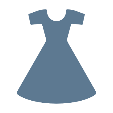 201,3%Zaawansowane Materiały Budowlane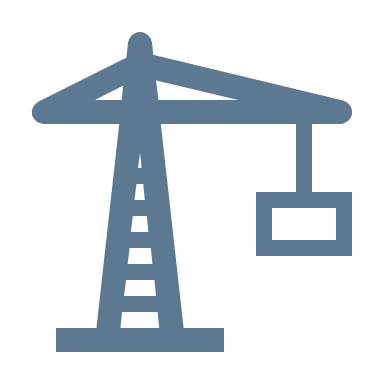 394,5%Medycyna, Farmacja, Kosmetyki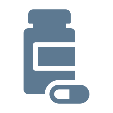 153,8%Energetyka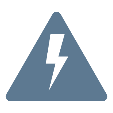 125,7%Innowacyjne Rolnictwo i Przetwórstwo Rolno-Spożywcze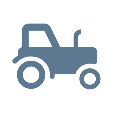 593,6%Informatyka i Telekomunikacja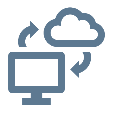 132,3%Wyszczególnieniezameldowaniazameldowaniazameldowaniawymeldowania ogółemwymeldowania ogółemwymeldowania ogółemsaldo migracjisaldo migracji na 1 000 osóbWyszczególnienieogółemz miastze wsiogółemdo miastna wieśsaldo migracjisaldo migracji na 1 000 osóbBełchatów (1)4001382621 049425624-649-11,3Bełchatów (2)340287531721294316814,6Drużbice (2)866125693930173,2Kleszczów (2)168987047262112119,4Kluki (2)905733663630245,5Rusiec (2)503317592930-9-1,8Szczerców (2)1015645553223465,6Zelów (3)1781285019481113-16-1,1Zelów - miasto (4)6633331052679-39-5,1Zelów - obszar wiejski (5)1129517895534233,1Powiat bełchatowski1 4138585551 711797914-298-2,6SekcjaLiczbaOdsetekSekcja A Rolnictwo, leśnictwo, łowiectwo i rybactwo742,1%Sekcja B Górnictwo i wydobywanie40,1%Sekcja C Przetwórstwo przemysłowe44912,9%Sekcja D Wytwarzanie i zaopatrywanie w energię elektryczną, gaz, parę wodną, gorącą wodę i powietrze do układów klimatyzacyjnych60,2%Sekcja E Dostawa wody; gospodarowanie ściekami i odpadami oraz działalność związana z rekultywacją230,7%Sekcja F Obiekty budowlane i roboty budowlane57216,4%Sekcja G Handel hurtowy i detaliczny; naprawa pojazdów samochodowych, włączając motocykle83023,8%Sekcja H Transport i gospodarka magazynowa2096,0%Sekcja I Działalność związana z zakwaterowaniem i usługami gastronomicznymi601,7%Sekcja J Informacja i komunikacja862,5%Sekcja K Działalność finansowa i ubezpieczeniowa661,9%Sekcja L Działalność związana z obsługą rynku nieruchomości371,1%Sekcja M Działalność profesjonalna, naukowa i techniczna2316,6%Sekcja N Działalność w zakresie usług administrowania i działalność wspierająca722,1%Sekcja O Administracja publiczna i obrona narodowa; obowiązkowe zabezpieczenia społeczne722,1%Sekcja P Edukacja1043,0%Sekcja Q Opieka zdrowotna i pomoc społeczna1494,3%Sekcja R Działalność związana z kulturą, rozrywką i rekreacją702,0%Sekcja S Pozostała działalność usługowa i Sekcja T Usługi gospodarstw domowych37810,8%ogółem3 492100,0%SekcjaLiczbaOdsetekSekcja A - Rolnictwo, leśnictwo, łowiectwo i rybactwo551,8%Sekcja B - Górnictwo i wydobywanie40,1%Sekcja C - Przetwórstwo przemysłowe43714,3%Sekcja D - Wytwarzanie i zaopatrywanie w energię elektryczną, gaz, parę wodną, gorącą wodę i powietrze do układów klimatyzacyjnych100,3%Sekcja E - Dostawa wody; gospodarowanie ściekami i odpadami oraz działalność związana z rekultywacją100,3%Sekcja F - Obiekty budowlane i roboty budowlane37712,3%Sekcja G - Handel hurtowy i detaliczny; naprawa pojazdów samochodowych, włączając motocykle81626,7%Sekcja H - Transport i gospodarka magazynowa1956,4%Sekcja I - Działalność związana z zakwaterowaniem i usługami gastronomicznymi622,0%Sekcja J - Informacja i komunikacja692,3%Sekcja K - Działalność finansowa i ubezpieczeniowa571,9%Sekcja L - Działalność związana z obsługą rynku nieruchomości933,0%Sekcja M - Działalność profesjonalna, naukowa i techniczna1866,1%Sekcja N - Działalność w zakresie usług administrowania i działalność wspierająca702,3%Sekcja O - Administracja publiczna i obrona narodowa; obowiązkowe zabezpieczenia społeczne441,4%Sekcja P - Edukacja953,1%Sekcja Q - Opieka zdrowotna i pomoc społeczna1444,7%Sekcja R - Działalność związana z kulturą, rozrywką i rekreacją551,8%Sekcja S - Pozostała działalność usługowa i Sekcja T Usługi gospodarstw domowych2779,1%Ogółem3 056100,0%Wyszczególnienie20152016201720182019podmioty wpisane do rejestru REGON na 10 tys. ludności772780785785809jednostki nowo zarejestrowane w rejestrze REGON na 10 tys. ludności6559616066jednostki wykreślone z rejestru REGON na 10 tys. ludności5952556244różnica między jednostkami zarejestrowanymi a wykreślonymi z rejestru676-222osoby fizyczne prowadzące działalność gospodarczą na 10 tys. mieszkańców579581583593611Nazwa inteligentnej specjalizacji regionuLiczba podmiotów wpisujących się w inteligentną specjalizacjęOdsetek podmiotów w stosunku do ogółu podmiotów w regionieNowoczesny Przemysł Włókienniczy i Mody332,1%Zaawansowane Materiały Budowlane111,3%Medycyna, Farmacja, Kosmetyki71,8%Energetyka62,8%Innowacyjne Rolnictwo i Przetwórstwo Rolno-Spożywcze311,9%Informatyka i Telekomunikacja30,5%Wyszczególnieniezameldowaniazameldowaniazameldowaniawymeldowania ogółemwymeldowania ogółemwymeldowania ogółemsaldo migracjisaldo migracji na 1 000 osóbWyszczególnienieogółemz miastze wsiogółemdo miastna wieśsaldo migracjisaldo migracji na 1 000 osóbBrzeziny11958611518170-32-2,6Brzeziny1078720552827529,1Dmosin47291847301700,0Jeżów42212135152072,1Rogów54401450381240,8Powiat brzeziński369235134338192146311,0SekcjaLiczbaOdsetekSekcja A Rolnictwo, leśnictwo, łowiectwo i rybactwo493,0%Sekcja B Górnictwo i wydobywanie30,2%Sekcja C Przetwórstwo przemysłowe23714,5%Sekcja D Wytwarzanie i zaopatrywanie w energię elektryczną, gaz, parę wodną, gorącą wodę i powietrze do układów klimatyzacyjnych80,5%Sekcja E Dostawa wody; gospodarowanie ściekami i odpadami oraz działalność związana z rekultywacją70,4%Sekcja F Obiekty budowlane i roboty budowlane24314,8%Sekcja G Handel hurtowy i detaliczny; naprawa pojazdów samochodowych, włączając motocykle43426,5%Sekcja H Transport i gospodarka magazynowa1187,2%Sekcja I Działalność związana z zakwaterowaniem i usługami gastronomicznymi412,5%Sekcja J Informacja i komunikacja382,3%Sekcja K Działalność finansowa i ubezpieczeniowa332,0%Sekcja L Działalność związana z obsługą rynku nieruchomości231,4%Sekcja M Działalność profesjonalna, naukowa i techniczna814,9%Sekcja N Działalność w zakresie usług administrowania i działalność wspierająca291,8%Sekcja O Administracja publiczna i obrona narodowa; obowiązkowe zabezpieczenia społeczne332,0%Sekcja P Edukacja462,8%Sekcja Q Opieka zdrowotna i pomoc społeczna523,2%Sekcja R Działalność związana z kulturą, rozrywką i rekreacją281,7%Sekcja S Pozostała działalność usługowa i Sekcja T Usługi gospodarstw domowych1358,2%ogółem1 638100,0%TematykaUczestnicyOdsetekOpieka społeczna (w tym: opieka nad osobami niepełnosprawnymi, starszymi, dziećmi, wolontariat)6346,0%Rachunkowość, księgowość, bankowość, ubezpieczenia, analiza inwestycyjna2216,1%Usługi transportowe, w tym kursy prawa jazdy128,8%Pozostałe usługi128,8%Zarządzanie i administrowanie118,0%Doskonalenie nauczycieli i nauka o kształceniu75,1%Technika i handel artykułami technicznymi (w tym: mechanika, metalurgia, energetyka, elektryka, elektronika, telekomunikacja, miernictwo, naprawa i konserwacja pojazdów)42,9%Sprzedaż, marketing, public relations, handel nieruchomościami21,5%Informatyka i wykorzystanie komputerów21,5%Języki obce10,7%Usługi stolarskie, szklarskie10,7%Suma137100,0%SekcjaLiczbaOdsetekSekcja A - Rolnictwo, leśnictwo, łowiectwo i rybactwo2413,08%Sekcja B - Górnictwo i wydobywanie50,06%Sekcja C - Przetwórstwo przemysłowe6728,60%Sekcja D - Wytwarzanie i zaopatrywanie w energię elektryczną, gaz, parę wodną, gorącą wodę i powietrze do układów klimatyzacyjnych110,14%Sekcja E - Dostawa wody; gospodarowanie ściekami i odpadami oraz działalność związana z rekultywacją380,49%Sekcja F - Obiekty budowlane i roboty budowlane7189,19%Sekcja G - Handel hurtowy i detaliczny; naprawa pojazdów samochodowych, włączając motocykle2 22928,51%Sekcja H - Transport i gospodarka magazynowa5296,77%Sekcja I - Działalność związana z zakwaterowaniem i usługami gastronomicznymi1802,30%Sekcja J - Informacja i komunikacja1762,25%Sekcja K - Działalność finansowa i ubezpieczeniowa2222,84%Sekcja L - Działalność związana z obsługą rynku nieruchomości2763,53%Sekcja M - Działalność profesjonalna, naukowa i techniczna6468,26%Sekcja N - Działalność w zakresie usług administrowania i działalność wspierająca2122,71%Sekcja O - Administracja publiczna i obrona narodowa; obowiązkowe zabezpieczenia społeczne1011,29%Sekcja P - Edukacja2903,71%Sekcja Q - Opieka zdrowotna i pomoc społeczna4375,59%Sekcja R - Działalność związana z kulturą, rozrywką i rekreacją1471,88%Sekcja S - Pozostała działalność usługowa i Sekcja T Usługi gospodarstw domowych6838,74%Ogółem7 813100,0%Wyszczególnienie20152016201720182019podmioty wpisane do rejestru REGON na 10 tys. ludności772780785785809jednostki nowo zarejestrowane w rejestrze REGON na 10 tys. ludności6559616066jednostki wykreślone z rejestru REGON na 10 tys. ludności5952556244różnica między jednostkami zarejestrowanymi a wykreślonymi z rejestru676-222osoby fizyczne prowadzące działalność gospodarczą na 10 tys. mieszkańców579581583593611Nazwa inteligentnej specjalizacji regionuLiczba podmiotów wpisujących się w inteligentną specjalizacjęOdsetek podmiotów w stosunku do ogółu podmiotów w regionieNowoczesny Przemysł Włókienniczy i Mody90,6%Zaawansowane Materiały Budowlane323,7%Medycyna, Farmacja, Kosmetyki184,6%Energetyka94,2%Innowacyjne Rolnictwo i Przetwórstwo Rolno-Spożywcze754,6%Informatyka i Telekomunikacja81,4%Wyszczególnienie zameldowaniazameldowaniazameldowaniawymeldowania ogółemwymeldowania ogółemwymeldowania ogółemsaldo migracjisaldo migracji na 1 000 osóbWyszczególnienie ogółemz miastze wsiogółemdo miastna wieśsaldo migracjisaldo migracji na 1 000 osóbKutno (1)378140238487240247-109-2,5Bedlno (2)793742523715275,0Dąbrowice (2)2017322148-2-1,1Krośniewice (3)7025451277750-57-6,8Krośniewice - miasto (4)391227673928-28-6,5Krośniewice - obszar wiejski (5)311318603822-29-7,2Krzyżanów (2)54292551321930,7Kutno (2)1731314213610333374,2Łanięta (2)22111124159-2-0,8Nowe Ostrowy (2)281018312110-3-0,9Oporów (2)14131442519-30-11,9Strzelce (2)361620705317-34-8,7Żychlin (3)14574711718784-26-2,2Żychlin - miasto (4)7824541094564-31-3,8Żychlin - obszar wiejski (5)67501762422051,3Powiat kutnowski1 0195035161 215704511-196-2,0SekcjaLiczbaOdsetekSekcja A Rolnictwo, leśnictwo, łowiectwo i rybactwo1476,8%Sekcja B Górnictwo i wydobywanie20,1%Sekcja C Przetwórstwo przemysłowe1928,9%Sekcja D Wytwarzanie i zaopatrywanie w energię elektryczną, gaz, parę wodną, gorącą wodę i powietrze do układów klimatyzacyjnych50,2%Sekcja E Dostawa wody; gospodarowanie ściekami i odpadami oraz działalność związana z rekultywacją130,6%Sekcja F Obiekty budowlane i roboty budowlane24911,5%Sekcja G Handel hurtowy i detaliczny; naprawa pojazdów samochodowych, włączając motocykle59627,5%Sekcja H Transport i gospodarka magazynowa1738,0%Sekcja I Działalność związana z zakwaterowaniem i usługami gastronomicznymi522,4%Sekcja J Informacja i komunikacja472,2%Sekcja K Działalność finansowa i ubezpieczeniowa371,7%Sekcja L Działalność związana z obsługą rynku nieruchomości572,6%Sekcja M Działalność profesjonalna, naukowa i techniczna1165,4%Sekcja N Działalność w zakresie usług administrowania i działalność wspierająca522,4%Sekcja O Administracja publiczna i obrona narodowa; obowiązkowe zabezpieczenia społeczne632,9%Sekcja P Edukacja632,9%Sekcja Q Opieka zdrowotna i pomoc społeczna763,5%Sekcja R Działalność związana z kulturą, rozrywką i rekreacją351,6%Sekcja S Pozostała działalność usługowa i Sekcja T Usługi gospodarstw domowych1908,8%ogółem2 167100%SekcjaLiczbaOdsetekSekcja A - Rolnictwo, leśnictwo, łowiectwo i rybactwo1372,92%Sekcja B - Górnictwo i wydobywanie40,09%Sekcja C - Przetwórstwo przemysłowe58212,41%Sekcja D - Wytwarzanie i zaopatrywanie w energię elektryczną, gaz, parę wodną, gorącą wodę i powietrze do układów klimatyzacyjnych60,13%Sekcja E - Dostawa wody; gospodarowanie ściekami i odpadami oraz działalność związana z rekultywacją140,30%Sekcja F - Obiekty budowlane i roboty budowlane70715,07%Sekcja G - Handel hurtowy i detaliczny; naprawa pojazdów samochodowych, włączając motocykle1 24726,59%Sekcja H - Transport i gospodarka magazynowa2465,25%Sekcja I - Działalność związana z zakwaterowaniem i usługami gastronomicznymi942,00%Sekcja J - Informacja i komunikacja1152,45%Sekcja K - Działalność finansowa i ubezpieczeniowa1002,13%Sekcja L - Działalność związana z obsługą rynku nieruchomości731,56%Sekcja M - Działalność profesjonalna, naukowa i techniczna3747,97%Sekcja N - Działalność w zakresie usług administrowania i działalność wspierająca881,88%Sekcja O - Administracja publiczna i obrona narodowa; obowiązkowe zabezpieczenia społeczne641,36%Sekcja P - Edukacja1583,37%Sekcja Q - Opieka zdrowotna i pomoc społeczna2244,78%Sekcja R - Działalność związana z kulturą, rozrywką i rekreacją891,90%Sekcja S - Pozostała działalność usługowa i Sekcja T Usługi gospodarstw domowych3687,85%Ogółem4 690100%Wyszczególnienie20152016201720182019podmioty wpisane do rejestru REGON na 10 tys. ludności866867881904940jednostki nowo zarejestrowane w rejestrze REGON na 10 tys. ludności6971768685jednostki wykreślone z rejestru REGON na 10 tys. ludności6267636549różnica między jednostkami zarejestrowanymi a wykreślonymi z rejestru74132136osoby fizyczne prowadzące działalność gospodarczą na 10 tys. mieszkańców695694704733759Nazwa inteligentnej specjalizacji regionuLiczba podmiotów wpisujących się w inteligentną specjalizacjęOdsetek podmiotów w stosunku do ogółu podmiotów w regionieNowoczesny Przemysł Włókienniczy i Mody432,8%Zaawansowane Materiały Budowlane171,9%Medycyna, Farmacja, Kosmetyki71,8%Energetyka20,9%Innowacyjne Rolnictwo i Przetwórstwo Rolno-Spożywcze342,1%Informatyka i Telekomunikacja30,5%Wyszczególnieniezameldowaniazameldowaniazameldowaniawymeldowania ogółemwymeldowania ogółemwymeldowania ogółemsaldo migracjisaldo migracji na 1 000 osóbWyszczególnienieogółemz miastze wsiogółemdo miastna wieśsaldo migracjisaldo migracji na 1 000 osóbBuczek (2)694326442123254,9Łask (3)455296159436208228190,7Łask - miasto (4)20799108322125197-115-6,7Łask - obszar wiejski (5)24819751114833113412,8Sędziejowice (2)584216623329-4-0,6Widawa (2)553322664422-11-1,5Wodzierady (2)715912371423349,8Powiat łaski708473235645320325631,3SekcjaLiczbaOdsetekSekcja A Rolnictwo, leśnictwo, łowiectwo i rybactwo814,7%Sekcja B Górnictwo i wydobywanie00,0%Sekcja C Przetwórstwo przemysłowe24214,0%Sekcja D Wytwarzanie i zaopatrywanie w energię elektryczną, gaz, parę wodną, gorącą wodę i powietrze do układów klimatyzacyjnych50,3%Sekcja E Dostawa wody; gospodarowanie ściekami i odpadami oraz działalność związana z rekultywacją50,3%Sekcja F Obiekty budowlane i roboty budowlane30517,6%Sekcja G Handel hurtowy i detaliczny; naprawa pojazdów samochodowych, włączając motocykle43224,9%Sekcja H Transport i gospodarka magazynowa925,3%Sekcja I Działalność związana z zakwaterowaniem i usługami gastronomicznymi251,4%Sekcja J Informacja i komunikacja311,8%Sekcja K Działalność finansowa i ubezpieczeniowa251,4%Sekcja L Działalność związana z obsługą rynku nieruchomości150,9%Sekcja M Działalność profesjonalna, naukowa i techniczna945,4%Sekcja N Działalność w zakresie usług administrowania i działalność wspierająca362,1%Sekcja O Administracja publiczna i obrona narodowa; obowiązkowe zabezpieczenia społeczne422,4%Sekcja P Edukacja502,9%Sekcja Q Opieka zdrowotna i pomoc społeczna533,1%Sekcja R Działalność związana z kulturą, rozrywką i rekreacją402,3%Sekcja S Pozostała działalność usługowa i Sekcja T Usługi gospodarstw domowych1619,3%ogółem1 734100,0%SekcjaLiczbaOdsetekSekcja A - Rolnictwo, leśnictwo, łowiectwo i rybactwo1484,42%Sekcja B - Górnictwo i wydobywanie60,18%Sekcja C - Przetwórstwo przemysłowe2246,68%Sekcja D - Wytwarzanie i zaopatrywanie w energię elektryczną, gaz, parę wodną, gorącą wodę i powietrze do układów klimatyzacyjnych50,15%Sekcja E - Dostawa wody; gospodarowanie ściekami i odpadami oraz działalność związana z rekultywacją60,18%Sekcja F - Obiekty budowlane i roboty budowlane35610,62%Sekcja G - Handel hurtowy i detaliczny; naprawa pojazdów samochodowych, włączając motocykle93227,81%Sekcja H - Transport i gospodarka magazynowa3149,37%Sekcja I - Działalność związana z zakwaterowaniem i usługami gastronomicznymi742,21%Sekcja J - Informacja i komunikacja481,43%Sekcja K - Działalność finansowa i ubezpieczeniowa722,15%Sekcja L - Działalność związana z obsługą rynku nieruchomości1494,45%Sekcja M - Działalność profesjonalna, naukowa i techniczna1945,79%Sekcja N - Działalność w zakresie usług administrowania i działalność wspierająca511,52%Sekcja O - Administracja publiczna i obrona narodowa; obowiązkowe zabezpieczenia społeczne922,75%Sekcja P - Edukacja1183,52%Sekcja Q - Opieka zdrowotna i pomoc społeczna1875,58%Sekcja R - Działalność związana z kulturą, rozrywką i rekreacją722,15%Sekcja S - Pozostała działalność usługowa i Sekcja T Usługi gospodarstw domowych3029,01%Ogółem3 350100,0%Wyszczególnienie20152016201720182019podmioty wpisane do rejestru REGON na 10 tys. ludności633636646653674jednostki nowo zarejestrowane w rejestrze REGON na 10 tys. ludności5048515955jednostki wykreślone z rejestru REGON na 10 tys. ludności4847425133różnica między jednostkami zarejestrowanymi a wykreślonymi z rejestru219822osoby fizyczne prowadzące działalność gospodarczą na 10 tys. mieszkańców465465476487504Nazwa inteligentnej specjalizacji regionuLiczba podmiotów wpisujących się w inteligentną specjalizacjęOdsetek podmiotów w stosunku do ogółu podmiotów w regionieNowoczesny Przemysł Włókienniczy i Mody80,5%Zaawansowane Materiały Budowlane30,3%Medycyna, Farmacja, Kosmetyki82,0%Energetyka52,4%Innowacyjne Rolnictwo i Przetwórstwo Rolno-Spożywcze321,9%Informatyka i Telekomunikacja10,2%Wyszczególnieniezameldowaniazameldowaniazameldowaniawymeldowania ogółemwymeldowania ogółemwymeldowania ogółemsaldo migracjisaldo migracji na 1 000 osóbWyszczególnienieogółemz miastze wsiogółemdo miastna wieśsaldo migracjisaldo migracji na 1 000 osóbŁęczyca (1)9333601566195-63-4,5Daszyna (2)432122562729-13-3,4Góra Świętej Małgorzaty (2)1899472720-29-6,6Grabów (2)261214864541-60-10,1Łęczyca (2)1046638695217354,1Piątek (2)351916583622-23-3,8Świnice Warckie (2)271611372611-10-2,6Witonia (2)241410412120-17-5,2Powiat łęczycki370190180550295255-180-3,6SekcjaLiczbaOdsetekSekcja A Rolnictwo, leśnictwo, łowiectwo i rybactwo1407,1%Sekcja B Górnictwo i wydobywanie60,3%Sekcja C Przetwórstwo przemysłowe1346,8%Sekcja D Wytwarzanie i zaopatrywanie w energię elektryczną, gaz, parę wodną, gorącą wodę i powietrze do układów klimatyzacyjnych40,2%Sekcja E Dostawa wody; gospodarowanie ściekami i odpadami oraz działalność związana z rekultywacją20,1%Sekcja F Obiekty budowlane i roboty budowlane23511,9%Sekcja G Handel hurtowy i detaliczny; naprawa pojazdów samochodowych, włączając motocykle59029,9%Sekcja H Transport i gospodarka magazynowa1929,7%Sekcja I Działalność związana z zakwaterowaniem i usługami gastronomicznymi361,8%Sekcja J Informacja i komunikacja180,9%Sekcja K Działalność finansowa i ubezpieczeniowa392,0%Sekcja L Działalność związana z obsługą rynku nieruchomości201,0%Sekcja M Działalność profesjonalna, naukowa i techniczna924,7%Sekcja N Działalność w zakresie usług administrowania i działalność wspierająca301,5%Sekcja O Administracja publiczna i obrona narodowa; obowiązkowe zabezpieczenia społeczne804,1%Sekcja P Edukacja582,9%Sekcja Q Opieka zdrowotna i pomoc społeczna713,6%Sekcja R Działalność związana z kulturą, rozrywką i rekreacją512,6%Sekcja S Pozostała działalność usługowa i Sekcja T Usługi gospodarstw domowych1748,8%ogółem1973100,0%SekcjaLiczbaOdsetekSekcja A - Rolnictwo, leśnictwo, łowiectwo i rybactwo2484,01%Sekcja B - Górnictwo i wydobywanie00,00%Sekcja C - Przetwórstwo przemysłowe5178,35%Sekcja D - Wytwarzanie i zaopatrywanie w energię elektryczną, gaz, parę wodną, gorącą wodę i powietrze do układów klimatyzacyjnych100,16%Sekcja E - Dostawa wody; gospodarowanie ściekami i odpadami oraz działalność związana z rekultywacją150,24%Sekcja F - Obiekty budowlane i roboty budowlane84913,72%Sekcja G - Handel hurtowy i detaliczny; naprawa pojazdów samochodowych, włączając motocykle1 57925,52%Sekcja H - Transport i gospodarka magazynowa4927,95%Sekcja I - Działalność związana z zakwaterowaniem i usługami gastronomicznymi1742,81%Sekcja J - Informacja i komunikacja1572,54%Sekcja K - Działalność finansowa i ubezpieczeniowa1422,29%Sekcja L - Działalność związana z obsługą rynku nieruchomości1282,07%Sekcja M - Działalność profesjonalna, naukowa i techniczna4577,39%Sekcja N - Działalność w zakresie usług administrowania i działalność wspierająca1382,23%Sekcja O - Administracja publiczna i obrona narodowa; obowiązkowe zabezpieczenia społeczne1332,15%Sekcja P - Edukacja1973,18%Sekcja Q - Opieka zdrowotna i pomoc społeczna2934,73%Sekcja R - Działalność związana z kulturą, rozrywką i rekreacją1782,88%Sekcja S - Pozostała działalność usługowa i Sekcja T Usługi gospodarstw domowych4817,77%Ogółem6 188100,0%Wyszczególnienie20152016201720182019podmioty wpisane do rejestru REGON na 10 tys. ludności742752754766792jednostki nowo zarejestrowane w rejestrze REGON na 10 tys. ludności5260566262jednostki wykreślone z rejestru REGON na 10 tys. ludności5352554935różnica między jednostkami zarejestrowanymi a wykreślonymi z rejestru-1811327osoby fizyczne prowadzące działalność gospodarczą na 10 tys. mieszkańców571575577596619Nazwa inteligentnej specjalizacji regionuLiczba podmiotów wpisujących się w inteligentną specjalizacjęOdsetek podmiotów w stosunku do ogółu podmiotów w regionieNowoczesny Przemysł Włókienniczy i Mody221,4%Zaawansowane Materiały Budowlane171,9%Medycyna, Farmacja, Kosmetyki61,5%Energetyka41,9%Innowacyjne Rolnictwo i Przetwórstwo Rolno-Spożywcze442,7%Informatyka i Telekomunikacja61,1%Wyszczególnieniezameldowaniazameldowaniazameldowaniawymeldowania ogółemwymeldowania ogółemwymeldowania ogółemsaldo migracjisaldo migracji na 1 000 osóbWyszczególnienieogółemz miastze wsiogółemdo miastna wieśsaldo migracjisaldo migracji na 1 000 osóbŁowicz (1)18247135355158197-173-6,1Bielawy (2)44232142212120,4Chąśno (2)2691726111500,0Domaniewice (2)3422122924551,1Kiernozia (2)19910362016-17-5,0Kocierzew Południowy (2)231211432419-20-4,7Łowicz (2)1038815905634131,7Łyszkowice (2)482226523022-4-0,6Nieborów (2)10065351248143-24-2,6Zduny (2)382117614615-23-4,1Powiat łowicki617318299858471387-241-3,1SekcjaLiczbaOdsetekSekcja A Rolnictwo, leśnictwo, łowiectwo i rybactwo2176,5%Sekcja B Górnictwo i wydobywanie00,0%Sekcja C Przetwórstwo przemysłowe3129,4%Sekcja D Wytwarzanie i zaopatrywanie w energię elektryczną, gaz, parę wodną, gorącą wodę i powietrze do układów klimatyzacyjnych50,2%Sekcja E Dostawa wody; gospodarowanie ściekami i odpadami oraz działalność związana z rekultywacją80,2%Sekcja F Obiekty budowlane i roboty budowlane53516,1%Sekcja G Handel hurtowy i detaliczny; naprawa pojazdów samochodowych, włączając motocykle82724,9%Sekcja H Transport i gospodarka magazynowa2748,2%Sekcja I Działalność związana z zakwaterowaniem i usługami gastronomicznymi792,4%Sekcja J Informacja i komunikacja752,3%Sekcja K Działalność finansowa i ubezpieczeniowa601,8%Sekcja L Działalność związana z obsługą rynku nieruchomości391,2%Sekcja M Działalność profesjonalna, naukowa i techniczna1735,2%Sekcja N Działalność w zakresie usług administrowania i działalność wspierająca662,0%Sekcja O Administracja publiczna i obrona narodowa; obowiązkowe zabezpieczenia społeczne1163,5%Sekcja P Edukacja812,4%Sekcja Q Opieka zdrowotna i pomoc społeczna902,7%Sekcja R Działalność związana z kulturą, rozrywką i rekreacją1043,1%Sekcja S Pozostała działalność usługowa i Sekcja T Usługi gospodarstw domowych2668,0%ogółem3 327100,0%SekcjaLiczbaOdsetekSekcja A - Rolnictwo, leśnictwo, łowiectwo i rybactwo1391,55%Sekcja B - Górnictwo i wydobywanie220,25%Sekcja C - Przetwórstwo przemysłowe115012,81%Sekcja D - Wytwarzanie i zaopatrywanie w energię elektryczną, gaz, parę wodną, gorącą wodę i powietrze do układów klimatyzacyjnych120,13%Sekcja E - Dostawa wody; gospodarowanie ściekami i odpadami oraz działalność związana z rekultywacją480,53%Sekcja F - Obiekty budowlane i roboty budowlane98811,01%Sekcja G - Handel hurtowy i detaliczny; naprawa pojazdów samochodowych, włączając motocykle2 54228,32%Sekcja H - Transport i gospodarka magazynowa5345,95%Sekcja I - Działalność związana z zakwaterowaniem i usługami gastronomicznymi2312,57%Sekcja J - Informacja i komunikacja2342,61%Sekcja K - Działalność finansowa i ubezpieczeniowa1912,13%Sekcja L - Działalność związana z obsługą rynku nieruchomości2472,75%Sekcja M - Działalność profesjonalna, naukowa i techniczna7828,71%Sekcja N - Działalność w zakresie usług administrowania i działalność wspierająca2893,22%Sekcja O - Administracja publiczna i obrona narodowa; obowiązkowe zabezpieczenia społeczne580,65%Sekcja P - Edukacja2432,71%Sekcja Q - Opieka zdrowotna i pomoc społeczna5506,13%Sekcja R - Działalność związana z kulturą, rozrywką i rekreacją1441,60%Sekcja S - Pozostała działalność usługowa i Sekcja T Usługi gospodarstw domowych5706,35%Ogółem8 974100,0%Wyszczególnienie20152016201720182019podmioty wpisane do rejestru REGON na 10 tys. ludności1 1421 1471 1691 1981 243jednostki nowo zarejestrowane w rejestrze REGON na 10 tys. ludności958894105111jednostki wykreślone z rejestru REGON na 10 tys. ludności8290747566różnica między jednostkami zarejestrowanymi a wykreślonymi z rejestru13-2203045osoby fizyczne prowadzące działalność gospodarczą na 10 tys. mieszkańców916910926955992Nazwa inteligentnej specjalizacji regionuLiczba podmiotów wpisujących się w inteligentną specjalizacjęOdsetek podmiotów w stosunku do ogółu podmiotów w regionieNowoczesny Przemysł Włókienniczy i Mody1036,7%Zaawansowane Materiały Budowlane404,6%Medycyna, Farmacja, Kosmetyki153,8%Energetyka52,4%Innowacyjne Rolnictwo i Przetwórstwo Rolno-Spożywcze694,2%Informatyka i Telekomunikacja61,1%Wyszczególnieniezameldowaniazameldowaniazameldowaniawymeldowania ogółemwymeldowania ogółemwymeldowania ogółemsaldo migracjisaldo migracji na 1 000 osóbWyszczególnienieogółemz miastze wsiogółemdo miastna wieśsaldo migracjisaldo migracji na 1 000 osóbAndrespol (2)312281311351033217712,5Brójce (2)1531341953411210015,1Koluszki (3)368247121303157146652,8Koluszki - miasto (4)152757719568127-43-3,3Koluszki - obszar wiejski (5)21617244108891910810,4Nowosolna (2)1611461544341011723,4Rzgów (3)2241952996633312812,3Rzgów - miasto (4)23194261610-3-0,9Rzgów - obszar wiejski (5)2011762570472313118,8Tuszyn (3)1841434114210735423,4Tuszyn - miasto (4)90682284592560,8Tuszyn - obszar wiejski (5)947519584810367,0Powiat łódzki wschodni1 4021 1462567735052686298,7SekcjaLiczbaOdsetekSekcja A Rolnictwo, leśnictwo, łowiectwo i rybactwo351,1%Sekcja B Górnictwo i wydobywanie40,1%Sekcja C Przetwórstwo przemysłowe36011,1%Sekcja D Wytwarzanie i zaopatrywanie w energię elektryczną, gaz, parę wodną, gorącą wodę i powietrze do układów klimatyzacyjnych60,2%Sekcja E Dostawa wody; gospodarowanie ściekami i odpadami oraz działalność związana z rekultywacją210,6%Sekcja F Obiekty budowlane i roboty budowlane41612,8%Sekcja G Handel hurtowy i detaliczny; naprawa pojazdów samochodowych, włączając motocykle80824,9%Sekcja H Transport i gospodarka magazynowa1845,7%Sekcja I Działalność związana z zakwaterowaniem i usługami gastronomicznymi752,3%Sekcja J Informacja i komunikacja983,0%Sekcja K Działalność finansowa i ubezpieczeniowa752,3%Sekcja L Działalność związana z obsługą rynku nieruchomości561,7%Sekcja M Działalność profesjonalna, naukowa i techniczna35210,8%Sekcja N Działalność w zakresie usług administrowania i działalność wspierająca1143,5%Sekcja O Administracja publiczna i obrona narodowa; obowiązkowe zabezpieczenia społeczne210,6%Sekcja P Edukacja1003,1%Sekcja Q Opieka zdrowotna i pomoc społeczna2527,8%Sekcja R Działalność związana z kulturą, rozrywką i rekreacją521,6%Sekcja S Pozostała działalność usługowa i Sekcja T Usługi gospodarstw domowych2176,7%ogółem3 246100,0%SekcjaLiczbaOdsetekSekcja A - Rolnictwo, leśnictwo, łowiectwo i rybactwo1022,07%Sekcja B - Górnictwo i wydobywanie160,33%Sekcja C - Przetwórstwo przemysłowe4388,90%Sekcja D - Wytwarzanie i zaopatrywanie w energię elektryczną, gaz, parę wodną, gorącą wodę i powietrze do układów klimatyzacyjnych80,16%Sekcja E - Dostawa wody; gospodarowanie ściekami i odpadami oraz działalność związana z rekultywacją150,30%Sekcja F - Obiekty budowlane i roboty budowlane78916,03%Sekcja G - Handel hurtowy i detaliczny; naprawa pojazdów samochodowych, włączając motocykle1 33527,12%Sekcja H - Transport i gospodarka magazynowa2825,73%Sekcja I - Działalność związana z zakwaterowaniem i usługami gastronomicznymi1112,25%Sekcja J - Informacja i komunikacja891,81%Sekcja K - Działalność finansowa i ubezpieczeniowa1142,32%Sekcja L - Działalność związana z obsługą rynku nieruchomości1432,90%Sekcja M - Działalność profesjonalna, naukowa i techniczna3116,32%Sekcja N - Działalność w zakresie usług administrowania i działalność wspierająca811,65%Sekcja O - Administracja publiczna i obrona narodowa; obowiązkowe zabezpieczenia społeczne901,83%Sekcja P - Edukacja2104,27%Sekcja Q - Opieka zdrowotna i pomoc społeczna2585,24%Sekcja R - Działalność związana z kulturą, rozrywką i rekreacją1262,56%Sekcja S - Pozostała działalność usługowa i Sekcja T Usługi gospodarstw domowych4058,23%Ogółem4 923100,0%Wyszczególnienie20152016201720182019podmioty wpisane do rejestru REGON na 10 tys. ludności595589597612647jednostki nowo zarejestrowane w rejestrze REGON na 10 tys. ludności5645555868jednostki wykreślone z rejestru REGON na 10 tys. ludności4648484131różnica między jednostkami zarejestrowanymi a wykreślonymi z rejestru10-371737osoby fizyczne prowadzące działalność gospodarczą na 10 tys. mieszkańców456446452467494Nazwa inteligentnej specjalizacji regionuLiczba podmiotów wpisujących się w inteligentną specjalizacjęOdsetek podmiotów w stosunku do ogółu podmiotów w regionieNowoczesny Przemysł Włókienniczy i Mody90,6%Zaawansowane Materiały Budowlane202,3%Medycyna, Farmacja, Kosmetyki102,6%Energetyka62,8%Innowacyjne Rolnictwo i Przetwórstwo Rolno-Spożywcze281,7%Informatyka i Telekomunikacja10,2%Wyszczególnieniezameldowaniazameldowaniazameldowaniawymeldowania ogółemwymeldowania ogółemwymeldowania ogółemsaldo migracjisaldo migracji na 1 000 osóbWyszczególnienieogółemz miastze wsiogółemdo miastna wieśsaldo migracjisaldo migracji na 1 000 osóbBiałaczów (2)61303155342161,0Drzewica (3)7331421287949-55-5,3Drzewica - miasto (4)291217533419-24-6,3Drzewica - obszar wiejski (5)441925754530-31-4,7Mniszków (2)391920422517-3-0,6Opoczno (3)224101123466256210-242-7,1Opoczno - miasto (4)1213388310162148-189-8,9Opoczno - obszar wiejski (5)10368351569462-53-4,1Paradyż (2)19910623527-43-9,8Poświętne (2)261610473413-21-6,7Sławno (2)603822995148-39-5,1Żarnów (2)623428714922-9-1,5Powiat opoczyński564278286970563407-406-5,3SekcjaLiczbaOdsetekSekcja A Rolnictwo, leśnictwo, łowiectwo i rybactwo653,7%Sekcja B Górnictwo i wydobywanie70,4%Sekcja C Przetwórstwo przemysłowe18310,6%Sekcja D Wytwarzanie i zaopatrywanie w energię elektryczną, gaz, parę wodną, gorącą wodę i powietrze do układów klimatyzacyjnych30,2%Sekcja E Dostawa wody; gospodarowanie ściekami i odpadami oraz działalność związana z rekultywacją60,3%Sekcja F Obiekty budowlane i roboty budowlane35220,3%Sekcja G Handel hurtowy i detaliczny; naprawa pojazdów samochodowych, włączając motocykle40023,1%Sekcja H Transport i gospodarka magazynowa1267,3%Sekcja I Działalność związana z zakwaterowaniem i usługami gastronomicznymi342,0%Sekcja J Informacja i komunikacja291,7%Sekcja K Działalność finansowa i ubezpieczeniowa382,2%Sekcja L Działalność związana z obsługą rynku nieruchomości140,8%Sekcja M Działalność profesjonalna, naukowa i techniczna764,4%Sekcja N Działalność w zakresie usług administrowania i działalność wspierająca201,2%Sekcja O Administracja publiczna i obrona narodowa; obowiązkowe zabezpieczenia społeczne553,2%Sekcja P Edukacja633,6%Sekcja Q Opieka zdrowotna i pomoc społeczna613,5%Sekcja R Działalność związana z kulturą, rozrywką i rekreacją452,6%Sekcja S Pozostała działalność usługowa i Sekcja T Usługi gospodarstw domowych1579,1%ogółem1 734100,0%SekcjaLiczbaOdsetekSekcja A - Rolnictwo, leśnictwo, łowiectwo i rybactwo3182,31%Sekcja B - Górnictwo i wydobywanie100,07%Sekcja C - Przetwórstwo przemysłowe201214,60%Sekcja D - Wytwarzanie i zaopatrywanie w energię elektryczną, gaz, parę wodną, gorącą wodę i powietrze do układów klimatyzacyjnych230,17%Sekcja E - Dostawa wody; gospodarowanie ściekami i odpadami oraz działalność związana z rekultywacją360,26%Sekcja F - Obiekty budowlane i roboty budowlane1 58111,47%Sekcja G - Handel hurtowy i detaliczny; naprawa pojazdów samochodowych, włączając motocykle3 42724,87%Sekcja H - Transport i gospodarka magazynowa7435,39%Sekcja I - Działalność związana z zakwaterowaniem i usługami gastronomicznymi3242,35%Sekcja J - Informacja i komunikacja3932,85%Sekcja K - Działalność finansowa i ubezpieczeniowa3332,42%Sekcja L - Działalność związana z obsługą rynku nieruchomości6114,43%Sekcja M - Działalność profesjonalna, naukowa i techniczna11608,42%Sekcja N - Działalność w zakresie usług administrowania i działalność wspierająca3562,58%Sekcja O - Administracja publiczna i obrona narodowa; obowiązkowe zabezpieczenia społeczne790,57%Sekcja P - Edukacja4183,03%Sekcja Q - Opieka zdrowotna i pomoc społeczna8085,86%Sekcja R - Działalność związana z kulturą, rozrywką i rekreacją1861,35%Sekcja S - Pozostała działalność usługowa i Sekcja T Usługi gospodarstw domowych9566,94%Ogółem13 774100,0%Wyszczególnienie20152016201720182019podmioty wpisane do rejestru REGON na 10 tys. ludności1 0551 0731 0961 1191 155jednostki nowo zarejestrowane w rejestrze REGON na 10 tys. ludności9396949790jednostki wykreślone z rejestru REGON na 10 tys. ludności8684727760różnica między jednostkami zarejestrowanymi a wykreślonymi z rejestru712222030osoby fizyczne prowadzące działalność gospodarczą na 10 tys. mieszkańców811819831861890Nazwa inteligentnej specjalizacji regionuLiczba podmiotów wpisujących się w inteligentną specjalizacjęOdsetek podmiotów w stosunku do ogółu podmiotów w regionieNowoczesny Przemysł Włókienniczy i Mody19012,3%Zaawansowane Materiały Budowlane667,6%Medycyna, Farmacja, Kosmetyki215,4%Energetyka125,7%Innowacyjne Rolnictwo i Przetwórstwo Rolno-Spożywcze855,2%Informatyka i Telekomunikacja203,5%Wyszczególnieniezameldowaniazameldowaniazameldowaniawymeldowania ogółemwymeldowania ogółemwymeldowania ogółemsaldo migracjisaldo migracji na 1 000 osóbWyszczególnienieogółemz miastze wsiogółemdo miastna wieśsaldo migracjisaldo migracji na 1 000 osóbKonstantynów Łódzki (1)39734156233146871649,0Pabianice (1)506310196723279444-217-3,3Dłutów (2)826517411625418,8Dobroń (2)1259827856124405,2Ksawerów (2)131118131088325233,0Lutomiersk (2)2592243582572517720,7Pabianice (2)2842572764422222029,2Powiat pabianicki1 7841 4133711 3366846524483,8SekcjaLiczbaOdsetekSekcja A Rolnictwo, leśnictwo, łowiectwo i rybactwo2124,8%Sekcja B Górnictwo i wydobywanie50,1%Sekcja C Przetwórstwo przemysłowe69215,8%Sekcja D Wytwarzanie i zaopatrywanie w energię elektryczną, gaz, parę wodną, gorącą wodę i powietrze do układów klimatyzacyjnych60,1%Sekcja E Dostawa wody; gospodarowanie ściekami i odpadami oraz działalność związana z rekultywacją170,4%Sekcja F Obiekty budowlane i roboty budowlane61414,0%Sekcja G Handel hurtowy i detaliczny; naprawa pojazdów samochodowych, włączając motocykle1 10125,1%Sekcja H Transport i gospodarka magazynowa2265,2%Sekcja I Działalność związana z zakwaterowaniem i usługami gastronomicznymi872,0%Sekcja J Informacja i komunikacja1062,4%Sekcja K Działalność finansowa i ubezpieczeniowa691,6%Sekcja L Działalność związana z obsługą rynku nieruchomości982,2%Sekcja M Działalność profesjonalna, naukowa i techniczna3317,5%Sekcja N Działalność w zakresie usług administrowania i działalność wspierająca952,2%Sekcja O Administracja publiczna i obrona narodowa; obowiązkowe zabezpieczenia społeczne551,3%Sekcja P Edukacja1022,3%Sekcja Q Opieka zdrowotna i pomoc społeczna2325,3%Sekcja R Działalność związana z kulturą, rozrywką i rekreacją561,3%Sekcja S Pozostała działalność usługowa i Sekcja T Usługi gospodarstw domowych2806,4%ogółem4 385100,0%SekcjaLiczbaOdsetekSekcja A - Rolnictwo, leśnictwo, łowiectwo i rybactwo1062,6%Sekcja B - Górnictwo i wydobywanie180,4%Sekcja C - Przetwórstwo przemysłowe63515,4%Sekcja D - Wytwarzanie i zaopatrywanie w energię elektryczną, gaz, parę wodną, gorącą wodę i powietrze do układów klimatyzacyjnych80,2%Sekcja E - Dostawa wody; gospodarowanie ściekami i odpadami oraz działalność związana z rekultywacją160,4%Sekcja F - Obiekty budowlane i roboty budowlane53413,0%Sekcja G - Handel hurtowy i detaliczny; naprawa pojazdów samochodowych, włączając motocykle118628,8%Sekcja H - Transport i gospodarka magazynowa3458,4%Sekcja I - Działalność związana z zakwaterowaniem i usługami gastronomicznymi651,6%Sekcja J - Informacja i komunikacja521,3%Sekcja K - Działalność finansowa i ubezpieczeniowa581,4%Sekcja L - Działalność związana z obsługą rynku nieruchomości481,2%Sekcja M - Działalność profesjonalna, naukowa i techniczna2255,5%Sekcja N - Działalność w zakresie usług administrowania i działalność wspierająca751,8%Sekcja O - Administracja publiczna i obrona narodowa; obowiązkowe zabezpieczenia społeczne842,0%Sekcja P - Edukacja1303,2%Sekcja Q - Opieka zdrowotna i pomoc społeczna1533,7%Sekcja R - Działalność związana z kulturą, rozrywką i rekreacją781,9%Sekcja S - Pozostała działalność usługowa i Sekcja T Usługi gospodarstw domowych2977,2%Ogółem4 114100,0%Wyszczególnienie20152016201720182019podmioty wpisane do rejestru REGON na 10 tys. ludności746754756775803jednostki nowo zarejestrowane w rejestrze REGON na 10 tys. ludności6660576971jednostki wykreślone z rejestru REGON na 10 tys. ludności5250544943różnica między jednostkami zarejestrowanymi a wykreślonymi z rejestru141032028osoby fizyczne prowadzące działalność gospodarczą na 10 tys. mieszkańców603607606625650Nazwa inteligentnej specjalizacji regionuLiczba podmiotów wpisujących się w inteligentną specjalizacjęOdsetek podmiotów w stosunku do ogółu podmiotów w regionieNowoczesny Przemysł Włókienniczy i Mody50,3%Zaawansowane Materiały Budowlane202,3%Medycyna, Farmacja, Kosmetyki41,0%Energetyka41,9%Innowacyjne Rolnictwo i Przetwórstwo Rolno-Spożywcze613,7%Informatyka i Telekomunikacja30,5%Wyszczególnieniezameldowaniazameldowaniazameldowaniawymeldowania ogółemwymeldowania ogółemwymeldowania ogółemsaldo migracjisaldo migracji na 1 000 osóbWyszczególnienieogółemz miastze wsiogółemdo miastna wieśsaldo migracjisaldo migracji na 1 000 osóbDziałoszyn (3)108436519990109-91-7,3Działoszyn - miasto (4)4613331185266-72-12,2Działoszyn - obszar wiejski (5)623032813843-19-2,9Kiełczygłów (2)21813552332-34-8,5Nowa Brzeźnica (2)351916401822-5-1,1Pajęczno (3)895039201101100-112-9,7Pajęczno - miasto (4)3913261316071-92-13,7Pajęczno - obszar wiejski (5)503713704129-20-4,1Rząśnia (2)54312347272071,4Siemkowice (2)382315613229-23-4,8Strzelce Wielkie (2)532132794039-26-5,7Sulmierzyce (2)552530412417143,2Powiat pajęczański453220233723355368-270-5,3SekcjaLiczbaOdsetekSekcja A Rolnictwo, leśnictwo, łowiectwo i rybactwo754,7%Sekcja B Górnictwo i wydobywanie70,4%Sekcja C Przetwórstwo przemysłowe27417,0%Sekcja D Wytwarzanie i zaopatrywanie w energię elektryczną, gaz, parę wodną, gorącą wodę i powietrze do układów klimatyzacyjnych50,3%Sekcja E Dostawa wody; gospodarowanie ściekami i odpadami oraz działalność związana z rekultywacją70,4%Sekcja F Obiekty budowlane i roboty budowlane25015,5%Sekcja G Handel hurtowy i detaliczny; naprawa pojazdów samochodowych, włączając motocykle42326,2%Sekcja H Transport i gospodarka magazynowa1308,1%Sekcja I Działalność związana z zakwaterowaniem i usługami gastronomicznymi271,7%Sekcja J Informacja i komunikacja161,0%Sekcja K Działalność finansowa i ubezpieczeniowa201,2%Sekcja L Działalność związana z obsługą rynku nieruchomości171,1%Sekcja M Działalność profesjonalna, naukowa i techniczna664,1%Sekcja N Działalność w zakresie usług administrowania i działalność wspierająca251,6%Sekcja O Administracja publiczna i obrona narodowa; obowiązkowe zabezpieczenia społeczne553,4%Sekcja P Edukacja442,7%Sekcja Q Opieka zdrowotna i pomoc społeczna352,2%Sekcja R Działalność związana z kulturą, rozrywką i rekreacją281,7%Sekcja S Pozostała działalność usługowa i Sekcja T Usługi gospodarstw domowych1086,7%ogółem1 612100,0%SekcjaLiczbaOdsetekSekcja A - Rolnictwo, leśnictwo, łowiectwo i rybactwo2884,4%Sekcja B - Górnictwo i wydobywanie190,3%Sekcja C - Przetwórstwo przemysłowe73411,3%Sekcja D - Wytwarzanie i zaopatrywanie w energię elektryczną, gaz, parę wodną, gorącą wodę i powietrze do układów klimatyzacyjnych160,2%Sekcja E - Dostawa wody; gospodarowanie ściekami i odpadami oraz działalność związana z rekultywacją230,4%Sekcja F - Obiekty budowlane i roboty budowlane108816,7%Sekcja G - Handel hurtowy i detaliczny; naprawa pojazdów samochodowych, włączając motocykle155923,9%Sekcja H - Transport i gospodarka magazynowa4967,6%Sekcja I - Działalność związana z zakwaterowaniem i usługami gastronomicznymi1191,8%Sekcja J - Informacja i komunikacja1031,6%Sekcja K - Działalność finansowa i ubezpieczeniowa1432,2%Sekcja L - Działalność związana z obsługą rynku nieruchomości781,2%Sekcja M - Działalność profesjonalna, naukowa i techniczna3655,6%Sekcja N - Działalność w zakresie usług administrowania i działalność wspierająca1472,3%Sekcja O - Administracja publiczna i obrona narodowa; obowiązkowe zabezpieczenia społeczne1562,4%Sekcja P - Edukacja2393,7%Sekcja Q - Opieka zdrowotna i pomoc społeczna2493,8%Sekcja R - Działalność związana z kulturą, rozrywką i rekreacją1271,9%Sekcja S - Pozostała działalność usługowa i Sekcja T Usługi gospodarstw domowych5668,7%Ogółem6 516100,0%Wyszczególnienie20152016201720182019podmioty wpisane do rejestru REGON na 10 tys. ludności611623633673713jednostki nowo zarejestrowane w rejestrze REGON na 10 tys. ludności5961628278jednostki wykreślone z rejestru REGON na 10 tys. ludności5146523934różnica między jednostkami zarejestrowanymi a wykreślonymi z rejestru815104344osoby fizyczne prowadzące działalność gospodarczą na 10 tys. mieszkańców495500508537572Nazwa inteligentnej specjalizacji regionuLiczba podmiotów wpisujących się w inteligentną specjalizacjęOdsetek podmiotów w stosunku do ogółu podmiotów w regionieNowoczesny Przemysł Włókienniczy i Mody181,2%Zaawansowane Materiały Budowlane161,8%Medycyna, Farmacja, Kosmetyki51,3%Energetyka73,3%Innowacyjne Rolnictwo i Przetwórstwo Rolno-Spożywcze643,9%Informatyka i Telekomunikacja20,4%Wyszczególnieniezameldowaniazameldowaniazameldowaniawymeldowania ogółemwymeldowania ogółemwymeldowania ogółemsaldo migracjisaldo migracji na 1 000 osóbWyszczególnienieogółemz miastze wsiogółemdo miastna wieśsaldo migracjisaldo migracji na 1 000 osóbAleksandrów (2)4132936162051,2Czarnocin (2)392514281315112,7Gorzkowice (2)97465196504610,1Grabica (2)624121684127-6-1,0Łęki Szlacheckie (2)341717442123-10-2,9Moszczenica (2)184109751168135685,3Ręczno (2)332112432815-10-2,8Rozprza (2)1287355128824600,0Sulejów (3)1871434414811038392,4Sulejów - miasto (4)32201248417-16-2,6Sulejów - obszar wiejski (5)155123321006931555,4Wola Krzysztoporska (2)12391321127537110,9Wolbórz (3)1148133945935202,6Wolbórz - miasto (4)1871126242-8-3,4Wolbórz - obszar wiejski (5)967422683533285,1Powiat piotrkowski1 0426793639135763371291,4SekcjaLiczbaOdsetekSekcja A Rolnictwo, leśnictwo, łowiectwo i rybactwo2134,8%Sekcja B Górnictwo i wydobywanie140,3%Sekcja C Przetwórstwo przemysłowe53712,2%Sekcja D Wytwarzanie i zaopatrywanie w energię elektryczną, gaz, parę wodną, gorącą wodę i powietrze do układów klimatyzacyjnych110,2%Sekcja E Dostawa wody; gospodarowanie ściekami i odpadami oraz działalność związana z rekultywacją130,3%Sekcja F Obiekty budowlane i roboty budowlane71816,3%Sekcja G Handel hurtowy i detaliczny; naprawa pojazdów samochodowych, włączając motocykle1 06424,2%Sekcja H Transport i gospodarka magazynowa3608,2%Sekcja I Działalność związana z zakwaterowaniem i usługami gastronomicznymi521,2%Sekcja J Informacja i komunikacja601,4%Sekcja K Działalność finansowa i ubezpieczeniowa922,1%Sekcja L Działalność związana z obsługą rynku nieruchomości471,1%Sekcja M Działalność profesjonalna, naukowa i techniczna2205,0%Sekcja N Działalność w zakresie usług administrowania i działalność wspierająca882,0%Sekcja O Administracja publiczna i obrona narodowa; obowiązkowe zabezpieczenia społeczne1212,7%Sekcja P Edukacja1623,7%Sekcja Q Opieka zdrowotna i pomoc społeczna1383,1%Sekcja R Działalność związana z kulturą, rozrywką i rekreacją841,9%Sekcja S Pozostała działalność usługowa i Sekcja T Usługi gospodarstw domowych4069,2%ogółem4 401100,0%SekcjaLiczbaOdsetekSekcja A - Rolnictwo, leśnictwo, łowiectwo i rybactwo1544,5 %Sekcja B - Górnictwo i wydobywanie30,1%Sekcja C - Przetwórstwo przemysłowe3089,0%Sekcja D - Wytwarzanie i zaopatrywanie w energię elektryczną, gaz, parę wodną, gorącą wodę i powietrze do układów klimatyzacyjnych140,4%Sekcja E - Dostawa wody; gospodarowanie ściekami i odpadami oraz działalność związana z rekultywacją140,4%Sekcja F - Obiekty budowlane i roboty budowlane48314,1%Sekcja G - Handel hurtowy i detaliczny; naprawa pojazdów samochodowych, włączając motocykle97028,4%Sekcja H - Transport i gospodarka magazynowa2366,9%Sekcja I - Działalność związana z zakwaterowaniem i usługami gastronomicznymi1253,7%Sekcja J - Informacja i komunikacja371,1%Sekcja K - Działalność finansowa i ubezpieczeniowa491,4%Sekcja L - Działalność związana z obsługą rynku nieruchomości401,2%Sekcja M - Działalność profesjonalna, naukowa i techniczna1935,6%Sekcja N - Działalność w zakresie usług administrowania i działalność wspierająca641,9%Sekcja O - Administracja publiczna i obrona narodowa; obowiązkowe zabezpieczenia społeczne1002,9%Sekcja P - Edukacja1043,5%Sekcja Q - Opieka zdrowotna i pomoc społeczna1544,5%Sekcja R - Działalność związana z kulturą, rozrywką i rekreacją611,8%Sekcja S - Pozostała działalność usługowa i Sekcja T Usługi gospodarstw domowych3089,0%Ogółem3 417100,0%Wyszczególnienie20152016201720182019podmioty wpisane do rejestru REGON na 10 tys. ludności777777781795831jednostki nowo zarejestrowane w rejestrze REGON na 10 tys. ludności6768617176jednostki wykreślone z rejestru REGON na 10 tys. ludności6067545440różnica między jednostkami zarejestrowanymi a wykreślonymi z rejestru7171736osoby fizyczne prowadzące działalność gospodarczą na 10 tys. mieszkańców627619621637661Nazwa inteligentnej specjalizacji regionuLiczba podmiotów wpisujących się w inteligentną specjalizacjęOdsetek podmiotów w stosunku do ogółu podmiotów w regionieNowoczesny Przemysł Włókienniczy i Mody191,2%Zaawansowane Materiały Budowlane30,3%Medycyna, Farmacja, Kosmetyki41,0%Energetyka73,3%Innowacyjne Rolnictwo i Przetwórstwo Rolno-Spożywcze211,3%Informatyka i Telekomunikacja20,4%Wyszczególnieniezameldowaniazameldowaniazameldowaniawymeldowania ogółemwymeldowania ogółemwymeldowania ogółemsaldo migracjisaldo migracji na 1 000 osóbWyszczególnienieogółemz miastze wsiogółemdo miastna wieśsaldo migracjisaldo migracji na 1 000 osóbDalików (2)4843529218194,9Pęczniew (2)34211325131292,6Poddębice (3)125586721095115-85-5,5Poddębice - miasto (4)4410341475988-103-13,9Poddębice - obszar wiejski (5)814833633627182,2Uniejów (3)855035723834131,9Uniejów - miasto (4)36152131112051,7Uniejów - obszar wiejski (5)49351441271482,0Wartkowice (2)694029502525193,1Zadzim (2)574017583325-1-0,2Powiat poddębicki418252166444225219-26-0,6SekcjaLiczbaOdsetekSekcja A Rolnictwo, leśnictwo, łowiectwo i rybactwo605,0%Sekcja B Górnictwo i wydobywanie20,2%Sekcja C Przetwórstwo przemysłowe13010,8%Sekcja D Wytwarzanie i zaopatrywanie w energię elektryczną, gaz, parę wodną, gorącą wodę i powietrze do układów klimatyzacyjnych100,8%Sekcja E Dostawa wody; gospodarowanie ściekami i odpadami oraz działalność związana z rekultywacją50,4%Sekcja F Obiekty budowlane i roboty budowlane21017,4%Sekcja G Handel hurtowy i detaliczny; naprawa pojazdów samochodowych, włączając motocykle32126,6%Sekcja H Transport i gospodarka magazynowa806,6%Sekcja I Działalność związana z zakwaterowaniem i usługami gastronomicznymi292,4%Sekcja J Informacja i komunikacja100,8%Sekcja K Działalność finansowa i ubezpieczeniowa121,0%Sekcja L Działalność związana z obsługą rynku nieruchomości70,6%Sekcja M Działalność profesjonalna, naukowa i techniczna453,7%Sekcja N Działalność w zakresie usług administrowania i działalność wspierająca211,7%Sekcja O Administracja publiczna i obrona narodowa; obowiązkowe zabezpieczenia społeczne544,5%Sekcja P Edukacja322,7%Sekcja Q Opieka zdrowotna i pomoc społeczna504,1%Sekcja R Działalność związana z kulturą, rozrywką i rekreacją181,5%Sekcja S Pozostała działalność usługowa i Sekcja T Usługi gospodarstw domowych1119,2%ogółem1 207100,0%SekcjaLiczbaOdsetekSekcja A - Rolnictwo, leśnictwo, łowiectwo i rybactwo1791,8%Sekcja B - Górnictwo i wydobywanie160,2%Sekcja C - Przetwórstwo przemysłowe163816,8%Sekcja D - Wytwarzanie i zaopatrywanie w energię elektryczną, gaz, parę wodną, gorącą wodę i powietrze do układów klimatyzacyjnych160,2%Sekcja E - Dostawa wody; gospodarowanie ściekami i odpadami oraz działalność związana z rekultywacją340,4%Sekcja F - Obiekty budowlane i roboty budowlane1 12111,5%Sekcja G - Handel hurtowy i detaliczny; naprawa pojazdów samochodowych, włączając motocykle2 57626,4%Sekcja H - Transport i gospodarka magazynowa6756,9%Sekcja I - Działalność związana z zakwaterowaniem i usługami gastronomicznymi1982,0%Sekcja J - Informacja i komunikacja1781,8%Sekcja K - Działalność finansowa i ubezpieczeniowa1721,8%Sekcja L - Działalność związana z obsługą rynku nieruchomości2712,8%Sekcja M - Działalność profesjonalna, naukowa i techniczna6947,1%Sekcja N - Działalność w zakresie usług administrowania i działalność wspierająca1902,0%Sekcja O - Administracja publiczna i obrona narodowa; obowiązkowe zabezpieczenia społeczne1331,4%Sekcja P - Edukacja3133,2%Sekcja Q - Opieka zdrowotna i pomoc społeczna4214,3%Sekcja R - Działalność związana z kulturą, rozrywką i rekreacją1631,7%Sekcja S - Pozostała działalność usługowa i Sekcja T Usługi gospodarstw domowych7707,9%Ogółem9 758100,0%Wyszczególnienie20152016201720182019podmioty wpisane do rejestru REGON na 10 tys. ludności779794806831866jednostki nowo zarejestrowane w rejestrze REGON na 10 tys. ludności7271668175jednostki wykreślone z rejestru REGON na 10 tys. ludności6059565642różnica między jednostkami zarejestrowanymi a wykreślonymi z rejestru1212102533osoby fizyczne prowadzące działalność gospodarczą na 10 tys. mieszkańców623629637661689Nazwa inteligentnej specjalizacji regionuLiczba podmiotów wpisujących się w inteligentną specjalizacjęOdsetek podmiotów w stosunku do ogółu podmiotów w regionieNowoczesny Przemysł Włókienniczy i Mody110,7%Zaawansowane Materiały Budowlane465,3%Medycyna, Farmacja, Kosmetyki82,0%Energetyka136,1%Innowacyjne Rolnictwo i Przetwórstwo Rolno-Spożywcze684,1%Informatyka i Telekomunikacja81,4%Wyszczególnieniezameldowaniazameldowaniazameldowaniawymeldowania ogółemwymeldowania ogółemwymeldowania ogółemsaldo migracjisaldo migracji na 1 000 osóbWyszczególnienieogółemz miastze wsiogółemdo miastna wieśsaldo migracjisaldo migracji na 1 000 osóbRadomsko (1)31884234459199260-141-3,1Dobryszyce (2)1036835674522368,0Gidle (2)473116522923-5-0,8Gomunice (2)884642704030183,1Kamieńsk (3)6833351004852-32-5,4Kamieńsk - miasto (4)251015482028-23-8,3Kamieńsk - obszar wiejski (5)432320522824-9-2,9Kobiele Wielkie (2)49252443281561,4Kodrąb (2)311120503020-19-4,2Lgota Wielka (2)321616543123-22-5,1Ładzice (2)533023623230-9-1,9Masłowice (2)351520401327-5-1,2Przedbórz (3)5123281246559-73-10,2Przedbórz - miasto (4)26917683929-42-11,8Przedbórz - obszar wiejski (5)251411562630-31-8,5Radomsko (2)775522915734-14-2,5Wielgomłyny (2)291514572928-28-6,1Żytno (2)58391952381461,2Powiat radomszczański1 0394915481 321684637-282-2,5SekcjaLiczbaOdsetekSekcja A Rolnictwo, leśnictwo, łowiectwo i rybactwo1042,7%Sekcja B Górnictwo i wydobywanie110,3%Sekcja C Przetwórstwo przemysłowe76819,6%Sekcja D Wytwarzanie i zaopatrywanie w energię elektryczną, gaz, parę wodną, gorącą wodę i powietrze do układów klimatyzacyjnych70,2%Sekcja E Dostawa wody; gospodarowanie ściekami i odpadami oraz działalność związana z rekultywacją120,3%Sekcja F Obiekty budowlane i roboty budowlane51413,1%Sekcja G Handel hurtowy i detaliczny; naprawa pojazdów samochodowych, włączając motocykle97224,9%Sekcja H Transport i gospodarka magazynowa3188,1%Sekcja I Działalność związana z zakwaterowaniem i usługami gastronomicznymi731,9%Sekcja J Informacja i komunikacja461,2%Sekcja K Działalność finansowa i ubezpieczeniowa491,3%Sekcja L Działalność związana z obsługą rynku nieruchomości541,4%Sekcja M Działalność profesjonalna, naukowa i techniczna2235,7%Sekcja N Działalność w zakresie usług administrowania i działalność wspierająca591,5%Sekcja O Administracja publiczna i obrona narodowa; obowiązkowe zabezpieczenia społeczne992,5%Sekcja P Edukacja952,4%Sekcja Q Opieka zdrowotna i pomoc społeczna1012,6%Sekcja R Działalność związana z kulturą, rozrywką i rekreacją761,9%Sekcja S Pozostała działalność usługowa i Sekcja T Usługi gospodarstw domowych3308,4%ogółem3 911100,0%SekcjaLiczbaOdsetekSekcja A - Rolnictwo, leśnictwo, łowiectwo i rybactwo952,2%Sekcja B - Górnictwo i wydobywanie70,2%Sekcja C - Przetwórstwo przemysłowe3728,7%Sekcja D - Wytwarzanie i zaopatrywanie w energię elektryczną, gaz, parę wodną, gorącą wodę i powietrze do układów klimatyzacyjnych80,2%Sekcja E - Dostawa wody; gospodarowanie ściekami i odpadami oraz działalność związana z rekultywacją200,5%Sekcja F - Obiekty budowlane i roboty budowlane49511,6%Sekcja G - Handel hurtowy i detaliczny; naprawa pojazdów samochodowych, włączając motocykle1 37532,1%Sekcja H - Transport i gospodarka magazynowa2706,3%Sekcja I - Działalność związana z zakwaterowaniem i usługami gastronomicznymi952,2%Sekcja J - Informacja i komunikacja972,3%Sekcja K - Działalność finansowa i ubezpieczeniowa1022,4%Sekcja L - Działalność związana z obsługą rynku nieruchomości1092,6%Sekcja M - Działalność profesjonalna, naukowa i techniczna3027,1%Sekcja N - Działalność w zakresie usług administrowania i działalność wspierająca1062,5%Sekcja O - Administracja publiczna i obrona narodowa; obowiązkowe zabezpieczenia społeczne611,4%Sekcja P - Edukacja1553,6%Sekcja Q - Opieka zdrowotna i pomoc społeczna2024,7%Sekcja R - Działalność związana z kulturą, rozrywką i rekreacją761,8%Sekcja S - Pozostała działalność usługowa i Sekcja T Usługi gospodarstw domowych3297,7%Ogółem4 276100,0%Wyszczególnienie20152016201720182019podmioty wpisane do rejestru REGON na 10 tys. ludności816812827846881jednostki nowo zarejestrowane w rejestrze REGON na 10 tys. ludności6051627071jednostki wykreślone z rejestru REGON na 10 tys. ludności5957465031różnica między jednostkami zarejestrowanymi a wykreślonymi z rejestru1-6162040osoby fizyczne prowadzące działalność gospodarczą na 10 tys. mieszkańców638628640659688Nazwa inteligentnej specjalizacji regionuLiczba podmiotów wpisujących się w inteligentną specjalizacjęOdsetek podmiotów w stosunku do ogółu podmiotów w regionieNowoczesny Przemysł Włókienniczy i Mody80,5%Zaawansowane Materiały Budowlane80,9%Medycyna, Farmacja, Kosmetyki61,5%Energetyka31,4%Innowacyjne Rolnictwo i Przetwórstwo Rolno-Spożywcze362,2%Informatyka i Telekomunikacja10,2%Wyszczególnieniezameldowaniazameldowaniazameldowaniawymeldowania ogółemwymeldowania ogółemwymeldowania ogółemsaldo migracjisaldo migracji na 1 000 osóbWyszczególnienieogółemz miastze wsiogółemdo miastna wieśsaldo migracjisaldo migracji na 1 000 osóbRawa Mazowiecka (1)1193881270106164-151-8,7Biała Rawska (3)8146351556986-74-6,5Biała Rawska - miasto (4)16313611843-45-14,2Biała Rawska - obszar wiejski (5)654322945143-29-3,6Cielądz (2)483216522329-4-1,0Rawa Mazowiecka (2)12710126735023546,2Regnów (2)15781679-1-0,6Sadkowice (2)25718593227-34-6,3Powiat rawski415231184625287338-210-4,3SekcjaLiczbaOdsetekSekcja A Rolnictwo, leśnictwo, łowiectwo i rybactwo534,2%Sekcja B Górnictwo i wydobywanie40,3%Sekcja C Przetwórstwo przemysłowe1219,6%Sekcja D Wytwarzanie i zaopatrywanie w energię elektryczną, gaz, parę wodną, gorącą wodę i powietrze do układów klimatyzacyjnych10,1%Sekcja E Dostawa wody; gospodarowanie ściekami i odpadami oraz działalność związana z rekultywacją60,5%Sekcja F Obiekty budowlane i roboty budowlane18514,7%Sekcja G Handel hurtowy i detaliczny; naprawa pojazdów samochodowych, włączając motocykle41232,7%Sekcja H Transport i gospodarka magazynowa846,7%Sekcja I Działalność związana z zakwaterowaniem i usługami gastronomicznymi181,4%Sekcja J Informacja i komunikacja191,5%Sekcja K Działalność finansowa i ubezpieczeniowa201,6%Sekcja L Działalność związana z obsługą rynku nieruchomości121,0%Sekcja M Działalność profesjonalna, naukowa i techniczna564,4%Sekcja N Działalność w zakresie usług administrowania i działalność wspierająca282,2%Sekcja O Administracja publiczna i obrona narodowa; obowiązkowe zabezpieczenia społeczne312,5%Sekcja P Edukacja352,8%Sekcja Q Opieka zdrowotna i pomoc społeczna352,8%Sekcja R Działalność związana z kulturą, rozrywką i rekreacją312,5%Sekcja S Pozostała działalność usługowa i Sekcja T Usługi gospodarstw domowych1088,6%ogółem1 259100,0%SekcjaLiczbaOdsetekSekcja A - Rolnictwo, leśnictwo, łowiectwo i rybactwo2302,4%Sekcja B - Górnictwo i wydobywanie140,1%Sekcja C - Przetwórstwo przemysłowe9409,7%Sekcja D - Wytwarzanie i zaopatrywanie w energię elektryczną, gaz, parę wodną, gorącą wodę i powietrze do układów klimatyzacyjnych260,3%Sekcja E - Dostawa wody; gospodarowanie ściekami i odpadami oraz działalność związana z rekultywacją330,3%Sekcja F - Obiekty budowlane i roboty budowlane1 51615,7%Sekcja G - Handel hurtowy i detaliczny; naprawa pojazdów samochodowych, włączając motocykle2 25923,4%Sekcja H - Transport i gospodarka magazynowa5976,2%Sekcja I - Działalność związana z zakwaterowaniem i usługami gastronomicznymi1892,0%Sekcja J - Informacja i komunikacja2062,1%Sekcja K - Działalność finansowa i ubezpieczeniowa2292,4%Sekcja L - Działalność związana z obsługą rynku nieruchomości3293,4%Sekcja M - Działalność profesjonalna, naukowa i techniczna7387,6%Sekcja N - Działalność w zakresie usług administrowania i działalność wspierająca2302,4%Sekcja O - Administracja publiczna i obrona narodowa; obowiązkowe zabezpieczenia społeczne1881,9%Sekcja P - Edukacja3253,4%Sekcja Q - Opieka zdrowotna i pomoc społeczna6416,6%Sekcja R - Działalność związana z kulturą, rozrywką i rekreacją1851,9%Sekcja S - Pozostała działalność usługowa i Sekcja T Usługi gospodarstw domowych7798,1%Ogółem9 656100,0%Wyszczególnienie20152016201720182019podmioty wpisane do rejestru REGON na 10 tys. ludności756769783793821jednostki nowo zarejestrowane w rejestrze REGON na 10 tys. ludności6775767975jednostki wykreślone z rejestru REGON na 10 tys. ludności5462606645różnica między jednostkami zarejestrowanymi a wykreślonymi z rejestru1313161330osoby fizyczne prowadzące działalność gospodarczą na 10 tys. mieszkańców577584597618641Nazwa inteligentnej specjalizacji regionuLiczba podmiotów wpisujących się w inteligentną specjalizacjęOdsetek podmiotów w stosunku do ogółu podmiotów w regionieNowoczesny Przemysł Włókienniczy i Mody291,9%Zaawansowane Materiały Budowlane445,0%Medycyna, Farmacja, Kosmetyki164,1%Energetyka62,8%Innowacyjne Rolnictwo i Przetwórstwo Rolno-Spożywcze794,8%Informatyka i Telekomunikacja101,8%Wyszczególnieniezameldowaniazameldowaniazameldowaniawymeldowania ogółemwymeldowania ogółemwymeldowania ogółemsaldo migracjisaldo migracji na 1 000 osóbWyszczególnienieogółemz miastze wsiogółemdo miastna wieśsaldo migracjisaldo migracji na 1 000 osóbSieradz (1)316114202546238308-230-5,5Błaszki (3)132666618581104-53-3,7Błaszki - miasto (4)26620501238-24-11,4Błaszki - obszar wiejski (5)10660461356966-29-2,3Brąszewice (2)1037441430-34-7,5Brzeźnio (2)703931332013375,8Burzenin (2)56441248252381,5Goszczanów (2)33726552134-22-4,0Klonowa (2)2711161165165,6Sieradz (2)210146641158629958,9Warta (3)13075551527577-22-1,7Warta - miasto (4)411130422121-1-0,3Warta - obszar wiejski (5)8964251105456-21-2,2Wróblew (2)572730754134-18-3,0Złoczew (3)461729934053-47-6,5Złoczew - miasto (4)341222501832-16-4,7Złoczew - obszar wiejski (5)1257432221-31-8,1Powiat sieradzki1 0875495381 357647710-270-2,3SekcjaLiczbaOdsetekSekcja A Rolnictwo, leśnictwo, łowiectwo i rybactwo1234,2%Sekcja B Górnictwo i wydobywanie60,2%Sekcja C Przetwórstwo przemysłowe34411,8%Sekcja D Wytwarzanie i zaopatrywanie w energię elektryczną, gaz, parę wodną, gorącą wodę i powietrze do układów klimatyzacyjnych60,2%Sekcja E Dostawa wody; gospodarowanie ściekami i odpadami oraz działalność związana z rekultywacją150,5%Sekcja F Obiekty budowlane i roboty budowlane60120,6%Sekcja G Handel hurtowy i detaliczny; naprawa pojazdów samochodowych, włączając motocykle68723,6%Sekcja H Transport i gospodarka magazynowa1856,4%Sekcja I Działalność związana z zakwaterowaniem i usługami gastronomicznymi431,5%Sekcja J Informacja i komunikacja501,7%Sekcja K Działalność finansowa i ubezpieczeniowa381,3%Sekcja L Działalność związana z obsługą rynku nieruchomości441,5%Sekcja M Działalność profesjonalna, naukowa i techniczna1585,4%Sekcja N Działalność w zakresie usług administrowania i działalność wspierająca592,0%Sekcja O Administracja publiczna i obrona narodowa; obowiązkowe zabezpieczenia społeczne963,3%Sekcja P Edukacja722,5%Sekcja Q Opieka zdrowotna i pomoc społeczna1063,6%Sekcja R Działalność związana z kulturą, rozrywką i rekreacją582,0%Sekcja S Pozostała działalność usługowa i Sekcja T Usługi gospodarstw domowych2217,6%ogółem2 912100,0%SekcjaLiczbaOdsetekSekcja A - Rolnictwo, leśnictwo, łowiectwo i rybactwo1384,8%Sekcja B - Górnictwo i wydobywanie110,4%Sekcja C - Przetwórstwo przemysłowe2599,1%Sekcja D - Wytwarzanie i zaopatrywanie w energię elektryczną, gaz, parę wodną, gorącą wodę i powietrze do układów klimatyzacyjnych60,2%Sekcja E - Dostawa wody; gospodarowanie ściekami i odpadami oraz działalność związana z rekultywacją140,5%Sekcja F - Obiekty budowlane i roboty budowlane54819,2%Sekcja G - Handel hurtowy i detaliczny; naprawa pojazdów samochodowych, włączając motocykle61821,7%Sekcja H - Transport i gospodarka magazynowa2288,0%Sekcja I - Działalność związana z zakwaterowaniem i usługami gastronomicznymi461,6%Sekcja J - Informacja i komunikacja712,5%Sekcja K - Działalność finansowa i ubezpieczeniowa461,6%Sekcja L - Działalność związana z obsługą rynku nieruchomości220,8%Sekcja M - Działalność profesjonalna, naukowa i techniczna1776,2%Sekcja N - Działalność w zakresie usług administrowania i działalność wspierająca602,1%Sekcja O - Administracja publiczna i obrona narodowa; obowiązkowe zabezpieczenia społeczne782,7%Sekcja P - Edukacja1154,0%Sekcja Q - Opieka zdrowotna i pomoc społeczna1033,6%Sekcja R - Działalność związana z kulturą, rozrywką i rekreacją642,2%Sekcja S - Pozostała działalność usługowa i Sekcja T Usługi gospodarstw domowych2468,6%Ogółem2 851100,0%Wyszczególnienie20152016201720182019podmioty wpisane do rejestru REGON na 10 tys. ludności634646658705747jednostki nowo zarejestrowane w rejestrze REGON na 10 tys. ludności5048527671jednostki wykreślone z rejestru REGON na 10 tys. ludności3639413229różnica między jednostkami zarejestrowanymi a wykreślonymi z rejestru149114442osoby fizyczne prowadzące działalność gospodarczą na 10 tys. mieszkańców485496506550584Nazwa inteligentnej specjalizacji regionuLiczba podmiotów wpisujących się w inteligentną specjalizacjęOdsetek podmiotów w stosunku do ogółu podmiotów w regionieNowoczesny Przemysł Włókienniczy i Mody40,3%Zaawansowane Materiały Budowlane161,8%Medycyna, Farmacja, Kosmetyki20,5%Energetyka73,3%Innowacyjne Rolnictwo i Przetwórstwo Rolno-Spożywcze271,6%Informatyka i Telekomunikacja10,2%Wyszczególnieniezameldowaniazameldowaniazameldowaniawymeldowania ogółemwymeldowania ogółemwymeldowania ogółemsaldo migracjisaldo migracji na 1 000 osóbWyszczególnienieogółemz miastze wsiogółemdo miastna wieśsaldo migracjisaldo migracji na 1 000 osóbBolimów (2)392118422022-3-0,7Głuchów (2)351322512922-16-2,8Godzianów (2)1578251114-10-3,8Kowiesy (2)211381431172,4Lipce Reymontowskie (2)251114321517-7-2,1Maków (2)623824513417111,8Nowy Kawęczyn (2)4533124132941,2Skierniewice (2)1399643815724587,6Słupia (2)16313371720-21-8,0Powiat skierniewicki397235162374218156230,6SekcjaLiczbaOdsetekSekcja A - Rolnictwo, leśnictwo, łowiectwo i rybactwo2552,60%Sekcja B - Górnictwo i wydobywanie170,17%Sekcja C - Przetwórstwo przemysłowe119812,22%Sekcja D - Wytwarzanie i zaopatrywanie w energię elektryczną, gaz, parę wodną, gorącą wodę i powietrze do układów klimatyzacyjnych250,26%Sekcja E - Dostawa wody; gospodarowanie ściekami i odpadami oraz działalność związana z rekultywacją650,66%Sekcja F - Obiekty budowlane i roboty budowlane1 28513,11%Sekcja G - Handel hurtowy i detaliczny; naprawa pojazdów samochodowych, włączając motocykle2 45825,08%Sekcja H - Transport i gospodarka magazynowa6867,00%Sekcja I - Działalność związana z zakwaterowaniem i usługami gastronomicznymi2512,56%Sekcja J - Informacja i komunikacja2112,15%Sekcja K - Działalność finansowa i ubezpieczeniowa2262,31%Sekcja L - Działalność związana z obsługą rynku nieruchomości3023,08%Sekcja M - Działalność profesjonalna, naukowa i techniczna6286,41%Sekcja N - Działalność w zakresie usług administrowania i działalność wspierająca2862,92%Sekcja O - Administracja publiczna i obrona narodowa; obowiązkowe zabezpieczenia społeczne910,93%Sekcja P - Edukacja3623,69%Sekcja Q - Opieka zdrowotna i pomoc społeczna5135,23%Sekcja R - Działalność związana z kulturą, rozrywką i rekreacją2082,12%Sekcja S - Pozostała działalność usługowa i Sekcja T Usługi gospodarstw domowych7337,48%Ogółem9 800100,0%Wyszczególnienie20152016201720182019podmioty wpisane do rejestru REGON na 10 tys. ludności783786796812841jednostki nowo zarejestrowane w rejestrze REGON na 10 tys. ludności6564697779jednostki wykreślone z rejestru REGON na 10 tys. ludności5860606351różnica między jednostkami zarejestrowanymi a wykreślonymi z rejestru7491428osoby fizyczne prowadzące działalność gospodarczą na 10 tys. mieszkańców610608613630652Nazwa inteligentnej specjalizacji regionuLiczba podmiotów wpisujących się w inteligentną specjalizacjęOdsetek podmiotów w stosunku do ogółu podmiotów w regionieNowoczesny Przemysł Włókienniczy i Mody322,1%Zaawansowane Materiały Budowlane434,9%Medycyna, Farmacja, Kosmetyki133,3%Energetyka41,9%Innowacyjne Rolnictwo i Przetwórstwo Rolno-Spożywcze664,0%Informatyka i Telekomunikacja152,7%Wyszczególnieniezameldowaniazameldowaniazameldowaniawymeldowania ogółemwymeldowania ogółemwymeldowania ogółemsaldo migracjisaldo migracji na 1 000 osóbWyszczególnienieogółemz miastze wsiogółemdo miastna wieśsaldo migracjisaldo migracji na 1 000 osóbTomaszów Mazowiecki (1)344126218692330362-348-5,6Będków (2)19118291514-10-3,0Budziszewice (2)231112351421-12-5,6Czerniewice (2)351817513318-16-3,2Inowłódz (2)47232439251482,1Lubochnia (2)915239724725192,6Rokiciny (2)61491253322181,3Rzeczyca (2)35181728101871,5Tomaszów Mazowiecki (2)1921583414610937464,1Ujazd (2)724032573918151,9Żelechlinek (2)281414391722-11-3,3Powiat tomaszowski9475204271 241671570-294-2,5SekcjaLiczbaOdsetekSekcja A Rolnictwo, leśnictwo, łowiectwo i rybactwo1844,2%Sekcja B Górnictwo i wydobywanie140,3%Sekcja C Przetwórstwo przemysłowe67915,6%Sekcja D Wytwarzanie i zaopatrywanie w energię elektryczną, gaz, parę wodną, gorącą wodę i powietrze do układów klimatyzacyjnych180,4%Sekcja E Dostawa wody; gospodarowanie ściekami i odpadami oraz działalność związana z rekultywacją320,7%Sekcja F Obiekty budowlane i roboty budowlane65215,0%Sekcja G Handel hurtowy i detaliczny; naprawa pojazdów samochodowych, włączając motocykle103023,7%Sekcja H Transport i gospodarka magazynowa3016,9%Sekcja I Działalność związana z zakwaterowaniem i usługami gastronomicznymi1152,6%Sekcja J Informacja i komunikacja651,5%Sekcja K Działalność finansowa i ubezpieczeniowa972,2%Sekcja L Działalność związana z obsługą rynku nieruchomości811,9%Sekcja M Działalność profesjonalna, naukowa i techniczna2295,3%Sekcja N Działalność w zakresie usług administrowania i działalność wspierająca1282,9%Sekcja O Administracja publiczna i obrona narodowa; obowiązkowe zabezpieczenia społeczne681,6%Sekcja P Edukacja1042,4%Sekcja Q Opieka zdrowotna i pomoc społeczna1563,6%Sekcja R Działalność związana z kulturą, rozrywką i rekreacją661,5%Sekcja S Pozostała działalność usługowa i Sekcja T Usługi gospodarstw domowych3217,4%ogółem4 340100,0%SekcjaLiczbaOdsetekSekcja A - Rolnictwo, leśnictwo, łowiectwo i rybactwo1211,73%Sekcja B - Górnictwo i wydobywanie120,17%Sekcja C - Przetwórstwo przemysłowe77511,09%Sekcja D - Wytwarzanie i zaopatrywanie w energię elektryczną, gaz, parę wodną, gorącą wodę i powietrze do układów klimatyzacyjnych50,07%Sekcja E - Dostawa wody; gospodarowanie ściekami i odpadami oraz działalność związana z rekultywacją230,33%Sekcja F - Obiekty budowlane i roboty budowlane1 03814,86%Sekcja G - Handel hurtowy i detaliczny; naprawa pojazdów samochodowych, włączając motocykle1 95127,93%Sekcja H - Transport i gospodarka magazynowa4045,78%Sekcja I - Działalność związana z zakwaterowaniem i usługami gastronomicznymi1622,32%Sekcja J - Informacja i komunikacja1462,09%Sekcja K - Działalność finansowa i ubezpieczeniowa1291,85%Sekcja L - Działalność związana z obsługą rynku nieruchomości1572,25%Sekcja M - Działalność profesjonalna, naukowa i techniczna5257,52%Sekcja N - Działalność w zakresie usług administrowania i działalność wspierająca1412,02%Sekcja O - Administracja publiczna i obrona narodowa; obowiązkowe zabezpieczenia społeczne1111,59%Sekcja P - Edukacja2293,28%Sekcja Q - Opieka zdrowotna i pomoc społeczna3925,61%Sekcja R - Działalność związana z kulturą, rozrywką i rekreacją1492,13%Sekcja S - Pozostała działalność usługowa i Sekcja T Usługi gospodarstw domowych5167,39%Ogółem6 986100,0%Wyszczególnienie20152016201720182019podmioty wpisane do rejestru REGON na 10 tys. ludności846866874889916jednostki nowo zarejestrowane w rejestrze REGON na 10 tys. ludności6276687472jednostki wykreślone z rejestru REGON na 10 tys. ludności5757585643różnica między jednostkami zarejestrowanymi a wykreślonymi z rejestru519101829osoby fizyczne prowadzące działalność gospodarczą na 10 tys. mieszkańców650664671692715Nazwa inteligentnej specjalizacji regionuLiczba podmiotów wpisujących się w inteligentną specjalizacjęOdsetek podmiotów w stosunku do ogółu podmiotów w regionieNowoczesny Przemysł Włókienniczy i Mody201,3%Zaawansowane Materiały Budowlane171,9%Medycyna, Farmacja, Kosmetyki82,0%Energetyka41,9%Innowacyjne Rolnictwo i Przetwórstwo Rolno-Spożywcze543,3%Informatyka i Telekomunikacja112,0%Wyszczególnieniezameldowaniazameldowaniazameldowaniawymeldowania ogółemwymeldowania ogółemwymeldowania ogółemsaldo migracjisaldo migracji na 1 000 osóbWyszczególnienieogółemz miastze wsiogółemdo miastna wieśsaldo migracjisaldo migracji na 1 000 osóbBiała (2)513219671651-16-2,9Czarnożyły (2)602832372116235,1Konopnica (2)47222544202430,8Mokrsko (2)401822673037-27-5,0Osjaków (2)401327793148-39-8,2Ostrówek (2)432716532627-10-2,2Pątnów (2)361719903753-54-8,3Skomlin (2)271017301515-3-0,9Wieluń (3)420207213533228305-113-3,6Wieluń - miasto (4)21062148421156265-211-9,4Wieluń - obszar wiejski (5)2101456511272409810,7Wierzchlas (2)81423975482760,9Powiat wieluński8454164291 075472603-230-3,0SekcjaLiczbaOdsetekSekcja A Rolnictwo, leśnictwo, łowiectwo i rybactwo882,7%Sekcja B Górnictwo i wydobywanie80,2%Sekcja C Przetwórstwo przemysłowe42313,0%Sekcja D Wytwarzanie i zaopatrywanie w energię elektryczną, gaz, parę wodną, gorącą wodę i powietrze do układów klimatyzacyjnych10,0%Sekcja E Dostawa wody; gospodarowanie ściekami i odpadami oraz działalność związana z rekultywacją110,3%Sekcja F Obiekty budowlane i roboty budowlane63719,5%Sekcja G Handel hurtowy i detaliczny; naprawa pojazdów samochodowych, włączając motocykle87626,8%Sekcja H Transport i gospodarka magazynowa2136,5%Sekcja I Działalność związana z zakwaterowaniem i usługami gastronomicznymi772,4%Sekcja J Informacja i komunikacja581,8%Sekcja K Działalność finansowa i ubezpieczeniowa421,3%Sekcja L Działalność związana z obsługą rynku nieruchomości140,4%Sekcja M Działalność profesjonalna, naukowa i techniczna1334,1%Sekcja N Działalność w zakresie usług administrowania i działalność wspierająca561,7%Sekcja O Administracja publiczna i obrona narodowa; obowiązkowe zabezpieczenia społeczne842,6%Sekcja P Edukacja1053,2%Sekcja Q Opieka zdrowotna i pomoc społeczna1123,4%Sekcja R Działalność związana z kulturą, rozrywką i rekreacją862,6%Sekcja S Pozostała działalność usługowa i Sekcja T Usługi gospodarstw domowych2397,3%ogółem3 263100,0%SekcjaLiczbaOdsetekSekcja A - Rolnictwo, leśnictwo, łowiectwo i rybactwo892,28%Sekcja B - Górnictwo i wydobywanie30,08%Sekcja C - Przetwórstwo przemysłowe64116,40%Sekcja D - Wytwarzanie i zaopatrywanie w energię elektryczną, gaz, parę wodną, gorącą wodę i powietrze do układów klimatyzacyjnych20,05%Sekcja E - Dostawa wody; gospodarowanie ściekami i odpadami oraz działalność związana z rekultywacją100,26%Sekcja F - Obiekty budowlane i roboty budowlane60515,48%Sekcja G - Handel hurtowy i detaliczny; naprawa pojazdów samochodowych, włączając motocykle1 02126,13%Sekcja H - Transport i gospodarka magazynowa2847,27%Sekcja I - Działalność związana z zakwaterowaniem i usługami gastronomicznymi812,07%Sekcja J - Informacja i komunikacja491,25%Sekcja K - Działalność finansowa i ubezpieczeniowa551,41%Sekcja L - Działalność związana z obsługą rynku nieruchomości601,54%Sekcja M - Działalność profesjonalna, naukowa i techniczna2135,45%Sekcja N - Działalność w zakresie usług administrowania i działalność wspierająca571,46%Sekcja O - Administracja publiczna i obrona narodowa; obowiązkowe zabezpieczenia społeczne741,89%Sekcja P - Edukacja1343,43%Sekcja Q - Opieka zdrowotna i pomoc społeczna1463,74%Sekcja R - Działalność związana z kulturą, rozrywką i rekreacją872,23%Sekcja S - Pozostała działalność usługowa i Sekcja T Usługi gospodarstw domowych2977,60%Ogółem3 908100,0%Wyszczególnienie20152016201720182019podmioty wpisane do rejestru REGON na 10 tys. ludności847861868884928jednostki nowo zarejestrowane w rejestrze REGON na 10 tys. ludności7478687882jednostki wykreślone z rejestru REGON na 10 tys. ludności6362595538różnica między jednostkami zarejestrowanymi a wykreślonymi z rejestru111692344osoby fizyczne prowadzące działalność gospodarczą na 10 tys. mieszkańców661673678698734Nazwa inteligentnej specjalizacji regionuLiczba podmiotów wpisujących się w inteligentną specjalizacjęOdsetek podmiotów w stosunku do ogółu podmiotów w regionieNowoczesny Przemysł Włókienniczy i Mody151,0%Zaawansowane Materiały Budowlane141,6%Medycyna, Farmacja, Kosmetyki82,0%Energetyka00,0%Innowacyjne Rolnictwo i Przetwórstwo Rolno-Spożywcze412,5%Informatyka i Telekomunikacja20,4%Wyszczególnieniezameldowaniazameldowaniazameldowaniawymeldowania ogółemwymeldowania ogółemwymeldowania ogółemsaldo migracjisaldo migracji na 1 000 osóbWyszczególnienieogółemz miastze wsiogółemdo miastna wieśsaldo migracjisaldo migracji na 1 000 osóbBolesławiec (2)432023491534-6-1,5Czastary (2)672245481335194,8Galewice (2)613031762947-15-2,4Lututów (2)301713482424-18-3,9Łubnice (2)20515482424-28-6,9Sokolniki (2)893059753342142,8Wieruszów (3)161669517361112-12-0,8Wieruszów - miasto (4)6916531103377-41-4,8Wieruszów - obszar wiejski (5)925042632835295,0Powiat wieruszowski471190281517199318-46-1,1SekcjaLiczbaOdsetekSekcja A Rolnictwo, leśnictwo, łowiectwo i rybactwo662,9%Sekcja B Górnictwo i wydobywanie10,0%Sekcja C Przetwórstwo przemysłowe38917,3%Sekcja D Wytwarzanie i zaopatrywanie w energię elektryczną, gaz, parę wodną, gorącą wodę i powietrze do układów klimatyzacyjnych20,1%Sekcja E Dostawa wody; gospodarowanie ściekami i odpadami oraz działalność związana z rekultywacją70,3%Sekcja F Obiekty budowlane i roboty budowlane38917,3%Sekcja G Handel hurtowy i detaliczny; naprawa pojazdów samochodowych, włączając motocykle53823,9%Sekcja H Transport i gospodarka magazynowa1868,3%Sekcja I Działalność związana z zakwaterowaniem i usługami gastronomicznymi442,0%Sekcja J Informacja i komunikacja200,9%Sekcja K Działalność finansowa i ubezpieczeniowa311,4%Sekcja L Działalność związana z obsługą rynku nieruchomości150,7%Sekcja M Działalność profesjonalna, naukowa i techniczna984,4%Sekcja N Działalność w zakresie usług administrowania i działalność wspierająca361,6%Sekcja O Administracja publiczna i obrona narodowa; obowiązkowe zabezpieczenia społeczne552,4%Sekcja P Edukacja914,0%Sekcja Q Opieka zdrowotna i pomoc społeczna602,7%Sekcja R Działalność związana z kulturą, rozrywką i rekreacją632,8%Sekcja S Pozostała działalność usługowa i Sekcja T Usługi gospodarstw domowych1617,1%ogółem2 252100,0%SekcjaLiczbaOdsetekSekcja A - Rolnictwo, leśnictwo, łowiectwo i rybactwo721,1%Sekcja B - Górnictwo i wydobywanie100,1%Sekcja C - Przetwórstwo przemysłowe76411,3%Sekcja D - Wytwarzanie i zaopatrywanie w energię elektryczną, gaz, parę wodną, gorącą wodę i powietrze do układów klimatyzacyjnych220,3%Sekcja E - Dostawa wody; gospodarowanie ściekami i odpadami oraz działalność związana z rekultywacją190,3%Sekcja F - Obiekty budowlane i roboty budowlane1 34619,9%Sekcja G - Handel hurtowy i detaliczny; naprawa pojazdów samochodowych, włączając motocykle163524,2%Sekcja H - Transport i gospodarka magazynowa4015,9%Sekcja I - Działalność związana z zakwaterowaniem i usługami gastronomicznymi1342,0%Sekcja J - Informacja i komunikacja1392,1%Sekcja K - Działalność finansowa i ubezpieczeniowa1672,5%Sekcja L - Działalność związana z obsługą rynku nieruchomości1682,5%Sekcja M - Działalność profesjonalna, naukowa i techniczna5367,9%Sekcja N - Działalność w zakresie usług administrowania i działalność wspierająca1382,0%Sekcja O - Administracja publiczna i obrona narodowa; obowiązkowe zabezpieczenia społeczne560,8%Sekcja P - Edukacja2133,1%Sekcja Q - Opieka zdrowotna i pomoc społeczna3224,8%Sekcja R - Działalność związana z kulturą, rozrywką i rekreacją1261,9%Sekcja S - Pozostała działalność usługowa i Sekcja T Usługi gospodarstw domowych4957,3%Ogółem6 765100,0%Wyszczególnienie20152016201720182019podmioty wpisane do rejestru REGON na 10 tys. ludności9229429539771 019jednostki nowo zarejestrowane w rejestrze REGON na 10 tys. ludności8791849798jednostki wykreślone z rejestru REGON na 10 tys. ludności7575727758różnica między jednostkami zarejestrowanymi a wykreślonymi z rejestru1216122040osoby fizyczne prowadzące działalność gospodarczą na 10 tys. mieszkańców722735745778815Nazwa inteligentnej specjalizacji regionuLiczba podmiotów wpisujących się w inteligentną specjalizacjęOdsetek podmiotów w stosunku do ogółu podmiotów w regionieNowoczesny Przemysł Włókienniczy i Mody493,2%Zaawansowane Materiały Budowlane252,9%Medycyna, Farmacja, Kosmetyki112,8%Energetyka94,2%Innowacyjne Rolnictwo i Przetwórstwo Rolno-Spożywcze422,6%Informatyka i Telekomunikacja71,2%Wyszczególnieniezameldowaniazameldowaniazameldowaniawymeldowania ogółemwymeldowania ogółemwymeldowania ogółemsaldo migracjisaldo migracji na 1 000 osóbWyszczególnienieogółemz miastze wsiogółemdo miastna wieśsaldo migracjisaldo migracji na 1 000 osóbZduńska Wola (1)22898130500253247-272-6,5Szadek (3)94563887474071,0Szadek - miasto (4)21813261016-5-2,6Szadek - obszar wiejski (5)734825613724122,2Zapolice (2)947222644717305,8Zduńska Wola (2)12511114116793790,7Powiat zduńskowolski541337204767426341-226-3,4SekcjaLiczbaOdsetekSekcja A Rolnictwo, leśnictwo, łowiectwo i rybactwo332,0%Sekcja B Górnictwo i wydobywanie50,3%Sekcja C Przetwórstwo przemysłowe21512,9%Sekcja D Wytwarzanie i zaopatrywanie w energię elektryczną, gaz, parę wodną, gorącą wodę i powietrze do układów klimatyzacyjnych30,2%Sekcja E Dostawa wody; gospodarowanie ściekami i odpadami oraz działalność związana z rekultywacją50,3%Sekcja F Obiekty budowlane i roboty budowlane44826,9%Sekcja G Handel hurtowy i detaliczny; naprawa pojazdów samochodowych, włączając motocykle38222,9%Sekcja H Transport i gospodarka magazynowa875,2%Sekcja I Działalność związana z zakwaterowaniem i usługami gastronomicznymi221,3%Sekcja J Informacja i komunikacja321,9%Sekcja K Działalność finansowa i ubezpieczeniowa321,9%Sekcja L Działalność związana z obsługą rynku nieruchomości191,1%Sekcja M Działalność profesjonalna, naukowa i techniczna794,7%Sekcja N Działalność w zakresie usług administrowania i działalność wspierająca352,1%Sekcja O Administracja publiczna i obrona narodowa; obowiązkowe zabezpieczenia społeczne221,3%Sekcja P Edukacja442,6%Sekcja Q Opieka zdrowotna i pomoc społeczna684,1%Sekcja R Działalność związana z kulturą, rozrywką i rekreacją321,9%Sekcja S Pozostała działalność usługowa i Sekcja T Usługi gospodarstw domowych1036,2%ogółem1 668100,0%Tematyka kształcenia ustawicznegoLiczbapozostałe usługi38rachunkowość, księgowość, bankowość, ubezpieczenia, analiza inwestycyjna30architektura i budownictwo23usługi fryzjerskie, kosmetyczne20usługi transportowe, w tym kursy prawa jazdy16sprzedaż, marketing, public relations, handel nieruchomościami14inna tematyka kształcenia ustawicznego13rozwój osobowościowy i kariery zawodowej2prace sekretarskie i biurowe2usługi gastronomiczne2informatyka i wykorzystanie komputerów1Razem 161SekcjaLiczbaOdsetekSekcja A - Rolnictwo, leśnictwo, łowiectwo i rybactwo2601,5%Sekcja B - Górnictwo i wydobywanie160,1%Sekcja C - Przetwórstwo przemysłowe2 32413,4%Sekcja D - Wytwarzanie i zaopatrywanie w energię elektryczną, gaz, parę wodną, gorącą wodę i powietrze do układów klimatyzacyjnych300,2%Sekcja E - Dostawa wody; gospodarowanie ściekami i odpadami oraz działalność związana z rekultywacją820,5%Sekcja F - Obiekty budowlane i roboty budowlane1 97911,4%Sekcja G - Handel hurtowy i detaliczny; naprawa pojazdów samochodowych, włączając motocykle4 28324,8%Sekcja H - Transport i gospodarka magazynowa10746,2%Sekcja I - Działalność związana z zakwaterowaniem i usługami gastronomicznymi4212,4%Sekcja J - Informacja i komunikacja4582,6%Sekcja K - Działalność finansowa i ubezpieczeniowa4432,6%Sekcja L - Działalność związana z obsługą rynku nieruchomości6133,5%Sekcja M - Działalność profesjonalna, naukowa i techniczna1 5438,9%Sekcja N - Działalność w zakresie usług administrowania i działalność wspierająca5233,0%Sekcja O - Administracja publiczna i obrona narodowa; obowiązkowe zabezpieczenia społeczne870,5%Sekcja P - Edukacja5333,1%Sekcja Q - Opieka zdrowotna i pomoc społeczna1 1056,4%Sekcja R - Działalność związana z kulturą, rozrywką i rekreacją3291,9%Sekcja S - Pozostała działalność usługowa i Sekcja T Usługi gospodarstw domowych11896,9%Ogółem17 294100,0%Wyszczególnienie20152016201720182019podmioty wpisane do rejestru REGON na 10 tys. ludności9629791 0001 0111 041jednostki nowo zarejestrowane w rejestrze REGON na 10 tys. ludności8587888784jednostki wykreślone z rejestru REGON na 10 tys. ludności7674737857różnica między jednostkami zarejestrowanymi a wykreślonymi z rejestru91315927osoby fizyczne prowadzące działalność gospodarczą na 10 tys. mieszkańców756764779798825Nazwa inteligentnej specjalizacji regionuLiczba podmiotów wpisujących się w inteligentną specjalizacjęOdsetek podmiotów w stosunku do ogółu podmiotów w regionieNowoczesny Przemysł Włókienniczy i Mody15410,0%Zaawansowane Materiały Budowlane708,0%Medycyna, Farmacja, Kosmetyki215,4%Energetyka146,6%Innowacyjne Rolnictwo i Przetwórstwo Rolno-Spożywcze1136,9%Informatyka i Telekomunikacja223,9%Wyszczególnieniezameldowaniazameldowaniazameldowaniawymeldowania ogółemwymeldowania ogółemwymeldowania ogółemsaldo migracjisaldo migracji na 1 000 osóbWyszczególnienieogółemz miastze wsiogółemdo miastna wieśsaldo migracjisaldo migracji na 1 000 osóbGłowno (1)6839291578077-89-6,3Ozorków (1)12954751586989-29-1,5Zgierz (1)518376142618292326-100-1,8Aleksandrów Łódzki (3)77966211743126716434810,8Aleksandrów Łódzki - miasto (4)34826088268126142803,7Aleksandrów Łódzki - obszar wiejski (5)431402291631412226825,7Głowno (2)655510473116183,7Ozorków (2)1108525866422243,4Parzęczew (2)1068620644321428,2Stryków (3)182138441077928755,9Stryków - miasto (4)271017472918-20-5,8Stryków - obszar wiejski (5)155128276050109510,4Zgierz (2)480447331341043034624,2Powiat zgierski2 4371 9424951 8021 0297736353,8SekcjaLiczbaOdsetekSekcja A Rolnictwo, leśnictwo, łowiectwo i rybactwo973,2%Sekcja B Górnictwo i wydobywanie60,2%Sekcja C Przetwórstwo przemysłowe32110,5%Sekcja D Wytwarzanie i zaopatrywanie w energię elektryczną, gaz, parę wodną, gorącą wodę i powietrze do układów klimatyzacyjnych90,3%Sekcja E Dostawa wody; gospodarowanie ściekami i odpadami oraz działalność związana z rekultywacją150,5%Sekcja F Obiekty budowlane i roboty budowlane39913,0%Sekcja G Handel hurtowy i detaliczny; naprawa pojazdów samochodowych, włączając motocykle71323,3%Sekcja H Transport i gospodarka magazynowa2036,6%Sekcja I Działalność związana z zakwaterowaniem i usługami gastronomicznymi692,3%Sekcja J Informacja i komunikacja832,7%Sekcja K Działalność finansowa i ubezpieczeniowa722,3%Sekcja L Działalność związana z obsługą rynku nieruchomości862,8%Sekcja M Działalność profesjonalna, naukowa i techniczna2889,4%Sekcja N Działalność w zakresie usług administrowania i działalność wspierająca1063,5%Sekcja O Administracja publiczna i obrona narodowa; obowiązkowe zabezpieczenia społeczne311,0%Sekcja P Edukacja943,1%Sekcja Q Opieka zdrowotna i pomoc społeczna1886,1%Sekcja R Działalność związana z kulturą, rozrywką i rekreacją612,0%Sekcja S Pozostała działalność usługowa i Sekcja T Usługi gospodarstw domowych2247,3%ogółem3 066100,0%Tematyka kształcenia ustawicznegoLiczbaopieka zdrowotna229technika i handel artykułami technicznymi (w tym: mechanika, metalurgia, energetyka, elektryka, elektronika, telekomunikacja, miernictwo, naprawa i konserwacja pojazdów)84rachunkowość, księgowość, bankowość, ubezpieczenia, analiza inwestycyjna64usługi fryzjerskie, kosmetyczne58usługi transportowe, w tym kursy prawa jazdy43informatyka i wykorzystanie komputerów41inna tematyka kształcenia ustawicznego29doskonalenie nauczycieli i nauka o kształceniu16zarządzanie i administrowanie14usługi gastronomiczne10sprzedaż, marketing, public relations, handel nieruchomościami9prace sekretarskie i biurowe5nauki humanistyczne (bez języków obcych) i społeczne (w tym: ekonomia, socjologia, psychologia, politologia, etnologia, geografia)3języki obce3opieka społeczna (w tym: opieka nad osobami niepełnosprawnymi, starszymi, dziećmi, wolontariat)2pozostałe usługi2Razem 612SekcjaLiczbaOdsetekSekcja A - Rolnictwo, leśnictwo, łowiectwo i rybactwo2640,3%Sekcja B - Górnictwo i wydobywanie390,0%Sekcja C - Przetwórstwo przemysłowe9 1339,7%Sekcja D - Wytwarzanie i zaopatrywanie w energię elektryczną, gaz, parę wodną, gorącą wodę i powietrze do układów klimatyzacyjnych1340,1%Sekcja E - Dostawa wody; gospodarowanie ściekami i odpadami oraz działalność związana z rekultywacją1860,2%Sekcja F - Obiekty budowlane i roboty budowlane7 8118,3%Sekcja G - Handel hurtowy i detaliczny; naprawa pojazdów samochodowych, włączając motocykle20 60021,9%Sekcja H - Transport i gospodarka magazynowa5 6666,0%Sekcja I - Działalność związana z zakwaterowaniem i usługami gastronomicznymi2 5702,7%Sekcja J - Informacja i komunikacja4 5624,8%Sekcja K - Działalność finansowa i ubezpieczeniowa3 1123,3%Sekcja L - Działalność związana z obsługą rynku nieruchomości6 0676,4%Sekcja M - Działalność profesjonalna, naukowa i techniczna11 73712,5%Sekcja N - Działalność w zakresie usług administrowania i działalność wspierająca3 3643,6%Sekcja O - Administracja publiczna i obrona narodowa; obowiązkowe zabezpieczenia społeczne1180,1%Sekcja P - Edukacja3 3683,6%Sekcja Q - Opieka zdrowotna i pomoc społeczna7 1987,6%Sekcja R - Działalność związana z kulturą, rozrywką i rekreacją1 5241,6%Sekcja S - Pozostała działalność usługowa i Sekcja T Usługi gospodarstw domowych6 6277,0%Ogółem94 115100,0%Wyszczególnienie20152016201720182019podmioty wpisane do rejestru REGON na 10 tys. ludności1 3151 3311 3531 3501 384jednostki nowo zarejestrowane w rejestrze REGON na 10 tys. ludności109110109112110jednostki wykreślone z rejestru REGON na 10 tys. ludności96989512082różnica między jednostkami zarejestrowanymi a wykreślonymi z rejestru131214-828osoby fizyczne prowadzące działalność gospodarczą na 10 tys. mieszkańców918913915937959Nazwa inteligentnej specjalizacji regionuLiczba podmiotów wpisujących się w inteligentną specjalizacjęOdsetek podmiotów w stosunku do ogółu podmiotów w regionieNowoczesny Przemysł Włókienniczy i Mody71546,2%Zaawansowane Materiały Budowlane26430,3%Medycyna, Farmacja, Kosmetyki16141,2%Energetyka6832,1%Innowacyjne Rolnictwo i Przetwórstwo Rolno-Spożywcze42325,7%Informatyka i Telekomunikacja40171,1%SekcjaLiczbaOdsetekSekcja A - Rolnictwo, leśnictwo, łowiectwo i rybactwo491,0%Sekcja B - Górnictwo i wydobywanie50,1%Sekcja C - Przetwórstwo przemysłowe3056,2%Sekcja D - Wytwarzanie i zaopatrywanie w energię elektryczną, gaz, parę wodną, gorącą wodę i powietrze do układów klimatyzacyjnych30,1%Sekcja E - Dostawa wody; gospodarowanie ściekami i odpadami oraz działalność związana z rekultywacją110,2%Sekcja F - Obiekty budowlane i roboty budowlane60212,2%Sekcja G - Handel hurtowy i detaliczny; naprawa pojazdów samochodowych, włączając motocykle1 10622,3%Sekcja H - Transport i gospodarka magazynowa3517,1%Sekcja I - Działalność związana z zakwaterowaniem i usługami gastronomicznymi1062,1%Sekcja J - Informacja i komunikacja2374,8%Sekcja K - Działalność finansowa i ubezpieczeniowa1573,2%Sekcja L - Działalność związana z obsługą rynku nieruchomości2144,3%Sekcja M - Działalność profesjonalna, naukowa i techniczna62912,7%Sekcja N - Działalność w zakresie usług administrowania i działalność wspierająca1733,5%Sekcja O - Administracja publiczna i obrona narodowa; obowiązkowe zabezpieczenia społeczne180,4%Sekcja P - Edukacja2214,5%Sekcja Q - Opieka zdrowotna i pomoc społeczna3386,8%Sekcja R - Działalność związana z kulturą, rozrywką i rekreacją801,6%Sekcja S - Pozostała działalność usługowa i Sekcja T Usługi gospodarstw domowych3446,9%Ogółem4 951100,0%Wyszczególnienie20152016201720182019podmioty wpisane do rejestru REGON na 10 tys. ludności1 0321 0231 0291 0161 030jednostki nowo zarejestrowane w rejestrze REGON na 10 tys. ludności7180777276jednostki wykreślone z rejestru REGON na 10 tys. ludności7379678257różnica między jednostkami zarejestrowanymi a wykreślonymi z rejestru-2110-1019osoby fizyczne prowadzące działalność gospodarczą na 10 tys. mieszkańców785770770786800Nazwa inteligentnej specjalizacji regionuLiczba podmiotów wpisujących się w inteligentną specjalizacjęOdsetek podmiotów w stosunku do ogółu podmiotów w regionieNowoczesny Przemysł Włókienniczy i Mody100,6%Zaawansowane Materiały Budowlane91,0%Medycyna, Farmacja, Kosmetyki51,3%Energetyka10,5%Innowacyjne Rolnictwo i Przetwórstwo Rolno-Spożywcze321,9%Informatyka i Telekomunikacja101,8%SekcjaLiczbaOdsetekSekcja A - Rolnictwo, leśnictwo, łowiectwo i rybactwo1141,5%Sekcja B - Górnictwo i wydobywanie20,0%Sekcja C - Przetwórstwo przemysłowe6979,1%Sekcja D - Wytwarzanie i zaopatrywanie w energię elektryczną, gaz, parę wodną, gorącą wodę i powietrze do układów klimatyzacyjnych130,2%Sekcja E - Dostawa wody; gospodarowanie ściekami i odpadami oraz działalność związana z rekultywacją250,3%Sekcja F - Obiekty budowlane i roboty budowlane79110,4%Sekcja G - Handel hurtowy i detaliczny; naprawa pojazdów samochodowych, włączając motocykle1 87724,6%Sekcja H - Transport i gospodarka magazynowa4926,4%Sekcja I - Działalność związana z zakwaterowaniem i usługami gastronomicznymi1872,4%Sekcja J - Informacja i komunikacja1952,6%Sekcja K - Działalność finansowa i ubezpieczeniowa2303,0%Sekcja L - Działalność związana z obsługą rynku nieruchomości3384,4%Sekcja M - Działalność profesjonalna, naukowa i techniczna84211,0%Sekcja N - Działalność w zakresie usług administrowania i działalność wspierająca2212,9%Sekcja O - Administracja publiczna i obrona narodowa; obowiązkowe zabezpieczenia społeczne300,4%Sekcja P - Edukacja3785,0%Sekcja Q - Opieka zdrowotna i pomoc społeczna5407,1%Sekcja R - Działalność związana z kulturą, rozrywką i rekreacją1381,8%Sekcja S - Pozostała działalność usługowa i Sekcja T Usługi gospodarstw domowych5226,8%Ogółem7 633100,0%Wyszczególnienie20152016201720182019podmioty wpisane do rejestru REGON na 10 tys. ludności9981 0051 0131 0171 044jednostki nowo zarejestrowane w rejestrze REGON na 10 tys. ludności8177828181jednostki wykreślone z rejestru REGON na 10 tys. ludności7475798357różnica między jednostkami zarejestrowanymi a wykreślonymi z rejestru723-224osoby fizyczne prowadzące działalność gospodarczą na 10 tys. mieszkańców747742743757782Nazwa inteligentnej specjalizacji regionuLiczba podmiotów wpisujących się w inteligentną specjalizacjęOdsetek podmiotów w stosunku do ogółu podmiotów w regionieNowoczesny Przemysł Włókienniczy i Mody201,3%Zaawansowane Materiały Budowlane323,7%Medycyna, Farmacja, Kosmetyki123,1%Energetyka41,9%Innowacyjne Rolnictwo i Przetwórstwo Rolno-Spożywcze623,8%Informatyka i Telekomunikacja81,4%